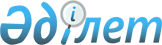 Об утверждении правил, форм государственной финансовой поддержки, отраслей экономики, в которых осуществляют деятельность субъекты частного предпринимательства, подлежащие государственной поддержкеСовместный приказ Министра торговли и интеграции Республики Казахстан от 21 ноября 2023 года № 410-НҚ, Министра энергетики Республики Казахстан от 22 ноября 2023 года № 412, Министра туризма и спорта Республики Казахстан от 22 ноября 2023 года № 299, Министра экологии и природных ресурсов Республики Казахстан от 22 ноября 2023 года № 327, Министра сельского хозяйства Республики Казахстан от 22 ноября 2023 года № 401, Министра культуры и информации Республики Казахстан от 22 ноября 2023 года № 450-НҚ, Министра водных ресурсов и ирригации Республики Казахстан от 22 ноября 2023 года № 16, и.о. Министра транспорта Республики Казахстан от 23 ноября 2023 года № 91, Министра промышленности и строительства Республики Казахстан от 23 ноября 2023 года № 84, Министра просвещения Республики Казахстан от 23 ноября 2023 года № 347, Министра цифрового развития, инноваций и аэрокосмической промышленности Республики Казахстан от 23 ноября 2023 года № 572/НҚ, Министра науки и высшего образования Республики Казахстан от 23 ноября 2023 года № 598 и и.о. Министра здравоохранения Республики Казахстан от 23 ноября 2023 года № 167. Зарегистрирован в Министерстве юстиции Республики Казахстан 27 ноября 2023 года № 33681.
      Примечание ИЗПИ!      Порядок введения в действие см. п. 3.
      В соответствии с пунктом 2 статьи 94 Предпринимательского кодекса Республики Казахстан и подпунктом 1) статьи 10 Закона Республики Казахстан "О государственных услугах" ПРИКАЗЫВАЕМ:
      1. Утвердить:
      1) отрасли экономики, в которых осуществляют деятельность субъекты частного предпринимательства, подлежащие государственной финансовой поддержке по перечню, согласно приложению 1 к настоящему совместному приказу;
      2) формы государственной финансовой поддержки субъектов частного предпринимательства, согласно приложению 2 к настоящему совместному приказу;
      3) Правила предоставления портфельного субсидирования части ставки вознаграждения и частичного гарантирования по кредитам/микрокредитам субъектов малого, в том числе микропредпринимательства, согласно приложению 3 к настоящему совместному приказу;
      4) Правила субсидирования части ставки вознаграждения, согласно приложению 4 к настоящему совместному приказу;
      5) Правила субсидирования части наценки на товар и части арендного платежа, составляющего доход исламских банков, при финансировании исламскими банками субъектов предпринимательства, согласно приложению 5 к настоящему совместному приказу;
      6) Правила субсидирования ставки купонного вознаграждения по облигациям, выпущенным субъектами предпринимательства, согласно приложению 6 к настоящему совместному приказу;
      7) Правила гарантирования по кредитам/финансовому лизингу, согласно приложению 7 к настоящему совместному приказу;
      8) Правила предоставления государственных грантов для реализации новых бизнес-идей, согласно приложению 8 к настоящему совместному приказу;
      9) Правила подведения инженерной инфраструктуры, согласно приложению 9 к настоящему совместному приказу;
      10) Правила предоставления информационно-консультационных услуг, сервисной поддержки ведения предпринимательской деятельности, реализации инструмента "Развитие предпринимательского потенциала "Мен – кәсіпкер", программы деловых консультационных услуг Европейского Банка Реконструкции и Развития по поддержке малого и среднего предпринимательства Республики Казахстан, согласно приложению 10 к настоящему совместному приказу;
      11) Правила гарантирования по облигациям, выпущенным субъектами предпринимательства, согласно приложению 11 к настоящему совместному приказу;
      12) Правила предоставления инвестиционных грантов "Бәсекеге қабілеттілік", направленных на повышение конкурентоспособности субъектов малого бизнеса, согласно приложению 12 к настоящему совместному приказу.
      2. Комитету торговли Министерства торговли и интеграции Республики Казахстан обеспечить государственную регистрацию настоящего приказа в Министерстве юстиции Республики Казахстан и его размещение на интернет-ресурсе Министерства торговли и интеграции Республики Казахстан.
      3. Настоящий совместный приказ вводится в действие по истечении десяти календарных дней после дня его первого официального опубликования, за исключением:
      1) пунктов 13 и 15 Правил подведения инженерной инфраструктуры, согласно приложению 9 к настоящему совместному приказу, которые действуют до 1 января 2024 года в следующей редакции:
      "13. Подведение недостающей инженерной инфраструктуры осуществляется для проектов субъектов малого и среднего предпринимательства, отвечающих следующим критериям:
      1) объем инвестиций в проект не может быть меньше 200 (двести) миллионов тенге;
      2) стоимость строительства (реконструкции) инфраструктуры не может быть меньше 50 (пятьдесят) миллионов тенге, при этом максимальная сумма строительства (реконструкции) инфраструктуры (на все виды коммуникаций) не может превышать 1 (один) миллиард тенге, за исключением строительства (реконструкции) инфраструктуры для проектов по рекомендации Государственной комиссии по вопросам модернизации экономики Республики Казахстан на сумму, не превышающую 5 (пять) миллиард тенге, а также проектов предусмотренных Законом Республики Казахстан "О республиканском бюджете на 2022 – 2024 годы".";
      "15. Подведение недостающей инженерной инфраструктуры осуществляется для проектов создания или развития индустриальных зон, отвечающих следующим критериям:
      1) объем инвестиции в проект не может быть меньше 10 (десять) миллиард тенге;
      2) стоимость строительства (реконструкции) инфраструктуры не может быть меньше 2 (два) миллиарда тенге.";
      2) пункта 13 Правил подведения инженерной инфраструктуры, согласно приложению 9 к настоящему совместному приказу, который с 1 января 2024 года до 1 января 2026 года действует в следующей редакции:
      "13. Подведение недостающей инженерной инфраструктуры осуществляется для проектов субъектов малого и среднего предпринимательства, отвечающих следующим критериям:
      1) объем инвестиций в проект не может быть меньше 200 (двести) миллионов тенге;
      2) стоимость строительства (реконструкции) инфраструктуры не может быть меньше 50 (пятьдесят) миллионов тенге, при этом максимальная сумма строительства (реконструкции) инфраструктуры (на все виды коммуникаций) не может превышать 1 (один) миллиард тенге, за исключением строительства (реконструкции) инфраструктуры для проектов по рекомендации Государственной комиссии по вопросам модернизации экономики Республики Казахстан на сумму, не превышающую 5 (пять) миллиард тенге, а также проектов, предусмотренных Законом Республики Казахстан "О республиканском бюджете на 2022 – 2024 годы";
      3) степень готовности строительства проектов не менее 30 %.".
      "СОГЛАСОВАН"Агентство по защитеи развитию конкуренцииРеспублики Казахстан
      "СОГЛАСОВАН"Министерство финансовРеспублики Казахстан
      "СОГЛАСОВАН"Министерство национальной экономикиРеспублики Казахстан Отрасли экономики, в которых осуществляют деятельность субъекты частного предпринимательства, подлежащие государственной финансовой поддержке Формы государственной финансовой поддержки субъектов частного предпринимательства
      1. Портфельное субсидирование части ставки вознаграждения и частичного гарантирования по кредитам/микрокредитам субъектов малого, в том числе микропредпринимательства;
      2. Субсидирование части ставки вознаграждения;
      3. Субсидирование части наценки на товар и части арендного платежа, составляющего доход исламских банков, при финансировании исламскими банками субъектов предпринимательства;
      4. Субсидирование ставки купонного вознаграждения по облигациям, выпущенным субъектами предпринимательства;
      5. Гарантирование по кредитам/финансовому лизингу;
      6. Предоставление государственных грантов для реализации новых бизнес-идей;
      7. Подведение инженерной инфраструктуры;
      8. Предоставление информационно-консультационных услуг, сервисной поддержки ведения предпринимательской деятельности, реализация инструмента "Развитие предпринимательского потенциала "Мен – кәсіпкер", программы деловых консультационных услуг Европейского Банка Реконструкции и Развития по поддержке малого и среднего предпринимательства Республики Казахстан;
      9. Гарантирование по облигациям, выпущенным субъектами предпринимательства;
      10. Предоставление инвестиционных грантов "Бәсекеге қабілеттілік", направленных на повышение конкурентоспособности субъектов малого бизнеса. Правила предоставления портфельного субсидирования части ставки вознаграждения и частичного гарантирования по кредитам/микрокредитам субъектов малого, в том числе микропредпринимательства
      Сноска. Приложение 3 - в редакции cовместного приказа Министра торговли и интеграции Республики Казахстан от 16.01.2024 № 38-НҚ, Министра энергетики РК от 16.01.2024 № 16, Министра туризма и спорта РК от 16.01.2024 № 17, Министра экологии и природных ресурсов РК от 16.01.2024 № 7, Министра сельского хозяйства РК от 16.01.2024 № 20, Министра культуры и информации РК от 16.01.2024 № 16-НҚ, Министра водных ресурсов и ирригации РК от 16.01.2024 № 10, Министра транспорта РК от 16.01.2024 № 29, и.о. Министра промышленности и строительства РК от 16.01.2024 № 19, и.о. Министра просвещения РК от 16.01.2024 № 9, Министра цифрового развития, инноваций и аэрокосмической промышленности РК от 16.01.2024 № 26/НҚ, Министра науки и высшего образования РК от 16.01.2024 № 31 и Министра здравоохранения РК от 16.01.2024 № 2 (вводится в действие по истечении десяти календарных дней после дня его первого официального опубликования). Глава 1. Общие положения
      1. Настоящие Правила предоставления портфельного субсидирования части ставки вознаграждения и частичного гарантирования по кредитам/микрокредитам субъектов малого, в том числе микропредпринимательства (далее – Правила), разработаны в соответствии с пунктом 2 статьи 94 Предпринимательского кодекса Республики Казахстан (далее – Кодекс) и определяют порядок предоставления портфельного субсидирования части ставки вознаграждения/наценки и частичного гарантирования по кредитам/микрокредитам/финансированию банков второго уровня (далее – БВУ)/организаций, осуществляющих микрофинансовую деятельность субъектам малого, в том числе микропредпринимательства.
      2. В настоящих Правилах используются следующие основные понятия:
      1) пополнение оборотных средств – целевое назначение кредита предпринимателя, связанное с заявленной деятельностью предпринимателя и исключающее оплату налоговых обязательств, пенсионных и социальных отчислений, таможенных платежей/сборов/пошлин;
      2) специальная финансовая компания – юридическое лицо, создаваемое в соответствии с Законом Республики Казахстан "О проектном финансировании и секьюритизации" для осуществления сделок проектного финансирования и секьюритизации, в пользу которого уступаются права требования;
      3) субъект социального предпринимательства – индивидуальные предприниматели и юридические лица (за исключением субъектов крупного предпринимательства), включенные в реестр субъектов социального предпринимательства;
      4) банк-платежный агент – уполномоченный банк микрофинансовой организации, который согласован с финансовым агентством и осуществляет функции по ведению специального счета микрофинансовой организации, предназначенного для перечисления и списания субсидий по проектам;
      5) выделенные активы – права требования, уступленные специальной финансовой компании в сделках проектного финансирования и секьюритизации, деньги на счетах в банке-кастодиане, полученные по уступленным ей правам требования, финансовые инструменты, приобретенные специальной финансовой компанией в результате инвестирования указанных денег, деньги, полученные в результате продажи финансовых инструментов, а также имущество и имущественные права, возникающие при создании дополнительного обеспечения;
      6) проект (бизнес-проект) – совокупность действий и мероприятий, осуществляемых предпринимателем в качестве инициативной деятельности, направленной на получение дохода и не противоречащей законодательству Республики Казахстан в рамках деятельности, на которую предоставляется государственная финансовая поддержка (в рамках одного проекта возможно получение нескольких банковских кредитов/совершение лизинговых сделок);
      7) инвестиционные цели – приобретение и (или) строительство и (или) модернизация и (или) реконструкция и (или) капитальный ремонт основных средств, приобретение биологических и (или) нематериальных активов. Расходы по налогу на добавленную стоимость включенные в стоимость основных средств/материальных активов согласно счетам к оплате, связанные с указанными в данном определении целями, также относятся к инвестициям;
      8) исламский банк – банк второго уровня, осуществляющий банковскую деятельность, предусмотренную главой 4-1 Закона Республики Казахстан "О банках и банковской деятельности в Республике Казахстан", на основании лицензии, в рамках реализации настоящих Правил;
      9) финансирование, предоставляемое исламским банком (далее – финансирование) – отсрочка или рассрочка платежа за товар, предоставляемые исламским банком предпринимателю;
      10) предприниматель – субъект малого предпринимательства, в том числе микропредпринимательства, а также субъект социального предпринимательства, определяемый в соответствии с Кодексом и имеющий статус действующего субъекта предпринимательства;
      11) ранее утвержденная программа поддержки предпринимательства/ранее утвержденные программы поддержки предпринимательства – Государственная программа поддержки и развития бизнеса "Дорожная карта бизнеса-2025", утвержденная постановлением Правительства Республики Казахстан от 24 декабря 2019 года № 968, Национальный проект по развитию предпринимательства на 2021 – 2025 годы, утвержденный постановлением Правительства Республики Казахстан от 12 октября 2021 года № 728;
      12) кредитный договор – письменное соглашение, заключенное между банком и предпринимателем, по условиям которого банк предоставляет кредит предпринимателю (к кредитному договору также относится соглашение об открытии кредитной линии);
      13) целевое использование кредита/микрокредита – использование предпринимателем кредита/микрокредита, полученного по договору займа на цели, соответствующие условиям настоящих Правил (целевое использование подтверждается соответствующими документами, которые в совокупности подтверждают оплату, получение и использование предпринимателем в полном объеме актива/работ/услуг и (или) достижение других целей, в соответствии с условиями настоящих Правил);
      14) финансовое агентство – акционерное общество "Фонд развития предпринимательства "Даму";
      15) уполномоченный орган финансового агентства – постоянно действующий коллегиальный орган, осуществляющий свою деятельность в пределах полномочий, предоставленных ему уставом финансового агентства, кредитной политикой финансового агентства и закрепленных внутренними документами финансового агентства;
      16) договор финансирования – письменное соглашение, заключенное между исламским банком и предпринимателем, по условиям которого исламский банк предоставляет коммерческий кредит предпринимателю – покупателю или продавцу товара (к договору финансирования также относится генеральное соглашение финансирования, в рамках которого исламским банком и предпринимателем заключаются отдельные договоры о предоставлении коммерческого кредита (финансирования);
      17) микрокредит – деньги, предоставляемые организацией, осуществляющей микрофинансовую деятельность, субъекту малого, в том числе микропредпринимательства в национальной валюте Республики Казахстан, в размере, не превышающем восьмитысячекратного размера месячного расчетного показателя, установленного на соответствующий финансовый год законом о республиканском бюджете;
      18) организация, осуществляющая микрофинансовую деятельность – микрофинансовая организация (далее – МФО), осуществляющая деятельность по предоставлению микрокредитов;
      19) региональный координатор – определяемое акимом области (столицы, городов республиканского значения) структурное подразделение местного исполнительного органа;
      20) портфельное частичное гарантирование – форма предоставления гарантий предпринимателям в рамках установленного финансовым агентством лимита для БВУ/МФО;
      21) секьюритизация – финансирование под уступку денежного требования путем выпуска облигаций, обеспеченных выделенными активами;
      22) соглашение о портфельном субсидировании части ставки вознаграждения/наценки и частичном гарантировании – письменное соглашение, заключаемое между БВУ/МФО и финансовым агентством, определяющее права и обязанности каждого из сторон в рамках реализации портфельного субсидирования части ставки вознаграждения/наценки и частичного гарантирования;
      23) портфельное субсидирование части ставки вознаграждения/наценки – форма предоставления субсидий предпринимателям в рамках установленного финансовым агентством лимита для БВУ/МФО.
      Также субсидированию подлежат кредиты/микрокредиты БВУ/МФО, направленные на финансирование предпринимателей через механизм секьюритизации. В таком случае функции администрирования (сопровождения) кредитов/микрокредитов предпринимателей, поддержанных по инструменту субсидирования в рамках реализации настоящих Правил, осуществляются БВУ/МФО, уступившими такие кредиты/микрокредиты специальной финансовой компании.
      Механизм секьюритизации предусматривает форму государственной финансовой поддержки предпринимателей путем: выпуска специальной финансовой компанией облигаций, обеспеченных выделенными активами БВУ/МФО; приобретения финансовым агентством облигаций, выпущенных специальной финансовой компанией, обеспеченных выделенными активами (сделка секьюритизации); предоставления специальной финансовой компанией БВУ/МФО средств, привлеченных от финансового агентства;
      24) уполномоченный орган – уполномоченный орган по предпринимательству;
      25) аффилированные/связанные лица – физические и юридические лица в соответствии с пунктами 1), 16), 20) статьи 1, пунктами 1-1 и 2 статьи 64 Закона Республики Казахстан "Об акционерных обществах", с пунктами 1)-11) статьи 12-1, пунктом 2 статьи 41 Закона Республики Казахстан "О товариществах с ограниченной и дополнительной ответственностью";
      3. Финансирование портфельного субсидирования части ставки вознаграждения/наценки и частичного гарантирования по кредитам/микрокредитам/финансированию осуществляется за счет средств местного и/или республиканского бюджетов, предусмотренных на субсидирование и гарантирование.
      4. Средства, предусмотренные для субсидирования части ставки вознаграждения/наценки и частичного гарантирования, перечисляются за счет средств республиканского бюджета уполномоченным органом по предпринимательству в финансовое агентство на специальный счет финансового агентства на основе договора на перечисление средств, заключаемого между ними. 
      5. Средства, предусмотренные для субсидирования части ставки вознаграждения/наценки и частичного гарантирования за счет средств местного бюджета, перечисляются региональным координатором в финансовое агентство на основе заключаемого договора о субсидировании и (или) гарантировании в соответствии с типовой формой договора о субсидировании и (или) гарантировании, утвержденной приказом Министра национальной экономики Республики Казахстан от 29 января 2020 года № 5 "Об утверждении типовых форм договоров по отдельным мерам государственной поддержки частного предпринимательства" (зарегистрирован в Реестре государственной регистрации нормативных правовых актов под № 19959).
      Перечисление средств финансовому агентству в рамках реализации настоящих Правил осуществляется уполномоченным органом по предпринимательству в соответствии с договором на перечисление средств на специальный счет финансового агентства. 
      Допускается использование средства, выделенных в рамках субсидирования части ставки вознаграждения/наценки и частичного гарантирования, не использованных региональными координаторами/финансовым агентством в текущем финансовом году в очередном финансовом году на субсидирование части ставки вознаграждения/наценки и частичное гарантирование проектов, в том числе одобренных в очередном финансовом году.
      В случае образования недостатка бюджетных средств для частичного гарантирования проектов, финансовое агентство приостанавливает частичное гарантирование проектов до получения дополнительных средств от местного исполнительного органа области (столицы, городов республиканского значения)/уполномоченного органа по предпринимательству.
      Стоимость гарантии, которую оплачивает местный исполнительный орган области (столицы, городов республиканского значения)/уполномоченного органа по предпринимательству финансовому агентству, составляет 20 % от суммы портфельной частичной гарантии и является оплатой за выпущенные гарантии. При досрочном прекращении действия договора портфельной частичной гарантии сумма используется для последующего портфельного частичного гарантирования проектов. Финансовое агентство размещает полученные средства в различные финансовые инструменты. Полученные средства от стоимости выпущенных гарантий учитываются как отложенный доход и ежемесячно амортизируется в течение срока жизни выпущенной гарантии. 
      Распределение бюджета для субсидирования и гарантирования по кредитам/микрокредитам/финансированию в рамках новых проектов, утвержденных в соответствующем финансовом году, осуществляется:
      на обрабатывающую промышленность до 50 % бюджетных средств;
      на деятельность по предоставлению услуг, в том числе в сфере торговой деятельности до 30 % бюджетных средств;
      на деятельность субъектов микропредпринимательства (кредиты до 20 (двадцать) миллионов тенге) – 20 % бюджетных средств.
      При этом, допускается изменение указанной пропорциональности и перераспределение финансовым агентством средств в рамках поддержки проектов в обрабатывающей промышленности и/или на предоставление услуг и в сфере торговой деятельности, и/или субъектов микропредпринимательства между собой в зависимости от потребности в субсидировании и/или гарантировании.
      6. Финансовое агентство для целей формирования общего комплексного годового аналитического отчета эффективности не позднее июля года, следующего за отчетным, направляет результаты мониторинга реализации программы поддержки предпринимательства), в части субсидирования и гарантирования по кредитам/микрокредитам уполномоченному органу. Глава 2. Порядок предоставления портфельного субсидирования части ставки вознаграждения и частичного гарантирования по кредитам/микрокредитам субъектов малого, в том числе микропредпринимательства Параграф 1. Условия предоставления субсидий и гарантий по направлению "Поддержка микро- и малого предпринимательства"
      7. Участниками направления "Поддержка микро- и малого предпринимательства" являются предприниматели.
      Портфельное субсидирование части ставки вознаграждения/наценки на товар, составляющего доход исламского банка, и частичное гарантирование осуществляются по кредитам/микрокредитам/финансированию, направленным на инвестиционные цели и пополнение оборотных средств без отраслевых ограничений, за исключением деятельности в сфере торговли (допускается торговля продуктами питания).
      Для субъектов малого и микропредпринимательства, реализующих проекты в населенных пунктах, за исключением городов республиканского значения/областных центров, в том числе в моно- и малых городах, сельских населенных пунктах, портфельное субсидирование части ставки вознаграждения/наценки на товар, составляющего доход исламского банка, и частичное гарантирование осуществляется без отраслевых ограничений.
      Инвестиционные проекты предпринимателей предусматривают обязательное увеличение рабочих мест не менее 1 (один) человека через 2 (два) финансовых года с даты решения БВУ/МФО.
      8. Субсидированию и гарантированию в рамках направления "Поддержка микро- и малого предпринимательства" не подлежат:
      1) проекты предпринимателей, реализуемые по видам деятельности, указанным в пункте 4 статьи 24 Кодекса;
      2) кредиты/микрокредиты, в которых кредитором являются национальные институты развития;
      3) кредиты/микрокредиты, ставка вознаграждения по которым была удешевлена за счет бюджетных средств, за исключением кредитов/микрокредитов/финансирования БВУ/МФО, ставка вознаграждения которых была удешевлена в рамках реализации настоящих Правил;
      4) кредиты/микрокредиты, направленные на выкуп долей, акций организаций, а также предприятий как имущественного комплекса;
      5) кредиты в виде овердрафта;
      6) кредиты/микрокредиты направленные на приобретения основных средств, товаров в виде объектов недвижимости, активов, работ и услуг у аффилиированных/связанных лиц за исключением:
      строительства (в том числе расширения, модернизации, технического обновления, реконструкции, реставрации, капитального ремонта) новых и (или) существующих объектов (зданий, сооружений и их комплексов, коммуникаций), в случае наличия подтверждающего документа на осуществление аффилированным/связанным лицом деятельности по строительству;
      приобретения товаров, работ и услуг у аффилированных/связанных лиц, являющихся официальными дистрибьюторами на территории Республики Казахстан;
      приобретения товаров, сырья и/или материалов, у аффилированных/связанных лиц, в случае если такой товар, сырье и/или материалы, произведены аффилиированным/связанным лицом;
      7) направленные на приобретение легковых автомобилей (за исключением автомобилей, предназначенных для перевозки грузов, имеющих кузов или грузовую платформу, обособленную от кабины), в том числе на деятельность по коду ОКЭД 49.32 "Деятельность такси" (за исключением "зеленых" проектов, а также проектов, направленных на приобретение легковых автомобилей отечественных производителей стоимостью не более 10 (десять) миллионов тенге за 1 (один) единицу), на предоставление в аренду и лизинг легковых автомобилей по коду ОКЭД 77.11 "Аренда и лизинг легковых автомобилей и легких автотранспортных средств" (за исключением предоставления в аренду и лизинг легковых автомобилей отечественных производителей стоимостью не более 10 (десять) миллионов тенге за 1 (один)единицу);
      8) кредиты/микрокредиты направленные на осуществление операций с недвижимым имуществом (приобретение/аренда/субаренда апартаментов, квартир, жилых домов, земельных участков по индивидуальному жилищному строительству);
      9) предприниматели, осуществляющие деятельность ломбардов, микрофинансовых, факторинговых организаций и лизинговых компаний;
      10) кредиты/микрокредиты направленные на приобретение готового и веденного в эксплуатацию/действующего проекта, ранее получавшего субсидирование и/или гарантирование, без дополнительной модернизации менее 20 % от приобретаемого проекта;
      11) кредиты/микрокредиты направленные на оплату налоговых обязательств, пенсионных и социальных отчислений, таможенных платежей и сборов;
      12) предприниматели, осуществившие и/или планирующие осуществить продажу/дарение/передачу в доверительное управление/аренду/безвозмездное пользование актива лицу, у которого он был приобретен за счет кредита/микрокредита, в том числе совершающие и/или планирующие в будущем реорганизацию предприятия предпринимателя в форме присоединения к данному лицу или слияния с данным лицом. При выявлении в ходе мониторингов проектов, указанных в настоящем подпункте случаев, субсидирование прекращается и возврату подлежат ранее выплаченные субсидии;
      13) предприниматели, прекратившие или приостановившие деятельность как субъект частного предпринимательства, на момент подачи заявки на субсидирование;
      14) предприниматели, форма собственности которых оформлена как частное учреждение.
      9. Максимальная сумма кредита/микрокредита/финансирования на инвестиционные цели, по которому осуществляется портфельное субсидирование части ставки вознаграждения/наценки на товар, составляющего доход исламского банка, и частичное гарантирование, составляет не более 20 (двадцать) миллионов тенге и на пополнение оборотных средств – не более 5 (пять) миллионов тенге. Кредиты/микрокредиты/финансирование на пополнение оборотных средств допускаются в виде кредитной линии на возобновляемой и/или невозобновляемой основе. Лимит на одного заемщика составляет 20 (двадцать) миллионов тенге. Допускается повторное получение кредита/микрокредита/финансирования в пределах установленного Правилами лимита при частичном/полном досрочном погашении основного долга по кредиту/микрокредиту/финансированию.
      10. В случае превышения заемщиком лимита, указанного в пункте 9 настоящих Правил, финансирование проекта заемщика не допускается либо размер финансирования сокращается до уровня установленного лимита.
      11. Портфельное субсидирование части ставки вознаграждения/наценки на товар, составляющего доход исламского банка, и частичное гарантирование, осуществляются только по кредитам/финансированию с номинальной ставкой вознаграждения/наценкой на товар, составляющего доход исламского банка, не превышающей базовую ставку, установленную Национальным Банком Республики Казахстан и увеличенную на 7 (семь) процентных пунктов, из которых 8 % оплачивает предприниматель, а разница субсидируется государством. Проекты, одобренные до утверждения вышеуказанной ставки вознаграждения, действуют на ранее одобренных условиях уполномоченным органом финансового агентства до полного исполнения предпринимателями своих обязательств по ним.
      Для субъектов малого и микропредпринимательства, реализующих проекты в населенных пунктах, в том числе в моно- и малых городах, сельских населенных пунктах, субсидирование осуществляется по кредитам/финансированию с номинальной ставкой вознаграждения, не превышающей базовую ставку, установленную Национальным Банком Республики Казахстан и увеличенную на 7 (семь) процентных пунктов, из которых 7 % оплачивает предприниматель, а разница субсидируется государством. Проекты, одобренные до утверждения вышеуказанной ставки вознаграждения, действуют на ранее одобренных условиях уполномоченным органом финансового агентства до полного исполнения предпринимателями своих обязательств по ним.
      Для субъектов социального предпринимательства субсидирование и гарантирование по кредитам/финансированию осуществляются без отраслевых ограничений и с номинальной ставкой вознаграждения, не превышающей базовую ставку, установленную Национальным Банком Республики Казахстан и увеличенную на 7 (семь) процентных пунктов, из которых 7 % оплачивает предприниматель, а разница субсидируется государством.
      Портфельное субсидирование части ставки вознаграждения и частичное гарантирование осуществляются только по микрокредитам МФО с номинальной ставкой вознаграждения не более 28 % годовых, из которых 50 % от номинальной ставки вознаграждения субсидируется государством.
      Портфельное субсидирование части ставки вознаграждения осуществляется по микрокредитам МФО по проектам в приоритетных видах экономической деятельности по перечню согласно приложению 1 к настоящим Правилам.
      Портфельное частичное гарантирование осуществляются по микрокредитам МФО по проектам в приоритетных видах экономической деятельности по перечню согласно приложению 2 к настоящим Правилам.
      При этом размер портфельной частичной гарантии для субъектов малого, в том числе микропредпринимательства, а также субъектов социального предпринимательства составляет до 85 % включительно от суммы кредита/микрокредита/финансирования, оставшаяся сумма кредита/микрокредита/финансирования покрывается предпринимателем на усмотрение БВУ/МФО.
      12. Срок портфельного субсидирования части ставки вознаграждения/наценки на товар, составляющего доход исламского банка по кредитам/микрокредитам/финансированию на инвестиционные цели, составляет 3 (три) года, на пополнение оборотных средств – 2 (два) года без права пролонгации срока субсидирования.
      13. Срок предоставляемой портфельной частичной гарантии составляет не более срока кредита/микрокредита/финансирования. 
      14. Портфельное субсидирование части ставки вознаграждения/наценки на товар, составляющего доход исламского банка, и частичное гарантирование осуществляются по кредитам/микрокредитам/финансированию БВУ/МФО, отбираемым в соответствии с внутренними нормативными документами уполномоченного органа финансового агентства.
      15. Уполномоченный орган финансового агентства определяет лимит портфельного субсидирования части ставки вознаграждения/наценки на товар, составляющего доход исламского банка и частичного гарантирования, для каждого БВУ/МФО в разрезе его региональных филиалов.
      16. В случае превышения выплаченных финансовым агентством требований БВУ/МФО порога свыше 10 % от объема (остатка задолженности) кредитного портфеля, сформированного по гарантии финансового агентства, финансовое агентство прекращает портфельное субсидирование части ставки вознаграждения и частичное гарантирование. При наступлении такого случая не допускаются к рассмотрению новые проекты.
      При этом финансовое агентство обеспечивает исполнение обязательств по ранее заключенным договорам.
      17. Субсидированию подлежат кредиты/микрокредиты БВУ/МФО, направленные на финансирование предпринимателей через механизм (сделку) секьюритизации. При этом финансовым агентством приобретаются секьюритизированные облигации за счет собственных либо привлеченных средств из иных источников финансирования. Параграф 2. Определение лимита на БВУ/МФО в рамках предоставления портфельного субсидирования части ставки вознаграждения по кредитам/микрокредитам субъектов малого, в том числе микропредпринимательства
      18. Лимиты на БВУ/МФО утверждаются уполномоченным органом финансового агентства ежегодно по предварительному согласованию с БВУ/МФО, а также допускается дополнительное увеличение в течение года в случае освоения лимита либо секвестированы в случае ненадлежащего исполнения обязательств по освоению БВУ/МФО средств.
      Лимиты на БВУ/МФО в рамках субсидирования части ставки вознаграждения устанавливаются исходя из расчета суммы принятых обязательств по ранее утвержденным графикам погашений платежей к кредитным договорам и потребности средств для принятия новых графиков платежей к кредитным договорам в текущем финансовом году.
      При этом, принятые обязательства по ранее утвержденным графикам погашений платежей к кредитным договорам на текущий финансовый год оплачиваются без установления лимита на БВУ/МФО.
      19. Для участия в распределении лимита БВУ соответствует следующим требованиям:
      1) выполнение пруденциальных и иных нормативов Национального Банка Республики Казахстан;
      2) соответствие внутренним документам финансового агентства.
      20. Для участия в распределении лимита МФО соответствуют следующим требованиям:
      1) собственный капитал МФО не ниже минимального уровня, установленного Национальным Банком Республики Казахстан на дату подачи документов;
      2) наличие учетной регистрации в Национальном Банке Республики Казахстан;
      3) выполнение пруденциальных и иных нормативов Национального Банка Республики Казахстан;
      4) соответствие внутренним документам финансового агентства.
      21. В случае, если объем освоения лимита БВУ/МФО составляет менее 30 % по истечении 6 (шесть) месяцев с момента определения финансовым агентством лимита, допускается перераспределение лимитов в другие БВУ/МФО.
      22. После определения лимита между БВУ/МФО и финансовым агентством заключается соглашение о портфельном субсидировании части ставки вознаграждения/наценки и частичном гарантировании, в котором указываются:
      1) сроки освоения лимитов БВУ/МФО;
      2) порядок оплаты портфельной частичной гарантии;
      3) порядок оплаты портфельного субсидирования части ставки вознаграждения;
      4) осуществление мониторинга реализации проектов;
      5) условия перераспределения высвободившихся лимитов между проектами, по которым прекращено субсидирование (нецелевое использование средств).
      23. БВУ/МФО уплачивают финансовому агентству штраф в размере 50 (пятьдесят) месячных расчетных показателей (далее – МРП) в случаях неуведомления/несвоевременного уведомления финансового агентства о частичном/полном досрочном погашении предпринимателем основного долга, а также изменении графика платежа, при этом сроки уведомления указаны в соглашении о портфельном субсидировании части ставки вознаграждения/наценки и частичном гарантировании между БВУ/МФО и финансовым агентством.
      В случае частичного досрочного погашения основного долга по кредиту/микрокредиту/финансированию предпринимателя, БВУ/МФО направляют в финансовое агентство копию дополнительного соглашения к кредитному договору/договору финансирования либо письмо БВУ/МФО с измененным графиком погашения платежей в электронном формате (XLS или XLSX) и указанием причитающейся к выплате суммы субсидий.
      В случае неоднократно частичного досрочного погашения основного долга по кредиту/микрокредиту/финансированию предпринимателем в течение календарного месяца допускается предоставление в финансовое агентство копии БВУ/МФО объединенных по таким случаям дополнительного соглашения к кредитному договору/договору финансирования либо письма БВУ/МФО с измененным графиком погашения платежей в электронном формате (XLS или XLSX) и указанием причитающейся к выплате суммы субсидий. Параграф 3. Предоставление портфельного частичного гарантирования
      24. Предприниматель обращается в БВУ/МФО с заявкой на предоставление кредита/микрокредита/финансирования.
      25. В случае недостаточности залогового обеспечения у заемщика по кредиту/микрокредиту/финансированию, финансовое агентство обеспечивает гарантирование в размере до 85 % от суммы кредита/микрокредита/ финансирования.
      26. БВУ/МФО проводит комплексную оценку/экспертизу финансово-экономической эффективности проекта. В случае принятия БВУ/МФО положительного решения о предоставлении кредита/микрокредита/ финансирования с гарантией финансового агентства в рамках портфельного гарантирования БВУ/МФО предоставляет финансовому агентству:
      1) копию кредитного договора/договора финансирования или данные на автоматизированный сервис финансового агентства по кредитному договору/договору финансирования;
      2) письмо-уведомление по форме согласно приложению 3 к настоящим Правилам.
      При этом, в случае передачи данных на автоматизированный сервис финансового агентства, письмо-уведомление не требуется.
      27. На основании вышеуказанных документов со дня получения письма-уведомления финансовое агентство в течение 1 (один) рабочего дня направляет в БВУ/МФО гарантийное обязательство по форме согласно приложению 4 к настоящим Правилам.
      Гарантийное обязательство заключается на бумажном носителе/в электронной форме, при этом электронная форма гарантийного обязательства подписывается электронной цифровой подписью в соответствии с действующим законодательством Республики Казахстан. В случае рассмотрения заявки через автоматизированный сервис, гарантийное обязательство направляется финансовым агентством посредством сервиса.
      28. В случае превышения заемщиком лимита, указанного в пункте 9 настоящих Правил, финансирование проекта заемщика не допускается либо размер финансирования сокращается до уровня установленного лимита.
      29. В случае рассмотрения заявки через автоматизированный сервис финансового агентства, БВУ/МФО в течение 5 (пять) рабочих дней со дня получения гарантийного обязательства уведомляют финансовое агентство посредством сервиса о предоставлении кредита/микрокредита/финансирования предпринимателю.
      30. В случае ухудшения показателя БВУ/МФО, указанного в пункте 16 настоящих Правил, финансовым агентством допускается перераспределение лимита по портфельному частичному гарантированию в другие БВУ/МФО.
      31. Выплата гарантии финансовым агентством БВУ/МФО осуществляется в соответствии с процедурами, указанными в соглашении о портфельном субсидировании части ставки вознаграждения/наценки и частичном гарантировании между БВУ/МФО и финансовым агентством.
      32. Если в течение 120 (сто двадцать) календарных дней с даты неисполнения/ненадлежащего исполнения предпринимателем обязательств по погашению суммы основного долга по кредитному договору/договору финансирования предприниматель не исполнил/исполнил ненадлежащим образом обязательства по погашению суммы основного долга по кредитному договору/договору финансирования, БВУ/МФО допускается предъявлять требование к финансовому агентству.
      33. Финансовое агентство оплачивает гарантии по кредитам/микрокредитам/финансированию БВУ/МФО в течение 20 (двадцать) рабочих дней с момента получения требования.
      34. При нецелевом/частичном нецелевом использовании кредита/микрокредита/финансирования гарантия финансового агентства аннулируется/сумма гарантии снижается пропорционально сумме кредита микрокредита/финансирования, использованного по нецелевому назначению.
      35. В случае высвобождения средств за счет аннулирования гарантии/снижения суммы гарантии по кредитам/микрокредитам/финансированию, БВУ/МФО рассматривает заявки по новым проектам в рамках выделенного лимита.
      36. БВУ/МФО не взимают какие-либо комиссии, сборы и/или иные платежи, связанные с кредитом/микрокредитом/финансированием, за исключением:
      1) связанных с изменением условий кредитования/финансирования, инициируемых предпринимателем;
      2) взимаемых по причине нарушения предпринимателем обязательств по кредиту/микрокредиту/финансированию.
      37. Финансовое агентство до уточнения республиканского и/или местного бюджетов текущего финансового года заключает договоры гарантии при дальнейшем возмещении средств из республиканского и/или местного бюджетов уполномоченным органом по предпринимательству/местным исполнительным органом области (столицы, городов республиканского значения) в объеме не более 10 % от объема расходов бюджетной программы на текущий финансовый год по утвержденному (уточненному) бюджету.
      Финансовое агентство уведомляет уполномоченный орган по предпринимательству/местный исполнительный орган области (столицы, городов республиканского значения) о заключенных договорах гарантии с указанием суммы возмещения ежемесячно в срок до 10-го числа для дальнейшего возмещения средств уполномоченным органом по предпринимательству/местным исполнительным органом области (столицы, городов республиканского значения) при очередном уточнении бюджета.
      При выделении средств из республиканского и/или местного бюджетов в текущем финансовом году первоочередно осуществляется возмещение по ранее заключенным договорам гарантии, а оставшаяся сумма распределяется на новые проекты.
      В случае недостатка выделенных средств на возмещение ранее заключенных договоров гарантии, в соответствии с частью первой настоящего пункта финансовое агентство приостанавливает гарантирование проектов до полного возмещения средств из республиканского и/или местного бюджетов. Параграф 4. Порядок предоставления портфельного субсидирования части ставки вознаграждения
      38. Предприниматель обращается в БВУ/МФО с заявкой на предоставление финансирования.
      39. БВУ/МФО проводит комплексную оценку/экспертизу финансово-экономической эффективности проекта. В случае принятия БВУ/МФО положительного решения о предоставлении кредита/микрокредита/финансирования в рамках портфельного субсидирования, БВУ/МФО предоставляет финансовому агентству:
      1) копию кредитного договора/договора финансирования или данные на автоматизированный сервис финансового агентства по кредитному договору/договору финансирования;
      2) письмо-уведомление по форме согласно приложению 3 к настоящим Правилам (в случае передачи данных на автоматизированный сервис финансового агентства, письмо уведомление не требуется).
      40. При подписании кредитного договора/договора финансирования предприниматель принимает на себя обязательство по целевому использованию кредитных средств. При неисполнении данного обязательства предпринимателем:
      1) субсидирование прекращается, предприниматель возмещает финансовому агентству сумму оплаченных субсидий;
      2) условия финансирования предпринимателя пересматриваются, согласно которым номинальная ставка вознаграждения не превышает базовую ставку, установленную Национальным Банком Республики Казахстан и увеличенную на 7 (семь) процентных пунктов.
      41. БВУ открывают финансовому агентству текущий счет для перечисления сумм субсидий.
      МФО, не имеющие права открытия и ведения банковских счетов юридических лиц, по согласованию с финансовым агентством определяют банк-платежного агента, в котором МФО откроет текущий счет для перечисления субсидий.
      42. По мере подписания кредитных договоров/договоров финансирования БВУ/МФО официальным письмом направляет финансовому агентству пакет документов для осуществления выплат с учетом пункта 39 настоящих Правил.
      Перечисление средств, предусмотренных для субсидирования, осуществляется финансовым агентством на текущий счет в банке/банке-платежном агенте ежемесячно авансовыми платежами (однократно/несколько раз в месяц) с учетом графика платежей к кредитному договору/договору финансирования, предоставленного БВУ/МФО, с учетом возмещения субсидий за предыдущие периоды.
      При этом БВУ/МФО самостоятельно рассчитывают причитающуюся сумму субсидий к получению с учетом норм настоящих Правил, проверка указанных расчетов финансовым агентством не осуществляется.
      После перечисления средств, предусмотренных для субсидирования, финансовое агентство одновременно уведомляет БВУ/МФО путем направления копии документа о перечислении средств по электронной почте. В уведомлении указываются наименование БВУ/МФО, регион, наименование предпринимателя, сумма субсидий и период, за который осуществлена выплата.
      43. Перечисление средств, предусмотренных для субсидирования, по проектам предпринимателей, при снижении кредитного рейтинга и иных признаков ухудшения финансового состояния БВУ/банка-платежного агента (наступление одного или нескольких случаев), в том числе:
      при снижении кредитного рейтинга от международных рейтинговых агентств ниже уровня "В" по шкале рейтингов Standard&Poors;
      при снижении значения коэффициента К4 ниже уровня 0,4;
      при нарушении пруденциальных нормативов в течение 2 (два) месяцев подряд, осуществляется финансовым агентством на основании уведомления БВУ/МФО о факте проведения предпринимателем полной выплаты по кредиту (основной долг, субсидируемая и несубсидируемая часть вознаграждения) либо платежами, покрывающими предстоящие обязательства предпринимателя по субсидируемой части вознаграждения на краткосрочный период, исходя из графиков платежей к кредитному договору/договору финансирования.
      В случае исправления у БВУ/банка-платежного агента показателей, указанных выше, перечисление финансовым агентством средств, предусмотренных для субсидирования, осуществляется авансовыми платежами (однократно/несколько раз в месяц) с учетом графика платежей к кредитному договору/договору финансирования.
      44. БВУ/МФО на основании уведомления финансового агентства осуществляют списание с текущего счета финансового агентства суммы субсидий по проектам предпринимателей. БВУ/банк-платежный агент не может списывать средства с общих текущих остатков средств на счетах.
      При этом БВУ/МФО возмещает субсидии по измененным графикам погашения, рассчитанным согласно частичным досрочным погашениям в пределах суммы остатка, не превышающей плановый платеж по графику платежей к кредитному договору/договору финансирования.
      45. Предприниматель производит выплату вознаграждения БВУ/МФО в части несубсидируемой ставки вознаграждения согласно графику погашения в соответствии с кредитным договором/договором финансирования.
      По факту проведения предпринимателем полной выплаты платежа по кредиту/микрокредиту/финансированию (основному долгу и несубсидируемой части ставки вознаграждения) БВУ/МФО осуществляют списание денег с текущего счета финансового агентства в счет погашения субсидируемой части ставки вознаграждения по кредиту/микрокредиту/финансированию предпринимателя при:
      1) наличии средств на счете финансового агентства на дату погашения предпринимателем планового платежа по кредиту/микрокредиту/ финансированию предпринимателя;
      2) поступлении средств от финансового агентства после даты погашения по графику.
      46. В случае списания сумм субсидий с текущего счета финансового агентства для погашения субсидируемой части ставки вознаграждения по истечении 30 (тридцать) календарных дней со дня фактического погашения предпринимателем планового платежа по кредиту/микрокредиту/ финансированию, БВУ/МФО уплачивают финансовому агентству штраф в размере 50 (пятьдесят) МРП.
      47. БВУ/МФО обязаны официальным письмом направлять финансовому агентству информацию о заемщике для соблюдения требования по лимиту, указанному в пункте 9 настоящих Правил.
      48. В случае превышения заемщиком лимита, указанного в пункте 9 настоящих Правил, финансирование проекта заемщика не допускается либо размер финансирования сокращается до уровня установленного лимита.
      49. Выплата субсидий финансовым агентством БВУ/МФО осуществляется в соответствии с процедурами, указанными в соглашении о портфельном субсидировании части ставки вознаграждения/наценки и частичном гарантировании между БВУ/МФО и финансовым агентством.
      50. При этом выплата субсидий финансовым агентством БВУ/МФО осуществляется при наличии средств от соответствующего регионального координатора.
      В случае отсутствия средств из бюджета для субсидирования от соответствующего уполномоченного органа/регионального координатора в том числе при наличии установленного финансовым агентством лимита субсидирования, финансовое агентство не принимает от БВУ/МФО документы, указанные в пункте 39 настоящих Правил, до момента получения средств от соответствующего уполномоченного органа/регионального координатора.
      51. В случае ухудшения показателя БВУ/МФО, указанного в пункте 16 настоящих Правил, финансовое агентство прекращает субсидирование новых проектов в рамках лимита.
      52. При нецелевом/частичном нецелевом использовании кредита/микрокредита/финансирования финансовое агентство прекращает субсидирование ставки вознаграждения/наценки, при этом субсидирование прекращается пропорционально сумме нецелевого использования кредита/микрокредита/финансирования, в том числе при самостоятельном выявлении финансовым агентством нецелевого/частичного нецелевого использования.
      53. Прекращение субсидирования финансовым агентством осуществляется в соответствии с процедурами, указанными в соглашении о портфельном субсидировании части ставки вознаграждения/наценки и частичном гарантировании между БВУ/МФО и финансовым агентством.
      54. БВУ/МФО в течение 5 (пять) рабочих дней направляют уведомление финансовому агентству для рассмотрения вопроса о прекращении субсидирования при установлении следующих фактов:
      1) нецелевого/частичного нецелевого использования кредита/ микрокредита/финансирования, по которому осуществляется субсидирование, при этом субсидирование прекращается пропорционально сумме нецелевого использования кредита/микрокредита/финансирования;
      2) несоответствия проекта и/или предпринимателя условиям настоящих Правил;
      3) ареста денег на счетах предпринимателя (за исключением наложения ареста денег на счетах в качестве мер по обеспечению иска, при условии достаточности денег на счете, в полном объеме обеспечивающих исковые требования), и/или приостановления расходных операций по счету предпринимателя.
      55. При прекращении субсидирования части ставки вознаграждения по кредитам/микрокредитам/финансированию БВУ/МФО пересматривают условия финансирования, согласно которым номинальная ставка вознаграждения не превышает базовую ставку, установленную Национальным Банком Республики Казахстан и увеличенную на 7 (семь) процентных пунктов.
      Сумма выплаченных предпринимателем субсидий подлежит возврату в бюджет в течение 30 (тридцать) календарных дней с даты получения от местных исполнительных органов реквизитов для возврата субсидий при условии полной оплаты предпринимателем задолженности финансовому агентству, при выявлении случаев:
      1) несоответствия проекта и/или предпринимателя условиям настоящих Правил;
      2) нецелевого/частичного нецелевого использования кредита/микрокредита/финансирования, по которому осуществляется субсидирование.
      56. Возобновление субсидирования части ставки вознаграждения/наценки осуществляется согласно условиям, предусмотренным в соглашении о портфельном субсидировании части ставки вознаграждения/наценки и частичном гарантировании между БВУ/МФО и финансовым агентством.
      57. БВУ/МФО не взимают какие-либо комиссии, сборы и/или иные платежи, связанные с кредитом/микрокредитом/финансированием, за исключением:
      1) связанных с изменением условий кредитования/финансирования, инициируемых предпринимателем;
      2) взимаемых по причине нарушения предпринимателем обязательств по кредиту/микрокредиту/финансированию. Глава 3. Мониторинг реализации проектов
      58. Мониторинг реализации проектов предпринимателей в рамках настоящих Правил осуществляется финансовым агентством в соответствии с Правилами проведения мониторинга, утвержденными приказом Министра национальной экономики Республики Казахстан от 1 июня 2022 года № 41 "Об утверждении Правил проведения мониторинга проектов, реализуемых в рамках национального проекта по развитию предпринимательства на 2021 – 2025 годы" (зарегистрирован в Реестре государственной регистрации нормативных правовых актов под № 28338).
      59. Банк/МФО осуществляют мониторинг проекта на соответствие условиям настоящих Правил и соглашения о портфельном субсидировании части ставки вознаграждения/наценки и частичном гарантировании между БВУ/МФО и финансовым агентством, а именно:
      мониторинг целевого использования кредита/договора финансирования/микрокредита в срок не позднее 1 (один) года с момента заключения кредитного договора/договора финансирования/микрокредита;
      мониторинг платежной дисциплины (на постоянной основе);
      мониторинг соответствия проекта и (или) предпринимателя условиям настоящих Правил и соглашения о портфельном субсидировании части ставки вознаграждения/наценки и частичном гарантировании в срок не позднее 1 (один) года с момента заключения кредитного договора/договора финансирования/микрокредита.
      60. Финансовое агентство проводит мониторинг в случаях:
      1) неисполнения предпринимателем обязательств по погашению суммы основного долга по кредитному договору в течение 60 (шестьдесят) календарных дней (или в иной срок, установленный договором гарантии) по инвестиционным проектам (смешанным кредитным линиям по инвестиционным траншам);
      2) выявления нецелевого использования кредитных средств БВУ/МФО самостоятельно в соответствии с подпунктами 1) и 2) пункта 54 настоящих Правил при условии направления уведомления финансовому агентству.
      По проектам портфельного субсидирования части ставки вознаграждения и частичного гарантирования финансовым агентством проводится выборочный мониторинг. Глава 4. Переходные положения
      61. Проекты, одобренные в рамках ранее утвержденных программ поддержки предпринимательства, действуют на ранее одобренных условиях.
      В случае изменения иных условий финансирования обеспечивается соответствие проекта действующим условиям настоящих Правил. Перечень приоритетных видов экономической деятельности
      * за исключением производство чугуна, стали и ферросплавов (код Общего классификатора видов экономической деятельности (далее – ОКЭД) "24.10"), переработка ядерного топлива (код ОКЭД "24.46"), литье чугуна (код ОКЭД "24.51"), литье стали (код ОКЭД "24.52")** за исключением деятельности по коду ОКЭД 49.32 "Деятельность такси" (за исключением "зеленых" проектов и проектов, направленных на приобретение легковых автомобилей отечественных производителей стоимостью не более 10 (десять) миллионов тенге за 1 (один)единицу)*** за исключением апартаментов, квартир и жилых домов**** данный код ОКЭД предусматривает аренду складских помещений и складских площадок***** данный код ОКЭД предусматривает аренду (субаренду) складских помещений и складских площадок Перечень приоритетных видов экономической деятельности
      * за исключением производство чугуна, стали и ферросплавов (код Общего классификатора видов экономической деятельности (далее – ОКЭД) "24.10"), переработка ядерного топлива (код ОКЭД "24.46"), литье чугуна (код ОКЭД "24.51"), литье стали (код ОКЭД "24.52")** за исключением деятельности по коду ОКЭД 49.32 "Деятельность такси" (за исключением "зеленых" проектов и проектов, направленных на приобретение легковых автомобилей отечественных производителей стоимостью не более 10 (десять) миллионов тенге за 1 (один)единицу)*** за исключением деятельности, относящейся к сфере естественных монополий**** за исключением апартаментов, квартир и жилых домов***** данный код ОКЭД предусматривает аренду складских помещений и складских площадок****** данный код ОКЭД предусматривает аренду (субаренду) складских помещений и складских площадок******* за исключением дискотек и караоке Письмо-уведомление
      В рамках подписанного Соглашения о портфельном субсидировании части ставкивознаграждения и частичном гарантировании между АО "Фонд развитияпредпринимательства "Даму" (далее – фонд) и АО __________________________(указать наименование банка второго уровня (далее – банк)№___ от "_____" __________ 20__ года сообщаем, что банк рассмотрел и одобрилзаявку индивидуального предпринимателя/товарищества с ограниченнойответственностью/акционерного общества/крестьянского хозяйства (ИП/ТОО/АО/КХ)"___________________" (в том числе указываются созаемщики по кредиту)на нижеследующих условиях*:
      *допускается включение условий в табличной форме** копия прилагаетсяС уважением,___________ _____________ _____________________________________(должность) (подпись) (фамилия, имя, отчество (при его наличии) Гарантийное обязательство №____
      Принимая во внимание условия настоящих Правил предоставления портфельногосубсидирования части ставки вознаграждения и частичного гарантированияпо кредитам/микрокредитам субъектов малого, в том числемикропредпринимательства (далее – Правила), а также, учитывая, что _______"_______" (далее – заемщик) заключил (-о) с АО _______ (далее – Банк/МФО)кредитный договор/договор финансирования № ___ от "_____" ______ 20__ года(указываются полное название договора и его реквизиты) (далее – кредитныйдоговор/договор финансирования) на следующих основных условиях:1) сумма кредита/микрокредита/финансирования ____________________;2) ставка вознаграждения по кредиту/наценка на товар, составляющая доходисламского банка _________________;3) срок кредита/микрокредита/финансирования ___________ (в месяцах);4) целевое назначение кредита/микрокредита/финансирования _____________,настоящим АО "Фонд развития предпринимательства "Даму" подтверждает,что является гарантом по вышеуказанному кредитному договору/договоруфинансирования и берет на себя обязательство выплатить Банку/МФО по его/еетребованию сумму, равную остатку основного долга, без учета суммы начисленноговознаграждения/наценки, комиссий, неустойки, пени, штрафных санкций, судебныхиздержек по взысканию долга, других убытков Банка/МФО, вызванныхнеисполнением и (или) ненадлежащим исполнением заемщиком обязательствпо кредитному договору/договору финансирования.Гарантия подлежит исполнению только в случае неисполнения заемщикомобязательств по возврату суммы основного долга по кредитному договору/договору финансирования.Ответственность гаранта перед Банком/МФО ограничена суммой гарантии в размере____ (________) тенге (округление суммы осуществляется в соответствии с правиламиматематического округления), что составляет _____ % от суммы кредита/микрокредита/финансирования.При погашении/частичном погашении основного долга по кредитному договору/договору финансирования ответственность гаранта уменьшается на сумму,равную сумме погашения основного долга.Размер обязательств гаранта по гарантии уменьшается на сумму исполненногогарантом требования.Гарантия подлежит исполнению в течение 20 (двадцати) рабочих дней с датыполучения оригинала письменного требования Банка/МФО на оплату с приложениеморигиналов документов, подтверждающих то, что заемщик не исполнил/ ненадлежащим образом исполнил обязательство по погашению основного долгапо кредитному договору/договору финансирования, и иных документов,предусмотренных соглашением о портфельном субсидировании и гарантировании№___ от "___" ___________ 20___года, заключенным между гарантоми Банком/МФО (далее – Соглашение).Гарантия подлежит исполнению только при соблюдении всех требований и условий,предусмотренных Соглашением.Данное гарантийное обязательство вступает в силу с момента его подписанияи действует по "___" ___________ 20___года включительно, истекает полностьюи автоматически независимо от того, будет нам возвращен этот документ или нет.При этом Ваше письменное требование должно быть получено нами не позднее16:00 часов по времени города Астаны в вышеуказанный день.Все права и обязанности, возникающие между гарантом, Банком/МФО и заемщиком(далее – стороны), включая, но не ограничиваясь, порядком предъявленияи исполнения гарантии, порядком перехода прав требований по кредитномудоговору/договору финансирования от Банка/МФО к гаранту, основаниямипрекращения гарантии и ответственностью сторон в связи с настоящим гарантийнымобязательством, регулируются законодательством Республики Казахстан, Правилами,Соглашением.______________________________(подпись первого руководителя) Правила субсидирования части ставки вознаграждения
      Сноска. Приложение 4 - в редакции cовместного приказа Министра торговли и интеграции Республики Казахстан от 16.01.2024 № 38-НҚ, Министра энергетики РК от 16.01.2024 № 16, Министра туризма и спорта РК от 16.01.2024 № 17, Министра экологии и природных ресурсов РК от 16.01.2024 № 7, Министра сельского хозяйства РК от 16.01.2024 № 20, Министра культуры и информации РК от 16.01.2024 № 16-НҚ, Министра водных ресурсов и ирригации РК от 16.01.2024 № 10, Министра транспорта РК от 16.01.2024 № 29, и.о. Министра промышленности и строительства РК от 16.01.2024 № 19, и.о. Министра просвещения РК от 16.01.2024 № 9, Министра цифрового развития, инноваций и аэрокосмической промышленности РК от 16.01.2024 № 26/НҚ, Министра науки и высшего образования РК от 16.01.2024 № 31 и Министра здравоохранения РК от 16.01.2024 № 2 (вводится в действие по истечении десяти календарных дней после дня его первого официального опубликования). Глава 1. Общие положения
      1. Настоящие Правила субсидирования части ставки вознаграждения (далее – Правила субсидирования) разработаны в соответствии с пунктом 2 статьи 94 Предпринимательского кодекса Республики Казахстан (далее – Кодекс) и определяют условия, механизм и порядок субсидирования части ставки вознаграждения по кредитам банков второго уровня/микрокредитам микрофинансовых организаций/договорам финансового лизинга лизинговых компаний субъектам предпринимательства.
      2. Субсидирование части ставки вознаграждения осуществляется по:
      1) кредитам/микрокредитам/договорам финансового лизинга предпринимателей, выданным банками второго уровня/микрофинансовыми организациями/лизинговыми компаниями;
      2) кредитам предпринимателей, выданным банками второго уровня для целей реализации "зеленых" проектов.
      3. В настоящих Правилах субсидирования используются следующие основные понятия:
      1) пополнение оборотных средств – целевое назначение кредита предпринимателя, связанное с заявленной деятельностью предпринимателя и исключающие оплату налоговых обязательств, пенсионных и социальных отчислений, таможенных платежей/сборов/ пошлин;
      2) информационная система – организационно-упорядоченная совокупность информационно-коммуникационных технологий, обслуживающего персонала и технической документации, реализующих определенные технологические действия посредством информационного взаимодействия и предназначенных для решения конкретных функциональных задач;
      3) специальная финансовая компания – юридическое лицо, создаваемое в соответствии с Законом Республики Казахстан "О проектном финансировании и секьюритизации" для осуществления сделок проектного финансирования и секьюритизации, в пользу, которой уступаются права требования;
      4) субъект социального предпринимательства – индивидуальные предприниматели и юридические лица (за исключением субъектов крупного предпринимательства), включенные в реестр субъектов социального предпринимательства;
      5) банк – банк второго уровня, осуществляющий деятельность в рамках реализации настоящих Правил субсидирования;
      6) банк-агент – банк второго уровня, выступающий в качестве представителя интересов кредиторов по синдицированным кредитам, который входит в состав синдиката и/или одновременно является банком-кредитором;
      7) банк-платежный агент – уполномоченный банк лизинговой компании/микрофинансовой организации, который согласован с финансовым агентством и осуществляет функции по ведению специального счета лизинговой компании/микрофинансовой организации, предназначенного для перечисления и списания субсидий по проектам;
      8) банковский кредит (далее – кредит) – сумма денег, предоставляемая банком на основании договора банковского займа предпринимателю на условиях срочности, платности, возвратности, обеспеченности и целевого использования;
      9) договор банковского займа – письменное соглашение, заключенное между банком и предпринимателем, по условиям которого банк предоставляет кредит предпринимателю (к договору банковского займа также относится соглашение об открытии кредитной линии);
      10) заявление банка/лизинговой компании – заявление банка/лизинговой компании о присоединении к договору присоединения;
      11) выделенные активы – права требования, уступленные специальной финансовой компании в сделках проектного финансирования и секьюритизации, деньги на счетах в банке-кастодиане, полученные по уступленным ей правам требования, финансовые инструменты, приобретенные специальной финансовой компанией в результате инвестирования указанных денег, деньги, полученные в результате продажи финансовых инструментов, а также имущество и имущественные права, возникающие при создании дополнительного обеспечения;
      12) банк развития – акционерное общество "Банк Развития Казахстана" и (или) его аффилированная лизинговая компания;
      13) "зеленые" проекты – определенные на основе утвержденной классификации (таксономии) проекты, направленные на повышение эффективности использования существующих природных ресурсов, снижение уровня негативного воздействия на окружающую среду, повышение энергоэффективности, энергосбережения, смягчение последствий изменения климата и адаптацию к изменению климата, согласно экологическому законодательству Республики Казахстан;
      14) "зеленая" таксономия – классификация "зеленых" проектов, подлежащих финансированию через "зеленые" облигации и "зеленые" кредиты, разрабатываемая уполномоченным органом в области охраны окружающей среды и утвержденная постановлением Правительства Республики Казахстан от 31 декабря 2021 года № 996 "Об утверждении классификации (таксономии) "зеленых" проектов, подлежащих финансированию через "зеленые" облигации и "зеленые" кредиты" (далее – Постановление);
      15) проект (бизнес-проект) – совокупность действий и мероприятий, осуществляемых предпринимателем в качестве инициативной деятельности, направленной на получение дохода и не противоречащей законодательству Республики Казахстан в рамках деятельности, на которую предоставляется государственная финансовая поддержка (в рамках одного проекта возможно получение нескольких банковских кредитов/совершение лизинговых сделок);
      16) реализация проекта – совокупность действий и мероприятий, осуществляемых предпринимателем и направленных на достижение целей и условий, определенных решением финансового агентства, в том числе наличие товара на выходе, оказание услуг, использование предмета лизинга; по проектам, одобренным на приобретение и (или) строительство и (или) модернизация и (или) реконструкция и (или) капитальный ремонт основных средств – наличие акта ввода в эксплуатацию и осуществление заявленной деятельности предпринимателя согласно решению финансового агентства;
      17) инвестиции – приобретение и (или) строительство и (или) модернизация и (или) реконструкция и (или) капитальный ремонт основных средств, приобретение биологических и (или) нематериальных активов. Расходы по налогу на добавленную стоимость, включенные в стоимость основных средств/материальных активов согласно счетам к оплате, связанные с указанными в данном определении целями, также относятся к инвестициям;
      18) предприниматель – субъект малого, среднего и (или) крупного предпринимательства, субъект социального предпринимательства, в том числе субъект частного предпринимательства, имеющий статус действующего субъекта предпринимательства и осуществляющий свою деятельность в рамках настоящих Правил субсидирования, а также юридические лица, зарегистрированные на территории Международного финансового центра "Астана";
      19) заявление предпринимателя – заявление предпринимателя о присоединении к договору присоединения;
      20) ранее утвержденная программа поддержки предпринимательства/ранее утвержденные программы поддержки предпринимательства – Государственная программа поддержки и развития бизнеса "Дорожная карта бизнеса-2020", утвержденная постановлением Правительства Республики Казахстан от 25 августа 2018 года № 522, Государственная программа поддержки и развития бизнеса "Дорожная карта бизнеса-2025", утвержденная постановлением Правительства Республики Казахстан от 24 декабря 2019 года № 968, Национальный проект по развитию предпринимательства на 2021 – 2025 годы, утвержденный постановлением Правительства Республики Казахстан от 12 октября 2021 года № 728, Механизм кредитования и финансового лизинга приоритетных проектов, утвержденный постановлением Правительства Республики Казахстан от 11 декабря 2018 года № 820;
      21) комплексная предпринимательская лицензия (далее – франчайзинг) – предпринимательская деятельность, при которой правообладатель комплекса исключительных прав предоставляет его в пользование на возмездной основе другому лицу;
      22) целевое использование кредита/микрокредита/договора финансового лизинга – использование предпринимателем кредита/микрокредита/лизинга, полученного по договору займа/договору по микрокредиту/договору финансового лизинга на цели, соответствующие условиям настоящих Правил субсидирования (целевое использование подтверждается соответствующими документами, которые в совокупности подтверждают оплату, получение и использование предпринимателем в полном объеме актива/работ/услуг и (или) достижение других целей, в соответствии с условиями настоящих Правил субсидирования);
      23) многофункциональные здания (комплексы) – единая архитектурная группа или отдельно стоящие здания, предназначенные для размещения трех и более объектов различного назначения (двух с наличием помещений или площадок для пребывания детей), выполняющих основные функции, объединенные системой инженерных, социальных, функциональных взаимосвязей, отвечающих современным социально-культурным, технологическим, градостроительным и архитектурным требованиям и исключающие наличие кинотеатров, фуд-кортов;
      24) рефинансирование – замещение за счет средств кредита/лизинга ранее выданных кредитов предпринимателю, при этом в сумму рефинансирования входит только основной долг без учета вознаграждения, штрафов, пени и иных платежей, связанных с взысканием задолженности, как в судебном, так и во внесудебном порядке;
      25) финансовое агентство – акционерное общество "Фонд развития предпринимательства "Даму";
      26) уполномоченный орган финансового агентства – постоянно действующий коллегиальный орган, осуществляющий свою деятельность в пределах полномочий, предоставленных ему уставом финансового агентства, кредитной политикой финансового агентства и закрепленных внутренними документами финансового агентства;
      27) договор финансового лизинга – письменное соглашение, заключенное между лизинговой компанией/банком и предпринимателем, по условиям которого лизинговая компания/банк предоставляют предпринимателю финансовый лизинг;
      28) договор присоединения – договор субсидирования в форме договора присоединения стандартной формы, утверждаемого уполномоченным органом по предпринимательству и размещаемого на интернет-ресурсе финансового агентства, условия которого принимаются предпринимателем и банком/лизинговой компанией путем присоединения к предложенному договору в целом;
      29) график платежей по договору присоединения – график, подписываемый в рамках договора банковского займа/финансового лизинга между банком/лизинговой компанией и заемщиком, с разделением на субсидируемую и несубсидируемую части, согласованный в порядке, установленном настоящими Правилами субсидирования;
      30) лизинговая компания – участник лизинговой сделки, осуществляющий деятельность в рамках реализации настоящих Правил субсидирования;
      31) лизинговая сделка (лизинг) – совокупность согласованных действий участников лизинга, направленных на установление, изменение и прекращение гражданских прав и обязанностей;
      32) государственные институты развития – национальные управляющие холдинги, национальные холдинги, акционерные общества, контрольные пакеты акций которых принадлежат национальному управляющему холдингу или национальному холдингу, оказывающие меры государственной поддержки в различных секторах экономики;
      33) государственно-частное партнерство – форма сотрудничества между государственным и частным партнером, соответствующая признакам, определенным в Законе Республики Казахстан "О государственно-частном партнерстве";
      34) микрофинансовая организация (далее – МФО) – организация, осуществляющая микрофинансовую деятельность по предоставлению микрокредитов;
      35) микрокредит – деньги, предоставляемые организацией, осуществляющей микрофинансовую деятельность, заемщику в национальной валюте Республики Казахстан в размере и порядке, определенных Законом Республики Казахстан "О микрофинансовой деятельности", на условиях платности, срочности и возвратности;
      36) договор по микрокредиту – договор о предоставлении микрокредита, в соответствии с которым организация, осуществляющая микрофинансовую деятельность, предоставляет заемщику микрокредит;
      37) региональный координатор – определяемое акимом области (столицы, городов республиканского значения) структурное подразделение местного исполнительного органа;
      38) секьюритизация – финансирование под уступку денежного требования путем выпуска облигаций, обеспеченных выделенными активами;
      39) синдикат – кредит нескольких кредиторов, которые обязуются согласованно друг с другом предоставить или предоставлять предпринимателю кредит в размере и сроки, предусмотренные договором для каждого кредитора/единым договором со всеми кредиторами, а предприниматель обязуется возвратить кредиторам полученный от них кредит, уплатить вознаграждение, а также иные платежи, если обязанность их уплаты предусмотрена договором с кредитором (-ами)/единым договором с кредиторами;
      40) кредитор синдиката (банк-кредитор) – банк второго уровня;
      41) субсидии – периодические выплаты на безвозмездной и безвозвратной основе, выплачиваемые финансовым агентством банку/лизинговой компании в рамках субсидирования предпринимателей на основании договоров субсидирования;
      42) субсидирование – форма государственной финансовой поддержки предпринимателей, используемая для частичного возмещения расходов, уплачиваемых предпринимателем банку/лизинговой компании в качестве вознаграждения по кредитам/лизингу в обмен на выполнение в будущем определенных условий, относящихся к операционной деятельности предпринимателя.
      Также субсидированию подлежат кредиты банков, направленные на финансирование предпринимателей через механизм секьюритизации. В таком случае, функции администрирования (сопровождения) кредитов предпринимателей, поддержанных по инструменту субсидирования в рамках настоящих Правил субсидирования, осуществляются банком, уступившим такие кредиты специальной финансовой компании.
      Механизм секьюритизации предусматривает собой форму государственной финансовой поддержки предпринимателей путем: выпуска специальной финансовой компанией облигаций, обеспеченных выделенными активами банка; приобретения финансовым агентством облигаций, выпущенных специальной финансовой компанией, обеспеченных выделенными активами (сделка секьюритизации); предоставления специальной финансовой компанией банку средств, привлеченных от финансового агентства;
      43) договор субсидирования – трехстороннее письменное соглашение, заключаемое между финансовым агентством, банком/лизинговой компанией и предпринимателем, по условиям которого финансовое агентство частично субсидирует ставку вознаграждения по кредиту/лизингу предпринимателя, выданному банком/лизинговой компанией, по форме, утверждаемой уполномоченным органом по предпринимательству;
      44) внешняя оценка (по "зеленому" проекту) – процедура оценки соответствия, намечаемого к реализации или реализуемого "зеленого" проекта подсекторам проектов "зеленой" таксономии в части соблюдения предусмотренных для данного подсектора пороговых значений;
      45) провайдер внешней оценки – организация, осуществляющая независимую оценку по намечаемому к реализации или реализуемому "зеленому" проекту с подготовкой соответствующего заключения о соответствии рассматриваемого проекта пороговому значению "зеленой" таксономии;
      46) уполномоченный орган – уполномоченный орган по предпринимательству;
      47) аффилированные/связанные лица – физические и юридические лица в соответствии с пунктами 1), 16), 20) статьи 1, пунктами 1-1 и 2 статьи 64 Закона Республики Казахстан "Об акционерных обществах", с пунктами 1)-11) статьи 12-1, пунктом 2 статьи 41 Закона Республики Казахстан "О товариществах с ограниченной и дополнительной ответственностью";
      48) пороговое значение (пороговый критерий по подсектору "зеленой" таксономии) – предельные значения количественных и качественных критериев проектов или активов, установленных для подсектора "зеленой" таксономии, достижение которых необходимо для квалификации проектов в качестве "зеленых", то есть соответствующих "зеленой" таксономии. Пороговый критерий по подсектору выражается быть выражен в требовании сертификации/маркировки (подтверждения соответствия требованиям указанных в "зеленой" таксономии стандартов либо наличия маркировок в отношении отдельных подсекторов);
      49) Общий классификатор видов экономической деятельности (ОКЭД) – национальный классификатор, устанавливающий порядок классификации и кодирования видов экономической деятельности;
      50) экономическая нецелесообразность – отсутствие эффективности от планируемого проекта, в том числе неисполнение критерия по созданию рабочих мест и (или) увеличению налогов, несоответствия цели проекта заявленному ОКЭД и иных требований в соответствии с настоящими Правилами субсидирования;
      51) электронный пакет документов – документы, полностью воспроизводящие вид и информацию (данные) подлинного документа в электронно-цифровой форме, удостоверенные электронной цифровой подписью заявителя или лица, обладающего полномочиями на удостоверение данного документа, либо уполномоченного работника центра обслуживания предпринимателей, на основании письменного согласия получателя государственной услуги, данного в момент его личного присутствия;
      52) электронная заявка – заявление на получение государственной поддержки, в котором информация представлена в электронно-цифровой форме и удостоверена посредством электронной цифровой подписи.
      4. Субсидирование используется для возмещения части расходов, уплачиваемых предпринимателями в качестве вознаграждения по кредитам/договорам финансового лизинга, в том числе кредитам, выданным для реализации "зеленых" проектов, и осуществляется через эффективные механизмы взаимодействия государства с бизнесом.
      5. Услуги финансового агентства оплачиваются уполномоченным органом за счет средств республиканского бюджета.
      6. Средства, предусмотренные для субсидирования субъектов малого и среднего предпринимательства, субъектов частного предпринимательства в рамках настоящих Правил субсидирования, а также юридических лиц, зарегистрированных на территории Международного финансового центра "Астана", перечисляются за счет средств республиканского бюджета и (или) Национального фонда Республики Казахстан уполномоченным органом по предпринимательству в финансовое агентство на специальный счет финансового агентства на основе договора на перечисление средств, заключаемого между ними. 
      Средства, предусмотренные для субсидирования за счет средств местного бюджета в рамках настоящих Правил субсидирования, перечисляются региональным координатором в финансовое агентство на основе заключаемого договора субсидирования части ставки вознаграждения в соответствии с типовой формой договора о субсидировании и (или) гарантировании, утвержденной приказом Министра национальной экономики Республики Казахстан от 29 января 2020 года № 5 "Об утверждении типовых форм договоров по отдельным мерам государственной поддержки частного предпринимательства" (зарегистрирован в Реестре государственной регистрации нормативных правовых актов под № 19959).
      Финансирование мер поддержки в форме субсидирования по проектам, одобренным и подписанным в рамках ранее действовавших программ поддержки предпринимательства осуществляется за счет средств республиканского и местного бюджетов, выделенных в рамках реализации данных программ поддержки предпринимательства.
      Допускается использование средств из республиканского и/или местного бюджетов и/или Национального фонда Республики Казахстан, выделенных на субсидирование и не использованных в рамках ранее действовавших программ поддержки предпринимательства. 
      Средства, выделенные для субсидирования и перечисленные из местного и/или республиканского бюджетов в рамках ранее действовавших программ поддержки предпринимательства, используются финансовым агентством до полного освоения.
      Распределение бюджета для субсидирования по кредитам/лизингу в рамках новых проектов, утвержденных в соответствующем финансовом году, осуществляется:
      на обрабатывающую промышленность до 50 % бюджетных средств;
      на деятельность по предоставлению услуг, в том числе в сфере торговой деятельности до 30 % бюджетных средств;
      на деятельность субъектов микропредпринимательства (кредиты до 20 (двадцать) миллионов тенге) – 20 % бюджетных средств.
      При этом, допускается изменение указанной пропорциональности и перераспределение финансовым агентством средств в рамках поддержки проектов в обрабатывающей промышленности и/или на предоставление услуг и в сфере торговой деятельности, и/или субъектов микропредпринимательства между собой в зависимости от потребности в субсидировании.
      7. Региональные координаторы при разработке планов развития областей, городов республиканского значения и столицы учитывают положения настоящих Правил субсидирования.
      8. Предпринимателю оказывается поддержка в виде субсидирования части ставки вознаграждения по кредитам/лизинговым сделкам по следующим направлениям в рамках настоящих Правил субсидирования:
      1) поддержка малого и среднего предпринимательства;
      2) поддержка малого, среднего и крупного предпринимательства в обрабатывающей промышленности и услугах;
      3) поддержка предпринимательства в моно- и малых городах, сельских населенных пунктах;
      4) субсидирование субъектов социального предпринимательства;
      5) региональное финансирование субъектов малого и среднего предпринимательства.
      9. Финансовое агентство для целей формирования общего комплексного годового аналитического отчета эффективности не позднее июля года, следующего за отчетным, направляет результаты мониторинга реализации программы поддержки предпринимательства в части субсидирования части ставки вознаграждения по кредитам/лизингу/исламскому финансированию уполномоченному органу.
      10. Финансовое агентство подготавливает ежегодный выпуск отчета о состоянии развития малого и среднего предпринимательства в Казахстане и его регионах, отражающего комплексный общереспубликанский анализ текущего состояния и динамики социально-экономических показателей малого и среднего предпринимательства в региональном и отраслевом разрезах, обзор сектора малого и среднего предпринимательства каждого региона Казахстана по отдельности, актуальную информацию по существующей инфраструктуре финансовой и нефинансовой поддержки субъектов малого и среднего предпринимательства.
      11. Субсидированию не подлежат кредиты/лизинговые сделки в рамках настоящих Правил субсидирования:
      1) в которых кредитором являются государственные институты развития;
      2) ставка вознаграждения, по которым была удешевлена за счет бюджетных средств, за исключением кредитов/лизинговых сделок банков/лизинговых компаний, ставка вознаграждения которых была удешевлена в рамках реализации настоящих Правил субсидирования;
      3) направленные на выкуп долей, акций организаций, а также предприятий как имущественного комплекса;
      4) в виде овердрафта;
      5) по возвратному, вторичному или сублизингу;
      6) направленные на деятельность ломбардов, микрофинансовых, факторинговых организаций и лизинговых компаний.
      7) направленные на приобретение у аффилированных/связанных лиц основных средств, товаров в виде объектов недвижимости, активов, работ и услуг, за исключением:
      строительства (в том числе расширения, модернизации, технического обновления, реконструкции, реставрации, капитального ремонта) новых и (или) существующих объектов (зданий, сооружений и их комплексов, коммуникаций), в случае наличия подтверждающего документа на осуществление аффилированным/связанным лицом деятельности по строительству;
      приобретения товаров, работ и услуг у аффилированных/связанных лиц, являющихся официальными дистрибьюторами на территории Республики Казахстан;
      приобретения товаров, сырья и/или материалов, у аффилированных/связанных лиц, в случае если такой товар, сырье и/или материалы, произведены аффилиированным/связанным лицом;
      8) направленные на приобретение легковых автомобилей (за исключением автомобилей, предназначенных для перевозки грузов, имеющих кузов или грузовую платформу, обособленную от кабины), в том числе на деятельность по коду ОКЭД 49.32 "Деятельность такси" (за исключением "зеленых" проектов, а также проектов, направленных на приобретение легковых автомобилей отечественных производителей стоимостью не более 10 (десять) миллионов тенге за 1 (один) единицу), на предоставление в аренду и лизинг легковых автомобилей по коду ОКЭД 77.11 "Аренда и лизинг легковых автомобилей и легких автотранспортных средств" (за исключением предоставления в аренду и лизинг легковых автомобилей отечественных производителей стоимостью не более 10 (десять) миллионов тенге за 1 (один) единицу);
      9) направленные на осуществление операций с недвижимым имуществом (приобретение/аренда/субаренда апартаментов, квартир, жилых домов, земельных участков по индивидуальному жилищному строительству);
      10) кредиты/микрокредиты направленные на приобретение готового и веденного в эксплуатацию/действующего проекта, ранее получавшего субсидирование и/или гарантирование, без дополнительной модернизации менее 20 % от приобретаемого проекта;
      11) направленные на оплату налоговых обязательств, пенсионных и социальных отчислений, таможенных платежей и сборов;
      12) проекты с экономической нецелесообразностью.
      12. Участниками в рамках реализации настоящих Правил субсидирования не являются:
      1) предприниматели, осуществляющие выпуск подакцизных товаров/продукции, за исключением проектов, предусматривающих выпуск моторных транспортных средств и выпуск спиртосодержащей продукции медицинского назначения (кроме бальзамов), зарегистрированной в соответствии с законодательством Республики Казахстан в качестве лекарственного средства;
      2) предприниматели, планирующие реализовать проект в горнодобывающей промышленности и разработке карьеров, за исключением проектов на разработку гравийных и песчаных карьеров;
      3) предприниматели, пятьдесят и более процентов акций (долей участия в уставном капитале) которых прямо или косвенно принадлежат государству, национальному управляющему холдингу, национальному холдингу, национальной компании (за исключением социально-предпринимательской корпорации, а также предпринимателей, учрежденных в рамках договора о государственно-частном партнерстве);
      4) предприниматели, форма собственности которых оформлена как частное учреждение;
      5) проекты предпринимателей, реализуемые по видам деятельности, указанным в пункте 4 статьи 24 Кодекса (действие настоящего подпункта распространяется на отношения, возникшие с 20 апреля 2020 года);
      6) предприниматели, осуществившие и/или планирующие осуществить продажу/дарение/передачу в доверительное управление/аренду/безвозмездное пользование актива лицу, у которого он был приобретен за счет кредита/микрокредита, в том числе совершающие и/или планирующие в будущем реорганизацию предприятия предпринимателя в форме присоединения к данному лицу или слияния с данным лицом. При выявлении в ходе мониторингов проектов, указанных в настоящем подпункте случаев, субсидирование прекращается и возврату подлежат ранее выплаченные субсидии;
      7) предприниматели, прекратившие или приостановившие деятельность как субъект частного предпринимательства, на момент подачи заявки на субсидирование.
      13. По кредитам/лизинговым сделкам, полученным в рамках настоящих Правил субсидирования, расчет предпринимателя с поставщиками, подрядчиками, иными контрагентами осуществляется в безналичной форме платежей.
      14. Минимальные требования к участникам-лизинговым компаниям, в частности:
      1) собственный капитал лизинговой компании не ниже 1 (один) миллиарда тенге по состоянию на конец последнего календарного дня месяца с момента обращения и до конца срока лимита субсидирования;
      2) осуществление основной деятельности не менее 1 (один) года, предшествующего подаче заявки. Глава 2. Порядок субсидирования части ставки вознаграждения Параграф 1. Условия предоставления субсидий по направлению "Поддержка малого и среднего предпринимательства"
      15. Участниками направления "Поддержка малого и среднего предпринимательства" являются предприниматели, реализующие и (или) планирующие реализовать собственные и эффективные проекты в приоритетных видах экономической деятельности, без учета места регистрации предпринимателя по перечню согласно приложению 1 к настоящим Правилам субсидирования.
      Кредит/лизинговая сделка предпринимателя выдаются в национальной валюте.
      16. Участниками направления "Поддержка малого и среднего предпринимательства" также являются предприниматели, реализующие и (или) планирующие реализовать "зеленые" проекты в соответствии с классификацией (таксономией) "зеленых" проектов, разрабатываемой уполномоченным органом в области охраны окружающей среды и утвержденной Постановлением. 
      17. Субсидирование части ставки вознаграждения осуществляется по новым кредитам/договорам финансового лизинга, выдаваемым для реализации новых эффективных инвестиционных проектов, а также проектов, направленных на модернизацию, расширение производства, пополнение оборотных средств и франчайзинг.
      Под новыми эффективными инвестиционными проектами (в том числе "зеленые" проекты), а также проектами/ "зелеными" проектами, направленными на модернизацию, расширение производства и франчайзинг, понимаются проекты предпринимателей, предусматривающие обязательное увеличение уплачиваемых налогов (корпоративный подоходный налог/индивидуальный подоходный налог) на 10 % после 2 (два) финансовых лет с даты решения финансового агентства.
      Предприниматель также подтверждает рост фонда оплаты труда с сохранением рабочих мест или увеличение среднегодовой численности рабочих мест на основе данных налоговой декларации, в том числе данных по обязательным пенсионным взносам и (или) социальным отчислениям, на 10 % после 2 (два) финансовых лет с даты решения финансового агентства.
      При этом, вышеуказанные показатели подтверждаются предпринимателем, который непосредственно получал/получает поддержку в виде субсидирования.
      По кредитам субъектов предпринимательства, направленным на пополнение оборотных средств, а также рефинансирование текущих обязательств, требования, предусмотренные во второй и третьей частях настоящего пункта, не распространяются.
      Субсидирование части ставки вознаграждения осуществляется по новым кредитам, выдаваемым на реализацию "зеленых" проектов и предусматривающим достижение реализуемым проектом порогового значения (при наличии порогового критерия по подсектору "зеленой" таксономии) после 2 (два) финансовых лет с даты заключения договора субсидирования (продление срока исполнения данного критерия осуществляется на основании решения финансового агентства при наличии объективных причин, определенных внешней оценкой).
      Субсидирование части ставки вознаграждения осуществляется по договорам финансового лизинга, направленного на приобретение оборудования для маркировки товаров.
      18. Срок реализации новых эффективных инвестиционных проектов (в том числе "зеленых" проектов), а также проектов/"зеленых" проектов, направленных на модернизацию, расширение производства и франчайзинг, по которым осуществляется субсидирование части ставки вознаграждения, не может превышать 24 (двадцать четыре) месяца с даты решения финансового агентства. Допускается предоставление дополнительного срока на основании решения финансового агентства не более чем на 1 (один) финансовый год после истечения срока, установленного настоящими Правилами субсидирования.
      19. Субсидирование части ставки вознаграждения по кредитам/договорам финансового лизинга банков/лизинговых компаний также осуществляется по кредитам/договорам финансового лизинга, выдаваемым для реализации проектов в рамках договора о государственно-частном партнерстве, без отраслевых ограничений, за исключением:
      1) проектов предпринимателей, реализуемых по видам деятельности, указанным в пункте 4 статьи 24 Кодекса (действие настоящего подпункта распространяется на отношения, возникшие с 20 апреля 2020 года);
      2) деятельности ломбардов, микрофинансовых, факторинговых организаций и лизинговых компаний.
      Субсидирование части ставки вознаграждения также распространяется на кредиты банков, выдаваемые для реализации "зеленых" проектов в рамках договора о государственно-частном партнерстве.
      20. Субсидированию также подлежат:
      1) новые кредиты/договора финансового лизинга, в том числе кредиты, выдаваемые на реализацию "зеленых" проектов, также кредиты/договора финансового лизинга, ранее выданные банками/лизинговыми компаниями в течение 12 (двенадцать) месяцев до направления на рассмотрение проекта финансовому агентству;
      2) кредиты/лизинговые сделки, ранее не получавшие государственную поддержку в рамках настоящих Правил субсидирования, направленные на рефинансирование кредитов/договоров финансового лизинга, ранее выданные банками/банком развития/лизинговыми компаниями и кредитными товариществами, финансовыми организациями в течение 2 (два) лет (срок исчисляется с даты выдачи первого кредита/лизинга) до направления на рассмотрение проекта финансовому агентству и соответствующие критериям, указанным в настоящих Правилах субсидирования;
      3) кредиты, выданные (выданным) на пополнение оборотных средств, если кредитование осуществляется в рамках приобретения и (или) модернизации основных средств и (или) расширения производства, но не более 30 % от суммы кредита или кредита на сумму не более 500 (пятьсот) миллионов тенге;
      4) кредиты до 500 (пятьсот) миллионов тенге для одного предпринимателя, 100 % которых направлено на пополнение оборотных средств (за исключением проведения расчетов по оплате текущих платежей по обслуживанию кредитов или договоров лизинга и за исключением иных целей, не связанных с осуществлением предпринимателем основной деятельности, уплаты налогов согласно подпункту 11) пункта 11 настоящих Правил субсидирования);
      5) кредиты на пополнение оборотных средств, выданные на возобновляемой основе (условие возможности возобновления кредита на пополнение оборотных средств указывается в решении финансового агентства);
      6) кредиты, выданные для реализации "зеленых" проектов, на пополнение оборотных средств, если кредитование осуществляется в рамках приобретения и (или) модернизации основных средств и (или) расширения производства, но не более 20 % от суммы кредита.
      21. Допускается субсидирование по проектам:
      строительства, расширения торговых центров, торговых объектов современного формата и многофункциональных комплексов в торговой деятельности (за исключением торгово-развлекательных центров) с площадью не менее 1000 (одна тысяча) квадратных метров;
      реконструкции помещений под торговые площади в торговых центрах, торгово-развлекательных центрах с площадью не менее 1000 (одна тысяча) квадратных метров.
      Проекты предпринимателей поддерживаются в соответствии со следующими видами экономической деятельности:
      ОКЭД 47.11 "Розничная торговля в неспециализированных магазинах преимущественно продуктами питания, напитками и табачными изделиями";
      ОКЭД 68.20.1 "Аренда и управление собственной недвижимостью", за исключением проектов в столице, городах республиканского значения.
      По проектам, соответствующим условиям настоящего пункта, допускается:
      приобретение торгового оборудования;
      реализация в рамках одного бизнес-проекта, сумма которого не превышает 3 (три) миллиарда тенге, двух или более объектов, расположенных в одном регионе. При этом не допускается финансирование двух и более проектов как одного объекта (являются единым зданием/сооружением/объектом, неразрывно связанным физически или технологически).
      Обязательными условиями для торговых центров/торговых объектов современного формата/многофункциональных комплексов в торговой деятельности являются:
      обеспечение размещения для реализации, на торговой площади и (или) полочном пространстве не менее двадцати процентов от общей торговой площади и (или) полочного пространства, непродовольственные товары отечественного производства с маркировкой "Сделано в Казахстане" в соответствии с требованиями национальных стандартов Республики Казахстан СТ РК 3836 "Знак маркировки "Қазақстанда жасалған". Технические требования" и СТ РК 3837 "Порядок применения знака маркировки "Қазақстанда жасалған". Общие положения";
      обеспечение дополнительного размещения для реализации, к требованию предусмотренного подпунктом 2) пункта 8-1 Правил внутренней торговли, утвержденных приказом исполняющего обязанности Министра национальной экономики Республики Казахстан от 27 марта 2015 года № 264 (зарегистрирован в Реестре государственной регистрации нормативных правовых актов под № 11148), на торговой площади и (или) полочном пространстве не менее двадцати процентов от общей торговой площади и (или) полочного пространства, продовольственные товары отечественного производства с маркировкой "Сделано в Казахстане" в соответствии с требованиями национальных стандартов Республики Казахстан СТ РК 3836 "Знак маркировки "Қазақстанда жасалған". Технические требования" и СТ РК 3837 "Порядок применения знака маркировки "Қазақстанда жасалған";
      реализация на территории объекта продовольственных товаров, в том числе социально значимых продовольственных товаров;
      применение национального каталога товаров, согласно национальному стандарту СТ РК 3833 "Порядок идентификации товаров и услуг и их кодификации. Основные положения", утвержденного приказом Председателя Комитета технического регулирования и метрологии Министерства торговли и интеграции Республики Казахстан от 13 февраля 2023 года № 17-НҚ.
      Условия, указанные в данном пункте, не ограничивают поддержку по проектам в сфере торговой деятельности, реализуемым в моно- и малых городах, сельских населенных пунктах.
      22. Сумма кредита/договора финансового лизинга по инвестиционным проектам устанавливается с учетом всех действующих кредитов/лизинговых сделок, по которому осуществляется субсидирование части ставки вознаграждения. При этом сумма кредита/лизинга по инвестиционным проектам не превышает 3 (три) миллиарда тенге для одного предпринимателя, в том числе для реализации "зеленых" проектов, и рассчитывается без учета задолженности по кредиту/договору финансового лизинга аффилированных с ним лиц/компаний. В случае, если нескольким аффилированным/связанным предпринимателям предоставляется кредит/лизинг для реализации одного бизнес-проекта, то данная сумма не превышает 3 (три) миллиарда тенге.
      Одним бизнес-проектом считается совокупность двух и более проектов, соответствующих следующим 2 (два) критериям одновременно:
      проект реализуется как один объект (является единым зданием/сооружением/объектом неразрывно связанные физически или технологически);
      проект реализуется в рамках одного подкласса ОКЭД.
      Допускаются к субсидированию кредиты предпринимателей в случае частичного/полного досрочного погашения основного долга по субсидируемому кредиту в рамках лимитов, установленных настоящими Правилами субсидирования.
      По кредитам с суммой свыше 500 (пятьсот) миллионов тенге (при расчете общей суммы задолженности учитываются все действующие кредиты по проектам предпринимателя) для одного предпринимателя без учета задолженности по кредиту/договору финансового лизинга аффилированных/связанных с ним лиц/компаний, предъявляется требование по запрету на выплаты дивидендов в период субсидирования. В случае неисполнении условий настоящего абзаца выплата субсидий прекращается, и предприниматель возмещает сумму выплаченных субсидий в полном объеме.
      23. Срок субсидирования по кредитам/договорам финансового лизинга направленным на инвестиции составляет в:
      обрабатывающей промышленности, в том числе кредитам, выдаваемым на реализацию "зеленых" проектов согласно приложению 1 к настоящим Правилам субсидирования, 5 (пять) лет без права пролонгации срока субсидирования;
      деятельности по предоставлению услуг и прочим видам деятельности, в том числе кредитам, выдаваемым на реализацию "зеленых" проектов согласно приложению 1 к настоящим Правилам субсидирования, 3 (три) года без права пролонгации срока субсидирования.
      Срок субсидирования кредитов, направленных на пополнение оборотных средств, составляет 3 (три) года без права пролонгации срока субсидирования. 
      В случае, если по одному проекту заключается несколько договоров субсидирования, общий срок субсидирования устанавливается с момента подписания финансовым агентством первого договора субсидирования.
      24. При предоставлении отсрочки и увеличении срока кредита на предоставленную отсрочку по оплате номинальной ставки вознаграждения по кредитам/договорам финансового лизинга на основании распоряжения и/или иного документа и/или акта уполномоченного органа по регулированию, контролю и надзору финансового рынка и финансовых организаций срок субсидирования, предусмотренный в настоящих Правилах субсидирования, продлевается на срок предоставленной отсрочки.
      25. Срок субсидирования при рефинансировании текущих обязательств предпринимателя устанавливается с момента подписания финансовым агентством первого договора субсидирования в банке-кредиторе/лизинговой компании, с которого осуществлялось рефинансирование.
      26. Проекты предпринимателей, получившие одобрение финансового агентства по инструменту субсидирования, допускается рефинансирование в других банках/лизинговых компаниях на ранее одобренных условиях субсидирования.
      27. Субсидирование в сфере обрабатывающей промышленности согласно приложения 1 к настоящим Правилам субсидирования осуществляется по кредитам/договорам финансового лизинга с номинальной ставкой вознаграждения, не превышающей базовую ставку, установленную Национальным Банком Республики Казахстан и увеличенную на 5 (пять) процентных пунктов, из которых:
      первые 3 года 8 % оплачивает предприниматель, а разница субсидируется государством;
      4-й год 9 % оплачивает предприниматель, а разница субсидируется государством;
      5-й год 10 % оплачивает предприниматель, а разница субсидируется государством;
      Субсидирование в сфере оказания услуг и прочим видам деятельности согласно приложению 1 к настоящим Правилам субсидирования осуществляется по кредитам/договорам финансового лизинга, а также по кредитам, выданным для реализации "зеленых" проектов, с номинальной ставкой вознаграждения, не превышающей базовую ставку, установленную Национальным Банком Республики Казахстан и увеличенную на 5 (пять) процентных пунктов, из которых 9 % оплачивает предприниматель, а разница субсидируется государством.
      Проекты, одобренные до утверждения вышеуказанных ставок вознаграждения, действуют на ранее одобренных условиях уполномоченным органом финансового агентства до полного исполнения предпринимателями своих обязательств по ним.
      28. При расчете предельной ставки вознаграждения учитывается базовая ставка, установленная Национальным Банком Республики Казахстан и действующая на момент решения банка/лизинговой компании по проекту предпринимателя.
      29. Банк/лизинговая компания не взимают какие-либо комиссии, сборы и (или) иные платежи, связанные с кредитом/заключением договора финансового лизинга, в том числе кредитом, выданным для реализации "зеленого" проекта, за исключением:
      1) связанных с изменением условий кредитования/договора финансового лизинга, инициируемых предпринимателем;
      2) взимаемых по причине нарушения предпринимателем обязательств по кредиту/договору финансового лизинга;
      3) связанных с проведением независимой оценки предмета лизинга, страхования предмета лизинга, регистрацией договора залога и снятием обременения;
      4) связанных с исполнением договора финансового лизинга (возмещение услуг сторонних организаций, таких как таможенная очистка, услуги регистрации предмета лизинга специальными органами, услуги банков).
      5) платежей по расчетно-кассовому обслуживанию.
      30. В случае принятия решения о субсидировании действующего кредита/договора финансового лизинга, в том числе кредита, выданного для реализации "зеленого" проекта, финансовым агентством, банк/лизинговая компания возмещают предпринимателю комиссии, сборы и/или иные платежи, удержанные в период с начала текущего года до даты принятия решения финансовым агентством в текущем году.
      При этом данные комиссии, сборы и/или иные платежи подлежат возмещению предпринимателю в течение 3 (три) месяцев с фактической даты подписания всеми сторонами первого договора субсидирования.
      31. В случае несвоевременного возмещения банком/лизинговой компанией предпринимателю полученных в текущем году комиссий, сборов и/или иных платежей в сроки, указанные в пункте 30 настоящих Правил субсидирования, банк/лизинговая компания уплачивают финансовому агентству штраф в размере 50 (пятьдесят) месячных расчетных показателей (далее – МРП).
      32. Субсидированию подлежат следующие формы и виды лизинга: внутренний лизинг, банковский лизинг, полный лизинг и чистый лизинг.
      33. Субсидированию подлежат кредиты банков, направленные на финансирование предпринимателей через механизм (сделку) секьюритизации. При этом финансовым агентством приобретаются секьюритизированные облигации за счет собственных либо привлеченных средств из иных источников финансирования. Параграф 2. Условия предоставления субсидий по направлению "Поддержка малого, среднего и крупного предпринимательства"
      34. Участниками направления "Поддержка малого, среднего и крупного предпринимательства" являются предприниматели, реализующие и (или) планирующие реализовать собственные и эффективные проекты в приоритетных секторах экономики, без учета места регистрации предпринимателя по перечню согласно приложениям 2 и 3 к настоящим Правилам субсидирования.
      Кредит/лизинговая сделка предпринимателя выдаются в национальной валюте. 
      35. Субсидирование части ставки вознаграждения осуществляется по новым и действующим кредитам/договорам финансового лизинга, выдаваемым для реализации новых эффективных инвестиционных проектов, а также проектов, направленных на модернизацию, расширение производства, пополнение оборотных средств и франчайзинг.
      Под новыми эффективными инвестиционными проектами, а также проектами, направленными на модернизацию, расширение производства и франчайзинг, понимаются:
      проекты предпринимателей, имеющих положительную динамику по налоговым отчислениям и (или) роста фонда оплаты труда и (или) роста доходов за предыдущие 2 (два) финансовых года до подачи заявления предпринимателем финансовому агентству – критерии не относятся к предпринимателям, срок регистрации которых менее 3 (три) лет;
      проекты предпринимателей, предусматривающие обязательное увеличение уплачиваемых налогов (корпоративный подоходный налог/индивидуальный подоходный налог) на 10 % после 2 (два) финансовых лет с даты решения финансового агентства.
      Предприниматель также подтверждает рост фонда оплаты труда с сохранением рабочих мест и увеличением среднегодовой численности рабочих мест на основе данных налоговой декларации, в том числе данных по обязательным пенсионным взносам и (или) социальным отчислениям, на 10 % после 2 (два) финансовых лет с даты решения финансового агентства.
      При этом, вышеуказанные показатели подтверждаются предпринимателем, который непосредственно получал/получает поддержку в виде субсидирования.
      Субъект малого предпринимательства с проектами с суммой свыше 3 (три) миллиарда тенге по истечение 3 (три) финансовых лет подтверждает переход в категорию субъекта среднего предпринимательства согласно показателям, предусмотренным статьей 24 Кодекса, в случае неисполнения условия настоящего пункта, выплата субсидий прекращается.
      По кредитам субъектов предпринимательства, направленным на пополнение оборотных средств, требования, предусмотренные во второй и третьей частях настоящего пункта, не распространяются.
      36. Срок реализации новых эффективных инвестиционных проектов, а также проектов, направленных на модернизацию, расширение производства и франчайзинг, по которому осуществляется субсидирование части ставки вознаграждения, не может превышать 24 (двадцать четыре) месяца с даты решения финансового агентства. Допускается предоставление дополнительного срока на основании решения финансового агентства не более чем на 1 (один) финансовый год после истечения срока, установленного настоящими Правилами субсидирования.
      37. Субсидированию также подлежат:
      1) новые кредиты/договора финансового лизинга, также кредиты/договора финансового лизинга, выданные банками/лизинговыми компаниями после вступления в силу постановления Правительства Республики Казахстан от 11 декабря 2018 года № 820 "О некоторых вопросах обеспечения долгосрочной тенговой ликвидности для решения задачи доступного кредитования";
      2) кредиты, 100 % которых направлено на пополнение оборотных средств в сфере переработки в агропромышленном комплексе (за исключением проведения расчетов по оплате текущих платежей по обслуживанию кредитов или договоров лизинга и за исключением иных целей, не связанных с осуществлением предпринимателем основной деятельности, уплаты налогов согласно подпункту 11) пункта 11 настоящих Правил субсидирования);
      3) кредиты, выданные на пополнение оборотных средств в сфере обрабатывающей промышленности, производство энергетики, услуг и горнодобывающей промышленности в размере не более 50 % в рамках одного проекта предпринимателя;
      4) кредиты на пополнение оборотных средств, выданные на возобновляемой основе (условие возможности возобновления кредита на пополнение оборотных средств указывается в решении финансового агентства);
      5) кредиты не более 5 (пять) миллиардов тенге на пополнение оборотных средств для одного предпринимателя и рассчитывается без учета задолженности по кредиту/договору финансового лизинга аффилированных/связанных с ним лиц/компаний.
      38. Сумма кредита/договора финансового лизинга по инвестиционным проектам устанавливается с учетом всех действующих кредитов/лизинговых сделок, по которому осуществляется субсидирование части ставки вознаграждения. При этом сумма кредита/лизинга по инвестиционным проектам не может превышать 15 (пятнадцать) миллиардов тенге для одного предпринимателя и рассчитывается без учета задолженности по кредиту/договору финансового лизинга аффилированных с ним лиц/компаний. В случае, если нескольким аффилированным/связанным предпринимателям предоставляется кредит/лизинг для реализации одного бизнес-проекта, то данная сумма не может превышать 15 (пятнадцать) миллиардов тенге.
      Одним бизнес-проектом считается совокупность двух и более проектов, соответствующих следующим 2 (два) критериям одновременно:
      проект реализуется как один объект (является единым зданием/сооружением/объектом неразрывно связанные физически или технологически);
      проект реализуется в рамках одного подкласса ОКЭД.
      Допускаются к субсидированию кредиты предпринимателей в случае частичного/полного досрочного погашения основного долга по субсидируемому кредиту в рамках лимитов, установленных настоящими Правилами субсидирования.
      39. По кредитам с суммой свыше 500 (пятьсот) миллионов тенге (при расчете общей суммы задолженности учитываются все действующие кредиты по проектам предпринимателя) для одного предпринимателя без учета задолженности по кредиту/договору финансового лизинга аффилированных/связанных с ним лиц/компаний, предъявляется требование по запрету на выплаты дивидендов в период субсидирования, а также с суммой свыше 10 (десять) миллиардов тенге необходимо положительное заключение соответствующего отраслевого центрального уполномоченного органа которое запрашивается финансовым агентством у соответствующего центрального уполномоченного государственного органа при рассмотрении заявки на субсидирование.
      Предпринимателем до получения указанного заключения в банк/лизинговую компанию представляются следующие документы:
      1) утвержденный заявителем паспорт проекта (включая информацию: полное наименование заявителя; юридический адрес (индекс, область, город/район, населенный пункт, улица, телефон); первый руководитель (фамилия, имя, отчество (при наличии), должность, номер рабочего/сотового телефона, электронный адрес); номер и дата государственной регистрации (перерегистрации) заявителя; бизнес идентификационный номер или индивидуальный идентификационный номер заявителя; наименование отрасли, подотрасли; основной вид деятельности (с указанием кода ОКЭД); номенклатура выпускаемой продукции в натуральном выражении за 3 (три) года; установленная мощность заявителя (в натуральном и денежном выражении); текущая загруженность мощностей (процент); текущий износ производственного оборудования (процент); текущая производительность труда (тысяч тенге/человек и тысяч долларов США/человек);
      2) утвержденный заявителем бизнес-план проекта;
      3) утвержденный заявителем план-график реализации проекта.
      В случае одобрения банком/лизинговой компанией документов, указанных в настоящем пункте, они направляются банком/лизинговой компанией в течение 5 (пять) рабочих дней со дня принятия решения кредитной комиссией банка/лизинговой компании в финансовое агентство. Решение кредитной комиссии банка/лизинговой компании направляется одновременно с указанными документами.
      В случае неисполнении требования по запрету на выплаты дивидендов в период субсидирования выплата субсидий прекращается, и предприниматель возмещает сумму выплаченных субсидий в полном объеме.
      40. Финансовое агентство в течение 5 (пять) рабочих дней рассматривает документы, поступившие от банка/лизинговой компании, на соответствие условиям настоящих Правил субсидирования.
      В случае их соответствия условиям направляется запрос в соответствующий отраслевой центральный уполномоченный орган для получения отраслевого заключения.
      Отраслевое заключение представляется соответствующими центральными уполномоченными государственными органами в течение 10 (десять) рабочих дней со дня поступления запроса от финансового агентства.
      41. Финансовое агентство по кредитам/финансовому лизингу, направленным на инвестиционные цели, с суммой займа свыше 10 (десять) миллиардов тенге для одного предпринимателя, без учета задолженности по кредиту/договору финансового лизинга аффилированных/связанных с ним лиц/компаний, при финансовых показателях субъекта частного предпринимательства (с учетом срока окупаемости, чистой прибыли, внутренней нормы доходности, денежных потоков), показывающих отсутствие потребности в субсидировании части ставки вознаграждения по кредитам/финансовому лизингу в соответствии с Методикой оценки финансовых показателей проектов, отказывает в субсидировании. Методика оценки финансовых показателей проектов, утверждается внутренними нормативными документами финансового агентства и согласовывается с уполномоченным органом по предпринимательству (далее – Методика).
      При сумме кредитов свыше 10 (десять) миллиардов тенге для одного предпринимателя, без учета задолженности по кредиту/договору финансового лизинга аффилированных/связанных с ним лиц/компаний, субсидированию подлежат кредиты у которых показатель внутренней нормы доходности по проекту не более 12 %. Срок субсидирования устанавливается не более срока окупаемости в соответствии с Методикой, но не более срока, предусмотренного настоящими Правилами.
      Допускается субсидирование синдицированного кредита с суммой до 15 (пятнадцать) миллиардов тенге для одного предпринимателя без учета задолженности по кредиту аффилированных/связанных с ним лиц/компаний, со сроком субсидирования не более 5 (пять) лет. При этом сумма кредитов по инвестиционным проектам не может превышать 15 (пятнадцать) миллиардов тенге для одного предпринимателя.
      42. Срок субсидирования по кредитам/договорам финансового лизинга направленным на инвестиции составляет в:
      обрабатывающей промышленности, производство энергетики согласно приложению 2 к настоящим Правилам субсидирования 5 (пять) лет без права пролонгации срока субсидирования;
      деятельности по предоставлению услуг и горнодобывающей промышленности согласно приложению 3 к настоящим Правилам субсидирования, 3 (три) года без права пролонгации срока субсидирования.
      Срок субсидирования кредитов, направленных на пополнение оборотных средств, составляет 3 (три) года без права пролонгации срока субсидирования. 
      Срок субсидирования кредитов/финансового лизинга по перечню ключевых (приоритетных) видов экономической деятельности, направленных на инвестиции, согласно приложению 4 к настоящим Правилам субсидирования составляет не более 7 (семь) лет. 
      В случае, если по одному проекту заключается несколько договоров субсидирования, общий срок субсидирования устанавливается с момента подписания финансовым агентством первого договора субсидирования.
      43. При предоставлении отсрочки и увеличении срока кредита на предоставленную отсрочку по оплате номинальной ставки вознаграждения по кредитам/договорам финансового лизинга на основании распоряжения и/или иного документа и/или акта уполномоченного органа по регулированию, контролю и надзору финансового рынка и финансовых организаций срок субсидирования, предусмотренный в настоящих Правилах субсидирования, продлевается на срок предоставленной отсрочки.
      44. При кредитовании проектов по строительству и (или) реконструкции и оснащению оборудованием новых гостиниц категории "3", "4" и "5" звезд, реализуемых в областных центрах и использующих франшизы в сфере гостиничного бизнеса международных гостиничных сетей, имеющих не менее 1000 (одна тысяча) гостиничных объектов в десяти и более странах мира, в рамках ОКЭД 55.10 (предоставление услуг гостиницами и аналогичными местами для проживания) максимальная сумма кредита/финансового лизинга составляет не более 5 (пять) миллиардов тенге со сроком не более 7 (семь) лет без права пролонгации срока субсидирования. Данное условие не распространяется на проекты, предусмотренные ОКЭД 55.10 (предоставление услуг гостиницами и аналогичными местами для проживания), 55.20 (предоставление жилья на выходные дни и прочие периоды краткосрочного проживания), 55.30 (предоставление услуг кемпингами, стоянками для автофургонов и автоприцепов для жилья) перечня секторов экономики по горнодобывающей промышленности и услугам согласно приложению 3 к настоящим Правилам субсидирования.
      45. Субсидирование в сфере обрабатывающей промышленности, производство энергетики согласно приложению 2 к настоящим Правилам субсидирования осуществляется по кредитам/договорам финансового лизинга с номинальной ставкой вознаграждения, не превышающей базовую ставку, установленную Национальным Банком Республики Казахстан и увеличенную на 5 (пять) процентных пунктов, из которых:
      первые 3 года 8 % оплачивает предприниматель, а разница субсидируется государством;
      4-й год 9 % оплачивает предприниматель, а разница субсидируется государством;
      5-й год 10 % оплачивает предприниматель, а разница субсидируется государством.
      Вышеустановленный порядок субсидирования также распространяется при субсидировании проектов по перечню ключевых (приоритетных) видов экономической деятельности согласно приложению 4 к настоящим Правилам субсидирования. При этом 6-й и 7-й год - 10 % оплачивает предприниматель, а разница субсидируется государством.
      Субсидирование в сфере услуг и горнодобывающей промышленности согласно приложению 3 к настоящим Правилам субсидирования осуществляется по кредитам/договорам финансового лизинга, с номинальной ставкой вознаграждения, не превышающей базовую ставку, установленную Национальным Банком Республики Казахстан и увеличенную на 5 (пять) процентных пунктов, из которых 9 % оплачивает предприниматель, а разница субсидируется государством.
      Проекты, одобренные до утверждения вышеуказанных ставок вознаграждения, действуют на ранее одобренных условиях уполномоченным органом финансового агентства до полного исполнения предпринимателями своих обязательств по ним.
      46. При расчете предельной ставки вознаграждения учитывается базовая ставка, установленная Национальным Банком Республики Казахстан и действующая на момент решения банка/лизинговой компании по проекту предпринимателя.
      47. Банк/лизинговая компания/банк-агент/банк-кредитор не взимают какие-либо комиссии, сборы и (или) иные платежи, связанные с кредитом/заключением договора финансового лизинга, за исключением:
      1) связанных с изменением условий кредитования/договора финансового лизинга, инициируемых предпринимателем;
      2) взимаемых по причине нарушения предпринимателем обязательств по кредиту/договору финансового лизинга;
      3) связанных с проведением независимой оценки предмета лизинга, страхования предмета лизинга, регистрацией договора залога и снятием обременения;
      4) связанных с исполнением договора финансового лизинга (возмещение услуг сторонних организаций, таких как таможенная очистка, услуги регистрации предмета лизинга специальными органами, услуги банков);
      5) платежей по расчетно-кассовому обслуживанию;
      6) услуг банка-агента (по синдицированному кредиту).
      48. В случае принятия решения о субсидировании действующего кредита/договора финансового лизинга финансовым агентством, банк/лизинговая компания возмещают предпринимателю комиссии, сборы и/или иные платежи, удержанные в период с начала текущего года до даты принятия решения финансовым агентством в текущем году.
      При этом данные комиссии, сборы и/или иные платежи подлежат возмещению предпринимателю в течение 3 (три) месяцев с фактической даты подписания всеми сторонами первого договора субсидирования.
      49. В случае несвоевременного возмещения банком/лизинговой компанией предпринимателю полученных в текущем году комиссий, сборов и/или иных платежей в сроки, указанные в пункте 48 настоящих Правил субсидирования, банк/лизинговая компания уплачивают финансовому агентству штраф в размере 50 (пятьдесят) МРП.
      50. Субсидированию подлежат следующие формы и виды лизинга: внутренний лизинг, банковский лизинг, полный лизинг и чистый лизинг.
      51. Субсидированию подлежат кредиты банков, направленные на финансирование предпринимателей через механизм (сделку) секьюритизации. При этом финансовым агентством приобретаются секьюритизированные облигации за счет собственных либо привлеченных средств из иных источников финансирования. Параграф 3. Условия предоставления субсидий по направлению "Поддержка предпринимательства в моно- и малых городах, сельских населенных пунктах"
      52. Участниками направления "Поддержка предпринимательства в моно- и малых городах, сельских населенных пунктах" являются предприниматели, реализующие и (или) планирующие реализовать собственные и эффективные проекты. Проекты, реализуемые в населенных пунктах, в том числе в моно- и малых городах, сельских населенных пунктах, за исключением городов республиканского значения/областных центров, осуществляются без отраслевых ограничений, с учетом места реализации и места регистрации предпринимателя.
      При этом в населенных пунктах, в том числе в моно- и малых городах, сельских населенных пунктах, за исключением городов республиканского значения/областных центров, допускается субсидирование ставки вознаграждения по кредитам на пополнение оборотных средств в сфере торговой деятельности на сумму не более 100 (сто) миллионов тенге для одного предпринимателя и рассчитывается без учета задолженности по кредиту/договору финансового лизинга аффилированных/связанных с ним лиц/компаний (за исключением проведения расчетов по оплате текущих платежей по обслуживанию кредитов или договоров лизинга и за исключением иных целей, не связанных с осуществлением предпринимателем основной деятельности, уплаты налогов согласно подпункту 11) пункта 11 настоящих Правил субсидирования).
      Допускается субсидирование ставки вознаграждения по кредитам на пополнение оборотных средств в сфере торговой деятельности на сумму не более 100 (сто) миллионов тенге при наличии собственного нежилого помещения или арендуемой площади для торговли.
      53. Субсидирование части ставки вознаграждения осуществляется по новым кредитам/договорам финансового лизинга, выдаваемым для реализации новых эффективных инвестиционных проектов, а также проектов, направленных на модернизацию, расширение производства, пополнение оборотных средств и франчайзинг.
      Под новыми эффективными инвестиционными проектами, а также проектами, направленными на модернизацию, расширение производства и франчайзинг, понимаются проекты предпринимателей, предусматривающие обязательное увеличение уплачиваемых налогов (корпоративный подоходный налог/индивидуальный подоходный налог) на 10 % после 2 (два) финансовых лет с даты решения финансового агентства.
      Предприниматель также подтверждает рост фонда оплаты труда с сохранением рабочих мест или увеличение среднегодовой численности рабочих мест на основе данных налоговой декларации, в том числе данных по обязательным пенсионным взносам и (или) социальным отчислениям, на 10 % после 2 (два) финансовых лет с даты решения финансового агентства.
      При этом, вышеуказанные показатели подтверждаются предпринимателем, который непосредственно получал/получает поддержку в виде субсидирования.
      По кредитам субъектов предпринимательства, направленным на пополнение оборотных средств, а также рефинансирование текущих обязательств, требования, предусмотренные во второй и третьей частях настоящего пункта, не распространяются.
      Субсидирование части ставки вознаграждения осуществляется также по новым кредитам, выдаваемым на реализацию "зеленых" проектов и предусматривающим достижение реализуемым проектом порогового значения (при наличии порогового критерия по подсектору "зеленой" таксономии) после 2 (два) финансовых лет с даты заключения договора субсидирования (продление срока исполнения данного критерия осуществляется на основании решения финансового агентства при наличии объективных причин, определенных внешней оценкой).
      Срок реализации новых эффективных инвестиционных проектов, а также проектов, направленных на модернизацию, расширение производства и франчайзинг, по которым осуществляется субсидирование части ставки вознаграждения, не может превышать 24 (двадцать четыре) месяца с даты решения финансового агентства. Допускается предоставление дополнительного срока на основании решения финансового агентства не более чем на 1 (один) финансовый год после истечения срока, установленного настоящими Правилами субсидирования.
      54. Субсидированию также подлежат:
      1) новые кредиты/договора финансового лизинга, в том числе кредиты, выдаваемые на реализацию "зеленых" проектов, также кредиты/договора финансового лизинга, ранее выданные банками/лизинговыми компаниями в течение 12 (двенадцать) месяцев до внесения проекта финансовому агентству;
      2) кредиты/лизинговые сделки, ранее не получавшие государственную поддержку в рамках настоящих Правил субсидирования, направленные на рефинансирование кредитов/договоров финансового лизинга, ранее выданные банками/банком развития/лизинговыми компаниями и кредитными товариществами, финансовыми организациями в течение 2 (два) лет (срок исчисляется с даты выдачи первого кредита/лизинга) до внесения проекта финансовому агентству и соответствующие критериям, указанным в настоящих Правилах субсидирования;
      3) кредиты до 500 (пятьсот) миллионов тенге для одного предпринимателя, 100 % которых направлено на пополнение оборотных средств (за исключением проведения расчетов по оплате текущих платежей по обслуживанию кредитов или договоров лизинга и за исключением иных целей, не связанных с осуществлением предпринимателем основной деятельности, уплаты налогов согласно подпункту 11) пункта 11 настоящих Правил субсидирования);
      4) кредиты на пополнение оборотных средств, выданные на возобновляемой основе (условие возможности возобновления кредита на пополнение оборотных средств указывается в решении финансового агентства);
      5) кредиты, выданные для реализации "зеленых" проектов, на пополнение оборотных средств, если кредитование осуществляется в рамках приобретения и (или) модернизации основных средств и (или) расширения производства, но не более 20 % от суммы кредита.
      55. Сумма кредита/договора финансового лизинга с учетом всех действующих кредитов/лизинговых сделок по проектам в населенных пунктах, в том числе в моно- и малых городах, сельских населенных пунктах, за исключением городов республиканского значения/областных центров, не может превышать 1,5 миллиарда тенге для одного предпринимателя и рассчитывается без учета задолженности по кредиту/договору финансового лизинга аффилированных/связанных с ним лиц/компаний. 
      Допускаются к субсидированию кредиты предпринимателей в случае частичного/полного досрочного погашения основного долга по субсидируемому кредиту в рамках лимитов, установленных настоящими Правилами субсидирования.
      По кредитам с суммой свыше 500 (пятьсот) миллионов тенге (при расчете общей суммы задолженности учитываются все действующие кредиты по проектам предпринимателя) для одного предпринимателя без учета задолженности по кредиту/договору финансового лизинга аффилированных/связанных с ним лиц/компаний, предъявляется требование по запрету на выплаты дивидендов в период субсидирования. В случае неисполнении требования по запрету на выплаты дивидендов в период субсидирования выплата субсидий прекращается, и предприниматель возмещает сумму выплаченных субсидий в полном объеме.
      56. Срок субсидирования по кредитам/договорам финансового лизинга, направленным на инвестиции, составляет 5 (пять) лет без права пролонгации срока субсидирования. Срок субсидирования кредитов, направленных на пополнение оборотных средств, составляет 3 (три) года без права пролонгации срока субсидирования. В случае, если по одному проекту заключается несколько договоров субсидирования, общий срок субсидирования устанавливается с момента подписания финансовым агентством первого договора субсидирования.
      57. При предоставлении отсрочки и увеличении срока кредита на предоставленную отсрочку по оплате номинальной ставки вознаграждения по кредитам/договорам финансового лизинга на основании распоряжения и/или иного документа и/или акта уполномоченного органа по регулированию, контролю и надзору финансового рынка и финансовых организаций срок субсидирования, предусмотренный в настоящих Правилах субсидирования, продлевается на срок предоставленной отсрочки.
      58. Срок субсидирования при рефинансировании текущих обязательств предпринимателя устанавливается с момента подписания финансовым агентством первого договора субсидирования в банке-кредиторе/лизинговой компании, с которого осуществлялось рефинансирование.
      59. Проекты предпринимателей, получившие одобрение финансового агентства по инструменту субсидирования, допускается рефинансирование в других банках/лизинговых компаниях на ранее одобренных условиях субсидирования.
      60. Субсидирование по кредитам/договорам финансового лизинга осуществляется с номинальной ставкой вознаграждения, не превышающей базовую ставку, установленную Национальным Банком Республики Казахстан и увеличенную на 5 (пять) процентных пунктов, из которых:
      в сфере обрабатывающей промышленности, а также по кредитам, выданным для реализации "зеленых" проектов, 7 % оплачивает предприниматель, а разница субсидируется государством;
      в сферах услуг и прочим видам деятельности 10 % оплачивает предприниматель, а разница субсидируется государством.
      Проекты, одобренные до утверждения вышеуказанных ставок вознаграждения, действуют на ранее одобренных условиях уполномоченным органом финансового агентства до полного исполнения предпринимателями своих обязательств по ним.
      61. При расчете предельной ставки вознаграждения учитывается базовая ставка, установленная Национальным Банком Республики Казахстан и действующая на момент решения банка/лизинговой компании по проекту предпринимателя.
      62. Банк/лизинговая компания не взимают какие-либо комиссии, сборы и (или) иные платежи, связанные с кредитом/заключением договора финансового лизинга, в том числе кредитом, выданным для реализации "зеленого" проекта, за исключением:
      1) связанных с изменением условий кредитования/договора финансового лизинга, инициируемых предпринимателем;
      2) взимаемых по причине нарушения предпринимателем обязательств по кредиту/договору финансового лизинга;
      3) связанных с проведением независимой оценки предмета лизинга, страхования предмета лизинга, регистрацией договора залога и снятием обременения;
      4) связанных с исполнением договора финансового лизинга (возмещение услуг сторонних организаций, таких как таможенная очистка, услуги регистрации предмета лизинга специальными органами, услуги банков.
      5) платежей по расчетно-кассовому обслуживанию.
      63. В случае принятия решения о субсидировании действующего кредита/договора финансового лизинга, в том числе кредита, выданного для реализации "зеленого" проекта, финансовым агентством, банк/лизинговая компания возмещают предпринимателю комиссии, сборы и/или иные платежи, удержанные в период с начала текущего года до даты принятия решения финансовым агентством в текущем году.
      При этом данные комиссии, сборы и/или иные платежи подлежат возмещению предпринимателю в течение 3 (три) месяцев с фактической даты подписания всеми сторонами первого договора субсидирования.
      64. В случае несвоевременного возмещения банком/лизинговой компанией предпринимателю полученных в текущем году комиссий, сборов и/или иных платежей в сроки, указанные в пункте 63 настоящих Правил субсидирования, банк/лизинговая компания уплачивают финансовому агентству штраф в размере 50 (пятьдесят) МРП.
      65. Субсидированию подлежат следующие формы и виды лизинга: внутренний лизинг, банковский лизинг, полный лизинг и чистый лизинг.
      66. Субсидированию подлежат кредиты банков, направленные на финансирование предпринимателей через механизм (сделку) секьюритизации. При этом финансовым агентством приобретаются секьюритизированные облигации за счет собственных либо привлеченных средств из иных источников финансирования. Параграф 4. Условия субсидирования части ставки вознаграждения по кредитам/лизингу субъектов социального предпринимательства
      67. Государственная поддержка субъектов социального предпринимательства, предусмотренная статьей 232-1 Кодекса, осуществляется без отраслевых ограничений и учета места регистрации и реализации проекта.
      68. Субсидирование ставки вознаграждения осуществляется по новым кредитам/лизинговым сделкам банка/лизинговых компаний, выдаваемым для реализации инвестиционных проектов, а также проектов, направленных на модернизацию, расширение производства, пополнение оборотных средств.
      69. Субсидированию также подлежат кредиты/лизинговые сделки, ранее не получавшие государственную поддержку в рамках настоящих Правил субсидирования, направленные на рефинансирование кредитов/лизинговых сделок, ранее выданные банками/лизинговыми компаниями в течение 2 (два) лет (срок исчисляется с даты выдачи первого кредита/лизинга) до внесения проекта финансовому агентству и соответствующие критериям, указанным в настоящих Правилах субсидирования.
      Проекты субъектов социального предпринимательства, получившие одобрение финансового агентства по инструменту субсидирования, допускаются к рефинансированию в других банках/лизинговых компаниях на ранее одобренных условиях субсидирования.
      Срок реализации новых инвестиционных проектов, а также проектов, направленных на модернизацию, расширение производства и франчайзинг, по которому осуществляется субсидирование части ставки вознаграждения, не может превышать 24 (двадцать четыре) месяца с даты решения финансового агентства. Допускается предоставление дополнительного срока на основании решения финансового агентства не более чем на 1 (один) финансовый год после истечения срока, установленного настоящими Правилами субсидирования.
      70. Субсидирование ставки вознаграждения осуществляется по кредитам/лизингу, выдаваемым в рамках социального предпринимательства на цели:
      инвестиций (приобретение, создание и модернизация основных средств и (или) расширение действующего бизнеса);
      пополнение оборотных средств (за исключением проведения расчетов по оплате текущих платежей по обслуживанию кредитов/лизинговых сделок и иных целей, не связанных с осуществлением субъектом социального предпринимательства основной деятельности).
      71 К новым кредитам/лизинговым сделкам также относятся кредиты/лизинговые сделки, ранее выданные банками/лизинговыми компаниями в течение 12 (двенадцать) месяцев до внесения проекта финансовому агентству.
      72. Сумма кредита/лизинга, по которому осуществляется субсидирование части ставки вознаграждения, не превышает 1,5 миллиарда тенге для одного субъекта социального предпринимательства и рассчитывается без учета задолженности по кредиту/договору финансового лизинга аффилированных/связанных с ним лиц/компаний. На пополнение оборотных средств (за исключением проведения расчетов по оплате текущих платежей по обслуживанию кредитов или договоров лизинга и за исключением иных целей, не связанных с осуществлением предпринимателем основной деятельности, уплаты налогов согласно подпункту 11) пункта 11 настоящих Правил субсидирования) сумма кредита составляет до 500 (пятьсот) миллион тенге для одного субъекта социального предпринимательства и рассчитывается без учета задолженности по кредиту/договору финансового лизинга аффилированных/связанных с ним лиц/компаний.
      По кредитам с суммой свыше 500(пятьсот) миллионов тенге (при расчете общей суммы задолженности учитываются все действующие кредиты по проектам предпринимателя) для одного субъекта социального предпринимательства без учета задолженности по кредиту/договору финансового лизинга аффилированных/связанных с ним лиц/компаний, предъявляется требование по запрету на выплаты дивидендов в период субсидирования.
      В случае неисполнении требования по запрету на выплаты дивидендов в период субсидирования выплата субсидий прекращается, и предприниматель возмещает сумму выплаченных субсидий в полном объеме.
      73. Субсидирование осуществляется по кредитам/лизингу, с номинальной ставкой вознаграждения, не превышающей базовую ставку, установленную Национальным Банком Республики Казахстан и увеличенную на 5 (пять) процентных пунктов, из которых 7 % оплачивает субъект социального предпринимательства, а разница субсидируется государством. Проекты, одобренные до утверждения вышеуказанной ставки вознаграждения, действуют на ранее одобренных условиях уполномоченным органом финансового агентства до полного исполнения предпринимателями своих обязательств по ним.
      74. Срок субсидирования по кредитам/лизинговым сделкам составляет 5 (пять) лет. Срок субсидирования кредитов/лизинговых сделок, направленных на пополнение оборотных средств, составляет 3 (три) года.
      75. В случае принятия решения о субсидировании действующего кредита/лизинга финансовым агентством банк/лизинговая компания возмещают субъекту социального предпринимательства комиссии, сборы и/или иные платежи, удержанные в период с начала текущего года до даты принятия решения финансовым агентством в текущем году.
      При этом данные комиссии, сборы и/или иные платежи подлежат возмещению субъекту социального предпринимательства в течение 3 (три) месяцев с фактической даты подписания всеми сторонами первого договора субсидирования.
      В случае несвоевременного возмещения банком/лизинговой компанией субъекту социального предпринимательства полученных в текущем году комиссий, сборов и/или иных платежей в сроки, указанные в настоящем пункте Правил субсидирования, банк/лизинговая компания уплачивают финансовому агентству штраф в размере 50 (пятьдесят) МРП. Параграф 5. Условия предоставления субсидий по направлению "Региональное финансирование субъектов малого и среднего предпринимательства"
      76. Выделение средств для финансирования субъектов малого и среднего предпринимательства в рамках направления "Региональное финансирование субъектов малого и среднего предпринимательства" (далее – Региональная программа) осуществляется за счет микшированных средств местного бюджета/средств финансового агентства/иных источников финансирования.
      Субсидирование в рамках Региональной программы осуществляется в период ввода чрезвычайного положения/чрезвычайной ситуации, или иных случаях по письменному согласованию местным исполнительным органом с уполномоченным органом по предпринимательству.
      77. Условия субсидирования в период ввода чрезвычайного положения/чрезвычайной ситуации письменно согласовываются местным исполнительным органом с уполномоченным органом по предпринимательству.
      78. Субсидирование части ставки вознаграждения по кредитам/микрокредитам субъектов малого и среднего предпринимательства осуществляется за счет средств местного бюджета без отраслевых ограничений.
      Участниками Региональной программы не являются проекты субъектов малого и среднего предпринимательства, реализуемые в городах республиканского значения/областных центрах, а также по видам деятельности, указанным в пункте 4 статьи 24 Кодекса.
      79. Субсидирование ставки вознаграждения осуществляется по кредитам/микрокредитам, выдаваемым в рамках Региональной программы на цели:
      инвестиции (приобретение, создание и модернизация основных, и (или) расширение действующего бизнеса);
      пополнение оборотных средств (за исключением проведения расчетов по оплате текущих платежей по обслуживанию кредитов/микрокредитов и за исключением иных целей, не связанных с осуществлением предпринимателем основной деятельности).
      80. Субсидирование ставки вознаграждения осуществляется по кредитам/микрокредитам банка/МФО, выдаваемым для реализации эффективных инвестиционных проектов, а также проектов, направленных на модернизацию, расширение производства и франчайзинг.
      Под эффективными инвестиционными проектами, а также проектами, направленными на модернизацию, расширение производства и франчайзинг, понимаются проекты субъектов малого и среднего предпринимательства, предусматривающие сохранение/увеличение среднегодовой численности рабочих мест на основе данных налоговой декларации, в том числе данных по обязательным пенсионным взносам и (или) социальным отчислениям, или увеличение роста дохода (дохода от реализации: стоимость реализованных товаров, работ, услуг от основной деятельности), или увеличение объема уплачиваемых налогов (корпоративный подоходный налог/индивидуальный подоходный налог) на 10 % после 2 (два) финансовых лет с даты финансирования проекта. По кредитам/микрокредитам субъектов предпринимательства, направленным на пополнение оборотных средств, требования, предусмотренные в настоящем пункте, не распространяются.
      При этом, вышеуказанные показатели подтверждаются предпринимателем, который непосредственно получал/получает поддержку в виде субсидирования.
      Срок реализации эффективных инвестиционных проектов, а также проектов, направленных на модернизацию, расширение производства и франчайзинг, по которым осуществляется субсидирование части ставки вознаграждения, не может превышать 24 (двадцать четыре) месяца с даты решения финансового агентства. Допускается предоставление дополнительного срока на основании решения финансового агентства не более чем на 1 (один) финансовый год после истечения срока, установленного настоящими Правилами субсидирования.
      81. К новым кредитам/микрокредитам также относятся кредиты/микрокредиты, ранее выданные банками/МФО в течение 12 (двенадцать) месяцев до внесения проекта акционерному обществу "Социально-предпринимательская корпорация" (далее – СПК).
      82. Сумма кредита, по которому осуществляется субсидирование части ставки вознаграждения, не превышает 500 (пятьсот) миллионов тенге для одного субъекта малого и среднего предпринимательства, согласно письменному соглашению между СПК и местным исполнительным органом, и рассчитывается без учета задолженности по кредиту аффилированных/связанных с ним лиц/компаний.
      Максимальный лимит финансирования для МФО на одного субъекта малого и среднего предпринимательства не более 8 000 (восемь тысяч) МРП.
      83. Субсидирование осуществляется только по кредитам/микрокредитам с номинальной ставкой вознаграждения не более 8,5 %, из которых разница оплачивается субъектом малого и среднего предпринимательства согласно письменному соглашению между СПК и местным исполнительным органом. При этом ставка вознаграждения, оплачиваемая субъектом малого и среднего предпринимательства, должна быть не менее 1 % годовых.
      84. Срок субсидирования по кредитам/микрокредитам составляет 5 (пять) лет. Срок субсидирования кредитов/микрокредитов, направленных на пополнение оборотных средств, составляет 3 (три) года без права пролонгации срока субсидирования. В случае, если по одному проекту заключается несколько договоров субсидирования, то общий срок субсидирования устанавливается с момента подписания СПК первого договора субсидирования.
      85. В рамках Региональной программы банк/МФО не взимают какие-либо комиссии, сборы и (или) иные платежи, связанные с кредитом, за исключением:
      1) связанных с изменением условий кредитования/микрокредитования, инициируемых субъектом малого и среднего предпринимательства;
      2) взимаемых по причине нарушения субъектом малого и среднего предпринимательства обязательств по кредиту/микрокредиту.
      86. В случае принятия решения о субсидировании действующего кредита/микрокредита СПК, банк/МФО возмещают субъекту малого и среднего предпринимательства комиссии, сборы и/или иные платежи, удержанные в период с начала текущего года до даты принятия решения СПК в текущем году.
      При этом данные комиссии, сборы и/или иные платежи подлежат возмещению субъекту малого и среднего предпринимательства в течение 3 (три) месяцев с фактической даты подписания всеми сторонами первого договора субсидирования.
      В случае несвоевременного возмещения банком/МФО субъекту малого и среднего предпринимательства полученных в текущем году комиссий, сборов и/или иных платежей в сроки, указанные в настоящем пункте Правил субсидирования, банк/МФО уплачивают СПК штраф в размере 50 (пятьдесят) МРП.
      87. В рамках Региональной программы допускаются дополнительные и/или иные условия финансирования субъектов малого и среднего предпринимательства согласно письменному соглашению между СПК и местным исполнительным органом. Параграф 6. Взаимодействие участников для предоставления субсидий
      88. Предприниматель обращается в банк/МФО/лизинговую компанию:
      1) по новому кредиту/микрокредиту/договору финансового лизинга, в том числе кредиту для реализации "зеленого" проекта, с заявлением на предоставление кредита/микрокредита/лизинга по форме, утвержденной внутренними нормативными документами банка/МФО/лизинговой компании, на условиях, соответствующих настоящим Правилам субсидирования;
      2) по действующему кредиту/микрокредиту/договору финансового лизинга, в том числе кредиту для реализации "зеленого" проекта, с заявлением по форме согласно приложению 5 к настоящим Правилам субсидирования.
      89. Банк/МФО/лизинговая компания проводят оценку финансово-экономической эффективности проекта и, в случае положительного решения о предоставлении кредита/микрокредита/лизинга или понижении ставки вознаграждения по кредиту/микрокредиту/лизингу до размера, установленного настоящими Правилами субсидирования, в течение 3 (три) рабочих дней направляют письменный ответ предпринимателю с уведомлением финансового агентства.
      В целях использования возможностей субсидирования ставки вознаграждения по кредитам для реализации "зеленого" проекта в рамках настоящих Правил субсидирования при рассмотрении проекта его отнесение к определенному подсектору "зеленой" таксономии осуществляется в соответствии с заявляемым назначением проекта и видом экономической деятельности, в рамках которой планируется реализация проекта. В случае отсутствия пороговых ограничений по соответствующему подсектору "зеленой" таксономии, отнесение рассматриваемого проекта к определенному подсектору "зеленой" таксономии осуществляется банком самостоятельно. В целях содействия заемщику в получении финансовой поддержки в рамках настоящих Правил субсидирования банк перенаправляет заемщика в финансовое агентство и разъясняет условия получения данной поддержки, в том числе сообщает о возможной необходимости предоставления финансовому агентству заключения провайдера внешней оценки о соответствии рассматриваемого проекта пороговому ограничению "зеленой" таксономии.
      В случаях, когда "зеленая" таксономия предусматривает пороговое ограничение по определенному подсектору, к которому относится рассматриваемый проект, обязательным условием получения финансовой поддержки в рамках настоящих Правил субсидирования является представление заявителем финансовому агентству заключения провайдера внешней оценки о соответствии намечаемого к реализации или реализуемого проекта пороговому значению "зеленой" таксономии.
      Отдельные положения по категориям провайдеров внешней оценки проектов на соответствие пороговым значениям "зеленой" таксономии, требования к формату и содержанию подготавливаемых ими заключений устанавливаются в параграфе 7 настоящих Правил субсидирования. Применение "зеленой" таксономии осуществляется в соответствии с классификацией "зеленых" проектов, подлежащих финансированию через "зеленые" облигации и "зеленые" кредиты, утвержденной Постановлением. 
      В случаях, когда пороговым критерием являются сертификация/маркировка (подтверждение соответствия требованиям указанных в "зеленой" таксономии стандартов и маркировок в сфере "зеленого" строительства, энергоэффективности, производства органической продукции, транспорта), достаточным подтверждением (альтернативой заключению провайдера внешней оценки) является предъявление соответствующих сертификатов/маркировок. Получение заключения провайдера внешней оценки требуется только в случаях, когда по намечаемому проекту планируемое соответствие стандартам, маркировкам и требованиям заявляется. Впоследствии копии сертификатов и документов, свидетельствующих о соответствии данным стандартам, маркировкам и требованиям, служат подтверждением целевого использования финансирования.
      90. Предприниматель с положительным решением банка/МФО/лизинговой компании обращается в финансовое агентство с заявлением-анкетой по форме согласно приложению 6 к настоящим Правилам субсидирования, к которому прилагаются:
      1) справка о государственной регистрации (перерегистрации) юридического лица (копия, заверенная подписью предпринимателя и печатью (при наличии), уведомление о государственной регистрации предпринимателя;
      2) бизнес-план проекта предпринимателя, содержащий:
      этапы по увеличению уплачиваемых налогов (корпоративный подоходный налог/индивидуальный подоходный налог), а также по достижению роста фонда оплаты труда с сохранением рабочих мест или увеличению среднегодовой численности рабочих мест на основе данных налоговой декларации, в том числе данных по обязательным пенсионным взносам и (или) социальным отчислениям, на 10 % после 2 (два) финансовых лет со дня принятия финансовым агентством решения о субсидировании (требование настоящего абзаца распространяется на случаи подачи заявления на участие в рамках направления "Поддержка малого и среднего предпринимательства");
      этапы по увеличению уплачиваемых налогов (корпоративный подоходный налог/индивидуальный подоходный налог), а также по достижению роста фонда оплаты труда с сохранением рабочих мест и увеличению среднегодовой численности рабочих мест на основе данных налоговой декларации, в том числе данных по обязательным пенсионным взносам и (или) социальным отчислениям, на 10 % после 2 (два) финансовых лет со дня принятия финансовым агентством решения о субсидировании (требование настоящего абзаца распространяется на случаи подачи заявления на участие в рамках направления "Поддержка малого, среднего и крупного предпринимательства");
      по проектам в рамках направления "Поддержка малого, среднего и крупного предпринимательства" с суммой свыше 3 (три) миллиарда тенге по истечение 3 (три) лет переход предпринимателя – субъекта малого предпринимательства в категорию субъекта среднего предпринимательства согласно показателям, предусмотренным статьей 24 Кодекса;
      по направлению "Поддержка предпринимательства в моно- и малых городах, сельских населенных пунктах": этапы по увеличению уплачиваемых налогов (корпоративный подоходный налог/индивидуальный подоходный налог), а также по достижению роста фонда оплаты труда с сохранением рабочих мест или увеличению среднегодовой численности рабочих мест на основе данных налоговой декларации, в том числе данных по обязательным пенсионным взносам и (или) социальным отчислениям, на 10 % после 2 (два) финансовых лет со дня принятия финансовым агентством решения о субсидировании;
      условие по сроку реализации инвестиционных проектов не более 24 (двадцать четыре) месяца в рамках направлений "Поддержка малого и среднего предпринимательства", "Поддержка малого, среднего и крупного предпринимательства", "Поддержка предпринимательства в моно- и малых городах, сельских населенных пунктах", "Региональное финансирование субъектов малого и среднего предпринимательства", социального предпринимательства;
      3) копии товаросопроводительных документов, подтверждающих перемещение товаров с территории одного государства-члена Евразийского экономического союза на территорию другого государства-члена Евразийского экономического союза (в случае наличия);
      4) заключение провайдера внешней оценки по "зеленому" проекту/сертификат (при подаче заявления на получение кредита для целей реализации "зеленого" проекта, в случаях, когда "зеленая" таксономия предусматривает пороговое ограничение по определенному подсектору, к которому относится рассматриваемый проект).
      Предприниматель обращается к региональному/местному координатору за получением консультационной поддержки по вопросам подготовки заявки и сбора документов.
      На момент подачи заявки предпринимателем требуется наличие справки об отсутствии налоговой задолженности за запрашиваемый период;
      5) по проектам, реализуемым в рамках перечня ключевых (приоритетных) видов экономической деятельности согласно приложению 4 к настоящим Правилам, предъявляется требование по запрету на выплаты дивидендов в период субсидирования;
      6) по проектам с суммой свыше 500 (пятьсот) миллионов тенге предъявляется требование по запрету на выплаты дивидендов в период субсидирования;
      7) по проектам строительства, расширения торговых центров/торговых объектов современного формата/многофункциональных комплексов в торговой деятельности предъявляются следующие требования:
      размещение товаров отечественного производства в соответствии с пунктом 8-1 Правил внутренней торговли, утвержденных приказом исполняющего обязанности Министра национальной экономики Республики Казахстан от 27 марта 2015 года № 264 (зарегистрирован в Реестре государственной регистрации нормативных правовых актов за № 11148);
      реализация на территории объекта продовольственных товаров, в том числе социально значимых продовольственных товаров, перечень которых утвержден приказом Заместителя Премьер-Министра - Министра торговли и интеграции Республики Казахстан от 11 мая 2023 года № 166-НҚ "Об утверждении Перечня социально значимых продовольственных товаров" (зарегистрирован в Реестре государственной регистрации нормативных правовых актов под № 32474).
      По кредитам/финансовому лизингу, направленным на инвестиционные цели, с суммой займа свыше 10 (десять) миллиардов тенге дополнительно прилагаются:
      бизнес-план по проекту, утвержденный заявителем, с отраженными в нем финансовыми показателями: ретроспективными данными за последние два года (при наличии), прогнозными данными на весь срок финансирования и план-график реализации проекта;
      кредитное (экспертное) заключение банка/лизинговой компании по проекту с отраженными в нем финансовыми показателями;
      документы, подтверждающие и разъясняющие сведения, представленные в бизнес-плане (результаты маркетинговых исследований, фотографии образцов товаров, контракты и договоры, разрешения, рекомендации, письма поддержки от других организаций - кадровые (навыки и профессиональные умения, насколько бизнес-идея отвечает знаниям и умениям предпринимателя), финансовые отчеты с расшифровками данных статей финансовой отчетности предпринимателя (при наличии). При необходимости финансовое агентство запрашивает у предпринимателя/банка/лизинговой компании дополнительные материалы по проекту предпринимателя;
      утвержденный заявителем паспорт проекта (включая информацию: полное наименование заявителя; юридический адрес (индекс, область, город/район, населенный пункт, улица, телефон); первый руководитель (фамилия, имя, отчество (при наличии), должность, номер рабочего/сотового телефона, электронный адрес); номер и дата государственной регистрации (перерегистрации) заявителя; бизнес идентификационный номер или индивидуальный идентификационный номер заявителя; наименование отрасли, подотрасли; основной вид деятельности (с указанием кода ОКЭД); номенклатура выпускаемой продукции в натуральном выражении за 3 (три) года; установленная мощность заявителя (в натуральном и денежном выражении); текущая загруженность мощностей (процент); текущий износ производственного оборудования (процент); текущая производительность труда (тысяч тенге/человек и тысяч долларов США/человек);
      8) положительное решение банка/МФО/лизинговой компании (выписку из протокола решения банка/МФО/лизинговой компании).
      91. В случаях несоответствия проекта предпринимателя и (или) представленных материалов условиям настоящих Правил субсидирования и (или) представления неполного пакета документов либо документов, не соответствующих установленным формам, финансовое агентство в течение 1 (один) рабочего дня возвращает банку/МФО/лизинговой компании/предпринимателю представленные документы с указанием конкретных недостатков по представленным документам для доработки.
      В случаях соответствия предпринимателя и (или) представленных материалов условиям настоящих Правил субсидирования и (или) отсутствия недостатков по пакету документов финансовое агентство на четвертый день после получения пакета документов выносит проект предпринимателя на заседание уполномоченного органа финансового агентства.
      По кредитам/финансовому лизингу, направленным на инвестиционные цели, с суммой займа свыше 10 (десять) миллиардов тенге финансовое агентство направляется запрос в соответствующий отраслевой центральный уполномоченный орган для получения отраслевого заключения.
      Отраслевое заключение представляется соответствующими центральными уполномоченными государственными органами в течение 10 (десять) рабочих дней со дня поступления запроса от финансового агентства.
      В случае необходимости центральный уполномоченный государственный орган запрашивает у субъекта частного предпринимательства дополнительную информацию/документы.
      Финансовое агентство отказывает в предоставлении субсидий с мотивированным обоснованием в случаях несоответствия проекта условиям, указанным в пунктах 11, 12 и 13 главы 1, параграфах 1, 2, 3, 4, 5, 6, 8, 10 и 11 главы 2 настоящих Правил субсидирования.
      92. Порядок проведения заседаний, количество членов уполномоченного органа финансового агентства определяются внутренними документами финансового агентства.
      93. Уполномоченный орган финансового агентства рассматривает проекты только в случае наличия бюджетных средств для субсидирования в соответствующем финансовом году.
      94. Проект предпринимателя рассматривается уполномоченным органом финансового агентства в течение 5 (пять) рабочих дней с даты поступления информации с пакетом документов, и поступления отраслевого заключения по кредитам/финансовому лизингу, направленным на инвестиционные цели, с суммой займа свыше 10 (десять) миллиардов тенге. При этом, в случае принятия положительного решения уполномоченным органом финансового агентства, в решении указываются:
      обязательство предпринимателей по увеличению уплачиваемых налогов (корпоративный подоходный налог/индивидуальный подоходный налог), а также по достижению роста фонда оплаты труда с сохранением рабочих мест или увеличению среднегодовой численности рабочих мест на основе данных налоговой декларации, в том числе данных по обязательным пенсионным взносам и (или) социальным отчислениям, в бюджет на 10 % после 2 (два) финансовых лет с даты решения уполномоченного органа финансового агентства (по проектам предпринимателей в рамках направления "Поддержка малого и среднего предпринимательства", "Поддержка предпринимательства в моно- и малых городах, сельских населенных пунктах");
      обязательство предпринимателей по увеличению уплачиваемых налогов (корпоративный подоходный налог/индивидуальный подоходный налог), достижению роста фонда оплаты труда с сохранением рабочих мест, увеличению среднегодовой численности рабочих мест на основе данных налоговой декларации, в том числе данных по обязательным пенсионным взносам и (или) социальным отчислениям, в бюджет на 10 % после 2 (два) финансовых лет с даты решения уполномоченного органа финансового агентства (по проектам предпринимателей в рамках направления "Поддержка малого, среднего и крупного предпринимательства");
      требование по запрету на выплаты дивидендов в период субсидирования;
      обязательство по достижению предпринимателем по "зеленому" проекту пороговых критериев "зеленой" таксономии, заявленных по намечаемому "зеленому" проекту, по истечении 2 (два) лет с начала субсидирования проекта на основании предоставляемого предпринимателем заключения провайдера внешней оценки в случаях, когда данные пороговые критерии предусматривают:
      1) конкретные минимальные значения снижения энергопотребления;
      2) минимальные уровни выбросов парниковых газов;
      3) снижение доли/утилизации отходов;
      4) снижение водопотребления;
      5) соответствие требованиям справочников наилучших доступных технологий (в части, указанной в пороговом критерии);
      обязательство предпринимателей по сроку реализации инвестиционных проектов не более 24 (двадцать четыре) месяца в рамках направлений "Поддержка малого и среднего предпринимательства", "Поддержка малого, среднего и крупного предпринимательства", "Поддержка предпринимательства в моно- и малых городах, сельских населенных пунктах", "Региональное финансирование субъектов малого и среднего предпринимательства", социального предпринимательства.
      95. В случае принятия положительного решения уполномоченным органом финансового агентства по проектам строительства, расширения торговых центров/торговых объектов современного формата/многофункциональных комплексов в торговой деятельности в решении указываются обязательства предпринимателей по увеличению уплачиваемых налогов (корпоративный подоходный налог/индивидуальный подоходный налог), достижению роста фонда оплаты труда с сохранением рабочих мест или увеличению среднегодовой численности рабочих мест на основе данных налоговой декларации, в том числе данных по обязательным пенсионным взносам и (или) социальным отчислениям, на 10 % после 2 (два) финансовых лет с даты решения уполномоченного органа финансового агентства, наличию торговых мест для реализации продовольственных и непродовольственных товаров с маркировкой "Сделано в Казахстане", а также по реализации на территории объекта продовольственных товаров, в том числе социально значимых продовольственных товаров.
      96. В случае принятия положительного решения уполномоченным органом финансового агентства с суммой свыше 500 (пятьсот) миллионов тенге в решении указывается запрет на выплату дивидендов в период субсидирования. 
      В случае принятия положительного решения уполномоченным органом финансового агентства по проектам субъекта малого предпринимательства с суммой свыше 3 (три) миллиарда тенге в решении указывается условие перехода предпринимателя по истечению 3 (три) лет в категорию субъекта среднего предпринимательства согласно показателям, предусмотренным статьей 24 Кодекса. 
      В случае неисполнения предпринимателем условия настоящего пункта, выплата субсидий прекращается.
      97. Финансовое агентство в течение 1 (один) рабочего дня после принятия решения уполномоченным органом финансового агентства оформляет, подписывает протокол и в случае положительного решения направляет выписку из протокола с сопроводительным письмом по форме, согласно приложению 7 к настоящим Правилам субсидирования, в случае отрицательного решения – выписку из протокола с сопроводительным письмом по форме, согласно приложению 8 к настоящим Правилам субсидирования, (далее – соответствующее письмо) банку/МФО/лизинговой компании и предпринимателю.
      98. Срок действия положительного решения уполномоченного органа финансового агентства составляет 6 (шесть) месяцев с даты принятия решения уполномоченным органом финансового агентства.
      При этом по проектам, одобренным до 27 января 2018 года, заключение договоров субсидирования осуществляется на ранее одобренных условиях до истечения срока действия протокола регионального координационного совета. Параграф 7. Подача предпринимателем электронной заявки через веб-портал "электронного правительства"
      99. Предприниматель подает электронную заявку по форме, согласно приложению 6 к настоящим Правилам субсидирования, через веб-портал "электронного правительства", к которому прилагаются:
      1) бизнес-план реализации проекта предпринимателя либо экспертное заключение по проекту (технико-экономическое заключение/экономическое заключение соответствующего работника банка/МФО/лизинговой компании, в случае отсутствия данных документов другие документы, раскрывающие суть проекта), а также этапы по выполнению эффективности проекта. Бизнес-план проекта предпринимателя содержит наименование отрасли, подотрасли; основной вид деятельности (с указанием кода ОКЭД); номенклатуру выпускаемой продукции в натуральном выражении за 3 (три) года; установленную мощность заявителя (в натуральном и денежном выражении); текущую загруженность мощностей (процент); текущий износ производственного оборудования (процент); текущую производительность труда (тысяч тенге/человек и тысяч долларов США/человек);
      2) копии товаросопроводительных документов, подтверждающих перемещение товаров с территории одного государства – члена Евразийского экономического союза на территорию другого государства – члена Евразийского экономического союза (в случае наличия);
      3) сканированная копия письма банка/МФО/лизинговой компании с положительным решением о возможности предоставления кредита/заключения договора финансового лизинга или понижения ставки вознаграждения по кредиту/микрокредиту/договору финансового лизинга предпринимателя на условиях, позволяющих участвовать в рамках настоящих Правил субсидирования;
      4) сканированная копия заключения провайдера внешней оценки/сертификата (при подаче заявления на получение кредита для целей реализации "зеленого" проекта, в случаях, когда "зеленая" таксономия предусматривает пороговое ограничение по определенному подсектору, к которому относится рассматриваемый проект).
      100. Сведения по субъекту малого и среднего предпринимательства/субъекту частного предпринимательства, в том числе по справке о государственной регистрации/перерегистрации юридического лица и уведомлению о регистрации индивидуального предпринимателя, категории субъекта предпринимательства, сведения об отсутствии задолженности по обязательным платежам в бюджет определяются автоматически посредством соответствующих государственных информационных систем через шлюз "электронное правительство".
      101. В случае предоставления предпринимателем не полного пакета документов, информационная система отказывает в регистрации его заявки.
      102. В случае одобрения электронной заявки предпринимателя посредством информационной системы, осуществляются следующие действия:
      1) направление зарегистрированной заявки на рассмотрение в финансовое агентство на соответствие условиям настоящих Правил субсидирования;
      2) рассмотрение финансовым агентством поступившей заявки предпринимателя.
      103. Финансовое агентство рассматривает материалы в течение 5 (пять) рабочих дней со дня регистрации заявки.
      104. В случае несоответствия предпринимателя и (или) представленных материалов условиям настоящих Правил субсидирования, финансовое агентство направляет мотивированный отказ.
      105. В случае соответствия предпринимателя и (или) представленных материалов условиям настоящих Правил субсидирования, электронная заявка с полным пакетом документов направляется на рассмотрение уполномоченному органу финансового агентства.
      106. Рассмотрение заявок предпринимателей уполномоченным органом финансового агентства осуществляется в соответствии с параграфом 6 настоящих Правил субсидирования.
      107. Решение уполномоченного органа финансового агентства оформляется соответствующим протоколом со сроком действия – 6 (шесть) месяцев со дня принятия решения уполномоченного органа финансового агентства.
      108. Финансовое агентство загружает посредством информационной системы выписку из протокола с соответствующим письмом и направляет предпринимателю в "личный кабинет" в форме электронного документа, удостоверенного электронной цифровой подписью. Одновременно финансовое агентство направляет выписку из протокола с сопроводительным письмом банку/МФО/лизинговой компании.
      109. Дальнейшее взаимодействие участников для предоставления субсидий осуществляется в соответствии с параграфом 8 настоящих Правил субсидирования. Параграф 8. Механизм субсидирования по кредитам/микрокредитам/договорам финансового лизинга
      110. После получения банком/МФО/лизинговой компанией от финансового агентства решения уполномоченного органа финансового агентства и при положительном решении о субсидировании между финансовым агентством, банком/МФО/лизинговой компанией и предпринимателем заключается договор субсидирования, согласно которому финансовое агентство осуществляет выплату банку/МФО/лизинговой компании части ставки вознаграждения в соответствии с графиком погашения к договору субсидирования.
      111. Банк/МФО/лизинговая компания по действующему кредиту/микрокредиту/лизингу в рамках настоящих Правил субсидирования до момента подписания договора субсидирования/подачи заявления предпринимателя списывают штрафы и пени за неисполнение предпринимателем обязательств по своевременному погашению основного долга и вознаграждения, предусмотренного договором банковского займа/договором по микрокредиту/договором финансового лизинга, а по новым/действующим кредитам/микрокредитам/договорам финансового лизинга банк/МФО/лизинговая компания принимают обязательства не взимать и не устанавливать для предпринимателя комиссии, сборы и/или иные платежи, связанные с кредитом/лизингом, за исключением:
      1) связанных с изменениями условий кредитования/микрокредитования/договора финансового лизинга, инициируемых предпринимателем;
      2) взимаемых по причине нарушения предпринимателем обязательств по кредиту/микрокредиту/лизингу;
      3) связанных с проведением независимой оценки предмета лизинга, страхования предмета лизинга, регистрацией договора залога и снятием обременения;
      4) связанных с исполнением договора финансового лизинга (возмещение услуг сторонних организаций, таких как таможенная очистка, услуги регистрации предмета лизинга специальными органами, услуги банков).
      112. Договор субсидирования заключается:
      1) банком/МФО/лизинговой компанией:
      в течение 10 (десять) рабочих дней с момента получения протокола/решения от финансового агентства;
      2) финансовым агентством:
      в течение 3 (три) рабочих дней с момента получения договора субсидирования от банка/МФО/лизинговой компании.
      Договор субсидирования заключается на бумажном носителе/в электронной форме, при этом электронная форма договора субсидирования подписывается электронной цифровой подписью в соответствии с законодательством об электронном документе и электронной цифровой подписи Республики Казахстан.
      113. В случае отсутствия средств из бюджета для субсидирования от соответствующего уполномоченного органа/регионального координатора договор субсидирования не подписывается. По договору присоединения график платежей не согласовывается/заявление предпринимателя не принимается финансовым агентством.
      114. В случае, если банк/лизинговая компания несвоевременно заключают договор субсидирования в сроки, установленные в подпункте 1) пункта 112 настоящих Правил субсидирования, банк/МФО/лизинговая компания уведомляют финансовое агентство официальным письмом с разъяснением причин задержки.
      115. В случае, если условия договора банковского займа/договора по микрокредиту/договора финансового лизинга и/или договора субсидирования не соответствуют решению уполномоченного органа финансового агентства, условиям настоящих Правил субсидирования, финансовое агентство не подписывает договор субсидирования. При этом финансовое агентство в течение 1 (один) рабочего дня уведомляет об этом банк/МФО/лизинговую компанию и предпринимателя.
      116. В случае устранения банком/МФО/лизинговой компанией замечаний финансовое агентство подписывает договор субсидирования.
      117. В случае несогласия банка/МФО/лизинговой компании с замечаниями финансового агентства, финансовое агентство выносит данный вопрос на рассмотрение уполномоченного органа финансового агентства для принятия окончательного решения.
      118. Договор субсидирования вступает в силу со дня подписания его предпринимателем, банком/МФО/лизинговой компанией и финансовым агентством. При этом начало срока субсидирования может быть установлено в договоре субсидирования не более чем за 30 (тридцать) календарных дней до дня подписания договора субсидирования, но не ранее дня принятия решения финансового агентства.
      Действие настоящего пункта распространяется на проекты, одобренные с даты утверждения настоящих Правил субсидирования.
      119. Дата выплаты субсидируемой части ставки вознаграждения определяется предпринимателем, банком/МФО/лизинговой компанией самостоятельно. В случае, если начисление вознаграждения по кредиту/микрокредиту/лизингу начинается со дня, следующего за днем подписания договора субсидирования предпринимателем, банком/МФО/лизинговой компанией, в период субсидирования не включается день подписания договора субсидирования предпринимателем, банком/МФО/лизинговой компанией.
      120. Финансовое агентство после подписания договора субсидирования выплачивает субсидии.
      Субсидии по проектам выплачиваются при наличии средств от соответствующего регионального координатора/уполномоченного органа по предпринимательству.
      121. В случае субсидирования части ставки вознаграждения по кредитам/договорам финансового лизинга по договору присоединения предприниматель в течение срока действия положительного решения уполномоченного органа финансового агентства, который составляет 3 (три) месяца, подписывает заявление предпринимателя и предоставляет в банк/лизинговую компанию. Банк/лизинговая компания направляют подписанное заявление предпринимателя с приложенным договором банковского займа/финансового лизинга и график платежей по договору присоединения в финансовое агентство в течение 3 (три) месяцев со дня принятия решения уполномоченного органа финансового агентства.
      Финансовое агентство при наличии средств для субсидирования рассматривает заявление предпринимателя с приложенным договором банковского займа/финансового лизинга и график платежей по договору присоединения на соответствие заполненных условий субсидирования решению уполномоченного органа финансового агентства, а также согласовывает график платежей к договору присоединения на корректность расчета субсидируемой части вознаграждения и подтверждает подписью ответственного работника в течение 3 (три) рабочих дней с даты получения заявления предпринимателя.
      В случае наличия замечаний финансовое агентство возвращает заявление предпринимателя с приложенным договором банковского займа/финансового лизинга и график платежей по договору присоединения в течение 1 (один) рабочего дня.
      122. Выплата субсидий осуществляется на основании графика платежей по договору присоединения (с отражением субсидируемой и несубсидируемой части ставки вознаграждения), предоставленного банком/лизинговой компанией и согласованного финансовым агентством.
      123. Срок субсидирования по графику платежей по договору присоединения устанавливается не более чем за 30 (тридцать) календарных дней до дня подписания банком/лизинговой компанией и предпринимателем графика платежей. При этом последующие графики платежей по договору присоединения представляются без заявления предпринимателя.
      124. Субсидии по проектам выплачиваются при наличии средств от соответствующего регионального координатора/уполномоченного органа по предпринимательству.
      125. Дата выплаты субсидируемой части ставки вознаграждения определяется предпринимателем, банком/лизинговой компанией самостоятельно. В случае, если начисление вознаграждения по кредиту/лизингу начинается со дня, следующего за днем подписания графика платежей по договору присоединения предпринимателем, банком/лизинговой компанией, в период субсидирования не включается день подписания графика платежей по договору присоединения предпринимателем, банком/лизинговой компанией.
      126. Банк открывает финансовому агентству текущий счет для перечисления сумм субсидий.
      127. Лизинговые компании/МФО, не имеющие права открытия и ведения банковских счетов юридических лиц, по согласованию с финансовым агентством определяют банк-платежного агента, в котором лизинговая компания/МФО откроет текущий счет для перечисления субсидий.
      128. Региональный координатор с момента поступления средств, предусмотренных для субсидирования ставки вознаграждения, в течение 10 (десять) рабочих дней осуществляет перечисление финансовому агентству средств в размере 50 % от суммы, выделенной на реализацию настоящих Правил субсидирования, в соответствующем финансовом году, на счет, указанный финансовым агентством. Последующие платежи будут осуществляться в соответствии с заявками финансового агентства.
      129. Перечисление средств финансовому агентству в рамках реализации настоящих Правил субсидирования осуществляется уполномоченным органом по предпринимательству в соответствии с договором на перечисление средств на специальный счет финансового агентства. 
      130. Перечисление средств, предусмотренных для субсидирования, осуществляется финансовым агентством на текущий счет в банке/банке развития/банке-платежном агенте ежемесячно авансовыми платежами (однократно/несколько раз в месяц) с учетом графика платежей к договору субсидирования/графика платежей по договору присоединения. При этом после перечисления средств финансовое агентство одновременно уведомляет банк/банк развития/МФО/лизинговую компанию путем направления копии документа о перечислении средств по электронной почте. В уведомлении указываются наименование банка/банка развития/МФО/лизинговой компании, регион, наименование предпринимателя, сумма субсидий и период, за который осуществлена выплата.
      131. Перечисление средств, предусмотренных для субсидирования, по проектам предпринимателей при снижении кредитного рейтинга и иных признаков ухудшения финансового состояния банков/банка развития/банка-платежного агента (наступление одного или нескольких случаев), в том числе при:
      снижении кредитного рейтинга от международных рейтинговых агентств ниже уровня "В" по шкале рейтингов Standard&Poors;
      снижении значения коэффициента К4 ниже уровня 0,4;
      нарушении пруденциальных нормативов в течение 2 (два) месяцев подряд, осуществляется финансовым агентством на основании уведомления банка/банка развития/МФО/лизинговой компании о факте проведения предпринимателем полной выплаты по кредиту/микрокредиту/лизингу (основной долг, субсидируемая и несубсидируемая часть вознаграждения) либо платежами, покрывающими предстоящие обязательства предпринимателя по субсидируемой части вознаграждения на краткосрочный период, исходя из графиков платежей к договорам субсидирования.
      В случае исправления у банка/банка развития/банка-платежного агента показателей, указанных выше, перечисление финансовым агентством средств, предусмотренных для субсидирования, осуществляется авансовыми платежами (однократно/несколько раз в месяц) с учетом графика платежей к договору субсидирования/графика платежей по договору присоединения.
      132. Банк/банк развития/МФО/лизинговая компания на основании уведомления финансового агентства осуществляют списание с текущего счета финансового агентства суммы субсидий по проектам предпринимателей. Банк/банк развития/банк-платежный агент не списывает с общих текущих остатков средств на счетах.
      При этом банк/банк развития/МФО/лизинговая компания осуществляет возмещение субсидий по измененным графикам погашения, рассчитанным согласно частичным досрочным погашениям в пределах суммы остатка не превышающей плановый платеж по графику платежей к договору банковского займа/договору по микрокредиту/договору финансового лизинга.
      133. Предприниматель производит выплату вознаграждения банку/банку развития/МФО/лизинговой компании в части несубсидируемой ставки вознаграждения согласно графику погашения в соответствии с договором банковского займа/договором по микрокредиту/договором финансового лизинга.
      134. По факту проведения предпринимателем полной выплаты платежа по кредиту/лизингу (основной долг и несубсидируемая часть ставки вознаграждения) банк/банк развития/банк-платежный агент осуществляют списание денег с текущего счета финансового агентства в счет погашения субсидируемой части ставки вознаграждения по кредиту предпринимателя при:
      1) наличии средств на счете финансового агентства на дату погашения предпринимателем планового платежа по кредиту/микрокредиту/лизингу;
      2) поступлении средств от финансового агентства после даты погашения по графику.
      135. В случае списания сумм субсидий с текущего счета финансового агентства для погашения субсидируемой части ставки вознаграждения по истечении 30 (тридцать) календарных дней со дня фактического погашения предпринимателем планового платежа по кредиту/микрокредиту/лизингу (при наличии средств на счете финансового агентства на дату погашения предпринимателем планового платежа по кредиту/микрокредиту/лизингу) банк/банк развития/МФО/лизинговая компания уплачивают финансовому агентству штраф в размере 50 (пятьдесят) МРП.
      136. Банк/банк развития/МФО/лизинговая компания не производят списание средств с текущего счета финансового агентства для погашения субсидируемой части ставки вознаграждения до погашения задолженности предпринимателем и уведомляют соответствующим письмом об этом финансовое агентство в течение 2 (два) рабочих дней в случаях:
      1) неисполнения предпринимателем в течение 3 (три) месяцев подряд обязательств по оплате платежей перед банком/МФО/лизинговой компанией;
      2) неисполнения предпринимателем 2 (два) и более раз подряд обязательств по внесению лизинговых платежей перед лизинговой компанией/банком.
      137. В случаях уведомления/неуведомления по истечении 30 (тридцать) календарных дней со дня наступления случаев, предусмотренных подпунктами 1) и 2) пункта 136 настоящих Правил субсидирования, банк/банк развития/МФО/лизинговая компания уплачивают финансовому агентству штраф в размере 50 (пятьдесят) МРП.
      138. Финансовое агентство по кредиту ежемесячно/по лизингу ежеквартально до 25 (двадцать пять) числа месяца, следующего за отчетным, направляет региональному координатору/уполномоченному органу отчет о субсидировании по форме согласно приложению 9 к настоящим Правилам субсидирования.
      139. В случае, если банк/МФО/лизинговая компания меняют условия (сумма кредита/микрокредита/лизинга и (или) ставка вознаграждения, льготный период, изменение наименования предпринимателя/перевод долга) действующего договора банковского займа/договора по микрокредиту/договора финансового лизинга, банк/банк развития/МФО/лизинговая компания направляют соответствующее уведомление по кредитам/микрокредитам/договорам финансового лизинга финансовому агентству, которое в свою очередь в течение 7 (семь) рабочих дней выносит на рассмотрение уполномоченного органа финансового агентства информацию по изменениям условий в действующие условия финансирования с приложением полного пакета документов. По результатам рассмотрения уполномоченный орган финансового агентства принимает решение о возможности/невозможности внесения изменений в действующие условия финансирования, которое оформляется протоколом в течение 2 (два) рабочих дней со дня принятия решения уполномоченного органа финансового агентства. При этом произведенные изменения условий финансирования четко отражаются в протоколе/решении.
      140. Финансовое агентство в течение 1 (один) рабочего после принятия решения уполномоченным органом финансового агентства направляет копию выписки из протокола банку/МФО/лизинговой компании.
      141. Об иных изменениях условий действующего договора банковского займа/договора по микрокредиту/договора финансового лизинга банк/банк развития/МФО/лизинговая компания соответствующим письмом уведомляют финансовое агентство, которое в свою очередь в течение 7 (семь) рабочих дней с даты получения полного пакета документов принимает решение по изменениям в действующие условия финансирования и письмом согласовывает произведенные изменения условий финансирования или отказывает в согласовании.
      При этом произведенные изменения условий финансирования (отказ в согласовании) четко отражаются в письме согласования.
      142. При внесении изменений в условия действующего договора банковского займа/договора финансового лизинга, предусмотренные в графике платежей, при субсидировании по договору присоединения банк/лизинговая компания направляет письмо и график платежей по договору присоединения с учетом изменений финансовому агентству.
      При этом, в случае, если банк/лизинговая компания меняют следующие условия: сумма кредита/лизинга и (или) ставка вознаграждения, изменение наименования предпринимателя/перевод долга со сменой индивидуального идентификационного номера/бизнес-идентификационного номера, данные изменения выносятся финансовым агентством в течение 7 (семь) рабочих дней на рассмотрение уполномоченного органа финансового агентства. По результатам рассмотрения уполномоченный орган финансового агентства принимает решение о возможности/невозможности внесения изменений в действующие условия финансирования, которое оформляется протоколом в течение 2 (два) рабочих дней со дня принятия решения уполномоченным органом финансового агентства.
      143. Финансовое агентство в течение 1 (один) рабочего дня после принятия решения уполномоченным органом финансового агентства направляет копию выписки из протокола банку/лизинговой компании и предпринимателю.
      В случае изменения условий, предусмотренных в заявлении предпринимателя, предприниматель после получения копии выписки финансового агентства направляет в банк/лизинговую компанию дополнительное заявление к договору присоединения, который в свою очередь, предоставляет данное заявление с измененным графиком к договору присоединения в финансовое агентство.
      144. В случае смерти предпринимателя банк/банк развития/МФО/лизинговая компания после получения сведений (информации) о смерти предпринимателя в течение 2 (два) рабочих дней направляют соответствующее уведомление в финансовое агентство, которое выносит на рассмотрение уполномоченного органа финансового агентства информацию по временному прекращению субсидирования до момента вступления в права наследования наследником (-ами). В случае вступления в права наследования наследником (-ами), вопрос о возобновлении субсидирования выносится на рассмотрение уполномоченного органа финансового агентства.
      145. Средства, выделенные на субсидирование в рамках реализации настоящих Правил субсидирования и не использованные региональными координаторами/финансовым агентством в текущем финансовом году, используются в очередном финансовом году на субсидирование проектов, в том числе одобренных в очередном финансовом году. Параграф 9. Механизм субсидирования по синдицированным займам
      146. Предприниматель обращается в банк-агент и/или банк-кредитор:
      1) по новому синдицированному кредиту с заявлением на предоставление синдицированного кредита по форме, утвержденной внутренними нормативными документами банка-агента и/или банка-кредитора, на условиях, соответствующих настоящим Правилам субсидирования;
      2) по действующему синдицированному кредиту с заявлением по форме согласно приложению 5 к настоящим Правилам субсидирования.
      147. Банк-агент и/или банк-кредитор проводит оценку финансово-экономической эффективности проекта и, в случае положительного решения о предоставлении синдицированного кредита или понижении ставки вознаграждения по синдицированному кредиту до размера, установленного настоящими Правилами субсидирования, в течение 3 (три) рабочих дней направляют письменный ответ предпринимателю с уведомлением финансового агентства.
      148. Предприниматель с положительным решением банка-агента и/или банка-кредитора обращается в финансовое агентство с заявлением-анкетой по форме согласно приложению 6 к настоящим Правилам субсидирования, к которому прилагаются:
      1) справка о государственной регистрации (перерегистрации) юридического лица (копия, заверенная подписью предпринимателя и печатью (при наличии), уведомление о государственной регистрации предпринимателя;
      2) бизнес-план проекта предпринимателя.
      3) положительное решение банка-кредитора (выписку из протокола решения банка-кредитора).
      На момент подачи заявки предпринимателем требуется наличие справки об отсутствии налоговой задолженности за запрашиваемый период.
      149. В случаях несоответствия проекта предпринимателя и (или) представленных материалов условиям настоящих Правил субсидирования и (или) представления неполного пакета документов либо документов, не соответствующих установленным формам, финансовое агентство в течение 1 (один) рабочего дня возвращает банку-агенту и/или банку-кредитору и предпринимателю представленные документы с указанием конкретных недостатков по представленным документам для доработки.
      В случаях соответствия предпринимателя и (или) представленных материалов условиям настоящих Правил субсидирования и (или) отсутствия недостатков по пакету документов финансовое агентство на четвертый день после получения пакета документов выносит проект предпринимателя на заседание уполномоченного органа финансового агентства.
      Финансовое агентство отказывает в предоставлении субсидий с мотивированным обоснованием в случаях несоответствия проекта условиям, указанным в пунктах 11, 12 и 13 главы 1, параграфах 2, 6, 8, 9 и 11 главы 2.
      150. Уполномоченный орган финансового агентства рассматривает проекты только в случае наличия бюджетных средств для субсидирования в соответствующем финансовом году.
      Проект предпринимателя рассматривается уполномоченным органом финансового агентства в течение 5 (пять) рабочих дней с даты поступления информации с пакетом документов.
      151. Финансовое агентство в течение 1 (один) рабочего дня после принятия решения уполномоченным органом финансового агентства оформляет, подписывает протокол и в случае положительного решения направляет выписку из протокола с сопроводительным письмом по форме, согласно приложению 7 к настоящим Правилам субсидирования, в случае отрицательного решения – выписку из протокола с сопроводительным письмом по форме, согласно приложению 8 к настоящим Правилам субсидирования, (далее – соответствующее письмо) банку-агенту и/или банку-кредитору и предпринимателю.
      152. Срок действия положительного решения уполномоченного органа финансового агентства составляет 6 (шесть) месяца с даты принятия решения уполномоченным органом финансового агентства.
      153. После получения банком-агентом и/или банком-кредитором от финансового агентства решения уполномоченного органа финансового агентства и при положительном решении о субсидировании между финансовым агентством, банком-агентом и/или банком-кредитором и предпринимателем заключается договор субсидирования, согласно которому финансовое агентство осуществляет выплату банку-агенту и/или банку-кредитору части ставки вознаграждения в соответствии с графиком погашения к договору субсидирования.
      154. Банк-агент и/или банк-кредитор по действующему синдицированному кредиту в рамках настоящих Правил субсидирования до момента подписания договора субсидирования списывают штрафы и пени за неисполнение предпринимателем обязательств по своевременному погашению основного долга и вознаграждения, предусмотренного договором банковского займа, а по новым/действующим синдицированным кредитам банк-агент и/или банк-кредитор принимает обязательства не взимать и не устанавливать для предпринимателя комиссии, сборы и/или иные платежи, связанные с синдицированным кредитом, за исключением:
      1) связанных с изменениями условий кредитования, инициируемых предпринимателем;
      2) взимаемых по причине нарушения предпринимателем обязательств по синдицированному кредиту;
      3) услуг банка-агента.
      155. Договор субсидирования заключается:
      1) банком-агентом и/или банком-кредитором:
      в течение 10 (десять) рабочих дней с момента получения протокола/решения от финансового агентства;
      2) финансовым агентством:
      в течение 3 (три) рабочих дней с момента получения договора субсидирования от банка-агента и/или банка-кредитора.
      Договор субсидирования заключается на бумажном носителе/в электронной форме, при этом электронная форма договора субсидирования подписывается электронной цифровой подписью в соответствии с законодательством об электронном документе и электронной цифровой подписи Республики Казахстан.
      156. В случае отсутствия средств из бюджета для субсидирования от соответствующего уполномоченного органа/регионального координатора договор субсидирования не подписывается. 
      157. В случае, если банк-агент и/или банк-кредитор несвоевременно заключает договор субсидирования в сроки, установленные в подпункте 1) пункта 155 настоящих Правил субсидирования, банк-агент и/или банк-кредитор уведомляет финансовое агентство официальным письмом с разъяснением причин задержки.
      158. В случае, если условия договора банковского займа и/или договора субсидирования не соответствуют решению уполномоченного органа финансового агентства, условиям настоящих Правил субсидирования, финансовое агентство не подписывает договор субсидирования. При этом финансовое агентство в течение 1 (один) рабочего дня уведомляет об этом банка-агента и/или банка-кредитора и предпринимателя.
      159. В случае устранения банком-агентом и/или банком-кредитором замечаний финансовое агентство подписывает договор субсидирования.
      160. В случае несогласия банка-агента и/или банка-кредитора с замечаниями финансового агентства, финансовое агентство выносит данный вопрос на рассмотрение уполномоченного органа финансового агентства для принятия окончательного решения.
      161. Договор субсидирования вступает в силу со дня подписания его предпринимателем, банком-агентом и/или банком-кредитором и финансовым агентством. При этом начало срока субсидирования может быть установлено в договоре субсидирования не более чем за 30 (тридцать) календарных дней до дня подписания договора субсидирования, но не ранее дня принятия решения финансового агентства.
      162. Дата выплаты субсидируемой части ставки вознаграждения определяется предпринимателем, банком-агентом и/или банком-кредитором самостоятельно. В случае, если начисление вознаграждения по синдицированному кредиту начинается со дня, следующего за днем подписания договора субсидирования предпринимателем, банком-агентом и/или банком-кредитором в период субсидирования не включается день подписания договора субсидирования предпринимателем, банком-агентом и/или банком-кредитором.
      163. Финансовое агентство после подписания договора субсидирования выплачивает субсидии банку-кредитору и/или банку-агенту.
      Субсидии по проектам выплачиваются при наличии средств от соответствующего регионального координатора/уполномоченного органа по предпринимательству.
      164. Банк-кредитор и/или банк-агент открывает финансовому агентству текущий счет для перечисления сумм субсидий.
      165. Перечисление средств, предусмотренных для субсидирования, осуществляется финансовым агентством на текущий счет в банке-кредиторе и/или банке-агенте, ежемесячно авансовыми платежами (однократно/несколько раз в месяц) с учетом графика платежей к договору субсидирования. При этом после перечисления средств финансовое агентство одновременно уведомляет банк-кредитора и/или банк-агента путем направления копии документа о перечислении средств по электронной почте. В уведомлении указываются наименование банка-кредитора и/или банка-агента, регион, наименование предпринимателя, сумма субсидий и период, за который осуществлена выплата. 
      В случае перечисления средств, предусмотренных для субсидирования, осуществляемым финансовым агентством на текущий счет банку-агенту, банк-агент в течении 3 (три) рабочих дней осуществляет перечисление поступивших сумм субсидий банку-кредитору на текущий счет согласованный с финансовым агентством. Банк-агент в день перечисления сумм субсидий банку-кредитору направляет полученное уведомление банку-кредитору.
      166. Перечисление средств, предусмотренных для субсидирования, по проектам предпринимателей при снижении кредитного рейтинга и иных признаков ухудшения финансового состояния банка-агента и/или банк-кредитора (наступление одного или нескольких случаев), в том числе при:
      снижении кредитного рейтинга от международных рейтинговых агентств ниже уровня "В" по шкале рейтингов Standard&Poors;
      снижении значения коэффициента К4 ниже уровня 0,4;
      нарушении пруденциальных нормативов в течение 2 (два) месяцев подряд, осуществляется финансовым агентством на основании уведомления банка-агента и/или банк-кредитора о факте проведения предпринимателем полной выплаты по синдицированному кредиту (основной долг, субсидируемая и несубсидируемая часть вознаграждения) либо платежами, покрывающими предстоящие обязательства предпринимателя по субсидируемой части вознаграждения на краткосрочный период, исходя из графиков платежей к договорам субсидирования.
      В случае исправления у банка-агента и/или банка-кредитора показателей, указанных выше, перечисление финансовым агентством средств, предусмотренных для субсидирования, осуществляется авансовыми платежами (однократно/несколько раз в месяц) с учетом графика платежей к договору субсидирования.
      167. После поступления субсидий, банк-агент и/или банк-кредитор осуществляют списание с текущего счета финансового агентства суммы субсидий по проектам предпринимателей. Банк-агент и/или банк-кредитор не списывает субсидии с общих текущих остатков средств на счетах.
      При этом банк-агент и/или банк-кредитор осуществляет возмещение субсидий по измененным графикам погашения, рассчитанным согласно частичным досрочным погашениям в пределах суммы остатка не превышающей плановый платеж по графику платежей к договору банковского займа.
      168. Предприниматель производит выплату вознаграждения банк-агенту и/или банк-кредитору в части несубсидируемой ставки вознаграждения согласно графику погашения в соответствии с договором банковского займа.
      169. По факту проведения предпринимателем полной выплаты платежа по синдицированному кредиту (основной долг и несубсидируемая часть ставки вознаграждения) банк агент и/или банк-кредитор осуществляют списание денег с текущего счета финансового агентства в счет погашения субсидируемой части ставки вознаграждения по синдицированному кредиту предпринимателя при:
      1) наличии средств на счете финансового агентства на дату погашения предпринимателем планового платежа по синдицированному кредиту;
      2) поступлении средств от финансового агентства после даты погашения по графику.
      При этом банк-агент и/или банк-кредитор предоставляет в финансовое агентство выписку по счету о факте списания субсидируемой части ставки вознаграждения по синдицированному кредиту предпринимателя.
      170. В случае списания сумм субсидий с текущего счета финансового агентства для погашения субсидируемой части ставки вознаграждения по истечении 30 (тридцать) календарных дней со дня фактического погашения предпринимателем планового платежа по синдицированному кредиту (при наличии средств на счете финансового агентства на дату погашения предпринимателем планового платежа по синдицированному кредиту) банк-агент и/или банк-кредитор уплачивает финансовому агентству штраф в размере 50 (пятьдесят) МРП.
      171. Банк-агент и/или банк-кредитор не производит списание средств с текущего счета финансового агентства для погашения субсидируемой части ставки вознаграждения до погашения задолженности предпринимателем и уведомляют соответствующим письмом об этом финансовое агентство в течение 2 (два) рабочих дней в случае неисполнения предпринимателем в течение 3 (три) месяцев подряд обязательств по оплате платежей перед банком-кредитором.
      172. В случаях уведомления/неуведомления по истечении 30 (тридцать) календарных дней со дня наступления случая, предусмотренного пунктом 171 настоящих Правил субсидирования, банк-агент и/или банк-кредитор уплачивают финансовому агентству штраф в размере 50 (пятьдесят) МРП.
      173. Финансовое агентство по синдицированному кредиту ежемесячно до 25 (двадцать пять) числа месяца, следующего за отчетным, направляет региональному координатору/уполномоченному органу отчет о субсидировании по форме согласно приложению 9 к настоящим Правилам субсидирования.
      174. В случае, если банк-агент и/или банк-кредитор меняет условия (сумма синдицированного кредита и (или) ставка вознаграждения, льготный период, изменение наименования предпринимателя/перевод долга) действующего договора банковского займа, банк-агент и/или банк-кредитор направляет соответствующее уведомление по синдицированным кредитам финансовому агентству, которое в свою очередь в течение 7 (семь) рабочих дней выносит на рассмотрение уполномоченного органа финансового агентства информацию по изменениям условий в действующие условия финансирования с приложением полного пакета документов. По результатам рассмотрения уполномоченный орган финансового агентства принимает решение о возможности/невозможности внесения изменений в действующие условия финансирования, которое оформляется протоколом в течение 2 (два) рабочих дней со дня принятия решения уполномоченного органа финансового агентства. При этом произведенные изменения условий финансирования четко отражаются в протоколе/решении.
      175. Финансовое агентство в течение 1 (один) рабочего после принятия решения уполномоченным органом финансового агентства направляет копию выписки из протокола банку-агенту и/или банку-кредитору.
      176. Об иных изменениях условий действующего договора банковского займа банк-агент и/или банк-кредитор соответствующим письмом уведомляет финансовое агентство, которое в свою очередь в течение 7 (семь) рабочих дней с даты получения полного пакета документов принимает решение по изменениям в действующие условия финансирования и письмом согласовывает произведенные изменения условий финансирования или отказывает в согласовании.
      При этом произведенные изменения условий финансирования (отказ в согласовании) четко отражаются в письме согласования.
      177. В случае смерти предпринимателя банк-агент и/или банк-кредитор после получения сведений (информации) о смерти предпринимателя в течение 2 (два) рабочих дней направляет соответствующее уведомление в финансовое агентство, которое выносит на рассмотрение уполномоченного органа финансового агентства информацию по временному прекращению субсидирования до момента вступления в права наследования наследником (-ами). В случае вступления в права наследования наследником (-ами), вопрос о возобновлении субсидирования выносится на рассмотрение уполномоченного органа финансового агентства.
      178. Средства, выделенные на субсидирование в рамках реализации программ поддержки предпринимательства и не использованные региональными координаторами/финансовым агентством в текущем финансовом году, используются в очередном финансовом году на субсидирование проектов, в том числе одобренных в очередном финансовом году. Параграф 10. Внешняя оценка проектов в рамках субсидирования вознаграждения по кредитам на реализацию "зеленых" проектов
      179. Внешнюю оценку соответствия "зеленых" проектов "зеленой" таксономии в рамках субсидирования ставки вознаграждения по "зеленым" кредитам проводят различные типы организаций разных форм собственности в приведенных ниже категориях, независимые от держателей проектов, производителей (исполнителей) продукции (работ, услуг), поставщиков и потребителей продукции (работ, услуг), обладающих подтверждаемой компетенцией в области оценки воздействия проектов на окружающую среду или соответствия хозяйственной и иной деятельности экологическим, отраслевым, санитарным, строительным требованиям и нормам применительно к конкретным подсекторам "зеленой" таксономии.
      180. По итогам проведения проверки провайдер внешней оценки выпускает заключение с одним из следующих выводов о соответствии проекта пороговым значениям, предусмотренным "зеленой" таксономией:
      1) соответствует;
      2) не соответствует.
      Срок действия выданного заключения составляет 6 (шесть) месяцев.
      181. Заключения провайдеров внешней оценки о соответствии намечаемых и рассматриваемых проектов пороговым значениям "зеленой" таксономии имеет разные наименования, в том числе "экспертное заключение о соответствии "зеленой" таксономии Республики Казахстан", "заключение о соответствии" и другие. Порядок оформления заключения внешней оценки определяется в зависимости от определенного типа проекта и специфики порогового критерия, по которому производится оценка.
      182. Заключение внешней оценки подписывается экспертом и руководителем организации, осуществляющей независимую оценку, и заверяется печатью (при наличии) организации. Если к заключению прилагаются расчетные документы, они также подписываются экспертом/руководителем и заверяются печатью (при наличии). Заключение носит лаконичный характер и излагается на одном листе. Заключение включает вводную, обосновывающую (аналитическую) информацию, выводы, а также информацию о провайдере внешней оценки с приложением подтверждающих его компетенцию копий документов, лицензий, свидетельств об аккредитации (в том числе, при необходимости, задействованных сотрудников организации). Во вводной части заключения даются общие сведения об оценке и ее основаниях, в аналитической части кратко излагаются алгоритм анализа, установленные факты и, при необходимости, ссылки на использованные в обосновании справочно-нормативные документы, материалы и расчеты.
      183. Провайдеры внешней оценки о соответствии намечаемых и рассматриваемых проектов пороговым значениям "зеленой" таксономии, а также организации, осуществляющие внешние проверки последующего выполнения заявленных предпринимателем показателей и пороговых критериев "зеленой" таксономии по проекту, представлены в следующих категориях:
      1) органы по подтверждению соответствия, аккредитованные национальным органом по аккредитации в области оценки соответствия, а также зарубежные органы по подтверждению соответствия, статус которых подтверждается аккредитацией компетентного органа государства, резидентом которого она является;
      2) организации в области природоохранного проектирования и нормирования, экологической экспертизы и экологического аудита (экологические аудиторы), лицензированные уполномоченным органом в области охраны окружающей среды;
      3) энергоаудиторские организации, по которым отсутствуют замечания по результатам анализа энергоаудиторских экспертиз, проводимого акционерным обществом "Институт развития электроэнергетики и энергосбережения";
      4) консалтинговые компании, имеющие лицензию Комитета по регулированию финансовых услуг Международного финансового центра "Астана" в области зеленого финансирования;
      5) государственные экспертные организации или негосударственные экспертные организации, аккредитованные уполномоченным органом по аккредитации компетентности полномочий экспертной организации на осуществление комплексной вневедомственной экспертизы технико-экономических обоснований и проектно-сметной документации, предназначенных для строительства новых, а также изменения (реконструкции, расширения, технического перевооружения, модернизации и капитального ремонта) существующих зданий и сооружений;
      6) сервисный оператор "зеленых" технологий – подведомственная организация уполномоченного органа в области охраны окружающей среды, оказывающая комплексные услуги по ведению реестра "зеленых" технологий и проектов, коммерциализации и технологическому бизнес-инкубированию "зеленых" технологий, содействию в привлечении "зеленого" финансирования, в том числе инвестиций и грантов для реализации "зеленых" проектов, осуществлению информационно-аналитической, правовой, методологической, консультационной и экспертно-аналитической поддержки по вопросам "зеленой экономики", организации международного сотрудничества и обмена опытом по Программе партнерства "Зеленый мост";
      7) международные и национальные аудиторские и консалтинговые организации, имеющие свидетельство об аккредитации инициативы по климатическим облигациям (Climate Bonds Initiative) в качестве одобренного международного верификатора.
      184. При рассмотрении заключений внешней оценки достаточным свидетельством их компетентности являются копии соответствующих квалификационных документов и/или их включение в соответствующие официально публикуемые реестры. Параграф 11. Приостановление, прекращение и возобновление субсидирования
      185. Решение о прекращении и возобновлении субсидирования принимается уполномоченным органом финансового агентства на основании ходатайств (уведомлений) банка/банка развития/МФО/лизинговой компании/банка-кредитора, а также результатов мониторинга.
      186. Финансовое агентство приостанавливает субсидирование предпринимателя при установлении следующих фактов на основании уведомления банка/банка развития/МФО/лизинговой компании/банка-кредитора и/или результатов мониторинга:
      1) нецелевого использования кредита/микрокредита/финансового лизинга/синдицированного кредита, по которому осуществляется субсидирование, при этом субсидирование приостанавливается пропорционально сумме нецелевого использования кредитных средств/лизинговых сделок;
      2) неполучения предпринимателем предмета лизинга по договору финансового лизинга, по которому осуществляется субсидирование;
      3) несоответствия проекта и/или предпринимателя условиям настоящих Правил субсидирования и/или решению уполномоченного органа;
      4) неисполнения предпринимателем в течение 3 (три) месяцев подряд обязательств по оплате платежей перед банком/МФО/банком-кредитором согласно графику платежей к договору банковского займа/договору по микрокредиту/договору субсидирования/графику платежей по договору присоединения, за исключением случаев, возникших в период действия чрезвычайного положения/ситуации;
      5) неисполнения предпринимателем 2 (два) и более раза подряд обязательств по внесению лизинговых платежей перед лизинговой компанией/банком согласно графику погашения платежей к договору финансового лизинга/графика платежей по договору присоединения, за исключением случаев, возникших в период действия чрезвычайного положения/ситуации;
      6) ареста денег на счетах предпринимателя (за исключением наложения ареста денег на счетах в качестве мер по обеспечению иска, при условии достаточности денег на счете, в полном объеме обеспечивающих исковые требования) и/или приостановления расходных операций по счету предпринимателя;
      7) истребования предмета лизинга у должника в случаях, предусмотренных законодательством о финансовом лизинге Республики Казахстан;
      8) по проектам предпринимателей по направлениям "Поддержка малого и среднего предпринимательства", "Поддержка предпринимательства в моно- и малых городах, сельских населенных пунктах":
      неисполнения обязательств предпринимателями по увеличению уплачиваемых налогов (корпоративный подоходный налог/индивидуальный подоходный налог), а также достижению роста фонда оплаты труда с сохранением рабочих мест или увеличению среднегодовой численности рабочих мест на основе данных налоговой декларации, в том числе данных по обязательным пенсионным взносам и (или) социальным отчислениям, в бюджет на 10 % после 2 (два) финансовых лет со дня принятия решения уполномоченного органа финансового агентства (по проектам предпринимателей в рамках направления "Поддержка малого и среднего предпринимательства", "Поддержка предпринимательства в моно- и малых городах, сельских населенных пунктах");
      неисполнения обязательств предпринимателями по увеличению уплачиваемых налогов (корпоративный подоходный налог/индивидуальный подоходный налог), а также достижению роста фонда оплаты труда с сохранением рабочих мест и увеличению среднегодовой численности рабочих мест на основе данных налоговой декларации, в том числе данных по обязательным пенсионным взносам и (или) социальным отчислениям, в бюджет на 10 % после 2 (два) финансовых лет со дня принятия решения уполномоченного органа финансового агентства (по проектам предпринимателей в рамках направления "Поддержка малого, среднего и крупного предпринимательства");
      неисполнение субъектом малого предпринимательства с проектами с суммой свыше 3 (три) миллиарда тенге по истечение 3 (три) лет подтвержденного перехода в категорию субъекта среднего предпринимательства согласно показателям, предусмотренным статьей 24 Кодекса (по проектам "Поддержка малого, среднего и крупного предпринимательства");
      9) неисполнения обязательств субъектами малого и среднего предпринимательства в рамках региональной программы по сохранению/увеличению среднегодовой численности рабочих мест на основе данных налоговой декларации, в том числе данных по обязательным пенсионным взносам и (или) социальным отчислениям, или по достижению роста дохода (дохода от реализации: стоимость реализованных товаров, работ, услуг от основной деятельности) или по росту объема уплачиваемых налогов (корпоративный подоходный налог/индивидуальный подоходный налог) на 10 % после 2 (два) финансовых лет с даты финансирования проекта;
      10) неисполнения обязательств предпринимателями в рамках ранее утвержденной программы поддержки предпринимательства по:
      сохранению/увеличению среднегодовой численности рабочих мест на основе данных налоговой декларации, в том числе данных по обязательным пенсионным взносам и (или) социальным отчислениям или достижения роста дохода (доход от реализации: стоимость реализованных товаров, работ, услуг от основной деятельности) на 10 % после 3 (три) финансовых лет с даты решения рабочего органа/финансового агентства о субсидировании по кредитным средствам, выдаваемым 100 % на инвестиционные цели;
      сохранению/увеличению среднегодовой численности рабочих мест на основе данных налоговой декларации, в том числе данных по обязательным пенсионным взносам и (или) социальным отчислениям или налоговых выплат или объема производства (в денежном выражении) или достижения роста дохода (доход от реализации: стоимость реализованных товаров, работ, услуг от основной деятельности) на 10 % после 2 (два) финансовых лет с даты решения рабочего органа/финансового агентства о субсидировании по кредитным средствам, выдаваемым на инвестиционные цели и пополнение оборотных средств, в размере не более 50 % в рамках одного проекта заемщика (предприятия, не освобожденные от уплаты налогов, обеспечивают увеличение налоговых выплат согласно требованиям ранее утвержденной программы поддержки предпринимательства);
      сохранению/увеличению среднегодовой численности рабочих мест на основе данных налоговой декларации, в том числе данных по обязательным пенсионным взносам и (или) социальным отчислениям или налоговых выплат, или увеличения объема производства (в денежном выражении), или достижения роста дохода (доход от реализации: стоимость реализованных товаров, работ, услуг от основной деятельности) на 10 % по итогам 1 (один) года с даты решения рабочего органа/финансового агентства о субсидировании по кредитным средствам, выдаваемым на цели 100 % пополнения оборотных средств (предприятия, не освобожденные от уплаты налогов, обеспечивают увеличение налоговых выплат согласно требованиям ранее утвержденной программы поддержки предпринимательства);
      11) недостижения предпринимателем по "зеленому" проекту пороговых критериев "зеленой" таксономии, заявленных по намечаемому "зеленому" проекту, по истечении 2 (два) лет с начала субсидирования проекта на основании предоставляемого предпринимателем заключения провайдера внешней оценки в случаях, когда данные пороговые критерии предусматривают:
      1) конкретные минимальные значения снижения энергопотребления;
      2) минимальные уровни выбросов парниковых газов;
      3) снижение доли/утилизации отходов;
      4) снижение водопотребления;
      5) соответствие требованиям справочников наилучших доступных технологий (в части, указанной в пороговом критерии);
      12) по проектам, реализуемым в рамках перечня ключевых (приоритетных) видов экономической деятельности согласно приложению 4 к настоящим Правилам, при неисполнении следующих требований:
      по сохранению/увеличению среднегодовой численности рабочих мест на основе данных налоговой декларации, в том числе данных по обязательным пенсионным взносам и (или) социальным отчислениям или достижения роста дохода (доход от реализации: стоимость реализованных товаров, работ, услуг от основной деятельности) на 10 % после 3 (три) финансовых лет с даты решения рабочего органа/финансового агентства о субсидировании по кредитным средствам;
      по запрету на выплаты дивидендов в период субсидирования;
      13) по проектам строительства, расширения торговых центров/торговых объектов современного формата/многофункциональных комплексов в торговой деятельности неисполнения обязательств предпринимателями по увеличению уплачиваемых налогов (корпоративный подоходный налог/индивидуальный подоходный налог), достижению роста фонда оплаты труда с сохранением рабочих мест или увеличению среднегодовой численности рабочих мест на основе данных налоговой декларации, в том числе данных по обязательным пенсионным взносам и (или) социальным отчислениям, на 10 % после 2 (два) финансовых лет со дня принятия решения уполномоченного органа финансового агентства, наличию торговых мест для реализации продовольственных и непродовольственных товаров с маркировкой "Сделано в Казахстане", а также по реализации на территории объекта продовольственных товаров;
      14) по проектам с суммой свыше 500 (пятьсот) миллионов тенге нарушения предпринимателем запрета на выплату дивидендов в период субсидирования.
      187. Финансовое агентство в течение 20 (двадцать) рабочих дней после установления фактов, указанных в пункте 186 настоящих Правил субсидирования, принимает решение о прекращении/предоставлении отсрочки по прекращению либо возобновлении субсидирования.
      При этом в решении уполномоченного органа финансового агентства указывается основание о прекращении/возобновлении субсидирования.
      Прекращение или возобновление субсидирования осуществляются со дня приостановления субсидирования финансовым агентством, при этом при нецелевом использовании кредита/микрокредита/лизинговой сделки/синдицированного кредита субсидирование прекращается пропорционально сумме нецелевого использования кредитных средств/лизинговых сделок. По оставшейся части кредита/микрокредита/лизинга/синдицированного кредита, подтверждающей целевое использование, и в случае возврата предпринимателем суммы выплаченных субсидий, пропорциональной размеру нецелевого использования, субсидирование продолжается в соответствии с графиком платежей/графиком платежей по договору присоединения. В случае выявления полного нецелевого использования кредита/микрокредита/лизинговой сделки/синдицированного кредита или несоответствия проекта (или) предпринимателя условиям настоящих Правил, субсидирование прекращается с даты начала срока субсидирования с полным возвратом суммы выплаченных субсидий.
      При неисполнении субъектом малого предпринимательства с проектом с суммой свыше 3 (три) миллиарда тенге по истечение 3 (три) лет подтвержденного перехода в категорию субъекта среднего предпринимательства согласно показателям, предусмотренным статьей 24 Кодекса, субсидирование прекращается в соответствии со сроком, установленным указанными условиями, без возврата предпринимателем ранее выплаченных субсидий. При нарушении предпринимателем запрета по выплате дивидендов в период субсидирования, субсидирование прекращается, и предприниматель возмещает сумму выплаченных субсидий в полном объеме.
      188. Уполномоченный орган финансового агентства в течение 5 (пять) рабочих дней принимает положительное решение о возобновлении субсидирования при условии устранения предпринимателем причин, явившихся основанием для приостановления субсидирования.
      189. Финансовое агентство в течение 1 (один) рабочего дня со дня решения уполномоченного органа финансового агентства оформляет и направляет соответствующим письмом-уведомлением выписку из протокола банку/банку развития/МФО/лизинговой компании/банку-кредитору/банку-агенту.
      190. При принятии решения о возобновлении субсидирования предпринимателя финансовое агентство производит выплату субсидий, не оплаченных им за период приостановления, в случае приостановления субсидирования по причинам, указанным в подпунктах 4) или 5) пункта 186 настоящих Правил субсидирования, при возобновлении субсидирования финансовое агентство производит выплату субсидий, подлежащих к оплате со дня выхода предпринимателя на просрочку.
      191. При принятии решения о прекращении субсидирования предпринимателя финансовое агентство соответствующим письмом направляет уведомление об одностороннем расторжении договора субсидирования предпринимателю, банку/банку развития/МФО/лизинговой компании/банку-кредитору/банку-агенту, в котором указывает дату расторжения договора субсидирования и причину расторжения.
      Возобновлению не подлежат кредиты/микрокредиты/лизинг/ синдицированные кредиты, по которым имеется решение финансового агентства о прекращении субсидирования предпринимателей, за исключением случаев, предусмотренных пунктами 144, 177 настоящих Правил субсидирования.
      192. Сумма выплаченных предпринимателем субсидий подлежит возврату в бюджет в течение 30 (тридцать) календарных дней с даты получения от местных исполнительных органов реквизитов для возврата субсидий при условии полной оплаты предпринимателем задолженности финансовому агентству, при выявлении случаев:
      1) несоответствия проекта и/или предпринимателя условиям соответствующих Правил субсидирования;
      2) нецелевого использования кредита/микрокредита/лизинговой сделки/синдицированного кредита.
      193. Выплаты субсидий прекращаются, а договор субсидирования признается расторгнутым в случаях:
      1) полного погашения кредита/микрокредита/лизинга/синдицированного кредита предпринимателем по договору банковского займа/договору по микрокредиту/договору финансового лизинга перед банком/банком развития/МФО/лизинговой компанией/банком-кредитором (датой прекращения субсидирования будет считаться дата полного погашения предпринимателем кредита/микрокредита/лизинга/синдицированного кредита банку/МФО/ лизинговой компании/банку-кредитору);
      2) принятия решения уполномоченным органом финансового агентства о прекращении субсидирования;
      3) расторжения договора субсидирования по инициативе предпринимателя.
      194. Выплаты субсидий по договору присоединения прекращаются в случаях:
      1) полного погашения кредита предпринимателем по договору банковского займа/договору финансового лизинга перед банком/банком развития/лизинговой компанией (датой прекращения субсидирования будет считаться дата полного погашения предпринимателем кредита/лизинга банку/лизинговой компании);
      2) принятия решения уполномоченным органом финансового агентства о прекращении субсидирования;
      3) отказа предпринимателя по собственной инициативе от условий субсидирования по ранее подписанному заявлению предпринимателя.
      195. В случае прекращения субсидирования, банк/банк развития/лизинговая компания/банк-кредитор по действующему кредиту/лизингу/синдицированному кредиту устанавливают предпринимателю ранее действовавшие условия финансирования (в том числе ставку вознаграждения, комиссии, сборы и/или иные платежи и прочие условия).
      196. В случае частичного/полного досрочного погашения основного долга по кредиту/микрокредиту/лизингу/синдицированному кредиту предпринимателем, банк/банк развития/МФО/лизинговая компания/банк-кредитор/банк-агент уведомляют финансовое агентство о факте частичного/полного досрочного погашения основного долга по кредиту/микрокредиту/лизингу/синдицированному кредиту в течение 2 (два) рабочих дней.
      197. В случае неуведомления/уведомления по истечении 30 (тридцать) календарных дней со дня частичного/полного досрочного погашения предпринимателем основного долга, банк/банк развития/МФО/лизинговая компания/банк-кредитор/банк-агент уплачивают финансовому агентству штраф в размере 50 (пятьдесят) МРП.
      198. В случае частичного досрочного погашения основного долга по кредиту/микрокредиту/лизингу/синдицированному кредиту предпринимателем банк/банк развития/МФО/лизинговая компания/банк-кредитор/банк-агент направляют в финансовое агентство копию дополнительного соглашения к договору банковского займа/договору по микрокредиту/договору финансового лизинга с приложением соответствующего дополнительного соглашения к договору субсидирования с изменением графика погашения платежей или графика погашения по договору присоединения либо письма банка/банка развития/МФО/лизинговой компании/банка-кредитора/банка-агента с измененным графиком погашения платежей в электронном формате (XLS или XLSX) и указанием причитающейся к выплате суммы субсидий.
      В случае неоднократного частичного досрочного погашения основного долга по кредиту/микрокредиту/лизингу/синдицированному кредиту предпринимателем в течение календарного месяца банком/банком развития/МФО/лизинговой компанией/банком-кредитором/банком-агентом допускается предоставление в финансовое агентство объединенной по таким случаям копии дополнительного соглашения к договору банковского займа/договору по микрокредиту/договору финансового лизинга с приложением соответствующего дополнительного соглашения к договору субсидирования с изменением графика погашения платежей или графика погашения по договору присоединения либо письма банка/банка развития/лизинговой компании/банка-кредитора/банка-агента с измененным графиком погашения платежей в электронном формате (XLS или XLSX) и указанием причитающейся к выплате суммы субсидий.
      199. В случаях прекращения субсидирования ставки вознаграждения по кредиту/микрокредиту/лизингу/синдицированному кредиту предпринимателя, полного досрочного погашения основного долга по кредиту/микрокредиту/лизингу/синдицированному кредиту предпринимателя, банк/банк развития/МФО/лизинговая компания/банк-кредитор/банк-агент в течение 7 (семь) рабочих дней представляют акт сверки взаиморасчетов в финансовое агентство.
      200. По кредиту/микрокредиту/лизингу/синдицированному кредиту предпринимателя, по которому выявлено нецелевое использование, банк/банк развития/МФО/лизинговая компания/банк-кредитор/банк-агент представляют в финансовое агентство документы с приложением документов, подтверждающих факт нецелевого использования кредита/микрокредита/лизинга /синдицированного кредита. Глава 3. Мониторинг реализации проектов
      201. Мониторинг реализации проектов предпринимателей в рамках настоящих Правил субсидирования осуществляется финансовым агентством в соответствии с Правилами проведения мониторинга, утвержденными приказом Министра национальной экономики Республики Казахстан от 1 июня 2022 года № 41 "Об утверждении Правил проведения мониторинга проектов, реализуемых в рамках национального проекта по развитию предпринимательства на 2021 – 2025 годы" (зарегистрирован в Реестре государственной регистрации нормативных правовых актов под № 28338).
      К функциям финансового агентства относятся:
      1) мониторинг целевого использования нового кредита/микрокредита/лизинга/синдицированного кредита предпринимателем, с которым заключен договор субсидирования на основании данных и документов, представляемых банком/банком развития/МФО/лизинговой компанией/банком-кредитором/банком-агентом;
      2) мониторинг платежной дисциплины предпринимателя на основании данных, представляемых банком/банком развития/МФО/лизинговой компанией/банком-кредитором/банком-агентом;
      3) мониторинг реализации проекта (использования предмета лизинга по договору финансового лизинга);
      4) мониторинг соответствия проекта и (или) предпринимателя условиям настоящих Правил субсидирования и (или) решению финансового агентства.
      202. В рамках мониторинга целевого использования средств финансовой поддержки по "зеленым" кредитам финансовое агентство проверяет достижение заемщиком заявленных по намечаемому "зеленому" проекту пороговых критериев "зеленой" таксономии на основании внешней оценки провайдеров в случаях, когда данные пороговые критерии предусматривают:
      1) конкретные минимальные значения снижения энергопотребления;
      2) минимальные уровни выбросов парниковых газов;
      3) снижение доли/утилизации отходов;
      4) снижение водопотребления;
      5) соответствие требованиям справочников наилучших доступных технологий (в части, указанной в пороговом критерии).
      Заключение провайдера внешней оценки предоставляет заемщик.
      По истечении 2 (два) лет с начала субсидирования проекта заемщиком проводятся соответствующие независимые оценки достижения заявленных показателей либо энергоаудиты, которые предоставляются финансовому агентству. Внешние проверки последующего выполнения заявленных заемщиком пороговых критериев "зеленой" таксономии по проекту проводятся провайдерами оценки, выдавшими первоначальное заключение о соответствии проекта пороговым критериям "зеленой" таксономии. Глава 4. Переходные положения
      203. Проекты, одобренные в рамках ранее утвержденных программ поддержки предпринимательства, действуют на ранее одобренных условиях уполномоченным органом финансового агентства до полного исполнения предпринимателями своих обязательств по ним.
      По проектам, одобренным уполномоченным органом финансового агентства в рамках ранее утвержденных программ поддержки предпринимательства допускаются внесение изменений в текущие условия финансирования, касающихся гаранта, созаемщика, цели и срока кредита, уменьшения суммы кредита, ставки вознаграждения, банка/лизинговой компании, отсрочки/льготного периода, даты погашения, условий погашения, возобновляемости/невозобновляемости лимита на пополнение оборотных средств, изменение наименования предпринимателя, кода ОКЭД.
      В случае изменения иных условий финансирования обеспечивается соответствие проекта действующим условиям настоящих Правил субсидирования.
      204. Субсидирование части ставки вознаграждения по кредитам/микрокредитам субъектов малого и среднего предпринимательства осуществляется финансовым агентством согласно условий Параграфа 5 настоящих Правил субсидирования, по средствам, выделенным до 1 января 2024 года для финансирования субъектов малого и среднего предпринимательства в рамках направления "Региональное финансирование субъектов малого и среднего предпринимательства", за счет микшированных средств местного бюджета/средств финансового агентства/иных источников финансирования. Перечень приоритетных видов экономической деятельности
      * за исключением производство чугуна, стали и ферросплавов (код Общего классификатора видов экономической деятельности (далее – ОКЭД) "24.10"), переработка ядерного топлива (код ОКЭД "24.46"), литье чугуна (код ОКЭД "24.51"), литье стали (код ОКЭД "24.52")** за исключением деятельности по коду ОКЭД 49.32 "Деятельность такси" (за исключением "зеленых" проектов и проектов, направленных на приобретение легковых автомобилей отечественных производителей стоимостью не более 10 (десять) миллионов тенге за 1 (один) единицу)*** за исключением апартаментов, квартир и жилых домов**** данный ОКЭД предусматривает аренду складских помещений и складских площадок***** данный ОКЭД предусматривает аренду (субаренду) складских помещений и складских площадок Перечень видов экономической деятельности в обрабатывающей промышленности, электроснабжении, подаче газа, пара и воздушном кондиционировании
      Примечания:1 Производство в том числе: кефира, неконсервированного сгущенного молока, мучка, глюкозно-фруктозного сиропа, гречихи, также переработка и консервирование картофеля, за исключением промышленной чистки картофеля и производства чая и кофе.2 Производство в том числе: дезинфицирующих средств, антисептиков.3 За исключением производство чугуна, стали и ферросплавов (код Общего классификатора видов экономической деятельности (далее – ОКЭД) "24.10"), переработка ядерного топлива (код ОКЭД "24.46"), литье чугуна (код ОКЭД "24.51"), литье стали (код ОКЭД "24.52").4 Производство в том числе бочек, барабанов и других емкостей из металлов неблагородных (недрагоценных).5 Производство в том числе: аппарата искусственной вентиляции легких; иного электрического и электронного оборудования, используемого в медицинских целях; виброакустических аппаратов; медицинских браслетов; мониторов пациента; телекардиографов; диализаторов. Перечень видов экономической деятельности по услугам и горнодобывающей промышленности
      Примечания:1 Извлеченного каменного угля из отвалов.2 Строительство горнолыжных курортов, управление конвейерами, канатными дорогами, горнолыжными и канатными подъемниками, если они не входят в систему городских и междугородних транспортных перевозок.3 Строительство транспортных транзитных терминалов, сухих портов, складских помещений на приграничных с Китайской Народной Республикой и Республикой Узбекистан территориях Республики Казахстан.4 Создание оптово-распределительных центров по хранению и реализации продовольственной продукции, строительство овоще- и фруктохранилищ.5 Финансируются проекты в сфере туризма, реализуемые на побережье озера Алаколь (Восточно-Казахстанская, Алматинская области), побережье озера Балхаш (Карагандинская область), в Баянаульской курортной зоне (Павлодарская область), Щучинско-Боровской курортной зоне (Акмолинская область), в городах Туркестане и Актау, Имантау-Шалкарской курортной зоне (Северо-Казахстанская область), Алматинском горном кластере (Талгарский, Енбекшиказахский, Уйгурский, Райымбекский, Карасайский районы Алматинской области), государственном региональном природном парке "Медеу", Иле-Алатауском государственном национальном природном парке.6 Строительство и (или) реконструкция студенческих и школьных общежитий.7 Строительство и (или) реконструкция, и (или) оснащение оборудованием учреждений дошкольного, начального, основного и общего среднего образования.8 Строительство и (или) ремонт медицинских учреждений, и (или) оснащение медицинских учреждений необходимым медицинским оборудованием (компьютерный томограф, магнитно-резонансный томограф, аппарат ультразвукового исследования, кардиомонитор, аппарат искусственной вентиляции лҰгких неонатальный, аппарат искусственной вентиляции лҰгких, аппарат искусственного кровообращения, ангиографическая система), а также строительство и (или) реконструкция, и (или) оснащение оборудованием санаторно-курортных учреждений. Перечень ключевых (приоритетных) видов экономической деятельности Заявление
      С целью участия в Правилах субсидирования части ставки вознаграждения (далее – Правила субсидирования), в рамках:(необходимое направление отметить галочкой)
      и получения государственной поддержки в форме субсидирования части ставки вознаграждения по кредиту/микрокредиту/договору финансового лизинга/кредиту для целей реализации "зеленых" проектов, выданному на основании договора банковского займа/договора по микрокредиту/договора финансового лизинга № _____ от _____________ года, на следующих условиях:
      прошу Вас рассмотреть возможность понижения номинальной ставки вознагражденияпо кредиту/микрокредиту/договору финансового лизинга до уровня, позволяющегопринять участие в рамках Правил субсидирования, в случае одобрениясубсидирования._______________________________________________________________(фамилия, имя, отчество (при его наличии)_______________________________________________________________(подпись, дата) место печати (при наличии)____________________ Заявление-анкета № __________
      В соответствии с Правилами субсидирования части ставки вознаграждения(далее – Правила субсидирования), прошу Вас инициировать вынесение вопросао субсидировании части ставки вознаграждения по кредиту/микрокредиту/договоруфинансового лизинга/кредиту для целей реализации "зеленых" проектовна рассмотрение уполномоченного органа финансового агентствапо _____________________ согласно нижеследующему:1. Направления Правил субсидирования (отметить галочкой направление)
      2. Информация по проекту
      3. Гарантии и согласия
      Предприниматель заявляет и гарантирует финансовому агентству следующее:
      1. Все данные, информация и документация, переданные (предоставленные) или предоставляемые финансовому агентству совместно с настоящим заявлением либо по запросу финансового агентства, являются достоверными и полностью соответствуют действительности на нижеуказанную дату, в случае изменения указанных данных обязуюсь незамедлительно уведомить финансовое агентство.
      2. Обязуюсь предоставлять и раскрывать по первому требованию финансового агентства любую информацию и документы, содержащие банковскую и коммерческую тайну, а также первичные статистические данные, затребованные в рамках рассмотрения настоящего заявления.
      3. Финансовое агентство не проверяет действительность указанных заверений и гарантий.
      4. Предприниматель предупрежден об ответственности за представление ложных, неполных и (или) недостоверных сведений, предусмотренной законодательством Республики Казахстан.
      5. Предприниматель подтверждает, что уставная компетенция предпринимателя позволяет подавать настоящее заявление лицу, которое подписывает настоящее заявление.
      6. Согласен с тем, что в случае выявления недостоверности указанных данных и информации, настоящее заявление отклоняется на любом этапе, когда будут выявлены сведения, подтверждающие недостоверность указанных данных, при этом финансовое агентство не сообщает причины отклонения.
      Предприниматель настоящим предоставляет финансовому агентству согласие с тем, что:
      1. Финансовое агентство предоставляет указанные в настоящем заявлении сведения, информацию и предоставленные предпринимателем документы заинтересованным третьим лицам (право которых на получение информации предусмотрено законодательством Республики Казахстан), а также в уполномоченный орган по предпринимательству, уполномоченный орган по регулированию, контролю и надзору финансового рынка и финансовых организаций, Акционерное общество "Национальный управляющий холдинг "Байтерек".
      2. Все сведения, содержащиеся в настоящем заявлении, а также все затребованные финансовым агентством документы предоставлены исключительно для субсидирования в рамках Правил субсидирования.
      3. Финансовое агентство оставляет за собой право проверки любой сообщаемой предпринимателем о себе информации, а документы, представленные предпринимателем, и оригинал заявления будут храниться у финансового агентства, даже если субсидирование не будет предоставлено.
      4. Принятие финансовым агентством данного заявления к рассмотрению, а также возможные расходы предпринимателя (на оформление необходимых для получения субсидирования документов и тому подобное) не являются обязательством финансового агентства предоставить субсидирование или возместить понесенные предпринимателем издержки.
      5. Финансовое агентство использует информацию предпринимателя, полученную от него или банка/банка развития/МФО/лизинговой компании при проведении рекламной кампании, при размещении информации на официальном сайте финансового агентства.
      6. Подтверждает, что с порядком рассмотрения вопроса о субсидировании ознакомлен и согласен, в последующем претензий к финансовому агентству иметь не будет.
      4. Приложения:(документы, предусмотренные по _______________________________ направлению)________________________________________________ ________________(фамилия, имя, отчество (при его наличии) предпринимателя (подпись, дата)_________________________________________________________________
      АО "Фонд развития предпринимательства "Даму" (далее – Фонд) сообщает,что проект СП "_______________" был рассмотрен и одобрен "___" _________20___ года на заседании уполномоченного органа финансового агентства в рамкахнаправления _______________ Правил субсидирования части ставки вознаграждения"Дорожная карта бизнеса" (далее – Правила субсидирования) по вопросусубсидирования ставки вознаграждения.В случае отсутствия средств в бюджете для субсидирования, Фонд согласно пунктам115 и 156 Правил субсидирования не подписывает Договор субсидирования.Директор регионального филиала
      АО "Фонд развития предпринимательства "Даму" рассмотрев проект СП"_______________" по вопросу субсидирования ставки вознаграждения на очередномзаседании уполномоченного органа финансового агентства в рамках направления_________ Правил субсидирования части ставки вознаграждения принял решение:1. Отказать _____________________ (причина отклонения).2. Рекомендовать _____________________Директор регионального филиала____________________________________ Отчет о субсидировании региональному координатору /в уполномоченный орган за период с ____________ по _____________
      Примечание:*По проектам субсидирования кредитов/микрокредитов, направленных на пополнение оборотных средств, отчет о субсидировании региональному координатору/в уполномоченный орган представляется отдельно по аналогичной форме. Правила субсидирования части наценки на товар и части арендного платежа, составляющего доход исламских банков, при финансировании исламскими банками субъектов предпринимательства
      Сноска. Приложение 5 - в редакции cовместного приказа Министра торговли и интеграции Республики Казахстан от 16.01.2024 № 38-НҚ, Министра энергетики РК от 16.01.2024 № 16, Министра туризма и спорта РК от 16.01.2024 № 17, Министра экологии и природных ресурсов РК от 16.01.2024 № 7, Министра сельского хозяйства РК от 16.01.2024 № 20, Министра культуры и информации РК от 16.01.2024 № 16-НҚ, Министра водных ресурсов и ирригации РК от 16.01.2024 № 10, Министра транспорта РК от 16.01.2024 № 29, и.о. Министра промышленности и строительства РК от 16.01.2024 № 19, и.о. Министра просвещения РК от 16.01.2024 № 9, Министра цифрового развития, инноваций и аэрокосмической промышленности РК от 16.01.2024 № 26/НҚ, Министра науки и высшего образования РК от 16.01.2024 № 31 и Министра здравоохранения РК от 16.01.2024 № 2 (вводится в действие по истечении десяти календарных дней после дня его первого официального опубликования). Глава 1. Общие положения
      1. Настоящие Правила субсидирования части наценки на товар и части арендного платежа, составляющего доход исламских банков, при финансировании исламскими банками субъектов предпринимательства (далее – Правила субсидирования при финансировании исламскими банками) разработаны в соответствии с Предпринимательским кодексом Республики Казахстан (далее – Кодекс) и определяют условия и механизм субсидирования части наценки на товар/части арендного платежа, составляющего доход исламского банка/исламской лизинговой компании по финансированию исламских банков/исламских лизинговых компаний, предоставляемым субъектам предпринимательства.
      2. В настоящих Правилах субсидирования при финансировании исламскими банками используются следующие основные понятия:
      1) пополнение оборотных средств – целевое назначение кредита предпринимателя, связанное с заявленной деятельностью предпринимателя и исключающее оплату налоговых обязательств, пенсионных и социальных отчислений, таможенных платежей/сборов/пошлин;
      2) информационная система – организационно-упорядоченная совокупность информационно-коммуникационных технологий, обслуживающего персонала и технической документации, реализующих определенные технологические действия посредством информационного взаимодействия и предназначенных для решения конкретных функциональных задач;
      3) банк-платежный агент – уполномоченный банк исламской лизинговой компании, который согласовывается с финансовым агентством и осуществляет функции по ведению специального счета исламской лизинговой компании, предназначенного для перечисления и списания сумм субсидий по договорам исламского лизинга исламских лизинговых компаний;
      4) местный координатор – определяемое акимом области (столицы, городов республиканского значения) структурное подразделение местного исполнительного органа (города/района), осуществляющее консультационное сопровождение предпринимателей по подготовке и сбору документов;
      5) проект – совокупность действий и мероприятий в различных направлениях бизнеса, осуществляемых предпринимателем в качестве инициативной деятельности, направленной на получение дохода и не противоречащей законодательству Республики Казахстан (в рамках одного проекта возможно получение нескольких видов финансирования);
      6) инвестиции – приобретение и (или) строительство и (или) модернизация и (или) реконструкция и (или) капитальный ремонт основных средств, приобретение биологических и (или) нематериальных активов. Расходы по налогу на добавленную стоимость, включенные в стоимость основных средств/материальных активов согласно счетам к оплате, связанные с указанными в данном определении целями, также относятся к инвестициям;
      7) исламский банк – банк второго уровня, осуществляющий банковскую деятельность, предусмотренную главой 4-1 Закона Республики Казахстан "О банках и банковской деятельности в Республике Казахстан", на основании лицензии, в рамках реализации настоящих Правил субсидирования при финансировании исламскими банками;
      8) финансирование, предоставляемое исламским банком (далее – финансирование) – отсрочка или рассрочка платежа за товар, предоставляемые исламским банком/исламской лизинговой компанией предпринимателю, и/или предоставление исламским банком/исламской лизинговой компанией имущества (предмета лизинга) предпринимателю на условиях лизинга (аренды);
      9) исламская лизинговая компания – юридическое лицо, созданное в форме акционерного общества, не являющееся банком, осуществляющее свою деятельность в соответствии с главой 2-1 Закона Республики Казахстан "О финансовом лизинге" (далее – Закон), участвующее в рамках реализации настоящих Правил субсидирования при финансировании исламскими банками;
      10) договор исламского лизинга – письменное соглашение, заключенное между исламской лизинговой компанией и предпринимателем, по условиям которого исламская лизинговая компания предоставляет предпринимателю имущество (предмет лизинга) на условиях лизинга (аренды);
      11) договор субсидирования по исламскому финансированию (далее – договор субсидирования) – трехстороннее письменное соглашение, заключаемое между финансовым агентством, исламским банком/исламской лизинговой компанией и предпринимателем, по условиям которого финансовое агентство частично субсидирует наценку на товар/часть арендного платежа, составляющего доход исламского банка/исламской лизинговой компании, по финансированию предпринимателя, выданному исламским банком/исламской лизинговой компанией, по форме, утверждаемой уполномоченным органом по предпринимательству;
      12) предприниматель – субъект малого и (или) среднего предпринимательства, осуществляющий свою деятельность в рамках настоящих Правил субсидирования при финансировании исламскими банками;
      13) ранее утвержденная программа поддержки предпринимательства/ранее утвержденные программы поддержки предпринимательства – Государственная программа поддержки и развития бизнеса "Дорожная карта бизнеса-2020", утвержденная постановлением Правительства Республики Казахстан от 25 августа 2018 года № 522, Государственная программа поддержки и развития бизнеса "Дорожная карта бизнеса-2025", утвержденная постановлением Правительства Республики Казахстан от 24 декабря 2019 года № 968, Национальный проект по развитию предпринимательства на 2021 – 2025 годы, утвержденный постановлением Правительства Республики Казахстан от 12 октября 2021 года № 728;
      14) финансовое агентство – акционерное общество "Фонд развития предпринимательства "Даму";
      15) рефинансирование – замещение за счет средств финансирования ранее выданного финансирования предпринимателю, при этом в сумму рефинансирования входит только основной долг без учета наценки на товар, штрафов, пени и иных платежей, связанных с взысканием задолженности, как в судебном, так и во внесудебном порядке;
      16) договор финансирования – письменное соглашение, заключенное между исламским банком и предпринимателем, по условиям которого исламский банк предоставляет коммерческий кредит предпринимателю – покупателю или продавцу товара либо предоставляет предпринимателю имущество (предмет лизинга) на условиях лизинга (аренды) (к договору финансирования также относится генеральное соглашение финансирования, в рамках которого исламским банком и предпринимателем заключаются отдельные договоры о предоставлении коммерческого кредита (финансирования);
      17) государственные институты развития – национальные управляющие холдинги, национальные холдинги, акционерные общества, контрольные пакеты акций которых принадлежат национальному управляющему холдингу или национальному холдингу, оказывающие меры государственной поддержки в различных секторах экономики;
      18) целевое использование – использование предпринимателем финансирования исламских банков/исламских лизинговых компаний, полученного по договору финансирования на цели, соответствующие условиям настоящих Правил субсидирования при финансировании исламскими банками (целевое использование подтверждается соответствующими документами, которые в совокупности подтверждают оплату, получение и использование предпринимателем в полном объеме актива/работ/услуг и (или) достижение других целей, в соответствии с условиями настоящих Правил субсидирования при финансировании исламскими банками);
      19) региональный координатор – определяемое акимом области (столицы, городов республиканского значения) структурное подразделение местного исполнительного органа;
      20) субсидии – периодические выплаты на безвозмездной и безвозвратной основе, выплачиваемые финансовым агентством исламскому банку/исламской лизинговой компании, в рамках субсидирования предпринимателей на основании договоров субсидирования;
      21) субсидирование – форма государственной финансовой поддержки предпринимателей, используемая для частичного возмещения расходов, уплачиваемых предпринимателем исламскому банку/исламской лизинговой компании, в качестве наценки на товар/части арендного платежа, составляющего доход исламского банка/исламской лизинговой компании, по финансированиям в обмен на выполнение в будущем определенных условий, относящихся к операционной деятельности предпринимателя;
      22) уполномоченный орган – уполномоченный орган по предпринимательству;
      23) аффилированные/связанные лица – физические и юридические лица в соответствии с пунктами 1), 16), 20) статьи 1, пунктами 1-1 и 2 статьи 64 Закона Республики Казахстан "Об акционерных обществах", с пунктами 1)-11) статьи 12-1, пунктом 2 статьи 41 Закона Республики Казахстан "О товариществах с ограниченной и дополнительной ответственностью";
      24) Общий классификатор видов экономической деятельности (ОКЭД) – национальный классификатор, устанавливающий порядок классификации и кодирования видов экономической деятельности;
      25) экономическая нецелесообразность – отсутствие эффективности от планируемого проекта, в том числе неисполнение критерия по созданию рабочих мест и (или) налогов, несоответствия цели проекта заявленному ОКЭД и иных требований;
      26) электронная заявка – заявление на получение государственной поддержки, в котором информация представлена в электронно-цифровой форме и удостоверена посредством электронной цифровой подписи;
      27) электронный пакет документов – документы, полностью воспроизводящие вид и информацию (данные) подлинного документа в электронно-цифровой форме, удостоверенные электронной цифровой подписью заявителя или лица, обладающего полномочиями на удостоверение данного документа, либо уполномоченного работника центра обслуживания предпринимателей, на основании письменного согласия получателя государственной услуги, данного в момент его личного присутствия.
      3. Субсидирование используется для возмещения части расходов, уплачиваемых предпринимателями в качестве части наценки на товар/части арендного платежа, составляющего доход исламского банка/исламской лизинговой компании, по финансированиям, и осуществляется через эффективные механизмы взаимодействия государства с бизнесом.
      4. Услуги финансового агентства оплачиваются уполномоченным органом за счет средств республиканского бюджета.
      5. Средства, предусмотренные для субсидирования в рамках настоящих Правил субсидирования при финансировании исламскими банками, перечисляются за счет средств республиканского бюджета и (или) Национального фонда Республики Казахстан уполномоченным органом по предпринимательству в финансовое агентство на специальный счет финансового агентства на основе договора на перечисление средств, заключаемого между ними.
      6. Средства, предусмотренные для субсидирования за счет средств местного бюджета, в рамках настоящих Правил субсидирования при финансировании исламскими банками перечисляются региональным координатором в финансовое агентство на основе заключаемого договора субсидирования части наценки на товар и части арендного платежа, составляющего доход исламских банков, при финансировании исламскими банками субъектов предпринимательства в соответствии с типовой формой договора о субсидировании и (или) гарантировании, утвержденной приказом Министра национальной экономики Республики Казахстан от 29 января 2020 года № 5 "Об утверждении типовых форм договоров по отдельным мерам государственной поддержки частного предпринимательства" (зарегистрирован в Реестре государственной регистрации нормативных правовых актов под № 19959).
      Распределение бюджета для субсидирования части наценки на товар и части арендного платежа, составляющего доход исламских банков, в рамках новых проектов, утвержденных в соответствующем финансовом году, осуществляется:
      на обрабатывающую промышленность до 50 % бюджетных средств;
      на деятельность по предоставлению услуг, в том числе в сфере торговой деятельности до 30 % бюджетных средств;
      на деятельность субъектов микропредпринимательства (кредиты до 20 (двадцать) миллионов тенге) – 20 % бюджетных средств.
      При этом, допускается изменение указанной пропорциональности и перераспределение финансовым агентством средств в рамках поддержки проектов в обрабатывающей промышленности и/или на предоставление услуг и в сфере торговой деятельности, и/или субъектов микропредпринимательства между собой в зависимости от потребности в субсидировании.
      7. Средства из республиканского и/или местного бюджетов и/или Национального фонда Республики Казахстан, выделенные на субсидирование и не использованные в течении периода действия договора субсидирования части наценки на товар и части арендного платежа, составляющего доход исламских банков, при финансировании исламскими банками субъектов предпринимательства допускаются использование на субсидирование и гарантирование проектов.
      8. В рамках настоящих Правил субсидирования при финансировании исламскими банками субсидированию не подлежит финансирование:
      1) в которых кредитором являются государственные институты развития;
      2) наценка на товар/часть арендного платежа по которым была удешевлена в рамках в рамках реализации настоящих Правил субсидирования при финансировании исламскими банками;
      3) направленное на выкуп долей, акций организаций, а также предприятий, как имущественного комплекса;
      4) в виде овердрафта;
      5) по возвратному, вторичному или сублизингу;
      6) направленное на деятельность ломбардов, микрофинансовых, факторинговых организаций и лизинговых компаний;
      7) направленные на приобретение у аффилированных/связанных лиц основных средств, товаров в виде объектов недвижимости, активов, работ и услуг, за исключением:
      строительства (в том числе расширения, модернизации, технического обновления, реконструкции, реставрации, капитального ремонта) новых и (или) существующих объектов (зданий, сооружений и их комплексов, коммуникаций), в случае наличия подтверждающего документа на осуществление аффилированным/связанным лицом деятельности по строительству;
      приобретения товаров, работ и услуг у аффилированных/связанных лиц, являющихся официальными дистрибьюторами на территории Республики Казахстан;
      приобретения товаров, сырья и/или материалов, у аффилированных/связанных лиц, в случае если такой товар, сырье и/или материалы, произведены аффилиированным/связанным лицом;
      8) направленные на приобретение легковых автомобилей (за исключением автомобилей, предназначенных для перевозки грузов, имеющих кузов или грузовую платформу, обособленную от кабины), в том числе на деятельность по коду ОКЭД 49.32 "Деятельность такси" (за исключением "зеленых" проектов, а также проектов, направленных на приобретение легковых автомобилей отечественных производителей стоимостью не более 10 (десять) миллионов тенге за 1 (один) единицу), на предоставление в аренду и лизинг легковых автомобилей по коду ОКЭД 77.11 "Аренда и лизинг легковых автомобилей и легких автотранспортных средств" (за исключением предоставления в аренду и лизинг легковых автомобилей отечественных производителей стоимостью не более 10 (десять) миллионов тенге за 1 (один) единицу);
      9) направленные на осуществление операций с недвижимым имуществом (приобретение/аренда/субаренда апартаментов, квартир и жилых домов);
      10) кредиты/микрокредиты направленные на приобретение готового и веденного в эксплуатацию/действующего проекта, ранее получавшего субсидирование и/или гарантирование, без дополнительной модернизации менее 20 % от приобретаемого проекта;
      11) направленные на оплату налоговых обязательств, пенсионных и социальных отчислений, таможенных платежей и сборы;
      12) проекты с экономической нецелесообразностью.
      9. Участниками в рамках настоящих Правил субсидирования при финансировании исламскими банками не являются:
      1) предприниматели, осуществляющие выпуск подакцизных товаров/продукции, за исключением проектов, предусматривающих выпуск моторных транспортных средств и выпуск спиртосодержащей продукции медицинского назначения (кроме бальзамов), зарегистрированной в соответствии с законодательством Республики Казахстан в качестве лекарственного средства;
      2) предприниматели, осуществляющие свою деятельность в горнодобывающей промышленности, за исключением проектов на разработку гравийных и песчаных карьеров;
      3) предприниматели, пятьдесят и более процентов акций (долей участия в уставном капитале) которых прямо или косвенно принадлежат государству, национальному управляющему холдингу, национальному холдингу, национальной компании (за исключением социально-предпринимательской корпорации, а также предпринимателей, учрежденных в рамках договора о государственно-частном партнерстве);
      4) предприниматели, форма собственности которых оформлена как частное учреждение;
      5) проекты предпринимателей, реализуемые по видам деятельности, указанным в пункте 4 статьи 24 Кодекса (действие настоящего подпункта распространяется на отношения, возникшие с 20 апреля 2020 года);
      6) предприниматели, осуществившие и/или планирующие осуществить продажу/дарение/передачу в доверительное управление/аренду/безвозмездное пользование актива лицу, у которого он был приобретен за счет финансирования, в том числе совершающие и/или планирующие в будущем реорганизацию предприятия предпринимателя в форме присоединения к данному лицу или слияния с данным лицом. При выявлении в ходе мониторингов проектов, указанных в настоящем подпункте случаев, субсидирование прекращается и возврату подлежат ранее выплаченные субсидии;
      7) предприниматели, прекратившие или приостановившие деятельность как субъект частного предпринимательства, на момент подачи заявки.
      10. В рамках настоящих Правил субсидирования при финансировании исламскими банками расчет предпринимателя с поставщиками, подрядчиками, иными контрагентами осуществляется в безналичной форме платежей. Глава 2. Порядок субсидирования части наценки на товар и части арендного платежа, составляющего доход исламских банков, при финансировании исламскими банками субъектов предпринимательства Параграф 1. Условия предоставления субсидий по направлению "Поддержка малого и среднего предпринимательства"
      11. Участниками направления "Поддержка малого и среднего предпринимательства" являются предприниматели, реализующие и (или) планирующие реализовать проекты в приоритетных видах экономической деятельности по перечню, согласно приложению 1 к настоящим Правилам субсидирования при финансировании исламскими банками.
      Проекты, реализуемые в населенных пунктах, в том числе в моно- и малых городах, сельских населенных пунктах, за исключением городов республиканского значения/областных центров, осуществляются без отраслевых ограничений, с учетом места реализации и места регистрации предпринимателя.
      При этом в населенных пунктах, в том числе в моно- и малых городах, сельских населенных пунктах, за исключением городов республиканского значения/областных центров, допускается субсидирование наценки на товар/части арендного платежа по финансированию на пополнение оборотных средств в сфере торговой деятельности на сумму не более 100 (сто) миллионов тенге для одного предпринимателя и рассчитывается без учета задолженности по кредиту/договору финансового лизинга аффилированных/связанных с ним лиц/компаний (за исключением проведения расчетов по оплате текущих платежей по обслуживанию кредитов или договоров лизинга и за исключением иных целей, не связанных с осуществлением предпринимателем основной деятельности, уплаты налогов согласно подпункту 11) пункта 8 настоящих Правил субсидирования при финансировании исламскими банками). Допускается субсидирование ставки вознаграждения по кредитам на пополнение оборотных средств в сфере торговой деятельности на сумму не более 100 (сто) миллионов тенге при наличии собственного нежилого помещения или арендуемой площади для торговли.
      Финансирование осуществляется в национальной валюте.
      12. Субсидирование наценки на товар/части арендного платежа, составляющего доход исламского банка/исламской лизинговой компании, осуществляется по финансированию, выдаваемому для реализации новых эффективных инвестиционных проектов, а также проектов, направленных на модернизацию, пополнение оборотных средств и расширение производства.
      Под новыми эффективными инвестиционными проектами, а также проектами, направленными на модернизацию, расширение производства и франчайзинг, понимаются проекты предпринимателей, предусматривающие обязательное увеличение уплачиваемых налогов (корпоративный подоходный налог/индивидуальный подоходный налог) на 10 % после 2 (два) финансовых лет с даты решения финансового агентства.
      Предприниматель также подтверждает рост фонда оплаты труда с сохранением рабочих мест или увеличение среднегодовой численности рабочих мест на основе данных налоговой декларации, в том числе данных по обязательным пенсионным взносам и (или) социальным отчислениям, на 10 % после 2 (два) финансовых лет с даты решения финансового агентства.
      При этом, вышеуказанные показатели подтверждаются предпринимателем, который непосредственно получал/получает поддержку в виде субсидирования.
      По финансированию предпринимателей, направленным на пополнение оборотных средств, а также рефинансирование текущих обязательств, требования, предусмотренные в настоящем пункте, не распространяются.
      13. К новому финансированию также относится финансирование, ранее выданное исламским банком/исламской лизинговой компанией в течение 12 (двенадцать) месяцев до внесения проекта финансовому агентству для реализации новых инвестиционных проектов, а также проектов, направленных на модернизацию и расширение производства.
      14. Субсидированию также подлежит финансирование, направленное на рефинансирование кредитов/договоров финансового лизинга/договоров финансирования, ранее выданное банками второго уровня/лизинговыми компаниями/исламскими банками/исламскими лизинговыми компаниями в течение 2 (два) лет до внесения проекта финансовому агентству (срок исчисляется с даты выдачи первого финансирования) и соответствующее критериям настоящих Правил субсидирования при финансировании исламскими банками.
      15. Субсидирование осуществляется по кредитам, выдаваемым (выданным) на пополнение оборотных средств, если кредитование осуществляется в рамках приобретения и (или) модернизации основных средств и (или) расширения производства, но не более 30 % от суммы финансирования, или средств единого накопительного пенсионного фонда или финансирование размером не более 500 (пятьсот) миллионов тенге.
      16. При финансировании с применением инструмента субсидирования до 500 (пятьсот) миллионов тенге, 100 % которых направлено на пополнение оборотных средств, допускаются к субсидированию наценки на товар/части арендного платежа, составляющего доход исламского банка/исламской лизинговой компании (за исключением проведения расчетов по оплате текущих платежей по обслуживанию кредитов или договоров лизинга и за исключением иных целей, не связанных с осуществлением предпринимателем основной деятельности, уплаты налогов согласно подпункту 11) пункта 8 настоящих Правил субсидирования при финансировании исламскими банками).
      17. Сумма финансирования/договора исламского лизинга по инвестиционным проектам, по которому осуществляется субсидирование наценки на товар/части арендного платежа, составляющего доход исламского банка/исламской лизинговой компании, не может превышать 3 (три) миллиарда тенге для одного предпринимателя без учета задолженности по финансированию аффилированных/связанных с ним лиц/компаний. В случае, если нескольким аффилированным/связанным предпринимателям предоставляется финансирование для реализации одного бизнес-проекта, то данная сумма не может превышать 3 (три) миллиарда тенге.
      Одним бизнес-проектом считается совокупность двух и более проектов, соответствующих следующим 2 (два) критериям одновременно:
      проект реализуется как один объект (является единым зданием/сооружением/объектом неразрывно связанным физически или технологически);
      проект реализуется в рамках одного подкласса ОКЭД.
      Сумма финансирования/договора исламского лизинга по проектам в населенных пунктах, в том числе в моно и малых городах, сельских населенных пунктах, за исключением городов республиканского значения/областных центров, не может превышать 1,5 миллиарда тенге для одного предпринимателя и рассчитывается без учета задолженности по финансированию аффилированных/связанных с ним лиц/компаний.
      По финансированию с суммой свыше 500 (пятьсот) миллионов тенге (при расчете общей суммы задолженности учитываются все действующие кредиты по проектам предпринимателя) для одного предпринимателя без учета задолженности по финансированию аффилированных/связанных с ним лиц/компаний, предъявляется требование по запрету на выплаты дивидендов в период субсидирования. В случае неисполнении условий настоящего абзаца выплата субсидий прекращается, и предприниматель возмещает сумму выплаченных субсидий в полном объеме.
      18. Срок субсидирования по финансированию/договору исламского лизинга, направленному на инвестиции, составляет в:
      обрабатывающей промышленности 5 (пять) лет без права пролонгации срока субсидирования;
      деятельности по предоставлению услуг и прочим видам деятельности приложения 1 к настоящим Правилам субсидирования при финансировании исламскими банками 3 (три) года без права пролонгации срока субсидирования.
      Срок субсидирования кредитов, направленных на пополнение оборотных средств, составляет 3 (три) года без права пролонгации срока субсидирования. 
      В случае, если по одному проекту заключается несколько договоров субсидирования, общий срок субсидирования устанавливается с момента подписания финансовым агентством первого договора субсидирования.
      19. При предоставлении отсрочки и увеличении срока финансирования на предоставленную отсрочку по оплате наценки на товар/части арендного платежа, составляющего доход исламского банка/исламской лизинговой компании, по финансированию на основании распоряжения и/или иного документа и/или акта уполномоченного органа по регулированию, контролю и надзору финансового рынка и финансовых организаций, срок субсидирования, предусмотренный в настоящих Правилах субсидирования при финансировании исламскими банками, продлевается на срок предоставленной отсрочки.
      20. Субсидирование в сфере обрабатывающей промышленности согласно приложения 1 к настоящим Правилам субсидирования при финансировании исламскими банками, осуществляется только по финансированию с номинальной наценкой на товар/частью арендного платежа, не превышающей базовую ставку, установленную Национальным Банком Республики Казахстан и увеличенную на 5 (пять) процентных пунктов, из которых:
      первые 3 года 8 % оплачивает предприниматель, а разница субсидируется государством;
      4-й год 9 % оплачивает предприниматель, а разница субсидируется государством;
      5-й год 10 % оплачивает предприниматель, а разница субсидируется государством. 
      Субсидирование в сфере услуг и прочим видам деятельности согласно приложению 1 к настоящим Правилам субсидирования при финансировании исламскими банками осуществляется с номинальной наценкой на товар/частью арендного платежа, не превышающей базовую ставку, установленную Национальным Банком Республики Казахстан и увеличенную на 5 (пять) процентных пунктов, из которых 9 % оплачивает предприниматель, а разница субсидируется государством.
      Субсидирование по проектам, реализуемые в населенных пунктах, в том числе в моно- и малых городах, сельских населенных пунктах, за исключением городов республиканского значения/областных центров:
      в сфере обрабатывающей промышленности осуществляется с номинальной наценкой на товар/частью арендного платежа, не превышающей базовую ставку, установленную Национальным Банком Республики Казахстан и увеличенную на 5 (пять) процентных пунктов, из которых 7 % оплачивает предприниматель, а разница субсидируется государством;
      в сферах услуг и прочим видам деятельности осуществляется с номинальной наценкой на товар/частью арендного платежа, не превышающей базовую ставку, установленную Национальным Банком Республики Казахстан и увеличенную на 5 (пять) процентных пунктов, из которых 10 % оплачивает предприниматель, а разница субсидируется государством.
      Проекты, одобренные до утверждения вышеуказанных ставок вознаграждения, действуют на ранее одобренных условиях уполномоченным органом финансового агентства до полного исполнения предпринимателями своих обязательств по ним.
      21. В рамках настоящих Правил субсидирования при финансировании исламскими банками исламский банк/исламская лизинговая компания не взимает какие-либо комиссии, сборы и/или иные платежи, связанные с финансированием, за исключением:
      1) связанных с изменением условий финансирования (договора исламского лизинга), инициируемых предпринимателем;
      2) взимаемых по причине нарушения предпринимателем обязательств по финансированию (по договору исламского лизинга);
      3) связанных с проведением независимой оценки предмета лизинга (аренды), страхования предмета лизинга (аренды), регистрацией договора залога и снятием обременения;
      4) связанных с исполнением договора исламского лизинга (возмещение услуг сторонних организаций, таких как таможенная очистка, услуг регистрации предмета лизинга (аренды) специальными органами, услуг банков).
      22. В случае принятия финансовым агентством решения о субсидировании действующего финансирования, исламский банк/исламская лизинговая компания возмещает предпринимателю комиссии, сборы и/или иные платежи, удержанные в период с начала текущего года до даты принятия решения финансовым агентством в текущем году.
      При этом данные комиссии, сборы и/или иные платежи подлежат возмещению предпринимателю в течение 3 (три) месяцев с даты получения от финансового агентства подписанного договора.
      23. В случае несвоевременного возмещения исламским банком/исламской лизинговой компанией предпринимателю ранее полученных комиссий, сборов и/или иных платежей в сроки, указанные в пункте 22 настоящих Правил субсидирования при финансировании исламскими банками, исламский банк/исламская лизинговая компания уплачивает финансовому агентству штраф в размере 50 (пятьдесят) месячных расчетных показателей (далее – МРП).
      24. В соответствии со статьей 3 Закона субсидированию подлежат следующие формы и виды лизинга: внутренний лизинг, банковский лизинг, полный лизинг, чистый лизинг и исламский лизинг. Параграф 2. Взаимодействие участников для предоставления субсидий
      25. Предприниматель обращается в исламский банк/исламскую лизинговую компанию:
      1) по новому финансированию с заявлением на предоставление финансирования (по форме, утвержденной внутренними нормативными документами исламского банка/исламской лизинговой компании) на условиях, соответствующих настоящим Правилам субсидирования при финансировании исламскими банками;
      2) по действующему финансированию с заявлением по форме, согласно приложению 2 к настоящим Правилам субсидирования при финансировании исламскими банками, по которому уведомляет исламский банк/исламскую лизинговую компанию о намерении получения субсидий, и ходатайством о понижении номинальной наценки на товар/части арендного платежа, составляющего доход исламского банка/исламской лизинговой компании, по финансированию до размеров, установленных настоящими Правилами субсидирования при финансировании исламскими банками.
      26. Исламский банк/исламская лизинговая компания проводят оценку финансово-экономической эффективности проекта и, в случае положительного решения о предоставлении финансирования или понижении наценки на товар/части арендного платежа, составляющего доход исламского банка/исламской лизинговой компании, по финансированию, в течение 3 (три) рабочих дней направляет письменный ответ предпринимателю о готовности финансировать проект с уведомлением финансового агентства.
      27. Предприниматель с положительным решением исламского банка/исламской лизинговой компании обращается в финансовое агентство с заявлением-анкетой предпринимателя по форме, согласно приложению 3 к настоящим Правилам субсидирования при финансировании исламскими банками, к которому прилагает следующие документы:
      1) справка о государственной регистрации (перерегистрации) юридического лица (копию, заверенную подписью предпринимателя), уведомление о государственной регистрации предпринимателя;
      2) бизнес-план проекта предпринимателя, содержащий этапы по:
      увеличению уплачиваемых налогов (корпоративный подоходный налог/индивидуальный подоходный налог), а также достижению роста фонда оплаты труда с сохранением рабочих мест или увеличению среднегодовой численности рабочих мест на основе данных налоговой декларации, в том числе данных по обязательным пенсионным взносам и (или) социальным отчислениям, на 10 % после 2 (два) финансовых лет со дня принятия финансовым агентством решения о субсидировании (по проектам предпринимателей в рамках направления "Поддержка малого и среднего предпринимательства");
      запрету на выплаты дивидендов в период субсидирования;
      3) справку из налогового органа об отсутствии задолженности по обязательным платежам в бюджет, выданную не позднее чем за 30 (тридцать) календарных дней до даты обращения;
      4) копии товаросопроводительных документов, подтверждающих перемещение товаров с территории одного государства – члена Таможенного союза на территорию другого государства – члена Таможенного союза (в случае наличия);
      5) письмо исламского банка/исламской лизинговой компании с положительным решением (выпиской из протокола решения банка/МФО/лизинговой компании) о возможности предоставления финансирования или понижения наценки на товар/части арендного платежа, составляющего доход исламского банка/исламской лизинговой компании, по финансированию предпринимателя.
      28. В случаях представления неполного пакета документов либо представления документов, не соответствующих установленным формам, финансовое агентство в течение 1 (один) рабочего дня возвращает исламскому банку/исламской лизинговой компании/предпринимателю представленные документы с указанием конкретных недостатков по представленным документам для доработки. В случае отсутствия недостатков по пакету документов, финансовое агентство выносит проект предпринимателя на заседание уполномоченного органа финансового агентства.
      29. Порядок проведения заседаний, количество членов уполномоченного органа финансового агентства определяются внутренними документами финансового агентства.
      30. Уполномоченный орган финансового агентства рассматривает проекты только в случае наличия бюджетных средств для субсидирования в соответствующем финансовом году.
      31. Проект предпринимателя рассматривается уполномоченным органом финансового агентства в течение 5 (пять) рабочих дней с даты поступления информации с пакетом документов. При этом, в случае принятия положительного решения уполномоченным органом финансового агентства, в решении указываются: 
      обязательство предпринимателей по увеличению уплачиваемых налогов (корпоративный подоходный налог/индивидуальный подоходный налог), а также достижению роста фонда оплаты труда с сохранением рабочих мест или увеличению среднегодовой численности рабочих мест на основе данных налоговой декларации, в том числе данных по обязательным пенсионным взносам и (или) социальным отчислениям, в бюджет на 10 % после 2 (два) финансовых лет с даты решения уполномоченного органа финансового агентства (по проектам предпринимателей в рамках направления "Поддержка малого и среднего предпринимательства");
      запрет на выплату дивидендов в период субсидирования.
      32. Финансовое агентство в течение 1 (один) рабочего дня после принятия решения уполномоченным органом финансового агентства оформляет, подписывает протокол и направляет выписку из протокола с сопроводительным письмом по формам, согласно приложениям 4, 5 к настоящим Правилам субсидирования при финансировании исламскими банками (далее – соответствующее письмо), исламскому банку/исламской лизинговой компании и предпринимателю.
      33. Срок действия положительного решения уполномоченного органа финансового агентства составляет 6 (шесть) месяцев с даты принятия решения. Параграф 3. Подача предпринимателем электронной заявки через веб-портал "электронного правительства"
      34. Предприниматель подает электронную заявку по форме, согласно приложению 2 к настоящим Правилам субсидирования при финансировании исламскими банками, через веб-портал "электронного правительства", к которой прилагается электронный пакет документов:
      1) бизнес-план реализации проекта предпринимателя либо экспертное заключение по проекту (технико-экономическое заключение/экономическое заключение, соответствующего работника банка/лизинговой компании (в случае отсутствия данных документов другие документы, раскрывающие суть проекта);
      2) копии товаросопроводительных документов, подтверждающих перемещение товаров с территории одного государства – члена Евразийского экономического союза на территорию другого государства – члена Евразийского экономического союза (в случае наличия);
      3) электронную копию (сканированную копию) письма исламского банка/исламской лизинговой компании с положительным решением о возможности предоставления финансирования или понижения наценки на товар/части арендного платежа предпринимателя.
      35. Сведения по субъекту малого и среднего предпринимательства, в том числе по справке о государственной регистрации/перерегистрации юридического лица и уведомлению о регистрации индивидуального предпринимателя, категории субъекта предпринимательства, сведения о доходах субъекта, уплаченных налогах определяются автоматически посредством соответствующих государственных информационных систем через шлюз "электронного правительства".
      36. В случае представления предпринимателем неполного пакета документов, информационная система отказывает в регистрации его заявки.
      37. В случае одобрения электронной заявки предпринимателя посредством информационной системы, осуществляются следующие действия:
      1) направление зарегистрированной заявки на рассмотрение финансовому агентству на соответствие условиям настоящих Правил субсидирования при финансировании исламскими банками;
      2) рассмотрение финансовым агентством поступившей заявки предпринимателя.
      38. Финансовое агентство в течение 5 (пять) рабочих дней рассматривает проект со дня регистрации заявки.
      39. В случае несоответствия предпринимателя и/или представленных материалов условиям настоящих Правил субсидирования при финансировании исламскими банками, финансовое агентство направляет мотивированный отказ.
      40. В случае соответствия предпринимателя и/или представленных материалов условиям настоящих Правил субсидирования при финансировании исламскими банками, электронная заявка с полным пакетом документов направляется на рассмотрение уполномоченному органу финансового агентства.
      41. Порядок рассмотрения заявок предпринимателей уполномоченным органом финансового агентства регламентирован параграфом 2 настоящих Правил субсидирования при финансировании исламскими банками.
      42. Решение уполномоченного органа финансового агентства оформляется соответствующим протоколом со сроком действия – 6 (шесть) месяцев со дня принятия решения уполномоченного органа финансового агентства.
      43. Финансовое агентство загружает посредством информационной системы выписку из протокола с соответствующим письмом и направляет предпринимателю в "личный кабинет" в форме электронного документа, удостоверенного электронной цифровой подписью. Параграф 4. Механизм субсидирования
      44. После получения исламским банком/исламской лизинговой компанией от финансового агентства решения уполномоченного органа финансового агентства и при положительном решении о субсидировании между финансовым агентством, исламским банком/исламской лизинговой компанией и предпринимателем заключается договор субсидирования, согласно которому финансовое агентство осуществляет выплату исламскому банку/исламской лизинговой компании части наценки на товар/арендного платежа, составляющего доход исламского банка/исламской лизинговой компании, в соответствии с графиком погашения к договору финансирования/договору исламского лизинга и согласно условиям договора субсидирования.
      45. Исламский банк/исламская лизинговая компания по действующему финансированию до момента подписания договора субсидирования списывают штрафы и пени за неисполнение предпринимателем обязательств по своевременному погашению суммы себестоимости/суммы арендного платежа и наценки на товар/арендного платежа, составляющего доход исламского банка/ исламской лизинговой компании, предусмотренного договором финансирования/договором исламского лизинга, а по новому/действующему финансированию исламский банк/исламская лизинговая компания принимают обязательства не взимать и не устанавливать для предпринимателя комиссии, сборы и/или иные платежи, связанные с финансированием, за исключением:
      1) связанных с изменениями условий финансирования (договора исламского лизинга), инициируемыми предпринимателем;
      2) взимаемых по причине нарушения предпринимателем обязательств по финансированию (по договору исламского лизинга);
      3) связанных с проведением независимой оценки предмета лизинга (аренды), страхования предмета лизинга (аренды), регистрацией договора залога и снятием обременения;
      4) связанных с исполнением договора исламского лизинга (возмещение услуг сторонних организаций, таких как таможенная очистка, услуг регистрации предмета лизинга (аренды) специальными органами, услуг банков).
      46. Договор субсидирования заключается:
      1) исламским банком/исламской лизинговой компанией:
      в течение 10 (десять) рабочих дней с момента получения протокола/решения от финансового агентства;
      2) финансовым агентством:
      в течение 3 (три) рабочих дней с момента получения договора субсидирования от исламского банка/исламской лизинговой компании.
      Договор субсидирования заключается на бумажном носителе/в электронной форме, при этом электронная форма договора субсидирования подписывается электронно-цифровой подписью в соответствии с действующим законодательством Республики Казахстан.
      47. В случае отсутствия средств из бюджета для субсидирования от соответствующего уполномоченного органа/регионального координатора, договор субсидирования не подписывается.
      48. В случае, если исламский банк/исламская лизинговая компания несвоевременно заключают договор субсидирования в сроки, установленные в подпункте 1) пункта 46 настоящих Правил субсидирования при финансировании исламскими банками, то исламский банк/исламская лизинговая компания уведомляют финансовое агентство официальным письмом с разъяснением причин задержки.
      49. В случае, если условия договора банковского займа/договора финансового лизинга и (или) договора субсидирования не соответствуют решению уполномоченного органа финансового агентства и условиям настоящих Правил субсидирования при финансировании исламскими банками, финансовое агентство не подписывает договор субсидирования. При этом финансовое агентство уведомляет исламский банк/исламскую лизинговую компанию и предпринимателя.
      50. В случае устранения исламским банком/исламской лизинговой компанией замечаний, финансовое агентство подписывает договор субсидирования.
      51. В случае несогласия исламского банка/исламской лизинговой компании с замечаниями финансового агентства, финансовое агентство выносит данный вопрос на рассмотрение уполномоченного органа финансового агентства для принятия окончательного решения.
      52. Договор субсидирования вступает в силу с даты подписания его предпринимателем, исламским банком/исламской лизинговой компанией и финансовым агентством. При этом начало срока субсидирования устанавливается в договоре субсидирования не более чем за 30 (тридцать) календарных дней до дня подписания договора субсидирования, но не ранее дня принятия решения финансового агентства.
      Действие настоящего пункта распространяется на проекты, одобренные с даты утверждения настоящих Правил субсидирования при финансировании исламскими банками.
      53. Дата выплаты субсидируемой части наценки на товар/части арендного платежа, составляющего доход исламского банка/исламской лизинговой компании, определяется предпринимателем, исламским банком/исламской лизинговой компанией самостоятельно. В случае, если начисление наценки на товар/части арендного платежа, составляющей доход исламского банка/исламской лизинговой компании, по финансированию начинается со дня, следующего за днем подписания договора субсидирования предпринимателем, исламским банком/исламской лизинговой компанией, в период субсидирования не включается день подписания договора субсидирования предпринимателем, исламским банком/исламской лизинговой компанией.
      54. Финансовое агентство после подписания договора субсидирования выплачивает субсидии. Субсидии выплачиваются при наличии средств от соответствующего регионального координатора.
      55. Исламский банк открывает финансовому агентству текущий счет для перечисления сумм субсидий по заключенным договорам субсидирования.
      Исламские лизинговые компании, не имеющие права открытия и ведения банковских счетов юридических лиц, по согласованию с финансовым агентством определяют банк-платежного агента, в котором исламские лизинговые компании открывают счета для перечисления сумм субсидий по заключенным договорам субсидирования.
      56. Региональный координатор с момента поступления средств, в течение 10 (десять) рабочих дней осуществляет перечисление финансовому агентству средств в размере 50 % от суммы на счет, указанный финансовым агентством. Последующие платежи будут осуществляться в соответствии с заявками финансового агентства.
      Перечисление средств финансовому агентству в рамках реализации настоящих Правил субсидирования при финансировании исламскими банками осуществляется уполномоченным органом по предпринимательству в соответствии с договором на перечисление средств на специальный счет финансового агентства. 
      57. Перечисление средств, предусмотренных для субсидирования, осуществляется финансовым агентством на текущий счет в исламском банке/банке-платежном агенте ежемесячно авансовыми платежами (однократно/несколько раз в месяц) с учетом графика платежей к договору субсидирования. При этом после перечисления средств финансовое агентство одновременно уведомляет исламский банк/исламскую лизинговую компанию путем направления копии документа о перечислении средств по электронной почте. В уведомлении указываются наименование исламского банка/исламской лизинговой компании, регион, наименование предпринимателя, сумма субсидий и период, за который осуществлена выплата.
      Перечисление средств, предусмотренных для субсидирования, по проектам предпринимателей при снижении кредитного рейтинга и иных признаков ухудшения финансового состояния исламского банка/банка-платежного агента (наступление одного или нескольких случаев), в том числе:
      при снижении кредитного рейтинга от международных рейтинговых агентств ниже уровня "В" по шкале рейтингов Standard&Poors;
      при снижении значения коэффициента К4 ниже уровня 0,4;
      при нарушении пруденциальных нормативов в течение 2 (два) месяцев подряд, осуществляется финансовым агентством на основании уведомления исламского банка/банка-платежного агента о факте проведения предпринимателем полной выплаты по кредиту (основной долг, субсидируемая и несубсидируемая часть вознаграждения) либо платежами, покрывающими предстоящие обязательства предпринимателя по субсидируемой части вознаграждения на краткосрочный период, исходя из графиков платежей к договорам субсидирования.
      В случае исправления у исламского банка/банка-платежного агента показателей, указанных выше, перечисление финансовым агентством средств, предусмотренных для субсидирования, осуществляется авансовыми платежами (однократно/несколько раз в месяц) с учетом графика платежей к договору субсидирования.
      58. Исламский банк/исламская лизинговая компания на основании уведомления финансового агентства осуществляет списание с текущего счета финансового агентства суммы субсидий по проектам предпринимателей. Исламский банк/исламская лизинговая компания не списывает с общих текущих остатков средства на счетах.
      При этом исламский банк/исламская лизинговая компания осуществляет возмещение субсидий по измененным графикам погашения, рассчитанным согласно частичным досрочным погашениям в пределах суммы остатка не превышающей плановый платеж по графику платежей к договору финансирования/договору исламского лизинга. 
      59. Предприниматель производит выплату наценки на товар/части арендного платежа, составляющего доход исламского банка/исламской лизинговой компании, исламскому банку/исламской лизинговой компании в части не субсидируемой наценки на товар/части арендного платежа, составляющего доход исламского банка/исламской лизинговой компании, согласно графику погашения в соответствии с договором финансирования/договором исламского лизинга.
      60. По факту проведения предпринимателем полной выплаты платежа по финансированию (суммы себестоимости/суммы арендного платежа и не субсидируемой наценки на товар/части арендного платежа, составляющего доход исламского банка/исламской лизинговой компании) исламский банк/исламская лизинговая компания осуществляют списание денег с текущего счета финансового агентства в счет погашения субсидируемой части наценки на товар/части арендного платежа, составляющего доход исламского банка/исламской лизинговой компании, по финансированию предпринимателя при:
      1) наличии средств на счете финансового агентства на дату погашения предпринимателем планового платежа по договору финансирования/договору исламского лизинга;
      2) поступлении средств от финансового агентства после даты погашения по графику платежей к договору субсидирования.
      61. В случае списания сумм субсидий с текущего счета финансового агентства для погашения субсидируемой части ставки вознаграждения по истечении 30 (тридцать) календарных дней со дня фактического погашения предпринимателем планового платежа по финансированию, исламский банк/исламская лизинговая компания уплачивают финансовому агентству штраф в размере 50 (пятьдесят) МРП.
      62. Исламский банк/исламская лизинговая компания не производят списание средств с текущего счета финансового агентства для погашения субсидируемой части наценки на товар/части арендного платежа, составляющего доход исламского банка/исламской лизинговой компании, до погашения задолженности предпринимателем и уведомляют соответствующим письмом об этом финансовое агентство в течение 2 (два) рабочих дней в случаях:
      1) неисполнения предпринимателем в течение 3 (три) месяцев подряд обязательств по оплате платежей перед исламским банком/исламской лизинговой компанией;
      2) неисполнения предпринимателем 2 (два) и более раза подряд обязательств по внесению лизинговых (арендных) платежей перед исламским банком/исламской лизинговой компанией.
      В случае уведомления/неуведомления по истечении 30 (тридцать) календарных дней со дня наступления случаев, предусмотренных подпунктами 1) и 2) части первой настоящего пункта, исламский банк/исламская лизинговая компания уплачивают финансовому агентству штраф в размере 50 (пятьдесят) МРП.
      63. Финансовое агентство по субсидированию наценки на товар ежемесячно/по субсидированию арендного платежа ежеквартально до 25 (двадцать пять) числа месяца, следующего за отчетным, направляет региональному координатору/уполномоченному органу отчет о субсидировании по форме согласно приложению 6 к настоящим Правилам субсидирования при финансировании исламскими банками.
      64. В соответствии с условиями договора финансирования/договора исламского лизинга предпринимателя протоколом уполномоченного органа финансового агентства финансовое агентство осуществляет перечисление субсидий в части субсидируемой части наценки на товар/части арендного платежа, составляющего доход исламского банка/исламской лизинговой компании, по финансированию предпринимателя, по которому исламским банком/исламской лизинговой компанией предоставлен льготный период/отсрочка по выплате не субсидируемой части наценки на товар/части арендного платежа, составляющего доход исламского банка/исламской лизинговой компании, и/или погашению суммы себестоимости/суммы арендного платежа.
      При этом срок льготного периода/отсрочки указывается в решении финансового агентства.
      65. В случае, если исламский банк/исламская лизинговая компания меняют условия (наценка на товар/часть арендного платежа, составляющая доход при исламском финансировании, льготный период, изменение наименования предпринимателя/перевод долга) действующего договора финансирования/договора исламского лизинга, исламский банк/исламская лизинговая компания направляют соответствующее уведомление в финансовое агентство, которое в свою очередь в течение 7 (семь) рабочих дней выносит на рассмотрение уполномоченного органа финансового агентства информацию по изменениям условий в действующие условия финансирования с приложением полного пакета документов. По результатам рассмотрения уполномоченный орган финансового агентства принимает решение о возможности/невозможности внесения изменений в действующие условия финансирования, которое оформляется протоколом в течение 2 (два) рабочих дней со дня принятия решения уполномоченного органа финансового агентства. При этом произведенные изменения условий финансирования четко отражаются в протоколе/решении.
      Финансовое агентство в течение 1 (один) рабочего после принятия решения уполномоченным органом финансового агентства направляет копию выписки из протокола исламскому банку/исламской лизинговой компании.
      66. Об иных изменениях условий действующего договора финансирования исламский банк/исламская лизинговая компания соответствующим письмом уведомляют финансовое агентство, которое в свою очередь в течение 7 (семь) рабочих дней с даты получения полного пакета документов принимает решение по изменениям в действующие условия финансирования и письмом согласовывает произведенные изменения условий финансирования или отказывает в согласовании (при этом в копии письма указывает финансовое агентство и местного координатора).
      При этом произведенные изменения условий финансирования (отказ в согласовании) четко отражаются в письме согласования.
      67. В случае смерти предпринимателя, исламский банк/исламская лизинговая компания после получения сведений (информации) о смерти предпринимателя в течение 2 (два) рабочих дней направляют соответствующее уведомление в финансовое агентство, который выносит на рассмотрение уполномоченного органа финансового агентства информацию по временному прекращению субсидирования до момента вступления в права наследования наследником(-ами). В случае вступления в права наследования наследником(-ами), вопрос о возобновлении субсидирования выносится на рассмотрение уполномоченного органа финансового агентства.
      68. Средства, выделенные на субсидирование в рамках реализации настоящих Правил субсидирования при финансировании исламскими банками и не использованные региональными координаторами/ финансовым агентством в текущем финансовом году, используются в очередном финансовом году на субсидирование проектов, в том числе одобренных в очередном финансовом году. Параграф 5. Прекращение и возобновление субсидирования
      69. Решение о прекращении и возобновлении субсидирования принимается уполномоченным органом финансового агентства на основании ходатайств (уведомлений) исламского банка/исламской лизинговой компании, а также результатов мониторинга.
      70. Финансовое агентство прекращает субсидирование предпринимателя при установлении следующих фактов на основании уведомления исламского банка/исламской лизинговой компании и/или результатов мониторинга:
      1) нецелевое использование нового финансирования, по которому осуществляется субсидирование, при этом субсидирование приостанавливается пропорционально сумме нецелевого использования финансирования;
      2) неполучение предпринимателем предмета лизинга (аренды) по договору исламского лизинга, по которому осуществляется субсидирование;
      3) несоответствие проекта и/или предпринимателя условиям настоящих Правил субсидирования при финансировании исламскими банками и/или решению регионального координационного совета/уполномоченного органа финансового агентства;
      4) неисполнение предпринимателем в течение 3 (три) месяцев подряд обязательств по оплате платежей перед исламским банком согласно графику платежей к договору финансирования;
      5) неисполнение предпринимателем 2 (два) и более раза подряд обязательств по внесению лизинговых (арендных) платежей перед исламским банком/исламской лизинговой компанией согласно графику погашения платежей;
      6) арест денег на счетах предпринимателя (за исключением наложения ареста денег на счетах в качестве мер по обеспечению иска, при условии достаточности денег на счете, в полном объеме обеспечивающих исковые требования), и/или приостановление расходных операций по счету предпринимателя;
      7) истребование предмета лизинга (аренды) у должника в случаях, предусмотренных законодательством Республики Казахстан;
      8) неисполнения обязательств предпринимателями по:
      увеличению уплачиваемых налогов (корпоративный подоходный налог/индивидуальный подоходный налог), а также достижению роста фонда оплаты труда с сохранением рабочих мест или увеличению среднегодовой численности рабочих мест на основе данных налоговой декларации, в том числе данных по обязательным пенсионным взносам и (или) социальным отчислениям, в бюджет на 10 % после 2 (два) финансовых лет со дня принятия решения уполномоченного органа финансового агентства;
      9) нарушения предпринимателем запрета на выплату дивидендов в период субсидирования.
      71. Финансовое агентство после установления фактов, указанных в пункте 70 настоящих Правил субсидирования при финансировании исламскими банками, в течение 20 (двадцать) рабочих дней принимает решение о прекращении либо возобновлении субсидирования.
      При этом в решении уполномоченного органа финансового агентства указывается основание о прекращении/возобновлении субсидирования.
      Прекращение или возобновление субсидирования осуществляются со дня приостановления субсидирования финансовым агентством, при этом при нецелевом использовании финансирования субсидирование прекращается пропорционально сумме нецелевого использования финансирования. По оставшейся части финансирования, подтверждающей целевое использование, и в случае возврата предпринимателем суммы выплаченных субсидий, пропорциональной размеру нецелевого использования, субсидирование продолжается в соответствии с графиком платежей.
      72. Уполномоченный орган финансового агентства в течение 5 (пять) рабочих дней принимает положительное решение о возобновлении субсидирования при условии устранения предпринимателем причин, явившихся основанием для приостановления субсидирования.
      73. Финансовое агентство в течение 1 (один) рабочего дня оформляет решение уполномоченного органа финансового агентства и направляет соответствующим письмом уведомление исламскому банку/исламской лизинговой компании.
      74. При принятии решения о возобновлении субсидирования предпринимателя финансовое агентство производит выплату субсидий, не оплаченных им за период приостановления. В случае приостановления субсидирования по причинам, указанным в подпунктах 4) или 5) пункта 70 настоящих Правил субсидирования при финансировании исламскими банками, при возобновлении субсидирования финансовое агентство производит выплату субсидий, подлежащих к оплате с даты выхода предпринимателя на просрочку.
      75. При принятии решения о прекращении субсидирования предпринимателя финансовое агентство соответствующим письмом направляет уведомление об одностороннем расторжении договора субсидирования предпринимателю, исламскому банку/исламской лизинговой компании, в котором указывает дату расторжения договора субсидирования и причину расторжения.
      Возобновлению не подлежит финансирование, по которому имеется решение уполномоченного органа финансового агентства о прекращении субсидирования предпринимателей, за исключением пункта 67 настоящих Правил субсидирования при финансировании исламскими банками.
      76. Сумма выплаченных предпринимателем субсидий подлежит возврату в бюджет в течение 30 (тридцать) календарных дней с даты получения от местных исполнительных органов реквизитов для возврата субсидий при условии полной оплаты предпринимателем задолженности финансовому агентству, при выявлении случаев:
      1) несоответствие проекта и/или предпринимателя условиям настоящих Правил субсидирования при финансировании исламскими банками и/или решению уполномоченного органа финансового агентства;
      2) нецелевое использование финансирования, по которому осуществляется субсидирование.
      77. Выплаты субсидий прекращаются, а договор субсидирования признается расторгнутым в случаях:
      1) полного погашения финансирования предпринимателем по договору финансирования/договору исламского лизинга перед исламским банком/исламской лизинговой компанией (датой прекращения субсидирования будет считаться дата полного погашения предпринимателем финансирования исламскому банку/исламской лизинговой компании);
      2) принятия решения о прекращении субсидирования;
      3) расторжения договора субсидирования по инициативе предпринимателя.
      78. В случае прекращения субсидирования, исламский банк/исламская лизинговая компания допускается по действующему финансированию установить предпринимателю ранее действовавшие условия финансирования (в том числе наценку на товар/часть арендного платежа, составляющую доход исламского банка/исламской лизинговой компании, комиссии, сборы и/или иные платежи и прочие условия).
      79. В случае частичного/полного досрочного погашения суммы себестоимости/суммы арендного платежа по финансированию предпринимателем, исламский банк/исламская лизинговая компания уведомляют финансовое агентство о факте частичного/полного досрочного погашения суммы себестоимости/суммы арендного платежа по финансированию в течение 2 (два) рабочих дней.
      В случае неуведомления/уведомления по истечении 30 (тридцать) календарных дней со дня частичного/полного досрочного погашения предпринимателем основного долга, исламский банк/исламская лизинговая компания уплачивают финансовому агентству штраф в размере 50 (пятьдесят) МРП.
      В случае частичного досрочного погашения суммы себестоимости/суммы арендного платежа по финансированию предпринимателя, исламский банк/исламская лизинговая компания направляют в финансовое агентство копию дополнительного соглашения к договору финансирования/договору исламского лизинга с приложением соответствующего дополнительного соглашения к договору субсидирования с изменением графика погашения платежей либо письмо исламского банка/исламской лизинговой компании с измененным графиком погашения платежей в электронном формате (XLS или XLSX) и указанием причитающейся к выплате суммы субсидий.
      80. В случаях прекращения субсидирования части наценки на товар/части арендного платежа, составляющего доход исламского банка/исламской лизинговой компании, по финансированию предпринимателя, частичного/полного досрочного погашения суммы себестоимости/суммы арендного платежа по финансированию предпринимателя, исламский банк/исламская лизинговая компания в течение 7 (семь) рабочих дней представляют акт сверки взаиморасчетов финансовому агентству.
      При этом исламский банк/исламская лизинговая компания в акте сверки указывают суммы и даты фактического списания субсидий, а финансовое агентство указывает суммы и даты перечисления субсидий.
      81. По финансированию предпринимателя, по которому выявлено нецелевое использование, исламский банк/исламская лизинговая компания представляют финансовому агентству документы, подтверждающие факт нецелевого использования финансирования. Глава 3. Мониторинг реализации проектов
      82. Мониторинг реализации проектов предпринимателей в рамках настоящих Правил осуществляется финансовым агентством в соответствии с Правилами проведения мониторинга, утвержденными приказом Министра национальной экономики Республики Казахстан от 1 июня 2022 года № 41 "Об утверждении Правил проведения мониторинга проектов, реализуемых в рамках национального проекта по развитию предпринимательства на 2021 – 2025 годы" (зарегистрирован в Реестре государственной регистрации нормативных правовых актов под № 28338).
      К функциям финансового агентства относятся:
      1) мониторинг целевого использования нового кредита предпринимателем, с которым заключен договор субсидирования на основании данных и документов, предоставляемых исламским банком/исламской лизинговой компанией;
      2) мониторинг платежной дисциплины предпринимателя на основании данных, предоставляемых исламским банком/исламской лизинговой компанией;
      3) мониторинг реализации проекта (использования предмета лизинга по договору исламского лизинга);
      4) мониторинг соответствия проекта и (или) предпринимателя условиям настоящих Правил субсидирования при финансировании исламскими банками и (или) решению финансового агентства. Глава 4. Переходные положения
      83. Проекты, одобренные в рамках ранее действовавших программ поддержки предпринимательства, действуют на ранее одобренных условиях уполномоченным органом финансового агентства до полного исполнения предпринимателями своих обязательств по ним.
      По проектам, одобренным уполномоченным органом финансового агентства в рамках ранее действовавших программ поддержки предпринимательства, составляющего доход исламских банков, при финансировании исламскими банками субъектов предпринимательства, допускаются внесение изменений в текущие условия финансирования, касающихся гаранта, созаемщика, цели и срока финансирования, уменьшения суммы финансирования, ставки вознаграждения, банка/лизинговой компании, отсрочки/льготного периода, даты погашения, условий погашения, возобновляемости/невозобновляемости лимита на пополнение оборотных средств, изменение наименования предпринимателя, кода ОКЭД.
      В случае изменения иных условий финансирования обеспечивается соответствие проекта действующим условиям настоящих Правил субсидирования при финансировании исламскими банками. Перечень приоритетных видов экономической деятельности
      * за исключением производство чугуна, стали и ферросплавов (код Общего классификатора видов экономической деятельности (далее – ОКЭД) "24.10"), переработка ядерного топлива (код ОКЭД "24.46"), литье чугуна (код ОКЭД "24.51"), литье стали (код ОКЭД "24.52")** за исключением деятельности по коду ОКЭД 49.32 "Деятельность такси" (за исключением "зеленых" проектов и проектов, направленных на приобретение легковых автомобилей отечественных производителей стоимостью не более 10 (десять) миллионов тенге за 1 (один) единицу)*** за исключением апартаментов, квартир и жилых домов**** данный ОКЭД предусматривает аренду складских помещений и складских площадок***** данный ОКЭД предусматривает аренду (субаренду) складских помещений и складских площадок
      от _______________ Заявление
      С целью участия в Правилах субсидирования части наценки на товар и частиарендного платежа, составляющего доход исламских банков, при финансированииисламскими банками субъектов предпринимательства (далее – Правиласубсидирования при финансировании исламскими банками) в рамках:(направление необходимо отметить галочкой)
      и получения государственной поддержки в форме субсидирования части ставкивознаграждения по финансированию, выданному на основании договора ___________№ _________ от ______________ года, на следующих условиях:
      Прошу Вас рассмотреть возможность понижения номинальной (наценки на товарпо операциям финансирования предпринимательской деятельности/части арендногоплатежа, составляющего доход исламских банков/исламских лизинговых компаний)по финансированию до уровня, позволяющего принять участие в рамках Правилсубсидирования при финансировании исламскими банками в случае одобрениясубсидирования.______________ __________ ___________________________________(подпись) дата, фамилия, имя, отчество (при его наличии) Заявление-анкета № __________
      В соответствии с Правилами субсидирования части наценки на товар/части арендногоплатежа, составляющего доход исламского банка/исламской лизинговой компании,при финансировании исламскими банками/исламскими лизинговыми компаниями(далее – Правила субсидирования при финансировании исламскими банками) прошуВас инициировать вынесение вопроса на рассмотрение уполномоченного органафинансового агентства по _____________________ о субсидировании части наценкина товар по операциям финансирования предпринимательской деятельности/частиарендного платежа, составляющего доход исламских банков/исламских лизинговыхкомпаний по финансированию, в рамках Правил субсидированияпри финансировании исламскими банками, согласно нижеследующего:
      1. Направление (направление отметить галочкой)
      2. Информация по проекту
      3. Гарантии и согласия
      Предприниматель заявляет и гарантирует финансовому агентству следующее:
      1. Все данные, информация и документация, переданные (представленные) или представляемые финансовому агентству совместно с настоящим заявлением либо по запросу финансового агентства, являются достоверными и полностью соответствуют действительности на нижеуказанную дату. В случае изменения указанных данных обязуется незамедлительно уведомить финансовое агентство.
      2. Обязуется предоставлять и раскрывать по первому требованию финансового агентства любую информацию и документы, содержащие банковскую и коммерческую тайну, а также статистические данные, затребованные в рамках рассмотрения настоящего заявления.
      3. Финансовым агентством не обеспечивается проверка действительности указанных заверений и гарантий.
      4. Предприниматель предупрежден об ответственности за представление ложных, неполных и/или недостоверных сведений, предусмотренной законодательством Республики Казахстан.
      5. Предприниматель подтверждает, что уставная компетенция предпринимателя позволяет подавать настоящее заявление лицу, которое подписывает настоящее заявление.
      6. Согласен с тем, что в случае выявления недостоверности указанных данных и информации, настоящее заявление отклоняется на любом этапе, когда будут выявлены сведения, подтверждающие недостоверность указанных данных, при этом финансовое агентство не сообщает причины отклонения.
      Предприниматель настоящим предоставляет финансовому агентству согласие с тем, что:
      1. Финансовое агентство предоставляет указанные в настоящем заявлении сведения, информацию и предоставленные предпринимателем документы заинтересованным третьим лицам (право которых на получение информации в рамках Правил субсидирования при финансировании исламскими банками предусмотрено законодательством Республики Казахстан), а также в уполномоченный орган по предпринимательству, уполномоченный орган по регулированию, контролю и надзору финансового рынка и финансовых организаций, акционерное общество "Национальный управляющий холдинг "Байтерек".
      2. Все сведения, содержащиеся в настоящем заявлении, а также все затребованные финансовым агентством документы представлены исключительно для субсидирования в рамках Правил субсидирования при финансировании исламскими банками.
      3. Финансовое агентство оставляет за собой право проверки любой сообщаемой предпринимателем о себе информации. Документы, представленные предпринимателем, и оригинал заявления будут храниться у финансового агентства, даже если субсидирование не будет предоставлено.
      4. Принятие финансовым агентством данного заявления к рассмотрению, а также возможные расходы предпринимателя (на оформление необходимых для получения субсидирования документов и тому подобное) не являются обязательством финансового агентства предоставить субсидирование или возместить понесенные предпринимателем издержки.
      5. Предприниматель подтверждает, что с порядком рассмотрения вопроса о субсидировании ознакомлен и согласен, в последующем претензий к финансовому агентству иметь не будет._____________________________________________
      4. Приложения(документы, предусмотренные по ____________________ направлению)______________________________________________(фамилия, имя, отчество (при его наличии)___________ __________(подпись) дата___________________
      АО "Фонд развития предпринимательства "Даму" сообщает, что проектСП "_______________" был рассмотрен и одобрен "___" _________ 20___ годана заседании уполномоченного органа финансового агентства в рамках направления_________ Правил субсидирования части наценки на товар и части арендногоплатежа, составляющего доход исламских банков, при финансировании исламскимибанками субъектов предпринимательства по вопросу субсидирования ставкивознаграждения.Директор регионального филиала_____________________________________
      АО "Фонд развития предпринимательства "Даму", рассмотрев проектСП "_______________" по вопросу субсидирования ставки вознагражденияна очередном заседании уполномоченного органа финансового агентства в рамкахнаправления _________ Правил субсидирования части наценки на товар и частиарендного платежа, составляющего доход исламских банков, при финансированииисламскими банками субъектов предпринимательства, принял решение:1. Отказать _____________________ (причина отклонения).2. Рекомендовать _____________________.Директор регионального филиала_____________________________________ Отчет о субсидировании региональному координатору/уполномоченному органу за период с __________ по_________ Правила субсидирования ставки купонного вознаграждения по облигациям, выпущенным субъектами предпринимательства
      Сноска. Приложение 6 - в редакции cовместного приказа Министра торговли и интеграции Республики Казахстан от 16.01.2024 № 38-НҚ, Министра энергетики РК от 16.01.2024 № 16, Министра туризма и спорта РК от 16.01.2024 № 17, Министра экологии и природных ресурсов РК от 16.01.2024 № 7, Министра сельского хозяйства РК от 16.01.2024 № 20, Министра культуры и информации РК от 16.01.2024 № 16-НҚ, Министра водных ресурсов и ирригации РК от 16.01.2024 № 10, Министра транспорта РК от 16.01.2024 № 29, и.о. Министра промышленности и строительства РК от 16.01.2024 № 19, и.о. Министра просвещения РК от 16.01.2024 № 9, Министра цифрового развития, инноваций и аэрокосмической промышленности РК от 16.01.2024 № 26/НҚ, Министра науки и высшего образования РК от 16.01.2024 № 31 и Министра здравоохранения РК от 16.01.2024 № 2 (вводится в действие по истечении десяти календарных дней после дня его первого официального опубликования). Глава 1. Общие положения
      1. Настоящие Правила субсидирования ставки купонного вознаграждения по облигациям, выпущенным субъектами предпринимательства (далее – Правила субсидирования ставки купонного вознаграждения), разработаны в соответствии с пунктом 2 статьи 94 Предпринимательского кодекса Республики Казахстан (далее – Кодекс) и определяют условия и механизм субсидирования части ставки купонного вознаграждения по облигациям или исламским ценным бумагам, выпущенным субъектами предпринимательства.
      2. В настоящих Правилах субсидирования ставки купонного вознаграждения используются следующие основные понятия:
      1) пополнение оборотных средств – целевое назначение денежных средств полученных в результате размещения ценных бумаг предпринимателя, связанное с заявленной деятельностью предпринимателя и исключающие оплату налоговых обязательств, пенсионных и социальных отчислений, таможенных платежей/сборов/ пошлин;
      2) Международный финансовый центр "Астана" (далее – МФЦА) – территория в пределах города Астаны с точно обозначенными границами, определяемыми Президентом Республики Казахстан, в которой действует особый правовой режим в финансовой сфере;
      3) фондовая биржа МФЦА – юридическое лицо, осуществляющее организационное и техническое обеспечение торгов финансовыми инструментами в МФЦА;
      4) регистратор фондовой биржи МФЦА – зарегистрированная в соответствии с действующим правом МФЦА частная компания, деятельность которой заключается в предоставлении услуг по формированию и ведению реестра ценных бумаг;
      5) уполномоченный орган МФЦА по регулированию финансовых услуг – независимый уполномоченный орган, осуществляющий регулирование финансовых услуг в МФЦА;
      6) акт фондовой биржи МФЦА по выпуску облигаций – нормативный документ в рамках биржевого регулирования МФЦА, регламентирующий порядок выпуска облигаций на фондовой бирже МФЦА;
      7) акт фондовой биржи МФЦА по выпуску исламских ценных бумаг – нормативный документ в рамках биржевого регулирования МФЦА, регламентирующий порядок выпуска исламских ценных бумаг на фондовой бирже МФЦА;
      8) центральный депозитарий фондовой биржи МФЦА – зарегистрированная в соответствии с действующим правом МФЦА частная компания, осуществляющая депозитарную деятельность на основании лицензии, выданной уполномоченным органом МФЦА по регулированию финансовых услуг;
      9) правила центрального депозитария фондовой биржи МФЦА – документ, определяющий условия и порядок взаимоотношений центрального депозитария фондовой биржи МФЦА с субъектами рынка ценных бумаг;
      10) уполномоченный орган по государственному регулированию рынка ценных бумаг – уполномоченный орган, осуществляющий государственное регулирование рынка ценных бумаг;
      11) "зеленые" проекты – определенные на основе утвержденной классификации (таксономии) проекты, направленные на повышение эффективности использования существующих природных ресурсов, снижение уровня негативного воздействия на окружающую среду, повышение энергоэффективности, энергосбережения, смягчение последствий изменения климата и адаптацию к изменению климата, согласно экологическому законодательству Республики Казахстан;
      12) "зеленая" облигация – долговой инструмент с фиксированным доходом, выпускаемый субъектами предпринимательства в соответствии с законодательством Республики Казахстан и включенный в официальный список фондовой биржи, и (или) выпущенный в соответствии с актами МФЦА и включенный в официальный список фондовой биржи МФЦА для привлечения денежных средств в целях финансирования реализации "зеленых" проектов;
      13) принципы "зеленых" облигаций – международный добровольный стандарт выпуска "зеленых" облигаций, разработанный международной ассоциацией рынков капитала, и (или) стандарт климатических бондов инициативы климатических бондов (Climate Bond Initiative);
      14) "зеленая" таксономия – классификация "зеленых" проектов, подлежащих финансированию через "зеленые" облигации и "зеленые" кредиты, согласно экологическому законодательству Республики Казахстан;
      15) проект (бизнес-проект) – совокупность действий и мероприятий в различных направлениях предпринимательской деятельности, осуществляемых предпринимателем в качестве инициативной деятельности, направленной на получение дохода и не противоречащей законодательству Республики Казахстан;
      16) инвестиции – приобретение и (или) строительство и (или) модернизация и (или) реконструкция и (или) капитальный ремонт основных средств, приобретение биологических и (или) нематериальных активов. Расходы по налогу на добавленную стоимость, включенные в стоимость основных средств/материальных активов согласно счетам к оплате, связанные с указанными в данном определении целями, также относятся к инвестициям;
      17) исламские ценные бумаги – эмиссионные ценные бумаги, условия выпуска которых соответствуют принципам исламского финансирования, удостоверяющие право на владение неделимой долей на материальные активы и (или) право на распоряжение активами и (или) доходами от их использования, услугами или активами конкретных проектов, для финансирования которых были выпущены данные ценные бумаги;
      18) размещение ценных бумаг – продажа ценных бумаг/исламских ценных бумаг с субсидируемой ставкой купонного вознаграждения на первичном рынке ценных бумаг;
      19) погашение исламских ценных бумаг – выплата в сроки, установленные проспектом выпуска исламских ценных бумаг, за счет выделенных активов суммы денег, соответствующей доле, пропорциональной соотношению количества исламских ценных бумаг, принадлежащих держателю, к общему количеству исламских ценных бумаг данного выпуска;
      20) держатель исламских ценных бумаг – лицо, зарегистрированное в системе реестров держателей ценных бумаг или системе учета номинального держания, обладающее правами по исламским ценным бумагам с субсидируемой ставкой купонного вознаграждения;
      21) проспект выпуска исламских ценных бумаг – документ, содержащий сведения об эмитенте, его финансовом состоянии, предполагаемых к продаже исламских ценных бумагах, объеме выпуска, количестве исламских ценных бумаг в выпуске, процедуре и порядке их выпуска, размещения, обращения, выплаты вознаграждения, погашения и другую информацию, которая влияет на решение инвестора о покупке исламских ценных бумаг;
      22) предприниматель – субъект малого и (или) среднего предпринимательства, осуществляющий свою деятельность в приоритетных видах экономической деятельности по перечню согласно приложению 1 к настоящим Правилам субсидирования ставки купонного вознаграждения, а также выпускающий финансовые инструменты в виде облигаций или исламских ценных бумаг в соответствии с Гражданским кодексом Республики Казахстан или действующим правом МФЦА;
      23) ранее утвержденная программа поддержки предпринимательства/ранее утвержденные программы поддержки предпринимательства – Государственная программа поддержки и развития бизнеса "Дорожная карта бизнеса-2020", утвержденная постановлением Правительства Республики Казахстан от 25 августа 2018 года № 522, Государственная программа поддержки и развития бизнеса "Дорожная карта бизнеса-2025", утвержденная постановлением Правительства Республики Казахстан от 24 декабря 2019 года № 968, Национальный проект по развитию предпринимательства на 2021 – 2025 годы, утвержденный постановлением Правительства Республики Казахстан от 12 октября 2021 года № 728;
      24) целевое использование – использование эмитентом денежных средств полученных в результате размещения ценных бумаг на цели, соответствующие условиям настоящих Правил субсидирования ставки купонного вознаграждения (целевое использование подтверждается соответствующими документами, которые в совокупности подтверждают оплату, получение и использование предпринимателем в полном объеме актива/работ/услуг и (или) достижение других целей, в соответствии с условиями настоящих Правил субсидирования ставки купонного вознаграждения);
      25) субсидирование части ставки купонного вознаграждения – форма государственной финансовой поддержки эмитентов, используемая для частичного возмещения расходов, оплачиваемых эмитентом держателю облигации с субсидируемой ставкой купонного вознаграждения или держателю исламских ценных бумаг с субсидируемой ставкой купонного вознаграждения;
      26) ставка купонного вознаграждения – выраженный в процентах размер купонного вознаграждения, который установлен проспектом выпуска облигаций и подлежащий выплате на периодической основе держателю облигации за пользование деньгами, полученными эмитентом вследствие размещения облигации;
      27) облигации с субсидируемой ставкой купонного вознаграждения – облигации, в том числе "зеленые" облигации, выпущенные эмитентом и включенные в официальный список ценных бумаг фондовой биржи, и (или) включенные в официальный список фондовой биржи МФЦА, по которым финансовым агентством осуществляется субсидирование части ставки купонного вознаграждения;
      28) исламские ценные бумаги с субсидируемой ставкой купонного вознаграждения – исламские ценные бумаги, выпущенные эмитентом и включенные в официальный список ценных бумаг фондовой биржи, и (или) включенные в официальный список фондовой биржи МФЦА, по которым финансовым агентством осуществляется субсидирование части ставки купонного вознаграждения;
      29) рефинансирование – замещение за счет средств, полученных эмитентом в результате размещения ценных бумаг, ранее возникших денежных обязательств эмитента (кредита/кредитов), при этом в сумму рефинансирования входит только основной долг без учета вознаграждения, штрафов, пени и иных платежей, связанных с взысканием задолженности, как в судебном, так и во внесудебном порядке;
      30) финансовое агентство – акционерное общество "Фонд развития предпринимательства "Даму";
      31) уполномоченный орган финансового агентства – постоянно действующий коллегиальный орган, осуществляющий свою деятельность в пределах полномочий, предоставленных ему уставом финансового агентства, кредитной политикой финансового агентства и закрепленных внутренними документами финансового агентства;
      32) финансовая автоматизированная система транспорта информации (далее – ФАСТИ) – специальный канал связи, обладающий защитой от несанкционированного доступа к отправляемой документации;
      33) финансовый консультант – организация, предоставляющая эмитенту в соответствии с заключенным договором консультационные услуги по вопросу включения ценных бумаг эмитента в официальный список фондовой биржи и фондовой биржи МФЦА;
      34) фондовая биржа – юридическое лицо, созданное в организационно-правовой форме акционерного общества, не менее двадцати пяти процентов от общего количества голосующих акций которого принадлежат Национальному Банку Республики Казахстан, осуществляющее организационное и техническое обеспечение торгов путем их непосредственного проведения с использованием торговых систем данного организатора торгов;
      35) листинг – включение ценных бумаг в категорию и (или) сектор официального списка ценных бумаг фондовой биржи и (или) официальный список фондовой биржи МФЦА для включения и нахождения, в которых внутренними документами фондовой биржи и (или) фондовой биржи МФЦА установлены специальные (листинговые) требования к ценным бумагам и их эмитентам;
      36) держатель облигации – лицо, зарегистрированное в системе реестров держателей ценных бумаг или системе учета номинального держания, обладающее правами по облигациям с субсидируемой ставкой купонного вознаграждения;
      37) проспект выпуска облигаций – документ, содержащий сведения об эмитенте, его финансовом состоянии, предполагаемых к продаже облигациях, объеме выпуска, количестве облигаций в выпуске, процедуре и порядке их выпуска, размещения, обращения, выплаты вознаграждения, погашения и другую информацию, которая влияет на решение инвестора о покупке облигации;
      38) погашение облигаций – действия эмитента по изъятию из обращения размещенных облигаций с субсидируемой ставкой купонного вознаграждения путем выплаты вознаграждения и номинальной стоимости (без цели последующей продажи) облигации в порядке, установленном проспектом выпуска облигаций;
      39) представитель держателей облигаций – организация, действующая в интересах держателей облигаций на основании договора, заключенного с эмитентом, в процессе обращения облигаций на вторичном рынке ценных бумаг, выплаты вознаграждения по облигациям и их погашения;
      40) центральный депозитарий – специализированное некоммерческое акционерное общество, осуществляющее виды деятельности, предусмотренные Законом Республики Казахстан "О рынке ценных бумаг";
      41) свод правил центрального депозитария – документ, определяющий условия и порядок взаимоотношений центрального депозитария с субъектами рынка ценных бумаг;
      42) региональный координатор – определяемое акимом области (столицы, городов республиканского значения) структурное подразделение местного исполнительного органа;
      43) договор субсидирования – двустороннее письменное соглашение, заключаемое между финансовым агентством и эмитентом, по условиям которого финансовое агентство субсидирует часть ставки купонного вознаграждения по облигациям, в том числе "зеленым" облигациям, исламским ценным бумагам, выпущенным субъектами частного предпринимательства в соответствии с законодательством Республики Казахстан и включенным в официальный список фондовой биржи, а также в соответствии с актами МФЦА, и включенным в официальный список фондовой биржи МФЦА;
      44) ставка вознаграждения – выраженный в процентах размер вознаграждения, который установлен проспектом выпуска облигаций или исламских ценных бумаг, подлежащий выплате на периодической основе держателю облигации или исламских ценных бумаг за пользование деньгами, полученными эмитентом вследствие размещения облигации или исламских ценных бумаг;
      45) внешняя оценка (по проекту, финансируемому через выпуск "зеленой" облигации) – процедура оценки соответствия "зеленых" облигаций ключевым элементам принципов "зеленых" облигаций Международной ассоциации рынков капитала и других признанных стандартов, включая проверку соответствия "зеленого" проекта подсекторам проектов "зеленой" таксономии в части соблюдения предусмотренных "зеленой" таксономией пороговых значений;
      46) провайдер внешней оценки – организация, осуществляющая независимую оценку по намечаемому к реализации или реализуемому "зеленому" проекту, финансируемому через выпуск "зеленой" облигации, с подготовкой соответствующего заключения;
      47) уполномоченный орган – уполномоченный орган по предпринимательству;
      48) аффилированные/связанные лица – физические и юридические лица в соответствии с пунктами 1), 16), 20) статьи 1, пунктами 1-1 и 2 статьи 64 Закона Республики Казахстан "Об акционерных обществах", с пунктами 1)-11) статьи 12-1, пунктом 2 статьи 41 Закона Республики Казахстан "О товариществах с ограниченной и дополнительной ответственностью";
      49) международный идентификационный номер (далее – ISIN) – буквенно-цифровой код, присваиваемый центральным депозитарием ценным бумагам и другим финансовым инструментам в целях их идентификации и систематизации учета;
      50) эмитент – предприниматель, осуществляющий выпуск облигаций с субсидируемой ставкой купонного вознаграждения или исламских ценных бумаг с субсидируемой ставкой купонного вознаграждения;
      51) экономическая нецелесообразность – отсутствие эффективности от планируемого проекта, в том числе не исполнение критерия по созданию рабочих мест и (или) увеличению налогов, несоответствия цели проекта заявленному коду Общего классификатора видов экономической деятельности (далее – ОКЭД) и иных требований.
      3. Субсидирование части ставки купонного вознаграждения по облигациям эмитентов, в том числе "зеленым" облигациям или исламским ценным бумагам, включенным в официальный список ценных бумаг фондовой биржи и (или) фондовой биржи МФЦА, осуществляется в рамках настоящих Правил субсидирования ставки купонного вознаграждения.
      4. Субсидирование части ставки купонного вознаграждения по облигациям эмитентов, в том числе по "зеленым" облигациям или исламским ценным бумагам, используется для возмещения части расходов, выплачиваемых эмитентами в виде вознаграждения по облигациям, исламским ценным бумагам, и осуществляется через эффективные механизмы взаимодействия государства с предпринимателями.
      5. Услуги финансового агентства оплачиваются уполномоченным органом за счет средств республиканского бюджета.
      6. Средства, предусмотренные для субсидирования части ставки купонного вознаграждения, перечисляются за счет средств республиканского бюджета уполномоченным органом по предпринимательству в финансовое агентство на специальный счет финансового агентства на основе договора на перечисление средств, заключаемого между ними. 
      Средства, предусмотренные для субсидирования части ставки купонного вознаграждения за счет средств местного бюджета перечисляются региональным координатором в финансовое агентство на основе заключаемого договора субсидирования ставки купонного вознаграждения по облигациям, выпущенным субъектами предпринимательства в соответствии с типовой формой договора о субсидировании и гарантировании, утвержденной приказом Министра национальной экономики Республики Казахстан от 29 января 2020 года № 5 "Об утверждении типовых форм договоров по отдельным мерам государственной поддержки частного предпринимательства" (зарегистрирован в Реестре государственной регистрации нормативных правовых актов под № 19959).
      Распределение бюджета для субсидирования ставки купонного вознаграждения в рамках новых проектов, утвержденных в соответствующем финансовом году, осуществляется:
      на обрабатывающую промышленность до 50 % бюджетных средств;
      на деятельность по предоставлению услуг, в том числе в сфере торговой деятельности до 30 % бюджетных средств;
      на деятельность субъектов микропредпринимательства до 20 % бюджетных средств.
      При этом, допускается изменение указанной пропорциональности и перераспределение финансовым агентством средств в рамках поддержки проектов в обрабатывающей промышленности и/или на предоставление услуг и в сфере торговой деятельности, и/или субъектов микропредпринимательства между собой в зависимости от потребности в субсидировании.
      7. Финансирование мер поддержки в форме субсидирования части ставки купонного вознаграждения осуществляется за счет средств республиканского и (или) местного бюджетов.
      Средства из республиканского бюджета и (или) Национального фонда Республики Казахстан, выделенные на субсидирование и не использованные в течении периода действия договора субсидирования ставки купонного вознаграждения по облигациям, выпущенным субъектами предпринимательства допускаются использование на субсидирование и гарантирование проектов. Глава 2. Порядок субсидирования ставки купонного вознаграждения по облигациям, выпущенным субъектами предпринимательства Параграф 1. Условия и требования к эмитентам
      8. Участниками в рамках настоящих Правил субсидирования ставки купонного вознаграждения являются эмитенты, осуществляющие выпуск и размещение облигаций или исламских ценных бумаг для реализации проектов в приоритетных видах экономической деятельности по перечню согласно приложению 1 к настоящим Правилам субсидирования ставки купонного вознаграждения.
      9. Участниками в рамках настоящих Правил субсидирования ставки купонного вознаграждения также являются эмитенты, осуществляющие выпуск и размещение "зеленых" облигаций в соответствии с законодательством Республики Казахстан и (или) актами МФЦА для финансирования реализации "зеленых" проектов.
      10. Участниками в рамках настоящих Правил субсидирования ставки купонного вознаграждения не являются:
      1) эмитенты, осуществляющие выпуск подакцизных товаров/продукции, за исключением проектов, предусматривающих выпуск моторных транспортных средств и спиртосодержащей продукции медицинского назначения (кроме бальзамов), зарегистрированной в соответствии с законодательством Республики Казахстан в качестве лекарственного средства;
      2) эмитенты, реализующие проекты в металлургической промышленности, которые включены в перечень крупных налогоплательщиков;
      3) эмитенты, планирующие реализовать проект в горнодобывающей промышленности и разработке карьеров, за исключением проектов на разработку гравийных и песчаных карьеров;
      4) эмитенты, учредителями (в том числе участниками, акционерами) которых являются государственные предприятия/учреждения, национальные управляющие холдинги, национальные компании и организации, пятьдесят и более процентов акций (долей участия в уставном капитале) которых прямо или косвенно принадлежат государству, национальному управляющему холдингу, национальному холдингу, национальной компании на момент рассмотрения заявки уполномоченным органом финансового агентства (за исключением социально-предпринимательской корпорации, а также предпринимателей, учрежденных в рамках договора о государственно-частном партнерстве), аффилированные с ними лица, а также предприниматели, форма собственности которых оформлена как частное учреждение;
      5) проекты эмитентов, реализуемые по видам деятельности, указанным в пункте 4 статьи 24 Кодекса (действие настоящего подпункта распространяется на отношения, возникшие с 20 апреля 2020 года);
      6) эмитенты, форма собственности которых оформлена как частное учреждение в соответствии с законодательством Республики Казахстан;
      7) эмитенты, осуществившие и/или планирующие осуществить продажу/дарение/передачу в доверительное управление/аренду/безвозмездное пользование актива лицу, у которого он был приобретен за счет кредита/микрокредита, в том числе совершающие и/или планирующие в будущем реорганизацию предприятия предпринимателя в форме присоединения к данному лицу или слияния с данным лицом. При выявлении в ходе мониторинга проектов, указанных в настоящем подпункте случаев, субсидирование прекращается и возврату подлежат ранее выплаченные субсидии;
      8) эмитенты, прекратившие или приостановившие деятельность как субъект частного предпринимательства, на момент подачи заявки на субсидирование.
      11. Субсидированию в рамках настоящих Правил субсидирования ставки купонного вознаграждения не подлежит ставка купонного вознаграждения по ценным бумагам:
      1) эмитентом которых являются государственные институты развития;
      2) ставка вознаграждения по которым была удешевлена за счет бюджетных средств, за исключением кредитов, ставка вознаграждения которых была удешевлена в рамках реализации настоящих Правил субсидирования ставки купонного вознаграждения;
      3) направленные на выкуп долей, акций организаций, а также предприятий как имущественного комплекса;
      4) в виде овердрафта;
      5) по возвратному, вторичному или сублизингу;
      6) выпущенным для реализации деятельности ломбардов, микрофинансовых, факторинговых организаций и лизинговых компаний;
      7) выпущенным для приобретения у аффилированных/связанных лиц основных средств, товаров в виде объектов недвижимости, активов, работ и услуг, за исключением:
      строительства (в том числе расширения, модернизации, технического обновления, реконструкции, реставрации, капитального ремонта) новых и (или) существующих объектов (зданий, сооружений и их комплексов, коммуникаций), в случае наличия подтверждающего документа на осуществление аффилированным/связанным лицом деятельности по строительству;
      приобретения товаров, работ и услуг у аффилированных/связанных лиц, являющихся официальными дистрибьюторами на территории Республики Казахстан;
      приобретения товаров, сырья и/или материалов, у аффилированных/связанных лиц, в случае если такой товар, сырье и/или материалы, произведены аффилиированным/связанным лицом;
      8) выпущенным для приобретения легковых автомобилей (за исключением автомобилей, предназначенных для перевозки грузов, имеющих кузов или грузовую платформу, обособленную от кабины), в том числе на деятельность по коду ОКЭД 49.32 "Деятельность такси" (за исключением "зеленых" проектов, а также проектов, направленных на приобретение легковых автомобилей отечественных производителей стоимостью не более 10 (десять) миллионов тенге за 1 (один) единицу), на предоставление в аренду и лизинг легковых автомобилей по коду ОКЭД 77.11 "Аренда и лизинг легковых автомобилей и легких автотранспортных средств" (за исключением предоставления в аренду и лизинг легковых автомобилей отечественных производителей стоимостью не более 10 (десять) миллионов тенге за 1 (один) единицу);
      9) выпущенным для осуществления операций с недвижимым имуществом (приобретение/аренда/субаренда апартаментов, квартир, жилых домов, земельных участков по индивидуальному жилищному строительству);
      10) выпущенным для приобретения готового и веденного в эксплуатацию/действующего проекта, ранее получавшего субсидирование и/или гарантирование, без дополнительной модернизации менее 20 % от приобретаемого проекта;
      11) выпущенным для оплаты налоговых обязательств, пенсионных и социальных отчислений, таможенных платежей и сборов;
      12) выпущенным для реализации проектов с экономической нецелесообразностью. Параграф 2. Условия субсидирования
      12. Суммарная номинальная стоимость выпуска облигаций или исламских ценных бумаг эмитента, по которым осуществляется субсидирование части ставки купонного вознаграждения, не превышает 5 (пять) миллиардов тенге на одного эмитента без учета задолженности по финансированию аффилированных/связанных с ним лиц/компаний.
      Одним бизнес-проектом считается совокупность двух и более проектов, соответствующих следующим 2 (два) критериям одновременно:
      проект реализуется как один объект (является единым зданием/сооружением/объектом неразрывно связанным физически или технологически);
      проект реализуется в рамках одного подкласса ОКЭД.
      С суммой свыше 500 (пятьсот) миллионов тенге (при расчете общей суммы задолженности учитываются все действующие выпущенные ценные бумаги по проектам предпринимателя) для одного эмитента без учета задолженности по выпущенным ценным бумагам аффилированных/связанных с ним лиц/компаний, предъявляется требование по запрету на выплаты дивидендов в период субсидирования. В случае неисполнении условий настоящего абзаца выплата субсидий прекращается, и предприниматель возмещает сумму выплаченных субсидий в полном объеме.
      При финансировании проектов по строительству и (или) реконструкции и оснащению оборудованием новых гостиниц категории "3", "4" и "5" звезд, реализуемых в областных центрах и использующих франшизы в сфере гостиничного бизнеса международных гостиничных сетей, имеющих не менее 1000 (одна тысяча) гостиничных объектов в десяти и более странах мира, в рамках ОКЭД 55.10 (предоставление услуг гостиницами и аналогичными местами для проживания) максимальная сумма кредита/финансового лизинга составляет не более 7 (семь) миллиардов тенге на одного эмитента без учета задолженности по финансированию аффилированных/связанных с ним лиц/компаний, со сроком не более 10 (десять) лет без права пролонгации срока субсидирования. Данное условие не распространяется на проекты, предусмотренные ОКЭД 55.10 (предоставление услуг гостиницами и аналогичными местами для проживания), 55.20 (предоставление жилья на выходные дни и прочие периоды краткосрочного проживания), 55.30 (предоставление услуг кемпингами, стоянками для автофургонов и автоприцепов для жилья) перечня приоритетных видов экономической деятельности согласно приложению 1 к настоящим Правилам ставки купонного вознаграждения. 
      13. Субсидирование части ставки купонного вознаграждения осуществляется по облигациям или исламским ценным бумагам, выпущенным в соответствии с законодательством Республики Казахстан и включенным в официальный список фондовой биржи, и/или выпущенным в соответствии с актами МФЦА и включенным в официальный список фондовой биржи МФЦА, для финансирования реализации новых эффективных инвестиционных проектов, а также проектов, направленных на модернизацию и расширение производства, и рефинансирование текущих обязательств, за исключением облигаций, или исламским ценным бумагам, по которым в проспекте выпуска облигаций или исламских ценных бумаг указано, что целевым назначением использования денег, полученных от размещения облигаций или исламских ценных бумаг, являются:
      1) выкуп долей, акций организаций, а также предприятий как имущественных комплексов;
      2) пополнение оборотных средств, за исключением случаев, когда пополнение оборотных средств осуществляется в рамках выпуска облигаций или исламских ценных бумаг на приобретение и (или) модернизацию основных средств, и (или) расширение производства, но не более 30 % от суммарной номинальной стоимости выпуска облигаций.
      Допускается субсидирование части ставки купонного вознаграждения по облигациям или исламским ценным бумагам, выпущенным эмитентом, на пополнение оборотных средств до 500 (пятьсот) миллионов тенге для одного эмитента без учета задолженности по финансированию аффилированных/связанных с ним лиц/компаний.
      Под новыми эффективными инвестиционными проектами, а также проектами, направленными на модернизацию, расширение производства, понимаются проекты эмитентов, предусматривающие обязательное увеличение уплачиваемых налогов (корпоративный подоходный налог/индивидуальный подоходный налог) на 10 % после 2 (два) финансовых лет с даты решения финансового агентства.
      Эмитент также подтверждает рост фонда оплаты труда с сохранением рабочих мест или увеличение среднегодовой численности рабочих мест на основе данных налоговой декларации, в том числе данных по обязательным пенсионным взносам и (или) социальным отчислениям, на 10 % после 2 (два) финансовых лет с даты решения финансового агентства.
      При этом, вышеуказанные показатели подтверждаются предпринимателем, который непосредственно получал/получает поддержку в виде субсидирования.
      На проекты эмитента, направленные на пополнение оборотных средств, а также рефинансирование текущих обязательств, требования, предусмотренные в-третьих и четвертых частях настоящего пункта, не распространяются.
      14. Субсидирование части ставки купонного вознаграждения осуществляется по "зеленым" облигациям, выпущенным в соответствии с законодательством Республики Казахстан и включенным в официальный список фондовой биржи, а также выпущенным в соответствии с актами МФЦА и включенным в официальный список фондовой биржи МФЦА, по которым в проспекте выпуска указано, что целевым назначением использования денег, полученных от размещения облигаций, являются финансирование или рефинансирование новых и (или) существующих "зеленых" проектов.
      15. Субсидирование части ставки купонного вознаграждения, выдаваемое на реализацию "зеленых" облигаций, предусматривает достижение реализуемых проектов порогового значения (при наличии порогового критерия по подсектору "зеленой" таксономии) после 2 (два) финансовых лет с даты заключения договора субсидирования (продление срока исполнения данного критерия осуществляется на основании решения финансового агентства при наличии объективных причин, определенных внешней оценкой).
      16. Субсидирование части ставки купонного вознаграждения по облигациям или исламским ценным бумагам, осуществляется при условии, что размер ставки купонного вознаграждения по облигациям или исламским ценным бумагам не превышает общей величины базовой ставки, установленной Национальным Банком Республики Казахстан и увеличенной на 5 % по облигациям со сроком обращения не более 5 (пять) лет включительно.
      При этом 6 % из указанной общей величины оплачивается предпринимателем, а разница субсидируется государством.
      При финансировании проектов по строительству и (или) реконструкции и оснащению оборудованием новых гостиниц категории "3", "4" и "5" звезд, реализуемых в областных центрах и использующих франшизы в сфере гостиничного бизнеса международных гостиничных сетей, имеющих не менее 1000 (одна тысяча) гостиничных объектов в десяти и более странах мира, в рамках ОКЭД 55.10 (предоставление услуг гостиницами и аналогичными местами для проживания) субсидирование части ставки купонного вознаграждения осуществляется при условии, что размер ставки купонного вознаграждения по облигациям или исламским ценным бумагам не превышает общей величины базовой ставки, установленной Национальным Банком Республики Казахстан и увеличенной на 5 % по облигациям, из которых 6 % оплачивает предприниматель, а разница субсидируется государством.
      17. Субсидированию подлежит только ставка вознаграждения, начисленная по размещенным облигациям (за минусом выкупленных эмитентом) или размещенным исламским ценным бумагам (за минусом выкупленных эмитентом).
      18. Внесение изменений и дополнений в проспекты выпуска облигаций, исламских ценных бумаг, по которым осуществляется субсидирование части ставки купонного вознаграждения, в течение всего срока субсидирования возможно по согласованию с уполномоченным органом финансового агентства, кроме случаев, установленных Законом о рынке ценных бумаг или действующим правом МФЦА.
      19. Срок субсидирования части ставки купонного вознаграждения по облигациям или исламским ценным бумагам составляет 5 (пять) лет, но не более срока обращения облигаций или исламских ценных бумаг. В случае, если по одному проекту заключается несколько договоров субсидирования, общий срок субсидирования устанавливается с момента подписания первого договора субсидирования.
      Срок субсидирования при рефинансировании устанавливается с момента подписания первого договора субсидирования по проекту и не превышает 2 (два) года с момента субсидирования, но не более срока обращения облигаций или исламских ценных бумаг.
      При предоставлении отсрочки по оплате купонного вознаграждения на основании распоряжения и (или) иного документа, и (или) акта уполномоченного органа по регулированию, контролю и надзору финансового рынка и финансовых организаций срок субсидирования, предусмотренный в настоящих Правилах субсидирования ставки купонного вознаграждения, продлевается на срок предоставленной отсрочки.
      В отношении "зеленых" облигаций срок субсидирования составляет 5 (пять) лет без права пролонгации срока субсидирования. Срок субсидирования устанавливается с момента подписания финансовым агентством первого договора субсидирования по "зеленому" проекту.
      20. Субсидирование части ставки купонного вознаграждения осуществляется по облигациям или исламским ценным бумагам в соответствии с графиком погашений, отраженным в проспекте выпуска облигаций/исламских ценных бумаг.
      21. Облигации эмитента с субсидируемой ставкой купонного вознаграждения учитываются в системе учета номинального держания, в том числе в системе учета реестра ценных бумаг по праву МФЦА. Исламские ценные бумаги эмитента с субсидируемой ставкой купонного вознаграждения учитываются в системе учета номинального держания. Регистрация сделок с облигациями с субсидируемой ставкой купонного вознаграждения или исламскими ценными бумагами осуществляется в системе номинального держания (системе учета центрального депозитария и/или системе учета центрального депозитария фондовой биржи МФЦА) в порядке, предусмотренном в постановлении Правления Национального Банка Республики Казахстан от 22 октября 2014 года № 210 "Об утверждении Правил регистрации сделок с эмиссионными ценными бумагами, уступки прав требования по обязательствам эмитентов по эмиссионным ценным бумагам в системе учета центрального депозитария, предоставления выписки с лицевого счета зарегистрированного лица в системе учета центрального депозитария и (или) в системе учета номинального держания и предоставления номинальным держателем информации о клиентах, ценные бумаги которых находятся в его номинальном держании, по требованию центрального депозитария и эмитента" (зарегистрирован в Реестре государственной регистрации нормативных правовых актов под № 9876) или в порядке, предусмотренном правилами центрального депозитария фондовой биржи МФЦА/регистратора фондовой биржи МФЦА и/или правом МФЦА. 
      22. Выбор представителя держателей облигаций с субсидируемой ставкой купонного вознаграждения или держателей исламских ценных бумаг с субсидируемой ставкой купонного вознаграждения эмитент осуществляет самостоятельно из числа профессиональных участников рынка ценных бумаг, осуществляющих кастодиальную и (или) брокерскую и дилерскую деятельность на рынке ценных бумаг. При этом не допускается выбирать представителя держателя облигаций или держателя исламских ценных бумаг из числа аффилированных лиц эмитента. Параграф 3. Взаимодействие участников
      23. Предприниматель или финансовый консультант для получения субсидирования направляют финансовому агентству типовой договор субсидирования, к которому прилагают следующий пакет документов (копии, заверенные печатью (при наличии) и подписью руководителя):
      1) заявление-анкету эмитента по форме согласно приложению 2 к настоящим Правилам субсидирования ставки купонного вознаграждения;
      2) информацию о заявке (с подписью эмитента) согласно приложению 3 к настоящим Правилам субсидирования ставки купонного вознаграждения;
      3) проект проспекта выпуска облигаций или проект проспекта выпуска исламских ценных бумаг;
      4) решение уполномоченного органа эмитента о выпуске облигаций или исламских ценных бумаг;
      5) справку о государственной регистрации/перерегистрации эмитента;
      6) лицензии, если основной вид деятельности эмитента подлежит лицензированию;
      7) устав/учредительный договор со всеми изменениями и (или) дополнениями (акционерное общество дополнительно предоставляет проспект выпуска акций и выписку из реестра держателей ценных бумаг);
      8) справку из налогового органа об отсутствии задолженности по обязательным платежам в бюджет, выданную не ранее чем за 30 (тридцать) календарных дней до даты обращения;
      9) копии налоговых деклараций за последние 3 (три) финансовых года (в случае, если срок существования предпринимателя составляет менее 3 (три) лет, копию налоговой декларации за последний финансовый год);
      10) заключение финансового консультанта о финансовом состоянии эмитента;
      11) заключение по итогам внешней оценки (по проекту, финансируемому через выпуск "зеленой" облигации);
      12) бизнес-план проекта содержащий этапы по увеличению уплачиваемых налогов (корпоративный подоходный налог/индивидуальный подоходный налог), а также по достижению роста фонда оплаты труда с сохранением рабочих мест или увеличению среднегодовой численности рабочих мест на основе данных налоговой декларации, в том числе данных по обязательным пенсионным взносам и (или) социальным отчислениям, на 10 % после 2 (два) финансовых лет со дня принятия финансовым агентством решения о субсидировании.
      24. Финансовое агентство после получения документов, указанных в пункте 23 настоящих Правил субсидирования ставки купонного вознаграждения, в течение 10 (десять) рабочих дней:
      1) проверяет пакет документов на его полноту (в случаях представления неполного пакета документов либо представления документов, не соответствующих установленным формам, в пятидневный срок возвращает эмитенту представленные документы с указанием конкретных недостатков по представленным документам для доработки);
      2) проверяет целевое назначение проекта проспекта выпуска облигаций или исламских ценных бумаг на предмет соответствия условиям настоящих Правил субсидирования ставки купонного вознаграждения;
      3) выносит на рассмотрение уполномоченного органа финансового агентства проект эмитента по форме, утвержденной внутренними документами финансового агентства, с приложением полного пакета документов.
      25. Порядок проведения заседаний, количество членов уполномоченного органа финансового агентства, а также соответствующие формы для рассмотрения проектов эмитентов определяются внутренними документами финансового агентства.
      26. Уполномоченный орган финансового агентства рассматривает проекты при наличии бюджетных средств для субсидирования в соответствующем финансовом году.
      27. Финансовое агентство в течение 1 (один) рабочего дня после принятия решения уполномоченным органом финансового агентства оформляет, подписывает протокол и направляет выписку из протокола с сопроводительным письмом эмитенту/финансовому консультанту, фондовой бирже/фондовой бирже МФЦА.
      28. Срок действия решения уполномоченного органа финансового агентства составляет 6 (шесть) месяцев со дня принятия решения.
      29. После получения выписки из протокола уполномоченного органа финансового агентства предприниматель направляет документы в фондовую биржу/фондовую биржу МФЦА для получения предварительного заключения о соответствии эмитента и выпускаемых им облигаций или исламских ценных бумаг листинговым требованиям, проходит государственную регистрацию выпуска негосударственных облигаций или исламских ценных бумаг в соответствии с нормативными правовыми актами уполномоченного органа по государственному регулированию рынка ценных бумаг/актами МФЦА, процедуру листинга на фондовой бирже/фондовой бирже МФЦА, осуществляет размещение облигаций в соответствии с внутренними правилами фондовой биржи/фондовой биржи МФЦА и постановлением Правления Национального Банка Республики Казахстан от 29 октября 2018 года № 248 "Об утверждении Правил государственной регистрации выпуска негосударственных облигаций (облигационной программы), регистрации изменений и (или) дополнений в проспект выпуска негосударственных облигаций (проспект облигационной программы), частный меморандум, аннулирования выпуска негосударственных облигаций, Требований к документам для государственной регистрации выпуска негосударственных облигаций (облигационной программы), регистрации изменений и (или) дополнений в проспект выпуска негосударственных облигаций (проспект облигационной программы), частный меморандум, Перечня документов для аннулирования выпуска негосударственных облигаций и требований к ним, Правил составления и оформления проспекта выпуска негосударственных облигаций (проспекта облигационной программы), изменений и (или) дополнений в проспект выпуска негосударственных облигаций (проспект облигационной программы)" (зарегистрирован в Реестре государственной регистрации нормативных правовых актов под № 17884) и иными применимыми правовыми актами в целях регистрации выпуска ценных бумаг в юрисдикции Республики Казахстан или МФЦА.
      Договор субсидирования заключается после предоставления эмитентом:
      1) зарегистрированного проспекта выпуска облигаций или исламских ценных бумаг уполномоченным органом по государственному регулированию рынка ценных бумаг/фондовой биржей МФЦА;
      2) уведомления фондовой биржи/фондовой биржи МФЦА о включении облигаций или исламских ценных бумаг эмитента в официальный список фондовой биржи/фондовой биржи МФЦА (листинг);
      3) уведомления о заключении между эмитентом и центральным депозитарием или центральным депозитарием фондовой биржи МФЦА договора на оказание услуг платежного агента (или иного подтверждения центрального депозитария фондовой биржи МФЦА об осуществлении функций платежного агента в отношении ценных бумаг эмитента в соответствии с правилами центрального депозитария фондовой биржи МФЦА);
      4) выписки из системы учета центрального депозитария или выписки из системы учета центрального депозитария фондовой биржи МФЦА или отчета об итогах размещения облигаций или исламских ценных бумаг.
      30. После представления эмитентом документов, указанных в пункте 29 настоящих Правил субсидирования ставки купонного вознаграждения, между финансовым агентством и эмитентом заключается договор субсидирования.
      В случае отсутствия средств из бюджета для субсидирования от соответствующего уполномоченного органа/регионального координатора договор субсидирования не подписывается.
      Договор субсидирования вступает в силу с даты его подписания сторонами.
      Эмитент не позднее 5 (пять) рабочих дней со дня заключения договора субсидирования направляет центральному депозитарию/центральному депозитарию фондовой биржи МФЦА и фондовой бирже/фондовой бирже МФЦА уведомления о заключении договора субсидирования, которые в обязательном порядке содержат сведения о размере субсидируемой части ставки вознаграждения и количестве размещенных облигаций или исламских ценных бумаг. Параграф 4. Механизм субсидирования
      31. Центральный депозитарий/центральный депозитарий фондовой биржи МФЦА не позднее следующего рабочего дня за днем размещения облигаций с субсидируемой ставкой купонного вознаграждения или исламских ценных бумаг с субсидируемой ставкой купонного вознаграждения размещает информацию об общем количестве размещенных облигаций с субсидируемой ставкой купонного вознаграждения или исламских ценных бумаг с субсидируемой ставкой купонного вознаграждения на интернет-ресурсе центрального депозитария/центрального депозитария фондовой биржи МФЦА.
      32. Эмитент в соответствии со сводом правил центрального депозитария/правил центрального депозитария фондовой биржи МФЦА перечисляет в соответствии с графиком погашений несубсидируемую сумму вознаграждения на счет в центральном депозитарии/центральном депозитарии фондовой биржи МФЦА в день фиксации реестра для выплаты вознаграждения.
      После перечисления средств эмитент уведомляет центральный депозитарий/центральный депозитарий фондовой биржи МФЦА путем направления копии документа о перечислении средств по электронной почте. В уведомлении указываются эмитент, регион, сумма вознаграждения и период, за который осуществлена выплата.
      33. Центральный депозитарий/центральный депозитарий фондовой биржи МФЦА не позднее чем через 3 (три) рабочих дня после перечисления эмитентом несубсидируемой части ставки вознаграждения и основного долга (при наличии в графике погашений) направляет финансовому агентству уведомление о поступлении/непоступлении средств от эмитента.
      34. Финансовое агентство на основании уведомления от центрального депозитария/центрального депозитария фондовой биржи МФЦА о поступлении средств от эмитента в течение 3 (три) рабочих дней при наличии бюджетных средств для субсидирования перечисляет субсидируемую часть ставки вознаграждения на счет центрального депозитария/центрального депозитария фондовой биржи МФЦА.
      При этом после перечисления средств финансовое агентство уведомляет центральный депозитарий/центральный депозитарий фондовой биржи МФЦА путем направления копии документа о перечислении средств по электронной почте. В уведомлении указываются эмитент, регион, сумма субсидий и период, за который осуществлена выплата.
      35. Центральный депозитарий/центральный депозитарий фондовой биржи МФЦА в течение срока, установленного договором об оказании услуг платежного агента или установленного центральным депозитарием фондовой биржи МФЦА, осуществляет перевод денег на счета/банковские счета держателей облигаций или держателей исламских ценных бумаг.
      36. Центральный депозитарий/центральный депозитарий фондовой биржи МФЦА не позднее чем через 3 (три) рабочих дня после перевода субсидируемой и несубсидируемой части ставки вознаграждения и основного долга (при наличии в графике погашений) на счета/банковские счета держателей облигаций или держателей исламских ценных бумаг направляет эмитенту/представителю держателей облигаций/представителю держателей исламских ценных бумаг и финансовому агентству (при наличии доступа посредством системы ФАСТИ) отчет о субсидировании, содержащий сведения о:
      1) ISINе облигаций или исламских ценных бумаг;
      2) количестве облигаций или исламских ценных бумаг на счетах держателей облигаций или держателей исламских ценных бумаг по состоянию на дату фиксации реестра;
      3) общей сумме вознаграждения, переведенного центральным депозитарием/центральным депозитарием фондовой биржи МФЦА на счета/банковские счета держателей облигаций или держателей исламских ценных бумаг;
      4) количестве/сумме неразмещенных облигаций или исламских ценных бумаг;
      5) сумме, полученной центральным депозитарием/центральным депозитарием фондовой биржи МФЦА от эмитента. Параграф 5. Приостановление/возобновление/прекращение договора субсидирования
      37. Решение о прекращении и возобновлении субсидирования проекта эмитента принимается финансовым агентством.
      38. Финансовое агентство приостанавливает субсидирование эмитента при установлении следующих фактов на основании уведомления центрального депозитария/центрального депозитария фондовой биржи МФЦА/представителя держателей облигаций или держателей исламских ценных бумаг и/или результатов мониторинга:
      1) нецелевое использование средств от размещения облигаций или исламских ценных бумаг, по которым осуществляется субсидирование;
      2) несоответствие проекта и (или) эмитента условиям настоящих Правил субсидирования ставки купонного вознаграждения;
      3) неисполнение эмитентом обязательств по оплате купонного вознаграждения по облигациям или исламским ценным бумагам;
      4) арест денег на счетах эмитента (за исключением наложения ареста денег на счетах в качестве мер по обеспечению иска, при условии достаточности денег на счете, в полном объеме обеспечивающих исковые требования) и (или) приостановление расходных операций по счету эмитента;
      5) неисполнение обязательств эмитентом по увеличению уплачиваемых налогов (корпоративный подоходный налог/индивидуальный подоходный налог), а также достижению роста фонда оплаты труда с сохранением рабочих мест или увеличению среднегодовой численности рабочих мест на основе данных налоговой декларации, в том числе данных по обязательным пенсионным взносам и (или) социальным отчислениям, в бюджет на 10 % после 2 (два) финансовых лет со дня принятия решения уполномоченного органа финансового агентства;
      6) недостижения эмитентом по "зеленым" облигациям пороговых критериев "зеленой" таксономии, заявленных по намечаемым "зеленым" облигациям, по истечении 2 (два) лет с начала субсидирования проекта на основании предоставляемого эмитентом заключения провайдера внешней оценки в случаях, когда данные пороговые критерии предусматривают:
      1) конкретные минимальные значения снижения энергопотребления;
      2) минимальные уровни выбросов парниковых газов;
      3) снижение доли/утилизации отходов;
      4) снижение водопотребления;
      5) соответствие требованиям справочников наилучших доступных технологий (в части, указанной в пороговом критерии).
      39. В случае, если в период приостановления субсидий осуществляется выплата вознаграждения по облигациям или исламским ценным бумагам с субсидируемой ставкой купонного вознаграждения, держателям облигаций или исламских ценных бумаг выплата этого вознаграждения осуществляется полностью за счет эмитента в соответствии со сводом правил центрального депозитария/правилами центрального депозитария фондовой биржи МФЦА.
      40. Финансовое агентство после установления фактов, указанных в пункте 38 настоящих Правил субсидирования ставки купонного вознаграждения, в течение 5 (пять) рабочих дней принимает решение о прекращении/предоставлении отсрочки по прекращению либо возобновлении субсидирования и соответствующим письмом уведомляет эмитента/представителя держателей облигаций или держателей исламских ценных бумаг и центральный депозитарий/центральный депозитарий фондовой биржи МФЦА.
      В случае неисполнения эмитентом обязательств по оплате купона по облигациям или исламским ценным бумагам эмитенту предоставляется срок в течение 30 (тридцать) календарных дней для закрытия возникшей задолженности.
      Уполномоченный орган финансового агентства в течение 5 (пять) рабочих дней принимает положительное решение о возобновлении субсидирования при условии устранения эмитентом причин, явившихся основанием для приостановления субсидирования.
      41. Финансовое агентство производит выплату субсидируемой части купона, не выплаченной им за период приостановления.
      Выплата субсидируемой части купона, не выплаченной эмитенту за период приостановления субсидирования, осуществляется путем перечисления денег на счет эмитента после принятия решения уполномоченным органом финансового агентства о возобновлении субсидирования.
      42. При принятии решения о прекращении субсидирования эмитента финансовое агентство соответствующими письмами направляет уведомления об одностороннем расторжении договора субсидирования эмитенту, представителю держателей облигаций или держателей исламских ценных бумаг и центральному депозитарию, центральному депозитарию фондовой биржи МФЦА, в которых указывает дату расторжения договора субсидирования и причину расторжения.
      Прекращенные проекты возобновлению не подлежат.
      43. Сумма выплаченных эмитентом субсидий подлежит возврату в бюджет в течение 30 (тридцать) календарных дней с даты получения реквизитов от источника средств для возврата субсидий при условии полной оплаты эмитентом задолженности финансовому агентству, при выявлении случаев:
      1) несоответствия проекта и (или) эмитента условиям настоящих Правил субсидирования ставки купонного вознаграждения;
      2) нецелевого использования средств от размещения облигаций или исламских ценных бумаг, по которым осуществляется субсидирование.
      44. Выплаты субсидий прекращаются, а договор субсидирования признается расторгнутым в случаях:
      1) полного погашения облигаций эмитентом (датой прекращения субсидирования будет считаться дата полного погашения эмитентом облигаций, исламских ценных бумаг, если срок субсидирования равен сроку размещения облигаций или исламских ценных бумаг);
      2) признания государственной регистрации выпуска облигаций или исламских ценных бумаг недействительной по решению суда;
      3) аннулирования выпуска облигаций или исламских ценных бумаг по решению уполномоченного органа по государственному регулированию рынка ценных бумаг/уполномоченного органа МФЦА по регулированию финансовых услуг;
      4) принятия решения о прекращении субсидирования;
      5) расторжения договора субсидирования по инициативе эмитента;
      6) истечения срока действия договора субсидирования;
      7) приостановления размещения или делистинга облигаций или исламских ценных бумаг.
      45. В случае досрочного погашения облигаций или исламских ценных бумаг эмитент уведомляет финансовое агентство о факте досрочного погашения данных облигаций или исламских ценных бумаг в течение 2 (два) рабочих дней, следующих за днем такого погашения.
      46. При установлении фактов нецелевого использования средств и (или) несоответствия проекта при принятии решения уполномоченного органа финансового агентства о прекращении субсидирования эмитент осуществляет возврат суммы вознаграждения, оплаченной финансовым агентством. Глава 3. Мониторинг реализации проектов
      47. Мониторинг реализации проектов предпринимателей в рамках настоящих Правил субсидирования ставки купонного вознаграждения осуществляется финансовым агентством, эмитентом/представителем держателей облигаций или держателей исламских ценных бумаг. Финансовым агентством осуществляется мониторинг в соответствии с Правилами проведения мониторинга, утвержденными приказом Министра национальной экономики Республики Казахстан от 1 июня 2022 года № 41 "Об утверждении Правил проведения мониторинга проектов, реализуемых в рамках национального проекта по развитию предпринимательства на 2021 – 2025 годы" (зарегистрирован в Реестре государственной регистрации нормативных правовых актов под № 28338). 
      48. Финансовое агентство в рамках мониторинга осуществляет:
      1) мониторинг использования денег, полученных от размещения облигаций или исламских ценных бумаг эмитентом, с которым заключен договор субсидирования на основании данных и документов, представляемых эмитентом, представителем держателей облигаций или держателей исламских ценных бумаг;
      2) мониторинг платежной дисциплины эмитента на основании данных, представляемых центральным депозитарием или центральным депозитарием фондовой биржи МФЦА;
      3) мониторинг соответствия проекта и (или) эмитента условиям настоящих Правил субсидирования ставки купонного вознаграждения.
      49. Представитель держателей облигаций или держателей исламских ценных бумаг в рамках мониторинга осуществляет:
      1) контроль исполнения эмитентом обязательств, установленных проспектом выпуска облигаций или исламских ценных бумаг, перед держателями облигаций или держателями исламских ценных бумаг;
      2) контроль целевого использования эмитентом денег, полученных от размещения облигаций или исламских ценных бумаг;
      3) сопровождение подписания договора субсидирования/ дополнительного соглашения к договору субсидирования, направление пакета документов для субсидирования финансовому агентству;
      4) принятие мер, направленных на защиту прав и интересов держателей облигаций или держателей исламских ценных бумаг, в том числе посредством подачи иска в суд от имени держателей облигаций или держателей исламских ценных бумаг, в собственности которых находятся пятьдесят и более процентов размещенных (за вычетом выкупленных) облигаций или исламских ценных бумаг эмитента, по вопросам неисполнения эмитентом обязательств, установленных проспектом выпуска облигаций или исламских ценных бумаг;
      5) не реже одного раза в квартал информирование держателей облигаций и уполномоченного органа по государственному регулированию рынка ценных бумаг/уполномоченного органа МФЦА по регулированию финансового рынка о своих действиях в соответствии с вышеперечисленными подпунктами настоящего пункта и результатах таких действий.
      50. Для осуществления мониторинга финансовое агентство запрашивает у эмитента и (или) представителя держателей облигаций или держателей исламских ценных бумаг необходимые документы и информацию, относящиеся к предмету мониторинга, в том числе составляющую налоговую тайну, осуществляет мониторинг реализации проекта с выездом на место.
      В рамках мониторинга целевого использования средств финансовой поддержки по "зеленым" облигациям финансовым агентством проверяется достижение эмитентом заявленных по намечаемому "зеленому" проекту пороговых критериев "зеленой" таксономии на основании независимой оценки провайдеров в случаях, когда данные пороговые критерии предусматривают:
      1) конкретные минимальные значения снижения энергопотребления;
      2) минимальные уровни выбросов парниковых газов;
      3) снижение доли/утилизации отходов;
      4) снижение водопотребления;
      5) соответствие требованиям справочников наилучших доступных технологий (в части, указанной в пороговом критерии).
      Заключение провайдера внешней оценки предоставляет эмитент.
      По истечении 2 (два) лет с начала субсидирования проекта эмитентом проведены соответствующие независимые оценки достижения указанных показателей либо энергоаудиты, которые предоставляются финансовому агентству. Внешние проверки последующего выполнения заявленных эмитентом пороговых критериев "зеленой" таксономии по проекту проводятся провайдерами оценки, выдавшими первоначальное заключение о соответствии проекта пороговым критериям "зеленой" таксономии.
      Применение "зеленой" таксономии осуществляется в соответствии с классификацией "зеленых" проектов, подлежащих финансированию через "зеленые" облигации и "зеленые" кредиты, утвержденной постановлением Правительства Республики Казахстан от 31 декабря 2021 года № 996 "Об утверждении классификации (таксономии) "зеленых" проектов, подлежащих финансированию через "зеленые" облигации и "зеленые" кредиты".
      51. Для осуществления мониторинга эмитент обеспечивает представителю держателей облигаций или держателей исламских ценных бумаг необходимые документы и предоставляет информацию, относящуюся к предмету мониторинга, в том числе составляющую налоговую и коммерческую тайны, с правом выезда на место.
      52. Эмитент/представитель держателей облигаций или держателей исламских ценных бумаг информирует о своих действиях уполномоченный орган по государственному регулированию рынка ценных бумаг в соответствии с законодательством Республики Казахстан и актами уполномоченного органа по государственному регулированию рынка ценных бумаг и/или уполномоченный орган МФЦА по регулированию финансовых услуг в соответствии с действующим правом МФЦА.
      53. Порядок и сроки мониторинга, а также формы отчетности устанавливаются финансовым агентством и эмитентом/представителем держателей облигаций или держателей исламских ценных бумаг самостоятельно, каждым в части своих функций. Глава 4. Переходные положения
      54. Проекты, одобренные в рамках ранее утвержденных программ поддержки предпринимательства, действуют на ранее одобренных условиях уполномоченным органом финансового агентства до полного исполнения предпринимателями своих обязательств по ним.
      В случае изменения текущих условий финансирования обеспечивается соответствие проекта действующим условиям настоящих Правил субсидирования ставки купонного вознаграждения. Перечень приоритетных видов экономической деятельности
      * за исключением производство чугуна, стали и ферросплавов (код Общего классификатора видов экономической деятельности (далее – ОКЭД) "24.10"), переработка ядерного топлива (код ОКЭД "24.46"), литье чугуна (код ОКЭД "24.51"), литье стали (код ОКЭД "24.52")** за исключением деятельности по коду ОКЭД 49.32 "Деятельность такси" (за исключением "зеленых" проектов и проектов, направленных на приобретение легковых автомобилей отечественных производителей стоимостью не более 10 (десять) миллионов тенге за 1 (один) единицу)*** за исключением апартаментов, квартир и жилых домов**** данный ОКЭД предусматривает аренду складских помещений и складских площадок***** данный ОКЭД предусматривает аренду (субаренду) складских помещений и складских площадок Заявление-анкета № __________
      В соответствии с Правилами субсидирования ставки купонного вознагражденияпо облигациям, выпущенным субъектами предпринимательства (далее – Правиласубсидирования ставки купонного вознаграждения), прошу Вас инициироватьвынесение вопроса о субсидировании части ставки вознагражденияпо облигации/исламской ценной бумаге, выпущенной субъектамипредпринимательства в соответствии с законодательством Республики Казахстани включенной в официальный список фондовой биржи, а также выпущеннойв соответствии с актами МФЦА и включенной в официальный список фондовойбиржи МФЦА, на рассмотрение Фонда "Даму" согласно нижеследующему:
      1. Сведения об участнике
      2. РуководствоПервый руководитель
      3. Контактное лицо
      4. Собственники(учредитель, участники, для акционерного общества – акционеры, владеющие 5 и более процентами акций)
      5. Информация о текущей деятельности
      6. Гарантии и согласия
      Эмитент (предприниматель) заявляет и гарантирует Фонду "Даму" следующее:
      1. Все данные, информация и документация, переданные (представленные) или представляемые Фондом "Даму" совместно с настоящим заявлением либо по запросу Фонда "Даму", являются достоверными и полностью соответствуют действительности на нижеуказанную дату, в случае изменения указанных данных обязуюсь незамедлительно уведомить __________________________________________________________(наименование соответствующего регионального филиала Фонда "Даму").
      2. Обязуется предоставлять и раскрывать по первому требованию Фонда "Даму" любую информацию и документы, содержащие банковскую и коммерческую тайну, а также первичные статистические данные, затребованные в рамках рассмотрения настоящего заявления.
      3. Фонд "Даму" не обеспечивает проверку действительности указанных заверений и гарантий.
      4. Эмитент (предприниматель) предупрежден об ответственности за представление ложных, неполных и (или) недостоверных сведений, предусмотренной законодательством Республики Казахстан.
      5. Эмитент (предприниматель) подтверждает, что уставная компетенция эмитента (предпринимателя) позволяет подавать настоящее заявление лицу, которое подписывает настоящее заявление.
      6. Согласен с тем, что в случае выявления недостоверности указанных данных и информации, настоящее заявление отклоняется на любом этапе, когда будут выявлены сведения, подтверждающие недостоверность указанных данных, при этом Фонд "Даму" не сообщает причины отклонения.
      Эмитент (предприниматель) настоящим предоставляет Фонду "Даму" согласие с тем, что:
      1. Фонд "Даму" представляет указанные в настоящем заявлении сведения, информацию и представленные эмитентом (предпринимателем) документы заинтересованным третьим лицам (право которых на получение информации в рамках Правил субсидирования ставки купонного вознаграждения по облигациям, выпущенным субъектами предпринимательства, предусмотрено законодательством Республики Казахстан), а также в уполномоченные органы по предпринимательству, по регулированию, контролю и надзору финансового рынка и финансовых организаций, акционерное общество "Национальный управляющий холдинг "Байтерек".
      2. Все сведения, содержащиеся в настоящем заявлении, а также все затребованные Фондом "Даму" документы представлены исключительно для субсидирования в рамках Правил субсидирования ставки купонного вознаграждения.
      3. Фонд "Даму" оставляет за собой право проверки любой сообщаемой эмитентом (предпринимателем) о себе информации, а документы, предоставленные эмитентом (предпринимателем), и оригинал заявления будут храниться у Фонда "Даму", даже если субсидирование не будет предоставлено.
      4. Принятие Фондом "Даму" данного заявления к рассмотрению, а также возможные расходы эмитентом (предпринимателем) (на оформление необходимых для получения субсидирования документов и тому подобное) не являются обязательством Фонда "Даму" предоставить субсидирование или возместить понесенные эмитентом (предпринимателем) издержки.
      5. Подтверждает, что с порядком рассмотрения вопроса о субсидировании ознакомлен и согласен, в последующем претензий к Фонду "Даму" иметь не будет.
      7. Приложения(документы, предусмотренные по ________________ направлению)_________________________________________________________________________________________ _________________(фамилия, имя, отчество (при его наличии) (подпись, дата) Информация о заявке
      Особые условия проекта: особые условия, которые исполняются до конкретного периода после утверждения проекта. Пример:Возможно внесение изменений и дополнений в проспект выпуска облигаций или исламских ценных бумаг, по которым осуществляется субсидирование ставки купонного вознаграждения, в течение всего срока субсидирования.________________ подпись эмитента. Правила гарантирования по кредитам/финансовому лизингу
      Сноска. Приложение 7 - в редакции cовместного приказа Министра торговли и интеграции Республики Казахстан от 16.01.2024 № 38-НҚ, Министра энергетики РК от 16.01.2024 № 16, Министра туризма и спорта РК от 16.01.2024 № 17, Министра экологии и природных ресурсов РК от 16.01.2024 № 7, Министра сельского хозяйства РК от 16.01.2024 № 20, Министра культуры и информации РК от 16.01.2024 № 16-НҚ, Министра водных ресурсов и ирригации РК от 16.01.2024 № 10, Министра транспорта РК от 16.01.2024 № 29, и.о. Министра промышленности и строительства РК от 16.01.2024 № 19, и.о. Министра просвещения РК от 16.01.2024 № 9, Министра цифрового развития, инноваций и аэрокосмической промышленности РК от 16.01.2024 № 26/НҚ, Министра науки и высшего образования РК от 16.01.2024 № 31 и Министра здравоохранения РК от 16.01.2024 № 2 (вводится в действие по истечении десяти календарных дней после дня его первого официального опубликования). Глава 1. Общие положения
      1. Настоящие Правила гарантирования по кредитам/финансовому лизингу (далее – Правила гарантирования) разработаны в соответствии с пунктом 2 статьи 94 Предпринимательского кодекса Республики Казахстан (далее – Кодекс) и определяют механизм и условия предоставления гарантий в качестве частичного обеспечения исполнения обязательств по кредитам/финансовому лизингу предпринимателей.
      2. Гарантирование осуществляется по кредитам/финансовому лизингу предпринимателей.
      3. В настоящих Правилах гарантирования используются следующие основные понятия:
      1) пополнение оборотных средств – целевое назначение кредита/финансового лизинга предпринимателя, связанное с заявленной деятельностью предпринимателя и исключающие оплату налоговых обязательств, пенсионных и социальных отчислений, таможенных платежей/сборов/пошлин;
      2) информационная система – организационно-упорядоченная совокупность информационно-коммуникационных технологий, обслуживающего персонала и технической документации, реализующих определенные технологические действия посредством информационного взаимодействия и предназначенных для решения конкретных функциональных задач;
      3) субъект социального предпринимательства – индивидуальные предприниматели и юридические лица (за исключением субъектов крупного предпринимательства), включенные в реестр субъектов социального предпринимательства;
      4) банк – банк второго уровня в рамках реализации настоящих Правил гарантирования; 
      5) банковский кредит/договор финансового лизинга (далее – кредит/договор финансового лизинга/финансовый лизинг) – сумма денег, предоставляемая банком/лизинговой компанией предпринимателю на основании кредитного договора/договора финансового лизинга на условиях срочности, платности, возвратности, обеспеченности и целевого использования. К банковскому кредиту также относится и кредитная линия.
      Для исламского банка кредит понимается как финансирование – отсрочка или рассрочка платежа за товар, предоставляемые исламским банком предпринимателю в соответствии с договором финансирования;
      6) единый накопительный пенсионный фонд – юридическое лицо, осуществляющее деятельность по привлечению пенсионных взносов и пенсионным выплатам (далее – ЕНПФ);
      7) проект (бизнес-проект) – совокупность действий и мероприятий, осуществляемых предпринимателем в качестве инициативной деятельности, направленной на получение дохода и не противоречащей законодательству Республики Казахстан в рамках деятельности, на которую предоставляется государственная финансовая поддержка (в рамках одного проекта возможно получение нескольких кредитов/договоров финансового лизинга).
      Одним проектом считается совокупность двух и более проектов, соответствующих следующим 2 (два) критериям одновременно:
      проект реализуется как один объект (является единым зданием/сооружением/объектом, неразрывно связанным физически или технологически);
      проект реализуется в рамках одного подкласса общего классификатора видов экономической деятельности.
      8) экономическая целесообразность и эффективность проекта – доходный и рентабельный проект, позволяющий погашать планируемый кредит/финансовый лизинг предпринимателем по оценке финансового агентства;
      9) инвестиционные цели – приобретение и (или) строительство и (или) модернизация и (или) реконструкция и (или) капитальный ремонт основных средств, приобретение биологических и (или) нематериальных активов. Расходы по налогу на добавленную стоимость, включенные в стоимость основных средств/материальных активов согласно счетам к оплате, связанные с указанными в данном определении целями, также относятся к инвестициям;
      10) предприниматель – субъект малого, среднего и (или) крупного предпринимательства, субъект социального предпринимательства, в том числе субъект частного предпринимательства, имеющий статус действующего субъекта предпринимательства, осуществляющий свою деятельность в рамках настоящих Правил гарантирования.
      Начинающий предприниматель – предприниматель, срок государственной регистрации которого в качестве индивидуального предпринимателя или юридического лица составляет на момент обращения в банк/лизинговую компанию за кредитом/финансовым лизингом менее трех лет (допускается аффилированность начинающего предпринимателя с начинающими/действующими предпринимателями при условии создания нового вида деятельности, отличающегося от текущей деятельности действующего аффилированного предпринимателя);
      11) ранее утвержденная программа поддержки предпринимательства/ранее утвержденные программы поддержки предпринимательства – Государственная программа поддержки и развития бизнеса "Дорожная карта бизнеса-2020", утвержденная постановлением Правительства Республики Казахстан от 25 августа 2018 года № 522, Государственная программа поддержки и развития бизнеса "Дорожная карта бизнеса-2025", утвержденная постановлением Правительства Республики Казахстан от 24 декабря 2019 года № 968, Национальный проект по развитию предпринимательства на 2021 – 2025 годы, утвержденный постановлением Правительства Республики Казахстан от 12 октября 2021 года № 728, Механизм кредитования и финансового лизинга приоритетных проектов, утвержденный постановлением Правительства Республики Казахстан от 11 декабря 2018 года № 820;
      12) гарантия – обязательство финансового агентства перед банком/лизинговой компанией отвечать за исполнение обязательств предпринимателя по уплате части основного долга по кредитному договору/договору финансового лизинга, вытекающего из договора гарантии, в пределах суммы гарантии;
      13) договор гарантии – трехстороннее письменное соглашение, заключенное между финансовым агентством, банком и предпринимателем о предоставлении гарантии, по форме, утверждаемой уполномоченным органом по предпринимательству.
      Договор гарантии заключается на бумажном носителе/в электронной форме, при этом электронная форма договора гарантии подписывается электронной цифровой подписью в соответствии с действующим законодательством Республики Казахстан;
      14) гарантирование – обязательство финансового агентства перед банком/лизинговой компанией отвечать за исполнение обязательств предпринимателя по уплате части основного долга по кредитному договору/договору финансового лизинга, вытекающее из договора гарантии, в пределах суммы гарантии;
      15) комплексная предпринимательская лицензия (далее – франчайзинг) – предпринимательская деятельность, при которой правообладатель комплекса исключительных прав предоставляет его в пользование на возмездной основе другому лицу;
      16) кредитный договор – письменное соглашение, заключенное между банком и предпринимателем, по условиям которого банк предоставляет кредит предпринимателю. К кредитному договору также относится соглашение об открытии кредитной линии/дополнительное соглашение в случае рефинансируемого займа.
      Для исламского банка кредитный договор понимается как договор финансирования – письменное соглашение, заключенное между исламским банком и предпринимателем, по условиям которого исламский банк предоставляет коммерческий кредит предпринимателю-покупателю или продавцу товара. К договору финансирования также относится генеральное соглашение финансирования, в рамках которого исламским банком и предпринимателем заключаются отдельные договоры о предоставлении коммерческого кредита (финансирования). Под коммерческим кредитом понимается финансирование исламскими банками торговой деятельности предпринимателя в качестве торгового посредника путем продажи предпринимателю товара с отсрочкой или рассрочкой платежа по цене продажи товара, складывающейся из цены товара и наценки на товар;
      17) целевое использование кредита/договора финансового лизинга – использование предпринимателем кредита/финансового лизинга, полученного по кредитному договору/договору финансового лизинга на цели, соответствующие условиям настоящих Правил гарантирования (целевое использование подтверждается соответствующими документами, которые в совокупности подтверждают оплату, получение и использование предпринимателем в полном объеме актива/работ/услуг и (или) достижение других целей, в соответствии с условиями настоящих Правил гарантирования);
      18) рефинансирование – замещение за счет средств кредита/финансового лизинга ранее выданных кредитов предпринимателю другим банком/лизинговой компанией, при этом в сумму рефинансирования входит только основной долг без учета вознаграждения, штрафов, пени и иных платежей, связанных с взысканием задолженности, как в судебном, так и во внесудебном порядке;
      19) финансовое агентство – акционерное общество "Фонд развития предпринимательства "Даму";
      20) уполномоченный орган финансового агентства – постоянно действующий коллегиальный орган, осуществляющий свою деятельность в пределах полномочий, предоставленных ему уставом финансового агентства, кредитной политикой финансового агентства и закрепленных внутренними документами финансового агентства;
      21) договор финансового лизинга – письменное соглашение, заключенное между лизинговой компанией/банком и предпринимателем, по условиям которого лизинговая компания/банк предоставляют предпринимателю финансовый лизинг;
      22) лизинговая компания – участник лизинговой сделки, осуществляющий свою деятельность в рамках настоящих Правил гарантирования;
      23) лизинговая сделка (лизинг)/финансовый лизинг – совокупность согласованных действий участников лизинга, направленных на установление, изменение и прекращение гражданских прав и обязанностей;
      24) государственные институты развития – национальные управляющие холдинги, национальные холдинги, акционерные общества, контрольные пакеты акций которых принадлежат национальному управляющему холдингу или национальному холдингу, оказывающие меры государственной поддержки в различных секторах экономики;
      25) государственно-частное партнерство – форма сотрудничества между государственным партнером и частным партнером, соответствующая признакам, определенным в Законе Республики Казахстан "О государственно-частном партнерстве";
      26) имущественный комплекс – в состав предприятия как имущественного комплекса входят все виды имущества, предназначенные для его деятельности, включая здания, сооружения, оборудование, инвентарь, сырье, продукцию, право на земельный участок, права требования, долги, а также права на обозначения, индивидуализирующие его деятельность (фирменное наименование, товарные знаки), и другие исключительные права;
      27) номинальная ставка вознаграждения – ставка вознаграждения по кредиту/финансовому лизингу, установленная кредитным договором/договором финансового лизинга на момент его заключения, размер которой изменяется банком/лизинговой компанией в одностороннем порядке в случаях, предусмотренных кредитным договором/договором финансового лизинга, либо по соглашению сторон.
      Для исламского банка номинальная ставка вознаграждения понимается как наценка на товар – доход исламского банка, связанный с предоставлением коммерческого кредита, который выражается в виде процента от цены товара (прибыль) либо в виде фиксированной суммы;
      28) региональный координатор – определяемое акимом области (столицы, городов республиканского значения) структурное подразделение местного исполнительного органа;
      29) портфельное гарантирование – форма предоставления гарантий предпринимателям в рамках установленного финансовым агентством лимита для банка/предпринимателя;
      30) товар – движимое или недвижимое имущество, в отношении которого законодательством Республики Казахстан разрешено заключение сделок купли-продажи исламскими банками, приобретаемое исламским банком у продавца товара по договору купли-продажи в целях дальнейшей передачи его предпринимателю на условиях коммерческого кредита;
      31) уполномоченный орган – уполномоченный орган по предпринимательству;
      32) аффилированные/связанные лица – физические и юридические лица в соответствии с пунктами 1), 16), 20) статьи 1, пунктами 1-1 и 2 статьи 64 Закона Республики Казахстан "Об акционерных обществах", пунктами 1)-11) статьи 12-1, пунктом 2 статьи 41 Закона Республики Казахстан "О товариществах с ограниченной и дополнительной ответственностью";
      33) Общий классификатор экономической деятельности (далее – ОКЭД) – национальный классификатор, устанавливающий порядок классификации и кодирования видов экономической деятельности;
      34) электронная заявка – заявление на получение государственной поддержки, в котором информация представлена в электронно-цифровой форме и удостоверена посредством электронной цифровой подписи;
      35) электронный пакет документов – документы, полностью воспроизводящие вид и информацию (данные) подлинного документа в электронно-цифровой форме, удостоверенные электронной цифровой подписью заявителя или лица, обладающего полномочиями на удостоверение данного документа, либо уполномоченного работника центра обслуживания предпринимателей, на основании письменного согласия получателя государственной услуги, данного в момент его личного присутствия.
      4. Гарантирование является инструментом финансовой поддержки предпринимателей и используется для расширения и обеспечения доступа к кредитным ресурсам.
      5. Гарантирование финансируется за счет средств республиканского и/или местных бюджетов и/или Национального фонда Республики Казахстан.
      6. Средства, предусмотренные для гарантирования, перечисляются за счет средств республиканского бюджета и/или Национального фонда Республики Казахстан уполномоченным органом по предпринимательству в финансовое агентство на специальный счет финансового агентства на основе договора на перечисление средств, заключаемого между ними.
      Средства, предусмотренные для гарантирования за счет средств местного бюджета, перечисляются региональным координатором в финансовое агентство на основе заключаемого договора гарантирования по кредитам/финансовому лизингу в соответствии с типовой формой договора о субсидировании и гарантировании, утвержденной приказом Министра национальной экономики Республики Казахстан от 29 января 2020 года № 5 "Об утверждении типовых форм договоров по отдельным мерам государственной поддержки частного предпринимательства" (зарегистрирован в Реестре государственной регистрации нормативных правовых актов под № 19959).
      Дальнейшее рассмотрение и финансирование проекта осуществляются в соответствии с порядком, предусмотренным в настоящих Правилах гарантирования.
      7. Средства из республиканского и/или местного бюджетов и/или Национального фонда Республики Казахстан, выделенные на гарантирование и не использованные в течении периода действия договора гарантирования по кредитам/финансовому лизингу допускаются использование на субсидирование и/или гарантирование проектов субъектов предпринимательства.
      Распределение бюджета для гарантирования по кредитам/финансовому лизингу в рамках новых проектов, утвержденных в соответствующем финансовом году, осуществляется:
      на обрабатывающую промышленность до 50 % бюджетных средств;
      на деятельность по предоставлению услуг, в том числе в сфере торговой деятельности до 30 % бюджетных средств;
      на деятельность субъектов микропредпринимательства (кредиты до 20 (двадцать) миллионов тенге) – 20 % бюджетных средств.
      При этом, допускается изменение указанной пропорциональности и перераспределение финансовым агентством средств в рамках поддержки проектов в обрабатывающей промышленности и/или на предоставление услуг и в сфере торговой деятельности и/или субъектов микропредпринимательства между собой в зависимости от потребности в гарантировании.
      8. В целях снижения стоимости кредитных ресурсов для субъектов малого и среднего предпринимательства и увеличения их доступности к финансированию путем привлечения организационно-технических возможностей банков/лизинговых компаний будут приняты меры по привлечению кредитных ресурсов международных финансовых институтов через финансовое агентство.
      9. Региональные координаторы при разработке планов развития областей, городов республиканского значения и столицы учитывает положения настоящих Правил гарантирования.
      10. Допускается оказание комплексной поддержки предпринимателю в рамках всех инструментов настоящих Правил гарантирования. При этом совокупная задолженность по выпущенным финансовым агентством гарантиям предпринимателя и аффилированных/связанных с ним лиц в рамках проекта в рамках настоящих Правил гарантирования не превышает 1,75 миллиарда тенге.
      11. Финансовое агентство для целей формирования общего комплексного годового аналитического отчета эффективности не позднее июля года, следующего за отчетным, направляет результаты мониторинга реализации настоящих Правил гарантирования в части гарантирования по кредитам/лизингу уполномоченному органу.
      12. Финансовое агентство подготавливает ежегодный выпуск отчета о состоянии развития малого и среднего предпринимательства в Казахстане и его регионах, отражающего комплексный общереспубликанский анализ текущего состояния и динамики социально-экономических показателей малого и среднего предпринимательства в региональном и отраслевом разрезах, обзор сектора малого и среднего предпринимательства каждого региона Казахстана по отдельности, актуальную информацию по существующей инфраструктуре финансовой и нефинансовой поддержки субъектов малого и среднего предпринимательства.
      13. Гарантированию не подлежат кредиты/финансовый лизинг:
      1) направленные на выкуп долей, акций организаций, а также предприятий как имущественного комплекса;
      2) выданные государственными институтами развития;
      3) ставка вознаграждения которых была удешевлена за счет бюджетных средств, за исключением кредитов/финансового лизинга, ставка вознаграждения которых была удешевлена в рамках Правил субсидирования части ставки вознаграждения;
      4) в виде овердрафта;
      5) сумма которых недостаточна (с учетом собственного участия) для реализации инвестиционного проекта;
      6) предпринимателей, имеющих на последнюю отчетную дату перед датой обращения за получением кредита/финансового лизинга задолженностей по уплате налогов, обязательным пенсионным взносам, обязательным профессиональным пенсионным взносам и социальным отчислениям в бюджет;
      7) направленные на деятельность ломбардов, микрофинансовых, факторинговых организаций и лизинговых компаний;
      8) направленные на приобретение у аффилированных/связанных лиц основных средств, товаров в виде объектов недвижимости, активов, работ и услуг, за исключением:
      строительства (в том числе расширения, модернизации, технического обновления, реконструкции, реставрации, капитального ремонта) новых и (или) существующих объектов (зданий, сооружений и их комплексов, коммуникаций), в случае наличия подтверждающего документа на осуществление аффилированным/связанным лицом деятельности по строительству;
      приобретения товаров, работ и услуг у аффилированных/связанных лиц, являющихся официальными дистрибьюторами на территории Республики Казахстан;
      приобретения товаров, сырья и/или материалов, у аффилированных/связанных лиц, в случае если такой товар, сырье и/или материалы, произведены аффилиированным/связанным лицом;
      9) направленные на приобретение легковых автомобилей (за исключением автомобилей, предназначенных для перевозки грузов, имеющих кузов или грузовую платформу, обособленную от кабины), в том числе на деятельность по коду ОКЭД 49.32 "Деятельность такси" (за исключением "зеленых" проектов, а также проектов, направленных на приобретение легковых автомобилей отечественных производителей стоимостью не более 10 (десять) миллионов тенге за 1 (один) единицу), на предоставление в аренду и лизинг легковых автомобилей по коду ОКЭД 77.11 "Аренда и лизинг легковых автомобилей и легких автотранспортных средств" (за исключением предоставления в аренду и лизинг легковых автомобилей отечественных производителей стоимостью не более 10 (десять) миллионов тенге за 1 (один) единицу);
      10) направленные на осуществление операций с недвижимым имуществом (приобретение/аренда/субаренда апартаментов, квартир, жилых домов, земельных участков по индивидуальному жилищному строительству);
      11) кредиты/микрокредиты направленные на приобретение готового и веденного в эксплуатацию/действующего проекта, ранее получавшего субсидирование и/или гарантирование, без дополнительной модернизации менее 20 % от приобретаемого проекта;
      12) направленные на оплату налоговых обязательств, пенсионных и социальных отчислений, таможенных платежей и сборов. 
      14. Участниками в рамках реализации настоящих Правил гарантирования не являются:
      1) предприниматели, осуществляющие выпуск подакцизных товаров/продукции, за исключением проектов, предусматривающих выпуск моторных транспортных средств и спиртосодержащей продукции медицинского назначения (кроме бальзамов), зарегистрированной в соответствии с законодательством Республики Казахстан в качестве лекарственного средства;
      2) предприниматели, планирующие реализовать проект в горнодобывающей промышленности и разработке карьеров, за исключением проектов на разработку гравийных и песчаных карьеров;
      3) предприниматели, пятьдесят и более процентов акций (долей участия в уставном капитале) которых прямо или косвенно принадлежат государству, национальному управляющему холдингу, национальному холдингу, национальной компании (за исключением социально-предпринимательской корпорации, а также предпринимателей, учрежденных в рамках договора о государственно-частном партнерстве);
      4) предприниматели, форма собственности которых оформлена как частное учреждение;
      5) проекты предпринимателей, реализуемые по видам деятельности, указанным в пункте 4 статьи 24 Кодекса (действие настоящего подпункта распространяется на отношения, возникшие с 20 апреля 2020 года);
      6) предприниматели, осуществившие и/или планирующие осуществить продажу/дарение/передачу в доверительное управление/аренду/безвозмездное пользование актива лицу, у которого он был приобретен за счет кредита/финансового лизинга, в том числе совершающие и/или планирующие в будущем реорганизацию предприятия предпринимателя в форме присоединения к данному лицу или слияния с данным лицом;
      7) предприниматели, прекратившие или приостановившие деятельность как субъект частного предпринимательства на момент подачи заявки на гарантирование.
      15. По кредитам/финансовому лизингу, полученным в рамках настоящих Правил гарантирования, расчет предпринимателя с поставщиками, подрядчиками, иными контрагентами осуществляется в безналичной форме платежей. 
      16. Банки/лизинговые компании не взимают какие-либо комиссии, сборы и/или иные платежи, связанные с кредитом/финансовым лизингом, за исключением:
      1) связанных с изменением условий кредитования/финансового лизинга, инициируемых предпринимателем;
      2) взимаемых по причине нарушения предпринимателем обязательств по кредиту/финансовому лизингу;
      3) связанных с проведением независимой оценки предмета лизинга, страхования предмета лизинга, регистрацией договора залога и снятием обременения;
      4) платежей по расчетно-кассовому обслуживанию.
      17. Размер гарантий зависит от вида предпринимательства и суммы кредита/финансового лизинга в рамках проекта. 
      Кредит/финансовый лизинг предпринимателя, по которым предоставляется гарантирование, выдаются в национальной валюте.
      18. Стоимость гарантии, которую оплачивает уполномоченный орган по предпринимательству/региональный координатор финансовому агентству, составляет 20 % от суммы гарантии. Полученные средства от стоимости выпущенных гарантий учитываются как отложенный доход и ежемесячно амортизируется в течение срока жизни выпущенной гарантии. 
      При досрочном прекращении действия договора гарантии сумма используется для последующего гарантирования проектов.
      Объем гарантирования за счет высвободившихся средств равен произведению объема высвободившихся средств, сформированного за счет досрочного прекращения действия договоров гарантии на мультипликатор, равный 5 (100 %/20 %).
      При этом в рамках направления "Поддержка малого, среднего и крупного предпринимательства" предусмотрена иная структура стоимости гарантии, условия которой обозначены в подпункте 3) пункта 38 настоящих Правил гарантирования. 
      Финансовое агентство размещает полученные средства в различные финансовые инструменты по истечении финансового года. По завершении финансового года, не позднее 10 (десятого) января, финансовым агентством представляется уполномоченному органу по предпринимательству акт сверки по освоению сумм целевых трансфертов. После подписания акта сверки уполномоченным органом по предпринимательству, финансовое агентство в течение 5 (пяти) рабочих дней перечисляет остаток средств на свой счет, открытый в банке второго уровня (действие настоящего пункта распространяется на отношения, возникшие с 1 января 2022 года).
      Финансовое агентство для исполнения обязательств за предпринимателя перед банком/лизинговой компанией по уплате части основного долга по кредитному договору/договору финансового лизинга, вытекающих из договора гарантии, в пределах суммы гарантии, использует средства, находящиеся на специальном счете. Для чего финансовое агентство по завершении финансового года сохраняет на специальном счете остаток средств целевых трансфертов. 
      Финансовое агентство возобновляет гарантирование проектов при наличии средств, высвободившихся за счет досрочного прекращения действия договоров гарантии в рамках реализации настоящих Правил гарантирования.
      19. При превышении выплаченных финансовым агентством требований банка/лизинговой компании порога свыше 10 % от объема (остатка задолженности) кредитного портфеля, сформированного под гарантию финансового агентства, дальнейшая выдача гарантий по кредитам/договорам финансового лизинга такого банка/лизинговой компании приостанавливается.
      20. Допускается страхование имущества, предоставляемого в качестве обеспечения по кредиту (-ам)/финансовому лизингу, на основании решения финансового агентства.
      21. Допускается предоставление от предпринимателя гарантий аффилированных и связанных юридических и физических лиц на основании решения финансового агентства.
      22. Допускается применение финансовым агентством метода портфельного гарантирования в соответствии с условиями настоящих Правил гарантирования с заключением двухстороннего рамочного соглашения между финансовым агентством и банком с установлением максимальной суммы гарантий. Выбор банка финансовое агентство осуществляет самостоятельно.
      В рамках портфельного гарантирования финансовое агентство предоставляет банку право кредитовать проекты предпринимателей согласно условиям настоящих Правил гарантирования и указанных в рамочном соглашении.
      Банки после отбора проекта предоставляют финансовому агентству для подписания договор гарантии. Отказ финансового агентства в подписании договора гарантии допускается в случае, если заявленный проект не соответствует условиям настоящих Правил гарантирования и заключенного рамочного соглашения.
      23. Кредит/финансовый лизинг, по которому заключается договор гарантии, оформляется в виде самостоятельного кредитного договора/договора финансового лизинга.
      24. Финансовое агентство проводит рекламную компанию и размещает на своем официальном интернет-ресурсе информацию о реализации настоящих Правил гарантирования.
      25. Отказ финансового агентства в предоставлении гарантии допускается в случаях:
      1) экономической нецелесообразности и неэффективности проекта;
      2) несоответствия проекта условиям настоящих Правил гарантирования;
      3) наличия отрицательной кредитной истории потенциального участника и аффилированных с ним юридических и физических лиц. Глава 2. Порядок предоставления гарантий по кредитам/финансовому лизингу Параграф 1. Условия предоставления гарантий по направлению "Поддержка малого и среднего предпринимательства"
      26. Участниками гарантирования по направлению "Поддержка малого и среднего предпринимательства" являются предприниматели, реализующие и/или планирующие реализовать собственные и эффективные проекты в приоритетных видах экономической деятельности, без учета места регистрации предпринимателя согласно приложению 1 к настоящим Правилам гарантирования. 
      При этом к участию в гарантировании при условии соответствия условиям настоящих Правил гарантирования допускаются предприниматели, получающие государственную финансовую поддержку через банки/лизинговые компании в рамках программ, реализуемых за счет средств Национального фонда Республики Казахстан, ЕНПФ, местного исполнительного органа области, столицы, городов республиканского значения и финансового агентства.
      Допускается гарантирование по проектам:
      строительства, расширения торговых центров, торговых объектов современного формата и многофункциональных комплексов в торговой деятельности (за исключением торгово-развлекательных центров) с площадью не менее 1000 (одна тысяча) квадратных метров;
      реконструкции помещений под торговые площади в торговых центрах, торгово-развлекательных центрах с площадью не менее 1000 (одна тысяча) квадратных метров.
      Проекты предпринимателей поддерживаются в соответствии со следующими отраслями:
      ОКЭД 47.11 "Розничная торговля в неспециализированных магазинах преимущественно продуктами питания, напитками и табачными изделиями;
      ОКЭД 68.20.1 "Аренда и управление собственной недвижимостью", за исключением проектов в столице, городах республиканского значения.
      По проектам, соответствующим условиям настоящего пункта, допускается:
      приобретение торгового оборудования;
      реализация в рамках одного бизнес-проекта, сумма которого не превышает 1,5 миллиарда тенге, двух или более объектов, расположенных в одном регионе. При этом не допускается финансирование двух и более проектов как одного объекта (являются единым зданием/сооружением/объектом, неразрывно связанным физически или технологически).
      Обязательными условиями для торговых центров/торговых объектов современного формата/многофункциональных комплексов в торговой деятельности являются:
      обеспечение размещения для реализации, на торговой площади и (или) полочном пространстве не менее двадцати процентов от общей торговой площади и (или) полочного пространства, непродовольственные товары отечественного производства с маркировкой "Сделано в Казахстане" в соответствии с требованиями национальных стандартов Республики Казахстан СТ РК 3836 "Знак маркировки "Қазақстанда жасалған". Технические требования" и СТ РК 3837 "Порядок применения знака маркировки "Қазақстанда жасалған". Общие положения";
      обеспечение дополнительного размещения для реализации, к требованию предусмотренного подпунктом 2) пункта 8-1 Правил внутренней торговли, утвержденных приказом исполняющего обязанности Министра национальной экономики Республики Казахстан от 27 марта 2015 года № 264 (зарегистрирован в Реестре государственной регистрации нормативных правовых актов под № 11148), на торговой площади и (или) полочном пространстве не менее двадцати процентов от общей торговой площади и (или) полочного пространства, продовольственные товары отечественного производства с маркировкой "Сделано в Казахстане" в соответствии с требованиями национальных стандартов Республики Казахстан СТ РК 3836 "Знак маркировки "Қазақстанда жасалған". Технические требования" и СТ РК 3837 "Порядок применения знака маркировки "Қазақстанда жасалған". Общие положения";
      реализация на территории объекта продовольственных товаров, в том числе социально значимых продовольственных товаров;
      применение национального каталога товаров, согласно национальному стандарту СТ РК 3833 "Порядок идентификации товаров и услуг и их кодификации. Основные положения", утвержденного приказом Председателя Комитета технического регулирования и метрологии Министерства торговли и интеграции Республики Казахстан от 13 февраля 2023 года № 17-НҚ.
      Условия, указанные в данном пункте, не ограничивают поддержку по проектам в сфере торговой деятельности, реализуемым в моно- и малых городах, сельских населенных пунктах.
      27. Частичное гарантирование предоставляется по новым кредитам/договорам финансового лизинга, выдаваемым для реализации новых эффективных инвестиционных проектов, а также проектов, направленных на модернизацию, расширение производства, пополнение оборотных средств и франчайзинг.
      Под новыми эффективными инвестиционными проектами, а также проектами, направленными на модернизацию, расширение производства, франчайзинг, понимаются проекты предпринимателей, предусматривающие обязательное увеличение уплачиваемых налогов (корпоративный подоходный налог/индивидуальный подоходный налог) на 10 % после 2 (два) финансовых лет с даты решения финансового агентства.
      Предприниматель также подтверждает рост фонда оплаты труда с сохранением рабочих мест или увеличением среднегодовой численности рабочих мест на основе данных налоговой декларации, в том числе данных по обязательным пенсионным взносам и (или) социальным отчислениям, на 10 % после 2 (два) финансовых лет с даты решения финансового агентства.
      При этом, вышеуказанные показатели подтверждаются предпринимателем, который непосредственно получал/получает поддержку в виде гарантирования.
      На кредиты, 100 % которые направлены на пополнение оборотных средств и (или) рефинансирование текущих обязательств в рамках проектов, требования о достижении критериев эффективности не распространяются.
      28. Частичное гарантирование предоставляется по кредитам/финансовому лизингу, выдаваемым банками/лизинговыми компаниями на реализацию эффективных инвестиционных проектов, а также проектов, направленных на модернизацию и расширение производства, пополнение оборотных средств, франчайзинг, в том числе рефинансирование текущих обязательств. 
      29. Гарантия предоставляется также по кредитам/финансовому лизингу, выдаваемым для реализации проектов в рамках договора о государственно-частном партнерстве без отраслевых ограничений, за исключением проектов предпринимателей, реализуемых по видам деятельности, указанным в пункте 4 статьи 24 Кодекса (действие настоящего пункта распространяется на отношения, возникшие с 20 апреля 2020 года).
      30. Гарантирование осуществляется по кредитам банка/договорам финансового лизинга с номинальной ставкой вознаграждения, не превышающей базовую ставку Национального Банка Республики Казахстан, увеличенную на 5 (пять) процентных пунктов на дату принятия решения банком/лизинговой компанией по проекту предпринимателя.
      31. Условия гарантирования для действующего предпринимателя:
      1) сумма кредита (-ов) в рамках проекта, по которому осуществляется гарантирование, не превышает 1,5 миллиарда тенге.
      Сумма предмета лизинга, по которому осуществляется гарантирование, не превышает 500 (пятьсот) миллионов тенге.
      При этом сумма кредита (-ов)/финансового лизинга в рамках проекта рассчитывается для предпринимателя с учетом задолженности по кредиту (-ам)/финансовому лизингу аффилированных/связанных с ним лиц;
      2) максимальный размер гарантии (-й) не превышает 750 (семьсот пятьдесят) миллионов тенге до 50 % от суммы кредита до 1,5 миллиарда тенге включительно.
      При этом предприниматель предоставляет обеспечение по кредиту залоговой стоимостью в размере не менее 50 % в зависимости от предоставляемой гарантии (при расчете достаточности размера обеспечения не учитываются залог права требования и залог долей участия в уставном капитале хозяйственных товариществ).
      По финансовому лизингу максимальный размер гарантии не превышает 50 % от стоимости предмета лизинга. Допускается принятие в качестве дополнительного обеспечения недвижимого и/или движимого имущества, а также гарантий учредителей/участников/акционеров и/или третьих лиц;
      3) срок предоставляемой гарантии – не более срока кредита;
      4) валюта кредита/договора финансового лизинга – тенге.
      Частичное гарантирование осуществляется по кредитам на пополнение оборотных средств на сумму кредита не более 500 (пятьсот) миллионов тенге в случаях, когда:
      1) кредит направлен на приобретение и (или) модернизацию основных средств и (или) расширение производства, где размер оборотных средств не превышает 30 % от суммы кредита;
      2) кредит в рамках проекта в размере 100 % направлен на пополнение оборотных средств (за исключением проведения расчетов по оплате текущих платежей по обслуживанию кредитов или договоров лизинга и иные цели, не связанные с осуществлением заявителем основной деятельности, уплаты налогов согласно подпункту 12) пункта 13 настоящих Правил гарантирования);
      3) кредит в рамках проекта в размере 100 % направлен на пополнение оборотных средств по Программе льготного кредитования субъектов малого и среднего предпринимательства по ставке не более 8 % годовых (при этом срок предоставляемой гарантии – не более срока кредита).
      32. По кредитам в сумме свыше 500 (пятьсот) миллионов тенге предприниматель обеспечивает участие в реализации проекта собственных средств (деньгами, движимым/недвижимым имуществом) в размере не менее 10 % от общей стоимости реализации проекта.
      33. Условия гарантирования для начинающего предпринимателя:
      1) сумма кредита (-ов) в рамках проекта, по которому осуществляется гарантирование, не превышает 360 (триста шестьдесят) миллионов тенге.
      Сумма предмета лизинга, по которому осуществляется гарантирование, не превышает 360 (триста шестьдесят) миллионов тенге.
      При этом сумма кредита (-ов)/финансового лизинга в рамках проекта рассчитывается для предпринимателя с учетом задолженности по кредиту (-ам)/финансовому лизингу аффилированных/связанных с ним лиц;
      2) максимальный размер гарантии (-й) не превышает 306 (триста шесть) миллионов тенге включительно, до 85 % от суммы кредита.
      При этом предприниматель предоставляет обеспечение по кредиту залоговой стоимостью в размере не менее 15 % в зависимости от предоставляемой гарантии (при расчете достаточности размера обеспечения не учитываются залог права требования и залог долей участия в уставном капитале хозяйственных товариществ).
      По финансовому лизингу максимальный размер гарантии не превышает 50 % от стоимости предмета лизинга. Допускается принятие в качестве дополнительного обеспечения недвижимого и/или движимого имущества, а также гарантий учредителей/участников/акционеров и/или третьих лиц;
      3) срок предоставляемой гарантии – не более срока кредита;
      4) валюта кредита/договора финансового лизинга – тенге. Параграф 2. Условия предоставления гарантий по направлению "Поддержка малого, среднего и крупного предпринимательства"
      34. Участниками гарантирования по направлению "Поддержка малого, среднего и крупного предпринимательства" являются предприниматели, реализующие и/или планирующие реализовать собственные и эффективные проекты в приоритетных видах экономической деятельности, без учета места регистрации предпринимателя согласно приложению 2 к настоящим Правилам гарантирования. 
      При этом к участию в гарантировании при условии соответствия условиям настоящих Правил гарантирования допускаются предприниматели, получающие государственную финансовую поддержку через банки/лизинговые компании в рамках программ, реализуемых за счет средств Национального фонда Республики Казахстан, ЕНПФ, местного исполнительного органа области, столицы, городов республиканского значения и финансового агентства.
      35. Частичное гарантирование предоставляется по новым кредитам/договорам финансового лизинга, выдаваемым для реализации новых эффективных инвестиционных проектов, а также проектов, направленных на модернизацию, расширение производства, пополнение оборотных средств (в том числе на возобновляемой основе) и франчайзинг.
      Под новыми эффективными инвестиционными проектами, а также проектами, направленными на модернизацию, расширение производства, франчайзинг, понимаются:
      проекты предпринимателей, имеющих положительную динамику по налоговым отчислениям и (или) роста фонда оплаты труда и (или) роста доходов за предыдущие 2 (два) финансовых года до подачи заявления предпринимателем финансовому агентству – критерии не относятся к предпринимателям, срок регистрации которых менее 3 (три) лет;
      проекты предпринимателей, предусматривающие обязательное увеличение уплачиваемых налогов (корпоративный подоходный налог/индивидуальный подоходный налог) на 10 % после 2 (два) финансовых лет с даты решения финансового агентства.
      Предприниматель также подтверждает рост фонда оплаты труда с сохранением рабочих мест и увеличением среднегодовой численности рабочих мест на основе данных налоговой декларации, в том числе данных по обязательным пенсионным взносам и (или) социальным отчислениям, на 10 % после 2 (два) финансовых лет с даты решения финансового агентства.
      Субъект малого предпринимательства с проектами суммой свыше 3 (три) миллиарда тенге по истечение 3 (три) финансовых лет подтверждает переход в категорию субъекта среднего предпринимательства в соответствии с Кодексом.
      При этом, вышеуказанные показатели подтверждаются предпринимателем, который непосредственно получал/получает поддержку в виде гарантирования.
      На кредиты, 100 % которые направлены на пополнение оборотных средств и (или) рефинансирование текущих обязательств в рамках проектов, требования о достижении критериев эффективности не распространяются.
      36. Частичное гарантирование предоставляется по кредитам/финансовому лизингу, выдаваемым банками/лизинговыми компаниями на реализацию эффективных инвестиционных проектов, а также проектов, направленных на модернизацию и расширение производства, пополнение оборотных средств, франчайзинг, в том числе рефинансирование текущих обязательств. 
      37. Гарантированию подлежат кредиты/финансовый лизинг банков/лизинговых компаний с номинальной ставкой вознаграждения, не превышающей базовую ставку, установленную Национальным Банком Республики Казахстан и увеличенную на 5 (пять) процентных пунктов, на дату принятия решения банком/лизинговой компанией. 
      38. Условия гарантирования для действующего предпринимателя:
      1) сумма кредита (-ов) в рамках проекта, по которому осуществляется гарантирование, не превышает 3,5 миллиарда тенге.
      Сумма предмета лизинга, по которому осуществляется гарантирование, не превышает 1 (один) миллиард тенге. 
      При этом сумма кредита (-ов)/финансового лизинга в рамках проекта рассчитывается для предпринимателя с учетом задолженности по кредиту (-ам)/финансовому лизингу аффилированных/связанных с ним лиц;
      2) максимальный размер гарантии (-й) не превышает 1,75 миллиардов тенге до 50 % от суммы кредита до 3,5 миллиарда тенге включительно. 
      При этом предприниматель предоставляет обеспечение по кредиту залоговой стоимостью в размере не менее 50 % в зависимости от предоставляемой гарантии (при расчете достаточности размера обеспечения не учитываются залог права требования и залог долей участия в уставном капитале хозяйственных товариществ).
      По финансовому лизингу максимальный размер гарантии не превышает 50 % от стоимости предмета лизинга. Допускается принятие в качестве дополнительного обеспечения недвижимого и/или движимого имущества, а также гарантий учредителей/участников/акционеров и/или третьих лиц;
      3) стоимость гарантии:
      при совокупной сумме гарантий не более 500 (пятьсот) миллионов тенге – 20 % от суммы гарантии;
      при совокупной сумме гарантий свыше 500 (пятьсот) миллионов тенге предприниматель оплачивает комиссию финансовому агентству, размер которой определяется внутренними документами финансового агентства. Комиссия оплачивается предпринимателем единовременно не позднее даты подписания договора гарантии. До окончания срока действия договора гарантии ежегодно от остатка суммы выданной гарантии. Возможно осуществление возврата уплаченной предпринимателем комиссии и/или предоставление отсрочки платежа по комиссии на основании решения финансового агентства. Предприниматель допускается единовременно оплачивать финансовому агентству ежегодную комиссию в полном объеме за весь период действия договора гарантии. Банк/лизинговая компания имеет право единовременно или на ежегодной основе оплачивать финансовому агентству за предпринимателя стоимость гарантии, начисленную финансовым агентством предпринимателю. По возобновляемой кредитной линии при наличии периода доступности, комиссия рассчитывается из общей суммы возобновляемой кредитной линии. В случае неисполнения со стороны предпринимателя условий по оплате комиссии финансовое агентство аннулирует гарантию;
      4) срок предоставляемой гарантии – не более срока кредита;
      5) валюта кредита/договора финансового лизинга – тенге.
      При этом разница в обеспечении по кредиту (залоговая стоимость) покрывается предпринимателем. При расчете достаточности размера обеспечения не учитываются залог права требования и залог долей участия в уставном капитале хозяйственных товариществ.
      39. Частичное гарантирование осуществляется по кредитам на пополнение оборотных средств на сумму кредита не более 1 (один) миллиарда тенге в случаях, когда:
      1) кредит направлен на приобретение и (или) модернизацию основных средств и (или) расширение производства, где размер оборотных средств не превышает 50 % от суммы кредита. Допускается гарантирование кредита, 100 % которого направлено на пополнение оборотных средств, если размер данного кредита не превышает 50% от общей кредитуемой суммы проекта;
      2) кредит в рамках проекта в размере 100 % направлен на пополнение оборотных средств (за исключением проведения расчетов по оплате текущих платежей по обслуживанию кредитов или договоров лизинга и иные цели, не связанные с осуществлением заявителем основной деятельности, уплаты налогов согласно подпункту 12) пункта 13 настоящих Правил гарантирования).
      40. По кредитам в сумме свыше 500 (пятьсот) миллионов тенге предприниматель обеспечивает участие в реализации проекта собственных средств (деньгами, движимым/недвижимым имуществом) в размере не менее 10 % от общей стоимости реализации проекта. Параграф 3. Условия предоставления гарантий по направлению "Поддержка предпринимательства в моно- и малых городах, сельских населенных пунктах"
      41. Участниками гарантирования по направлению "Поддержка предпринимательства в моно- и малых городах, сельских населенных пунктах" являются предприниматели, реализующие и/или планирующие реализовать собственные и эффективные проекты. Проекты, реализуемые в населенных пунктах, в том числе в моно- и малых городах, сельских населенных пунктах, за исключением городов республиканского значения/областных центров, осуществляются без отраслевых ограничений с учетом места реализации и места регистрации предпринимателя. 
      К участию в гарантировании при условии соответствия условиям настоящих Правил гарантирования допускаются предприниматели, получающие государственную финансовую поддержку через банки/лизинговые компании в рамках программ, реализуемых за счет средств Национального фонда Республики Казахстан, ЕНПФ, местного исполнительного органа области, столицы, городов республиканского значения и финансового агентства.
      42. Частичное гарантирование предоставляется по новым кредитам/договорам финансового лизинга, выдаваемым для реализации новых эффективных инвестиционных проектов, а также проектов, направленных на модернизацию, расширение производства, пополнение оборотных средств и франчайзинг.
      Под новыми эффективными инвестиционными проектами, а также проектами, направленными на модернизацию, расширение производства, франчайзинг, понимаются проекты предпринимателей, предусматривающие обязательное увеличение уплачиваемых налогов (корпоративный подоходный налог/индивидуальный подоходный налог) на 10 % после 2 (два) финансовых лет с даты решения финансового агентства.
      Предприниматель также подтверждает рост фонда оплаты труда с сохранением рабочих мест или увеличением среднегодовой численности рабочих мест на основе данных налоговой декларации, в том числе данных по обязательным пенсионным взносам и (или) социальным отчислениям, на 10 % после 2 (два) финансовых лет с даты решения финансового агентства.
      При этом, вышеуказанные показатели подтверждаются предпринимателем, который непосредственно получал/получает поддержку в виде гарантирования.
      На кредиты, 100 % которые направлены на пополнение оборотных средств и (или) рефинансирование текущих обязательств в рамках проектов, требования о достижении критериев эффективности не распространяются.
      43. Частичное гарантирование предоставляется по кредитам/финансовому лизингу, выдаваемым банками/лизинговыми компаниями на реализацию эффективных инвестиционных проектов, а также проектов, направленных на модернизацию и расширение производства, пополнение оборотных средств, франчайзинг, в том числе рефинансирование текущих обязательств. 
      44. Гарантирование осуществляется по кредитам банка/договорам финансового лизинга с номинальной ставкой вознаграждения, не превышающей базовую ставку Национального Банка Республики Казахстан, увеличенную на 5 (пять) процентных пунктов на дату принятия решения банком/лизинговой компанией по проекту предпринимателя.
      45. Условия гарантирования для действующего предпринимателя:
      1) сумма кредита (-ов) в рамках проекта, по которому осуществляется гарантирование, не превышает 1,5 миллиарда тенге.
      Сумма предмета лизинга, по которому осуществляется гарантирование, не превышает 500 (пятьсот) миллионов тенге.
      При этом сумма кредита (-ов)/финансового лизинга в рамках проекта рассчитывается для предпринимателя с учетом задолженности по кредиту (-ам)/финансовому лизингу аффилированных/связанных с ним лиц;
      2) максимальный размер гарантии (-й) не превышает 750 (семьсот пятьдесят) миллионов тенге до 50 % от суммы кредита до 1,5 миллиарда тенге включительно.
      При этом предприниматель предоставляет обеспечение по кредиту залоговой стоимостью в размере не менее 50 % в зависимости от предоставляемой гарантии (при расчете достаточности размера обеспечения не учитываются залог права требования и залог долей участия в уставном капитале хозяйственных товариществ).
      По финансовому лизингу максимальный размер гарантии не превышает 50 % от стоимости предмета лизинга. Допускается принятие в качестве дополнительного обеспечения недвижимого и/или движимого имущества, а также гарантий учредителей/участников/акционеров и/или третьих лиц;
      3) срок предоставляемой гарантии – не более срока кредита;
      4) валюта кредита/договора финансового лизинга – тенге.
      Частичное гарантирование осуществляется по кредитам на пополнение оборотных средств на сумму кредита не более 500 (пятьсот) миллионов тенге в случаях, когда:
      1) кредит направлен на приобретение и (или) модернизацию основных средств и (или) расширение производства, где размер оборотных средств не превышает 30 % от суммы кредита;
      2) кредит в рамках проекта в размере 100 % направлен на пополнение оборотных средств (за исключением проведения расчетов по оплате текущих платежей по обслуживанию кредитов или договоров лизинга и иные цели, не связанные с осуществлением заявителем основной деятельности, уплаты налогов согласно подпункту 12) пункта 13 настоящих Правил гарантирования).
      46. Частичное гарантирование осуществляется по кредитам на пополнение оборотных средств на сумму кредита не более 500 (пятьсот) миллионов тенге, при этом в сфере торговой деятельности на сумму не более 100 (сто) миллионов тенге на одного предпринимателя.
      47. По кредитам в сумме свыше 500 (пятьсот) миллионов тенге предприниматель обеспечивает участие в реализации проекта собственных средств (деньгами, движимым/недвижимым имуществом) в размере не менее 10 % от общей стоимости реализации проекта.
      48. Условия гарантирования для начинающего предпринимателя:
      1) сумма кредита (-ов) в рамках проекта, по которому осуществляется гарантирование, не превышает 360 (триста шестьдесят) миллионов тенге.
      Сумма предмета лизинга, по которому осуществляется гарантирование, не превышает 360 (триста шестьдесят) миллионов тенге.
      При этом сумма кредита (-ов)/финансового лизинга в рамках проекта рассчитывается для предпринимателя с учетом задолженности по кредиту (-ам)/финансовому лизингу аффилированных/связанных с ним лиц;
      2) максимальный размер гарантии (-й) не превышает 306 (триста шесть) миллионов тенге включительно, до 85 % от суммы кредита.
      При этом предприниматель предоставляет обеспечение по кредиту залоговой стоимостью в размере не менее 15 % в зависимости от предоставляемой гарантии (при расчете достаточности размера обеспечения не учитываются залог права требования и залог долей участия в уставном капитале хозяйственных товариществ).
      По финансовому лизингу максимальный размер гарантии не превышает 50 % от стоимости предмета лизинга. Допускается принятие в качестве дополнительного обеспечения недвижимого и/или движимого имущества, а также гарантий учредителей/участников/акционеров и/или третьих лиц;
      3) срок предоставляемой гарантии – не более срока кредита;
      4) валюта кредита/договора финансового лизинга – тенге. Параграф 4. Условия предоставления гарантий по направлению "Поддержка субъектов социального предпринимательства"
      49. Государственная поддержка субъектов социального предпринимательства, предусмотренная статьей 232-1 Кодекса, осуществляется без отраслевых ограничений и учета места регистрации и реализации проекта.
      К участию в гарантировании при условии соответствия условиям настоящих Правил гарантирования допускаются предприниматели, получающие государственную финансовую поддержку через банки/лизинговые компании в рамках программ, реализуемых за счет средств Национального фонда Республики Казахстан, ЕНПФ, местного исполнительного органа области, столицы, городов республиканского значения и финансового агентства.
      50. Гарантирование предоставляется по кредитам/финансовому лизингу, выдаваемым банками/лизинговыми компаниями на реализацию эффективных инвестиционных проектов, а также проектов, направленных на модернизацию и расширение производства, пополнение оборотных средств, франчайзинг, в том числе рефинансирование текущих обязательств.
      51. Частичное гарантирование осуществляется по кредитам, выдаваемым в рамках социального предпринимательства на цели:
      инвестиций (приобретение, создание и модернизация основных средств и (или) расширение действующего бизнеса);
      пополнение оборотных средств (за исключением проведения расчетов по оплате текущих платежей по обслуживанию кредитов и иных целей, не связанных с осуществлением субъектом социального предпринимательства основной деятельности).
      52. Гарантирование осуществляется только по кредитам банка с номинальной ставкой вознаграждения, не превышающей базовую ставку, установленную Национальным Банком Республики Казахстан, увеличенную на 5 (пять) процентных пунктов на дату принятия решения банком по проекту субъекта социального предпринимательства.".
      53. Условия гарантирования для действующего предпринимателя:
      1) сумма кредита (-ов) в рамках проекта, по которому осуществляется гарантирование, не превышает 1 (один) миллиарда тенге по кредитам банка. 
      Сумма предмета лизинга, по которому осуществляется гарантирование, не превышает 500 (пятьсот) миллионов тенге.
      При этом сумма кредита (-ов)/финансового лизинга в рамках проекта рассчитывается для предпринимателя с учетом задолженности по кредиту (-ам)/финансовому лизингу аффилированных/связанных с ним лиц;
      2) максимальный размер гарантии (-й) не превышает 500 (пятьсот) миллионов тенге до 50 % от суммы кредита до 1 (один) миллиарда тенге включительно.
      При этом субъект социального предпринимательства предоставляет обеспечение по кредиту (залоговой) стоимостью в размере не менее 50 % от суммы кредита (при расчете достаточности размера обеспечения не учитываются залог права требования и залог долей участия в уставном капитале хозяйственных товариществ).
      По финансовому лизингу максимальный размер гарантии не превышает 50 % от стоимости предмета лизинга. Допускается принятие в качестве дополнительного обеспечения недвижимого и/или движимого имущества, а также гарантий учредителей/участников/акционеров и/или третьих лиц;
      3) срок предоставляемой гарантии – не более срока кредита;
      4) валюта кредита/договора финансового лизинга – тенге.
      По кредитам в сумме свыше 500 (пятьсот) миллионов тенге предприниматель обеспечивает участие в реализации проекта собственных средств (деньгами, движимым/недвижимым имуществом) в размере не менее 10 % от общей стоимости реализации проекта.
      54. Частичное гарантирование осуществляется по кредитам на пополнение оборотных средств на сумму кредита не более 500 (пятьсот) миллионов тенге в случаях, когда:
      1) кредит направлен на приобретение и (или) модернизацию основных средств и (или) расширение производства, где размер оборотных средств не превышает 30 % от суммы кредита;
      2) кредит в рамках проекта в размере 100 % направлен на пополнение оборотных средств (за исключением проведения расчетов по оплате текущих платежей по обслуживанию кредитов или договоров лизинга и иные цели, не связанные с осуществлением заявителем основной деятельности, уплаты налогов согласно подпункту 12) пункта 13 настоящих Правил гарантирования).
      55. Условия гарантирования для начинающего предпринимателя:
      1) сумма кредита (-ов) в рамках проекта, по которому осуществляется гарантирование, не превышает 360 миллионов тенге.
      Сумма предмета лизинга, по которому осуществляется гарантирование, не превышает 360 (триста шестьдесят) миллионов тенге.
      При этом сумма кредита (-ов)/финансового лизинга в рамках проекта рассчитывается для предпринимателя с учетом задолженности по кредиту (-ам)/финансовому лизингу аффилированных/связанных с ним лиц;
      2) максимальный размер гарантии (-й) не превышает 306 (триста шесть) миллионов тенге включительно, до 85 % от суммы кредита.
      При этом предприниматель предоставляет обеспечение по кредиту залоговой стоимостью в размере не менее 15 % в зависимости от предоставляемой гарантии (при расчете достаточности размера обеспечения не учитываются залог права требования и залог долей участия в уставном капитале хозяйственных товариществ).
      По финансовому лизингу максимальный размер гарантии не превышает 50 % от стоимости предмета лизинга. Допускается принятие в качестве дополнительного обеспечения недвижимого и/или движимого имущества, а также гарантий учредителей/участников/акционеров и/или третьих лиц;
      3) срок предоставляемой гарантии – не более срока кредита;
      4) валюта кредита/договора финансового лизинга – тенге. Параграф 5. Взаимодействие участников для предоставления гарантии
      56. Обращение предпринимателя в финансовое агентство за гарантией и последующее обращение в банк/лизинговую компанию за кредитом/финансовым лизингом осуществляется в следующем порядке:
      1) предприниматель обращается в финансовое агентство с заявлением на получение гарантии;
      2) финансовое агентство после получения документов от предпринимателя в течение 10 (десять) рабочих дней рассматривает полученные документы и выносит проект на рассмотрение уполномоченного органа финансового агентства для принятия решения о предоставлении/непредоставлении гарантии;
      3) в случае принятия решения финансовым агентством о предоставлении гарантии, предприниматель получает предварительное гарантийное письмо о возможности гарантирования с указанием условий предоставляемой гарантии по форме, согласно приложению 3 к настоящим Правилам гарантирования, а также условий предоставления банком/лизинговой компанией кредита/финансового лизинга, в соответствии с которыми возможно предоставление гарантии в рамках настоящих Правил гарантирования;
      4) предприниматель обращается в банк/лизинговую компанию для получения кредита/финансового лизинга под гарантию;
      5) банк/лизинговая компания самостоятельно в соответствии с процедурой, установленной внутренними документами банка/лизинговой компании, в срок не более 20 (двадцать) рабочих дней, рассматривает заявление предпринимателя и принимает решение о возможности предоставления кредита/финансового лизинга;
      6) в случае принятия банком/лизинговой компанией положительного решения по кредиту/финансовому лизингу на условиях, отраженных в письме финансового агентства о возможности гарантирования, банк/лизинговая компания направляют в финансовое агентство копии необходимых документов, включая подписанный кредитный договор/договор финансового лизинга.
      Финансовое агентство оформляет и подписывает договор гарантии, который направляет банку/лизинговой компании. Банк/лизинговая компания подписывают договор гарантии, обеспечивают его подписание предпринимателем и направляют подписанный договор гарантии в финансовое агентство;
      7) в случае принятия банком/лизинговой компанией иного решения, не соответствующего условиям гарантии и кредита/финансового лизинга, указанным в письме финансового агентства о возможности гарантирования, процедура рассмотрения гарантирования проводится в соответствии с пунктом 58 настоящих Правил гарантирования.
      57. В случае принятия банком положительного решения о предоставлении кредита с гарантией финансового агентства в рамках портфельного гарантирования банк предоставляет финансовому агентству копии кредитного договора, на основании которого финансовое агентство оформляет и подписывает договор гарантии, который направляет банку. Банк подписывает договор гарантии, обеспечивает его подписание предпринимателем и направляет подписанный договор гарантии в финансовое агентство.
      58. Предприниматель обращается в банк/лизинговую компанию с заявлением на получение кредита/финансового лизинга.
      Банк/лизинговая компания самостоятельно в соответствии с процедурой, установленной внутренними документами банка/лизинговой компании, в срок не более 20 (двадцать) рабочих дней рассматривают заявление предпринимателя, проводят комплексную экспертизу проекта, анализируют представленные предпринимателем документы, финансовое состояние предпринимателя, на основе представленного предпринимателем заключения об оценке залогового имущества проводят оценку залоговой стоимости обеспечения предпринимателя и, в случае недостаточности обеспечения, выносят проект на рассмотрение уполномоченного органа, реализующего внутреннюю кредитную политику банка/лизинговой компании, для принятия решения о возможности предоставления кредита/финансового лизинга под гарантию финансового агентства.
      59. В случае принятия положительного решения, банк/лизинговая компания в течение 2 (два) рабочих дней со дня принятия решения уполномоченным органом, реализующим внутреннюю кредитную политику банка/лизинговой компании, предоставляют финансовому агентству:
      письмо с положительным решением о возможности кредитования/предоставления финансового лизинга с расчетом суммы гарантии;
      перечень документов, предоставляемых финансовому агентству банком/лизинговой компанией по проекту предпринимателя, согласно приложению 4 к настоящим Правилам гарантирования, для рассмотрения вопроса о предоставлении гарантии.
      На момент предоставления банком/лизинговой компанией документов финансовому агентству требуется наличие актуальной справки об отсутствии налоговой задолженности.
      60. Финансовое агентство после получения документов от банка/лизинговой компании и заявления от предпринимателя в течение 5 (пять) рабочих дней по кредитам/финансовому лизингу не более 750 (семьсот пятьдесят) миллионов тенге и 10 (десять) рабочих дней по кредитам/финансовому лизингу свыше 750 (семьсот пятьдесят) миллионов тенге рассматривает полученные документы и выносит проект на рассмотрение уполномоченного органа финансового агентства для принятия решения о предоставлении/непредоставлении гарантии. В случае, если совокупная задолженность предпринимателя и аффилированных/связанных с ним лиц/компаний по кредитам в рамках проекта, полученным под гарантию финансового агентства, за исключением гарантий, выданных в рамках портфельного гарантирования, составит более 750 (семьсот пятьдесят) миллионов тенге, рассмотрение последующих проектов осуществляется в течение 10 (десять) рабочих дней. 
      В рамках направления "Поддержка малого, среднего и крупного предпринимательства" финансовое агентство в течение 10 (десять) рабочих дней рассматривает документы, поступившие от банка/лизинговой компании, и заявления от предпринимателя на соответствие условиям направления. После рассмотрения документов в течение 5 (пять) рабочих дней финансовое агентство принимает решение о гарантировании.
      61. В случаях наличия замечаний к представленным документам, выявленные замечания или представления дополнительных документов, направляются банку/лизинговой компании финансовым агентством для устранения и (или) представления информации в течение 3 (три) рабочих дней. При этом срок рассмотрения документов, указанный выше для финансового агентства, возобновляется.
      В случае несоответствия проекта предпринимателя и (или) представленных материалов условиям настоящих Правил гарантирования финансовое агентство направляет мотивированный отказ с указанием конкретных несоответствий.
      62. В случае принятия финансовым агентством положительного решения о предоставлении гарантии, финансовое агентство в течение 2 (два) рабочих дней направляет в банк/лизинговую компанию предварительное гарантийное письмо с решением финансового агентства о возможности гарантирования по форме согласно приложению 3 к настоящим Правилам гарантирования.
      63. В случае принятия финансовым агентством отрицательного решения по проекту предпринимателя, письмо о таком решении отражает причину отрицательного решения.
      64. После получения письма с положительным решением финансового агентства о возможности гарантирования:
      1) банк/лизинговая компания и предприниматель заключают кредитный договор/договор финансового лизинга, договор(-ы) залога(-ов). Копия кредитного договора/договора финансового лизинга направляется в финансовое агентство.
      В письме с положительным решением финансового агентства о возможности гарантирования указываются значения по увеличению объема уплачиваемых налогов в бюджет (корпоративный подоходный налог/индивидуальный подоходный налог), по достижению роста фонда оплаты труда с сохранением рабочих мест и/или увеличению среднегодовой численности рабочих мест на основе данных налоговой декларации, в том числе данных по обязательным пенсионным взносам и (или) социальным отчислениям, на 10 % после 2 (два) финансовых лет с даты решения финансового агентства, а также условие перехода в категорию субъекта среднего предпринимательства по истечение 3 (три) лет (в соответствии с решением финансового агентства).
      После получения письма банка/лизинговой компании с положительным решением финансового агентства на усмотрение банка/лизинговой компании допускается частичная выдача до 50 % от суммы кредита/финансового лизинга;
      2) после получения от банка/лизинговой компании копии кредитного договора/договора финансового лизинга, финансовое агентство оформляет и подписывает договор гарантии, который направляет в банк/лизинговую компанию;
      3) банк/лизинговая компания подписывают договор гарантии, обеспечивают его подписание предпринимателем и направляют подписанный договор гарантии в финансовое агентство;
      4) банк/лизинговая компания после получения из финансового агентства подписанного договора гарантии осуществляют выдачу кредита/предоставляют финансовый лизинг предпринимателю;
      5) по проектам гарантирования с суммой гарантии свыше 500 (пятьсот) миллионов тенге банк/лизинговая компания на ежеквартальной основе представляют пакет документов, необходимый для проведения финансового мониторинга проекта, в соответствии с запросом финансового агентства не более одного раза в квартал.
      65. При портфельном гарантировании допускается подписание банком договора гарантии после выдачи кредита в течение 30 (тридцать) календарных дней в случае соответствия условиям настоящих Правил гарантирования.
      66. Перечисление средств финансовому агентству в рамках реализации настоящих Правил гарантирования осуществляется региональным координатором/уполномоченным органом по предпринимательству в соответствии с договором на перечисление средств на специальный счет финансового агентства. 
      67. В случае образования недостатка бюджетных средств для гарантирования проектов, финансовое агентство приостанавливает гарантирование проектов до получения дополнительных средств от местного исполнительного органа области (столицы, городов республиканского значения)/уполномоченного органа по предпринимательству. Допускается возобновление финансовым агентство гарантирования проектов в рамках реализации настоящих Правил гарантирования при наличии средств, высвободившихся за счет досрочного прекращения действия договоров гарантии в рамках настоящих Правил гарантирования. 
      68. Финансовое агентство до уточнения республиканского и/или местного бюджетов и/или Национального фонда Республики Казахстан текущего финансового года заключает договоры гарантии при дальнейшем возмещении средств из республиканского и/или местного бюджета и/или Национального фонда Республики Казахстан уполномоченным органом по предпринимательству/местным исполнительным органом области (столицы, городов республиканского значения) в объеме не более 10 % от объема расходов бюджетной программы на текущий финансовый год по утвержденному (уточненному) бюджету.
      Финансовое агентство уведомляет уполномоченный орган по предпринимательству/местный исполнительный орган области (столицы, городов республиканского значения) о заключенных договорах гарантии с указанием суммы возмещения ежемесячно в срок до 10-го числа для дальнейшего возмещения средств уполномоченным органом по предпринимательству/местным исполнительным органом области (столицы, городов республиканского значения) при очередном уточнении бюджета при согласовании с уполномоченным органом по предпринимательству.
      При выделении средств из республиканского и/или местного бюджетов и/или Национального фонда Республики Казахстан в текущем финансовом году первоочередно осуществляется возмещение по ранее заключенным договорам гарантии, а оставшаяся сумма распределяется на новые проекты.
      В случае недостатка выделенных средств на возмещение ранее заключенных договоров гарантии, в соответствии с частью первой настоящего пункта финансовое агентство приостанавливает гарантирование проектов до полного возмещения средств из республиканского и/или местного бюджета и/или Национального фонда Республики Казахстан.
      69. Финансовое агентство при выявлении фактов нецелевого использования кредита/финансового лизинга принимает решение о снижении суммы гарантии пропорционально сумме кредита/финансового лизинга, использованного по нецелевому назначению.
      В случае, если предпринимателем не достигнуты показатели по увеличению уплачиваемых налогов (корпоративный подоходный налог/индивидуальный подоходный налог), а также достижению роста фонда оплаты труда с сохранением рабочих мест и/или увеличению среднегодовой численности рабочих мест на основе данных налоговой декларации, в том числе данных по обязательным пенсионным взносам и (или) социальным отчислениям, в бюджет на 10 % после 2 (два) финансовых лет со дня принятия решения уполномоченного органа финансового агентства, договор гарантии не аннулируется.
      В случае неисполнения субъектом малого предпринимательства по проектам с суммой свыше 3 (три) миллиарда тенге по истечение 3 (три) лет условия перехода в категорию субъекта среднего предпринимательства согласно показателям Кодекса, договор гарантии не аннулируется.
      70. В случае полного нецелевого использования кредита/финансового лизинга финансовое агентство аннулирует гарантию.
      71. Банк/лизинговая компания сообщают в срок не позднее 3 (три) рабочих дней в письменном виде о наступивших ограничениях или запретах на осуществление деятельности банка/лизинговой компании, а также единовременной продаже или ином единовременном переходе прав собственности и/или переходе прав владения и пользования в отношении более чем 10 % акций банка/лизинговой компании. Параграф 6. Подача предпринимателем электронной заявки через веб-портал "электронного правительства"
      72. Предприниматель в рамках настоящих Правил гарантирования при обращении через веб-портал "электронного правительства" представляет финансовому агентству следующие документы в электронной форме:
      1) заявление в форме электронного запроса, удостоверенного ЭЦП предпринимателя;
      2) согласие на представление информации в кредитное бюро и получение кредитного отчета;
      3) согласие на сбор и обработку его персональных данных;
      4) электронную копию (сканированную копию) письма банка/лизинговой компании с положительным решением о возможности кредитования/получения финансового лизинга с расчетом суммы гарантии.
      В случае, если предприниматель является юридическим лицом, зарегистрированным в соответствии с законодательством Республики Казахстан, решение уполномоченного органа предпринимателя, принявшего решение о привлечении гарантии, подтверждается в форме согласования электронной цифровой подписью юридического лица, выписанной на участника или руководителя.
      Сведения по предпринимателю, в том числе по справке о государственной регистрации (перегистрации) юридического лица/индивидуального предпринимателя, лицензии на вид деятельности (если вид деятельности лицензируемый) и сведения об отсутствии/наличии задолженности по обязательным платежам в бюджет финансовое агентство получает из соответствующих государственных информационных систем через шлюз "электронного правительства".
      В случаях технической невозможности получения данных из соответствующих государственных информационных систем через шлюз "электронного правительства" или недостоверности данных, финансовое агентство запрашивает документы у предпринимателя.
      73. В случае непредставления банком/лизинговой компанией в финансовое агентство пакета документов, указанных в пункте 59 настоящих Правил гарантирования, в течение 3 (три) рабочих дней с момента получения от предпринимателя электронной заявки через веб-портал "электронного правительства", финансовое агентство отказывает предпринимателю в рассмотрении вопроса о предоставлении гарантии.
      74. Результат оказания государственной услуги направляется предпринимателю в "личный кабинет" в форме электронного документа, удостоверенного электронной цифровой подписью.
      75. Взаимодействие участников для предоставления гарантии осуществляется в соответствии с порядком, определенным параграфами 4, 5 и 6 настоящих Правил гарантирования. Глава 3. Мониторинг реализации проектов
      76. Мониторинг реализации проектов предпринимателей в рамках настоящих Правил гарантирования осуществляется финансовым агентством в соответствии с Правилами проведения мониторинга, утверждаемых уполномоченным органом по предпринимательству, утвержденными приказом Министра национальной экономики Республики Казахстан от 1 июня 2022 года № 41 "Об утверждении Правил проведения мониторинга проектов, реализуемых в рамках национального проекта по развитию предпринимательства на 2021 – 2025 годы" (зарегистрирован в Реестре государственной регистрации нормативных правовых актов под № 28338). Глава 4. Переходные положения
      77. Средства, предусмотренные для гарантирования, перечисленные по программам поддержки предпринимательства за счет средств местного и/или республиканского бюджетов и/или Национального фонда Республики Казахстан используются финансовым агентством до полного освоения.
      78. Проекты, одобренные в рамках ранее утвержденных программ поддержки предпринимательства, действуют на ранее одобренных условиях уполномоченным органом финансового агентства до полного исполнения предпринимателями своих обязательств по ним.
      В случаях увеличения суммы/срока кредита/лизинга/гарантии, изменения ОКЭД обеспечивается соответствие проекта действующим условиям настоящих Правил гарантирования. Перечень приоритетных видов экономической деятельности
      *за исключением производство чугуна, стали и ферросплавов (код Общего классификатора видов экономической деятельности (далее – ОКЭД) "24.10"), переработка ядерного топлива (код ОКЭД "24.46"), литье чугуна (код ОКЭД "24.51"), литье стали (код ОКЭД "24.52")** за исключением деятельности по коду ОКЭД 49.32 "Деятельность такси" (за исключением "зеленых" проектов и проектов, направленных на приобретение легковых автомобилей отечественных производителей стоимостью не более 10 (десять) миллионов тенге за 1 (один) единицу)*** за исключением деятельности, относящейся к сфере естественных монополий**** за исключением апартаментов, квартир и жилых домов***** данный ОКЭД предусматривает аренду складских помещений и складских площадок****** данный ОКЭД предусматривает аренду (субаренду) складских помещений и складских площадок******* за исключением дискотек и караоке Перечень видов экономической деятельности в обрабатывающей промышленности, электроснабжении, подаче газа, пара и воздушном кондиционировании
      Примечания:
      1 Производство в том числе: кефира, неконсервированного сгущенного молока, мучка, глюкозно-фруктозного сиропа, гречихи, также переработка и консервирование картофеля, за исключением промышленной чистки картофеля и производства чая и кофе.
      2 Производство в том числе: дезинфицирующих средств, антисептиков.
      3 За исключением производство чугуна, стали и ферросплавов (код Общего классификатора видов экономической деятельности (далее – ОКЭД) "24.10"), переработка ядерного топлива (код ОКЭД "24.46"), литье чугуна (код ОКЭД "24.51"), литье стали (код ОКЭД "24.52").
      4 Производство в том числе бочек, барабанов и других емкостей из металлов неблагородных (недрагоценных).
      5 Производство в том числе: аппарата искусственной вентиляции легких; иного электрического и электронного оборудования, используемого в медицинских целях; виброакустических аппаратов; медицинских браслетов; мониторов пациента; телекардиографов; диализаторов. Перечень видов экономической деятельности по горнодобывающей промышленности и услугам
      Примечания:
      1 Извлеченного каменного угля из отвалов.
      2 Строительство горнолыжных курортов, управление конвейерами, канатными дорогами, горнолыжными и канатными подъемниками, если они не входят в систему городских и междугородних транспортных перевозок.
      3 Строительство транспортных транзитных терминалов, сухих портов, складских помещений на приграничных с Китайской Народной Республикой и Республикой Узбекистан территориях Республики Казахстан.
      4 Создание оптово-распределительных центров по хранению и реализации продовольственной продукции, строительство овоще- и фруктохранилищ.
      5 Финансируются проекты в сфере туризма, реализуемые на побережье озера Алаколь (Восточно-Казахстанская, Алматинская области), побережье озера Балхаш (Карагандинская область), в Баянаульской курортной зоне (Павлодарская область), Щучинско-Боровской курортной зоне (Акмолинская область), в городах Туркестане и Актау, Имантау-Шалкарской курортной зоне (Северо-Казахстанская область), Алматинском горном кластере (Талгарский, Енбекшиказахский, Уйгурский, Райымбекский, Карасайский районы Алматинской области), государственном региональном природном парке "Медеу", Иле-Алатауском государственном национальном природном парке.
      6 Строительство и (или) реконструкция студенческих и школьных общежитий.
      7 Строительство и (или) реконструкция, и (или) оснащение оборудованием учреждений дошкольного, начального, основного и общего среднего образования.
      8 Строительство и (или) ремонт медицинских учреждений, и (или) оснащение медицинских учреждений необходимым медицинским оборудованием (компьютерный томограф, магнитно-резонансный томограф, аппарат ультразвукового исследования, кардиомонитор, аппарат искусственной вентиляции легких неонатальный, аппарат искусственной вентиляции легких, аппарат искусственного кровообращения, ангиографическая система и другие.), а также строительство и (или) реконструкция, и (или) оснащение оборудованием санаторно-курортных учреждений.  Перечень отраслей экономики по производству в агропромышленном комплексе
      Примечание:
      1 Финансируются проекты только по разведению пчел, производству меда и пчелиного воска. Предварительное гарантийное письмо
      В рамках реализации направления __________________ Правил гарантированияпо кредитам/финансовому лизингу (далее – Правила гарантирования) сообщаем,что акционерное общество "Фонд развития предпринимательства "Даму"(далее – финансовое агентство) рассмотрело и одобрило заявку индивидуальногопредпринимателя/товарищества с ограниченной ответственностью/акционерногообщества (далее – ИП/ТОО/АО) "______________________" о предоставлениигарантии финансового агентства по проекту: _______________________________"_________________________". Финансовое агентство готово предоставить гарантиюза ИП/ТОО/АО "__________________________________" по проекту:_________________________ "_________________________" на следующих условиях:1) сумма гарантии: _______________ (______________________________) тенге,что составляет _______ % от суммы кредита;2) срок гарантии: __________________;3) иные условия предоставления гарантии регулируются договором гарантии,который заключен в соответствии с условиями Правил гарантирования;*допускается включение условий в табличной форме.Срок действия настоящего предварительного гарантийного письма составляетпо _______________________.В случае внесения изменений и/или дополнений в нормативные правовые актыРеспублики Казахстан, регулирующие условия государственной поддержки в видечастичного гарантирования кредитов субъектов предпринимательства, финансовоеагентство пересматривает вышеуказанные условия предоставления гарантиии изменить либо аннулировать их полностью или частично, о чем банк будетуведомлен до подписания договора гарантии.С уважением,___________ _____________ ____________________________________(должность) (подпись) место печати (фамилия, имя, отчество (при его наличии). Перечень документов, представляемых финансовому агентству банком* по проекту предпринимателя
      1. Общие документы:
      * данный перечень также предоставляется лизинговыми компаниями по договорам финансового лизинга;
      ** по кредитам, превышающим 500 (пятьсот) миллионов тенге.
      Примечание: срок давности финансовой отчетности не превышает 6 (шесть) месяцев на дату представления банком пакета документов.
      2. Документы*, определяющие правовой статус и полномочия предпринимателя
      1. В случае, если предприниматель является индивидуальным предпринимателем:
      2. В случае, если предприниматель является юридическим лицом, зарегистрированным в соответствии с законодательством Республики Казахстан:
      Примечание:
      *** Сведения по субъекту малого и среднего предпринимательства, в том числе по справке о государственной регистрации/перерегистрации юридического лица и уведомлению о регистрации индивидуального предпринимателя, категории субъекта предпринимательства, лицензии уполномоченный орган получает из соответствующих государственных информационных систем через шлюз "электронного правительства".
      При получении государственной услуги через портал "электронного правительства" к заявлению прилагаются электронные копии документов, за исключением вышеуказанных сведений.
      В случае представления документа, состоящего из нескольких страниц, такой документ прошивается и пронумеровывается либо скрепляется подписью уполномоченных лиц и печатью/штампом на каждом листе документа. Правила предоставления государственных грантов для субъектов социального предпринимательства
      Сноска. Приложение 4 - в редакции cовместного приказа Министра торговли и интеграции Республики Казахстан от 16.01.2024 № 38-НҚ, Министра энергетики РК от 16.01.2024 № 16, Министра туризма и спорта РК от 16.01.2024 № 17, Министра экологии и природных ресурсов РК от 16.01.2024 № 7, Министра сельского хозяйства РК от 16.01.2024 № 20, Министра культуры и информации РК от 16.01.2024 № 16-НҚ, Министра водных ресурсов и ирригации РК от 16.01.2024 № 10, Министра транспорта РК от 16.01.2024 № 29, и.о. Министра промышленности и строительства РК от 16.01.2024 № 19, и.о. Министра просвещения РК от 16.01.2024 № 9, Министра цифрового развития, инноваций и аэрокосмической промышленности РК от 16.01.2024 № 26/НҚ, Министра науки и высшего образования РК от 16.01.2024 № 31 и Министра здравоохранения РК от 16.01.2024 № 2 (вводится в действие по истечении десяти календарных дней после дня его первого официального опубликования). Глава 1. Общие положения
      1. Настоящие Правила предоставления государственных грантов для субъектов социального предпринимательства (далее – Правила предоставления государственных грантов) разработаны в соответствии с пунктом 2 статьи 94 Предпринимательского кодекса Республики Казахстан и определяют порядок предоставления государственных грантов предпринимателям для реализации бизнес-идей.
      2. В настоящих Правилах предоставления государственных грантов используются следующие основные понятия:
      1) субъект социального предпринимательства – индивидуальные предприниматели и юридические лица (за исключением субъектов крупного предпринимательства), включенные в реестр субъектов социального предпринимательства;
      2) реестр субъектов социального предпринимательства (далее – реестр) – электронная база данных, содержащая сведения об индивидуальных предпринимателях и юридических лицах, являющихся субъектами социального предпринимательства по форме, согласно приложению 1 к настоящим Правилам;
      3) бизнес-идентификационный номер (далее – БИН) – уникальный номер, формируемый для юридического лица (филиала и представительства) и индивидуального предпринимателя, осуществляющего деятельность в виде совместного предпринимательства;
      4) бизнес-проект – план предпринимателя, раскрывающий возможность создания собственного бизнеса (производство товаров, выполнение работ, оказание услуг), выполненный в форме описания, расчетов, прогнозов, а также содержащий сроки реализации проекта и софинансирования собственными средствами (денежными средствами, движимым/недвижимым имуществом, участвующим в бизнес-проекте) предпринимателя на уровне не менее 20 % от объема предоставляемого государственного гранта для реализации бизнес-идей (далее – государственный грант) и создания новых рабочих мест;
      5) бизнес-идея – предпринимательская инициатива, направленная на реализацию конкретного проекта, предусматривающего выпуск товаров, оказание услуг, выполнение работ;
      6) веб-портал – интернет-ресурс, размещенный в сети Интернет, предоставляющий доступ к информационной системе субсидирования;
      7) договор о предоставлении гранта – трехстороннее соглашение по форме, утверждаемой уполномоченным органом по предпринимательству, заключаемое на веб-портале информационной системы субсидирования (далее – веб-портал) в электронном виде между региональным координатором, финансовым агентством и предпринимателем, по условиям которого предпринимателю предоставляется целевой государственный грант на реализацию бизнес-идей;
      8) личный кабинет – персональная веб-страница пользователя (предпринимателя, уполномоченного органа по предпринимательству, национального института, финансового агентства, регионального координатора, конкурсной комиссии) в реестре;
      9) индивидуальный идентификационный номер (далее – ИИН) – уникальный номер, формируемый для физического лица, в том числе индивидуального предпринимателя, осуществляющего деятельность в виде личного предпринимательства;
      10) лицевой счет – счет, открываемый в информационной системе субсидирования, отражающий информацию о пользователе, зарегистрированном в реестре, необходимый для его опознавания (аутентификации) и предоставления доступа к его личным данным и настройкам;
      11) проект – совокупность действий и мероприятий в различных направлениях бизнеса, осуществляемых предпринимателем в качестве инициативной деятельности, направленной на получение дохода и не противоречащей законодательству Республики Казахстан;
      12) предприниматель – субъект социального предпринимательства, субъект малого и среднего предпринимательства, являющийся финалистом программы "Одно село – один продукт";
      13) уполномоченный орган по предпринимательству – государственный орган, осуществляющий руководство и межотраслевую координацию в области развития и поддержки частного предпринимательства;
      14) кворум – присутствие при голосовании более двух третей от числа членов конкурсной комиссии;
      15) комплексная предпринимательская лицензия (франчайзинг) – предпринимательская деятельность, при которой правообладатель комплекса исключительных прав предоставляет его в пользование на возмездной основе другому лицу;
      16) конкурсная комиссия – коллегиально-совещательный орган по отбору заявок предпринимателей, претендующих на получение государственных грантов;
      17) поставщик услуг – лицо, обеспечивающее доступ к информационной системе субсидирования и ее сопровождение в качестве владельца, которое определяется региональным координатором/уполномоченным органом по предпринимательству в соответствии с законодательством о государственных закупках;
      18) финансовое агентство – акционерное общество "Фонд развития предпринимательства "Даму";
      19) конфликт интересов – противоречие между личными интересами члена конкурсной комиссии, при котором личные интересы члена конкурсной комиссии могут привести к неисполнению или ненадлежащему исполнению им своих полномочий; 
      20) региональный координатор – определяемое акимом области (столицы, городов республиканского значения) структурное подразделение местного исполнительного органа;
      21) заявка – заявление в электронной форме с приложением необходимых документов согласно требованиям настоящих Правил предоставления государственных грантов;
      22) электронный реестр заявок (далее – реестр) – совокупность сведений о заявках, а также пользователях и иные сведения, отраженные в информационной системе субсидирования
      23) информационная система субсидирования – организационно-упорядоченная совокупность информационно-коммуникационных технологий, обслуживающего персонала и технической документации, предназначенная для оказания услуг по выполнению процессов государственной поддержки, предоставляющая возможность взаимодействия с веб-порталом "электронное правительство", регистрации заявки, а также ее обработки посредством автоматической проверки заявки на соответствие условиям предоставления государственной поддержки;
      24) аффилированные компании/лица – аффилированные компании/лица юридического лица, определенные статьей 64 Закона Республики Казахстан "Об акционерных обществах", а также аффилированные лица физического лица:
      близкие родственники, супруг (супруга), близкие родственники супруга (супруги) (далее – близкие родственники);
      юридическое лицо, в котором крупным акционером/крупным участником/членом производственного кооператива и (или) должностным лицом являются данное физическое лицо и (или) его близкие родственники;
      юридическое лицо, которое контролируется данным физическим лицом и (или) его близкими родственниками;
      юридическое лицо, по отношению к которому юридические лица, указанные в абзацах 3) и 4) настоящего подпункта, являются крупными акционерами (крупными участниками) или имеют право на соответствующую долю в имуществе;
      должностные лица юридических лиц, указанных в абзацах третьем, четвертом и пятом настоящего подпункта;
      25) начинающий предприниматель – предприниматель, срок государственной регистрации которого в качестве индивидуального предпринимателя или юридического лица субъекта социального предпринимательства составляет на момент обращения к региональному координатору для получения государственного гранта менее 3 (три) лет (допускается аффилированность начинающего предпринимателя с действующими предпринимателями при условии создания нового вида деятельности, отличающегося от текущей деятельности действующего аффилированного предпринимателя);
      26) веб-портал "электронное правительство" – информационная система, представляющая собой единое окно доступа ко всей консолидированной правительственной информации, включая нормативную правовую базу, и государственным услугам, услугам по выдаче технических условий на подключение к сетям субъектов естественных монополий и услугам субъектов квазигосударственного сектора, оказываемым в электронной форме;
      27) электронная цифровая подпись (далее – ЭЦП) – набор электронных цифровых символов, созданный средствами электронной цифровой подписи и подтверждающий достоверность электронного документа, его принадлежность и неизменность содержания.
      3. Государственные гранты предоставляются субъектам социального предпринимательства, субъектам малого и среднего предпринимательства, являющимися финалистами программы "Одно село – один продукт" на безвозмездной основе.
      Государственный грант не предоставляется субъектам социального предпринимательства, субъектам малого и среднего предпринимательства, являющимися финалистами программы "Одно село – один продукт", осуществляющим деятельность, связанную с подакцизной продукцией.
      4. Государственные гранты предоставляются государством через региональных координаторов по итогам проводимых конкурсов по отбору заявок предпринимателей на предоставление государственных грантов.
      5. Финансирование мер поддержки в форме государственных грантов осуществляется за счет средств местного бюджета.
      6. Условия и требования по использованию информационной системы субсидирования распространяются на отношения, возникшие после заключения соответствующего договора между региональным координатором/уполномоченным органом по предпринимательству и поставщиком услуг.
      7. Финансированию подлежат договоры о предоставлении гранта, действующие на дату вступления в силу настоящих Правил предоставления государственных грантов и зарегистрированные в информационной системе субсидирования.
      8. Услуги финансового агентства и поставщика услуг оплачиваются региональным координатором/уполномоченным органом по предпринимательству за счет средств республиканского/местного бюджета. Глава 2. Порядок и условия предоставления государственных грантов Параграф 1. Условия предоставления государственных грантов
      9. Участниками конкурсного отбора на предоставление государственных грантов могут быть предприниматели субъекты социального предпринимательства и субъекты малого и среднего предпринимательства, являющиеся финалистами программы "Одно село – один продукт".
      10. Каждый предприниматель, соответствующий условиям настоящих Правил предоставления государственных грантов, может быть участником конкурсного отбора с целью предоставления государственных грантов для реализации бизнес-идей по одному бизнес-проекту при отсутствии действующих договоров о предоставлении гранта.
      Обязательными условиями бизнес-проекта для реализации бизнес-идей являются:
      1) софинансирование (денежными средствами) предпринимателем расходов на его реализацию в размере не менее 20 % от объема предоставляемого государственного гранта, в том числе личным движимым или недвижимым имуществом, участвующим в бизнес-проекте;
      2) создание новых рабочих мест;
      3) наличие в бизнес-проекте предпринимателя инвестиционного плана, которым предусмотрено наличие инфраструктуры и (или) создание достаточной инфраструктуры для реализации проекта.
      11. Предприниматели используют средства государственного гранта на следующие цели:
      1) приобретение основных средств (в том числе строительство/ модернизация/ реконструкция/ капитальный ремонт основных средств), сырья и материалов, необходимых для выпуска товаров или оказания услуг;
      2) приобретение нематериальных активов;
      3) приобретение технологий;
      4) приобретение прав на комплексную предпринимательскую лицензию (франчайзинг);
      5) расходы, связанные с исследовательскими работами и (или) внедрением новых технологий.
      Не допускается использование средств государственного гранта на иные цели.
      Срок реализации бизнес-проекта предпринимателем не может превышать 18 (восемнадцать) месяцев с момента подписания договора о предоставлении гранта.
      При этом, если в течение указанного срока реализации деятельность предпринимателем не осуществлялась, приобретенное основное средство было реализовано и не заменено аналогичным/альтернативным для запуска и последующей реализации бизнес-проекта, предприниматель обязан возместить средства государственного гранта в полном объеме.
      12. Средства государственного гранта не могут быть использованы:
      1) на приобретение недвижимого имущества и (или) земельного участка;
      2) в качестве платы за аренду;
      3) на приобретение основных средств/активов (получение услуг/выполнение работ), у аффилиированных/связанных компаний/лиц и (или) у близких родственников предпринимателя (определенных в соответствии с Кодексом Республики Казахстан "О браке (супружестве) и семье");
      4) на приобретение основных средств (оборудования), бывших в эксплуатации.
      При этом приобретение основных средств (оборудования) должно подтверждаться соответствующими документами (договор/контракт/паспорт на оборудование/сертификат качества);
      5) на приобретение легкового автотранспорта, за исключением автотранспорта, предназначенного для перевозки грузов, имеющих кузов или грузовую платформу, обособленную от кабины, а также проектов, связанных с арендой и прокатом легковых автомобилей и легких автотранспортных средств отечественных производителей;
      6) на приобретение сельскохозяйственных животных (крупного/мелкого рогатого скота, птицы, пчел, а также иных сельскохозяйственных животных), за исключением проектов по производству продуктов питания, относящихся к обрабатывающей промышленности.
      Освоение предпринимателем средств государственного гранта для реализации бизнес-идей осуществляется безналичным путем на счет контрагента, зарегистрированного в качестве субъекта предпринимательства (допускается приобретение автотранспорта, бывшего в эксплуатации, у физического лица).
      13. Сумма государственного гранта для одного предпринимателя составляет до 5 (пять) млн тенге в зависимости от представленной заявки на получение государственного гранта.
      14. Государственные гранты не могут быть предоставлены предпринимателям:
      1) находящимся в стадии реорганизации, ликвидации или банкротства, а также деятельность которых приостановлена в соответствии с действующим законодательством Республики Казахстан;
      2) имеющим задолженность по налогам и другим обязательным платежам в государственный бюджет;
      3) основным видом деятельности которых является предоставление недвижимости в аренду;
      4) не подтвердившим софинансирование (денежными средствами, движимым/недвижимым имуществом, участвующим в бизнес-проекте) расходов на реализацию бизнес-проекта в размере не менее 20 % от объема предоставляемого государственного гранта при подаче заявки на получение государственного гранта;
      5) находящимся в реестре недобросовестных участников государственных закупок;
      6) имеющим просроченную задолженность по финансовым обязательствам участника конкурса согласно его кредитной истории;
      7) получавшим поддержку по предоставлению государственных грантов в рамках настоящих Правил предоставления государственных грантов (в том числе за период действия ранее действовавших государственных программ поддержки и развития бизнеса);
      8) зарегистрированным и планирующим реализовать бизнес-проект в другом регионе, не соответствующем региону проведения конкурса.
      15. Для проведения конкурса решением акима области (столицы, городов республиканского значения) создается конкурсная комиссия по отбору заявок предпринимателей, претендующих на предоставление государственных грантов, и утверждается ее состав.
      Основными принципами деятельности конкурсной комиссии являются создание равных условий для предпринимателей, а также единство требований, предъявляемых к ним, всесторонность и полнота исследований представляемых документов, объективность принимаемых решений.
      16. Конкурсная комиссия состоит из председателя, заместителя председателя и членов конкурсной комиссии.
      Председателем конкурсной комиссии не могут быть представители местных исполнительных органов и финансового агентства.
      Конкурсная комиссия образовывается из представителей местных исполнительных органов, общественных объединений, научно-образовательных учреждений, отраслевых экспертов, региональных средств массовой информации и в составе не менее 7 (семь) человек.
      Состав конкурсной комиссии утверждается на ежегодной основе с обновлением не менее чем на 50 (пятьдесят) процентов от утвержденного ранее количества членов конкурсной комиссии. 
      За членом конкурсной комиссии в соответствии с трудовым законодательством сохраняется место работы (должность).
      Секретарь конкурсной комиссии осуществляет организацию заседания конкурсной комиссии, а именно по согласованию с председателем определяет место, дату и время проведения заседаний, извещает членов конкурсной комиссии о предстоящем заседании, доводит до ее членов материалы, необходимые для проведения заседания. Заседания комиссии могут проводиться в режиме видеоконференцсвязи.
      Секретарь конкурсной комиссии не входит в ее состав и не имеет права голоса при принятии решения.
      Заседание конкурсной комиссии считается правомочным при наличии кворума. 
      В период заседания конкурсной комиссии при возникновении конфликта интересов члены конкурсной комиссии в письменной форме уведомляют председателя конкурсной комиссии, как только им станет об этом известно.
      В случае возникновения конфликта интересов у председателя конкурсной комиссии его полномочия переходят к заместителю председателя конкурсной комиссии.
      При этом председатель и (или) член конкурсной комиссии не принимают участие в голосовании при рассмотрении заявки предпринимателя, в отношении которого возник конфликт интересов.
      В целях исключения разглашения предпринимательских инициатив членами и секретарем конкурсной комиссии подписывается соглашение о неразглашении сведений о предпринимательских инициативах в рамках конкурса по отбору заявок предпринимателей на предоставление государственных грантов по форме согласно приложению 1 к настоящим Правилам предоставления государственных грантов.
      17. Рабочим органом конкурсной комиссии является региональный координатор, который:
      1) осуществляет опубликование на официальном сайте регионального координатора, а также на веб-портале объявления о проведении конкурса по форме согласно приложению 2 к настоящим Правилам предоставления государственных грантов;
      2) на полугодовой основе обеспечивает освещение через региональные средства массовой информации в течение всего срока предоставления государственной поддержки предпринимателям в виде государственных грантов;
      3) консультирует предпринимателей по вопросам участия в конкурсе и вопросам, имеющим отношение к его проведению, об условиях и порядке предоставления государственных грантов;
      4) принимает от предпринимателей заявки на участие в конкурсе и прилагаемые к ним в соответствии с настоящими Правилами предоставления государственных грантов документы;
      5) организует и проводит конкурс;
      6) посредством веб-портала уведомляет предпринимателей о предоставлении государственного гранта в течение 2 (два) рабочих дней со дня формирования протокола;
      7) в случае отказа в предоставлении государственного гранта в течение 2 (два) рабочих дней со дня формирования протокола посредством веб-портала предпринимателю автоматически направляются выгрузка из протокола и мотивированный отказ о предоставлении государственного гранта.
      18. Региональный координатор в течение 3 (три) рабочих дней после утверждения индивидуального плана финансирования по предоставлению государственных грантов (далее – план финансирования) размещает его на веб-портале.
      19. Прием заявок осуществляется по месту регистрации (юридическому адресу) предпринимателя.
      20. Рассмотрение заявки на получение государственных грантов осуществляется при соблюдении следующих условий:
      1) подача заявки на участие в конкурсном отборе на предоставление государственного гранта для реализации бизнес-идей по форме согласно приложению 4 3 к настоящим Правилам предоставления государственных грантов (с обязательным заполнением приложения к заявке на участие в конкурсном отборе) посредством веб-портала "электронное правительство".
      Информационное взаимодействие веб-портала "электронное правительство" и информационной системы субсидирования осуществляется в соответствии с законодательством Республики Казахстан;
      2) регистрация заявки в информационной системе субсидирования;
      3) наличие лицевого счета в информационной системе субсидирования у предпринимателя, данные которого подтверждены в результате информационного взаимодействия информационной системы субсидирования с государственными базами данных "Юридические лица" или "Физические лица".
      Наличие лицевого счета в информационной системе субсидирования дает возможность предпринимателю самостоятельно осуществить регистрацию заявки в информационной системе субсидирования, в этом случае подача заявки не требуется, и она считается поданной с момента такой регистрации;
      4) подтверждение сведений об отсутствии задолженности по обязательным платежам в бюджет, учет по которым ведется в органах государственных доходов, полученных в результате информационного взаимодействия информационной системы субсидирования и информационной системы органов государственных доходов;
      5) в целях подтверждения софинансирования недвижимым имуществом, участвующим в бизнес-проекте, – наличие у предпринимателя земельного (ых) участка (ов) на праве землепользования и (или) частной собственности или иного недвижимого имущества, подтверждҰнное в результате информационного взаимодействия информационной системы субсидирования с автоматизированной информационной системой государственного земельного кадастра и государственной базой данных "Регистр недвижимости";
      6) в целях подтверждения софинансирования движимым имуществом, участвующим в бизнес-проекте, – наличие у предпринимателя движимого имущества, подтвержденное посредством информационного взаимодействия информационной системы субсидирования с государственным реестром сельскохозяйственной техники и (или) базой данных "Автомобиль".
      Для участия в конкурсе предприниматель вправе подать только одну заявку. Заявки принимаются в сроки, указанные в объявлении о проведении конкурса.
      21. Предприниматели, претендующие на получение государственных грантов, прикрепляют к заявке следующие сканированные копии документов в формате PDF:
      1) справку о средней численности наемных работников на момент подачи заявки, заверенную подписью руководителя и печатью заявителя (при наличии);
      2) копию документа, подтверждающего прохождение предпринимателем обучения основам предпринимательства по проекту "Бастау Бизнес" или социального предпринимательства в рамках Правил предоставления нефинансовых мер поддержки предпринимательства, со сроком давности не более 3 (три) лет;
      3) документы, подтверждающие наличие софинансирования (денежными средствами, движимым/недвижимым имуществом, участвующим в бизнес-проекте) расходов на реализацию бизнес-проекта в размере не менее 20 % от объема предоставляемого государственного гранта, выписку из банковского счета о наличии на текущем счете предпринимателя денежных средств или документы, подтверждающие оценочную стоимость движимого и (или) недвижимого имущества, участвующего в бизнес-проекте;
      4) копию документа, подтверждающего статус предпринимателя, как субъекта социального предпринимательства или субъекта малого и среднего предпринимательства, являющегося финалистом программы "Одно село – один продукт".
      22. Сведения о предпринимателе, в том числе справка о государственной регистрации/перерегистрации юридического лица и (или) уведомлении о государственной регистрации предпринимателя, сведения о видах деятельности юридического лица/индивидуального предпринимателя, о стадиях ликвидации, реорганизации или банкротства, а также о прекращенной деятельности, об отсутствии/наличии задолженности по обязательным платежам в бюджет, о наличии движимого и/или недвижимого имущества, сведения о задолженности по кредитам (займам) определяются автоматически из соответствующих государственных информационных систем через шлюз "электронное правительство".
      23. Для предоставления доступа к данным реестра через веб-портал (далее – личный кабинет):
      1) предприниматели, региональный координатор, финансовое агентство, уполномоченный орган по предпринимательству (далее – пользователи) должны обладать ЭЦП для самостоятельной регистрации в информационной системе субсидирования;
      2) региональный координатор ежегодно направляет поставщику услуг актуализированные списки своих работников, обладающих ЭЦП.
      Для регистрации в личном кабинете пользователями указываются следующие сведения:
      1) для физических лиц и индивидуальных предпринимателей – ИИН, фамилия, имя и отчество (при его наличии);
      2) для юридических лиц – БИН, полное наименование; фамилия, имя и отчество (при его наличии) и ИИН первого руководителя;
      3) контактные данные (почтовый адрес, телефон, адрес электронной почты);
      4) реквизиты банковского счета в банке второго уровня.
      При изменении вышеуказанных данных пользователь в течение одного рабочего дня изменяет данные лицевого счета, внесенные в личный кабинет.
      Доступ к информационной системе субсидирования предоставляется уполномоченному органу по предпринимательству постоянно в онлайн-режиме на безвозмездной основе.
      Уполномоченный орган по предпринимательству ежегодно направляет поставщику услуг, имеющему доступ к информационной системе субсидирования, список ответственных лиц в соответствии с требованиями по защите персональных данных.
      Формирование и регистрация заявки производятся в личном кабинете в следующем порядке:
      1) формируется заявка с внесением в нее сведений, необходимых для проверки информационной системой субсидирования требований подпунктов 3), 4), 5), 6) и 7) пункта 20 настоящих Правил предоставления государственных грантов;
      2) заявка регистрируется в информационной системе субсидирования путем ее подписания ЭЦП предпринимателя и становится доступной в личном кабинете регионального координатора.
      В случае, если до момента принятия региональным координатором заявки выявлено наличие ошибки в зарегистрированной заявке, предприниматель вправе отозвать заявку с указанием причины отзыва.
      Предприниматель обращается к региональному координатору за получением консультационной поддержки по вопросам подготовки заявки и сбора документов для участия в конкурсе на предоставление государственных грантов.
      24. Региональный координатор в течение 4 (четыре) рабочих дней с момента регистрации предпринимателем заявки подтверждает ее принятие путем подписания с использованием ЭЦП соответствующего уведомления. Данное уведомление становится доступным в личном кабинете предпринимателя.
      25. В случаях представления предпринимателем неполного пакета документов либо представления недостоверных данных или документов, не соответствующих установленным условиями настоящих Правил предоставления государственных грантов формам, региональный координатор возвращает предпринимателю представленные документы на доработку с указанием конкретных недостатков по представленным документам. Предприниматель повторно направляет доработанный пакет документов, в срок не позднее 3 (три) рабочих дней до завершения приема заявок на участие в конкурсном отборе.
      26. Региональный координатор в течение 3 (три) рабочих дней после завершения срока приема заявок:
      1) посредством информационной системы субсидирования формирует перечень одобренных заявок предпринимателей;
      2) посредством информационной системы формирует графики заседаний конкурсной комиссии по отбору заявок предпринимателей, претендующих на предоставление государственных грантов, с указанием повестки дня, даты, времени по форме согласно приложению 4 к настоящим Правилам предоставления государственных грантов.
      После формирования графика всем предпринимателям, чьи заявки вошли в перечень одобренных заявок, направляется автоматическое уведомление о дате, времени, месте презентации и голосовании по проектам предпринимателей.
      Длительность презентации по каждому из проектов предпринимателей на заседании конкурсной комиссии определяется региональным координатором и устанавливается в соответствии с графиком заседаний конкурсной комиссии по отбору заявок предпринимателей, претендующих на предоставление государственных грантов, согласно приложению 4 к настоящим Правилам предоставления государственных грантов;
      3) обеспечивает авторизацию членов конкурсной комиссии в информационной системе субсидирования;
      4) направляет уведомление членам конкурсной комиссии о необходимости рассмотрения одобренных заявок и электронной документации предпринимателя для принятия решения по одобрению/неодобрению заявленных проектов.
      27. Конкурс проводится не менее 1 (один) раза в год при наличии бюджетных средств.
      28. Предприниматель лично презентует свой бизнес-проект на заседании конкурсной комиссии, в том числе посредством видеоконференцсвязи.
      Присутствие при презентации бизнес-проекта третьих лиц запрещается за исключением членов, секретаря конкурсной комиссии и наблюдателей.
      29. В целях прозрачности механизма предоставления государственного гранта проводится аудио- или видеозапись с уведомлением предпринимателя, презентующего свой бизнес-проект.
      На заседание конкурсной комиссии приглашаются наблюдатели в количестве не менее 2 (два) человек.
      В качестве наблюдателей на заседании конкурсной комиссии могут присутствовать депутаты Парламента Республики Казахстан и маслихатов всех уровней, аккредитованные представители средств массовой информации, других государственных органов, общественных объединений (неправительственных организаций), коммерческих организаций и политических партий.
      В процессе заседания конкурсной комиссии наблюдатели не задают вопросы предпринимателям, презентующим свой бизнес-проект. Не допускаются совершение наблюдателями действий, препятствующих работе конкурсной комиссии, разглашение ими сведений, касающихся персональных данных предпринимателей, конкурсных процедур, в которых принимают участие предприниматели, использование ими технических средств записи.
      В целях исключения разглашения предпринимательских инициатив наблюдателями подписывается соответствующее соглашение о неразглашении сведений о предпринимательских инициативах в рамках конкурса по отбору заявок предпринимателей на предоставление государственных грантов по форме согласно приложению 1 к настоящим Правилам предоставления государственных грантов.
      30. Конкурсная комиссия в соответствии с законодательством Республики Казахстан и настоящими Правилами предоставления государственных грантов осуществляет:
      1) рассмотрение заявленного проекта на полноту и достоверность представленных документов;
      2) голосование методом простановки баллов по каждому вопросу согласно критериям оценки предпринимателя в рамках бизнес-идей, указанным в приложении 5 к настоящим Правилам предоставления государственных грантов;
      3) подписание протокола заседания конкурсной комиссии по отбору заявок предпринимателей, претендующих на предоставление государственных грантов, осуществляется посредством веб-портала по форме согласно приложению 6 к настоящим Правилам предоставления государственных грантов, где указываются результаты голосования и итоговое решение конкурсной комиссии.
      Информация по персональному голосованию членов конкурсной комиссии при отборе предпринимателей оглашению не подлежит.
      Конкурсная комиссия при изучении заявок запрашивает через регионального координатора в соответствующих уполномоченных государственных органах, а также у юридических и физических лиц информацию о соответствии действительности указанных в заявке сведений.
      31. Конкурсная комиссия при рассмотрении конкурсных заявок принимает решение о возможности/невозможности предоставления государственного гранта для реализации бизнес-идей на основании следующих критериев (в том числе руководствуясь критериями оценки проекта предпринимателя в рамках бизнес-идей, отраженными в приложении 5 к настоящим Правилам предоставления государственных грантов):
      1) степень социальной ориентированности бизнес-идей/рейтинг регионального продукта программы "Одно село – один продукт";
      2) конкурентоспособность бизнес-проекта (проработка рыночной потребности – маркетинговый анализ);
      3) готовность бизнес-проекта к внедрению (проработка вопроса организации производства, наличие помещения для размещения проекта, рынка сбыта, уровень готовности проекта для запуска производства).
      При этом к критерию степени социальной ориентированности бизнес-идей относятся проекты, способствующие занятости, нацеленные на повышение доходов и оказывающие иные меры социально-уязвимым слоям населения, инклюзию, экологичность, оказание услуг, выполнение работ, применение новых или усовершенствованных технологий в области социальной поддержки.
      32. Протокол заседания конкурсной комиссии формируется посредством веб-портала, подписывается членами, секретарем и председателем конкурсной комиссии посредством ЭЦП.
      При подписании протокола конкурсной комиссии производится автоматическое резервирование объемов бюджетных средств в плане финансирования в соответствии с рассмотренными заявками.
      33. Срок действия протокола заседания конкурсной комиссии – 9 (девять) месяцев со дня принятия решения конкурсной комиссии.
      34. Присвоение баллов по проекту для его оценки осуществляется исходя из критериев оценки проекта предпринимателя в рамках бизнес-идей, указанных в приложении 5 к настоящим Правилам предоставления государственных грантов.
      35. Максимальный балл, присваиваемый членом конкурсной комиссии по одному проекту предпринимателя, составляет 70 (семьдесят) баллов в соответствии с критериями оценки проекта предпринимателя в рамках бизнес-идей согласно приложению 5 к настоящим Правилам предоставления государственных грантов.
      36. По итогам голосования количество баллов, выставленных членами конкурсной комиссии, суммируется и определяется итоговое решение конкурсной комиссии. В случае равенства баллов по проектам предпринимателей преимущественное право на получение государственного гранта имеют предприниматели, подавшие заявку ранее по очередности.
      37. Члены конкурсной комиссии при рассмотрении заявленного проекта не могут руководствоваться дискреционным подходом. Срок рассмотрения проекта составляет 5 (пять) рабочих дней.
      38. После утверждения протокола предпринимателям направляется соответствующее уведомление на номер телефона и адрес электронной почты, указанный при регистрации на веб-портале. При этом финансовое агентство и предприниматель просматривают протокол посредством веб-портала только после подписания протокола. Параграф 2. Механизм предоставления государственных грантов
      39. Региональный координатор по результатам проведенного конкурса посредством веб-портала:
      1) формирует электронный договор о предоставлении гранта и направляет его на согласование в финансовое агентство в течение 5 (пять) рабочих дней со дня утверждения протокола конкурсной комиссии;
      2) обеспечивает подписание договора о предоставлении гранта с предпринимателем, финансовым агентством в течение 5 (пять) рабочих дней со дня согласования проекта договора о предоставлении гранта финансовым агентством.
      40. После заключения договора о предоставлении гранта региональный координатор осуществляет перечисление денежных средств предпринимателю на его расчетный банковский счет. Средства государственного гранта не могут быть перечислены на счет физического лица, не зарегистрированного в качестве индивидуального предпринимателя.
      В случае недостатка средств на финансирование одобренных заявок, региональный координатор формирует договор о предоставлении гранта после поступления средств.
      В случае частичного недостатка бюджетных средств по одобренным заявкам региональный координатор программы формирует договор о предоставлении гранта. Средства перечисляются согласно заявкам на транш, недостающий остаток средств перечисляется на счет предпринимателя при получении дополнительного финансирования.
      41. Дополнительные соглашения к договору о предоставлении государственного гранта заключаются сторонами договора посредством веб-портала.
      42. Предприниматель обязан использовать государственный грант по целевому назначению и выполнять условия договора о предоставлении гранта. При неисполнении условий настоящего пункта предприниматель обязан вернуть средства гранта по первому письменному уведомлению регионального координатора в порядке и сроке, отраженных в таком уведомлении. Глава 3. Мониторинг реализации проектов
      43 Для осуществления функций мониторинга реализации проектов предпринимателей в рамках настоящих Правил предоставления государственных грантов финансовое агентство запрашивает у предпринимателя все необходимые документы и информацию, в том числе составляющую коммерческую и банковскую тайны, а также статистические данные в установленном порядке нарочно и (или) посредством веб-портала (после реализации соответствующего функционала), осуществляет мониторинг с выездом на место реализации проекта.
      44. Мониторинг реализации проектов в рамках Правил предоставления государственных грантов осуществляется финансовым агентством в соответствии с Правилами проведения мониторинга, утвержденными приказом Министра национальной экономики Республики Казахстан от 1 июня 2022 года № 41 "Об утверждении Правил проведения мониторинга проектов, реализуемых в рамках национального проекта по развитию предпринимательства на 2021 – 2025 годы" (зарегистрирован в Реестре государственной регистрации нормативных правовых актов под № 28338).
      К функциям финансового агентства относятся:
      1) мониторинг целевого использования государственного гранта;
      2) мониторинг деятельности предпринимателей по выполнению бизнес-проектов в соответствии с планом по мониторингу, утверждаемым финансовым агентством;
      3) мониторинг выполнения предпринимателем условий по созданию новых рабочих мест;
      4) мониторинг выполнения предпринимателем условий договора о предоставлении гранта.
      45. В рамках мониторинга финансовое агентство:
      1) ведет реестр получателей государственных грантов на веб-портале (после реализации соответствующего функционала на веб-портале);
      2) проводит мониторинг целевого использования средств, полученных предпринимателями, и представляет региональному координатору отчет о реализации предпринимателями бизнес-проектов.
      46. При выявлении финансовым агентством нецелевого использования предпринимателем средств государственного гранта либо несоответствия проекта и (или) предпринимателя условиям предоставления государственных грантов и (или) решению конкурсной комиссии, и (или) условиям договора о предоставлении гранта, либо неисполнения обязательств предпринимателем по достижении численности рабочих мест финансовым агентством региональному координатору вносится информация о нецелевом использовании предпринимателем средств государственного гранта на бумажном носителе или посредством веб-портала (после реализации соответствующего функционала на веб-портале) для вынесения на рассмотрение конкурсной комиссии.
      На основании полученной информации о нецелевом использовании предпринимателем средств государственного гранта региональный координатор программы выносит на следующее заседание конкурсной комиссии данную информацию не позднее 20 (двадцать) рабочих дней с момента получения мониторингового отчета финансового агентства для принятия решения о предоставлении однократного дополнительного срока для устранения выявленных замечаний либо о расторжении договора о предоставлении гранта с предпринимателем, после чего уведомляет через веб-портал о своем решении регионального координатора и финансовое агентство.
      В случае если по истечении дополнительного срока, предоставленного конкурсной комиссией, замечания по проекту не устранены, проект не будет реализован, предприниматель обязан вернуть средства гранта по первому письменному уведомлению регионального координатора в порядке и сроки, отраженные в таком уведомлении.
      47. В случае принятия конкурсной комиссией решения о расторжении договора о предоставлении гранта с предпринимателем региональный координатор не позднее 10 (десять) рабочих дней после принятия такого решения направляет предпринимателю соответствующее уведомление о расторжении договора о предоставлении гранта на веб-портале, а также уведомление о необходимости возврата средств государственного гранта по форме согласно приложению 7 к настоящим Правилам предоставления государственных грантов в сроки, установленные пунктом 48 настоящих Правил предоставления государственных грантов и проводит мероприятия по возврату средств государственного гранта, использованного не по целевому назначению. В случае выявления нецелевого использования части средств государственного гранта допускается возврат по соответствующему решению конкурсной комиссии средств государственного гранта только на сумму нецелевого использования средств государственного гранта.
      48. В случае принятия конкурсной комиссией решения о возврате средств государственного гранта региональный координатор направляет уведомление о возврате средств гранта предпринимателю с отражением следующих сроков для возврата:
      1) до 1 (один) месяца – если сумма к возврату составляет до 100 месячных расчетных показателе (далее – МРП) (включительно);
      2) до 3 (три) месяцев – если сумма к возврату составляет до 500 МРП (включительно);
      3) до 6 (шесть) месяцев – если сумма к возврату составляет более 500 МРП.
      49. Региональный координатор осуществляет мониторинг сроков исполнения уведомления о возврате средств государственного гранта на постоянной основе и в случае неисполнения уведомления со стороны предпринимателя осуществляет мероприятия по возврату средств государственного гранта в порядке, предусмотренном законодательством Республики Казахстан, в том числе в судебном порядке. Соглашение о неразглашении сведений о предпринимательских инициативах
в рамках конкурса по отбору заявок предпринимателей на предоставление
государственных грантов
      Я, _________________________________________________________________,(фамилия, имя, отчество (при его наличии)являясь членом конкурсной комиссии/наблюдателем по отбору заявокпредпринимателей на предоставление государственных грантов, настоящимсоглашением обязуюсь не разглашать предпринимательские инициативы участниковконкурса.______________________ _________________________________подпись фамилия, имя, отчество (при его наличии) Объявление о проведении конкурса
      Организатор конкурса: ___________________________Адрес электронной почты: ________________________Контактный телефон _____________________________Предмет конкурса: предоставление предпринимателям государственных грантовдля субъектов социального предпринимательства.Форма конкурса: открытый конкурс.Место подачи заявок для участия в конкурсе: веб-портал информационной системысубсидирования.Порядок предоставления конкурсной документации: для участия в конкурсепретенденты представляют электронную заявку по утвержденной формеи полный пакет конкурсной документации.Сроки предоставления заявок: с "__" _______ 20___ года по "__" _______ 20___ года.Заявки, поступившие по истечении указанного срока, приему не подлежат.С настоящим объявлением и конкурсной документацией можно ознакомитьсяна официальном сайте регионального координатора: _______________. Заявка на участие в конкурсном отборе на предоставление государственного гранта для субъектов социального предпринимательства
      Прошу рассмотреть представленные материалы и заявляю об участии в конкурсномотборе для предоставления предпринимателям государственных грантовдля реализации бизнес-идей (на создание собственного бизнеса).
      1. Сведения о заявителе:для юридического лица:наименование ___________________________________________________бизнес-идентификационный номер (далее – БИН) _____________________фамилия, имя, отчество (при наличии) руководителя __________________индивидуальный идентификационный номер (далее – ИИН)руководителя____________________________________________________адрес __________________________________________________________номер телефона (факса) ___________________________________________для физического лица, индивидуального предпринимателя:наименование ___________________________________________________фамилия, имя, отчество (при наличии) _______________________________ИИН ___________________________________________________________документ, удостоверяющий личность:номер __________________________________________________________кем выдано _____________________________________________________дата выдачи ____________________________________________________адрес __________________________________________________________номер телефона (факса) ___________________________________________Уведомление о начале деятельности в качестве физического лица,индивидуального предпринимателя:местонахождение ________________________________________________дата уведомления ________________________________________________2. Сведения о наличии текущего счета у предпринимателя в банке второго уровня:Реквизиты банка: ________________________________________________Наименование банка: _____________________________________________БИК ___________________________________________________________ИИК ___________________________________________________________БИН ___________________________________________________________Кбе ____________________________________________________________3. Запрашиваемые денежные средства, всего, тысяч тенге ______________;в том числе по годам:
      Подтверждаю следующее:
      1) отсутствие просроченной задолженности по ранее предоставленным кредитам (займам);
      2) сведения, содержащиеся в настоящей заявке, а также все затребованные региональным координатором документы представлены исключительно для предоставления государственных грантов в рамках настоящих Правил предоставления государственных грантов.
      Гарантирую:
      1) предоставлять и раскрывать по первому требованию регионального координатора любую информацию и документы, содержащие банковскую и коммерческую тайны, затребованные в рамках рассмотрения настоящей заявки;
      2) незамедлительно уведомить регионального координатора в случае изменения данных, указанных в заявке.
      Согласен с тем, что:
      1) региональным координатором и конкурсной комиссией допускается проводить проверку представленных сведений;
      2) региональным координатором допускается не проверять действительность указанных данных;
      3) в случае выявления недостоверности указанных данных и информации настоящая заявка отклоняется на любом этапе ее рассмотрения;
      4) региональный координатор вправе представлять указанные в настоящей заявке сведения, информацию и представленные предпринимателем документы заинтересованным третьим лицам (право которых на получение информации предусмотрено законодательством Республики Казахстан), а также в уполномоченные органы по предпринимательству, по регулированию, контролю и надзору финансового рынка и финансовых организаций, Акционерное общество "Национальный управляющий холдинг "Байтерек";
      5) региональный координатор оставляет за собой право проверки любой сообщаемой предпринимателем о себе информации, а документы, представленные предпринимателем, будут храниться у регионального координатора, даже если государственный грант не будет предоставлен;
      6) принятие региональным координатором данной заявки к рассмотрению, а также возможные расходы предпринимателя (на оформление необходимых для получения государственного гранта документов) не являются обязательством регионального координатора предоставить государственный грант или возместить понесенные предпринимателем издержки.
      Ознакомлен с условиями конкурса и Правилами предоставления государственных грантов для субъектов социального предпринимательства.
      Подтверждаю достоверность представленной информации, осведомлен об ответственности за представление недостоверных сведений в соответствии с законодательством Республики Казахстан и даю согласие на использование сведений, составляющих охраняемую законом тайну, а также на сбор, обработку, хранение, выгрузку и использование персональных данных и иной информации.
      Подписано и отправлено заявителем в 00:00 часов "__" ______ 20__ года:Данные из ЭЦПДата и время подписания ЭЦПУведомление о принятии заявки:Принято региональным координатором в 00:00 часов "__" 20____ года:Данные из ЭЦПДата и время подписания ЭЦП Сведения о проекте
      Сведения о проекте
      1. Общая информация:наименование проекта ___________________________________________;краткое описание проекта ________________________________________;место реализации проекта ________________________________________;дата запуска проекта _____________________________________________;профилирующее направление деятельности (*заполняется в случае реализациипроекта в областных центрах, городах Астане, Алматы, Шымкенте и Семее)_______________________________________________________________;целевая аудитория пользователей продукции/услуг ___________________;наличие земельного участка и (или) помещения (аренда или собственное)_______________________________________________________________;кадастровый номер участка и (или) помещения (при наличии) __________;наличие необходимого оборудования/вспомогательных материалов(перечислить при наличии): _______________________________________.Данные о деятельности предпринимателя по Общему классификатору видовэкономической деятельности (ОКЭД):секция: _______________________________________________________;раздел: ________________________________________________________;группа: ________________________________________________________;класс: _________________________________________________________;подкласс: ______________________________________________________.
      2. Стратегия продвижения проекта/продукта на рынок:объем и емкость рынка продукта, анализ современного состояния и перспективразвития отрасли, в которой будет реализован проект ____________;обоснование потенциальной доли рынка, которую способна занять предлагаемаяпродукция ______________________________________________;основные тенденции на исследуемых рынках, ожидаемые изменения ____;наличие договоренностей с потенциальными потребителями продукции и документы,подтверждающие готовность приобретать продукцию (протоколы намерений,предварительные договоры поставки, договоры поставки) ________;наличие факторов, обеспечивающих существенное влияние на успешную реализациюпродукции на данном рынке (ценовая политика, превосходство продукциипо техническим характеристикам, репутация на рынке, отношения с контрагентами,трудовой коллектив, не рядовые качества продукции, географические и иныеособенности) ____________________________________;конкурентные преимущества создаваемого продукта, сравнение технико-экономических характеристик с аналогами (приводится сравнительный анализальтернативных решений по техническим и стоимостным характеристикам(технический уровень и стоимость предлагаемых для производства товаров,услуг в сопоставлении с аналогами, ссылки на источник информации):
      3. Команда проекта:количество наемных сотрудников __________________________________;опыт работы в сфере предпринимательской деятельности и планируемой к реализациисфере (наличие соответствующей компетенции, умений, навыков или образования)_____________________________________________________.
      4. Реализация проекта:срок окупаемости проекта, месяц __________________________________;
      5. Ожидаемый экономический эффект по проекту:
      5.1 информация на дату подачи заявки:
      5.2 прогнозная информация:
      6. Управление рисками:
      7. Сведения о представленных документах:
      8. Дополнительные сведения:
      1) опишите конкурентоспособность бизнес-проекта (проработка рыночной потребности – маркетинговый анализ) (оценка проекта должна исходить из данных, отраженных в заявке);
      2) опишите готовность бизнес-проекта, по вашему мнению, к внедрению (уровень готовности проекта для запуска производства);
      3) опишите какая существует экономическая выгода от реализации проекта;
      4) опишите насколько, по вашему мнению, срок окупаемости по данному проекту достаточен для эффективного управления проектом;
      5) опишите чем вы руководствовались при расчете новых рабочих мест по данному проекту, соответствует ли это количество достижению нужных результатов;
      6) опишите опыт работы предпринимателя для реализации данного проекта в части его соответствия для достижения цели;
      7) опишите насколько стабильно будет, по вашему мнению, получение чистой прибыли от реализации проекта (оценивается в зависимости от влияния сезонности, праздничных дней на реализацию проекта);
      8) опишите ваши планируемые действия по переориентации проекта на другую отрасль в случае возникновения рисков (экономические, маркетинговые) (при оценке необходимо руководствоваться данными, указанными в заявке, а также исходить из направленности проекта);
      9) опишите рынки сбыта для реализации проекта, имеющиеся наработки по поиску потенциальных покупателей или предварительные договоренности с потенциальными заказчиками;
      10) опишите новизну бизнес-идеи (оригинальность, применимость, полезность, возможность реализации, наличие аналогов).
      9. Дополнительная информация:
      основные плановые экономические показатели (расходы на производство, прибыль, чистая прибыль, рентабельность выпускаемого продукта) к концу реализации проекта приложить расчет показателей в формате Excel.
      расчет плана-прогноза доходов, расходов, движения денег, в разбивке по месяцам с приложением расчетов в табличном виде в формате Excel. Расчеты по доходам с расшифровкой по видам деятельности, по затратам с расшифровкой по статьям затрат. График заседаний конкурсной комиссии по отбору заявок предпринимателей, претендующих на предоставление государственных грантов Критерии оценки проекта предпринимателя в рамках бизнес-идей
      Пояснения по критериям оценки:
      1. Оценка степени социальной ориентированности бизнес-идей при рассмотрении вопроса о предоставлении гранта осуществляется исходя из следующих факторов:
      обеспечение рабочими местами социально-уязвимых слоев населения;
      рост заработной платы сотрудников из числа социально-уязвимых слоев населения;
      степень инклюзии в проекте, предусматривающая включение людей с физической и ментальной инвалидностью в полноценную общественную жизнь, а также разработку и принятие конкретных решений для этого;
      степень экологичности проекта;
      технологический уровень проекта (наличие технологического оснащения)
      2. Критерии оценки эффективности бизнес-проекта:
      срок окупаемости бизнес-проекта;
      конкурентоспособность бизнес-проекта (наличие конкурентоспособных преимуществ);
      зависимость от одного поставщика либо узкого круга покупателей;
      наличие договоров/контрактов на поставку товара/основных средств/сырья и материалов/оказание услуг/работ/приобретение технологий/франшизы/патента;
      наличие собственного помещения для реализации бизнес-проекта;
      наличие собственного участия.
      3. Оценка степени готовности бизнес-проекта осуществляется исходя из следующих критериев:
      наличие рынка сбыта и возможность коммерциализации предлагаемых результатов бизнес-проекта;
      наличие команды квалифицированных специалистов;
      наличие опыта в реализации проектов;
      диверсификация бизнеса (возможна ли переориентация проекта на другую отрасль в случае возникновения рисков (экономические, маркетинговые);
      стоимость проекта (достаточность собственного и привлеченного капитала для полного завершения бизнес-проекта, приведение сравнительного анализа).
      4. Оценка экономической целесообразности проекта осуществляется исходя из следующих критериев:
      количество создаваемых рабочих мест;
      значимость бизнес-проекта для региона (отрасль реализации, наличие социально-экономического эффекта). Протокол № __ заседания конкурсной комиссии по отбору заявок предпринимателей, претендующих на предоставление государственных грантов
      1. Краткие сведения о предпринимателе:номер заявки: _____________________ дата подачи заявки: _____________для юридического лица: наименование ___________ БИН ______________фамилия, имя, отчество (при его наличии) руководителя _______________для индивидуального предпринимателя: наименование ________________ИИН _________________фамилия, имя, отчество (при его наличии) ______
      2. Краткие сведения о проекте:наименование бизнес-проекта _____________________________________место реализации бизнес-проекта __________________________________запрашиваемая сумма государственного гранта, тенге _________________
      3. Члены комиссии:1) _______________________ фамилия, имя, отчество (при его наличии);2) …..3) …..Результаты голосования по проекту:всего приняло участие в голосовании ______ членов комиссии, из которых:проголосовало _____; не проголосовало _____.Результаты рассмотрения комиссии проекта:
      Максимально возможная сумма баллов по проекту составляет ___ баллов.
      Решение комиссии: проект одобрен на сумму_____тысяч тенге/не одобрен.
      Подписи членов комиссии:
      1. Данные из ЭЦП; дата и время подписания ЭЦП.
      2. …..
      3. ….. Уведомление о необходимости возврата средств государственного гранта
      В ходе проведенного мониторинга реализации проектов предпринимателей в рамкахПравил предоставления государственных грантов для субъектов социальногопредпринимательства акционерным обществом "Фонд развития предпринимательства"Даму" выявлено________________________________________________________________________________________________________________________________________(нецелевое использование средств государственного гранта/либо несоответствиепроекта и (или) предпринимателя условиям предоставления государственных грантови (или) решению конкурсной комиссии, и (или) условиям договора о предоставлениигранта, либо неисполнение обязательств предпринимателем по достижениичисленности рабочих мест)На основании представленной информации акционерным обществом "Фонд развитияпредпринимательства "Даму", конкурсной комиссией принято решениео расторжении с Вами договора о предоставлении гранта "_" _____ 20___ года № ___Настоящим, ________________________________________ уведомляет Вас(наименование регионального координатора)о необходимости возврата средств государственного гранта, предоставленного Вамна основании договора о предоставлении государственного гранта "__" ______ 20___года № ____, в срок до "__" ______ 20___ года.В случае неисполнения настоящего уведомления в указанные сроки____________________________________________________________________(наименование регионального координатора)вправе обратиться в суд с иском с требованием о возврате средств государственногогранта.___________________ ____________________________________должность (фамилия, имя, отчество (при его наличии)Сведения о вручении уведомления____________________________________________________________________________________________________(фамилия, имя, отчество (при его наличии) индивидуальногопредпринимателя, юридического лица)__________________________________________________ (дата, время, роспись) Правила подведения инженерной инфраструктуры Глава 1. Общие положения
      1. Настоящие Правила подведения инженерной инфраструктуры разработаны в соответствии с пунктом 2 статьи 94 Предпринимательского кодекса Республики Казахстан (далее – Кодекс) и определяют условия и механизм подведения недостающей инженерной инфраструктуры к проектам малого и среднего предпринимательства и индустриальных зон.
      2. В настоящих Правилах подведения инженерной инфраструктуры используются следующие основные понятия:
      1) незавершенное строительство – объект строительства, не принятый в установленном порядке заказчиком для ввода в эксплуатацию и не используемый по назначению (проживание, оказание услуг, выпуск продукции, получение прибыли и другие виды эксплуатации);
      2) бюджетный инвестиционный проект (далее – БИП) – совокупность мероприятий, направленных на создание (строительство) новых либо реконструкцию имеющихся объектов, а также создание и развитие объектов информатизации, за исключением объектов информатизации, предназначенных для реализации задач, направленных на обеспечение деятельности Президента Республики Казахстан, а также объектов информатизации специальных государственных органов, реализуемых за счет бюджетных средств непосредственно администратором бюджетной программы в течение определенного периода времени и имеющих завершенный характер, дирекцией по реализации пилотного национального проекта в области образования в течение определенного периода времени и имеющих завершенный характер;
      3) мониторинг бюджетных инвестиционных проектов – совокупность мероприятий по регулярному и систематическому сбору и анализу информации о ходе создания (строительства) новых, реконструкции имеющихся объектов, а также создания и развития объектов информатизации с момента выделения бюджетных средств до момента ввода в эксплуатацию;
      4) бюджетный процесс – регламентированная бюджетным законодательством Республики Казахстан деятельность государственных органов по планированию, рассмотрению, утверждению, исполнению, уточнению и корректировке бюджета, ведению бухгалтерского учета и финансовой отчетности, бюджетного учета и бюджетной отчетности, государственному аудиту и финансовому контролю, бюджетному мониторингу и оценке результатов;
      5) личный кабинет – персональная веб-страница пользователя (предпринимателя, уполномоченного органа, регионального координатора, РКС, администратора бюджетной программы) в реестре;
      6) лицевой счет – совокупность записей в реестре, позволяющих идентифицировать предпринимателя с целью регистрации заявок и учета операций с ними;
      7) индивидуальный план финансирования – основной документ государственного учреждения, который формируется в форме индивидуального плана по обязательствам, индивидуального плана по платежам в соответствии с функциональной и экономической классификацией расходов;
      8) администратор местных бюджетных программ – определяемое акимом области (столицы, городов республиканского значения) структурное подразделение местного исполнительного органа, ответственное за планирование, обоснование, реализацию и достижение результатов бюджетных программ;
      9) торговые объекты современного формата – стационарные торговые объекты с торговой площадью не менее 500 квадратных метров, со специализированным или смешанным ассортиментом товаров от одной тысячи и более наименований (единиц), функционирующие по методу самообслуживания в сочетании с методом традиционного обслуживания, а также оказанием дополнительных услуг торговли, наличием оборудования (устройства), предназначенного для осуществления платежей с использованием платежных карточек, высокой производительностью труда и продажи с квадратного метра торговой площади, предусматривающие наличие площадки для стоянки автотранспортных средств в пределах границ территории;
      10) инженерная инфраструктура – совокупность предприятий (организаций), объектов (зданий и сооружений), коммуникаций и сетей инженерного и коммунального обеспечения, создающая нормальные условия для жизнедеятельности людей, а также устойчивого функционирования производства или обращения товаров и услуг;
      11) предприниматель – субъект малого и (или) среднего предпринимательства, осуществляющий свою деятельность в соответствии с Кодексом;
      12) поставщик услуг – лицо, обеспечивающее доступ к информационной системе субсидирования и ее сопровождение в качестве владельца, которое определяется региональным координатором в соответствии с законодательством о государственных закупках;
      13) финансово-экономическое обоснование (далее – ФЭО) – документ, содержащий сведения о целесообразности, обоснованности и оценку результата от вложения бюджетных средств в уставной капитал юридических лиц;
      14) проект строительства (строительный проект) – проектную (проектно-сметную) документацию, содержащую объемно-планировочные, конструктивные, технологические, инженерные, природоохранные, экономические и иные решения, а также сметные расчеты для организации и ведения строительства, инженерной подготовки территории, благоустройства. К проектам строительства также относятся проекты консервации строительства незавершенных объектов и постутилизации объектов, выработавших свой ресурс;
      15) сметная стоимость строительства (далее – сметная стоимость) – деньги, необходимые для осуществления строительства объекта, сумма которых определяется на основе проектных материалов и сметно-нормативной базы;
      16) местный уполномоченный орган по государственному планированию – исполнительный орган, финансируемый из местного бюджета, осуществляющий функции в сфере стратегического, экономического и бюджетного планирования в соответствующей административно-территориальной единице;
      17) центральный уполномоченный орган по государственному планированию – центральный исполнительный орган, осуществляющий руководство и межотраслевую координацию в области стратегического и экономического планирования, выработки и формирования бюджетной политики, а также по формированию и реализации государственной политики в сфере регионального развития;
      18) показатели результатов – совокупность целевых индикаторов, прямых и конечных результатов, характеризующая деятельность государственного органа по реализации стратегического плана, программы развития территории и (или) бюджетных программ;
      19) акт приемки объекта в эксплуатацию – документ, подтверждающий завершение строительства объекта в соответствии с утвержденным проектом и государственными (межгосударственными) нормативами и полную готовность объекта к эксплуатации;
      20) региональный координатор – определяемое акимом области (столицы, городов республиканского значения) структурное подразделение местного исполнительного органа;
      21) региональный координационный совет (далее – РКС) – консультативно-совещательный орган, создаваемый и возглавляемый акимами областей, городов Астаны, Алматы и Шымкента, с участием представителей бизнес-сообщества не менее 50 % от общего числа;
      22) заявка – заявление в бумажной или электронной форме с приложением необходимых документов согласно требованиям настоящих Правил подведения инженерной инфраструктуры;
      23) электронный реестр заявок (далее – реестр) – совокупность сведений о заявках, а также предпринимателях и иные сведения, отраженные в информационной системе субсидирования;
      24) информационная система субсидирования – организационно-упорядоченная совокупность информационно-коммуникационных технологий, обслуживающего персонала и технической документации, предназначенная для оказания услуг по выполнению процессов государственной поддержки, предоставляющая возможность взаимодействия с веб-порталом "электронного правительства", регистрации заявки, а также ее обработки посредством автоматической проверки заявки на соответствие условиям предоставления государственной поддержки;
      25) веб-портал информационной системы субсидирования (далее – веб-портал) – интернет-ресурс, размещенный в сети интернет, предоставляющий доступ к информационной системе субсидирования;
      26) технико-экономическое обоснование (далее – ТЭО) – документ, содержащий сведения об основных технических, технологических и иных решениях, а также результаты изучения осуществимости и эффективности бюджетного инвестиционного проекта, проводимого на основе экономического анализа выгод и затрат с определением основных технико-экономических параметров;
      27) прямой результат – количественная характеристика объема выполняемых государственных функций, полномочий и оказываемых государственных услуг в пределах предусмотренных бюджетных средств, достижение которых полностью зависит от деятельности организации, осуществляющей данные функции, полномочия или оказывающей услуги;
      28) конечный результат – показатель бюджетной программы, количественно измеряющий достижение цели стратегического плана, программы развития территории и (или) бюджетной программы, обусловленный достижением прямых результатов деятельности государственного органа;
      29) веб-портал "электронного правительства" – информационная система, представляющая собой единое окно доступа ко всей консолидированной правительственной информации, включая нормативную правовую базу, и государственным услугам, услугам по выдаче технических условий на подключение к сетям субъектов естественных монополий и услугам субъектов квазигосударственного сектора, оказываемым в электронной форме;
      30) электронная цифровая подпись (далее – ЭЦП) – набор электронных цифровых символов, созданный средствами электронной цифровой подписи и подтверждающий достоверность электронного документа, его принадлежность и неизменность содержания.
      3. Подведение инженерной инфраструктуры к проектам малого и среднего предпринимательства и индустриальных зон осуществляется в соответствии с пунктом 2 статьи 94 Кодекса.
      4. Развитие инженерной инфраструктуры заключается в подведении недостающей инженерной инфраструктуры к проектам малого и среднего предпринимательства, направленным на создание новых производств, модернизацию и расширение действующих производств, как для отдельных проектов индивидуально (в том числе для обеспечения нескольких проектов), так и в рамках создания индустриальных зон.
      5. Выделение средств на развитие инженерной инфраструктуры проектов малого и среднего предпринимательства и индустриальных зон осуществляется в соответствии со статьей 46 Бюджетного Кодекса Республики Казахстан.
      6. Средства, предусмотренные для подведения недостающей инженерной инфраструктуры, перечисляются целевыми трансфертами нижестоящим бюджетам на основании индивидуального плана финансирования соответствующей бюджетной программы по платежам, утвержденным в установленном порядке.
      7. Финансирование меры поддержки в форме подведения инженерной инфраструктуры осуществляется за счет средств республиканского и местного бюджетов, а также средств Национального фонда Республики Казахстан. В случаях, предусмотренных законодательством Республики Казахстан, допускается использование резервов Правительства Республики Казахстан и местных исполнительных органов.
      8. Условия и требования по использованию информационной системы субсидирования распространяются на отношения, возникшие после заключения соответствующего договора между региональным координатором и поставщиком услуг. Глава 2. Порядок подведения недостающей инженерной инфраструктуры Параграф 1. Условия подведения недостающей инженерной инфраструктуры
      9. Развитие инженерной инфраструктуры осуществляется для предпринимателей, осуществляющих деятельность в приоритетных секторах экономики, по перечню, согласно приложению 1 к настоящим Правилам подведения инженерной инфраструктуры, отраслях обрабатывающей промышленности и отдельных видах услуг, а также предпринимателей, реализующих проекты в моногородах, малых городах и сельских населенных пунктах без отраслевых ограничений и учета места регистрации предпринимателя.
      10. Выделенные средства направляются на строительство (реконструкцию) следующей инфраструктуры: водоотведение, водоснабжение (бурение скважин для водоснабжения), газификация, водоводы, паропроводы, теплоснабжение, водопроводы, железнодорожные тупики, железнодорожные подъездные пути, телефонизация, электрические подстанции, линии электропередачи, септики, парогазовые установки.
      11. Подведение недостающей инженерной инфраструктуры осуществляется до границы территории объекта субъектов малого и среднего предпринимательства, при этом не предусматривается выделение средств на подведение инженерной инфраструктуры внутри территории объекта предпринимателя.
      12. Подведение инженерной инфраструктуры до границы территории и внутри индустриальной зоны осуществляется за счет средств республиканского бюджета при софинансировании из местного бюджета согласно бюджетному законодательству Республики Казахстан.
      Примечание ИЗПИ!

      Данная редакция пункта 13 вводится в действие с 01.01.2024 и действует до 01.01.2026 в соответствии с подпунктом 2) пункта 3 настоящего приказа.


      13. Подведение недостающей инженерной инфраструктуры осуществляется для проектов субъектов малого и среднего предпринимательства, отвечающих следующим критериям:
      1) объем инвестиций в проект не может быть меньше 200 (двести) миллионов тенге;
      2) стоимость строительства (реконструкции) инфраструктуры не может быть меньше 50 (пятьдесят) миллионов тенге, при этом максимальная сумма строительства (реконструкции) инфраструктуры (на все виды коммуникаций) не может превышать 1 (один) миллиард тенге, за исключением строительства (реконструкции) инфраструктуры для проектов по рекомендации Государственной комиссии по вопросам модернизации экономики Республики Казахстан на сумму, не превышающую 5 (пять) миллиард тенге, а также проектов, предусмотренных Законом Республики Казахстан "О республиканском бюджете на 2022 – 2024 годы";
      3) степень готовности строительства проектов не менее 30 %.
      14. Для рассмотрения Государственной комиссией по вопросам модернизации экономики Республики Казахстан необходимо положительное заключение соответствующего отраслевого уполномоченного органа, содержащее отраслевую оценку экспортоориентированности и импортозамещения, а также экономический эффект на развитие соответствующей отрасли.
      15. Подведение недостающей инженерной инфраструктуры осуществляется для проектов создания или развития индустриальных зон, отвечающих следующим критериям:
      1) объем инвестиций в проект не меньше 10 (десять) миллиард тенге;
      2) стоимость строительства (реконструкции) инфраструктуры не меньше 1 (один) миллиард тенге, но не больше 10 (десять) миллиард тенге;
      3) степень готовности строительства проектов не менее 30 %;
      16. Допускается подведение недостающей инженерной инфраструктуры к проектам строительства торговых объектов современного формата, отвечающим следующим критериям:
      1) с торговой площадью не менее 3 (три) тысяч квадратных метров в городах Астане, Алматы и Шымкенте;
      2) с торговой площадью не менее 1 (один) тысяч квадратных метров в областях.
      17. Подведение инженерной инфраструктуры к проектам индустриальной зоны, не отвечающим критериям настоящих Правил подведения инженерной инфраструктуры, осуществляется за счет средств местного бюджета. При этом подведение недостающей инженерной инфраструктуры к проектам индустриальной зоны, отвечающим критериям подведения недостающей инженерной инфраструктуры, допускается также осуществлять за счет средств местного бюджета по усмотрению местных исполнительных органов.
      18. Подведение недостающей инженерной инфраструктуры к проектам индустриальной зоны осуществляется при софинансировании из местного бюджета в размере не менее 10 % от стоимости строительства.
      Местные исполнительные органы при подведении недостающей инженерной инфраструктуры к проектам субъектов малого и среднего предпринимательства и индустриальной зоны предоставляют участникам не менее 10 % вновь создаваемых рабочих мест при строительстве (реконструкции) по направлениям центров занятости населения.
      19. Стоимость строительства (реконструкции) инженерной инфраструктуры не превышает 50 % от стоимости проекта субъектов малого и среднего предпринимательства и (или) от стоимости проекта создания или развития индустриальных зон.
      20. Строительство (реконструкция) инженерной инфраструктуры осуществляются в соответствии с действующим законодательством Республики Казахстан.
      21. Финансирование из республиканского бюджета, Национального фонда Республики Казахстан на подведение недостающей инженерной инфраструктуры не осуществляется повторно на реализацию БИП, по которым в предыдущем финансовом году не достигнуты прямые результаты и не обеспечено софинансирование из местного бюджета.
      22. Не допускается финансирование из республиканского и местного бюджетов затрат, связанных с разработкой предпроектной (ТЭО) или проектной (проектно-сметной) документации на строительство (реконструкцию).
      23. Рабочим органом РКС является региональный координатор, который:
      1) на периодической основе обеспечивает освещение через региональные средства массовой информации и веб-портал в течение всего срока реализации национального проекта хода предоставления государственной поддержки предпринимателям в виде финансирования недостающей инженерной инфраструктуры к проектам предпринимателей и индустриальным зонам;
      2) консультирует предпринимателей по условиям и порядку предоставления финансирования недостающей инженерной инфраструктуры к проектам предпринимателей и индустриальным зонам.
      24. Администратор местной бюджетной программы в течение 3 (три) рабочих дней после утверждения индивидуального плана финансирования размещает его на веб-портале Параграф 2. Взаимодействие участников для получения недостающей инженерной инфраструктуры к проектам субъектов малого и среднего предпринимательства и индустриальным зонам
      25. Предприниматель обращается к региональному координатору с заявлением на финансирование недостающей производственной (индустриальной) инфраструктурой по форме, согласно приложению 2 к настоящим Правилам подведения инженерной инфраструктуры, включающей обоснование необходимости подведения или улучшения инфраструктуры, к которой прилагает следующие документы:
      1) бизнес-план;
      2) ТЭО проекта, за исключением проектов, не требующих разработки ТЭО в соответствии с Правилами разработки или корректировки, проведения необходимых экспертиз инвестиционного предложения государственного инвестиционного проекта, а также планирования, рассмотрения, отбора, мониторинга и оценки реализации бюджетных инвестиций и определения целесообразности бюджетного кредитования, утвержденных приказом Министра национальной экономики Республики Казахстан от 5 декабря 2014 года № 129 (зарегистрирован в Реестре государственной регистрации нормативных правовых актов под № 9938) (далее – Правила);
      3) проектно-сметную документацию по проекту.
      26. Региональный координатор после получения документов в течение 5 (пять) рабочих дней:
      1) проверяет проект предпринимателя на предмет соответствия условиям настоящих Правил подведения инженерной инфраструктуры;
      2) вырабатывает рекомендации по проектам предпринимателей для РКС;
      3) вносит на рассмотрение РКС список проектов предпринимателей с приложением полного пакета документов;
      4) формирует вопрос повестки дня, определяет дату, время и место проведения заседания РКС, о чем уведомляет всех членов РКС.
      27. В случаях установления предпринимателем недостоверности документов и (или) данных (сведений), содержащихся в них, а также несоответствия предпринимателя и (или) представленных материалов, объектов, данных и сведений, необходимых для оказания государственной услуги, требованиям, установленным нормативными правовыми актами Республики Казахстан, региональный координатор направляет уведомление предпринимателю с мотивированным ответом об отказе в оказании государственной услуги.
      28. Заседание РКС проводится по мере формирования проектов. Количество членов РКС составляет не менее 10 (десять) человек, из которых не менее 50 % представляется предпринимательским сообществом.
      Заседание РКС проводится при присутствии на нем не менее двух третей от количества членов РКС (кворум). Решение принимается не менее чем двумя третями от общего числа присутствующих.
      29. В рамках проводимого заседания РКС осуществляет следующие мероприятия:
      1) проверку соответствия предпринимателя и реализуемых им проектов критериям настоящих Правил подведения инженерной инфраструктуры;
      2) рассмотрение и обсуждение между членами РКС проекта предпринимателя и прилагаемых документов, в том числе прогнозную информацию о создаваемых постоянных рабочих местах, налоговых поступлениях в бюджет, объемах производства продукции по итогам реализации проектов субъектов малого и среднего предпринимательства;
      3) по результатам обсуждения РКС принимает решение о возможности (или невозможности) финансирования строительства (реконструкции) инженерной инфраструктуры на предмет соответствия настоящим Правилам подведения инженерной инфраструктуры.
      30. Решение РКС оформляется соответствующим протоколом в течение 3 (три) рабочих дней с даты проведения заседания РКС.
      31. Региональный координатор после оформления протокола РКС направляет уведомление предпринимателю о решении РКС. В случае вынесения РКС отрицательного решения, региональный координатор направляет мотивированный ответ предпринимателю.
      32. Региональный координатор в течение 3 (три) рабочих дней с момента оформления протокола РКС направляет список проектов предпринимателей с приложением полного пакета документов, протокол РКС администратору местных бюджетных программ для принятия мер по дальнейшей реализации БИП.
      33. В соответствии с бюджетным законодательством Республики Казахстан администратор местных бюджетных программ формирует и направляет бюджетную заявку о необходимости выделения средств:
      1) в центральный уполномоченный орган по государственному планированию – по проектам создания или развития индустриальной зоны, соответствующим критериям пунктов 13, 15 и 16 настоящих Правил подведения инженерной инфраструктуры;
      2) в местный уполномоченный орган по государственному планированию – по одобренным проектам предпринимателей, планирующим подведение инженерной инфраструктуры за счет средств местного бюджета и предусматривающим софинансирование проектов в размере 10 % от стоимости строительства.
      34. Администратор местных бюджетных программ обеспечивает полноту и достоверность информации и расчетов, содержащихся в бюджетной заявке.
      35. После поступления бюджетной заявки уполномоченный орган осуществляет следующие мероприятия:
      1) в рамках бюджетного процесса рассматривает бюджетную заявку на соответствие условиям настоящих Правил подведения инженерной инфраструктуры и бюджетному законодательству Республики Казахстан;
      2) при необходимости запрашивает у администраторов местных бюджетных программ дополнительные сведения и документы, необходимые для более полного анализа и принятия решения по отбору БИП;
      3) формирует перечень БИП с наличием полного пакета документов;
      4) направляет сводную бюджетную заявку для обоснования объемов расходов в центральный уполномоченный орган по государственному планированию в соответствии с бюджетным законодательством Республики Казахстан;
      5) информирует администраторов местных бюджетных программ о возможности (или невозможности) финансирования строительства (реконструкции) инженерной инфраструктуры по итогам рассмотрения и решения бюджетной комиссии.
      36. Центральный/местный уполномоченный орган по государственному планированию осуществляет следующее:
      1) рассматривает бюджетные заявки администраторов бюджетных программ на предмет их соответствия бюджетному и иному законодательству Республики Казахстан, прогнозу социально-экономического развития, действующим натуральным нормам и проектам стратегических планов или проектам изменений и дополнений в стратегические планы и проектам бюджетных программ, при этом при рассмотрении бюджетных заявок также используется база данных цен на товары, работы, услуги, установленная законодательством Республики Казахстан о государственных закупках, в качестве ориентира при расчете по видам расходов по каждой бюджетной программе.
      При несоответствии бюджетной заявки требованиям бюджетного законодательства Республики Казахстан по ее составлению и представлению центральный/местный уполномоченный орган по государственному планированию обязан возвратить ее администратору бюджетной программы без рассмотрения;
      2) по итогам рассмотрения материалов формирует заключения по бюджетным заявкам и проектам бюджетных программ и направляет на рассмотрение соответствующей бюджетной комиссии;
      3) уведомляет уполномоченный орган/администраторов местных бюджетных программ о решении бюджетной комиссии;
      4) разрабатывает проект постановления Правительства Республики Казахстан/местных исполнительных органов о реализации закона о республиканском бюджете/реализации решения маслихата о местном бюджете.
      37. Постановление Правительства Республики Казахстан о реализации закона о республиканском бюджете принимается в течение 7 (семь) календарных дней со дня подписания Президентом Республики Казахстан закона о республиканском бюджете.
      38. Постановление местного исполнительного органа (решение акима города районного значения, села, поселка, сельского округа) о реализации решения маслихата о местном бюджете принимается в течение 14 (четырнадцать) календарных дней после утверждения маслихатом местного бюджета.
      39. В соответствии с законодательством о республиканском бюджете, утверждаемым на соответствующий период и решениями маслихатов о местных бюджетах на очередной финансовый год, постановлениями Правительства Республики Казахстан и местных исполнительных органов, решением акима города районного значения, села, поселка, сельского округа о реализации республиканского и местных бюджетов на очередной финансовый год, стратегическими планами государственных органов, бюджетными программами, бюджетной заявкой администраторов бюджетных программ, Государственной бюджетной классификацией Республики Казахстан, справочником государственных учреждений, финансируемых из республиканского и местных бюджетов, разрабатываются индивидуальные планы финансирования, планы финансирования администраторов бюджетных программ, сводный план поступлений и финансирования по платежам, сводный план финансирования по обязательствам.
      40. Финансирование меры поддержки в форме подведения инженерной инфраструктуры к объектам субъектов предпринимательства и индустриальным зонам осуществляется через перечисление целевых трансфертов администратором бюджетных программ вышестоящего бюджета нижестоящим бюджетам на основании индивидуального плана финансирования соответствующей бюджетной программы по платежам, утвержденного в установленном порядке. Параграф 3. Взаимодействие участников для получения недостающей инженерной инфраструктуры к проектам по созданию или развитию индустриальных зон
      41. Региональный координатор разрабатывает проект создания или развития индустриальной зоны и направляет его на рассмотрение РКС.
      РКС, в случае соответствия проекта критериям настоящих Правил подведения инженерной инфраструктуры, возможностям местного предпринимательства, выносит положительное решение.
      42. Региональный координатор после получения положительного решения РКС направляет проект создания или развития индустриальной зоны с приложением полного пакета документов в соответствии с бюджетным законодательством Республики Казахстан на рассмотрение уполномоченному органу и уполномоченному органу в сфере индустриально-инновационного развития.
      43. Уполномоченный орган в сфере индустриально-инновационного развития в течение 1 (один) месяца с момента поступления заявки направляет в уполномоченный орган заключение на соответствие проекта создания или развития индустриальной зоны условиям согласно Закону Республики Казахстан "О специальных экономических и индустриальных зонах". В случае непредставления уполномоченным органом в сфере индустриально-инновационного развития в течение 1 (один) месяца заключения, оно считается выданным с положительным решением.
      44. Региональные координаторы представляют бюджетную заявку на подведение недостающей инженерной инфраструктуры в соответствии с бюджетным законодательством Республики Казахстан, в том числе прогнозную информацию о создаваемых постоянных рабочих местах, налоговых поступлениях в бюджет, объемах производства продукции по итогам реализации проектов субъектов малого и среднего предпринимательства.
      45. Центральный уполномоченный орган по государственному планированию с учетом заключения уполномоченного органа в сфере индустриально-инновационного развития с момента поступления заявки рассматривает проект по созданию или развитию индустриальных зон в порядке, регламентированном параграфом 1 настоящих Правил подведения инженерной инфраструктуры. Параграф 4. Подача предпринимателем электронной заявки через веб-портал "электронного правительства"
      46. Подача заявки на финансирование недостающей инженерной инфраструктуры осуществляется в электронном виде посредством информационной системы субсидирования.
      47. Финансирование недостающей инженерной инфраструктуры к проектам предпринимателей и индустриальным зонам предоставляется при соблюдении следующих условий:
      1) подача заявки по форме, согласно приложению 3 к настоящим Правилам подведения инженерной инфраструктуры, посредством веб-портала "электронного правительства".
      Информационное взаимодействие веб-портала "электронного правительства" и информационной системы субсидирования осуществляется в соответствии с законодательством Республики Казахстан;
      2) регистрация заявки в информационной системе субсидирования;
      3) наличие лицевого счета в информационной системе субсидирования у предпринимателя, данные которого подтверждены в результате информационного взаимодействия информационной системы субсидирования с государственными базами данных "Юридические лица" или "Физические лица".
      Наличие лицевого счета в информационной системе субсидирования дает возможность предпринимателям самостоятельно осуществить регистрацию заявки в информационной системе субсидирования, в этом случае подача заявки не требуется, и она считается поданной с момента такой регистрации.
      48. Предприниматели, претендующие на получение финансирования недостающей инженерной инфраструктуры к проектам предпринимателей и индустриальным зонам, прикрепляют к заявке следующие сканированные копии документов в формате PDF:
      1) бизнес-план;
      2) ТЭО проекта, за исключением проектов, не требующих разработки ТЭО в соответствии с Правилами;
      3) проектно-сметную документацию по проекту с положительным заключением экспертизы.
      49. Сведения по субъекту малого и среднего предпринимательства, в том числе по свидетельству о государственной регистрации/перерегистрации юридического лица и уведомлению о регистрации индивидуального предпринимателя, категории субъекта определяются автоматически посредством соответствующих государственных информационных систем через шлюз "электронного правительства".
      50. Прием заявок осуществляется по месту регистрации (юридическому адресу) предпринимателя.
      Для предоставления доступа к данным реестра через веб-портал (далее – личный кабинет):
      1) предприниматели обладают ЭЦП для самостоятельной регистрации в информационной системе субсидирования;
      2) региональный координатор ежегодно направляет поставщику услуг актуализированные списки своих работников, обладающих ЭЦП, а также актуализированные списки членов РКС.
      51. Для регистрации в личном кабинете предпринимателем указываются следующие сведения:
      1) для индивидуальных предпринимателей – индивидуальный идентификационный номер (далее – ИИН), фамилия, имя и отчество (при его наличии);
      2) для юридических лиц – бизнес-идентификационный номер (далее – БИН), полное наименование; фамилия, имя и отчество (при его наличии) и ИИН первого руководителя;
      3) контактные данные (почтовый адрес, телефон, адрес электронной почты);
      4) реквизиты банковского счета в банке второго уровня.
      При изменении вышеуказанных данных предприниматель в течение одного рабочего дня изменяет данные лицевого счета, внесенные в личный кабинет.
      52. Формирование и регистрация заявки предпринимателем производятся в личном кабинете в следующем порядке:
      1) формируется заявка с внесением в нее сведений, необходимых для проверки информационной системой субсидирования требований подпункта 3) пункта 47 настоящих Правил подведения инженерной инфраструктуры;
      2) заявка регистрируется в информационной системе субсидирования путем ее подписания ЭЦП предпринимателя и становится доступной в личном кабинете регионального координатора. На электронный адрес регионального координатора, указанный на веб-портале, направляется электронное извещение о поступлении на рассмотрение заявки.
      В случае, если до момента направления региональным координатором заявки на рассмотрение РКС выявлено наличие ошибки в зарегистрированной заявке, предприниматель отзывает заявку с указанием причины отзыва.
      53. Региональный координатор в течение 3 (три) рабочих дней с момента регистрации предпринимателем заявки:
      1) подтверждает ее принятие путем подписания с использованием ЭЦП соответствующего уведомления (данное уведомление становится доступным в личном кабинете предпринимателя);
      2) вырабатывает для РКС рекомендации по проектам предпринимателей;
      3) уведомляет всех членов РКС о необходимости голосования по заявке. Данное уведомление становится доступным в личном кабинете каждого члена РКС.
      54. В случае несоответствия предпринимателя и/или представленных материалов, объектов, данных и сведений, необходимых для оказания государственной услуги, требованиям, установленным нормативными правовыми актами Республики Казахстан, региональный координатор направляет мотивированный отказ предпринимателю в течение 5 (пяти) рабочих дней с даты регистрации заявки.
      55. Дата завершения голосования устанавливается на пятый рабочий день с даты подтверждения принятия заявки региональным координатором.
      Голосование осуществляется в информационной системе субсидирования каждым членом РКС индивидуально без проведения заседания.
      56. РКС в соответствии с законодательством Республики Казахстан и настоящими Правилами подведения инженерной инфраструктуры при проведении конкурсного отбора осуществляет на веб-портале следующее:
      1) рассмотрение проектов предпринимателя и прилагаемых документов на соответствие критериям настоящих Правил подведения инженерной инфраструктуры, а также прогнозной информации о создаваемых постоянных рабочих местах, налоговых поступлениях в бюджет, объемах производства продукции по итогам реализации проектов предпринимателей;
      2) голосование методом простановки пунктов "за" или "против" и допуск проектов к конкурсу.
      По итогам голосования количество голосов суммируется и информационной системой субсидирования автоматически определяется итоговое решение.
      В случае, если за проект предпринимателя проголосовало менее двух третей от количества членов РКС, зарегистрированных в информационной системе субсидирования, информационная система субсидирования отказывает в формировании протокола и направляет уведомление региональному координатору о несостоявшемся конкурсе.
      57. Решение РКС оформляется соответствующим протоколом в течение 1 (один) рабочего дня с даты проведения заседания РКС.
      58. Протокол подписывается составом РКС с использованием ЭЦП. После подписания протокола РКС документация предпринимателя по проекту становится доступной в личном кабинете регионального координатора, предпринимателя и администратора местных бюджетных программ для принятия мер по дальнейшей реализации БИП.
      59. Дальнейшее взаимодействие участников в рамках настоящих Правил подведения инженерной инфраструктуры для подведения недостающей инфраструктуры осуществляется в соответствии с порядком, определенным параграфами 1 и 2 настоящих Правил подведения инженерной инфраструктуры.
      60. Доступ к информационной системе субсидирования предоставляется центральному уполномоченному органу по государственному планированию постоянно в онлайн-режиме на безвозмездной основе.
      Центральный уполномоченный орган по государственному планированию ежегодно направляет поставщику услуг, имеющему доступ к информационной системе субсидирования, список ответственных лиц в соответствии с требованиями по защите персональных данных. Глава 3. Мониторинг подведения инженерной инфраструктуры
      61. Мониторинг подведения инженерной инфраструктуры в рамках настоящих Правил подведения инженерной инфраструктуры осуществляется уполномоченным органом/администратором местных бюджетных программ на основе Правил.
      62. Мониторинг реализации БИП предусматривает:
      1) сбор информации о ходе реализации БИП;
      2) подготовку отчета о прямых и конечных результатах, достигнутых за счет использования выделенных целевых трансфертов, в соответствии с бюджетными программами;
      3) сбор информации по сумме освоения финансовых средств по БИП.
      63. Итогом мониторинга является отчет, содержащий информацию о фактических и плановых объемах выполненных работ и суммах освоения финансовых средств по БИП за отчетный финансовый год, на бумажном и электронном носителях.
      Сканированная копия отчета в формате PDF загружается региональным координатором в информационную систему субсидирования в течение 2 (два) рабочих дней с даты принятия такого отчета уполномоченным органом/администратором местных бюджетных программ.
      64. Годовой мониторинг по республиканским и местным БИП, реализуемым за счет целевых трансфертов на развитие, представляется администраторами республиканских бюджетных программ на казахском и русском языках в центральный уполномоченный орган по государственному планированию, в том числе на электронный портал, ежегодно не позднее 10 (десятого) апреля года, следующего за отчетным.
      Сводная информация включает:
      1) информацию о БИП, реализуемых за счет средств республиканского бюджета;
      2) информацию о местных БИП, реализуемых за счет целевых трансфертов на развитие и кредитов из республиканского бюджета.
      65. Годовой мониторинг о ходе реализации БИП, осуществляемых за счет средств местного бюджета, подготавливается местным уполномоченным органом по государственному планированию на государственном и русском языках и представляется в акиматы областей, городов республиканского значения, столицы ежегодно не позднее 10 (десятого) апреля года, следующего за отчетным.
      Администраторы местных бюджетных программ представляют годовой мониторинг реализации БИП в местный уполномоченный орган по государственному планированию до 1 (первого) апреля года, следующего за отчетным.
      Сводная информация включает:
      1) информацию о БИП, реализуемых за счет средств местного бюджета;
      2) информацию по завершенным и переходящим проектам, количеству разрабатываемых ПСД;
      3) перечень БИП, финансируемых за счет средств бюджета района (города областного значения) и целевых трансфертов на развитие и кредитов из областного бюджета, информацию о суммах плана финансирования, фактическом исполнении, количестве завершенных проектов, суммах и причинах неосвоения.
      66. Целевые трансферты используются местными исполнительными органами только в соответствии с их целевым назначением, определенным в соответствующих бюджетных программах.
      67. Использованные не по целевому назначению суммы целевых трансфертов согласно аудиторскому заключению, принимаемому по результатам государственного аудита, подлежат обязательному возврату в вышестоящий бюджет, выделивший данные трансферты, не позднее 3 (три) месяцев после подписания аудиторского заключения, принимаемого по результатам государственного аудита, в порядке, определенном центральным уполномоченным органом по исполнению бюджета.
      68. По решению Правительства Республики Казахстан/местного исполнительного органа области неиспользованные (недоиспользованные) в течение финансового года суммы целевых трансфертов на развитие, выделенных из республиканского/областного бюджета, за исключением выделенных из резерва Правительства Республики Казахстан/местного исполнительного органа области, используются (доиспользуются) в следующем финансовом году с соблюдением их целевого назначения.
      69. Неиспользованные (недоиспользованные) в течение финансового года суммы целевых трансфертов на развитие, выделенных в истекшем финансовом году, разрешенные использовать (доиспользовать) по решению Правительства Республики Казахстан/местного исполнительного органа области, подлежат возврату в вышестоящий бюджет, выделивший их, до конца текущего финансового года.
      70. Неиспользованные (недоиспользованные) в истекшем финансовом году суммы целевых трансфертов, выделенных из республиканского, областного или районного (города областного значения) бюджета, по которым Правительством Республики Казахстан, местным исполнительным органом области или района (города областного значения) не было принято решение о дальнейшем использовании (доиспользовании) в текущем финансовом году, подлежат возврату в вышестоящий бюджет, выделивший их, до 1 (первого) марта текущего финансового года за счет остатков бюджетных средств на начало года.
      71. В случаях недостижения прямых результатов и необеспечения софинансирования из местного бюджета по результатам мониторинга, подведение недостающей инженерной инфраструктуры не осуществляется повторно на реализацию БИП.
      72. Региональные координаторы ежегодно не позднее 10 (десять) февраля года, следующего за отчетным, представляют уполномоченному органу по предпринимательству информацию о статусе реализации проектов малого и среднего предпринимательства. В случае ввода в эксплуатацию проектов региональные координаторы представляют информацию о созданных постоянных и временных рабочих местах, налоговых отчислениях, выпуске продукции и увеличении фонда оплаты труда. Перечень приоритетных секторов экономики
      * данный общий классификатор видов экономической деятельности предусматривает аренду и лизинг легковых автомобилей отечественных производителей Заявление на финансирование недостающей инженерной инфраструктуры
      _____________________________________________________________________(далее – предприниматель) (организационно-правовая форма, наименованиеюридического лица; фамилия, имя, отчество (при его наличии) индивидуальногопредпринимателя, паспортные данные)_____________________________________________________________________(местонахождение, почтовый адрес юридического лица; местожительствоиндивидуального предпринимателя)_____________________________________________________________________(место реализации проекта)_____________________________________________________________________(номер контактного телефона с указанием кода города (района),адрес электронной почты)_____________________________________________________________________(банковские реквизиты)_____________________________________________________________________(указать профилирующее направление деятельности)_____________________________________________________________________(указать отрасль экономики, общий классификатор видов экономическойдеятельности (ОКЭД)_____________________________________________________________________(руководитель организации (фамилия, имя, отчество (при его наличии), должность,контактный телефон)_____________________________________________________________________(ответственный исполнитель проекта (фамилия, имя, отчество (при его наличии),должность, контактный телефон)_____________________________________________________________________необходимые денежные средства (собственные средства, заемные средства):_____________________________________________________________________обоснование необходимости подведения или улучшения инфраструктуры:Заявляет об участии в конкурсном отборе на финансирование недостающейинженерной инфраструктуры. Предприниматель ознакомлен с условиями конкурсаи прикрепляет в соответствии с Правилами подведения инженерной инфраструктурынеобходимые документы._________________________________________________________Подпись (фамилия, имя, отчество (при его наличии), должность)№ заявления от "___" _____________ 20___ года "____" часа "____" минут
      Я подтверждаю, что представленные мной сведения являются достоверными,и не возражаю против проверки сведений РКС. Предприниматель, подписавнастоящую заявку, заявляет и гарантирует следующее:
      1. Все данные, информация и документация являются достоверными и полностью соответствуют действительности на нижеуказанную дату.
      2. Предприниматель предупрежден об ответственности, предусмотренной законодательством Республики Казахстан за представление ложных, неполных и/или недостоверных сведений.
      3. Предприниматель подтверждает, что уставная компетенция предпринимателя позволяет подавать настоящее заявление лицу, которое подписывает настоящее заявление.
      4. Согласен с тем, что в случае выявления недостоверности указанных данных и информации, настоящая заявка отклоняется на любом этапе, когда будут выявлены сведения, подтверждающие недостоверность указанных данных.
      Предприниматель настоящим предоставляет согласие с тем, что:
      1. Региональный координатор представляет указанные в настоящей заявке сведения, информацию и представленные предпринимателем документы заинтересованным третьим лицам (право которых на получение информации предусмотрено законодательством Республики Казахстан), а также в уполномоченный орган по предпринимательству, уполномоченный орган по регулированию, контролю и надзору финансового рынка и финансовых организаций, Акционерное общество "Национальный управляющий холдинг "Байтерек"
      2. Все сведения, содержащиеся в настоящей заявке, а также все затребованные документы представлены исключительно для финансирования недостающей инженерной инфраструктуры.
      3. В случае финансирования недостающей инженерной инфраструктуры, предоставляет доступ к информации, в том числе составляющей коммерческую и банковскую тайны, а также первичные статистические данные.
      4. Подтверждаю, что с порядком рассмотрения вопроса о предоставлении государственной поддержки по подведению недостающей инженерной инфраструктуры ознакомлен и согласен.
      ____________________________ ___________________________________
      Руководитель (индивидуальный (подпись) (расшифровка подписи) предприниматель) Электронная заявка на участие в конкурсном отборе на финансирование недостающей производственной инженерной инфраструктуры
      1. В ___________ области (города республиканского значения, столицы)от ____________________________________________________________.(полное наименование юридического лица, фамилия, имя, отчество(при его наличии) индивидуального предпринимателя)
      2. Прошу рассмотреть представленные материалы об участии в конкурсномотборе на финансирование недостающей инженерной инфраструктуры.
      3. Сведения о заявителе:для юридического лица:наименование _________________________________________________БИН _________________________________________________________фамилия, имя, отчество (при его наличии) _________________________ИИН руководителя ____________________________________________адрес ________________________________________________________номер телефона (факса) ________________________________________для индивидуального предпринимателя:наименование ________________________________________________фамилия, имя, отчество (при его наличии) ________________________ИИН ________________________________________________________документ, удостоверяющий личность:номер _______________________________________________________кем выдано ___________________________________________________дата выдачи ___________________________________________________адрес _________________________________________________________номер телефона (факса) _________________________________________Уведомление о начале деятельности в качестве индивидуального предпринимателя:местонахождение ______________________________________________дата уведомления ______________________________________________
      4. Сведения о наличии текущего счета у предпринимателя в банке второго уровня:Реквизиты банка: _____________________________________________Наименование банка: __________________________________________БИК ________________________________________________________ИИК ________________________________________________________БИН ________________________________________________________Кбе _________________________________________________________
      5. Сведения о проекте:наименование проекта _________________________________________краткое описание проекта ______________________________________место реализации проекта______________________________________профилирующее направление деятельности (*заполняется в случае реализациипроекта в областных центрах, городах Астане, Алматы, Шымкенте и Семее):_____________________________________________________________проекта в областных центрах, городах Астана, Алматы, Шымкенте и Семее):_____________________________________________________________вид необходимой инфраструктуры _______________________________обоснование необходимости подведения или улучшения инфраструктуры______________________________________________________________стоимость строительства, тысяч тенге _____________________________стоимость проекта (инвестиции), тысяч тенге ______________________система налогообложения: ______________________________________указать отрасль экономики: _____________________________________общий классификатор видов экономической деятельности (ОКЭД):______________________________________________________________численность наемных работников ________________________________
      6. Ожидаемый экономический эффект по проекту:
      7. Сведения о представленных документах:
      Обязуюсь:
      1) предоставлять и раскрывать по первому требованию регионального координатора любую информацию и документы, содержащие банковскую и коммерческую тайны, затребованные в рамках рассмотрения настоящей заявки;
      2) незамедлительно уведомить регионального координатора в случае изменения данных, указанных в заявке.
      Согласен с тем, что:
      1) региональным координатором и РКС проводится проверка представленных сведений;
      2) региональный координатор не обязан проверять действительность указанных данных;
      3) сведения, содержащиеся в настоящей заявке, а также все затребованные документы представлены исключительно для финансирования недостающей инженерной инфраструктуры;
      4) в случае выявления недостоверности указанных данных и информации, настоящая заявка отклоняется на любом этапе ее рассмотрения;
      5) региональный координатор представляет указанные в настоящей заявке сведения, информацию и представленные предпринимателем документы заинтересованным третьим лицам (право которых на получение информации предусмотрено законодательством Республики Казахстан), а также в уполномоченный орган по предпринимательству, уполномоченный орган по регулированию, контролю и надзору финансового рынка и финансовых организаций, Акционерное общество "Национальный управляющий холдинг "Байтерек";
      6) принятие региональным координатором данной заявки к рассмотрению, а также возможные расходы предпринимателя (на оформление необходимых документов и тому подобное) не являются обязательством регионального координатора предоставить финансирование или возместить понесенные предпринимателем издержки.
      Ознакомлен с условиями конкурса и Правилами подведения инженерной инфраструктуры.
      Подтверждаю достоверность представленной информации, осведомлен об ответственности за представление недостоверных сведений в соответствии с законодательством Республики Казахстан и даю согласие на использование сведений, составляющих охраняемую законом тайну, а также на сбор, обработку, хранение, выгрузку и использование персональных данных и иной информации.Подписано и отправлено заявителем в 00:00 часов "__" ______ 20__ года:Данные из ЭЦПДата и время подписания ЭЦПУведомление о принятии заявки:Принято региональным координатором в 00:00 часов "__" 20____ года:Данные из ЭЦПДата и время подписания ЭЦП. Правила предоставления информационно-консультационных услуг, сервисной поддержки ведения предпринимательской деятельности, инструмента "Развитие предпринимательского потенциала  "Мен – кәсіпкер", программы деловых консультационных услуг Европейского Банка Реконструкции и Развития по поддержке малого и среднего предпринимательства Республики Казахстан Глава 1. Общие положения
      1. Настоящие Правила предоставления информационно-консультационных услуг, сервисной поддержки ведения предпринимательской деятельности, реализации инструмента "Развитие предпринимательского потенциала "Мен – кәсіпкер", программы деловых консультационных услуг Европейского Банка Реконструкции и Развития по поддержке малого и среднего предпринимательства Республики Казахстан (далее – Правила) определяют порядок оказания мер нефинансовой поддержки предпринимательства.
      2. В настоящих Правилах используются следующие основные понятия:
      1) центр развития женского предпринимательства (далее – ЦРЖП) – площадка для оказания нефинансовой поддержки женщинам в получении услуг для стимулирования участия в предпринимательской деятельности, повышения экономической активности;
      2) субъект социального предпринимательства – индивидуальные предприниматели и юридические лица (за исключением субъектов крупного предпринимательства), включенные в реестр субъектов социального предпринимательства;
      3) банк – банк второго уровня, участвующий в проекте;
      4) средство массовой информации (далее – СМИ) – периодическое печатное издание, теле-, радиоканал, кинодокументалистика, аудиовизуальная запись и иная форма периодического или непрерывного публичного распространения массовой информации, включая интернет-ресурсы;
      5) консультант по бизнес-обзору – физическое лицо, имеющее опыт проведения бизнес-обзора на малых и средних предприятиях Казахстана;
      6) личный кабинет – персональная веб-страница пользователя (предпринимателя, заявителя, уполномоченного органа, оператора нефинансовой поддержки);
      7) предприниматель – субъект малого и (или) среднего предпринимательства действующие во всех секторах экономики, в том числе субъект социального предпринимательства, осуществляющий свою деятельность в соответствии с Предпринимательским кодексом Республики Казахстан;
      8) филиал палаты предпринимателей – инфраструктурный комплекс для оказания мер государственной поддержки и предоставления государственных услуг, в том числе в онлайн-режиме, предпринимателям и населению с предпринимательской инициативой, созданный при региональных палатах предпринимателей в моногородах, малых городах и районных центрах;
      9) центр обслуживания предпринимателей (далее – ЦОП) – инфраструктурный комплекс для оказания мер государственной поддержки и предоставления государственных услуг, в том числе в онлайн-режиме, предпринимателям и населению с предпринимательской инициативой, созданный при палатах предпринимателей в областных центрах, городах республиканского значения и столице, филиалах палаты предпринимателей областей в моногородах, малых городах и районных центрах;
      10) отделение центра обслуживания предпринимателей (далее – отделение ЦОП) – рабочее место для оказания мер государственной поддержки и предоставления государственных услуг предпринимателям и населению с предпринимательской инициативой, созданное в местах наибольшего скопления предпринимателей в областных центрах, городах республиканского значения и столице;
      11) уполномоченный орган по предпринимательству (далее – уполномоченный орган) – государственный орган, осуществляющий руководство и межотраслевую координацию в области развития и поддержки частного предпринимательства;
      12) местный исполнительный орган по вопросам предпринимательства – структурное подразделение местного исполнительного органа (акимата) по вопросам предпринимательства;
      13) компания-поставщик консультационных услуг – юридическое лицо и (или) индивидуальный предприниматель, осуществляющие консультационные услуги определенной специализации, подтвердившие успешно реализованные проекты и прошедшие квалификационный отбор в соответствии с техническим заданием для реализации инструмента "Программа деловых консультационных услуг Европейского Банка Реконструкции и Развития по поддержке малого и среднего предпринимательства Республики Казахстан";
      14) кооперационный проект – план определения целей и путей их достижения посредством каких-либо намеченных и разработанных программ действий, которые в процессе реализации достигаются посредством налаживания кооперации с иностранными партнерами;
      15) финансовое агентство – акционерное общество "Фонд развития предпринимательства "Даму", осуществляющее реализацию и мониторинг финансовой поддержки, мониторинг предоставления сервисной поддержки ведения предпринимательской деятельности;
      16) оператор нефинансовой поддержки – Национальная палата предпринимателей Республики Казахстан "Атамекен", осуществляющая государственную нефинансовую поддержку предпринимателям, за исключением компонента "Программа деловых консультационных услуг Европейского Банка Реконструкции и Развития по поддержке малого и среднего предпринимательства в Республике Казахстан";
      17) веб-портал оператора нефинансовой поддержки – онлайн-платформа оператора нефинансовой поддержки, в которой пользователям предоставляются нефинансовые меры государственной поддержки в электронном формате;
      18) инструмент – мера нефинансовой поддержки, оказываемая предпринимателям и населению с предпринимательской инициативой;
      19) менеджер-консультант – физическое лицо, которое оказывает возмездные услуги в рамках оказания консультационных, информационных и разъяснительных услуг физическим лицам, претендующим на занятие предпринимательской деятельностью, и предпринимателям, на основании договора об оказании услуг, заключенного между региональной палатой предпринимателей и менеджером-консультантом;
      20) менти – женщина-предприниматель, имеющая знания и навыки в сфере предпринимательства, желающая получить новые знания и проявить готовность к саморазвитию и самостоятельной работе и работе в команде;
      21) ментор – женщина-предприниматель, имеющая успешный опыт в ведении предпринимательской деятельности, привлекаемая для оказания услуги по сопровождению женщин-предпринимателей для передачи знаний и опыта в сфере предпринимательства;
      22) менторство – услуга по сопровождению женщин-предпринимателей для передачи знаний и опыта в сфере предпринимательства;
      23) сертификат об окончании обучения (далее – сертификат) – документ, подтверждающий прохождение обучения;
      24) модуль обучения – определенный объем информации, представляющий собой независимое, законченное звено общей программы обучения, изучаемой с целью получения профессиональных компетенции; 
      25) учебная программа — созданный в рамках системы обучения документ, определяющий содержание и количество знаний, умений и навыков, предназначенных к обязательному усвоению, распределение их по темам, разделам и периодам обучения;
      26) услугополучатель –предприниматели, действующие во всех видах экономической деятельности и население с предпринимательской инициативой;
      27) центр управления зонами самообслуживания – комплекс специально организованных рабочих мест для персональной работы специалистов, оснащенный техническими средствами и специализированными программными продуктами, объединенными в технические системы, предназначенные для осуществления обучения и оказания консультационных услуг участникам;
      28) региональная палата предпринимателей (далее – РПП) – региональная палата предпринимателей областей, городов республиканского значения и столицы оператора нефинансовой поддержки;
      29) заявка – заявление с приложением необходимых документов для получения мер нефинансовой поддержки;
      30) электронный реестр заявок (далее – реестр) – электронный документ, содержащий совокупность сведений о заявках, а также пользователях и иные сведения; 
      31) заявитель – лицо, обратившееся за получением мер нефинансовой поддержки;
      32) международные зарубежные организации (далее – МЗО) – неправительственные организации, зарубежные коммерческие организации, зарубежные местные исполнительные органы, содействующие предприятиям малого и среднего предпринимательства в организации зарубежных стажировок и установлении деловых связей с иностранными партнерами и (или) нацеленные на содействие развитию субъектов малого и среднего предпринимательства;
      33) субъект малого и среднего предпринимательства (далее – субъект МСП) – это субъекты, относящиеся к категории субъектов малого и среднего предпринимательства, согласно Предпринимательского кодекса РК.
      34) зарубежный отраслевой эксперт – руководитель или собственник крупной компании с 20 (двадцать) и более годами профессионального опыта в определенной отрасли экономики, привлеченные для консультирования предпринимателей по вопросам внедрения новых методов управления, технологий производства, оборудования и обучения персонала;
      35) начинающий предприниматель – предприниматель, срок государственной регистрации которого в качестве индивидуального предпринимателя или юридического лица составляет на момент обращения в банк/лизинговую компанию за кредитом/договором лизинга менее трех лет (допускается аффилированность начинающего предпринимателя с начинающими/действующими предпринимателями при условии создания нового вида деятельности, отличающегося от текущей деятельности действующего аффилированного предпринимателя);
      36) электронная заявка – заявление на получение мер нефинансовой поддержки, в котором информация представлена в электронно-цифровой форме и удостоверена посредством электронной цифровой подписи;
      37) электронная цифровая подпись (далее – ЭЦП) – набор электронных цифровых символов, созданный средствами электронной цифровой подписи и подтверждающий достоверность электронного документа, его принадлежность и неизменность содержания.
      Сноска. Пункт 2 - в редакции cовместного приказа Министра торговли и интеграции Республики Казахстан от 16.01.2024 № 38-НҚ, Министра энергетики РК от 16.01.2024 № 16, Министра туризма и спорта РК от 16.01.2024 № 17, Министра экологии и природных ресурсов РК от 16.01.2024 № 7, Министра сельского хозяйства РК от 16.01.2024 № 20, Министра культуры и информации РК от 16.01.2024 № 16-НҚ, Министра водных ресурсов и ирригации РК от 16.01.2024 № 10, Министра транспорта РК от 16.01.2024 № 29, и.о. Министра промышленности и строительства РК от 16.01.2024 № 19, и.о. Министра просвещения РК от 16.01.2024 № 9, Министра цифрового развития, инноваций и аэрокосмической промышленности РК от 16.01.2024 № 26/НҚ, Министра науки и высшего образования РК от 16.01.2024 № 31 и Министра здравоохранения РК от 16.01.2024 № 2 (вводится в действие по истечении десяти календарных дней после дня его первого официального опубликования).


      3. Нефинансовые меры поддержки предпринимательства предусматривают оказание государственной нефинансовой поддержки субъектам предпринимателей и населению с предпринимательской инициативой по следующим инструментам:
      1) информационно-консультационные услуги для предпринимателей и населения с предпринимательской инициативой;
      2) развитие предпринимательского потенциала "Мен кәсіпкер";
      3) предоставление сервисной поддержки ведения предпринимательской деятельности;
      4) программа деловых консультационных услуг Европейского Банка Реконструкции и Развития по поддержке малого и среднего предпринимательства Республики Казахстан;
      5) расширение деловых связей. Глава 2. Информационно-консультационные услуги для предпринимателей и населения с предпринимательской инициативой
      4. Инструмент "Информационно-консультационные услуги для предпринимателей и населения с предпринимательской инициативой" включает в себя комплекс информационно-консультационных услуг, предоставляемых субъектам МСП, действующим во всех секторах экономики, и населению с предпринимательской инициативой на безвозмездной основе.
      Предоставление услуг по инструменту "Информационно-консультационные услуги для предпринимателей и населения с предпринимательской инициативой" осуществляется в филиалах региональных палат предпринимателей, а в онлайн-режиме – через веб-портал оператора нефинансовой поддержки.
      5. Финансирование инструмента "Информационно-консультационные услуги для предпринимателей и населения с предпринимательской инициативой" осуществляется за счет средств республиканского и (или) местных бюджетов.
      6. При финансировании инструмента "Информационно-консультационные услуги для предпринимателей и населения с предпринимательской инициативой" за счет средств республиканского и (или) местного бюджета заключается соответствующий договор в соответствии с подпунктом 36) пункта 3 статьи 39 Законом Республики Казахстан "О государственных закупках" (далее – Закон).
      7. Расходы на оказание мер нефинансовой поддержки в рамках инструмента "Информационно-консультационные услуги для предпринимателей и населения с предпринимательской инициативой", понесенные оператором нефинансовой поддержки, до вступления в силу договора о возмездном оказании услуг, заключаемого между уполномоченным органом и оператором нефинансовой поддержки, возмещаются уполномоченным органом в рамках заключенного договора о возмездном оказании услуг на текущий финансовый год.
      8. Расходы на оказание мер нефинансовой поддержки в рамках инструмента "Информационно-консультационные услуги для предпринимателей и населения с предпринимательской инициативой", понесенные региональной палатой предпринимателей, до вступления в силу договора о возмездном оказании услуг, заключаемого между местным исполнительным органом по вопросам предпринимательства и региональной палатой предпринимателей, возмещаются местным исполнительным органом по вопросам предпринимательства в рамках заключенного договора о возмездном оказании услуг на текущий финансовый год.
      9. Информационно-консультационные услуги для предпринимателей и населения с предпринимательской инициативой включают в себя:
      по информированию и консультированию о мерах государственной поддержки:
      1) консультирование субъектов МСП и населения с предпринимательской инициативой о финансовых и нефинансовых мерах государственной поддержки;
      2) консультирование по вопросам начала ведения предпринимательской деятельности (подбор общего классификатора экономической деятельности (далее – ОКЭД) и оптимальной системы налогообложения);
      3) консультирование по вопросам подготовки образцов договоров и первичных бухгалтерских документов;
      4) услугу по сбору необходимых документов до и после финансирования в банках второго уровня, финансовых организациях и институтах развития;
      5) консультирование по вопросам бизнес-планирования;
      по правовым вопросам и получению разрешительных документов:
      1) консультирование по вопросам государственной регистрации, перерегистрации, ликвидации субъектов МСП;
      2) консультирование по вопросам получения лицензий и разрешительных документов;
      3) услугу по сбору документов и оформлению заявки для участия в закупках/конкурсах/тендерах и получения земельного участка;
      4) услугу в получении документов и технических условий при подключении к инженерным сетям (газоснабжение, водоснабжение, канализация, электроснабжение).
      10. Механизм предоставления информационно-консультационных услуг для предпринимателей и населения с предпринимательской инициативой при личном присутствии включает в себя следующее:
      1) заявитель для получения услуг обращается в ЦОП филиалов региональных палат предпринимателей и в порядке очередности обслуживается у менеджера-консультанта;
      2) заявитель, претендующий на получение услуг, представляет следующие документы:
      удостоверение личности либо его электронную версию из сервиса "цифровые документы" (для идентификации);
      справку/уведомление о регистрации субъекта МСП при наличии;
      нотариально заверенную доверенность (оригинал) при необходимости;
      3) менеджер-консультант предоставляет заявителю анкету-заявку на оказание услуг по инструменту "Информационно-консультационные услуги для предпринимателей и населения с предпринимательской инициативой" для обязательного заполнения по форме согласно приложению 1 к настоящим Правилам с обязательной фотофиксацией заявителя при получении услуги;
      4) по желанию заявитель получает информацию как в устном, так и в письменном виде;
      5) по желанию заявителя менеджер-консультант предоставляет книгу жалоб и предложений;
      6) после предоставления услуги менеджер-консультант вносит данные заявителя в реестр оказанных услуг в рамках инструмента "Информационно-консультационные услуги для предпринимателей и населения с предпринимательской инициативой" по форме согласно приложению 2 к настоящим Правилам;
      7) заявитель получает услуги без ограничения в течение календарного года на постоянной основе;
      8) в целях оценки качества услуг, оказанных субъектам МСП, оператор нефинансовой поддержки проводит аудит качества путем проведения телефонного опроса или опроса посредством sms-сообщений в рамках финансирования инструмента.
      11. Механизм предоставления информационно-консультационных услуг для предпринимателей и населения с предпринимательской инициативой в электронной форме посредством веб-портала оператора нефинансовой поддержки включает в себя следующее:
      1) для получения услуг в электронной форме заявитель регистрируется на веб-портале оператора нефинансовой поддержки;
      2) после регистрации на веб-портале оператора нефинансовой поддержки заявитель выбирает необходимую консультацию/услугу согласно пункту 9 настоящих Правил и заполняет электронную анкету-заявку на получение услуг по инструменту "Информационно-консультационные услуги для предпринимателей и населения с предпринимательской инициативой" по форме согласно приложению 1 к настоящим Правилам;
      3) заявитель прикрепляет к электронной заявке электронную копию следующих документов:
      удостоверение личности либо его электронную версию из сервиса "цифровые документы" (для идентификации);
      справку/уведомление о регистрации субъекта МСП (при наличии);
      нотариально заверенную доверенность (при необходимости);
      4) заявитель подписывает электронную заявку на предоставление услуг путем проведения идентификации личности методом двухфакторной аутентификации или посредством использования ЭЦП на веб-портале оператора нефинансовой поддержки;
      5) электронная заявка, поступившая на веб-портал оператора нефинансовой поддержки, распределяется в порядке очередности и загруженности между менеджерами-консультантами в течение 24 часов с момента подачи заявки;
      6) после распределения электронной заявки на веб-портале оператора нефинансовой поддержки заявителю направляется уведомление о поступлении его заявки в работу на электронную почту или мобильный телефон;
      7) информация по статусу заявки отображается в личном кабинете заявителя на веб-портале оператора нефинансовой поддержки;
      8) менеджер-консультант оператора нефинансовой поддержки в течение 1 (один) рабочего дня посредством веб-портала оператора нефинансовой поддержки производит проверку представленных данных. В случае неполноты и (или) несоответствия представленных документов подпункту 3) настоящего пункта Правил менеджер-консультант направляет заявку на доработку с указанием причины отказа;
      9) результат рассмотрения электронной заявки направляется заявителю уведомлением в его личный кабинет на веб-портале оператора нефинансовой поддержки через sms-сообщение или на электронную почту с указанием статуса электронной заявки;
      10) заявитель в личном кабинете производит оценку качества оказанной услуги менеджером-консультантом оператора нефинансовой поддержки;
      11) в случае неудовлетворенности оказанием предоставленной услуги заявитель обжалует действия менеджера-консультанта путем подачи обращения через веб-портал оператора нефинансовой поддержки или обратившись в службу поддержки по контактам, указанным на веб-портале оператора нефинансовой поддержки.
      12. В рамках реализации информационно-консультационных услуг для предпринимателей и населения с предпринимательской инициативой оператор нефинансовой поддержки ежеквартально, не позднее 15 числа месяца, следующего за отчетным, направляет уполномоченному органу отчет о реализации инструмента по форме, указанной в договоре о государственных закупках услуг по инструменту "Информационно-консультационные услуги для предпринимателей и населения с предпринимательской инициативой".
      13. Оператор нефинансовой поддержки обеспечивает заявителям непрерывное предоставление информационно-консультационных услуг для предпринимателей и населения с предпринимательской инициативой в течение 12 (двенадцать) месяцев финансового года в рамках финансирования инструмента.
      14. В течение календарного года оператором нефинансовой поддержки проводятся семинары по мерам государственной поддержки с привлечением финансовых организаций и институтов развития.
      15. Оператор нефинансовой поддержки ежеквартально информирует субъекты МСП и население с предпринимательской инициативой о предоставляемых информационно-консультационных услугах, начале и месте предоставления услуг посредством СМИ или через размещение информации на интернет-ресурсах оператора нефинансовой поддержки. Глава 3. Развитие предпринимательского потенциала "Мен – кәсіпкер"
      16. Инструмент "Развитие предпринимательского потенциала "Мен – кәсіпкер" (далее – инструмент) оказывается оператором нефинансовой поддержки в областных центрах, городах республиканского значения и столице, а также с выездом в районные центры.
      17. Инструмент реализуется в двух направлениях:
      1) "Кәсіпке бағыт", включает в себя комплекс, консультативных, образовательных услуг, предоставляемых предпринимателям и населению с предпринимательской инициативой на безвозмездной основе;
      2) центры развития женского предпринимательства (далее – "ЦРЖП"), которые включают в себя услуги для женщин-предпринимателей и женщин с предпринимательской инициативой.
      Сноска. Пункт 17 с изменением, внесенным совместным приказом Министра торговли и интеграции Республики Казахстан от 16.01.2024 № 38-НҚ, Министра энергетики РК от 16.01.2024 № 16, Министра туризма и спорта РК от 16.01.2024 № 17, Министра экологии и природных ресурсов РК от 16.01.2024 № 7, Министра сельского хозяйства РК от 16.01.2024 № 20, Министра культуры и информации РК от 16.01.2024 № 16-НҚ, Министра водных ресурсов и ирригации РК от 16.01.2024 № 10, Министра транспорта РК от 16.01.2024 № 29, и.о. Министра промышленности и строительства РК от 16.01.2024 № 19, и.о. Министра просвещения РК от 16.01.2024 № 9, Министра цифрового развития, инноваций и аэрокосмической промышленности РК от 16.01.2024 № 26/НҚ, Министра науки и высшего образования РК от 16.01.2024 № 31 и Министра здравоохранения РК от 16.01.2024 № 2 (вводится в действие по истечении десяти календарных дней после дня его первого официального опубликования).


      18. Инструмент предоставляется на безвозмездной основе населению с предпринимательской инициативой, а также субъектам МСП.
      Финансирование реализации инструментов осуществляется за счет средств республиканского и (или) местного бюджета путем заключения соответствующего договора о государственных закупках в соответствии с подпунктом 36) пункта 3 статьи 39 Закона.
      Оператор нефинансовой поддержки обеспечивает оказание услуг только на основании заявок путем вовлечения компаний-поставщиков консультационных, образовательных услуг и высококвалифицированных экспертов, в том числе и зарубежных.
      Оператор нефинансовой поддержки информирует о ходе реализации инструментов на сайте оператора нефинансовой поддержки и (или) посредством СМИ.
      19. Направление "Кәсіпке бағыт" включает в себя предоставление следующих видов услуг:
      1) консультация;
      2) отраслевое (профильное) обучение; 
      3) обучение по привлечению финансирования;
      4) проведение бизнес-обзора;
      5) одно село – один продукт.
      "Кәсіпке бағыт" осуществляется для субъектов МСП и населению с предпринимательской инициативой в онлайн и (или) офлайн формате через региональные палаты предпринимателей в областных центрах, городах республиканского значения и столице.
      Консультация включает в себя:
      1) разъяснение финансовых или нефинансовых мер поддержки предпринимательства;
      2) выявление потребностей по иным услугам направления "Кәсіпке бағыт".
      Прием заявок на подачу по направлению "Кәсіпке бағыт" осуществляется в бумажном или электронном виде по форме согласно приложению 3 к настоящим Правилам.
      При приеме заявок предоставляются следующие виды документов:
      удостоверение личности либо его электронную копию из сервиса "цифровые документы" (для идентификации);
      уведомление о государственной регистрации юридического лица или талон о регистрации в качестве индивидуального предпринимателя (при необходимости);
      нотариально заверенную доверенность (при необходимости). 
      Услуга отраслевого (профильного) обучение предоставляется с целью повышения предпринимательского потенциала субъектов МСП и (или) его представителей.
      Отраслевое (профильное) обучение осуществляется для субъектов МСП и (или) его представителям в РПП и (или) на базе действующего хозяйства и (или) предприятия.
      Обучение субъектам МСП и (или) его представителям предоставляется не более одного раза в год по одному отраслевому (профильному) направлению.
      Если отраслевое (профильное) обучение проводится в населенных пунктах вне места проживания субъектов МСП и (или) его представителей, то транспортные расходы и расходы на проживание субъекты МСП и (или) его представители оплачивает самостоятельно.
      Результатом оказания услуги является сертификат об окончании обучения.
      Услуга обучение по привлечению финансирования предоставляется для субъектов МСП и населения с предпринимательской инициативой.
      Обучение по привлечению финансирования осуществляется онлайн и (или) офлайн формате в интерактивной форме в соответствии с учебной программой, утвержденным оператором нефинансовой поддержки.
      Услуга по бизнес-обзору проводится в целях выработки рекомендаций по повышению потенциала бизнеса, компетенций сотрудников и его устойчивости, а также рекомендуемого обучения для повышения компетенций сотрудников МСП.
      Бизнес-обзор осуществляется на предприятии субъекта МСП и проводится консультантом по бизнес-обзору, имеющий опыт проведения оценки бизнеса на малых и средних предприятиях.
      Консультант по бизнес-обзору проводит оценку бизнеса не более 30 календарных дней на предприятии субъекта МСП.
      Услуги одно село – один продукт (далее – ОСОП) направлены для выявление региональных продукции из местных и локальных ресурсов, а также содействия совершенствования технологий производства.
      Услуги ОСОП предоставляются для субъектов МСП и населения с предпринимательской инициативой производящий продукции из местных и локальных ресурсов.
      Услуги ОСОП включают в себя:
      1) проведение региональных выставок;
      2) определение продукции ОСОП;
      3) содействие в разработке товарных знаков продукции, логотипов;
      4) обучение и маркетинговое сопровождение участников ОСОП.
      Сноска. Пункт 19 - в редакции cовместного приказа Министра торговли и интеграции Республики Казахстан от 16.01.2024 № 38-НҚ, Министра энергетики РК от 16.01.2024 № 16, Министра туризма и спорта РК от 16.01.2024 № 17, Министра экологии и природных ресурсов РК от 16.01.2024 № 7, Министра сельского хозяйства РК от 16.01.2024 № 20, Министра культуры и информации РК от 16.01.2024 № 16-НҚ, Министра водных ресурсов и ирригации РК от 16.01.2024 № 10, Министра транспорта РК от 16.01.2024 № 29, и.о. Министра промышленности и строительства РК от 16.01.2024 № 19, и.о. Министра просвещения РК от 16.01.2024 № 9, Министра цифрового развития, инноваций и аэрокосмической промышленности РК от 16.01.2024 № 26/НҚ, Министра науки и высшего образования РК от 16.01.2024 № 31 и Министра здравоохранения РК от 16.01.2024 № 2 (вводится в действие по истечении десяти календарных дней после дня его первого официального опубликования).


      20. Направление ЦРЖП включает в себя предоставление следующих видов услуг:
      1) консультация;
      2) профессиональное и бизнес-обучение;
      3) менторство;
      4) информирование женщин-предпринимателей о международных проектах.
      Услуги ЦРЖП оказываются гражданам Республики Казахстан женского пола в возрасте от 18 лет, занимающимся либо желающим заниматься предпринимательской деятельностью, и субъектам женского предпринимательства.
      Консультация включает в себя:
      разъяснение финансовых или нефинансовых мер поддержки для развития женского предпринимательства;
      выявление потребностей женщин по иным услугам направления ЦРЖП.
      Услуги по консультированию предоставляются региональным консультантом ЦРЖП при непосредственном обращении.
      При первичном обращении услугополучатель заполняет форму заявки по направлению ЦРЖП согласно приложению 4 к настоящим Правилам. На основании выявленных потребностей услугополучатель направляется на другие меры нефинансовой поддержки.
      При приеме заявок предоставляются следующие виды документов:
      удостоверение личности либо его электронную копию из сервиса "цифровые документы" (для идентификации);
      уведомление о государственной регистрации юридического лица или талон о регистрации в качестве индивидуального предпринимателя (при необходимости);
      нотариально заверенную доверенность (при необходимости). 
      Выявление наиболее востребованных знаний профессионального и бизнес-обучения. 
      График обучения организовывается с учетом родительских и семейных обязанностей женщин.
      Профессиональное и бизнес-обучение предоставляется не более одного раза в год на одного услугополучателя.
      Если обучение проводится в населенных пунктах вне места проживания услугополучателя, то транспортные расходы и (или) расходы на проживание услугополучатель оплачивает самостоятельно. 
      Результатом оказания услуги является сертификат об окончании обучения.
      Услуги менторства оказываются ментором, который проводит оценку компетенции руководителя бизнеса менти и разрабатывает предложения по повышению ее компетенции.
      Ментор назначается оператором нефинансовой поддержки и сопровождает менти не более 6 месяцев.
      В случае, если менти отказывается в получении менторства, консультант ЦРЖП заменяет ее на другого желающего менти.
      Менторами выступают женщины-предприниматели, имеющие стаж работы в бизнесе и прошедшие соответствующую подготовку.
      Услуги по информированию о международных проектах осуществляются путем сбора информации по интересующим направлениям бизнеса о проведении форумов, конференций и других мероприятий, ориентированных на развитие бизнес-потенциала женского предпринимательства.
      Результатом оказания услуги по информированию в международных проектах является предоставление информации о международных проектах, форумах, конференциях, конкурсах и других мероприятиях.
      Сноска. Пункт 20 - в редакции cовместного приказа Министра торговли и интеграции Республики Казахстан от 16.01.2024 № 38-НҚ, Министра энергетики РК от 16.01.2024 № 16, Министра туризма и спорта РК от 16.01.2024 № 17, Министра экологии и природных ресурсов РК от 16.01.2024 № 7, Министра сельского хозяйства РК от 16.01.2024 № 20, Министра культуры и информации РК от 16.01.2024 № 16-НҚ, Министра водных ресурсов и ирригации РК от 16.01.2024 № 10, Министра транспорта РК от 16.01.2024 № 29, и.о. Министра промышленности и строительства РК от 16.01.2024 № 19, и.о. Министра просвещения РК от 16.01.2024 № 9, Министра цифрового развития, инноваций и аэрокосмической промышленности РК от 16.01.2024 № 26/НҚ, Министра науки и высшего образования РК от 16.01.2024 № 31 и Министра здравоохранения РК от 16.01.2024 № 2 (вводится в действие по истечении десяти календарных дней после дня его первого официального опубликования).

      21. Исключен совместным приказом Министра торговли и интеграции Республики Казахстан от 16.01.2024 № 38-НҚ, Министра энергетики РК от 16.01.2024 № 16, Министра туризма и спорта РК от 16.01.2024 № 17, Министра экологии и природных ресурсов РК от 16.01.2024 № 7, Министра сельского хозяйства РК от 16.01.2024 № 20, Министра культуры и информации РК от 16.01.2024 № 16-НҚ, Министра водных ресурсов и ирригации РК от 16.01.2024 № 10, Министра транспорта РК от 16.01.2024 № 29, и.о. Министра промышленности и строительства РК от 16.01.2024 № 19, и.о. Министра просвещения РК от 16.01.2024 № 9, Министра цифрового развития, инноваций и аэрокосмической промышленности РК от 16.01.2024 № 26/НҚ, Министра науки и высшего образования РК от 16.01.2024 № 31 и Министра здравоохранения РК от 16.01.2024 № 2 (вводится в действие по истечении десяти календарных дней после дня его первого официального опубликования).


      22. Оператор нефинансовой поддержки обеспечивает непрерывное предоставление услуг инструмента в течение 12 (двенадцать) месяцев финансового года.
      Сноска. Пункт 22 - в редакции cовместного приказа Министра торговли и интеграции Республики Казахстан от 16.01.2024 № 38-НҚ, Министра энергетики РК от 16.01.2024 № 16, Министра туризма и спорта РК от 16.01.2024 № 17, Министра экологии и природных ресурсов РК от 16.01.2024 № 7, Министра сельского хозяйства РК от 16.01.2024 № 20, Министра культуры и информации РК от 16.01.2024 № 16-НҚ, Министра водных ресурсов и ирригации РК от 16.01.2024 № 10, Министра транспорта РК от 16.01.2024 № 29, и.о. Министра промышленности и строительства РК от 16.01.2024 № 19, и.о. Министра просвещения РК от 16.01.2024 № 9, Министра цифрового развития, инноваций и аэрокосмической промышленности РК от 16.01.2024 № 26/НҚ, Министра науки и высшего образования РК от 16.01.2024 № 31 и Министра здравоохранения РК от 16.01.2024 № 2 (вводится в действие по истечении десяти календарных дней после дня его первого официального опубликования).

 Глава 4. Предоставление сервисной поддержки ведения предпринимательской деятельности
      23. Инструмент "Предоставление сервисной поддержки ведения предпринимательской деятельности" направлен на оказание специализированных видов услуг (далее – сервисные услуги) для поддержки субъектов МСП, действующих во всех секторах экономики на безвозмездной основе.
      24. Финансирование инструмента "Предоставление сервисной поддержки ведения предпринимательской деятельности" осуществляется за счет средств республиканского и (или) местных бюджетов.
      25. При финансировании инструмента "Предоставление сервисной поддержки ведения предпринимательской деятельности" за счет средств республиканского и (или) местного бюджета заключается соответствующий договор о государственных закупках в соответствии с подпунктом 36) пункта 3 статьи 39 Закона.
      26. Расходы на оказание мер нефинансовой поддержки в рамках инструмента "Предоставление сервисной поддержки ведения предпринимательской деятельности", понесенные оператором нефинансовой поддержки, до вступления в силу договора о возмездном оказании услуг, заключаемого между уполномоченным органом и оператором нефинансовой поддержки, возмещаются уполномоченным органом в рамках заключенного договора о возмездном оказании услуг на текущий финансовый год.
      27. Расходы на оказание мер нефинансовой поддержки в рамках инструмента "Предоставление сервисной поддержки ведения предпринимательской деятельности", понесенные региональной палатой предпринимателей, до вступления в силу договора о возмездном оказании услуг, заключаемого между местным исполнительным органом по вопросам предпринимательства и региональной палатой предпринимателей, возмещаются местным исполнительным органом по вопросам предпринимательства в рамках заключенного договора о возмездном оказании услуг на текущий финансовый год.
      28. Предоставление сервисной поддержки для субъектов МСП осуществляется на местах через региональные палаты предпринимателей в областных центрах, городах республиканского значения и столице в соответствии с потребностью и через веб-портал оператора нефинансовой поддержки.
      29. Субъектам МСП, действующим во всех секторах экономики, в рамках сервисной поддержки предоставляются следующие виды сервисных услуг:
      1) услуги, связанные с ведением бухгалтерского и налогового учета, а также составлением статистической отчетности, включающие:
      консультации по вопросам бухгалтерского законодательства;
      консультации по вопросам налогового законодательства;
      консультации по вопросам обработки первичных документов, начисления налогов и других отчислений в бюджет; 
      консультации по ведению бухгалтерского учета;
      консультации по работе с программой "1С-Бухгалтерия";
      консультации по подготовке и сдаче налоговых отчетов;
      консультации по подготовке и сдаче статистических отчетов;
      консультации по составлению дополнительных отчетов по финансовой деятельности для сторонних организаций;
      подготовку налоговых отчетов;
      подготовку статистических отчетов;
      2) услуги по юридическим вопросам и конкурсным (тендерным) процедурам, включающие:
      консультации по получению лицензий и разрешительных документов;
      услуги по получению лицензий и разрешительных документов с их правовой поддержкой;
      подготовку документов к регистрации, перерегистрации субъекта предпринимательства;
      консультации по ликвидации субъекта предпринимательства;
      разработку проектов договоров в электронном формате;
      консультации в области гражданского, трудового и предпринимательского права;
      консультации, связанные с государственными закупками;
      подготовку заявок для участия в конкурсе/тендере;
      услугу по обжалованию действий/бездействия организаторов закупок;
      3) услуги по вопросам финансирования и получения мер государственной поддержки, включающие:
      консультации по вопросам организации и ведения предпринимательской деятельности;
      сопровождение по вопросам подготовки документов для финансирования в банках второго уровня, других финансовых организациях, а также институтах развития;
      4) услуги по разработке бизнес-плана, включают:
      консультации по сбору информации для разработки бизнес-плана;
      консультации по разработке бизнес-плана;
      разработку бизнес-плана;
      консультации по анализу плана продвижения товаров и (или) работ, и (или) услуг;
      разработку по анализу плана продвижения товаров и (или) работ, и (или) услуг.
      30. Оператор нефинансовой поддержки ежеквартально информирует субъекты МСП о предоставляемых сервисных услугах, начале и месте предоставления сервисных услуг посредством СМИ или через размещение информации на интернет-ресурсах оператора нефинансовой поддержки.
      31. Субъекты МСП получают на постоянной основе комплексную сервисную поддержку в рамках утвержденных сервисных услуг по ведению предпринимательской деятельности, кроме услуги по разработке бизнес-плана, а также анализ плана продвижения товаров и (или) работ, и (или) услуг, который субъекты МСП получают только 1 (один) раз за 1 (один) календарный год.
      32. Оказание сервисных услуг при личном присутствии предпринимателя осуществляется в следующем порядке:
      1) субъекты МСП, заинтересованные в получении сервисных услуг, обращаются в ЦОП или отделение ЦОП и обслуживаются в порядке очередности у менеджера-консультанта;
      2) субъекты МСП, претендующие на получение сервисных услуг, предоставляют следующие виды документов:
      удостоверение личности либо его электронную копию из сервиса "цифровые документы" (для идентификации);
      справку/уведомление о регистрации субъекта МСП;
      нотариально заверенную доверенность (оригинал) при необходимости;
      3) менеджер-консультант предоставляет субъектам МСП анкету-заявку на предоставление сервисных услуг для субъектов предпринимательства по форме согласно приложению 5 к настоящим Правилам с обязательной фотофиксацией заявителя при получении услуги;
      4) субъект МСП по желанию получает информацию как в устном, так и письменном виде;
      5) менеджер-консультант по желанию субъектов МСП предоставляет книгу жалоб и предложений;
      6) после оказания услуги соответствующего качества и в полном объеме между менеджером-консультантом и субъектами МСП подписывается акт оказанных услуг по форме согласно приложению 6 к настоящим Правилам;
      7) в целях оценки качества услуг, оказанных субъектам МСП, оператор нефинансовой поддержки проводит аудит качества путем проведения телефонного опроса или опроса посредством sms-сообщений в рамках финансирования инструмента;
      8) после предоставления услуги менеджер-консультант вносит данные субъектов МСП в реестр оказанных услуг в рамках инструмента "Предоставление сервисной поддержки ведения предпринимательской деятельности" по форме согласно приложению 7 к настоящим Правилам.
      33. Оказание сервисных услуг в онлайн-режиме через веб-портал оператора нефинансовой поддержки осуществляется в следующем порядке:
      1) субъекты МСП для получения сервисной услуги регистрируются на веб-портале оператора нефинансовой поддержки. При регистрации на веб-портале оператора нефинансовой поддержки субъекты МСП заполняют необходимые данные и создают личный кабинет на веб-портале оператора нефинансовой поддержки;
      2) субъекты МСП выбирают необходимые сервисные услуги и заполняют электронную анкету-заявку на предоставление сервисных услуг для субъектов предпринимательства по форме согласно приложению 5 к настоящим Правилам и прикрепляют электронную копию документов, указанных в подпункте 2) пункта 33 настоящих Правил;
      3) электронная заявка на предоставление сервисных услуг в рамках настоящих Правил подписывается путем проведения идентификации личности методом двухфакторной аутентификации или посредством использования ЭЦП на веб-портале оператора нефинансовой поддержки;
      4) электронная заявка, поступившая на веб-портале оператора нефинансовой поддержки, распределяется в порядке очередности и загруженности между менеджерами-консультантами в течение 24 часов с момента подачи заявки;
      5) субъекты МСП получают на электронную почту или мобильный телефон уведомление о принятии его электронной заявки в работу после распределения электронной заявки менеджеру-консультанту;
      6) информация по статусу электронной заявки отображается в личном кабинете субъекта МСП на веб-портале оператора нефинансовой поддержки;
      7) менеджер-консультант в течение 1 (один) рабочего дня после получения электронной заявки в работу производит проверку представленных документов на полноту в соответствии с подпунктом 2) пункта 33 настоящих Правил. В случае неполноты и (или) несоответствия представленных документов менеджер-консультант направляет электронную заявку на доработку с указанием причины отказа;
      8) менеджер-консультант оказывает сервисную услугу и направляет результат оказания услуги субъекту МСП в его личный кабинет на веб-портале оператора нефинансовой поддержки (информацию посредством sms-сообщения или на электронную почту с указанием статуса электронной заявки);
      9) после получения результатов оказанной услуги субъекты МСП в личном кабинете на веб-портале оператора нефинансовой поддержки подтверждают факт выполнения работ посредством подписания акта оказанных услуг по форме согласно приложению 6 к настоящим Правилам путем проведения идентификации личности методом двухфакторной аутентификации или посредством использования ЭЦП;
      10) субъекты МСП в личном кабинете на веб-портале оператора нефинансовой поддержки производят оценку качества оказанной менеджером-консультантом сервисной услуги;
      11) в случае неудовлетворенности качеством оказания предоставленной услуги субъекты МСП обжалуют действия менеджера-консультанта путем подачи обращения через веб-портал оператора нефинансовой поддержки или обратившись в службу поддержки по контактам, указанным на веб-портале оператора нефинансовой поддержки.
      34. В рамках договора о государственных закупках услуг по предоставлению сервисной поддержки ведения предпринимательской деятельности:
      1) оператор нефинансовой поддержки ежеквартально, не позднее 15 числа месяца, следующего за отчетным, направляет уполномоченному органу отчет о реализации инструмента сервисной поддержки предпринимательской деятельности по форме, указанной в договоре о государственных закупках услуг по предоставлению сервисной поддержки ведения предпринимательской деятельности;
      2) оператор нефинансовой поддержки ежемесячно не позднее первых 3 (три) рабочих дней месяца, следующего за отчетным, для целей ведения мониторинга реализации инструмента направляет сведения о реализации инструмента сервисной поддержки ведения предпринимательской деятельности финансовому агентству;
      3) финансовое агентство осуществляет мониторинг о ходе реализации инструмента "Предоставление сервисной поддержки ведения предпринимательской деятельности". Порядок и сроки осуществления мониторинговой проверки финансовым агентством приведены в методике проведения мониторинга предоставления сервисной поддержки ведения предпринимательской деятельности согласно приложению 8 к настоящим Правилам.
      35. Оператор нефинансовой поддержки обеспечивает непрерывное предоставление сервисной поддержки субъектам МСП в течение 12 (двенадцать) месяцев финансового года.
      36. Не позднее июня отчетного года оператор нефинансовой поддержки разрабатывает и размещает на Интернет-ресурсах оператора нефинансовой поддержки обучающие видеоролики продолжительностью не менее 3 (три) минут по услугам инструмента сервисной поддержки ведения предпринимательской деятельности среди субъектов МСП.
      37. Разработка и размещение обучающих видеороликов по согласованию с уполномоченным органом осуществляются в рамках финансирования инструмента сервисной поддержки ведения предпринимательской деятельности.
      38. Оператор нефинансовой поддержки предоставляет отчет уполномоченному органу по разработанным и размещенным обучающим видеороликам, совместно с отчетом согласно с подпункта 1) пункта 34 настоящих Правил. Глава 5. Программа деловых консультационных услуг Европейского Банка Реконструкции и Развития по поддержке малого и среднего предпринимательства Республики Казахстан
      39. Европейский Банк Реконструкции и Развития (далее – ЕБРР) реализует инструмент "Программа деловых консультационных услуг Европейского Банка Реконструкции и Развития по поддержке малого и среднего предпринимательства Республики Казахстан" (далее – Программа ЕБРР) путем привлечения внешних бизнес-консультантов.
      40. Программа ЕБРР реализуется в четырех направлениях:
      1) привлечение компаний-поставщиков консультационных услуг на предприятие для внедрения изменений, требуемых для роста предприятия;
      2) привлечение зарубежных отраслевых экспертов для оказания помощи в росте и развитии предприятий;
      3) развитие рынков и стимулирование спроса на консультационные услуги для субъектов МСП путем организации и проведения тематических тренингов, семинаров, конференций и других обучающих мероприятий для предпринимателей;
      4) развитие компетенций местных бизнес-консультантов путем проведения серии тренингов для тренеров.
      41. Финансирование Программы ЕБРР осуществляется за счет средств республиканского бюджета путем заключения соответствующего договора между уполномоченным органом и ЕБРР.
      42. Оплата расходов по привлечению внешних консультантов по Программе ЕБРР осуществляется по принципу софинансирования за счет средств республиканского бюджета и собственных средств субъектов МСП.
      43. ЕБРР обеспечивает непрерывное оказание поддержки субъектам МСП путем вовлечения в реализацию консультационных проектов компаний-поставщиков консультационных услуг и высококвалифицированных зарубежных экспертов.
      44. Участниками Программы ЕБРР являются предприятия, отвечающие базовым и дополнительным критериям.
      Базовые критерии отбора:
      1) размер предприятия – до 250 сотрудников для проектов с привлечением компаний-поставщиков консультационных услуг и до 500 сотрудников для проектов с привлечением зарубежных отраслевых экспертов;
      2) форма собственности – частное предприятие с участием иностранного капитала не более 49 %;
      3) сфера деятельности – деятельность во всех секторах экономики без отраслевых ограничений;
      4) успешный опыт ведения бизнеса – 2 (два) года на момент подачи заявки (за исключением специальных инициатив);
      5) полный пакет заявочной документации на участие в Программе ЕБРР, включающий:
      заполненный оригинал заявки на предоставление инструмента "Программа ЕБРР" по форме согласно приложению 9 к настоящим Правилам;
      копии учредительных документов предприятия;
      копии финансовых отчетов за два полных предыдущих года и последний отчетный период на момент подачи заявки.
      45. Дополнительные критерии отбора участников (соответствие этим критериям оценивается группой местных специалистов ЕБРР после выполнения стандартных процедур ЕБРР по обследованию и диагностике предприятия):
      1) жизнеспособность – потенциал для дальнейшего роста с точки зрения наличия видимых конкурентных преимуществ, прибыльность (положительная валовая прибыль), наличие достаточных финансовых и операционных ресурсов для внедрения консультационных проектов и применения их результатов (ЕБРР не поддерживаются предприятия, находящиеся на стадии банкротства или требующие полной реструктуризации);
      2) отношение со стороны руководства – готовность к сотрудничеству со специалистами ЕБРР и консалтинговой компанией;
      3) высокая репутация/добропорядочность – предприятие и его руководство пользуются доверием и высокой репутацией;
      4) опыт работы с внештатными консультантами – реальная потребность в получении деловых консультационных услуг, а также способность применить получаемую поддержку при незначительном опыте работы с внештатными консультантами или без такого опыта и (или) отсутствие средств для финансирования проекта в полном объеме;
      5) финансовые обязательства – готовность и возможность предприятия по оплате 25-75% общей стоимости реализации проекта.
      46. Организация и софинансирование консультационных проектов передовых предприятий с привлечением внешних консультантов по Программе ЕБРР осуществляются в следующем порядке:
      1) ЕБРР проводит предквалификационный отбор и ведет базу данных поставщиков консультационных услуг, отвечающих требованиям к реализации проектов в рамках Программы ЕБРР;
      2) консультанты проходят оценку на наличие у них квалификации для оказания консультационных услуг конкретного профиля и работы в конкретных областях знаний:
      опыт работы – характеристика деятельности компании, копия свидетельства о ее регистрации в государственном реестре, свидетельство о праве собственности (выдержки из устава и (или) учредительного договора), годовая финансовая отчетность как минимум за два предыдущих года (отчет о прибылях и убытках, отчет о движении денежных средств, баланс), если это применимо, описание специализации компании/индивидуального консультанта с указанием ставок оплаты в разбивке по видам консультационных услуг (в человеко-днях);
      работа с клиентом и рекомендации – описание реализованных проектов (в рамках специализации консалтинговой компании) за последние 2 года, включая отзывы и рекомендации, и контактные данные руководителей консультационных проектов от компании-клиента;
      укомплектование кадрами – проведение собеседований со всеми консультантами и изучение их резюме;
      3) после определения потребностей предприятия и подготовки технического задания на оказание консультационных услуг по установленной форме для выполнения проекта, производится запрос коммерческих предложений консалтинговых компаний, отвечающих установленным требованиям в рамках Программы ЕБРР (выбор консультанта осуществляется самим предприятием, консультантам запрещается выполнять параллельно другие проекты до тех пор, пока первый проект не будет успешно реализован);
      4) поддерживаемые проекты дополняются услугами, оказываемыми в рамках ЦОП и других инициатив Правительства Республики Казахстан.
      47. Механизм реализации проектов в рамках Программы ЕБРР:
      1) ЕБРР обеспечивает предпринимателей информацией о Программе ЕБРР, включая информацию о критериях участия в инструменте и требованиях к заявочному пакету, а также оказывает содействие потенциальным клиентам в подготовке проектной заявки;
      2) заявитель для поддержки при содействии Программы ЕБРР представляет в ЕБРР необходимый пакет документов:
      заполненный оригинал заявки на предоставление инструмента "Программа деловых консультационных услуг Европейского Банка Реконструкции и Развития по поддержке малого и среднего предпринимательства Республики Казахстан" на предоставление инструмента "Программа ЕБРР" по форме согласно приложению 9 к настоящим Правилам;
      копии учредительных документов;
      копии финансовых отчетов за два полных предыдущих года и текущий финансовый период на момент подачи заявки;
      3) специалист ЕБРР выезжает на предприятие для оценки его соответствия критериям отбора после выполнения стандартных процедур Программы ЕБРР по обследованию и диагностике предприятия для определения его жизнеспособности, потребностей, приоритетов и принятия окончательного решения по заявке;
      4) потенциальный консультационный проект обсуждается с руководством предприятия;
      5) ЕБРР готовит для предприятия список консалтинговых компаний и (или) экспертов, подходящих для реализации проекта, из базы данных местных и международных экспертов и содействует в проведении переговоров с потенциальными консультантами по проекту, в частности, с международными экспертами;
      6) заявитель принимает окончательное решение о выборе консалтинговой компании и (или) эксперта;
      7) предприятие и консалтинговая компания совместно разрабатывают техническое задание, которое согласовывается и утверждается ЕБРР;
      8) ЕБРР принимает решение по размеру софинансирования консультационного проекта, основываясь на действующей матрице-руководстве по грантам;
      9) предприятие и консалтинговая компания, и (или) эксперт заключают договор об оказании консультационных услуг в соответствии с техническим заданием на проект, одобренный ЕБРР;
      10) ЕБРР и предприятие заключают соглашение о предоставлении гранта на консультационный проект в рамках Программы ЕБРР;
      11) ЕБРР осуществляет мониторинг реализации проекта;
      12) по окончании проекта консультант проводит заключительную презентацию и представляет отчет о результатах проекта предприятию-бенефициару и ЕБРР;
      13) предприятие оплачивает услуги эксперта и (или) консалтинговой компании в соответствии с договором об участии и (или) соглашением о предоставлении гранта;
      14) в рамках соглашения о предоставлении гранта после проверки соответствия выполненных работ заявленному техническому заданию, успешного завершения проекта и факта оплаты предприятием стоимости проекта консалтинговой компании ЕБРР выплачивает грант предприятию-бенефициару в установленном размере;
      15) по истечении года после завершения проекта специалист ЕБРР посещает и проводит заключительную оценку проекта, чтобы оценить его влияние на эффективность работы предприятия-бенефициара.
      48. ЕБРР ежегодно представляет отчет уполномоченному органу о ходе реализации Программы ЕБРР в течение 2 (два) месяцев после отчетного года. Глава 6. Деловые связи
      49. Инструмент "Деловые связи" направлен на оказание поддержки предпринимателям за счет установления деловых связей с иностранными партнерами при поддержке МЗО.
      50. Участниками инструмента являются руководители высшего звена субъектов МСП со следующими критериями:
      1) осуществляющие свою деятельность в секторах экономики согласно требованиям принимающей стороны;
      2) со среднегодовым доходом не менее 10000 (десяти тысяч) месячных расчетных показателей.
      51. Инструмент "Деловые связи" предусматривает тематическую бизнес-стажировку за рубежом, а также посещение предприятий аналогичного профиля и установление деловых связей с иностранными партнерами по вопросам:
      1) трансферта технологий и приобретения оборудования;
      2) взаимной поставки товаров, работ и услуг;
      3) приобретения франшизы;
      4) создания совместных предприятий.
      Формат, а также сроки прохождения стажировки определяются принимающей страной путем направления письма оператору нефинансовой поддержки.
      52. Организацию зарубежных стажировок для предпринимателей оказывают МЗО с учетом потребностей участников инструмента "Деловые связи" и уровня развития отраслей принимающих стран.
      53. Взаимодействие с МЗО осуществляется в рамках действующих международных соглашений о сотрудничестве между Правительством Республики Казахстан и (или) уполномоченным органом по предпринимательству и уполномоченным органом принимающей страны, а также в рамках соглашений между оператором нефинансовой поддержки и МЗО.
      54. Финансирование мероприятий инструмента "Деловые связи" осуществляется за счет средств республиканского бюджета путем заключения соответствующего договора о государственных закупках услуг между уполномоченным органом и оператором нефинансовой поддержки на основании подпункта 36) пункта 3 статьи 39 Закона, а также за счет средств, связанных и несвязанных грантов МЗО.
      55. Расходы на оказание мер нефинансовой поддержки в рамках инструмента "Деловые связи", понесенные оператором нефинансовой поддержки, до вступления в силу договора о возмездном оказании услуг, заключаемого между уполномоченным органом и оператором нефинансовой поддержки, возмещаются уполномоченным органом в рамках заключенного договора о возмездном оказании услуг на текущий финансовый год.
      56. Оператор нефинансовой поддержки за 2 (два) месяца до начала приема заявок на участие в инструменте "Деловые связи" информирует потенциальных участников о возможности их участия в инструменте посредством СМИ или через размещение информации на интернет-ресурсах оператора нефинансовой поддержки.
      57. Заявка на получение меры нефинансовой поддержки в рамках инструмента "Деловые связи" представляется в электронной форме через веб-портал оператора нефинансовой поддержки и (или) через региональные палаты предпринимателей в областных центрах, городах республиканского значения и столице, филиалах региональных палат предпринимателей.
      58. Подача заявки на получение меры нефинансовой поддержки в рамках инструмента "Деловые связи" в электронной форме осуществляется в следующем порядке:
      1) заявитель регистрируется на веб-портале оператора нефинансовой поддержки и заполняет электронную заявку на участие в стажировке для повышения квалификации руководителей высшего и среднего звена малого и среднего предпринимательства в рамках инструмента "Деловые связи" по форме согласно приложению 10 к настоящим Правилам, письменное обязательство участника в рамках реализации инструмента "Деловые связи" по форме согласно приложению 11 к настоящим Правилам;
      2) после регистрации электронной заявки участника по инструменту "Деловые связи" посредством веб-портала исполнителем оператора нефинансовой поддержки осуществляется проверка полноты документов;
      3) электронная заявка направляется на рассмотрение оператору нефинансовой поддержки и рассматривается в течение 10 (десять) рабочих дней.
      Подача заявки на получение меры нефинансовой поддержки в рамках инструмента "Деловые связи" через региональные палаты предпринимателей в областных центрах, городах республиканского значения и столице, филиалах региональных палат предпринимателей осуществляется в следующем порядке:
      заявитель заполняет заявку на участие в стажировке для повышения квалификации руководителей высшего и среднего звена малого и среднего предпринимательства в рамках инструмента "Деловые связи" по форме согласно приложению 10 к настоящим Правилам, письменное обязательство участника в рамках реализации инструмента "Деловые связи" по форме согласно приложению 11 к настоящим Правилам;
      заявка рассматривается оператором нефинансовой поддержки в течение 10 (десять) рабочих дней.
      59. По принятым заявкам оператор нефинансовой поддержки совместно с МЗО организует защиту кооперационных проектов и проводит отбор лучших кооперационных проектов, разработанных участниками. Критериями при отборе заявителя являются:
      намерение кооперировать с иностранными компаниями;
      потенциал управленца;
      знания иностранного языка (при прохождении стажировки на иностранном языке).
      60. После определения лучших кооперационных проектов оператор нефинансовой поддержки направляет в уполномоченный орган списки отобранных субъектов МСП для согласования в участии в бизнес-стажировке за рубежом.
      61. МЗО составляет календарь групповых программ и осуществляет поиск предприятий-партнеров для проведения тематических бизнес-стажировок в первом квартале финансового года.
      62. Оператор нефинансовой поддержки направляет участников на зарубежную стажировку.
      63. Международные транспортные расходы финансируются за счет собственных средств участников. 
      64. Участники инструмента "Деловые связи" самостоятельно оплачивают транспортные расходы и проживание на территории Республики Казахстан до пункта вылета на зарубежную стажировку.
      65. По результатам стажировки участники инструмента "Деловые связи" готовят детальный план развития предприятия с учетом полученных знаний, опыта и технологий.
      66. По результатам бизнес-стажировки за рубежом участник в течение 2 (два) месяцев с момента прибытия в Республику Казахстан представляет оператору нефинансовой поддержки отчетную информацию о результатах бизнес-стажировки и дальнейших планах по развитию собственного бизнеса по согласованной форме (форма согласно условиям страны, принимающей участников на стажировку).
      67. Оператор нефинансовой поддержки совместно с МЗО через год после прохождения бизнес-стажировки проводит мониторинг реализации планов развития субъектов МСП-участников инструмента "Деловые связи" с указанием наименования зарубежной компании-партнера, с которой установлено сотрудничество, и направляет в уполномоченный орган.
      68. Оператор нефинансовой поддержки обеспечивает непрерывное предоставление услуг субъектам МСП в течение 12 (двенадцать) месяцев финансового года. Глава 7. Анализ эффективности реализации инструментов нефинансовой поддержки
      69. Анализ эффективности реализации инструментов нефинансовой поддержки осуществляется в соответствии с методикой проведения анализа эффективности нефинансовых государственных мер поддержки субъектов частного предпринимательства, утверждаемой уполномоченным органом по предпринимательству, в соответствии с подпунктом 186-1) пункта 15 Положения о Министерстве национальной экономики Республики Казахстан, утвержденного постановлением Правительства Республики Казахстан от 24 сентября 2014 года № 1011.
      70. По итогам анализа формируется комплексный аналитический отчет, характеризующий портрет пользователя, а также дающий оценку улучшения/ухудшения результативности предпринимательской деятельности в экономическом или управленческом аспекте, внутренних факторов, определяющих скорость и качество получения инструментов поддержки. Анкета – заявка на оказание услуг по инструменту
"Информационно-консультационные услуги для предпринимателей
и населения с предпринимательской инициативой"
      * К заявлению прилагаю копию документа, удостоверяющего личность, свидетельство/уведомление индивидуального предпринимателя/крестьянского или фермерского хозяйства, справку о регистрации юридического лица, доверенность на уполномоченное (лицо при необходимости).* Я подтверждаю достоверность представленной информации, осведомлен об ответственности за представление недостоверных сведений в соответствии с законодательством Республики Казахстан и даю свое согласие Национальной палате предпринимателей Республики Казахстан "Атамекен" на обработку моих персональных данных, а также фотофиксацию в соответствии с Законом Республики Казахстан "О персональных данных и их защите", на сбор, обработку, хранение, выгрузку и использование персональных данных и иной информации.* Я даю свое согласие на проведение телефонного и / или сообщение-опроса, проводимого в целях оценки (аудита) качества и мониторинга оказанных услуг.* Я даю свое согласие на предоставление результатов от оказанных услуг в рамках инструментов нефинансовой поддержки.____________________________________ Фамилия, имя, отчество (при его наличии)_________________________ (подпись)Дата: " " 20 года Реестр оказанных услуг в рамках инструмента
"Информационно-консультационные услуги для предпринимателей
и населения с предпринимательской инициативой" (дата заполнения: день, месяц, год):
      продолжение таблицы Анкета-заявка на оказание услуги по направлению "Кәсіпке бағыт" в рамках инструмента "Мен-кәсіпкер"
      Сноска. Приложение 3 - в редакции cовместного приказа Министра торговли и интеграции Республики Казахстан от 16.01.2024 № 38-НҚ, Министра энергетики РК от 16.01.2024 № 16, Министра туризма и спорта РК от 16.01.2024 № 17, Министра экологии и природных ресурсов РК от 16.01.2024 № 7, Министра сельского хозяйства РК от 16.01.2024 № 20, Министра культуры и информации РК от 16.01.2024 № 16-НҚ, Министра водных ресурсов и ирригации РК от 16.01.2024 № 10, Министра транспорта РК от 16.01.2024 № 29, и.о. Министра промышленности и строительства РК от 16.01.2024 № 19, и.о. Министра просвещения РК от 16.01.2024 № 9, Министра цифрового развития, инноваций и аэрокосмической промышленности РК от 16.01.2024 № 26/НҚ, Министра науки и высшего образования РК от 16.01.2024 № 31 и Министра здравоохранения РК от 16.01.2024 № 2 (вводится в действие по истечении десяти календарных дней после дня его первого официального опубликования).
      * К заявлению прилагаю копию документа, удостоверяющего личность, свидетельство/уведомление индивидуального предпринимателя/крестьянского или фермерского хозяйства, уведомление о регистрации юридического лица, доверенность на уполномоченное лицо (при необходимости).*Я подтверждаю достоверность представленной информации, осведомлен об ответственности за представление недостоверных сведений в соответствии с законодательством Республики Казахстан и даю свое согласие Национальной палате предпринимателей Республики Казахстан "Атамекен" на обработку моих персональных данных, а также фотофиксацию в соответствии с Законом Республики Казахстан "О персональных данных и их защите", на сбор, обработку, хранение, выгрузку и использование персональных данных и иной информации.* Я даю свое согласие на проведение телефонного и/или сообщение-опроса, проводимого в целях оценки (аудита) качества и мониторинга оказанных услуг.* Я даю свое согласие на предоставление результатов от оказанных услуг в рамках инструментов нефинансовой поддержки.* Я даю свое согласие на прохождение диагностического теста для определения предпринимательского потенциала._______________________________________________________________(фамилия, имя, отчество (при его наличии), подпись услугополучателя). Анкета - заявка на оказание услуг по направлению "Центры развития женского предпринимательства" в рамках инструмента "Мен-кәсіпкер"
      Сноска. Приложение 4 - в редакции cовместного приказа Министра торговли и интеграции Республики Казахстан от 16.01.2024 № 38-НҚ, Министра энергетики РК от 16.01.2024 № 16, Министра туризма и спорта РК от 16.01.2024 № 17, Министра экологии и природных ресурсов РК от 16.01.2024 № 7, Министра сельского хозяйства РК от 16.01.2024 № 20, Министра культуры и информации РК от 16.01.2024 № 16-НҚ, Министра водных ресурсов и ирригации РК от 16.01.2024 № 10, Министра транспорта РК от 16.01.2024 № 29, и.о. Министра промышленности и строительства РК от 16.01.2024 № 19, и.о. Министра просвещения РК от 16.01.2024 № 9, Министра цифрового развития, инноваций и аэрокосмической промышленности РК от 16.01.2024 № 26/НҚ, Министра науки и высшего образования РК от 16.01.2024 № 31 и Министра здравоохранения РК от 16.01.2024 № 2 (вводится в действие по истечении десяти календарных дней после дня его первого официального опубликования).
      * К заявлению прилагаю копию документа, удостоверяющего личность, свидетельство/уведомление индивидуального предпринимателя/крестьянского или фермерского хозяйства, уведомление о регистрации юридического лица, доверенность на уполномоченное лицо (при необходимости).* Я подтверждаю достоверность представленной информации, осведомлен об ответственности за представление недостоверных сведений в соответствии с законодательством Республики Казахстан и даю свое согласие Национальной палате предпринимателей Республики Казахстан "Атамекен" на обработку моих персональных данных, а также фотофиксацию в соответствии с Законом Республики Казахстан "О персональных данных и их защите", на сбор, обработку, хранение, выгрузку и использование персональных данных и иной информации.* Я даю свое согласие на проведение телефонного и/или сообщение-опроса, проводимого в целях оценки (аудита) качества и мониторинга оказанных услуг.* Я даю свое согласие на предоставление результатов от оказанных услуг в рамках инструментов нефинансовой поддержки.* Я даю свое согласие на прохождение диагностического теста для определения предпринимательского потенциала.________________________________________________________________(фамилия, имя, отчество (при его наличии), подпись услугополучателя). Анкета-заявка на предоставление сервисных услуг для субъектов предпринимательства
      * К заявлению прилагаю копию документа, удостоверяющего личность, свидетельство/уведомление индивидуального предпринимателя/крестьянского или фермерского хозяйства, справку о регистрации юридического лица, доверенность на уполномоченное лицо (при необходимости).* Я подтверждаю достоверность представленной информации, осведомлен об ответственности за представление недостоверных сведений в соответствии с законодательством Республики Казахстан и даю свое согласие Национальной палате предпринимателей Республики Казахстан "Атамекен" на обработку моих персональных данных, а также фотофиксацию в соответствии с Законом Республики Казахстан "О персональных данных и их защите", на сбор, обработку, хранение, выгрузку и использование персональных данных и иной информации.* Я даю свое согласие на проведение телефонного и/или SMS-опроса, проводимого в целях оценки (аудита) качества и мониторинга оказанных услуг.* Я даю свое согласие на предоставление результатов от оказанных услуг в рамках инструментов нефинансовой поддержки_____________________________________Фамилия, имя, отчество (при его наличии)_________________________(подпись)Дата: " " 20 года Акт оказанных услуг №
      Менеджер-консультант ____________________________________________(далее – "исполнитель"),действующий на основании договора _________________ № ____________,с одной стороны и клиент субъект малого и среднего предпринимательства________________________________________________________________(далее именуемое "заказчик")в лице __________________________________________________________,действующий на основании ________________________________________,с другой стороны составили настоящий акт о нижеследующем:Исполнитель оказал, а заказчик получил следующие услугипо сервисной поддержке ведения предпринимательской деятельности:________________________________________________________________(вид услуги)________________________________________________________________(вид подуслуги)Адреса и реквизиты сторон Реестр оказанных услуг в рамках инструмента
"Предоставление сервисной поддержки ведения предпринимательской деятельности"
      Дата заполнения: " " 20 года.
      продолжение таблицы Методика проведения мониторинга предоставления сервисной поддержки ведения предпринимательской деятельности
      1. Оператор нефинансовой поддержки реализует инструмент "Предоставление сервисной поддержки ведения предпринимательской деятельности" в соответствии с перечнем сервисных услуг, указанных в пункте 30 Правил предоставления нефинансовых мер поддержки предпринимательства (далее – Правила).
      2. Предоставление сервисной поддержки для субъектов малого и среднего предпринимательства осуществляется на местах через региональные палаты предпринимателей в областных центрах, городах республиканского значения и столице и через веб-портал оператора нефинансовой поддержки. 
      3. Акционерное общество "Фонд развития предпринимательства "Даму" (далее – финансовое агентство) осуществляет мониторинг предоставления услуг по сервисной поддержке, источником которого является информация о ходе реализации сервисной поддержки по форме, согласно приложению 8.1 к настоящей методике проведения мониторинга предоставления сервисной поддержки ведения предпринимательской деятельности (далее – методика). Информация по сервисной поддержке, копии договоров и актов оказанных услуг проверяются по параметрам, указанным в пункте 12 настоящей методики.
      4. Мониторинг предоставления услуг по сервисной поддержке предусматривает:
      1) анализ статистических показателей, включающий в себя проверку и обработку следующих показателей:
      количество клиентов, получивших услуги в региональном разрезе;
      количество клиентов, получивших услуги в разрезе отраслей экономики по регионам;
      количество предприятий клиентов в разрезе организационно-правовой формы по регионам;
      количество клиентов, получивших услуги в гендерном разрезе по регионам (в случае обращения одного представителя за получением сервисных услуг от нескольких клиентов, гендерная принадлежность данного клиента учитывается один раз);
      количество клиентов по возрастной категории (в случае обращения одного представителя за получением сервисных услуг от нескольких клиентов, возрастная категория данного клиента учитывается один раз);
      количество клиентов, получивших услуги по категории субъекта предпринимательства в разрезе регионов;
      количественные показатели по перечню оказанных услуг в региональном разрезе;
      количество услуг, оказанных в офлайн и онлайн режимах оператором нефинансовой поддержки;
      2) аудит качества реализации сервисной поддержки, проводимый путем телефонного опроса клиентов финансовым агентством через региональную филиальную сеть и (или) Call-центр финансового агентства, посредством оценки удовлетворенности клиентов и анализа востребованности финансовых инструментов государственной поддержки по следующим критериям:
      показатели по оценке качества полученных услуг и (или) консультаций;
      показатели по удовлетворенности полученной сервисной услуги и (или) консультации;
      заинтересованность клиентов в получении финансовых инструментов государственной поддержки.
      Телефонный опрос в объеме не менее 10% от общего количества клиентов, получивших услуги за отчетный период согласно перечню вопросов для телефонного опроса, проводимого в рамках мониторинга реализации сервисной поддержки, по форме согласно приложению 8.2 к настоящей методике.
      5. Источниками для проведения мониторинга являются:
      информация о ходе реализации сервисной поддержки по форме согласно приложению 8.1 к настоящей методике (далее – информация) по услугам, оказанным в офлайн и онлайн режимах, в электронном формате excel, предоставляемая оператором нефинансовой поддержки и (или) региональными палатами предпринимательства (далее – РПП) финансовому агентству.
      6. Оператор нефинансовой поддержки и (или) РПП представляют информацию, согласно пункту 5 настоящей методики, с сопроводительным письмом в региональные филиалы финансового агентства в срок не позднее первых 3 рабочих дней, следующих за отчетным кварталом, а итоговую информацию – не позднее первых 3 рабочих дней декабря отчетного года. При этом в сопроводительном письме на бумажном носителе за подписью оператора нефинансовой поддержки и (или) РПП перечисляются все представленные документы с указанием количества страниц.
      7. Финансовое агентство в случаях выявления неправильного внесения данных и (или) некачественного заполнения информации в течение 2 (два) рабочих дней направляет оператору нефинансовой поддержки письмо-уведомление.
      Некачественным заполнением считается отсутствие в представленной оператором нефинансовой поддержки и (или) РПП информации одного из данных для анализа статистических показателей, указанных в подпункте 1) пункта 4 настоящей методики.
      8. Оператор нефинансовой поддержки устраняет замечания в срок от 1 (одного) до 5 (пяти) рабочих дней в зависимости от сложности замечаний со дня поступления письма-уведомления и направляет финансовому агентству.
      9. Финансовое агентство формирует отчет по мониторингу реализации услуг по сервисной поддержке (далее – отчет) за отчетный период без включения данных, предоставленных оператором нефинансовой поддержки с нарушением срока, указанного в пункте 7 настоящей методики. Форма отчета приведена в приложении 8.3 к настоящей методике.
      10. Отчет предоставляется финансовым агентством на бумажном и электронном носителях. Электронным носителем признаются диски CD или DVD формата и (или) USB-флеш-накопитель. Отчет предоставляется в уполномоченный орган официальным письмом и регистрируется в канцелярии уполномоченного органа не позднее 15 числа месяца, следующего за отчетным, указанного в договоре о государственных закупках услуг.
      11. Финансовое агентство в отчете отражает случаи несоблюдения оператором нефинансовой поддержки сроков представления информации, предусмотренных пунктом 7 настоящей методики.
      12. Информация, представляемая оператором нефинансовой поддержки и (или) РПП в электронном виде, проверяется региональным филиалом финансового агентства по следующим параметрам:
      1) соответствие информации, предоставленной оператором нефинансовой поддержки и (или) РПП, форме, указанной в приложении 8.1 к настоящей методике;
      2) полнота заполненных данных в информации, в том числе: область/город, населенный пункт, место оказания услуги, наименование, фамилия, имя, отчество (при его наличии) клиента, индивидуальный идентификационный номер (далее – ИИН) индивидуального предпринимателя (далее – ИП)/бизнес-идентификационный номер (далее – БИН) юридического лица, пол, дата рождения, возраст, инвалидность, организационно-правовая форма, категория субъекта предпринимательства, отрасль по общему классификатору видов экономической деятельности (далее – ОКЭД), подотрасль по ОКЭД, наименование специализированной услуги, наименование подвида специализированной услуги, дата обращения/начала услуги, дата завершения/окончания услуги, телефон рабочий и (или) домашний и (или) мобильный, электронная почта (желательно).
      Формат оказания услуги – указывается оказание услуги в офлайн или онлайн режимах.
      Область/город – указывается наименование области или города, в котором оказана сервисная поддержка.
      Например: Акмолинская область или город Астана.
      Населенный пункт – в случае оказания сервисной поддержки на базе ЦОП, указываются город, поселок или село, в которых оказана услуга.
      Например: город Павлодар, поселок Заводской или село Никольское.
      Место оказания услуг, оказанных в офлайн режиме, указываются ЦОП, отделения ЦОП, на базе которых оказана услуга, по услугам, оказанным в онлайн режиме, указывается Центр управления зоной самообслуживания.
      Наименование предприятия клиента – полное наименование компании, от которой обратился клиент.
      Например: ИП Есенгазин Бакытбек Омаргалиевич или товарищество с ограниченной ответственностью (далее – ТОО) London-EC.
      Фамилия, имя, отчество (при его наличии) клиента – указываются полностью фамилия, имя, отчество (при его наличии) представителя компании, обратившегося за получением сервисной поддержки. 
      Например: Турсынбекова Ботагоз Алмасовна или Аденов Айса.
      ИИН ИП/БИН юридического лица – указываются 12-ти значный индивидуальный идентификационный номер индивидуального предпринимателя или бизнес идентификационный номер компании. 
      Например: 830514301719 или 100164017356.
      Пол – указывается пол клиента, обратившегося за получением сервисной поддержки.
      Например: мужской или женский.
      Дата рождения – дата рождения клиента указывается в формате "день.месяц.год".
      Например: 25.09.1954.
      Возраст – данный пункт рассчитывается в соответствии с датой рождения клиента. 
      Например: если дата рождения клиента 10.01.1985, возраст на момент обращения (по состоянию на 01.01.2022 г.) – 36 лет.
      Инвалидность в случае, если обратившийся за сервисной поддержкой или услугами по информационному обеспечению клиент имеет инвалидность, указывается группа инвалидности; в случае отсутствия инвалидности, указывается ее отсутствие.
      Например: 1 группа или не имеется.
      Организационно-правовая форма – форма регистрации клиента в качестве предпринимателя. 
      Например: ИП (индивидуальный предприниматель) или КХ (крестьянское хозяйство).
      Категория субъекта предпринимательства – в связи с оказанием сервисной поддержки субъектам малого и среднего предпринимательства необходимо указать к какой из данных категорий относится клиент.
      Например: малый или средний.
      Отрасль по ОКЭД – указывается вид деятельности предприятий в строгом соответствии с отраслью по общему классификатору видов экономической деятельности.
      Например: транспорт и складирование или обрабатывающая промышленность.
      Подотрасль по ОКЭД – указывается подвид деятельности предприятия в строгом соответствии с общим классификатором экономической деятельности. 
      Например: сухопутный транспорт и транспортирование по трубопроводам или производство стеновых блоков.
      Наименование специализированной услуги – указывается наименование услуги в соответствии с перечнем сервисных услуг, указанных в Правилах.
      Подвид специализированной услуги – указываются наименование подуслуги в соответствии с перечнем сервисных услуг.
      Дата обращения/начала услуги – указывается дата обращения клиента за получением сервисной поддержки или в случае долгосрочного оказания услуги (например, разработка бизнес-плана) – дата начала оказания сервисной поддержки.
      Дата завершения/окончания услуги – указывается дата завершения услуги или, в случае долгосрочного оказания услуги (например, разработка бизнес-плана), – дата окончания оказания сервисной поддержки. При этом услуга считается оказанной с даты завершения/окончания услуги.
      Телефон рабочий и (или) домашний, и (или) мобильный – указываются один и (или) несколько номеров телефонов клиента.
      Электронная почта – указывается электронная почта клиента при наличии. Информация о ходе реализации сервисной поддержки
      продолжение таблицы
      Примечания:БИН – бизнес-идентификационный номер;ИИН – индивидуальный идентификационный номер;ОКЭД – общий классификатор видов экономической деятельности. Перечень вопросов для телефонного опроса, проводимого в рамках мониторинга реализации сервисной поддержки
      1. Получали ли Вы консультацию либо услугу ____ числа в _____(наименование Центра обслуживания предпринимателей/отделения Центра обслуживания предпринимателей).
      2. Как вы оцениваете качество полученной услуги и (или) консультации по 5 балльной шкале?(где 1 это – плохо, 5 это – отлично)
      3. Помогли ли вам полученная услуга и (или) консультация в Вашем бизнесе?☐ Нет, не помогла.☐ Да, помогла частично.☐ Да, помогла.
      4. Заинтересованы ли Вы в получении финансовых инструментов государственной поддержки?☐ Да.☐ Нет. Отчет о мониторинге реализации сервисной поддержки
      1. Введение: общая информация о реализации инструмента "Предоставление сервисной поддержки ведения предпринимательской деятельности".
      2. Анализ статистических показателей, включающий в себя проверку и обработку следующих показателей:
      количество клиентов, получивших услуги, в региональном разрезе;
      количество клиентов, получивших услуги, в разрезе отраслей экономики по регионам;
      количество предприятий клиентов в разрезе организационно-правовой формы по регионам;
      количество клиентов, получивших услуги, в гендерном разрезе по регионам (в случае обращения одного представителя за получением сервисных услуг и услуг по информационному обеспечению от нескольких клиентов, гендерная принадлежность данного клиента учитывается один раз);
      количество клиентов по возрастной категории (в случае обращения одного представителя за получением сервисных услуг и услуг по информационному обеспечению от нескольких клиентов, возрастная категория данного клиента учитывается один раз);
      количество клиентов, получивших услуги, по категории субъекта предпринимательства, в разрезе регионов;
      количественные показатели по перечню оказанных услуг в региональном разрезе;
      количество услуг, оказанных в офлайн режиме оператором нефинансовой поддержки;
      количество услуг, оказанных в онлайн режиме.
      3. Аудит качества реализации сервисной поддержки или информационного обеспечения, проводимый путем телефонного опроса клиентов финансовым агентством через региональную филиальную сеть и (или) Call-центр финансового агентства, посредством оценки удовлетворенности клиентов и анализа востребованности финансовых инструментов государственной поддержки по следующим критериям:
      показатели по оценке качества полученных услуг и (или) консультаций;
      показатели по удовлетворенности полученной сервисной услуги и (или) консультации;
      показатели по удовлетворенности полученной консультации в рамках услуг по информационному обеспечению;
      заинтересованность клиентов в получении финансовых инструментов государственной поддержки.
      4. Заключение: ключевые выводы и предложения. Заявка на оказание услуг по инструменту
"Программа деловых консультационных услуг Европейского Банка
Реконструкции и Развития по поддержке малого
и среднего предпринимательства Республики Казахстан" Заявка на участие в стажировке для повышения квалификации
руководителей высшего и среднего звена малого
и среднего предпринимательства в рамках инструмента "Деловые связи"
      1. Информация о заявителе
      2. Цель участия в стажировке
      Необходимо приложить следующие документы к заявке:
      1. Анкета.
      2. Кооперационный проект.
      3. Заявление о защите персональных данных.
      4. Обязательство участника в рамках реализации инструмента "Деловые связи".
      5. Буклет с информацией о вашей компании или презентация в power Point.
      6. Техническая спецификация продукции, оборудования, которые Вы хотите купить/продать.
      7. Письма фирм (принимающей страной), свидетельствующие об их интересе к Вашим предложениям/обращениям.
      8. Справка с департамента государственных доходов о подтверждении доходов налогоплательщика за последние 12 (двенадцать) месяцев для претендентов на участие в зарубежной стажировке по инструменту "Деловые связи".
      Заместителю председателя правленияНациональной палаты предпринимателейРеспублики Казахстан "Атамекен"от _____________________________фамилия, имя, отчество (при его наличии)почтовый адрес, контактный телефон________________________________________________________________________________________________ Обязательство участника в рамках реализации инструмента "Деловые связи"
      Настоящим я, _________________________________________________________фамилия, имя и отчество (при его наличии)участника стажировки, паспортные данные ________________________________,(должность, наименование предприятия)Подтверждаю, что соответствую условиям и обязуюсь:
      1) самостоятельно оплачивать транспортные расходы на территории Республики Казахстан до пункта вылета на стажировку;
      2) в случае пропуска занятий/мероприятий в рамках стажировки информировать Национальную палату предпринимателей Республики Казахстан "Атамекен" (далее – НПП "Атамекен") (по телефону, телеграфу, посредством электронной почты или иным способом) о причинах отсутствия и (или) непосещения с предоставлением письменного объяснения и документов, подтверждающих наличие уважительных причин для пропуска;
      3) самостоятельно оплачивать транспортные расходы и проживание на территории Республики Казахстан и территории принимающей страны (для участников, изъявивших желание пройти стажировку за счет собственных средств);
      4) возместить сумму, затраченную на организацию стажировки, в связи с досрочным прекращением участия в стажировке, кроме случаев отказа по уважительным причинам;
      5) по возвращении предоставить в НПП "Атамекен" документы, подтверждающие мое участие в стажировке (посадочные талоны, копии страниц паспорта с отметками о прохождении пограничного контроля, командировочные удостоверения с печатью приглашающей стороны (международной и зарубежной организации);
      6) по результатам стажировки подготовить детальный план развития предприятия с учетом полученных знаний, опыта и технологий и направить его в НПП "Атамекен" в течение 15 (пятнадцать) календарных дней со дня возвращения в Республику Казахстан;
      7) по первому требованию НПП "Атамекен" предоставить все необходимые сведения и документы для осуществления мониторинга реализации плана развития предприятия или иных действий, связанных с реализацией инструмента "Деловые связи";
      8) принимать участие в семинарах, которые проводятся после стажировки, в целях мониторинга изменений, происходящих на предприятии, оценки стажировки в личностном плане и для предприятия;
      9) принимать участие в анкетировании по отслеживанию развития предприятия, изменений, происходящих на предприятии и личностных изменений после зарубежной стажировки для ее комплексной оценки и возможности ее улучшения;
      10) при прохождении стажировки не брать с собой родственников, несовершеннолетних детей;
      11) принять условия по организации логистики, предоставляемые НПП "Атамекен";
      12) принять активное участие в вопросах, связанных с организацией стажировки со стороны международной зарубежной организации.
      Примечания:
      1) к уважительным причинам отказа от дальнейшего участия в стажировке относятся:
      состояние здоровья, препятствующее участию в стажировке, подтвержденное соответствующими документами лечебного учреждения;
      семейные обстоятельства (например, болезнь или смерть близкого родственника), наступление которых препятствует участию в стажировке и подтверждено документально;
      заблаговременное, не менее чем за 30 (тридцать) календарных дней до даты направления на стажировку письменное уведомление НПП "Атамекен" о невозможности участия в стажировке;
      следствие действия обстоятельств непреодолимой силы, то есть чрезвычайных и непредотвратимых при данных условиях обстоятельств (стихийные явления, военные действия и так далее), подтвержденных документально уполномоченным органом;
      2) под предприятием подразумевается субъект частного предпринимательства, в котором работает участник стажировки на момент выезда за границу.Условия обязательства предусмотрены согласно Межправительственному соглашению между Министерством национальной экономики Республики Казахстан и Федеральным министерством экономики и защиты климата Германии.В случае изменения страны стажировки, будут изменены условия обязательства."__" _____________ 20__ года _________ подпись: __________________________________ Форма последующего мониторинга деятельности участников инструмента "Деловые связи"
      продолжение таблицы
      Примечание: в случае наличия других положительных результатов, необходимо указать информацию в столбце "Примечание". Правила гарантирования по облигациям, выпущенным субъектами предпринимательства
      Сноска. Приложение 11 - в редакции cовместного приказа Министра торговли и интеграции Республики Казахстан от 16.01.2024 № 38-НҚ, Министра энергетики РК от 16.01.2024 № 16, Министра туризма и спорта РК от 16.01.2024 № 17, Министра экологии и природных ресурсов РК от 16.01.2024 № 7, Министра сельского хозяйства РК от 16.01.2024 № 20, Министра культуры и информации РК от 16.01.2024 № 16-НҚ, Министра водных ресурсов и ирригации РК от 16.01.2024 № 10, Министра транспорта РК от 16.01.2024 № 29, и.о. Министра промышленности и строительства РК от 16.01.2024 № 19, и.о. Министра просвещения РК от 16.01.2024 № 9, Министра цифрового развития, инноваций и аэрокосмической промышленности РК от 16.01.2024 № 26/НҚ, Министра науки и высшего образования РК от 16.01.2024 № 31 и Министра здравоохранения РК от 16.01.2024 № 2 (вводится в действие по истечении десяти календарных дней после дня его первого официального опубликования). Глава 1. Общие положения
      1. Настоящие Правила гарантирования по облигациям, выпущенным субъектами предпринимательства (далее – Правила гарантирования по облигациям), разработаны в соответствии с пунктом 2 статьи 94 Предпринимательского кодекса Республики Казахстан (далее – Кодекс) и определяют условия и механизм гарантирования по облигациям, выпущенным субъектами предпринимательства.
      2. В настоящих Правилах гарантирования по облигациям используются следующие основные понятия:
      1) пополнение оборотных средств – целевое назначение проекта условий выпуска облигаций эмитента, связанное с заявленной деятельностью эмитента и исключающие оплату налоговых обязательств, пенсионных и социальных отчислений, таможенных платежей/сборов/пошлин;
      2) международный финансовый центр "Астана" (далее – МФЦА) – территория в пределах города Астана с точно обозначенными границами, определяемыми Президентом Республики Казахстан, в которой действует особый правовой режим в финансовой сфере;
      3) уполномоченный орган МФЦА по регулированию финансовых услуг – независимый уполномоченный орган, осуществляющий регулирование финансовых услуг в юрисдикции МФЦА;
      4) фондовая биржа МФЦА – юридическое лицо в организационно-правовой форме акционерного общества, осуществляющее организационное и техническое обеспечение торгов финансовыми инструментами в МФЦА;
      5) акт фондовой биржи МФЦА по выпуску облигаций – нормативный документ в рамках биржевого регулирования МФЦА, регламентирующий порядок выпуска облигаций на фондовой бирже МФЦА;
      6) центральный депозитарий фондовой биржи МФЦА – зарегистрированная в соответствии с действующим правом МФЦА частная компания, осуществляющая депозитарную деятельность на основании лицензии, выданной Комитетом МФЦА по регулированию финансовых услуг;
      7) регистратор фондовой биржи МФЦА – зарегистрированная в соответствии с действующим правом МФЦА частная компания, деятельность которой заключается в предоставлении услуг по формированию и ведению реестра ценных бумаг;
      8) правила центрального депозитария фондовой биржи МФЦА – документ, определяющий условия и порядок взаимоотношения центрального депозитария фондовой биржи МФЦА с субъектами рынка ценных бумаг;
      9) уполномоченный орган по государственному регулированию рынка ценных бумаг –государственный орган, осуществляющий государственное регулирование, контроль и надзор финансового рынка и финансовых организаций;
      10) банк-платежный агент – банк или организация, осуществляющая отдельные виды банковских операций;
      11) "зеленые" проекты – определенные на основе утвержденной классификации (таксономии) проекты, направленные на повышение эффективности использования существующих природных ресурсов, снижение уровня негативного воздействия на окружающую среду, повышение энергоэффективности, энергосбережения, смягчение последствий изменения климата и адаптацию к изменению климата, согласно экологическому законодательству Республики Казахстан;
      12) "зеленая" облигация – долговой инструмент с фиксированным доходом, выпускаемый субъектами предпринимательства в соответствии с законодательством Республики Казахстан и включенный в официальный список фондовой биржи, и (или) выпущенный в соответствии с актами МФЦА и включенный в список фондовой биржи МФЦА для привлечения денежных средств в целях реализации "зеленых" проектов;
      13) "зеленая" таксономия – классификация "зеленых" проектов, подлежащих финансированию через "зеленые" облигации и "зеленые" кредиты, согласно экологическому законодательству Республики Казахстан;
      14) проект (бизнес-проект) – совокупность действий и мероприятий в различных направлениях предпринимательской деятельности, осуществляемых эмитентом в качестве инициативной деятельности, направленной на получение дохода и не противоречащей законодательству Республики Казахстан в рамках деятельности, на которую предоставляется государственная финансовая поддержка;
      15) инвестиционные цели – приобретение и (или) строительство и (или модернизация и (или) реконструкция и (или) капитальный ремонт основных средств, приобретение биологических и (или) нематериальных активов. Расходы по налогу на добавленную стоимость, включенные в стоимость основных средств/материальных активов согласно счетам к оплате, связанные с указанными в данном определении целями, также относятся к инвестициям;
      16) рефинансирование – замещение за счет средств от размещения облигаций ранее выданных кредитов эмитенту, при этом в сумму рефинансирования входит только основной долг без учета вознаграждения, штрафов, пени и иных платежей, связанных с взысканием задолженности, как в судебном, так и во внесудебном порядке;
      17) предприниматель – субъект малого и (или) среднего предпринимательства, имеющий статус действующего субъекта предпринимательства, осуществляющий свою деятельность в приоритетных видах экономической деятельности по перечню, согласно приложению 1 к настоящим Правилам гарантирования по облигациям, а также выпускающий финансовые инструменты в виде облигаций в соответствии с Гражданским кодексом Республики Казахстан или действующим правом МФЦА;
      18) гарантия – обязательство финансового агентства перед держателями облигаций отвечать за исполнение обязательств эмитента по уплате части суммы номинальной стоимости размещенных облигаций в соответствии с условиями договора гарантии по облигациям в пределах суммы гарантии;
      19) договор гарантии – трехстороннее письменное соглашение, заключенное между финансовым агентством, представителем держателей облигаций и эмитентом о предоставлении гарантии, по форме, утверждаемой уполномоченным органом по предпринимательству.
      Договор гарантии заключается на бумажном носителе/в электронной форме, при этом электронная форма договора гарантии подписывается электронной цифровой подписью в соответствии с действующим законодательством Республики Казахстан;
      20) облигации с гарантией финансового агентства – облигации, в том числе "зеленые" облигации, выпущенные эмитентом и включенные в официальный список фондовой биржи и/или фондовой биржи МФЦА, по которым финансовое агентство осуществляет исполнение обязательств эмитента по оплате части суммы номинальной стоимости размещенных облигаций в соответствии с условиями договора гарантии по облигациям в пределах суммы гарантии;
      21) обеспеченная облигация – облигация, по которой исполнение обязательств эмитента полностью или частично обеспечено залогом имущества эмитента, гарантией третьих лиц;
      22) финансовое агентство – акционерное общество "Фонд развития предпринимательства "Даму", специальный фонд развития предпринимательства, созданный по решению Правительства Республики Казахстан, контрольный пакет акций которого принадлежит национальному управляющему холдингу;
      23) уполномоченный орган финансового агентства – постоянно действующий коллегиальный орган, осуществляющий свою деятельность в пределах полномочий, предоставленных ему уставом финансового агентства, кредитной политикой финансового агентства и закрепленных внутренними документами финансового агентства;
      24) финансовый консультант – организация, предоставляющая эмитенту в соответствии с заключенным договором консультационные услуги по вопросу включения ценных бумаг эмитента в официальный список фондовой биржи;
      25) фондовая биржа – юридическое лицо, созданное в организационно-правовой форме акционерного общества, не менее двадцати пяти процентов от общего количества голосующих акций, которого принадлежат Национальному Банку Республики Казахстан, осуществляющее организационное и техническое обеспечение торгов путем их непосредственного проведения с использованием торговых систем данного организатора торгов;
      26) листинг – включение ценных бумаг в категорию и (или) сектор официального списка ценных бумаг на фондовой бирже и/или фондовой бирже МФЦА для включения и нахождения, в которых внутренними документами фондовой биржи и/или фондовой биржи МФЦА установлены специальные (листинговые) требования к ценным бумагам и их эмитентам;
      27) держатель облигации – лицо, зарегистрированное в системе реестров держателей ценных бумаг или системе учета номинального держания, обладающее правами по облигациям;
      28) целевое использование средств от размещения облигаций – использование эмитентом средств от размещения облигаций на цели, соответствующие условиям настоящих Правил гарантирования по облигациям (целевое использование подтверждается соответствующими документами, которые в совокупности подтверждают оплату, получение и использование предпринимателем в полном объеме актива/работ/услуг и (или) достижение других целей, в соответствии с условиями настоящих Правил гарантирования по облигациям);
      29) договор гарантирования по облигациям – трехстороннее письменное соглашение, заключаемое между финансовым агентством, представителем держателей облигаций и эмитентом, по условиям которого финансовое агентство гарантирует оплату части суммы номинальной стоимости размещенных облигаций, выпущенных субъектами частного предпринимательства в соответствии с законодательством Республики Казахстан и включенных в официальный список фондовой биржи, осуществляющей деятельность на территории Республики Казахстан, а также в соответствии с актами МФЦА и включенных в список фондовой биржи МФЦА, по форме, утверждаемой уполномоченным органом по предпринимательству.
      Договор гарантирования по облигациям заключается на бумажном носителе/в электронной форме, при этом электронная форма договора гарантии подписывается электронной цифровой подписью в соответствии с действующим законодательством Республики Казахстан;
      30) условия выпуска облигаций – документ, содержащий сведения об эмитенте, его финансовом состоянии, предполагаемых к продаже облигациях, объеме выпуска, количестве облигаций в выпуске, процедуре и порядке их выпуска, размещения, обращения, выплаты вознаграждения, погашения и другую информацию, которая влияет на решение инвестора о покупке облигации;
      31) размещение облигаций – продажа облигаций на первичном рынке ценных бумаг;
      32) погашение облигаций – действия эмитента по изъятию из обращения размещенных облигаций путем выплаты вознаграждения и номинальной стоимости (без цели последующей продажи) облигации в порядке, установленном условиями выпуска облигаций;
      33) представитель держателей облигаций – организация, действующая в интересах держателей облигаций на основании договора, заключенного с эмитентом, в процессе обращения облигаций на вторичном рынке ценных бумаг, выплаты вознаграждения по облигациям и их погашения;
      34) центральный депозитарий – специализированное некоммерческое акционерное общество, осуществляющее виды деятельности, предусмотренные Законом Республики Казахстан "О рынке ценных бумаг";
      35) региональный координатор – определяемое акимом области (столицы, городов республиканского значения) структурное подразделение местного исполнительного органа;
      36) ставка вознаграждения – выраженный в процентах размер вознаграждения, который установлен условиями выпуска облигаций, подлежащий выплате на периодической основе держателю облигации за пользование деньгами, полученными эмитентом вследствие размещения облигации;
      37) провайдер внешней оценки – организация, осуществляющая независимую оценку по намечаемому к реализации или реализуемому "зеленому" проекту, финансируемому через выпуск "зеленой" облигации, с подготовкой соответствующего заключения;
      38) уполномоченный орган – уполномоченный орган по предпринимательству;
      39) аффилированные/связанные лица – физические и юридические лица в соответствии с пунктами 1), 16), 20) статьи 1, пунктами 1-1 и 2 статьи 64 Закона Республики Казахстан "Об акционерных обществах", пунктами 1)-11) статьи 12-1, пунктом 2 статьи 41 Закона Республики Казахстан "О товариществах с ограниченной и дополнительной ответственностью";
      40) эмитент – предприниматель, осуществляющий выпуск облигаций;
      41) электронная заявка – заявление на получение государственной поддержки, в котором информация представлена в электронно-цифровой форме и удостоверена посредством электронной цифровой подписи;
      42) электронный пакет документов – документы, полностью воспроизводящие вид и информацию (данные) подлинного документа в электронно-цифровой форме, удостоверенные электронной цифровой подписью заявителя или лица, обладающего полномочиями на удостоверение данного документа, либо уполномоченного работника центра обслуживания предпринимателей, на основании письменного согласия получателя услуги, данного в момент его личного присутствия.
      3. Предоставление гарантирования по облигациям эмитентов, в том числе по "зеленым" облигациям, выпущенным в соответствии с актами МФЦА и включенными в официальный список фондовой биржи МФЦА, а также осуществляющих деятельность на территории Республики Казахстан, является инструментом финансовой поддержки предпринимателей и используется для расширения и обеспечения доступа субъектов предпринимательства к финансовым ресурсам.
      4. Стоимость гарантии финансового агентства оплачивается уполномоченным органом за счет средств республиканского бюджета и составляет 20 % от суммы гарантии. Полученные средства от стоимости выпущенных гарантий учитываются как отложенный доход и ежемесячно амортизируется в течение срока жизни выпущенной гарантии. При прекращении действия договора гарантии сумма используется для последующего гарантирования проектов.
      Объем гарантирования за счет высвободившихся средств равен произведению объема высвободившихся средств, сформированного за счет прекращения действия договоров гарантии на мультипликатор, равный 5 (100 %/20 %).
      Финансовое агентство размещает полученные средства в различные финансовые инструменты.
      5. Средства, предусмотренные для гарантирования по облигациям, перечисляются за счет средств республиканского бюджета уполномоченным органом по предпринимательству в финансовое агентство на специальный счет финансового агентства на основе договора на перечисление средств, заключаемого между ними.
      Средства, предусмотренные для гарантирования по облигациям за счет средств местного бюджета, перечисляются региональным координатором в финансовое агентство на основе заключаемого договора гарантирования по облигациям, выпущенным субъектами частного предпринимательства в соответствии с типовой формой договора о субсидировании и (или) гарантировании, утвержденной приказом Министра национальной экономики Республики Казахстан от 29 января 2020 года № 5 "Об утверждении типовых форм договоров по отдельным мерам государственной поддержки частного предпринимательства" (зарегистрирован в реестре государственной регистрации нормативных правовых актов под № 19959). 
      Перечисление средств финансовому агентству в рамках реализации настоящих Правил гарантирования по облигациям осуществляется региональным координатором/уполномоченным органом по предпринимательству в соответствии с договором на перечисление средств на специальный счет финансового агентства. 
      В случае образования недостатка бюджетных средств для частичного гарантирования по облигациям, финансовое агентство приостанавливает частичное гарантирование до получения дополнительных средств от местного исполнительного органа области (столицы, городов республиканского значения)/уполномоченного органа по предпринимательству.
      6. Финансирование меры поддержки в форме гарантирования по облигациям осуществляется за счет средств республиканского и/или местного бюджетов.
      Средства из республиканского и/или местного бюджета, выделенные на гарантирование и не использованные в течении периода действия договора гарантирования по облигациям, выпущенным субъектами частного предпринимательства, допускаются использование на субсидирование и/или гарантирование проектов субъектов предпринимательства.
      7. Распределение бюджета для гарантирования по облигациям в рамках новых проектов, утвержденных в соответствующем финансовом году, осуществляется:
      на обрабатывающую промышленность до 50 % бюджетных средств;
      на деятельность по предоставлению услуг, в том числе в сфере торговой деятельности до 30 % бюджетных средств;
      на деятельность субъектов микропредпринимательства (кредиты до 20 (двадцать) миллионов тенге) - 20 % бюджетных средств.
      При этом, допускается изменение указанной пропорциональности и перераспределение финансовым агентством средств в рамках поддержки проектов в обрабатывающей промышленности и/или на предоставление услуг и в сфере торговой деятельности и/или субъектов микропредпринимательства между собой в зависимости от потребности в гарантировании. Глава 2. Порядок гарантирования по облигациям, выпущенным субъектами предпринимательства Параграф 1. Условия и требования к эмитентам
      8. Участниками в рамках настоящих Правил гарантирования по облигациям являются:
      эмитенты, осуществляющие выпуск и размещение облигаций для реализации проектов в приоритетных видах экономической деятельности, по перечню согласно приложению 1 к настоящим Правилам гарантирования по облигациям;
      эмитенты, осуществляющие выпуск и размещение "зеленых" облигаций в соответствии с законодательством Республики Казахстан и (или) актами МФЦА для финансирования реализации "зеленых" проектов.
      9. Участниками в рамках настоящих Правил гарантирования по облигациям не являются:
      1) эмитенты, осуществляющие выпуск подакцизных товаров/продукции, за исключением проектов, предусматривающих выпуск моторных транспортных средств и спиртосодержащей продукции медицинского назначения (кроме бальзамов), зарегистрированной в соответствии с законодательством Республики Казахстан в качестве лекарственного средства;
      2) эмитенты, планирующие реализовать проект в горнодобывающей промышленности и разработке карьеров, которые включены в перечень крупных налогоплательщиков, за исключением проектов на разработку гравийных и песчаных карьеров;
      3) эмитенты/субъекты индустриально-инновационной деятельности, учредителями (в том числе участниками, акционерами) которых являются государственные предприятия/учреждения, национальные управляющие холдинги, национальные компании и организации, пятьдесят и более процентов акций (долей участия в уставном капитале) которых прямо или косвенно принадлежат государству, национальному управляющему холдингу, национальному холдингу, национальной компании на момент рассмотрения заявки уполномоченным органом финансового агентства (за исключением социально-предпринимательской корпорации, а также предпринимателей, учрежденных в рамках договора о государственно-частном партнерстве), аффилированные с ними лица;
      4) предприниматели, форма собственности которых оформлена как частное учреждение; 
      5) предприниматели, осуществившие и/или планирующие осуществить продажу/дарение/передачу в доверительное управление/аренду/безвозмездное пользование актива лицу, у которого он был приобретен за счет средств от размещения облигаций, в том числе совершающие и/или планирующие в будущем реорганизацию предприятия предпринимателя в форме присоединения к данному лицу или слияния с данным лицом;
      6) предприниматели, прекратившие или приостановившие деятельность как субъект частного предпринимательства на момент подачи заявки на гарантирование.
      10. По средствам, полученным от размещения облигаций в рамках настоящих Правил гарантирования по облигациям, расчет эмитента с поставщиками, подрядчиками, иными контрагентами осуществляется в безналичной форме платежей. Параграф 2. Условия гарантирования
      11. Гарантия распространяется на облигации, выпущенные в соответствии с законодательством Республики Казахстан о рынке ценных бумаг и включенные в официальный список фондовой биржи.
      Исполнение обязательств по гарантии наступает в случае возникновения дефолта по размещенным (за вычетом выкупленных) облигациям эмитента, путем возмещения держателям облигаций обязательств эмитента, связанных с оплатой части номинальной стоимости облигаций. 
      12. Гарантия распространяется на облигации, в том числе "зеленые" облигации, выпущенные субъектами предпринимательства, для финансирования реализации инвестиционных проектов, а также проектов, направленных на модернизацию и расширение производства.
      13. Суммарная номинальная стоимость выпуска облигаций эмитента, в том числе "зеленых" облигаций, по которым предоставляется гарантия, не превышает 5 (пять) миллиардов тенге на одного эмитента. Размер гарантии не превышает 50 % от объема выпуска облигаций, но не более 2,5 (два с половиной) миллиарда тенге на одного эмитента, при этом эмитент предоставляет обеспечение по облигациям (залоговой) стоимостью, в размере не менее 50 % от объема выпуска облигаций.
      14. Гарантия распространяется на облигации, включая "зеленые" облигации, выпущенные в соответствии с законодательством Республики Казахстан и включенным в официальный список фондовой биржи, а также выпущенным в соответствии с актами МФЦА и включенным в официальный список фондовой биржи МФЦА, для финансирования реализации новых эффективных инвестиционных проектов, а также проектов, направленных на модернизацию и расширение производства и для рефинансирования текущих обязательств по проектам, в рамках настоящих Правил гарантирования по облигациям, за исключением облигаций, по которым в условиях выпуска облигаций указано, что целевым назначением использования денег, полученных от размещения облигаций, являются:
      1) выкуп долей, акций организаций, а также предприятий как имущественных комплексов;
      2) пополнение оборотных средств, за исключением случаев, когда пополнение оборотных средств осуществляется в рамках выпуска облигаций на приобретение и/или модернизацию основных средств и/или расширение производства, но не более 30 % от суммарной номинальной стоимости выпуска облигаций;
      3) направленные на приобретение у аффилированных/связанных лиц основных средств, товаров в виде объектов недвижимости, активов, работ и услуг, за исключением:
      строительства (в том числе расширения, модернизации, технического обновления, реконструкции, реставрации, капитального ремонта) новых и (или) существующих объектов (зданий, сооружений и их комплексов, коммуникаций), в случае наличия подтверждающего документа на осуществление аффилированным/связанным лицом деятельности по строительству;
      приобретения товаров, работ и услуг у аффилированных/связанных лиц, являющихся официальными дистрибьюторами на территории Республики Казахстан;
      приобретения товаров, сырья и/или материалов, у аффилированных/связанных лиц, в случае если такой товар, сырье и/или материалы, произведены аффилиированным/ связанным лицом;
      4) направленные на приобретение легковых автомобилей (за исключением автомобилей, предназначенных для перевозки грузов, имеющих кузов или грузовую платформу, обособленную от кабины), в том числе на деятельность по коду ОКЭД 49.32 "Деятельность такси" (за исключением "зеленых" проектов, а также проектов, направленных на приобретение легковых автомобилей отечественных производителей стоимостью не более 10 (десять) миллионов тенге за 1 (один) единицу), на предоставление в аренду и лизинг легковых автомобилей по коду ОКЭД 77.11 "Аренда и лизинг легковых автомобилей и легких автотранспортных средств" (за исключением предоставления в аренду и лизинг легковых автомобилей отечественных производителей стоимостью не более 10 (десять) миллионов тенге за 1 (один) единицу);
      5) осуществление операций с недвижимым имуществом (приобретение/аренда/субаренда апартаментов, квартир и жилых домов, земельных участков по индивидуальному жилищному строительству);
      6) кредиты/микрокредиты направленные на приобретение готового и веденного в эксплуатацию/действующего проекта, ранее получавшего субсидирование и/или гарантирование, без дополнительной модернизации менее 20 % от приобретаемого проекта;
      7) оплата налоговых обязательств, пенсионных и социальных отчислений, таможенных платежей и сборов. 
      15. Гарантирование осуществляется по проектам, предусматривающим обязательное увеличение объемов фонда оплаты труда с сохранением или увеличением среднегодовой численности рабочих мест на основе данных налоговой декларации, в том числе данных по обязательным пенсионным взносам и (или) социальным отчислениям, на 10 % после 2 (два) финансовых лет с даты решения финансового агентства.
      Эмитент также подтверждает увеличение объема уплачиваемых налогов (корпоративный подоходный налог/индивидуальный подоходный налог) на 10 % после 2 (два) финансовых лет с даты решения финансового агентства.
      При этом, вышеуказанные показатели подтверждаются предпринимателем, который непосредственно получал/получает поддержку в виде гарантирования.
      На проекты эмитента, направленные на пополнение оборотных средств, а также рефинансирование текущих обязательств, требования о достижении критериев эффективности не распространяются.
      16. Гарантия распространяется на облигации, включая "зеленые" облигации, выпущенные в соответствии с законодательством Республики Казахстан и включенные в официальный список фондовой биржи, а также выпущенные в соответствии с актами МФЦА и включенные в официальный список фондовой биржи МФЦА, по которым в условиях выпуска облигаций указано, что целевым назначением использования денег, полученных от размещения облигаций, являются финансирование или рефинансирование новых и/или существующих "зеленых" проектов.
      17. Гарантия распространяется на облигации, выпущенные в соответствии с законодательством Республики Казахстан и включенные в официальный список фондовой биржи и (или) фондовой биржи МФЦА.
      18. Гарантированию подлежит часть суммы номинальной стоимости размещенных облигаций, в том числе "зеленые" облигации, за исключением выкупленных эмитентом.
      19. Внесение изменений и дополнений в условия выпуска облигаций, по которому осуществляется гарантирование части суммы номинальной стоимости размещенных облигаций, в течение всего срока гарантирования возможно по согласованию с уполномоченным органом финансового агентства, кроме случаев, установленных Законом о рынке ценных бумаг или действующим правом МФЦА.
      20. Срок гарантирования по облигациям/"зеленым" облигациям составляет до 5 (пять) лет без права пролонгации срока, но не более срока обращения облигаций.
      21. Гарантирование части суммы номинальной стоимости размещенных облигаций осуществляется только по облигациям, по которым условиями выпуска облигаций установлено, что периодичность выплат вознаграждения составляет не более двух раз в год из расчета 360 (триста шестьдесят) дней в году и 30 (тридцать) дней в месяце.
      22. Облигации эмитента с гарантией учитываются в системе учета номинального держания. Регистрация сделок с облигациями с гарантией осуществляется в системе номинального держания (системе учета центрального депозитария и/или центрального депозитария фондовой биржи МФЦА) в порядке, предусмотренном нормативным правовым актом соответствующих уполномоченных органов по государственному регулированию рынка ценных бумаг.
      23. Выбор представителя держателей облигаций с гарантией эмитент осуществляет самостоятельно из числа профессиональных участников рынка ценных бумаг, осуществляющих кастодиальную и/или брокерскую и дилерскую деятельность на рынке ценных бумаг. При этом представитель держателя облигаций не является аффилированным лицом эмитента и андерайтером по выпуску облигаций. Параграф 3. Взаимодействие участников
      24. Эмитент совместно с финансовым консультантом проходит следующие стадии:
      1) получение предварительного согласования фондовой биржи и/или фондовой биржи МФЦА. Для получения предварительного согласования необходимо:
      подача заявления и пакета документов, в том числе проект условий выпуска облигаций в фондовую биржу и/или фондовую биржу МФЦА;
      проверка эмитента и его ценных бумаг на соответствие критериям/требованиям фондовой биржи и/или фондовой биржи МФЦА;
      2) подача заявления в финансовое агентство на получение гарантии (в том числе возможна подача заявления посредством Egov или Damu-online);
      3) регистрация условий выпуска в уполномоченном органе по регулированию, контролю и надзору финансового рынка и финансовых организаций и/или фондовой биржей МФЦА;
      4) подача заявления и полного пакета документов на листинг на фондовую биржу и/или фондовую биржу МФЦА.
      25. Финансовое агентство самостоятельно в соответствии с процедурой, установленной внутренними документами финансового агентства, проводит оценку залоговой стоимости обеспечения эмитента. 
      26. Для подачи заявления на гарантирование эмитенту дополнительно к пакету документов, согласно приложению 2 к настоящим Правилам гарантирования по облигациям, необходимо представить финансовому агентству следующие документы:
      1) предварительное согласование фондовой биржи и/или фондовой биржи МФЦА о соответствии эмитента и его ценных бумаг листинговым требованиям и требованиям к документам;
      2) проект условий выпуска облигаций;
      3) уведомление о намерении в заключении между эмитентом и центральным депозитарием и/или центральным депозитарием фондовой биржи МФЦА договора на оказание услуг платежного агента;
      3) справку об отсутствии налоговой задолженности на дату подачи заявки финансовому агентству;
      4) заключение оценочной компании для подтверждения наличия не менее 50 % ликвидного залога.
      Указанные документы, в том числе указанные в приложении 2 к настоящим Правилам гарантирования по облигациям, возможно предоставить финансовому агенту онлайн через приложения Egov или Damu-online.
      27. Финансовое агентство после получения документов в течение 10 (десять) рабочих дней рассматривает документы, поступившие от эмитента/финансового консультанта, и заявления от эмитента на соответствие условиям настоящих Правил гарантирования по облигациям:
      1) проверяет пакет документов на его полноту. В случаях представления неполного пакета документов либо представления документов, не соответствующих установленным формам, возвращает эмитенту представленные документы с указанием конкретных недостатков по представленным документам для доработки. При наличии замечаний к представленным документам и/или неполного пакета документов, финансовое агентство направляет эмитенту замечания для устранения и (или) запрос на представление недостающих документов, информации в течение 3 (три) рабочих дней со дня получения пакета документов. При этом срок рассмотрения документов для финансового агентства возобновляется;
      2) проверяет целевое назначение проекта условий выпуска облигаций на предмет соответствия условиям настоящих Правил гарантирования по облигациям;
      3) выносит на рассмотрение уполномоченного органа финансового агентства проект эмитента по форме, утвержденной внутренними документами финансового агентства, с приложением полного пакета документов.
      28. Уполномоченный орган финансового агентства рассматривает проекты при наличии бюджетных средств для гарантирования в соответствующем финансовом году.
      29. Финансовое агентство после принятия положительного/ отрицательного решения уполномоченным органом финансового агентства о предоставлении (непредоставлении) гарантии направляет письмо с решением финансового агентства о возможности (невозможности) гарантирования эмитенту/финансовому консультанту, представителю держателей облигаций.
      В письме с положительным решением финансового агентства о возможности гарантирования указываются значения сохранения/увеличения среднегодовой численности рабочих мест на основе данных налоговой декларации, в том числе данных по обязательным пенсионным взносам и (или) социальным отчислениям, увеличения объемов фонда оплаты труда, роста объема уплачиваемых налогов (корпоративный подоходный налог/индивидуальный подоходный налог) в бюджет на 10 % после 2 (двух) финансовых лет со дня принятия решения уполномоченного органа финансового агентства.
      30. В случае принятия финансовым агентством отрицательного решения по проекту предпринимателя, письмо о таком решении содержит аргументированное обоснование отрицательного решения.
      31. После получения письма с положительным решением между финансовым агентством, представителем держателей облигаций и эмитентом заключается договор гарантирования по облигациям.
      В случае отсутствия средств из бюджета для гарантирования по облигациям от соответствующего уполномоченного органа/регионального координатора, договор гарантирования не подписывается.
      32. Эмитент не позднее 5 (пять) рабочих дней со дня заключения договора гарантирования по облигациям направляет центральному депозитарию и/или центральному депозитарию фондовой биржи МФЦА и фондовой бирже и/или фондовой бирже МФЦА уведомления о заключении договора гарантирования по облигациям, которые в обязательном порядке содержат сведения о размере гарантии облигаций и количестве размещенных облигаций. Параграф 4. Прекращение договора гарантирования по облигациям
      33. Решение о прекращении действия договора гарантирования проекта эмитента принимается финансовым агентством.
      34. Финансовое агентство в течение 10 (десять) рабочих дней с момента выявления принимает решение о прекращении/аннулировании договора гарантирования проекта эмитента при установлении следующих фактов:
      1) нецелевое использование средств от размещения облигаций, по которым осуществляется гарантирование. При выявлении фактов нецелевого использования средств от размещения облигаций финансовое агентство принимает решение о снижении суммы гарантии пропорционально сумме, использованной по нецелевому назначению;
      2) несоответствие проекта и (или) эмитента условиям настоящих Правил гарантирования по облигациям;
      3) арест денег на счетах эмитента (за исключением наложения ареста денег на счетах в качестве мер по обеспечению иска, при условии достаточности денег на счете, в полном объеме обеспечивающих исковые требования) и/или приостановления расходных операций по счету эмитента;
      4) неисполнение обязательств эмитентом по увеличению среднегодовой численности рабочих мест на основе данных налоговой декларации, в том числе данных по обязательным пенсионным взносам и (или) социальным отчислениям, по увеличению объемов фонда оплаты труда или по достижению роста дохода (доход от реализации: стоимость реализованных товаров, работ, услуг от основной деятельности) или по росту объема уплачиваемых налогов (корпоративный подоходный налог/индивидуальный подоходный налог) в бюджет на 10 % после 2 (два) финансовых лет со дня принятия решения уполномоченного органа финансового агентства.
      35. По облигациям эмитента, по которым выявлено нецелевое использование, представитель держателей облигаций представляет в финансовое агентство документы, подтверждающие факт нецелевого использования средств от размещения облигаций. Договор гарантирования по облигациям аннулируется.
      В случае, если эмитентом в рамках настоящих Правил гарантирования по облигациям не достигнуты показатели сохранения/увеличения среднегодовой численности рабочих мест на основе данных налоговой декларации, в том числе данных по обязательным пенсионным взносам и (или) социальным отчислениям, увеличения объемов фонда оплаты труда, роста объема уплачиваемых налогов (корпоративный подоходный налог/индивидуальный подоходный налог) в бюджет на 10 % после 2 (два) финансовых лет со дня принятия решения уполномоченного органа финансового агентства, договор гарантии не аннулируется.
      36. Финансовое агентство после установления фактов, указанных в пункте 34 настоящих Правил гарантирования по облигациям, в течение 5 (пять) рабочих дней принимает решение о прекращении либо возобновлении гарантирования и соответствующим письмом уведомляет представителя держателей облигаций, центральный депозитарий и эмитента.
      37. В случае неисполнения эмитентом обязательств по оплате купонного вознаграждения по облигациям, эмитенту предоставляется срок в течение 30 (тридцать) календарных дней для закрытия возникшей задолженности. При этом представитель держателей облигаций уведомляет финансовое агентство о возникшей просроченной задолженности эмитента.
      38. Финансовое агентство в течение 5 (пять) рабочих дней со дня принятии решения о прекращении действия договора гарантирования эмитента соответствующим письмом направляет уведомления об одностороннем расторжении договора гарантирования эмитенту, представителю держателей облигаций и центральному депозитарию и/или центральному депозитарию фондовой биржи МФЦА, в которых указывает дату расторжения договора гарантирования и причину расторжения.
      39. Договор гарантирования по облигациям признается расторгнутым в случаях:
      1) полного погашения облигаций эмитентом;
      2) признания государственной регистрации выпуска облигаций недействительной по решению суда;
      3) аннулирования выпуска облигаций по решению уполномоченного органа по государственному регулированию рынка ценных бумаг и/или уполномоченного органа МФЦА по регулированию финансовых услуг;
      4) принятия решения финансовым агентством о прекращении гарантирования;
      5) расторжения договора гарантирования по облигациям по инициативе эмитента;
      6) истечения срока действия договора гарантирования по облигациям.
      40. В случае досрочного погашения облигаций эмитент уведомляет финансовое агентство о факте досрочного погашения данных облигаций в течение 2 (два) рабочих дней, следующих за днем такого погашения. Параграф 5. Подача эмитентом электронной заявки через веб-портал "электронного правительства"
      41. Предприниматель в рамках настоящих Правил гарантирования по облигациям при обращении через веб-портал "электронного правительства" представляет финансовому агентству следующие документы в электронной форме:
      1) заявление в форме электронного запроса, удостоверенного электронной цифровой подписью предпринимателя;
      2) согласие на представление информации в кредитное бюро и получение кредитного отчета;
      3) согласие на сбор и обработку его персональных данных;
      4) электронную копию (сканированную копию) с предварительным заключением фондовой биржи и/или фондовой биржи МФЦА о соответствии эмитента и его ценных бумаг листинговым требованиям;
      5) проект условий выпуска облигаций с расчетом суммы гарантии.
      В случае, если предприниматель является юридическим лицом, зарегистрированным в соответствии с законодательством Республики Казахстан, решение уполномоченного органа предпринимателя, принявшего решение о привлечении гарантии, подтверждается в форме согласования электронной цифровой подписью юридического лица.
      Сведения по предпринимателю, в том числе по справке о государственной регистрации (перегистрации) юридического лица/индивидуального предпринимателя, лицензии на вид деятельности (если вид деятельности лицензируемый) и сведения об отсутствии/наличии задолженности по обязательным платежам в бюджет, финансовое агентство получает из соответствующих государственных информационных систем через шлюз "электронного правительства".
      В случаях технической невозможности получения данных из соответствующих государственных информационных систем через шлюз "электронного правительства" или недостоверности данных, финансовое агентство запрашивает документы у предпринимателя.
      42. Результат оказания услуги направляется предпринимателю в "личный кабинет" в форме электронного документа, удостоверенного электронной цифровой подписью. Глава 3. Мониторинг реализации проектов
      43. Мониторинг реализации проектов эмитентов в рамках настоящих Правил гарантирования по облигациям осуществляется финансовым агентством и представителем держателей облигаций.
      Финансовое агентство осуществляет мониторинг в соответствии с Правилами проведения мониторинга, утвержденными приказом Министра национальной экономики Республики Казахстан от 1 июня 2022 года № 41 "Об утверждении Правил проведения мониторинга проектов, реализуемых в рамках национального проекта по развитию предпринимательства на 2021 – 2025 годы" (зарегистрирован в Реестре государственной регистрации нормативных правовых актов под № 28338).
      44. Функции финансового агентства:
      1) мониторинг целевого использования облигационного займа эмитентом, с которым заключен договор гарантии на основании данных и документов, предоставляемых центральным депозитарием и/или центральным депозитарием фондовой биржи МФЦА и/или регистратором фондовой биржи МФЦА;
      2) мониторинг платежной дисциплины эмитента на основании данных, предоставляемых центральным депозитарием и/или центральным депозитарием фондовой биржи МФЦА;
      3) мониторинг реализации проекта;
      4) мониторинг соответствия проекта и/или эмитента условиям настоящих Правил гарантирования по облигациям в части процедуры и условиям гарантирования.
      45. Функции представителя держателей облигаций, в том числе в соответствии с условиями договора гарантии по облигациям:
      1) контроль исполнения эмитентом обязательств, установленных условиями выпуска облигаций, перед держателями облигаций;
      2) контроль целевого использования эмитентом денег, полученных от размещения облигаций;
      3) контроль состояния имущества, являющегося обеспечением исполнения обязательств эмитента перед держателями облигаций;
      4) заключение договора залога с эмитентом в отношении имущества, являющегося обеспечением исполнения обязательств эмитента перед держателями облигаций;
      5) мониторинг финансового состояния эмитента и анализ его корпоративных событий;
      6) принятие мер, направленных на защиту прав и интересов держателей облигаций, в том числе посредством подачи иска в суд от имени держателей облигаций, в собственности которых находится пятьдесят и более процентов размещенных (за вычетом выкупленных) облигаций эмитента, по вопросам неисполнения эмитентом обязательств, установленных условиями выпуска облигаций;
      7) не реже одного раза в квартал информирование держателей облигаций и уполномоченного органа фондовой биржи и/или фондовой биржи МФЦА о своих действиях в соответствии с вышеперечисленными подпунктами настоящего пункта и результатах таких действий;
      8) по проектам гарантирования с суммой гарантии свыше 500 (пятьсот) миллионов тенге представление финансовому агентству на ежеквартальной основе пакета документов, необходимых для проведения финансового мониторинга проекта в соответствии с запросом финансового агентства, не более одного раза в квартал.
      46. Функции фондовой биржи и/или фондовой биржи МФЦА:
      1) производит проверку полного пакета документов эмитента на листинг, в том числе проект условий выпуска облигаций;
      2) выдает предварительное согласование о включении облигаций эмитента, включая "зеленые" облигации, в официальный список фондовой биржи и/или фондовой биржи МФЦА;
      3) в случае необходимости производит проверку эмитента и его ценных бумаг на соответствие критериям/требованиям фондовой биржи и/или фондовой биржи МФЦА.
      47. Для осуществления функций мониторинга финансовое агентство запрашивает у эмитента необходимые документы и информацию, относящиеся к предмету мониторинга, в том числе составляющую налоговую тайну, осуществляет мониторинг реализации проекта с выездом на место.
      В рамках мониторинга целевого использования средств финансовой поддержки по "зеленым" облигациям финансовым агентством проверяется достижение эмитентом заявленных по намечаемому "зеленому" проекту пороговых критериев "зеленой" таксономии на основании независимой оценки провайдеров в случаях, когда данные пороговые критерии предусматривают:
      1) конкретные минимальные значения снижения энергопотребления;
      2) минимальные уровни выбросов парниковых газов;
      3) снижение доли/утилизации отходов;
      4) снижение водопотребления;
      5) соответствие требованиям справочников наилучших доступных технологий (в части, указанной в пороговом критерии).
      Заключение провайдера внешней оценки предоставляет эмитент.
      48. Для осуществления функций мониторинга представитель держателей облигаций запрашивает у эмитента необходимые документы и информацию, относящиеся к предмету мониторинга, в том числе составляющую налоговую и коммерческую тайну, с правом выезда на место.
      49. Представитель держателей облигаций информирует о своих действиях уполномоченный орган по государственному регулированию рынка ценных бумаг в соответствии с законодательством Республики Казахстан.
      50. Финансовое агентство прекращает/аннулирует гарантию при полном нецелевом использовании средств от размещения облигаций/снижает сумму гарантии пропорционально сумме нецелевого использования средств от размещения облигаций при выявлении фактов нецелевого использования средств от размещения облигаций, нарушения условий настоящих Правил гарантирования по облигациям и/или договора гарантии, неисполнения условий предоставления гарантии, установленных решением финансового агентства о предоставлении гарантии.
      51. Отчет о текущем мониторинге хода реализации проекта эмитента согласно утвержденной форме финансового агентства представляется представителем держателей облигаций финансовому агентству в соответствии с условиями договора гарантии по облигациям не позднее 5 (пять) числа месяца, следующего за отчетным, в письменном виде и дополнительно направляется на электронный адрес ответственного исполнителя, определенного финансовым агентством. Перечень приоритетных видов экономической деятельности
      *за исключением производство чугуна, стали и ферросплавов (код Общего классификатора видов экономической деятельности (далее – ОКЭД) "24.10"), переработка ядерного топлива (код ОКЭД "24.46"), литье чугуна (код ОКЭД "24.51"), литье стали (код ОКЭД "24.52")** за исключением деятельности по коду ОКЭД 49.32 "Деятельность такси" (за исключением "зеленых" проектов и проектов, направленных на приобретение легковых автомобилей отечественных производителей стоимостью не более 10 (десять) миллионов тенге за 1 (один) единицу)*** за исключением деятельности, относящейся к сфере естественных монополий**** за исключением апартаментов, квартир и жилых домов***** данный ОКЭД предусматривает аренду складских помещений и складских площадок****** данный ОКЭД предусматривает аренду (субаренду) складских помещений и складских площадок******* за исключением дискотек и караоке Перечень документов, представляемых финансовому агентству по проекту предпринимателя
      1. Общие документы:
      *по кредитам, превышающим 500 (пятьсот) миллионов тенге.Примечание: срок давности финансовой отчетности не превышает 6 (шесть) месяцев на дату представления банком пакета документов.
      2. Документы, определяющие правовой статус и полномочия предпринимателя
      1. В случае, если эмитент является индивидуальным предпринимателем:
      2. В случае, если эмитент является юридическим лицом, зарегистрированным в соответствии с законодательством Республики Казахстан:
      Примечание:
      ** Сведения по субъекту малого и среднего предпринимательства, в том числе по справке о государственной регистрации/перерегистрации юридического лица и уведомлению о регистрации индивидуального предпринимателя, категории субъекта предпринимательства, лицензии уполномоченный орган получает из соответствующих государственных информационных систем через шлюз "электронного правительства".
      При получении государственной услуги через портал "электронного правительства" к заявлению прилагаются электронные копии документов, за исключением вышеуказанных сведений.
      В случае представления документа, состоящего из нескольких страниц, такой документ прошивается и пронумеровывается либо скрепляется подписью уполномоченных лиц и печатью/штампом на каждом листе документа. Правила предоставления инвестиционных грантов "Бәсекеге қабілеттілік", направленных на повышение конкурентоспособности субъектов малого бизнеса Глава 1. Общие положения
      1. Настоящие Правила предоставления инвестиционных грантов "Бәсекеге қабілеттілік", направленных на повышение конкурентоспособности субъектов малого бизнеса (далее – Правила предоставления инвестиционных грантов), разработаны в соответствии с пунктом 2 статьи 94 Предпринимательского кодекса Республики Казахстан (далее – Кодекс) и определяют порядок предоставления инвестиционных грантов субъектам малого предпринимательства на приобретение оборудования. 
      2. В настоящих Правилах предоставления инвестиционных грантов используются следующие основные понятия:
      1) бизнес-проект – план предпринимателя, раскрывающий возможность создания собственного бизнеса (производство товаров, выполнение работ, оказание услуг), выполненный в форме описания, расчетов, прогнозов, а также содержащий сроки реализации проекта и софинансирования собственными средствами (денежными средствами, движимым/недвижимым имуществом, участвующим в бизнес-проекте) предпринимателя на уровне не менее 30 % от объема предоставляемого инвестиционного гранта и создания новых рабочих мест;
      2) бизнес-идея – предпринимательская инициатива, направленная на реализацию конкретного проекта, предусматривающего выпуск товаров, оказание услуг, выполнение работ (к новым бизнес-идеям также относятся проекты, предусматривающие выпуск товаров, оказание услуг, выполнение работ, не реализуемые в конкретном населенном пункте или сельском округе при прохождении конкурса). Результатом реализации новой бизнес-идеи являются разработка и (или) внедрение на рынок новых и (или) усовершенствованных товаров (продукции)/услуг/работ или уже реализованных в практике других предприятий и распространяемых через технологический обмен (беспатентные лицензии, ноу-хау, консультации).
      3) веб-портал – интернет-ресурс, размещенный в сети интернет, предоставляющий доступ к информационной системе субсидирования;
      4) договор о предоставлении гранта – трехстороннее соглашение по форме, утверждаемой уполномоченным органом по предпринимательству, заключаемое на веб-портале, в электронном виде между региональным координатором, финансовым агентством и предпринимателем, по условиям которого предпринимателю предоставляется целевой инвестиционный грант на приобретение оборудования;
      5) личный кабинет – персональная веб-страница пользователя (предпринимателя, уполномоченного органа по предпринимательству, национального института, финансового агентства, регионального координатора, конкурсной комиссии) в реестре;
      6) лицевой счет – счет, открываемый в информационной системе субсидирования, отражающий информацию о пользователе, зарегистрированном в реестре получателей инвестиционных грантов на веб-портале, необходимый для его опознавания (аутентификации) и предоставления доступа к его личным данным и настройкам;
      7) проект – совокупность действий и мероприятий в различных направлениях бизнеса, осуществляемых предпринимателем в качестве инициативной деятельности, направленной на получение дохода и не противоречащей законодательству Республики Казахстан;
      8) инвестиционный грант – бюджетные средства, предоставляемые субъектам малого предпринимательства, в том числе микропредпринимательства, для закупа необходимого оборудования в целях реализации бизнес-проекта на безвозмездной основе;
      9) инвестиционный проект – комплекс мероприятий, предусматривающих инвестиции в создание новых, расширение и обновление действующих производств;
      10) предприниматель – субъект малого предпринимательства, являющийся индивидуальным предпринимателем и (или) юридическим лицом, зарегистрированный в качестве предпринимателя на момент подачи заявки на получение инвестиционного гранта не менее 3 (три) лет;
      11) уполномоченный орган по предпринимательству – государственный орган, осуществляющий руководство и межотраслевую координацию в области развития и поддержки частного предпринимательства;
      12) кворум – присутствие при голосовании более двух третей от числа членов конкурсной комиссии;
      13) комплексная предпринимательская лицензия (франчайзинг) –предпринимательская деятельность, при которой правообладатель комплекса исключительных прав предоставляет его в пользование на возмездной основе другому лицу;
      14) конкурсная комиссия – коллегиально-совещательный орган по отбору заявок предпринимателей, претендующих на получение инвестиционных грантов;
      15) поставщик услуг – лицо, обеспечивающее доступ к информационной системе субсидирования и ее сопровождение в качестве владельца, которое определяется региональным координатором в соответствии с законодательством о государственных закупках;
      16) финансовое агентство – акционерное общество "Фонд развития предпринимательства "Даму";
      17) конфликт интересов – противоречие между личными интересами члена конкурсной комиссии, при котором личные интересы члена конкурсной комиссии приводят к неисполнению или ненадлежащему исполнению им своих полномочий;
      18) заявка – заявление в электронной форме с приложением необходимых документов согласно требованиям настоящих Правил предоставления инвестиционных грантов; 
      19) региональный координатор – определяемое акимом области (столицы, городов республиканского значения) структурное подразделение местного исполнительного органа, ответственное за реализацию национального проекта на областном уровне (столицы, городов республиканского значения);
      20) информационная система субсидирования – организационно-упорядоченная совокупность информационно-коммуникационных технологий, обслуживающего персонала и технической документации, предназначенная для оказания услуг по выполнению процессов государственной поддержки, предоставляющая возможность взаимодействия с веб-порталом "электронное правительство", регистрации заявки, а также ее обработки посредством автоматической проверки заявки на соответствие условиям предоставления государственной поддержки;
      21) аффилированные компании/лица – аффилированные компании/лица юридического лица, определенные статьей 64 Закона Республики Казахстан "Об акционерных обществах", а также аффилированные лица физического лица:
      близкие родственники, супруг (супруга), близкие родственники супруга (супруги) (далее – близкие родственники);
      юридическое лицо, в котором крупным акционером/крупным участником и (или) должностным лицом являются данное физическое лицо и (или) его близкие родственники;
      юридическое лицо, которое контролируется данным физическим лицом и (или) его близкими родственниками;
      юридическое лицо, по отношению к которому юридические лица, указанные в абзацах втором и третьем настоящего подпункта, являются крупными акционерами (крупными участниками) или имеют право на соответствующую долю в имуществе;
      должностные лица юридических лиц, указанных в абзацах втором, третьем, четвертом настоящего подпункта;
      22) электронный реестр заявок (далее – реестр) – совокупность сведений о заявках, а также пользователях и иные сведения, отраженные в информационной системе субсидирования;
      23) Веб-портал "электронного правительства" является объектом информатизации, представляющим собой "единое окно" доступа ко всей консолидированной правительственной информации, включая нормативную правовую базу, и к государственным и иным услугам, оказываемым в электронной форме;
      24) электронная цифровая подпись (далее – ЭЦП) – набор электронных цифровых символов, созданный средствами электронной цифровой подписи и подтверждающий достоверность электронного документа, его принадлежность и неизменность содержания.
      3. Инвестиционные гранты "Бәсекеге қабілеттілік", направленные на повышение конкурентоспособности субъектов малого бизнеса, предоставляются предпринимателям для целей приобретения оборудования (далее – инвестиционные гранты).
      4. Инвестиционные гранты предоставляются предпринимателям на безвозмездной основе в приоритетных секторах экономики по перечню приоритетных секторов экономики согласно приложению 1 к настоящим Правилам предоставления инвестиционных грантов.
      При этом инвестиционные гранты не предоставляются предпринимателям, осуществляющим деятельность, связанную с подакцизной продукцией.
      5. Инвестиционные гранты предоставляются государством через региональных координаторов по итогам проводимых конкурсов по отбору заявок предпринимателей на предоставление инвестиционных грантов.
      6. Финансирование мер поддержки в форме инвестиционных грантов осуществляется за счет средств республиканского бюджета. В целях предоставления инвестиционных грантов средства из республиканского бюджетов перечисляются уполномоченным органом по предпринимательству региональному координатору.
      7. Условия и требования по использованию информационной системы субсидирования распространяются на отношения, возникшие после заключения соответствующего договора между региональным координатором и поставщиком услуг.
      8. Уполномоченным органом по предпринимательству за счет средств республиканского бюджета оплачиваются услуги финансового агентства по проведению мониторинга реализации проектов предпринимателей в рамках настоящих Правил предоставления инвестиционных грантов. Глава 2. Условия и порядок предоставления инвестиционных грантов Параграф 1. Условия предоставления инвестиционных грантов
      9. Участниками конкурсного отбора на предоставление грантов являются предприниматели, осуществляющие свою деятельность в соответствии с Кодексом, обеспечившие увеличение налоговых отчислений и рост фонда оплаты труда за предшествующие 3 (три) года (ежегодно в сравнении предыдущим годом до даты подачи заявки) и представившие на конкурсный отбор документы в полном объеме в соответствии с пунктом 21 настоящих Правил предоставления инвестиционных грантов.
      10. Каждый предприниматель, соответствующий условиям настоящих Правил предоставления инвестиционных грантов, является участником конкурсного отбора с целью предоставления инвестиционных грантов по одному бизнес-проекту при отсутствии действующих договоров на предоставление гранта.
      Обязательными условиями бизнес-проекта на приобретение оборудования являются:
      1) софинансирование (денежными средствами) предпринимателем расходов на его реализацию в размере не менее 30 % от объема предоставляемого инвестиционного гранта, в том числе личным движимым или недвижимым имуществом, участвующим в бизнес-проекте;
      2) создание новых рабочих мест;
      3) увеличение выпуска продукции;
      4) наличие в бизнес-проекте предпринимателя инвестиционного плана, которым предусмотрено наличие инфраструктуры и/или создание достаточной инфраструктуры для реализации проекта.
      11. Предприниматели используют средства инвестиционного гранта исключительно для целей закупа необходимого оборудования.
      Не допускается использование средств инвестиционного гранта на иные цели.
      Срок реализации бизнес-проекта предпринимателем не превышает 18 (восемнадцать) месяцев с момента подписания договора о предоставлении гранта.
      При этом, если в течение указанного срока реализации бизнес-проекта деятельность предпринимателем не осуществлялась, приобретенное основное средство было реализовано и не заменено аналогичным/альтернативным для запуска и последующей реализации бизнес-проекта, предприниматель обязан возместить средства инвестиционного гранта в полном объеме.
      12. Средства инвестиционного гранта не используются:
      1) на приобретение оборудования у аффилированных/связанных компаний/лиц и (или) у близких родственников предпринимателя (определенных в соответствии с Кодексом Республики Казахстан "О браке (супружестве) и семье");
      2) на приобретение оборудования, бывшего в эксплуатации. 
      Освоение предпринимателем средств инвестиционного гранта на приобретение оборудования осуществляется безналичным путем на счет контрагента, зарегистрированного в качестве субъекта предпринимательства.
      При этом приобретение оборудования подтверждается соответствующими документами (договор/контракт/паспорт на оборудование/сертификат качества).
      13. Сумма инвестиционного гранта для одного предпринимателя составляет до 10 (десять) миллионов тенге в зависимости от представленной заявки на получение инвестиционного гранта.
      14. Гранты не предоставляются предпринимателям:
      1) находящимся в стадии реорганизации, ликвидации или банкротства, а также деятельность которых приостановлена в соответствии с действующим законодательством Республики Казахстан;
      2) имеющим задолженность по налогам и другим обязательным платежам в государственный бюджет;
      3) основным видом деятельности которых является предоставление недвижимости в аренду;
      4) не подтвердившим софинансирование (денежными средствами, движимым/недвижимым имуществом, участвующим в бизнес-проекте) расходов на реализацию бизнес-проекта в размере не менее 30 % от объема предоставляемого инвестиционного гранта при подаче заявки на получение инвестиционного гранта;
      5) находящимся в реестре недобросовестных участников государственных закупок;
      6) имеющим просроченную задолженность по финансовым обязательствам согласно его кредитной истории;
      7) получавшим поддержку по предоставлению инвестиционных грантов в рамках настоящих Правил предоставления инвестиционных грантов;
      8) зарегистрированным и планирующим реализовать бизнес-проект в другом регионе, не соответствующем региону проведения конкурса.
      15. Для проведения конкурса решением акима области, города республиканского значения, столицы создается конкурсная комиссия по отбору заявок предпринимателей, претендующих на предоставление инвестиционных грантов, и утверждается ее состав.
      Основными принципами деятельности конкурсной комиссии являются создание равных условий для предпринимателей, а также единство требований, предъявляемых к ним, всесторонность и полнота исследований представляемых документов, объективность принимаемых решений.
      16. Конкурсная комиссия состоит из председателя, заместителя председателя и членов конкурсной комиссии.
      В качестве председателя на заседания конкурсной комиссии не допускаются представители местных исполнительных органов и финансового агентства.
      Конкурсная комиссия образовывается из представителей местных исполнительных органов, общественных объединений, научно-образовательных учреждений, отраслевых экспертов, региональных средств массовой информации в составе не менее 7 (семь) человек.
      Состав конкурсной комиссии утверждается на ежегодной основе с обновлением не менее чем на 50 (пятьдесят) процентов от утвержденного ранее количества членов конкурсной комиссии.
      За членом конкурсной комиссии в соответствии с трудовым законодательством сохраняется место работы (должность).
      Секретарь конкурсной комиссии осуществляет организацию заседания конкурсной комиссии, а именно по согласованию с председателем определяет место, дату и время проведения заседаний, извещает членов конкурсной комиссии о предстоящем заседании, доводит до ее членов материалы, необходимые для проведения заседания. Допускается проведение заседаний конкурсной комиссии в режиме видеоконференцсвязи.
      Секретарь конкурсной комиссии не входит в ее состав и не голосует при принятии решения.
      Заседание конкурсной комиссии считается правомочным при наличии кворума.
      В период заседания конкурсной комиссии при возникновении конфликта интересов члены конкурсной комиссии в письменной форме уведомляют председателя конкурсной комиссии, как только им станет об этом известно.
      В случае возникновения конфликта интересов председателя конкурсной комиссии, его полномочия переходят к заместителю председателя конкурсной комиссии.
      При этом председатель и/или член конкурсной комиссии не принимают участие в голосовании при рассмотрении заявки предпринимателя, в отношении которого возник конфликт интересов.
      В целях исключения разглашения предпринимательских инициатив, членами и секретарем конкурсной комиссии подписывается соглашение о неразглашении сведений о предпринимательских инициативах в рамках конкурса по отбору заявок предпринимателей на предоставление инвестиционных грантов по форме согласно приложению 2 к настоящим Правилам предоставления инвестиционных грантов.
      17. Рабочим органом конкурсной комиссии является региональный координатор, который:
      1) осуществляет опубликование на официальном сайте регионального координатора, а также на веб-портале объявления о проведении конкурса по форме согласно приложению 3 к настоящим Правилам предоставления инвестиционных грантов;
      2) на полугодовой основе обеспечивает освещение через региональные средства массовой информации в течение всего срока реализации национального проекта хода предоставления государственной поддержки предпринимателям в виде инвестиционных грантов;
      3) консультирует предпринимателей по вопросам участия в конкурсе и вопросам, имеющим отношение к его проведению, об условиях и порядке предоставления инвестиционных грантов;
      4) принимает от предпринимателей заявки на участие в конкурсе и прилагаемые к ним в соответствии с настоящими Правилами предоставления инвестиционных грантов документы;
      5) организует и проводит конкурс;
      6) посредством веб-портала уведомляет предпринимателей о предоставлении инвестиционного гранта в течение 2 (два) рабочих дней со дня подписания протокола;
      7) в случае невозможности в предоставлении инвестиционного гранта в течение 2 (два) рабочих дней со дня подписания протокола посредством веб-портала предпринимателю автоматически направляются выгрузка из протокола и мотивированный отказ о предоставлении инвестиционного гранта.
      18. Региональный координатор в течение 3 (три) рабочих дней после утверждения индивидуального плана финансирования по предоставлению инвестиционных грантов (далее – план финансирования) размещает его на веб-портале.
      19. Прием заявок осуществляется по месту регистрации (юридическому адресу) предпринимателя.
      20. Рассмотрение заявки на получение инвестиционных грантов осуществляется при соблюдении следующих условий:
      1) подача заявки на участие в конкурсном отборе на предоставление инвестиционного гранта на приобретение оборудования по форме согласно приложению 4 к настоящим Правилам предоставления инвестиционных грантов (с обязательным заполнением приложения к заявке на участие в конкурсном отборе), посредством веб-портала "электронное правительство".
      Информационное взаимодействие веб-портала "электронное правительство" и информационной системы субсидирования осуществляется в соответствии с законодательством Республики Казахстан;
      2) регистрация заявки в информационной системе субсидирования;
      3) наличие лицевого счета в информационной системе субсидирования у предпринимателя, данные которого подтверждены в результате информационного взаимодействия информационной системы субсидирования с государственными базами данных "Юридические лица" или "Физические лица".
      Наличие лицевого счета в информационной системе субсидирования дает возможность предпринимателю самостоятельно осуществить регистрацию заявки в информационной системе субсидирования, в этом случае подача заявки не требуется, и она считается поданной с момента такой регистрации.
      4) подтверждение сведений об отсутствии задолженности по обязательным платежам в бюджет, учет по которой ведется в органах государственных доходов, полученных в результате информационного взаимодействия информационной системы субсидирования и информационной системы органов государственных доходов;
      5) в целях подтверждения софинансирования недвижимым имуществом, участвующим в бизнес-проекте, – наличие у предпринимателя земельного (ых) участка (ов) на праве землепользования и (или) частной собственности или иного недвижимого имущества, подтвержденное в результате информационного взаимодействия информационной системы субсидирования с информационной системой единого государственного кадастра недвижимости;
      6) в целях подтверждения софинансирования движимым имуществом, участвующим в бизнес-проекте, – наличие у предпринимателя движимого имущества, подтвержденное посредством информационного взаимодействия информационной системы субсидирования с государственным реестром сельскохозяйственной техники и/или базой данных "Автомобиль";
      7) подтверждении информации о приобретаемом оборудовании с отражением предварительной стоимости (контракт, договор, прайс).
      Для участия в конкурсе предприниматель подает только одну заявку. Заявки принимаются в сроки, указанные в объявлении о проведении конкурса.
      21. Предприниматели, претендующие на получение инвестиционных грантов, прикрепляют к заявке следующие сканированные копии документов в формате PDF:
      1) справку о средней численности наемных работников на момент подачи заявки, заверенную подписью руководителя и печатью заявителя (при наличии);
      2) документы, подтверждающие наличие софинансирования (денежными средствами, движимым/недвижимым имуществом, участвующим в бизнес-проекте) расходов на реализацию бизнес-проекта в размере не менее 30 % от объема предоставляемого инвестиционного гранта, выписку из банковского счета о наличии на текущем счете предпринимателя денежных средств или документы, подтверждающие оценочную стоимость движимого и/или недвижимого имущества, участвующего в бизнес-проекте;
      3) копию уведомления о регистрации индивидуального предпринимателя со сведениями об осуществлении предпринимателем деятельности в приоритетных секторах экономики (в случае непоступления сведений в результате взаимодействия информационных систем);
      4) копию предварительного соглашения, подтверждающего намерение сторон о приобретении оборудования с указанием условий приобретения.
      22. Сведения о предпринимателе, в том числе свидетельстве о государственной регистрации/перерегистрации юридического лица и (или) уведомлении о регистрации индивидуального предпринимателя, справка о видах деятельности юридического лица/индивидуального предпринимателя, сведения о стадиях ликвидации, реорганизации или банкротства, а также о прекращенной деятельности, сведения об отсутствии/наличии задолженности по обязательным платежам в бюджет, сведения о наличии движимого и/или недвижимого имущества, сведения о задолженности по кредитам (займам) определяются автоматически из соответствующих государственных информационных систем через шлюз "электронное правительство".
      23. Для предоставления доступа к данным реестра через веб-портал (далее – личный кабинет):
      1) предприниматели, региональный координатор, финансовое агентство, уполномоченный орган по предпринимательству (далее – пользователи) имеют посредством ЭЦП осуществляют самостоятельную регистрацию в информационной системе субсидирования;
      2) региональный координатор ежегодно направляет поставщику услуг актуализированные списки своих работников, обладающих ЭЦП.
      Для регистрации в личном кабинете пользователями указываются следующие сведения:
      1) для физических лиц и индивидуальных предпринимателей – индивидуальный идентификационный номер (далее – ИИН), фамилия, имя и отчество (при его наличии);
      2) для юридических лиц – бизнес-идентификационный номер (далее – БИН), полное наименование; фамилия, имя и отчество (при его наличии) и ИИН первого руководителя;
      3) контактные данные (почтовый адрес, телефон, адрес электронной почты);
      4) реквизиты банковского счета в банке второго уровня.
      При изменении вышеуказанных данных пользователь в течение одного рабочего дня изменяет данные лицевого счета, внесенные в личный кабинет.
      Доступ к информационной системе субсидирования предоставляется уполномоченному органу по предпринимательству постоянно в онлайн-режиме на безвозмездной основе.
      Уполномоченный орган по предпринимательству ежегодно направляет поставщику услуг, имеющему доступ к информационной системе субсидирования, список ответственных лиц в соответствии с требованиями по защите персональных данных.
      Формирование и регистрация заявки производятся в личном кабинете в следующем порядке:
      1) формируется заявка с внесением в нее сведений, необходимых для проверки информационной системой субсидирования требований подпунктов 3), 4), 5), 6) и 7) пункта 20 настоящих Правил предоставления инвестиционных грантов;
      2) заявка регистрируется в информационной системе субсидирования путем ее подписания ЭЦП предпринимателя и становится доступной в личном кабинете регионального координатора.
      В случае, если до момента принятия региональным координатором заявки выявлено наличие ошибки в зарегистрированной заявке, предприниматель отзывает заявку с указанием причины отзыва.
      Предприниматель обращается к региональному координатору за получением консультационной поддержки по вопросам подготовки заявки и сбора документов для участия в национальном проекте. 
      24. Региональный координатор в течение 4 (четыре) рабочих дней с момента регистрации предпринимателем заявки подтверждает ее принятие путем подписания с использованием ЭЦП соответствующего уведомления. Данное уведомление становится доступным в личном кабинете предпринимателя.
      25. В случае предоставления предпринимателем, претендующим на получение инвестиционного гранта, неполного пакета документов либо документов, не соответствующих установленным формам, а также в случае предоставления недостоверных и некорректных сведений, в том числе в финансово-экономическом обосновании бизнес-проекта, региональный координатор возвращает предпринимателю предоставленные документы для доработки в течение с указанием причин отказа.
      26. Региональный координатор в течение 3 (три) рабочих дней после завершения срока приема заявок:
      1) посредством информационной системы субсидирования формирует перечень одобренных заявок предпринимателей;
      2) посредством информационной системы формирует графики заседаний конкурсной комиссии по отбору заявок предпринимателей, претендующих на предоставление инвестиционных грантов, с указанием повестки дня, даты, времени по форме согласно приложению 5 к настоящим Правилам предоставления инвестиционных грантов.
      После формирования графика всем предпринимателям, чьи заявки вошли в перечень одобренных заявок, направляется автоматическое уведомление о дате, времени и месте презентации, и голосовании по проектам предпринимателей.
      Длительность презентации по каждому из проектов предпринимателей на заседании конкурсной комиссии определяется региональным координатором и устанавливается в соответствии с графиком заседаний конкурсной комиссии по отбору заявок предпринимателей, претендующих на предоставление инвестиционных грантов, согласно приложению 5 к настоящим Правилам предоставления инвестиционных грантов;
      3) обеспечивает авторизацию членов конкурсной комиссии в информационной системе субсидирования;
      4) направляет уведомление членам конкурсной комиссии о необходимости рассмотрения одобренных заявок и электронной документации предпринимателя для принятия решения по одобрению/неодобрению заявленных проектов.
      27. Конкурс проводится не менее 1 (один) раза в год при наличии бюджетных средств.
      28. Предприниматель лично презентует свой бизнес-проект на заседании конкурсной комиссии, в том числе посредством видеоконференцсвязи.
      Присутствие при презентации бизнес-проекта третьих лиц запрещается за исключением членов, секретаря конкурсной комиссии и наблюдателей.
      29. В целях прозрачности механизма предоставления инвестиционного гранта проводится аудио и/или видео запись с уведомлением предпринимателя, презентующего свой бизнес-проект. Региональный координатор обеспечивает сохранность аудио и/или видео записи в течении 1 (один) года с даты заседания конкурсной комиссии.
      На заседание конкурсной комиссии приглашаются наблюдатели в количестве не менее 2 (два) человек.
      В качестве наблюдателей на заседании конкурсной комиссии допускается присутствие депутатов Парламента Республики Казахстан и маслихатов всех уровней, аккредитованных представителей средств массовой информации, других государственных органов, общественных объединений (неправительственных организаций), коммерческих организаций и политических партий.
      В процессе заседания конкурсной комиссии наблюдатели не задают вопросы предпринимателям, презентующим свой бизнес-проект. Не допускается совершение наблюдателями действий, препятствующих работе конкурсной комиссии, разглашение ими сведений, касающихся персональных данных предпринимателей, конкурсных процедур, в которых принимают участие предприниматели, использование ими технических средств записи.
      В целях исключения разглашения предпринимательских инициатив наблюдателями подписывается соответствующее соглашение по форме согласно приложению 2 к настоящим Правилам предоставления инвестиционных грантов.
      30. Конкурсная комиссия в соответствии с законодательством Республики Казахстан и настоящими Правилами предоставления инвестиционных грантов осуществляет:
      1) рассмотрение заявленного проекта на полноту и достоверность представленных документов;
      2) голосование методом простановки баллов по каждому вопросу согласно критериям оценки предпринимателя в рамках бизнес-идей, указанным в приложении 6 к настоящим Правилам предоставления инвестиционных грантов;
      3) подписание протокола заседания конкурсной комиссии по отбору заявок предпринимателей, претендующих на предоставление инвестиционных грантов, осуществляется посредством веб-портала по форме, согласно приложению 7 к настоящим Правилам предоставления инвестиционных грантов, в котором указаны результаты голосования и итоговое решение конкурсной комиссии.
      Информация по персональному голосованию членов конкурсной комиссии при отборе предпринимателей оглашению не подлежит.
      Конкурсная комиссия при изучении заявок запрашивает через регионального координатора в соответствующих уполномоченных государственных органах, а также у юридических и физических лиц информацию о соответствии действительности указанных в заявке сведений.
      31. Конкурсная комиссия при рассмотрении конкурсных заявок принимает решение о возможности/невозможности предоставления инвестиционного гранта для реализации бизнес-идей на основании следующих критериев (в том числе руководствуясь критериями оценки проекта предпринимателя в рамках бизнес-идей, отраженными в приложении 6 к настоящим Правилам предоставления инвестиционных грантов):
      1) новизна бизнес-идей;
      2) эффективность бизнес-проекта;
      3) степень готовности;
      4) наличие собственной инфраструктуры;
      5) преимущества проекта в сравнении с аналогами;
      6) экономическая целесообразность проекта;
      7) презентация проекта. 
      При этом к критерию новизны бизнес-идеи относятся проекты, предусматривающие выпуск товаров, оказание услуг, выполнение работ, применение новых или усовершенствованных технологий в области (городах республиканского значения, столице).
      32. Протокол заседания конкурсной комиссии формируется посредством веб-портала, подписывается членами, секретарем и председателем конкурсной комиссии посредством ЭЦП.
      При подписании протокола конкурсной комиссии производится автоматическое резервирование объемов бюджетных средств в плане финансирования в соответствии с рассмотренными заявками.
      33. Срок действия протокола заседания конкурсной комиссии – 9 (девять) месяцев со дня принятия решения конкурсной комиссии.
      34. Присвоение баллов по проекту для его оценки осуществляется исходя из критериев оценки проекта предпринимателя в рамках бизнес-идей, указанных в приложении 6 к настоящим Правилам предоставления инвестиционных грантов.
      35. Максимальный балл, присваиваемый членом конкурсной комиссии по одному проекту предпринимателя, составляет 70 (семьдесят) баллов в соответствии с критериями оценки проекта предпринимателя в рамках бизнес-идей согласно приложению 6 к настоящим Правилам предоставления инвестиционных грантов.
      36. По итогам голосования количество баллов, выставленных членами конкурсной комиссии, суммируется и определяется итоговое решение конкурсной комиссии. В случае равенства баллов по проектам предпринимателей, преимущественное право на получение инвестиционного гранта имеют предприниматели, подавшие заявку ранее по очередности.
      37. Члены конкурсной комиссии при рассмотрении заявленного проекта не руководствуются дискреционным подходом. Срок рассмотрения проекта составляет 5 (пять) рабочих дней.
      38. В случае, если проект набирает более 70 % от максимально возможной суммы баллов проголосовавших членов конкурсной комиссии, проект считается одобренным конкурсной комиссией.
      39. После подписания протокола в течении 1 (один) рабочего дня предпринимателям направляется соответствующее уведомление на номер телефона и адрес электронной почты, указанный при регистрации на веб-портале. При этом финансовое агентство и предприниматель просматривают протокол посредством веб-портала только после подписания протокола. Параграф 2. Порядок предоставления инвестиционных грантов
      40. Региональный координатор по результатам проведенного конкурса посредством веб-портала:
      1) формирует электронный договор о предоставлении гранта и направляет его на согласование в финансовое агентство в течение 5 (пять) рабочих дней со дня утверждения протокола конкурсной комиссии;
      2) обеспечивает подписание договора о предоставлении гранта с предпринимателем, финансовым агентством в течение 5 (пять) рабочих дней со дня согласования проекта договора о предоставлении гранта финансовым агентством.
      41. Инвестиционные гранты предоставляются государством через региональных координаторов по итогам проводимых конкурсов по отбору заявок предпринимателей на предоставление инвестиционных грантов.
      42. После заключения договора о предоставлении гранта региональный координатор осуществляет перечисление денежных средств предпринимателю на его расчетный банковский счет. Средства инвестиционного гранта не перечисляются на счет физического лица, не зарегистрированного в качестве индивидуального предпринимателя.
      43. В случае недостатка средств на финансирование одобренных заявок, региональный координатор формирует договор о предоставлении гранта после поступления средств.
      44. В случае частичного недостатка бюджетных средств по одобренным заявкам, региональный координатор Программы формирует договор о предоставлении гранта. Средства перечисляются согласно заявкам на транш, недостающий остаток средств перечисляется на счет предпринимателя при получении дополнительного финансирования.
      45. Дополнительные соглашения к договору о предоставлении инвестиционного гранта заключаются сторонами договора посредством веб-портала.
      46. Предприниматель использует грант по целевому назначению и выполняет условия договора о предоставлении инвестиционного гранта.
      При неисполнении условий настоящего пункта предприниматель возвращает средства гранта по первому письменному уведомлению регионального координатора, в порядке и сроки, отраженные в таком уведомлении. Глава 3. Мониторинг реализации проектов предпринимателей в рамках Правил предоставления инвестиционных грантов
      47. Для осуществления функций мониторинга реализации проектов предпринимателей в рамках настоящих Правил предоставления инвестиционных грантов финансовое агентство запрашивает у предпринимателя все необходимые документы и информацию, в том числе составляющую коммерческую и банковскую тайны, а также первичные статистические данные нарочно и/или посредством веб-портала (после реализации соответствующего функционала), осуществляет мониторинг с выездом на место реализации проекта.
      48. Мониторинг реализации проектов в рамках Правил предоставления инвестиционных грантов осуществляется финансовым агентством в соответствии с Правилами проведения мониторинга проектов, утвержденными приказом Министра национальной экономики Республики Казахстан от 1 июня 2022 года № 41 "Об утверждении Правил проведения мониторинга проектов, реализуемых в рамках национального проекта по развитию предпринимательства на 2021 – 2025 годы" (зарегистрирован в Реестре государственной регистрации нормативных правовых актов под № 28338).
      К функциям финансового агентства относятся:
      1) мониторинг целевого использования инвестиционного гранта;
      2) мониторинг деятельности предпринимателей по выполнению бизнес-проектов в соответствии с планом по мониторингу, утверждаемым финансовым агентством;
      3) мониторинг выполнения предпринимателем условий по созданию новых рабочих мест, увеличению выпуска продукции;
      4) мониторинг выполнения предпринимателем условий договора о предоставлении гранта.
      49. В рамках мониторинга финансовое агентство:
      1) ведет реестр получателей инвестиционных грантов на веб-портале;
      2) проводит мониторинг целевого использования средств, полученных предпринимателями, и представляет региональному координатору отчет о реализации предпринимателями бизнес-проектов.
      50. При выявлении финансовым агентством нецелевого использования предпринимателем средств инвестиционного гранта либо несоответствия проекта и/или предпринимателя условиям предоставления инвестиционных грантов и/или решению конкурсной комиссии и/или условиям договора о предоставлении гранта, либо неисполнения обязательств предпринимателем по достижении численности рабочих мест финансовым агентством вносится региональному координатору информация о нецелевом использовании предпринимателем средств инвестиционного гранта на бумажном носителе или посредством веб-портала (после реализации соответствующего функционала на веб-портале) для вынесения на рассмотрение конкурсной комиссии.
      На основании полученной информации о нецелевом использовании предпринимателем средств инвестиционного гранта региональный координатор программы выносит на следующее заседание конкурсной комиссии данную информацию для принятия решения о предоставлении однократного дополнительного срока для устранения выявленных замечаний, либо о расторжении договора о предоставлении гранта с предпринимателем, после чего уведомляет через веб-портал о своем решении предпринимателя и финансовое агентство.
      В случае, если по истечении дополнительного срока, установленной решением конкурсной комиссией, замечания по проекту не устранены, проект не реализовывается, предприниматель возвращает средства гранта по первому письменному уведомлению регионального координатора, в порядке и сроки, отраженные в таком уведомлении.
      51. В случае принятия конкурсной комиссией решения о расторжении договора о предоставлении гранта с предпринимателем, региональный координатор не позднее 10 (десять) рабочих дней после принятия такого решения направляет предпринимателю соответствующее уведомление о расторжении договора о предоставлении гранта на веб-портале, а также уведомление о необходимости возврата средств инвестиционного гранта по форме, согласно приложению 8 к настоящим Правилам предоставления инвестиционных грантов, в сроки, установленные данным пунктом и проводит мероприятия по возврату средств инвестиционного гранта, использованного не по целевому назначению. В случае выявления нецелевого использования части средств инвестиционного гранта, допускается возврат по соответствующему решению конкурсной комиссии средств инвестиционного гранта только на сумму нецелевого использования средств инвестиционного гранта.
      52. В случае принятия конкурсной комиссией решения о возврате средств инвестиционного гранта, региональный координатор направляет требование о возврате средств гранта предпринимателю с отражением следующих сроков для возврата:
      1) до 1 (один) месяца– если сумма к возврату составляет до 100 месячных расчетных показателей (далее – МРП) (включительно);
      2) от 1 до 3 (три) месяцев– если сумма к возврату составляет до 500 МРП (включительно);
      3) от 3 до 6 (шесть) месяцев – если сумма к возврату составляет более 500 МРП.
      53. Региональный координатор осуществляет мониторинг сроков исполнения требования о возврате средств инвестиционного гранта на постоянной основе и в случае неисполнения требования со стороны предпринимателя осуществляет мероприятия по возврату средств инвестиционного гранта в порядке, предусмотренном законодательством Республики Казахстан, в том числе в судебном порядке. Перечень приоритетных секторов экономики Соглашение о неразглашении сведений о предпринимательских инициативах 
рамках конкурса по отбору заявок предпринимателей на предоставление инвестиционных грантов
      Я, _________________________________________________________(фамилия, имя, отчество при его наличии)являясь членом конкурсной комиссии/наблюдателем по отбору заявок редпринимателей на предоставление инвестиционных грантов, астоящим соглашением обязуюсь не разглашать предпринимательские нициативы участников конкурса.____________________________________________________________подпись (фамилия, имя, отчество (при его наличии) Объявление о проведении конкурса по отбору заявок предпринимателей на предоставление инвестиционных грантов
      Организатор конкурса: ___________________________________________;адрес электронной почты: ________________________________________;контактный телефон _____________________________________________.Предмет конкурса: предоставление предпринимателям инвестиционных грантов.Форма конкурса: открытый конкурс.Место подачи заявок для участия в конкурсе: веб-портал информационной системы субсидирования.Порядок предоставления конкурсной документации: для участия в конкурсе претенденты представляют электронную заявку по форме согласно приложению 4 к Правилам предоставления инвестиционных грантов "Бәсекеге қабілеттілік", направленных на повышение конкурентоспособности субъектов малого бизнеса и полный пакет конкурсной документации.Сроки предоставления заявок: с "__" _______ 20___ года по "__" _______ 20___ года.Заявки, поступившие по истечении указанного срока, приему не подлежат.Настоящее объявление и конкурсная документация размещаются на официальном сайте регионального координатора: ___________. Заявка на участие в конкурсном отборе 
на предоставление инвестиционного гранта на приобретение оборудования
      В _____________________________________________области (города республиканского значения, столицы)от __________________________________________________________________________________________(полное наименование юридического лица,фамилия, имя, отчество (при его наличии) изического лица)
      Прошу рассмотреть представленные материалызаявляю об участии в конкурсном отборе для предоставления предпринимателям инвестиционных грантов.
      1. Сведения о заявителе:для юридического лица:наименование ___________________________________________________бизнес-идентификационный номер (далее – БИН) _____________________фамилия, имя, отчество (при его наличии) руководителя _______________индивидуальный идентификационный номер (далее – ИИН) руководителя ________________________________________________________________адрес ___________________________________________________________номер телефона (факса) ___________________________________________для физического лица, индивидуального предпринимателя:наименование ___________________________________________________фамилия, имя, отчество (при его наличии) ___________________________ИИН __________________________________________________________документ, удостоверяющий личность:номер __________________________________________________________кем выдано _____________________________________________________дата выдачи ____________________________________________________адрес __________________________________________________________номер телефона (факса) __________________________________________Уведомление о начале деятельности в качестве физического лица, индивидуального предпринимателя:местонахождение ________________________________________________дата уведомления ________________________________________________
      2. Сведения о наличии текущего счета у предпринимателя в банке второго уровня:Реквизиты банка: ________________________________________________Наименование банка: ____________________________________________БИК ___________________________________________________________ИИК ___________________________________________________________БИН ___________________________________________________________КБе ___________________________________________________________
      3. Запрашиваемые денежные средства, всего, тысяч тенге ______________;в том числе по годам: 
      Подтверждаю следующее:
      1) отсутствие просроченной задолженности по ранее предоставленным кредитам (займам);
      2) сведения о проекте согласно приложению к заявке на участие в конкурсном отборе на предоставление инвестиционного гранта, содержащиеся в настоящей заявке, а также все затребованные региональным координатором документы представлены исключительно для предоставления инвестиционных грантов в рамках Правил предоставления инвестиционных грантов предоставления инвестиционных грантов.
      Гарантирую:
      1) предоставлять и раскрывать по первому требованию регионального координатора любую информацию и документы, содержащие банковскую и коммерческую тайны, затребованные в рамках рассмотрения настоящей заявки;
      2) незамедлительно уведомить регионального координатора в случае изменения данных, указанных в заявке.
      Согласен с тем, что:
      1) региональным координатором и конкурсной комиссией допускается проводить проверку представленных сведений;
      2) региональным координатором допускается не проверять действительность указанных данных;
      3) в случае выявления недостоверности указанных данных и информации, настоящая заявка отклоняется на любом этапе ее рассмотрения;
      4) региональный координатор представляет указанные в настоящей заявке сведения, информацию и представленные предпринимателем документы заинтересованным третьим лицам (право которых на получение информации предусмотрено законодательством Республики Казахстан), а также в уполномоченный орган по предпринимательству, уполномоченный орган по регулированию, контролю и надзору финансового рынка и финансовых организаций, акционерное общество "Национальный управляющий холдинг "Байтерек";
      5) региональный координатор оставляет за собой право проверки любой сообщаемой предпринимателем о себе информации, а документы, представленные предпринимателем, будут храниться у регионального координатора, даже если инвестиционный грант не предоставляется;
      6) принятие региональным координатором данной заявки к рассмотрению, а также возможные расходы предпринимателя (на оформление необходимых для получения целевого инвестиционного гранта документов) не являются обязательством регионального координатора предоставить целевой инвестиционный грант или возместить понесенные предпринимателем издержки.
      Ознакомлен с условиями конкурса и предоставления инвестиционных грантов "Бәсекеге қабілеттілік", направленных на повышение конкурентоспособности субъектов малого бизнеса.
      Подтверждаю достоверность представленной информации, осведомлен об ответственности за представление недостоверных сведений в соответствии с законодательством Республики Казахстан и даю согласие на использование сведений, составляющих охраняемую законом тайну, а также на сбор, обработку, хранение, выгрузку и использование персональных данных и иной информации.
      Подписано и отправлено заявителем в _:_ часов "__" ______ 20__ года:
      Данные из электронной цифровой подписи
      Дата и время подписания электронной цифровой подписью
      Уведомление о принятии заявки:
      Принято региональным координатором в _:_ часов "__" 20____ года:
      Данные из электронной цифровой подписи
      Дата и время подписания электронной цифровой подписью Сведения о бизнес-проекте
      1. Общая информация:наименование проекта: __________________________________________;краткое описание проекта: _______________________________________;место реализации проекта: _______________________________________;дата запуска проекта: ____________________________________________;профилирующее направление деятельности (заполняется в случае реализации проекта в областных центрах, городах республиканского значения и столице) ______________________________________________________________;целевая аудитория пользователей продукции/услуг __________________;наличие земельного участка и/или помещения (аренда или собственное) ______;кадастровый номер участка и/или помещения (при наличии) _______________;наличие необходимого оборудования/вспомогательных материалов (перечислить при наличии): ______________________________________________________________.Данные о деятельности предпринимателя по общему классификатору видов экономической деятельности (ОКЭД):секция: ________________________________________________________;раздел: ________________________________________________________;группа: ________________________________________________________;класс: _________________________________________________________;подкласс: ______________________________________________________.
      2. Стратегия продвижения проекта/продукта на рынок:объем и емкость рынка продукта, анализ современного состояния и перспектив развития отрасли, в которой будет реализован проект _______________________________________________________________;обоснование потенциальной доли рынка, которую способна занять предлагаемая продукция _______________________________________________________________;основные тенденции на исследуемых рынках, ожидаемые изменения _________;наличие договоренностей с потенциальными потребителями продукции и документы, подтверждающие готовность приобретать продукцию (протоколы намерений, предварительные договоры поставки, договоры поставки) ________________________________________________________________;наличие факторов, обеспечивающих существенное влияние на успешную реализацию продукции на данном рынке (ценовая политика, превосходство продукции по техническим характеристикам, репутация на рынке, отношения с контрагентами, трудовой коллектив, не рядовые качества продукции, географические и иные особенности) ________________________________________________________________;конкурентные преимущества создаваемого продукта, сравнение технико-экономических характеристик с аналогами (приводится сравнительный анализальтернативных решений по техническим и стоимостным характеристикам (технический уровень и стоимость предлагаемых для производства товаров, слуг в сопоставлении с аналогами, ссылки на источник информации):
      3. Команда проекта:количество наемных сотрудников _________________________________;опыт работы в сфере предпринимательской деятельности и планируемой к реализации сфере (наличие соответствующей компетенции, умений, навыков или образования) ________________________________________
      4. Реализация проекта:срок окупаемости проекта, месяц __________________________________;
      5. Ожидаемый экономический эффект по проекту:
      5.1 информация на дату подачи заявки:
      5.2 прогнозная информация:
      6. Управление рисками:
      7. Сведения о представленных документах:
      8. Дополнительные сведения:
      1) опишите конкурентоспособность бизнес-проекта (проработка рыночной потребности – маркетинговый анализ) (оценка проекта исходит из данных, отраженных в заявке);
      2) опишите готовность бизнес-проекта по вашему мнению к внедрению (уровень готовности проекта для запуска производства);
      3) опишите какая существует экономическая выгода от реализации проекта;
      4) опишите насколько, по вашему мнению, срок окупаемости по данному проекту достаточен для эффективного управления проектом;
      5) опишите, чем вы руководствовались при расчете новых рабочих мест по данному проекту, соответствует ли это количество достижению нужных результатов;
      6) опишите опыт работы предпринимателя для реализации данного проекта в части его соответствия для достижения цели;
      7) опишите насколько стабильно будет, по вашему мнению, получение чистой прибыли от реализации проекта (оценивается в зависимости от влияния сезонности, праздничных дней на реализацию проекта);
      8) опишите ваши планируемые действия по переориентации проекта на другую отрасль в случае возникновения рисков (экономические, маркетинговые) (при оценке необходимо руководствоваться данными, указанными в заявке, а также исходить из направленности проекта);
      9) опишите рынки сбыта для реализации проекта, имеющиеся наработки по поиску потенциальных покупателей или предварительные договоренности с потенциальными заказчиками;
      10) опишите новизну бизнес-идеи (оригинальность, применимость, полезность, возможность реализации, наличие аналогов).
      9. Дополнительная информация:
      Основные плановые экономические показатели (расходы на производство, прибыль, чистая прибыль, рентабельность выпускаемого продукта), к концу реализации проекта приложить расчет показателей в формате Excel.
      Расчет плана-прогноза доходов, расходов, движения денег, в разбивке по месяцам с приложением расчетов в табличном виде в формате Excel. Расчеты по доходам с расшифровкой по видам деятельности, по затратам с расшифровкой по статьям затрат. График заседаний конкурсной комиссии по отбору заявок предпринимателей, претендующих на предоставление инвестиционных грантов Критерии оценки проекта предпринимателя в рамках бизнес-идей
      Пояснения по критериям оценки:
      1. Оценка новизны бизнес-проекта при рассмотрении вопроса о предоставлении гранта осуществляется исходя из следующих факторов:
      актуальность и уникальность проекта (отсутствие аналогов в регионе реализации бизнес-проекта);
      новизна предлагаемых в проекте решений (каналы сбыта, построение маркетинговой стратегии, материал/способ производства продукции);
      технологический уровень проекта (наличие технологического оснащения);
      наличие патента на производимый товар/предоставляемую услугу (наличие объекта интеллектуальной собственности);
      перспектива расширения бизнеса (в том числе наличие стратегии продвижения продукта или бизнес-процесса на рынок, наличие потребности рынка, перспектива привлечения к финансированию частного капитала).
      2. Оценка эффективности бизнес-проекта осуществляется исходя из следующих критериев:
      срок окупаемости бизнес-проекта;
      конкурентоспособность бизнес-проекта (наличие конкурентоспособных преимуществ);
      зависимость от одного поставщика либо узкого круга покупателей;
      наличие договоров/контрактов на поставку товара/основных средств/сырья и материалов/оказание услуг/работ/приобретение технологий/франшизы/патента;
      наличие собственного участия.
      3. Оценка степени готовности бизнес-проекта осуществляется исходя из следующих критериев:
      наличие рынка сбыта и возможность коммерциализации предлагаемых результатов бизнес-проекта;
      наличие команды квалифицированных специалистов;
      наличие опыта в реализации проектов;
      диверсификация бизнеса (возможна ли переориентация проекта на другую отрасль в случае возникновения рисков (экономические, маркетинговые);
      стоимость проекта (достаточность собственного и привлеченного капитала для полного завершения бизнес-проекта, приведение сравнительного анализа).
      4. Наличие собственной инфраструктуры:
      наличие собственного помещения для реализации бизнес-проекта;
      создание достаточной инфраструктуры для реализации проекта.
      5. Оценка преимуществ проекта в сравнении с аналогами осуществляется исходя из следующих критериев
      конкурентные преимущества создаваемого продукта;
      сравнение технико-экономических характеристик с аналогами. 
      6. Оценка экономической целесообразности проекта осуществляется исходя из следующих критериев:
      количество создаваемых рабочих мест;
      значимость бизнес-проекта для региона (отрасль реализации, наличие социально-экономического эффекта).
      7. Оценка презентации проекта осуществляется исходя из следующих критериев: 
      наличие презентации в виде слайдов в формате PowerPoint или его аналогов, соответствующей содержанию и продолжительности выступления; 
      использование средств для наглядности информации о бизнес-проекте (иллюстрации, таблицы, схемы, графики);
      свободное владение выступающим содержанием бизнес-проекта, корректные ответы на вопросы и замечания конкурсной комиссии;
      соблюдение установленного региональным координатором регламента выступления. Протокол № __ заседания конкурсной комиссии по отбору заявок предпринимателей, 
претендующих на предоставление инвестиционных грантов
      1. Краткие сведения о предпринимателе:номер заявки: ______________ дата подачи заявки: ____________________для юридического лица: наименование ___________ БИН _______________фамилия, имя, отчество (при его наличии) руководителя ________________для индивидуального предпринимателя: наименование _________________ИИН ________ фамилия, имя, отчество (при его наличии) _______________
      2. Краткие сведения о проекте:наименование бизнес-проекта _______________________________________место реализации бизнес-проекта ____________________________________запрашиваемая сумма инвестиционного гранта, тенге ___________________
      3. Члены комиссии:1) _______________________фамилия, имя, отчество (при его наличии);2) …..3) …..Результаты голосования по проекту:всего приняло участие в голосовании ______ членов комиссии, из которых:проголосовало _____; не проголосовало _____.Результаты рассмотрения комиссии проекта:
      Максимально возможная сумма баллов по проекту составляет ___ баллов.Решение комиссии: проект одобрен на сумму ______ тысяч тенге/не одобрен.Подписи членов комиссии:1. Данные из ЭЦП; дата и время подписания ЭЦП.2. …..3. …..
      _________________________________________________(фамилия, имя, отчество (при его наличии) индивидуального предпринимателя, юридического лица) Уведомление о необходимости возврата средств инвестиционного гранта
      В ходе проведенного мониторинга реализации проектов предпринимателей в рамках Правил предоставления инвестиционных грантов "Бәсекеге қабілеттілік", направленных на повышение конкурентоспособности субъектов малого бизнеса, акционерным обществом "Фонд развития предпринимательства "Даму" выявлено ____________________________________________________________________________________________________________________________________________________________________________________________________________(нецелевое использование средств инвестиционного гранта/либо несоответствие проекта /или предпринимателя условиям предоставления инвестиционных грантов и/или решению конкурсной комиссии и/или условиям договора о предоставлении гранта, либо неисполнения обязательств предпринимателем по достижении численности рабочих мест)На основании предоставленной информации акционерным обществом "Фонд развития предпринимательства "Даму", Конкурсной комиссией принято решение о расторжении с Вами договора о предоставлении гранта "__" ______ 20___ года № ____Настоящим, ______________________________________ уведомляет Вас (наименование регионального координатора)о необходимости возврата средств инвестиционного гранта, предоставленного Вам на основании договор о предоставлении гранта "__" ______ 20___ года № ____, в срок до "__" ______ 20___ года. В случае неисполнения настоящего уведомления в указанные сроки ____________________________________________________________________________________________________________________________(наименование регионального координатора) обращается в суд с иском с требованием о возврате средств инвестиционного гранта.________________ ______________________________________________________должность (фамилия, имя, отчество (при его наличии)Сведения о вручении уведомления____________________________________________________________________________________________________________________________________________(фамилия, имя, отчество (при его наличии)индивидуального предпринимателя, юридического лица)______________________________________________________________________(дата, время, роспись)
					© 2012. РГП на ПХВ «Институт законодательства и правовой информации Республики Казахстан» Министерства юстиции Республики Казахстан
				
Министр науки и высшего образованияРеспублики Казахстан__________ С. Нурбек
исполняющий обязанностиМинистра здравоохраненияРеспублики Казахстан__________ Ж. Буркитбаев
исполняющий обязанностиМинистра транспортаРеспублики Казахстан__________ С. Аблалиев
Министр водных ресурсов и ирригацииРеспублики Казахстан__________ Н. Нуржигитов
Министр культуры и информацииРеспублики Казахстан__________ А. Балаева
Министр сельского хозяйстваРеспублики Казахстан__________ А. Сапаров
Министр промышленности и строительстваРеспублики Казахстан__________ К. Шарлапаев
Министр цифрового развития, инновацийи аэрокосмической промышленностиРеспублики Казахстан __________ Б. Мусин
Министр экологии и природных ресурсовРеспублики Казахстан__________ Е. Нысанбаев
Министр просвещенияРеспублики Казахстан__________ Г. Бейсембаев
Министр туризма и спортаРеспублики Казахстан__________ Е. Маржикпаев
Министр энергетикиРеспублики Казахстан__________ А. Саткалиев
Министр торговли и интеграцииРеспублики Казахстан__________ А. ШаккалиевПриложение 1
к совместному приказу
Министр науки
и высшего образования
Республики Казахстан
от 23 ноября 2023 года № 598,
исполняющий обязанности
Министра здравоохранения
Республики Казахстан
от 23 ноября 2023 года № 167,
исполняющий обязанности
Министра транспорта
Республики Казахстан
от 23 ноября 2023 года № 91,
Министр водных ресурсов
и ирригации
Республики Казахстан
от 22 ноября 2023 года № 16,
Министр культуры
и информации
Республики Казахстан
от 22 ноября 2023 года № 450-НҚ,
Министр сельского хозяйства
Республики Казахстан
от 22 ноября 2023 года № 401,
Министра промышленности
и строительства
Республики Казахстан
от 23 ноября 2023 года № 84,
Министр цифрового развития,
инноваций и аэрокосмической
промышленности
Республики Казахстан
от 23 ноября 2023 года № 572/НҚ,
Министр экологии
и природных ресурсов
Республики Казахстан
от 22 ноября 2023 года № 327,
Министр просвещения
Республики Казахстан
от 23 ноября 2023 года № 347,
Министр туризма и спорта
Республики Казахстан
от 22 ноября 2023 года № 299,
Министр энергетики
Республики Казахстан
от 22 ноября 2023 года № 412
и Министр торговли и интеграции
Республики Казахстан
от 21 ноября 2023 года № 410-НҚ
Код общего классификатора видов экономической деятельности
Наименование
01, 03
Сельское, лесное и рыбное хозяйство за исключением 01.11 "Выращивание зерновых культур (за исключением риса), бобовых культур и масличных семян"
08.12.1, 09
Разработка гравийных и песчаных карьеров, предоставление услуг в горнодобывающей промышленности
10, 11.06, 11.07, 13, 14, 15, 16, 17, 18, 19, 20 ,21, 22, 23, 24, 25, 26, 27, 28, 29, 30, 31, 32, 33
Обрабатывающая промышленность
35.3, 35.11, 35.11.2, 35.11.4, 35.11.5, 35.11.9
Снабжение электроэнергией, газом, паром, горячей водой и кондиционированным воздухом
36, 37, 38, 39
Сбор, обработка и удаление отходов, деятельность по ликвидации загрязнений
45.2, 49.3, 49.41, 50, 52, 53
Транспорт и складирование
55.10, 55.20, 55.30
Предоставление услуг по временному проживанию
58, 59.14, 61, 62
Информация и связь
68.20.1, 68.20.2
Аренда и управление собственной или арендуемой недвижимостью
69.2, 71, 72, 74, 75
Профессиональная, научная и техническая деятельность
77.11
Аренда и лизинг легковых автомобилей и легких автотранспортных средств
81
Деятельность по обслуживанию зданий и благоустройству территорий
85
Образование
86, 87, 88
Здравоохранение и социальное обслуживание населения
91, 93
Искусство, развлечение и отдых
95, 96.01
Предоставление прочих видов услуг
47.11
Розничная торговля в неспециализированных магазинах преимущественно продуктами питания, напитками и табачными изделиямиПриложение 2
к совместному приказу
Министр науки
и высшего образования
Республики Казахстан
от 23 ноября 2023 года № 598,
исполняющий обязанности
Министра здравоохранения
Республики Казахстан
от 23 ноября 2023 года № 167,
исполняющий обязанности
Министра транспорта
Республики Казахстан
от 23 ноября 2023 года № 91,
Министр водных ресурсов
и ирригации
Республики Казахстан
от 22 ноября 2023 года № 16,
Министр культуры
и информации
Республики Казахстан
от 22 ноября 2023 года № 450-НҚ,
Министр сельского хозяйства
Республики Казахстан
от 22 ноября 2023 года № 401,
Министра промышленности
и строительства
Республики Казахстан
от 23 ноября 2023 года № 84,
Министр цифрового развития,
инноваций и аэрокосмической
промышленности
Республики Казахстан
от 23 ноября 2023 года № 572/НҚ,
Министр экологии
и природных ресурсов
Республики Казахстан
от 22 ноября 2023 года № 327,
Министр просвещения
Республики Казахстан
от 23 ноября 2023 года № 347,
Министр туризма и спорта
Республики Казахстан
от 22 ноября 2023 года № 299,
Министр энергетики
Республики Казахстан
от 22 ноября 2023 года № 412
и Министр торговли и интеграции
Республики Казахстан
от 21 ноября 2023 года № 410-НҚПриложение 3
к совместному приказу
Министра торговли
и интеграции
Республики Казахстан
от 21 ноября 2023 года
№ 410-НҚ,
Министра энергетики
Республики Казахстан
от 22 ноября 2023 года № 412,
Министра туризма и спорта
Республики Казахстан
от 22 ноября 2023 года № 299,
Министра экологии
и природных ресурсов
Республики Казахстан
от 22 ноября 2023 года № 327,
Министра сельского хозяйства
Республики Казахстан
от 22 ноября 2023 года № 401,
Министра культуры
и информации
Республики Казахстан
от 22 ноября 2023 года № 450-НҚ,
Министра водных ресурсов
и ирригации
Республики Казахстан
от 22 ноября 2023 года № 16,
исполняющего обязанности
Министра транспорта
Республики Казахстан
от 23 ноября 2023 года № 91,
Министра промышленности
и строительства
Республики Казахстан
от 23 ноября 2023 года № 84,
Министра просвещения
Республики Казахстан
от 23 ноября 2023 года № 347,
Министра цифрового развития,
инноваций и аэрокосмической
промышленности
Республики Казахстан
от 23 ноября 2023 года № 572/НҚ,
Министра науки
и высшего образования
Республики Казахстан
от 23 ноября 2023 года № 598
и исполняющего обязанности
Министра здравоохранения
Республики Казахстан
от 23 ноября 2023 года № 167
"Об утверждении правил,
форм государственной
финансовой поддержки,
отраслей экономики,
в которых осуществляют
деятельность субъекты частного
предпринимательства, подлежащие
государственной поддержке"Приложение 1
к Правилам предоставления
портфельного субсидирования
части ставки вознаграждения
и частичного гарантирования
по кредитам/микрокредитам
субъектов малого, в том числе
микропредпринимательства
Код Общего классификатора видов экономической деятельности
Наименование
1
2
1. В обрабатывающей промышленности
1. В обрабатывающей промышленности
10
Производство продуктов питания
11.06
Производство солода
11.07
Производство безалкогольных напитков, минеральных вод и других вод в бутылках
13
Производство текстильных изделий
14
Производство одежды
15
Производство кожаной и относящейся к ней продукции
16
Производство деревянных и пробковых изделий, кроме мебели; производство изделий из соломки и материалов для плетения
17
Производство бумаги и бумажной продукции
18
Полиграфическая деятельность и воспроизведение записанных носителей информации
20
Производство продуктов химической промышленности
21
Производство основных фармацевтических продуктов и фармацевтических препаратов
22
Производство резиновых и пластмассовых изделий
23
Производство прочей не металлической минеральной продукции
24
Металлургическое производство* 
25
Производство готовых металлических изделий, кроме машин и оборудования
26
Производство компьютеров, электронного и оптического оборудования
27
Производство электрического оборудования
28
Производство машин и оборудования, не включенных в другие группировки
29
Производство автомобилей, прицепов и полуприцепов
30
Производство прочих транспортных средств
31
Производство мебели
32
Производство прочих готовых изделий
33
Ремонт и установка машин и оборудования
2. По услугам и прочим видам деятельности
2. По услугам и прочим видам деятельности
Сельское, лесное и рыбное хозяйство
Сельское, лесное и рыбное хозяйство
01
Растениеводство и животноводство, охота и предоставление услуг в этих областях, за исключением 01.11 "Выращивание зерновых (кроме риса), бобовых и масличных культур"
03
Рыболовство и рыбоводство
Горнодобывающая промышленность и разработка карьеров
Горнодобывающая промышленность и разработка карьеров
08.12.1
Разработка гравийных и песчаных карьеров
09
Предоставление услуг в горнодобывающей промышленности
Снабжение электроэнергией, газом, паром, горячей водой и кондиционированным воздухом
Снабжение электроэнергией, газом, паром, горячей водой и кондиционированным воздухом
35.11.2
Производство электроэнергии гидроэлектростанциями
35.11.4
Производство электроэнергии ветровыми электростанциями
35.11.5
Производство электроэнергии солнечными электростанциями
35.11.9
Производство электроэнергии прочими электростанциями
Водоснабжение; водоотведение; сбор, обработка и удаление отходов, деятельность по ликвидации загрязнений
Водоснабжение; водоотведение; сбор, обработка и удаление отходов, деятельность по ликвидации загрязнений
38
Сбор, обработка и удаление отходов; утилизация (восстановление) материалов
39
Деятельность по ликвидации загрязнений и прочие услуги в области удаления отходов
Транспорт и складирование
Транспорт и складирование
49.3
Деятельность прочего пассажирского сухопутного транспорта**
49.41
Деятельность грузового автомобильного транспорта
50
Деятельность водного транспорта
52
Складирование грузов и вспомогательная транспортная деятельность
Предоставление услуг по проживанию и питанию
Предоставление услуг по проживанию и питанию
55.10
Предоставление услуг гостиницами и аналогичными местами для проживания
55.20
Предоставление жилья на выходные дни и прочие периоды краткосрочного проживания***
55.30
Предоставление услуг кемпингами, стоянками для автофургонов и автоприцепов для жилья
Информация и связь
Информация и связь
58
Издательская деятельность
59.14
Деятельность по показу кинофильмов
61
Телекоммуникации
62
Компьютерное программирование, консультационные и другие сопутствующие услуги
Операции с недвижимым имуществом
Операции с недвижимым имуществом
68.20.1
Аренда и управление собственной недвижимостью**** 
68.20.2
Аренда (субаренда) и эксплуатация арендуемой недвижимости***** 
Профессиональная, научная и техническая деятельность
Профессиональная, научная и техническая деятельность
75
Ветеринарная деятельность
Образование
Образование
85
Образование
Здравоохранение и социальное обслуживание населения
Здравоохранение и социальное обслуживание населения
86
Деятельность в области здравоохранения
87
Предоставление социальных услуг с обеспечением проживания
88
Предоставление социальных услуг без обеспечения проживания
Искусство, развлечения и отдых
Искусство, развлечения и отдых
93.1
Деятельность в области спортаПриложение 2
к Правилам предоставления
портфельного субсидирования
части ставки вознаграждения
и частичного гарантирования
по кредитам/микрокредитам
субъектов малого, в том числе
микропредпринимательства
Код Общего классификатора видов экономической деятельности
Наименование
1
2
1. В обрабатывающей промышленности
1. В обрабатывающей промышленности
10
Производство продуктов питания
11.06
Производство солода
11.07
Производство безалкогольных напитков, минеральных вод и других вод в бутылках
13
Производство текстильных изделий
14
Производство одежды
15
Производство кожаной и относящейся к ней продукции
16
Производство деревянных и пробковых изделий, кроме мебели; производство изделий из соломки и материалов для плетения
17
Производство бумаги и бумажной продукции
18
Полиграфическая деятельность и воспроизведение записанных носителей информации
20
Производство продуктов химической промышленности
21
Производство основных фармацевтических продуктов и фармацевтических препаратов
22
Производство резиновых и пластмассовых изделий
23
Производство прочей не металлической минеральной продукции
24
Металлургическое производство* 
25
Производство готовых металлических изделий, кроме машин и оборудования
26
Производство компьютеров, электронного и оптического оборудования
27
Производство электрического оборудования
28
Производство машин и оборудования, не включенных в другие группировки
29
Производство автомобилей, прицепов и полуприцепов
30
Производство прочих транспортных средств
31
Производство мебели
32
Производство прочих готовых изделий
33
Ремонт и установка машин и оборудования
2. По услугам и прочим видам деятельности
2. По услугам и прочим видам деятельности
Сельское, лесное и рыбное хозяйство
Сельское, лесное и рыбное хозяйство
01
Растениеводство и животноводство, охота и предоставление услуг в этих областях, за исключением 01.11 "Выращивание зерновых (кроме риса), бобовых и масличных культур"
03
Рыболовство и рыбоводство
Горнодобывающая промышленность и разработка карьеров
Горнодобывающая промышленность и разработка карьеров
08.12.1
Разработка гравийных и песчаных карьеров
09
Предоставление услуг в горнодобывающей промышленности
Снабжение электроэнергией, газом, паром, горячей водой и кондиционированным воздухом
Снабжение электроэнергией, газом, паром, горячей водой и кондиционированным воздухом
35.11.2
Производство электроэнергии гидроэлектростанциями
35.11.4
Производство электроэнергии ветровыми электростанциями
35.11.5
Производство электроэнергии солнечными электростанциями
35.11.9
Производство электроэнергии прочими электростанциями
Водоснабжение; водоотведение; сбор, обработка и удаление отходов, деятельность по ликвидации загрязнений
Водоснабжение; водоотведение; сбор, обработка и удаление отходов, деятельность по ликвидации загрязнений
38
Сбор, обработка и удаление отходов; утилизация (восстановление) материалов
39
Деятельность по ликвидации загрязнений и прочие услуги в области удаления отходов
Оптовая и розничная торговля; ремонт автомобилей и мотоциклов
Оптовая и розничная торговля; ремонт автомобилей и мотоциклов
45.2
Техническое обслуживание и ремонт автомобилей 
Транспорт и складирование
Транспорт и складирование
49.3
Деятельность прочего пассажирского сухопутного транспорта**
49.41
Деятельность грузового автомобильного транспорта
50
Деятельность водного транспорта
52
Складирование грузов и вспомогательная транспортная деятельность
53
Почтовая и курьерская деятельность*** 
Предоставление услуг по проживанию и питанию
Предоставление услуг по проживанию и питанию
55.10
Предоставление услуг гостиницами и аналогичными местами для проживания
55.20
Предоставление жилья на выходные дни и прочие периоды краткосрочного проживания****
55.30
Предоставление услуг кемпингами, стоянками для автофургонов и автоприцепов для жилья
Информация и связь
Информация и связь
58
Издательская деятельность
59.14
Деятельность по показу кинофильмов
61
Телекоммуникации
62
Компьютерное программирование, консультационные и другие сопутствующие услуги
Операции с недвижимым имуществом
Операции с недвижимым имуществом
68.20.1
Аренда и управление собственной недвижимостью***** 
68.20.2
Аренда (субаренда) и эксплуатация арендуемой недвижимости****** 
Профессиональная, научная и техническая деятельность
Профессиональная, научная и техническая деятельность
69.2
Деятельность в области бухгалтерского учета и аудита; консультирование по налогообложению 
71
Деятельность в области архитектуры, инженерных изысканий; технических испытаний и анализа 
72
Научные исследования и разработки 
74
Прочая профессиональная, научная и техническая деятельность 
75
Ветеринарная деятельность
Деятельность в области административного и вспомогательного обслуживания
Деятельность в области административного и вспомогательного обслуживания
81
Деятельность по обслуживанию зданий и благоустройству территорий 
Образование
Образование
85
Образование
Здравоохранение и социальное обслуживание населения
Здравоохранение и социальное обслуживание населения
86
Деятельность в области здравоохранения
87
Предоставление социальных услуг с обеспечением проживания
88
Предоставление социальных услуг без обеспечения проживания
Искусство, развлечения и отдых
Искусство, развлечения и отдых
91
Деятельность библиотек, архивов, музеев и прочая деятельность в области культуры 
93
Деятельность в области спорта, организации отдыха и развлечений******* 
Предоставление прочих видов услуг
Предоставление прочих видов услуг
95
Ремонт компьютеров, предметов личного потребления и бытовых товаров
96.01
Стирка и (химическая) чистка текстильных и меховых изделийПриложение 3
к Правилам предоставления
портфельного субсидирования
части ставки вознаграждения
и частичного гарантирования
по кредитам/микрокредитам
субъектов малого, в том числе
микропредпринимательстваФормав АО "Фонд развития
предпринимательства "Даму"
Договор банковского займа/Договор финансирования**
Бизнес-идентификационный номер/индивидуальный идентификационный номер (БИН/ИИН) заемщика
Юридический адрес и фактический адрес (при наличии) заемщика
Дата регистрации (ИП/ТОО/АО/КХ)
Наименование банка
Номер счета заемщика
Код бенефициара (КБЕ)
Дата подачи заявления в банк
Дата решения уполномоченного органа банка
Программа фондирования
Целевое назначение кредита/микрокредита/финансирования
Сумма кредита/микрокредита/финансирования на дату заключения настоящего договора
Валюта кредита/микрокредита/финансирования
Срок кредита/микрокредита/финансирования (в месяцах, с указанием даты окончания)
Ставка вознаграждения кредита/микрокредита/финансирования
Отрасль финансирования
Размер гарантии (с указанием % от суммы кредита)
Срок гарантии (с указанием даты окончания)
Залоговое обеспечение по кредиту (кроме гарантии фонда); наименование, адрес, рыночная и залоговая стоимость
Место реализации проекта (область, с обязательным указанием города/района)Приложение 4
к Правилам предоставления
портфельного субсидирования
части ставки вознаграждения
и частичного гарантирования
по кредитам/микрокредитам
субъектов малого, в том числе
микропредпринимательстваФормаНаименование гаранта:
АО "Фонд развития
предпринимательства "Даму"
Адрес: ____________________
Кому: _____________________
(полное наименование
и реквизиты банка/МФО)
город ____________
"____" ___________ 20___ годПриложение 4
к совместному приказу
Министра торговли
и интеграции
Республики Казахстан
от 21 ноября 2023 года № 410-НҚ,
Министра энергетики
Республики Казахстан
от 22 ноября 2023 года № 412,
Министра туризма и спорта
Республики Казахстан
от 22 ноября 2023 года № 299,
Министра экологии
и природных ресурсов
Республики Казахстан
от 22 ноября 2023 года № 327,
Министра сельского хозяйства
Республики Казахстан
от 22 ноября 2023 года № 401,
Министра культуры и информации
Республики Казахстан
от 22 ноября 2023 года № 450-НҚ,
Министра водных ресурсов
и ирригации
Республики Казахстан
от 22 ноября 2023 года № 16,
исполняющего обязанности
Министра транспорта
Республики Казахстан
от 23 ноября 2023 года № 91,
Министра промышленности
и строительства
Республики Казахстан
от 23 ноября 2023 года № 84,
Министра просвещения
Республики Казахстан
от 23 ноября 2023 года № 347,
Министра цифрового развития,
инноваций и аэрокосмической
промышленности
Республики Казахстан
от 23 ноября 2023 года
№ 572/НҚ,
Министра науки
и высшего образования
Республики Казахстан
от 23 ноября 2023 года № 598
и исполняющего обязанности
Министра здравоохранения
Республики Казахстан
от 23 ноября 2023 года № 167
"Об утверждении правил, форм
государственной финансовой
поддержки, отраслей экономики,
в которых осуществляют
деятельность субъекты частного
предпринимательства,
подлежащие государственной
поддержке"Приложение 1
к Правилам субсидирования
части ставки вознаграждения
Код Общего классификатора видов экономической деятельности
Наименование
1
2
1. В обрабатывающей промышленности
1. В обрабатывающей промышленности
10
Производство продуктов питания
11.06
Производство солода
11.07
Производство безалкогольных напитков, минеральных вод и других вод в бутылках
13
Производство текстильных изделий
14
Производство одежды
15
Производство кожаной и относящейся к ней продукции
16
Производство деревянных и пробковых изделий, кроме мебели; производство изделий из соломки и материалов для плетения
17
Производство бумаги и бумажной продукции
18
Полиграфическая деятельность и воспроизведение записанных носителей информации
20
Производство продуктов химической промышленности
21
Производство основных фармацевтических продуктов и фармацевтических препаратов
22
Производство резиновых и пластмассовых изделий
23
Производство прочей не металлической минеральной продукции
24
Металлургическое производство* 
25
Производство готовых металлических изделий, кроме машин и оборудования
26
Производство компьютеров, электронного и оптического оборудования
27
Производство электрического оборудования
28
Производство машин и оборудования, не включенных в другие группировки
29
Производство автомобилей, прицепов и полуприцепов
30
Производство прочих транспортных средств
31
Производство мебели
32
Производство прочих готовых изделий
33
Ремонт и установка машин и оборудования
2. По услугам и прочим видам деятельности
2. По услугам и прочим видам деятельности
Сельское, лесное и рыбное хозяйство
Сельское, лесное и рыбное хозяйство
01
Растениеводство и животноводство, охота и предоставление услуг в этих областях, за исключением 01.11 "Выращивание зерновых (кроме риса), бобовых и масличных культур"
03
Рыболовство и рыбоводство
Горнодобывающая промышленность и разработка карьеров
Горнодобывающая промышленность и разработка карьеров
08.12.1
Разработка гравийных и песчаных карьеров
09
Предоставление услуг в горнодобывающей промышленности
Снабжение электроэнергией, газом, паром, горячей водой и кондиционированным воздухом
Снабжение электроэнергией, газом, паром, горячей водой и кондиционированным воздухом
35.11.2
Производство электроэнергии гидроэлектростанциями
35.11.4
Производство электроэнергии ветровыми электростанциями
35.11.5
Производство электроэнергии солнечными электростанциями
35.11.9
Производство электроэнергии прочими электростанциями
Водоснабжение; водоотведение; сбор, обработка и удаление отходов, деятельность по ликвидации загрязнений
Водоснабжение; водоотведение; сбор, обработка и удаление отходов, деятельность по ликвидации загрязнений
38
Сбор, обработка и удаление отходов; утилизация (восстановление) материалов
39
Деятельность по ликвидации загрязнений и прочие услуги в области удаления отходов
Транспорт и складирование
Транспорт и складирование
49.3
Деятельность прочего пассажирского сухопутного транспорта**
49.41
Деятельность грузового автомобильного транспорта
50
Деятельность водного транспорта
52
Складирование грузов и вспомогательная транспортная деятельность
Предоставление услуг по проживанию и питанию
Предоставление услуг по проживанию и питанию
55.10
Предоставление услуг гостиницами и аналогичными местами для проживания
55.20
Предоставление жилья на выходные дни и прочие периоды краткосрочного проживания***
55.30
Предоставление услуг кемпингами, стоянками для автофургонов и автоприцепов для жилья
Информация и связь
Информация и связь
58
Издательская деятельность
59.14
Деятельность по показу кинофильмов
61
Телекоммуникации
62
Компьютерное программирование, консультационные и другие сопутствующие услуги
Операции с недвижимым имуществом
Операции с недвижимым имуществом
68.20.1
Аренда и управление собственной недвижимостью**** 
68.20.2
Аренда (субаренда) и эксплуатация арендуемой недвижимости***** 
Профессиональная, научная и техническая деятельность
Профессиональная, научная и техническая деятельность
75
Ветеринарная деятельность
Образование
Образование
85
Образование
Здравоохранение и социальное обслуживание населения
Здравоохранение и социальное обслуживание населения
86
Деятельность в области здравоохранения
87
Предоставление социальных услуг с обеспечением проживания
88
Предоставление социальных услуг без обеспечения проживания
Искусство, развлечения и отдых
Искусство, развлечения и отдых
93.1
Деятельность в области спортаПриложение 2
к Правилам субсидирования
части ставки вознаграждения
№ п/п
Наименование группы видов экономической деятельности
Наименование из Общего классификатора видов экономической деятельности
Общий классификатор видов экономической деятельности
1
2
3
4
Секция С Обрабатывающая промышленность 1
Секция С Обрабатывающая промышленность 1
Секция С Обрабатывающая промышленность 1
Секция С Обрабатывающая промышленность 1
1
Переработка и консервирование мяса и производство мясной продукции
Переработка и консервирование мяса
10.11
1
Переработка и консервирование мяса и производство мясной продукции
Переработка и консервирование мяса сельскохозяйственной птицы
10.12
1
Переработка и консервирование мяса и производство мясной продукции
Производство продуктов из мяса и мяса сельскохозяйственной птицы
10.13
2
Переработка и консервирование рыбы, ракообразных и моллюсков
Переработка и консервирование рыбы, ракообразных и моллюсков
10.20
3
Переработка и консервирование фруктов и овощей
Переработка и консервирование картофеля
10.31
3
Переработка и консервирование фруктов и овощей
Производство фруктовых и овощных соков
10.32
3
Переработка и консервирование фруктов и овощей
Прочие виды переработки и консервирования фруктов и овощей
10.39
4
Производство растительных и животных масел и жиров
Производство масел и жиров
10.41
4
Производство растительных и животных масел и жиров
Производство маргарина и аналогичных пищевых жиров
10.42
5
Производство молочных продуктов
Переработка молока и производство сыров
10.51
5
Производство молочных продуктов
Производство мороженого
10.52
6
Производство мукомольно-крупяных продуктов, крахмала и продукции из крахмала
Производство мукомольно-крупяных продуктов
10.61
6
Производство мукомольно-крупяных продуктов, крахмала и продукции из крахмала
Производство крахмала и продукции из крахмала
10.62
7
Производство хлебобулочных, макаронных и мучных кондитерских изделий
Производство хлебобулочных и мучных кондитерских изделий недлительного хранения
10.71
7
Производство хлебобулочных, макаронных и мучных кондитерских изделий
Производство сухарей и печенья, мучных кондитерских изделий длительного хранения
10.72
7
Производство хлебобулочных, макаронных и мучных кондитерских изделий
Производство макаронных изделий
10.73
8
Производство прочих продуктов питания
Производство прочих продуктов питания
10.8
9
Производство готовых кормов для животных
Производство готовых кормов для животных
10.9
10
Производство напитков
Производство солода
11.06
10
Производство напитков
Производство безалкогольных напитков, минеральных вод и других вод в бутылках
11.07
11
Производство текстильных изделий
Производство текстильных изделий
13
12
Производство одежды
Производство одежды, кроме одежды из меха
14.1
12
Производство одежды
Производство вязаной и трикотажной одежды
14.3
13
Производство кожаной и относящейся к ней продукции
Дубление и выделка кожи; производство дорожных принадлежностей, шорно-седельных изделий; выделка и крашение меха
15.1
13
Производство кожаной и относящейся к ней продукции
Производство обуви
15.20
14
Производство деревянных и пробковых изделий, кроме мебели; производство изделий из соломки и материалов для плетения
Лесопильное и строгальное производство
16.1
14
Производство деревянных и пробковых изделий, кроме мебели; производство изделий из соломки и материалов для плетения
Производство изделий из древесины, пробки, соломки и материалов для плетения
16.2
15
Производство бумаги и бумажной продукции
Производство бумаги и бумажной продукции
17
16
Полиграфическая деятельность и воспроизведение записанных носителей информации
Полиграфическая деятельность и предоставление услуг в этой области
18.1
17
Производство кокса и продуктов нефтепереработки
Производство продуктов нефтепереработки, брикетов из торфа и угля
19.20
18
Производство продуктов химической промышленности
Производство основных химических веществ, удобрений и азотных соединений, пластмасс и синтетического каучука в первичных формах
20.12
18
Производство продуктов химической промышленности
Производство пестицидов и прочей агрохимической продукции
20.20
18
Производство продуктов химической промышленности
Производство красок, лаков и аналогичных покрытий, типографской краски и мастик
20.30
18
Производство продуктов химической промышленности
Производство мыла, моющих, чистящих, полирующих, парфюмерных и косметических средств
20.4
18
Производство продуктов химической промышленности
Производство спичек
20.51.2
18
Производство продуктов химической промышленности
Производство клея
20.52
18
Производство продуктов химической промышленности
Производство эфирных масел
20.53
18
Производство продуктов химической промышленности
Производство фотоматериалов
20.59.1
18
Производство продуктов химической промышленности
Производство желатина
20.59.2
18
Производство продуктов химической промышленности
Производство материалов, используемых в отделке текстильных изделий
20.59.3
18
Производство продуктов химической промышленности
Производство технического углерода (сажи), углеродных нанотрубок, нановолокон и других углеродных наноматериалов
20.59.4
18
Производство продуктов химической промышленности
Производство других химических продуктов
20.59.9
18
Производство продуктов химической промышленности
Производство искусственных и синтетических волокон
20.60
19
Производство основных фармацевтических продуктов и фармацевтических препаратов
Производство основных фармацевтических продуктов
21.10
19
Производство основных фармацевтических продуктов и фармацевтических препаратов
Производство фармацевтических препаратов и медицинских материалов
21.20
20
Производство резиновых и пластмассовых изделий
Производство резиновых изделий
22.1
20
Производство резиновых и пластмассовых изделий
Производство пластмассовых изделий
22.2
21
Производство прочей не металлической минеральной продукции
Производство стекла и изделий из стекла
23.1
21
Производство прочей не металлической минеральной продукции
Производство огнеупорных изделий
23.2
21
Производство прочей не металлической минеральной продукции
Производство строительных материалов из глины
23.3
21
Производство прочей не металлической минеральной продукции
Производство прочих фарфоровых и керамических изделий
23.4
21
Производство прочей не металлической минеральной продукции
Производство цемента, извести и строительного гипса
23.5
21
Производство прочей не металлической минеральной продукции
Производство изделий из бетона, цемента и строительного гипса
23.6
21
Производство прочей не металлической минеральной продукции
Резка, обработка и отделка камня
23.70
21
Производство прочей не металлической минеральной продукции
Производство абразивных изделий и прочей неметаллической минеральной продукции
23.9
22
Металлургическое производство
Металлургическое производство
243
23
Производство готовых металлических изделий, кроме машин и оборудования
Производство металлических дверей и окон
25.12
23
Производство готовых металлических изделий, кроме машин и оборудования
Производство радиаторов и котлов центрального отопления
25.21
23
Производство готовых металлических изделий, кроме машин и оборудования
Ковка, прессование, штамповка, профилирование металла; порошковая металлургия
25.5
23
Производство готовых металлических изделий, кроме машин и оборудования
Обработка металлов и нанесение покрытий на металлы; основные технологические процессы машиностроения
25.6
23
Производство готовых металлических изделий, кроме машин и оборудования
Производство ножевых изделий, инструментов и скобяных изделий
25.7
23
Производство готовых металлических изделий, кроме машин и оборудования
Производство прочих готовых металлических изделий
25.94
24
Производство компьютеров, электронного и оптического оборудования
Производство компьютеров, электронного и оптического оборудования
265
25
Производство электрического оборудования
Производство электрического оборудования
27
26
Производство машин и оборудования, не включенных в другие группировки
Производство гидравлического и пневматического оборудования
28.12
26
Производство машин и оборудования, не включенных в другие группировки
Производство прочих кранов, клапанов и вентилей
28.14
26
Производство машин и оборудования, не включенных в другие группировки
Производство лифтов
28.22.4
26
Производство машин и оборудования, не включенных в другие группировки
Производство офисной техники и оборудования (за исключением компьютеров и периферийного оборудования)
28.23
26
Производство машин и оборудования, не включенных в другие группировки
Производство ручных механизированных инструментов
28.24
26
Производство машин и оборудования, не включенных в другие группировки
Производство промышленного холодильного и вентиляционного оборудования
28.25
26
Производство машин и оборудования, не включенных в другие группировки
Производство прочих машин и оборудования общего назначения, не включенных в другие группировки
28.29
26
Производство машин и оборудования, не включенных в другие группировки
Производство сельскохозяйственных машин
28.30.2
27
Производство автомобилей, прицепов и полуприцепов
Производство автомобилей
29.1
27
Производство автомобилей, прицепов и полуприцепов
Производство кузовов для автомобилей
29.20.1
27
Производство автомобилей, прицепов и полуприцепов
Производство частей и принадлежностей автомобилей
29.3
28
Производство прочих транспортных средств
Производство железнодорожных локомотивов и подвижного состава
30.20
28
Производство прочих транспортных средств
Производство транспортных средств, не включенных в другие группировки
30.9
29
Производство мебели
Производство мебели 
31
30
Производство прочих готовых изделий
Производство прочих готовых изделий
32
Секция D Снабжение электроэнергией, газом, паром, горячей водой и кондиционированным воздухом
Секция D Снабжение электроэнергией, газом, паром, горячей водой и кондиционированным воздухом
Секция D Снабжение электроэнергией, газом, паром, горячей водой и кондиционированным воздухом
Секция D Снабжение электроэнергией, газом, паром, горячей водой и кондиционированным воздухом
31
Производство электроэнергии
Производство электроэнергии гидроэлектростанциями
35.11.2
31
Производство электроэнергии
Производство электроэнергии ветровыми электростанциями
35.11.4
31
Производство электроэнергии
Производство электроэнергии солнечными электростанциями
35.11.5
31
Производство электроэнергии
Производство электроэнергии прочими электростанциями
35.11.9Приложение 3
к Правилам субсидирования
части ставки вознаграждения
№ п/п
Наименование группы видов экономической деятельности
Наименование из Общего классификатора видов экономической деятельности
Общий классификатор видов экономической деятельности
1
2
3
4
Секция В Горнодобывающая промышленность и разработка карьеров
Секция В Горнодобывающая промышленность и разработка карьеров
Секция В Горнодобывающая промышленность и разработка карьеров
Секция В Горнодобывающая промышленность и разработка карьеров
1
Обогащение каменного угля
Обогащение каменного угля
05.10.31
2
Добыча соли
Добыча соли
08.93
Секция Е Водоснабжение; водоотведение; сбор, обработка и удаление отходов, деятельность по ликвидации загрязнений
Секция Е Водоснабжение; водоотведение; сбор, обработка и удаление отходов, деятельность по ликвидации загрязнений
Секция Е Водоснабжение; водоотведение; сбор, обработка и удаление отходов, деятельность по ликвидации загрязнений
Секция Е Водоснабжение; водоотведение; сбор, обработка и удаление отходов, деятельность по ликвидации загрязнений
3
Забор, обработка и распределение воды
Забор, обработка и распределение воды
36
4
Сбор, обработка и удаление отходов; утилизация (восстановление) материалов
Сбор неопасных отходов
38.11
Секция Н Транспорт и складирование
Секция Н Транспорт и складирование
Секция Н Транспорт и складирование
Секция Н Транспорт и складирование
5
Деятельность сухопутного и трубопроводного транспорта 
Деятельность прочего пассажирского сухопутного транспорта, не включенного в другие группировки
49.392
6
Складирование грузов и вспомогательная транспортная деятельность
Складирование грузов и вспомогательная транспортная деятельность
523
6
Складирование грузов и вспомогательная транспортная деятельность
Складирование и хранение грузов
52.104
Секция I Предоставление услуг по проживанию и питанию
Секция I Предоставление услуг по проживанию и питанию
Секция I Предоставление услуг по проживанию и питанию
Секция I Предоставление услуг по проживанию и питанию
7
Предоставление услуг по временному проживанию
Предоставление услуг гостиницами и аналогичными местами для проживания
55.105
7
Предоставление услуг по временному проживанию
Предоставление жилья на выходные дни и прочие периоды краткосрочного проживания
55.205
7
Предоставление услуг по временному проживанию
Предоставление услуг кемпингами, стоянками для автофургонов и автоприцепов для жилья
55.305
7
Предоставление услуг по временному проживанию
Предоставление услуг прочими местами для проживания
55.906
Секция J Информация и связь
Секция J Информация и связь
Секция J Информация и связь
Секция J Информация и связь
8
Компьютерное программирование, консультационные и другие сопутствующие услуги
Деятельность в области компьютерного программирования
62.01
9
Деятельность в области информационного обслуживания
Деятельность в области информационного обслуживания
63
Секция P Образование
Секция P Образование
Секция P Образование
Секция P Образование
10
Образование
Образование
857
10
Образование
Прочие виды образования, не включенные в другие группировки
85.59
Секция Q Здравоохранение и социальное обслуживание населения
Секция Q Здравоохранение и социальное обслуживание населения
Секция Q Здравоохранение и социальное обслуживание населения
Секция Q Здравоохранение и социальное обслуживание населения
11
Деятельность в области здравоохранения
Деятельность в области здравоохранения
868Приложение 4
к Правилам субсидирования
части ставки вознаграждения
№ п/п
Наименование из Общего классификатора видов экономической деятельности
Общий классификатор видов экономической деятельности
1
2
3
1.
Разведение крупного рогатого скота молочного направления
01.41.0
2.
Разведение птицы на мясо, племенной птицы и молодняка
01.47.1
3.
Переработка и консервирование мяса
10.11.0
4.
Переработка и консервирование мяса сельскохозяйственной птицы
10.12.0
5.
Производство продуктов из мяса и мяса сельскохозяйственной птицы
10.13.0
6.
Переработка молока, кроме консервирования, и производство сыров
10.51.1
7.
Производство готовых кормов для сельскохозяйственных животных
10.91.0
8.
Прядение хлопчатобумажного волокна, хлопка-волокна
13.10.2
9.
Производство шпона, фанеры, плит и панелей из древесины
16.21.0
10.
Производство бумаги и картона
17.12.0
11.
Производство гофрированной бумаги и картона
17.21.1
12.
Производство бумажных изделий хозяйственно-бытового и санитарно-гигиенического назначения
17.22.0
13.
Производство удобрений 
20.15.1
14.
Производство пестицидов и прочей агрохимической продукции
20.20.0
15.
Производство красок, лаков, эмалей и минеральных пигментов для них
20.30.1
16.
Производство мыла и моющих, чистящих и полирующих средств
20.41.0
17.
Производство других химических продуктов
20.59.9
18.
Производство фармацевтических препаратов
21.20.1
19.
Производство мягких кровельных и гидроизоляционных материалов
23.99.3
20.
Производство мебели для офисов и предприятий торговли, кроме стульев и другой мебели для сидения
31.01.2Приложение 5
к Правилам субсидирования
части ставки вознагражденияФорма
Направление "Поддержка малого и среднего предпринимательства" в рамках Правил субсидирования
Направление "Поддержка малого, среднего и крупного предпринимательства" в рамках Правил субсидирования
Целевое назначение кредита/микрокредита
В случае кредита для целей реализации "зеленых" проектов:категория/категории "зеленой" таксономии, к которой/которым относится "зеленый" проект
Сумма кредита/микрокредита/лизинга
Ставка вознаграждения
Валюта кредита/микрокредита
Срок кредита/микрокредита/лизингаПриложение 6
к Правилам субсидирования
части ставки вознагражденияФормаКуда: финансовое агентство
________________________
От кого: _________________
(далее – предприниматель)
Направление "Поддержка малого и среднего предпринимательства" в рамках Правил субсидирования
Направление "Поддержка малого, среднего и крупного предпринимательства" в рамках Правил субсидирования 
Данные об учредителе (-ях)
Юридический адрес
Фактический адрес
Фамилия, имя, отчество первого руководителя (при его наличии)
Краткое описание проекта
Место реализации проекта (область, город)
Вид экономической деятельности (согласно ОКЭД)
Наименование банка/микрофинансовой организации (далее – МФО) /лизинговой компании
Сумма кредита/микрокредита/лизинга
Целевое назначение кредита/микрокредита
В случае кредита для целей реализации "зеленых" проектов:категория/категории "зеленой" таксономии, к которой/которым относится "зеленый" проектПриложение 7
к Правилам субсидирования
части ставки вознагражденияФорма
"___" _____ 20__года
Субъект предпринимательства (далее – СП)"____________________________________"
Копия: акционерное общество(банк второго уровня)/товарищество с ограниченнойответственностью (лизинговая компания)"____________________________________"Приложение 8
к Правилам субсидирования
части ставки вознагражденияФорма
"___" _____ 20__года
Субъект предпринимательства (далее – СП)"____________________________________"
Копия: акционерное общество(банк второго уровня)/товарищество с ограниченнойответственностью (лизинговая компания)
"____________________________________"Приложение 9
к Правилам субсидирования
части ставки вознагражденияФорма
Наименование банка/банка развития/микрофинансовой организации/лизинговой компании
Место обращения предпринимателя
Наименование предпринимателя
Номер договора банковского займа (далее – ДБЗ) (транша)/ договора по микрокредиту (далее – ДМ) (транша)/ договора финансового лизинга (далее – ДФЛ) (транша)
Номер договора банковского займа (далее – ДБЗ) (транша)/ договора по микрокредиту (далее – ДМ) (транша)/ договора финансового лизинга (далее – ДФЛ) (транша)
Номер договора банковского займа (далее – ДБЗ) (транша)/ договора по микрокредиту (далее – ДМ) (транша)/ договора финансового лизинга (далее – ДФЛ) (транша)
Номер договора банковского займа (далее – ДБЗ) (транша)/ договора по микрокредиту (далее – ДМ) (транша)/ договора финансового лизинга (далее – ДФЛ) (транша)
Дата ДБЗ (транша)/ ДМ (транша)/ ДФЛ (транша)
Сумма кредита (транша) /микрокредита (транша)/ лизинга (транша), тенге
Сумма кредита (транша) /микрокредита (транша)/ лизинга (транша), тенге
1
2
3
4
4
4
4
5
6
6
Ставка вознаграждения по кредиту (траншу)/ микрокредиту (траншу)/лизингу (траншу)
Ставка вознаграждения по кредиту (траншу)/ микрокредиту (траншу)/лизингу (траншу)
Ставка вознаграждения по кредиту (траншу)/ микрокредиту (траншу)/лизингу (траншу)
Ставка вознаграждения по кредиту (траншу)/ микрокредиту (траншу)/лизингу (траншу)
Номер договора субсидирования
Дата договора субсидирования
Сумма субсидий, перечисленная финансовым агентством за период, тенге
Сумма субсидий, перечисленная финансовым агентством за период, тенге
Сумма субсидий, перечисленная финансовым агентством за период, тенге
Сумма субсидий, списанная за период, тенге
7
7
7
7
8
9
10
10
10
11Приложение 5
к совместному приказу
Министра торговли
и интеграции
Республики Казахстан
от 21 ноября 2023 года № 410-НҚ,
Министра энергетики
Республики Казахстан
от 22 ноября 2023 года № 412,
Министра туризма и спорта
Республики Казахстан
от 22 ноября 2023 года № 299,
Министра экологии
и природных ресурсов
Республики Казахстан
от 22 ноября 2023 года № 327,
Министра сельского хозяйства
Республики Казахстан
от 22 ноября 2023 года № 401,
Министра культуры
и информации
Республики Казахстан
от 22 ноября 2023 года № 450-НҚ,
Министра водных ресурсов
и ирригации
Республики Казахстан
от 22 ноября 2023 года № 16,
исполняющего обязанности
Министра транспорта
Республики Казахстан
от 23 ноября 2023 года № 91,
Министра промышленности
и строительства
Республики Казахстан
от 23 ноября 2023 года № 84,
Министра просвещения
Республики Казахстан
от 23 ноября 2023 года № 347,
Министра цифрового развития,
инноваций и аэрокосмической
промышленности
Республики Казахстан
от 23 ноября 2023 года № 572/НҚ,
Министра науки
и высшего образования
Республики Казахстан
от 23 ноября 2023 года № 598
и исполняющего обязанности
Министра здравоохранения
Республики Казахстан
от 23 ноября 2023 года № 167
"Об утверждении правил,
форм государственной
финансовой поддержки,
отраслей экономики,
в которых осуществляют
деятельность субъекты
частного предпринимательства,
подлежащие государственной
поддержке"Приложение 1
к Правилам субсидирования
части наценки на товар и части
арендного платежа, составляющего
доход исламских банков,
при финансировании
исламскими банками субъектов
предпринимательства
Код Общего классификатора видов экономической деятельности
Наименование
1
2
1. В обрабатывающей промышленности
1. В обрабатывающей промышленности
10
Производство продуктов питания
11.06
Производство солода
11.07
Производство безалкогольных напитков, минеральных вод и других вод в бутылках
13
Производство текстильных изделий
14
Производство одежды
15
Производство кожаной и относящейся к ней продукции
16
Производство деревянных и пробковых изделий, кроме мебели; производство изделий из соломки и материалов для плетения
17
Производство бумаги и бумажной продукции
18
Полиграфическая деятельность и воспроизведение записанных носителей информации
20
Производство продуктов химической промышленности
21
Производство основных фармацевтических продуктов и фармацевтических препаратов
22
Производство резиновых и пластмассовых изделий
23
Производство прочей не металлической минеральной продукции
24
Металлургическое производство* 
25
Производство готовых металлических изделий, кроме машин и оборудования
26
Производство компьютеров, электронного и оптического оборудования
27
Производство электрического оборудования
28
Производство машин и оборудования, не включенных в другие группировки
29
Производство автомобилей, прицепов и полуприцепов
30
Производство прочих транспортных средств
31
Производство мебели
32
Производство прочих готовых изделий
33
Ремонт и установка машин и оборудования
2. По услугам и прочим видам деятельности
2. По услугам и прочим видам деятельности
Сельское, лесное и рыбное хозяйство
Сельское, лесное и рыбное хозяйство
01
Растениеводство и животноводство, охота и предоставление услуг в этих областях, за исключением 01.11 "Выращивание зерновых (кроме риса), бобовых и масличных культур"
03
Рыболовство и рыбоводство
Горнодобывающая промышленность и разработка карьеров
Горнодобывающая промышленность и разработка карьеров
08.12.1
Разработка гравийных и песчаных карьеров
09
Предоставление услуг в горнодобывающей промышленности
Снабжение электроэнергией, газом, паром, горячей водой и кондиционированным воздухом
Снабжение электроэнергией, газом, паром, горячей водой и кондиционированным воздухом
35.11.2
Производство электроэнергии гидроэлектростанциями
35.11.4
Производство электроэнергии ветровыми электростанциями
35.11.5
Производство электроэнергии солнечными электростанциями
35.11.9
Производство электроэнергии прочими электростанциями
Водоснабжение; водоотведение; сбор, обработка и удаление отходов, деятельность по ликвидации загрязнений
Водоснабжение; водоотведение; сбор, обработка и удаление отходов, деятельность по ликвидации загрязнений
38
Сбор, обработка и удаление отходов; утилизация (восстановление) материалов
39
Деятельность по ликвидации загрязнений и прочие услуги в области удаления отходов
Транспорт и складирование
Транспорт и складирование
49.3
Деятельность прочего пассажирского сухопутного транспорта**
49.41
Деятельность грузового автомобильного транспорта
50
Деятельность водного транспорта
52
Складирование грузов и вспомогательная транспортная деятельность
Предоставление услуг по временному проживанию
Предоставление услуг по временному проживанию
55.10
Предоставление услуг гостиницами и аналогичными местами для проживания
55.20
Предоставление жилья на выходные дни и прочие периоды краткосрочного проживания***
55.30
Предоставление услуг кемпингами, стоянками для автофургонов и автоприцепов для жилья
Информация и связь
Информация и связь
58
Издательская деятельность
59.14
Деятельность по показу кинофильмов
61
Телекоммуникации
62
Компьютерное программирование, консультационные и другие сопутствующие услуги
Операции с недвижимым имуществом
Операции с недвижимым имуществом
68.20.1
Аренда и управление собственной недвижимостью**** 
68.20.2
Аренда (субаренда) и эксплуатация арендуемой недвижимости***** 
Профессиональная, научная и техническая деятельность
Профессиональная, научная и техническая деятельность
75
Ветеринарная деятельность
Образование
Образование
85
Образование
Здравоохранение и социальное обслуживание населения
Здравоохранение и социальное обслуживание населения
86
Деятельность в области здравоохранения
87
Предоставление социальных услуг с обеспечением проживания
88
Предоставление социальных услуг без обеспечения проживания
Искусство, развлечения и отдых
Искусство, развлечения и отдых
93.1
Деятельность в области спортаПриложение 2
к Правилам субсидирования
части наценки на товар и части
арендного платежа, составляющего
доход исламских банков,
при финансировании
исламскими банками субъектов
предпринимательстваФорма
Направление "Поддержка малого и среднего предпринимательства"
Сумма финансирования
Наценка на товар по операциям финансирования предпринимательской деятельности/часть арендного платежа, составляющая доход исламских банков/исламских лизинговых компаний
Валюта финансирования
Срок финансированияПриложение 3
к Правилам субсидирования
части наценки на товар и части
арендного платежа, составляющего
доход исламских банков,
при финансировании
исламскими банками субъектов
предпринимательстваФормаКуда: финансовое агентство
_________________________
От кого __________________
(далее – предприниматель)
Направление "Поддержка малого и среднего предпринимательства"
Данные об учредителе (-ях)
Юридический адрес
Фактический адрес
Фамилия, имя, отчество первого руководителя (при его наличии)
Краткое описание проекта
Место реализации проекта (область, город)
Вид экономической деятельности (согласно Общего классификатора видов экономической деятельности)
Наименование банка/лизинговой компании
Сумма финансирования
Целевое назначение финансированияПриложение 4
к Правилам субсидирования
части наценки на товар и части
арендного платежа, составляющего
доход исламских банков,
при финансировании
исламскими банками субъектов
предпринимательстваФорма
"___" __________ 20___года
Субъект предпринимательства(далее – СП) "_________________"
Копия: акционерное общество(банк второго уровня)/товариществос ограниченной ответственностью(лизинговая компания)"____________________________"Приложение 5
к Правилам субсидирования
части наценки на товар и части
арендного платежа, составляющего
доход исламских банков,
при финансировании исламскими
банками субъектов
предпринимательстваФорма
"___" __________ 20___года
Субъект предпринимательства(далее – СП) "________________"
Копия: акционерное общество(банк второго уровня)/товариществос ограниченной ответственностью(лизинговая компания)"___________________________" Приложение 6
к Правилам субсидирования
части наценки на товар и части
арендного платежа, составляющего
доход исламских банков,
при финансировании
исламскими банками субъектов
предпринимательстваФорма
Наименование исламского банка/исламской лизинговой компании
Место обращения субъекта предпринимательства
Наименование субъекта предпринимательства
Номер договора финансирования (транша)
Дата договора финансирования (транша)
Сумма финансирования (транша), тенге
1
2
3
4
5
6
Ставка наценки на товар по операциям финансирования предпринимательской деятельности/части арендного платежа, составляющего доход исламских банков/исламских лизинговых компаний (траншу)
Ставка наценки на товар по операциям финансирования предпринимательской деятельности/части арендного платежа, составляющего доход исламских банков/исламских лизинговых компаний (траншу)
Номер договора субсидирования
Дата договора субсидирования
Сумма субсидий, перечисленная финансовым агентством за период, тенге
Сумма субсидий, списанная за период, тенге
7
7
8
9
10
11Приложение 6
к совместному приказу
Министра торговли и интеграции
Республики Казахстан
от 21 ноября 2023 года
№ 410-НҚ,
Министра энергетики
Республики Казахстан
от 22 ноября 2023 года № 412,
Министра туризма и спорта
Республики Казахстан
от 22 ноября 2023 года № 299,
Министра экологии
и природных ресурсов
Республики Казахстан
от 22 ноября 2023 года № 327,
Министра сельского хозяйства
Республики Казахстан
от 22 ноября 2023 года № 401,
Министра культуры и информации
Республики Казахстан
от 22 ноября 2023 года № 450-НҚ,
Министра водных ресурсов
и ирригации
Республики Казахстан
от 22 ноября 2023 года № 16,
исполняющего обязанности
Министра транспорта
Республики Казахстан
от 23 ноября 2023 года № 91,
Министра промышленности
и строительства
Республики Казахстан
от 23 ноября 2023 года № 84,
Министра просвещения
Республики Казахстан
от 23 ноября 2023 года № 347,
Министра цифрового развития,
инноваций и аэрокосмической
промышленности
Республики Казахстан
от 23 ноября 2023 года № 572/НҚ,
Министра науки
и высшего образования
Республики Казахстан
от 23 ноября 2023 года № 598
и исполняющего обязанности
Министра здравоохранения
Республики Казахстан
от 23 ноября 2023 года № 167
"Об утверждении правил,
форм государственной
финансовой поддержки,
отраслей экономики, в которых
осуществляют деятельность
субъекты частного
предпринимательства,
подлежащие государственной
поддержке"Приложение 1
к Правилам субсидирования
ставки купонного вознаграждения
по облигациям, выпущенным
субъектами предпринимательства
Код Общего классификатора видов экономической деятельности
Наименование
1
2
1. В обрабатывающей промышленности
1. В обрабатывающей промышленности
10
Производство продуктов питания
11.06
Производство солода
11.07
Производство безалкогольных напитков, минеральных вод и других вод в бутылках
13
Производство текстильных изделий
14
Производство одежды
15
Производство кожаной и относящейся к ней продукции
16
Производство деревянных и пробковых изделий, кроме мебели; производство изделий из соломки и материалов для плетения
17
Производство бумаги и бумажной продукции
18
Полиграфическая деятельность и воспроизведение записанных носителей информации
20
Производство продуктов химической промышленности
21
Производство основных фармацевтических продуктов и фармацевтических препаратов
22
Производство резиновых и пластмассовых изделий
23
Производство прочей не металлической минеральной продукции
24
Металлургическое производство* 
25
Производство готовых металлических изделий, кроме машин и оборудования
26
Производство компьютеров, электронного и оптического оборудования
27
Производство электрического оборудования
28
Производство машин и оборудования, не включенных в другие группировки
29
Производство автомобилей, прицепов и полуприцепов
30
Производство прочих транспортных средств
31
Производство мебели
32
Производство прочих готовых изделий
33
Ремонт и установка машин и оборудования
2. По услугам и прочим видам деятельности
2. По услугам и прочим видам деятельности
Сельское, лесное и рыбное хозяйство
Сельское, лесное и рыбное хозяйство
01
Растениеводство и животноводство, охота и предоставление услуг в этих областях, за исключением 01.11 "Выращивание зерновых (кроме риса), бобовых и масличных культур"
03
Рыболовство и рыбоводство
Горнодобывающая промышленность и разработка карьеров
Горнодобывающая промышленность и разработка карьеров
08.12.1
Разработка гравийных и песчаных карьеров
09
Предоставление услуг в горнодобывающей промышленности
Снабжение электроэнергией, газом, паром, горячей водой и кондиционированным воздухом
Снабжение электроэнергией, газом, паром, горячей водой и кондиционированным воздухом
35.11.2
Производство электроэнергии гидроэлектростанциями
35.11.4
Производство электроэнергии ветровыми электростанциями
35.11.5
Производство электроэнергии солнечными электростанциями
35.11.9
Производство электроэнергии прочими электростанциями
Водоснабжение; водоотведение; сбор, обработка и удаление отходов, деятельность по ликвидации загрязнений
Водоснабжение; водоотведение; сбор, обработка и удаление отходов, деятельность по ликвидации загрязнений
38
Сбор, обработка и удаление отходов; утилизация (восстановление) материалов
39
Деятельность по ликвидации загрязнений и прочие услуги в области удаления отходов
Транспорт и складирование
Транспорт и складирование
49.3
Деятельность прочего пассажирского сухопутного транспорта**
49.41
Деятельность грузового автомобильного транспорта
50
Деятельность водного транспорта
52
Складирование грузов и вспомогательная транспортная деятельность
Предоставление услуг по проживанию и питанию
Предоставление услуг по проживанию и питанию
55.10
Предоставление услуг гостиницами и аналогичными местами для проживания
55.20
Предоставление жилья на выходные дни и прочие периоды краткосрочного проживания***
55.30
Предоставление услуг кемпингами, стоянками для автофургонов и автоприцепов для жилья
Информация и связь
Информация и связь
58
Издательская деятельность
59.14
Деятельность по показу кинофильмов
61
Телекоммуникации
62
Компьютерное программирование, консультационные и другие сопутствующие услуги
Операции с недвижимым имуществом
Операции с недвижимым имуществом
68.20.1
Аренда и управление собственной недвижимостью**** 
68.20.2
Аренда (субаренда) и эксплуатация арендуемой недвижимости***** 
Профессиональная, научная и техническая деятельность
Профессиональная, научная и техническая деятельность
75
Ветеринарная деятельность
Образование
Образование
85
Образование
Здравоохранение и социальное обслуживание населения
Здравоохранение и социальное обслуживание населения
86
Деятельность в области здравоохранения
87
Предоставление социальных услуг с обеспечением проживания
88
Предоставление социальных услуг без обеспечения проживания
Искусство, развлечения и отдых
Искусство, развлечения и отдых
93.1
Деятельность в области спортаПриложение 2
к Правилам субсидирования
ставки купонного вознаграждения
по облигациям, выпущенным
субъектами предпринимательстваФормаКуда: "Региональный филиал
акционерного общества
"Фонд развития
предпринимательства
"Даму" (далее – Фонд "Даму")
___________________________
От кого: ____________________
(далее – эмитент
(предприниматель)
Наименование эмитента (предпринимателя)
Данные об учредителе(-ях)
Юридический адрес
Фактический адрес
Почтовый адрес
Дата государственной регистрации/ перерегистрации
№ справки о государственной регистрации/перерегистрации
Виды деятельности
Курирующее ведомство, холдинг или материнская компания
Опыт работы
Фамилия, имя, отчество (при его наличии)
Должность
Телефон рабочий/домашний
Год и место рождения
№, серия удостоверения личности
Место жительства (фактическое)
Прописка
Опыт работы
(Фамилия, имя, отчество (при его наличии), должность, телефон)
Наименование/фамилия, имя, отчество (при его наличии)
%
Реквизиты
Раздел (согласно Общего классификатора видов экономической деятельности (далее – ОКЭД)
Подкласс (согласно ОКЭД)
Виды продукции и услуг
Годовой оборот
Прибыль или убыток на последнюю отчетную дату
Фактическая численность работников
______ из них женщин ________
Наименование проекта (краткое описание)
Применительно к "зеленой" облигации:категория/категории "зеленой" таксономии, к которой (которым) относится "зеленый" проект
Место реализации проекта (область, город)
Количество рабочих местПриложение 3
к Правилам субсидирования
ставки купонного вознаграждения
по облигациям, выпущенным
субъектами предпринимательства
№ п/п
Условия
Проект
Соответствие условиям
1
2
3
4
1.
Наименование эмитента
2.
Бизнес-идентификационный номер (БИН) эмитента
3.
Дата регистрации эмитента
4.
Субъект предпринимательства
5.
Место реализации проекта
6.
Подкласс по Общему классификатору видов экономической деятельности 
7.
Наименование проекта
Пример 1: инвестиции (приобретение автотранспорта в количестве 10 единиц для деятельности такси)Пример 2: Пополнение оборотных средств (закуп сырья для производства мясных изделий)Пример 3: Инвестиции (капитальный ремонт/реконструкция нежилого помещения для деятельности швейного цеха) и так далее.Пример 4: Смешанные проекты: приобретение производственной базы с земельным участком и пополнение оборотных средств в рамках деятельности по производству бетонных смесей
8.
Цель проектаПрименительно к "зеленой" облигации:категория/категории "зеленой" таксономии, к которой/которым относится "зеленый" проект
9.
Стоимость проекта
10.
Сумма субсидируемой части ставки купонного вознаграждения по облигациям или исламским ценным бумагам эмитента
11.
Суммарная номинальная стоимость одного выпуска облигаций эмитента не превышает 3 (три) миллиардов тенге (превышает/не превышает)Применительно к "зеленой" облигации:суммарная номинальная стоимость одного выпуска облигаций эмитента не превышает 3 (три) миллиардов тенге (превышает/не превышает)
Пример: превышает/не превышает
12.
Срок субсидирования
13.
Процентная ставка
14.
Субсидируемая часть ставки
15.
Осуществляет свою деятельность в горнодобывающей промышленности
Да/нет
16.
Целевое назначение не предусматривает выпуск подакцизных товаров/продукции
Да/нет
17.
Реализует проект в металлургической промышленности, осуществляющей переработку минерального сырья, включенной в перечень крупных налогоплательщиков
Да/нет
18.
Учредителями (в том числе участниками, акционерами) являются государственные предприятия/учреждения, национальные управляющие холдинги, национальные компании и организации, 50 и более процентов акций (долей участия в уставном капитале) которых прямо или косвенно принадлежат государству, национальному управляющему холдингу, национальному холдингу, национальной компании (за исключением социально-предпринимательских корпораций (СПК) и предприятий государственно-частного партнерства (ГЧП)
Да/нет
19.
Примечание:
Пример:Приложение 7
к совместному приказу
Министра торговли
и интеграции
Республики Казахстан
от 21 ноября 2023 года
№ 410-НҚ,
Министра энергетики
Республики Казахстан
от 22 ноября 2023 года № 412,
Министра туризма и спорта
Республики Казахстан
от 22 ноября 2023 года № 299,
Министра экологии
и природных ресурсов
Республики Казахстан
от 22 ноября 2023 года № 327,
Министра сельского хозяйства
Республики Казахстан
от 22 ноября 2023 года № 401,
Министра культуры и информации
Республики Казахстан
от 22 ноября 2023 года № 450-НҚ,
Министра водных ресурсов
и ирригации
Республики Казахстан
от 22 ноября 2023 года № 16,
исполняющего обязанности
Министра транспорта
Республики Казахстан
от 23 ноября 2023 года № 91,
Министра промышленности
и строительства
Республики Казахстан
от 23 ноября 2023 года № 84,
Министра просвещения
Республики Казахстан
от 23 ноября 2023 года № 347,
Министра цифрового развития,
инноваций и аэрокосмической
промышленности
Республики Казахстан
от 23 ноября 2023 года № 572/НҚ,
Министра науки
и высшего образования
Республики Казахстан
от 23 ноября 2023 года № 598
и исполняющего обязанности
Министра здравоохранения
Республики Казахстан
от 23 ноября 2023 года № 167
"Об утверждении правил,
форм государственной
финансовой поддержки,
отраслей экономики,
в которых осуществляют
деятельность субъекты
частного предпринимательства,
подлежащие государственной
поддержке"Приложение 1
к Правилам гарантирования
по кредитам/финансовому лизингу
Код Общего классификатора видов экономической деятельности
Наименование
1
2
Сельское, лесное и рыбное хозяйство
Сельское, лесное и рыбное хозяйство
01
Растениеводство и животноводство, охота и предоставление услуг в этих областях, за исключением 01.11 "Выращивание зерновых (кроме риса), бобовых и масличных культур"
03
Рыболовство и рыбоводство
Горнодобывающая промышленность и разработка карьеров
Горнодобывающая промышленность и разработка карьеров
08.12.1
Разработка гравийных и песчаных карьеров
09
Предоставление услуг в горнодобывающей промышленности
Обрабатывающая промышленность 
Обрабатывающая промышленность 
10
Производство продуктов питания
11.06
Производство солода
11.07
Производство безалкогольных напитков, минеральных вод и других вод в бутылках
13
Производство текстильных изделий
14
Производство одежды
15
Производство кожаной и относящейся к ней продукции
16
Производство деревянных и пробковых изделий, кроме мебели; производство изделий из соломки и материалов для плетения
17
Производство бумаги и бумажной продукции
18
Полиграфическая деятельность и воспроизведение записанных носителей информации
20
Производство продуктов химической промышленности
21
Производство основных фармацевтических продуктов и фармацевтических препаратов
22
Производство резиновых и пластмассовых изделий
23
Производство прочей не металлической минеральной продукции
24
Металлургическое производство*
25
Производство готовых металлических изделий, кроме машин и оборудования
26
Производство компьютеров, электронного и оптического оборудования
27
Производство электрического оборудования
28
Производство машин и оборудования, не включенных в другие группировки
29
Производство автомобилей, прицепов и полуприцепов
30
Производство прочих транспортных средств
31
Производство мебели
32
Производство прочих готовых изделий
33
Ремонт и установка машин и оборудования
Снабжение электроэнергией, газом, паром, горячей водой и кондиционированным воздухом
Снабжение электроэнергией, газом, паром, горячей водой и кондиционированным воздухом
35.11.2
Производство электроэнергии гидроэлектростанциями
35.11.4
Производство электроэнергии ветровыми электростанциями
35.11.5
Производство электроэнергии солнечными электростанциями
35.11.9
Производство электроэнергии прочими электростанциями
Водоснабжение; водоотведение; сбор, обработка и удаление отходов, деятельность по ликвидации загрязнений
Водоснабжение; водоотведение; сбор, обработка и удаление отходов, деятельность по ликвидации загрязнений
38
Сбор, обработка и удаление отходов; утилизация (восстановление) материалов
39
Деятельность по ликвидации загрязнений и прочие услуги в области удаления отходов
Оптовая и розничная торговля; ремонт автомобилей и мотоциклов
Оптовая и розничная торговля; ремонт автомобилей и мотоциклов
45.2
Техническое обслуживание и ремонт автомобилей
Транспорт и складирование
Транспорт и складирование
49.3
Деятельность прочего пассажирского сухопутного транспорта*
49.41
Деятельность грузового автомобильного транспорта
50
Деятельность водного транспорта
52
Складирование грузов и вспомогательная транспортная деятельность
53
Почтовая и курьерская деятельность*** 
Предоставление услуг по проживанию и питанию
Предоставление услуг по проживанию и питанию
55.10
Предоставление услуг гостиницами и аналогичными местами для проживания
55.20
Предоставление жилья на выходные дни и прочие периоды краткосрочного проживания***
55.30
Предоставление услуг кемпингами, стоянками для автофургонов и автоприцепов для жилья
Информация и связь
Информация и связь
58
Издательская деятельность
59.14
Деятельность по показу кинофильмов
61
Телекоммуникации
62
Компьютерное программирование, консультационные и другие сопутствующие услуги
Операции с недвижимым имуществом
Операции с недвижимым имуществом
68.20.1
Аренда и управление собственной недвижимостью*****
68.20.2
Аренда (субаренда) и эксплуатация арендуемой недвижимости****** 
Профессиональная, научная и техническая деятельность
Профессиональная, научная и техническая деятельность
69.2
Деятельность в области бухгалтерского учета и аудита; консультирование по налогообложению
71
Деятельность в области архитектуры, инженерных изысканий, технических испытаний и анализа
72
Научные исследования и разработки
74
Прочая профессиональная, научная и техническая деятельность
75
Ветеринарная деятельность
Образование
Образование
85
Образование
Здравоохранение и социальное обслуживание населения
Здравоохранение и социальное обслуживание населения
86
Деятельность в области здравоохранения
87
Предоставление социальных услуг с обеспечением проживания
88
Предоставление социальных услуг без обеспечения проживания
Искусство, развлечения и отдых
Искусство, развлечения и отдых
91
Деятельность библиотек, архивов, музеев и прочая деятельность в области культуры
93
Деятельность в области спорта, организации отдыха и развлечений******* 
Предоставление прочих видов услуг
Предоставление прочих видов услуг
95
Ремонт компьютеров, предметов личного потребления и бытовых товаров
96.01
Стирка и (химическая) чистка текстильных и меховых изделийПриложение 2
к Правилам гарантирования
по кредитам/финансовому лизингу 
№ п/п
Наименование группы видов экономической деятельности
Наименование из Общего классификатора видов экономической деятельности
Общий классификатор видов экономической деятельности
1
2
3
4
Секция C Обрабатывающая промышленность 1
Секция C Обрабатывающая промышленность 1
Секция C Обрабатывающая промышленность 1
Секция C Обрабатывающая промышленность 1
1
Переработка и консервирование мяса и производство мясной продукции
Переработка и консервирование мяса
10.11
1
Переработка и консервирование мяса и производство мясной продукции
Переработка и консервирование мяса сельскохозяйственной птицы
10.12
1
Переработка и консервирование мяса и производство мясной продукции
Производство продуктов из мяса и мяса сельскохозяйственной птицы
10.13
2
Переработка и консервирование рыбы, ракообразных и моллюсков
Переработка и консервирование рыбы, ракообразных и моллюсков
10.20
3
Переработка и консервирование фруктов и овощей
Переработка и консервирование картофеля
10.31
3
Переработка и консервирование фруктов и овощей
Производство фруктовых и овощных соков
10.32
3
Переработка и консервирование фруктов и овощей
Прочие виды переработки и консервирования фруктов и овощей
10.39
4
Производство растительных и животных масел и жиров
Производство масел и жиров
10.41
4
Производство растительных и животных масел и жиров
Производство маргарина и аналогичных пищевых жиров
10.42
5
Производство молочных продуктов
Переработка молока и производство сыров
10.51
5
Производство молочных продуктов
Производство мороженого
10.52
6
Производство мукомольно-крупяных продуктов, крахмала и продукции из крахмала
Производство мукомольно-крупяных продуктов
10.61
6
Производство мукомольно-крупяных продуктов, крахмала и продукции из крахмала
Производство крахмала и продукции из крахмала
10.62
7
Производство хлебобулочных, макаронных и мучных кондитерских изделий
Производство хлебобулочных и мучных кондитерских изделий недлительного хранения
10.71
7
Производство хлебобулочных, макаронных и мучных кондитерских изделий
Производство сухарей и печенья, мучных кондитерских изделий длительного хранения
10.72
7
Производство хлебобулочных, макаронных и мучных кондитерских изделий
Производство макаронных изделий
10.73
8
Производство прочих продуктов питания
Производство прочих продуктов питания
10.8
9
Производство готовых кормов для животных
Производство готовых кормов для животных
10.9
10
Производство напитков
Производство солода
11.06
10
Производство напитков
Производство безалкогольных напитков, минеральных вод и других вод в бутылках
11.07
11
Производство текстильных изделий
Производство текстильных изделий
13
12
Производство одежды
Производство одежды, кроме одежды из меха
14.1
12
Производство одежды
Производство вязаной и трикотажной одежды
14.3
13
Производство кожаной и относящейся к ней продукции
Дубление и выделка кожи; производство дорожных принадлежностей, шорно-седельных изделий; выделка и крашение меха
15.1
13
Производство кожаной и относящейся к ней продукции
Производство обуви
15.20
14
Производство деревянных и пробковых изделий, кроме мебели; производство изделий из соломки и материалов для плетения
Лесопильное и строгальное производство
16.1
14
Производство деревянных и пробковых изделий, кроме мебели; производство изделий из соломки и материалов для плетения
Производство изделий из древесины, пробки, соломки и материалов для плетения
16.2
15
Производство бумаги и бумажной продукции
Производство бумаги и бумажной продукции
17
16
Полиграфическая деятельность и воспроизведение записанных носителей информации
Полиграфическая деятельность и предоставление услуг в этой области
18.1
17
Производство кокса и продуктов нефтепереработки
Производство продуктов нефтепереработки, брикетов из торфа и угля
19.20
18
Производство продуктов химической промышленности
Производство основных химических веществ, удобрений и азотных соединений, пластмасс и синтетического каучука в первичных формах
20.12
18
Производство продуктов химической промышленности
Производство пестицидов и прочей агрохимической продукции
20.20
18
Производство продуктов химической промышленности
Производство красок, лаков и аналогичных покрытий, типографской краски и мастик
20.30
18
Производство продуктов химической промышленности
Производство мыла, моющих, чистящих, полирующих, парфюмерных и косметических средств
20.4
18
Производство продуктов химической промышленности
Производство спичек
20.51.2
18
Производство продуктов химической промышленности
Производство клея
20.52
18
Производство продуктов химической промышленности
Производство эфирных масел
20.53
18
Производство продуктов химической промышленности
Производство фотоматериалов
20.59.1
18
Производство продуктов химической промышленности
Производство желатина
20.59.2
18
Производство продуктов химической промышленности
Производство материалов, используемых в отделке текстильных изделий
20.59.3
18
Производство продуктов химической промышленности
Производство технического углерода (сажи), углеродных нанотрубок, нановолокон и других углеродных наноматериалов
20.59.4
18
Производство продуктов химической промышленности
Производство других химических продуктов
20.59.9
18
Производство продуктов химической промышленности
Производство искусственных и синтетических волокон
20.60
19
Производство основных фармацевтических продуктов и фармацевтических препаратов
Производство основных фармацевтических продуктов
21.10
19
Производство основных фармацевтических продуктов и фармацевтических препаратов
Производство фармацевтических препаратов и медицинских материалов
21.20
20
Производство резиновых и пластмассовых изделий
Производство резиновых изделий
22.1
20
Производство резиновых и пластмассовых изделий
Производство пластмассовых изделий
22.2
21
Производство прочей не металлической минеральной продукции
Производство стекла и изделий из стекла
23.1
21
Производство прочей не металлической минеральной продукции
Производство огнеупорных изделий
23.2
21
Производство прочей не металлической минеральной продукции
Производство строительных материалов из глины
23.3
21
Производство прочей не металлической минеральной продукции
Производство прочих фарфоровых и керамических изделий
23.4
21
Производство прочей не металлической минеральной продукции
Производство цемента, извести и строительного гипса
23.5
21
Производство прочей не металлической минеральной продукции
Производство изделий из бетона, цемента и строительного гипса
23.6
21
Производство прочей не металлической минеральной продукции
Резка, обработка и отделка камня
23.70
21
Производство прочей не металлической минеральной продукции
Производство абразивных изделий и прочей неметаллической минеральной продукции
23.9
22
Металлургическое производство
Металлургическое производство
243
23
Производство готовых металлических изделий, кроме машин и оборудования
Производство металлических дверей и окон
25.12
23
Производство готовых металлических изделий, кроме машин и оборудования
Производство радиаторов и котлов центрального отопления
25.21
23
Производство готовых металлических изделий, кроме машин и оборудования
Ковка, прессование, штамповка, профилирование металла; порошковая металлургия
25.5
23
Производство готовых металлических изделий, кроме машин и оборудования
Обработка металлов и нанесение покрытий на металлы; основные технологические процессы машиностроения
25.6
23
Производство готовых металлических изделий, кроме машин и оборудования
Производство ножевых изделий, инструментов и скобяных изделий
25.7
23
Производство готовых металлических изделий, кроме машин и оборудования
Производство прочих готовых металлических изделий
25.94
24
Производство компьютеров и периферийного оборудования
Производство компьютеров, электронного и оптического оборудования
265
25
Производство электрического оборудования
Производство электрического оборудования
27
26
Производство машин и оборудования, не включенных в другие группировки
Производство гидравлического и пневматического оборудования
28.12
26
Производство машин и оборудования, не включенных в другие группировки
Производство прочих кранов, клапанов и вентилей
28.14
26
Производство машин и оборудования, не включенных в другие группировки
Производство лифтов
28.22.4
26
Производство машин и оборудования, не включенных в другие группировки
Производство офисной техники и оборудования (за исключением компьютеров и периферийного оборудования)
28.23
26
Производство машин и оборудования, не включенных в другие группировки
Производство ручных механизированных инструментов
28.24
26
Производство машин и оборудования, не включенных в другие группировки
Производство промышленного холодильного и вентиляционного оборудования
28.25
26
Производство машин и оборудования, не включенных в другие группировки
Производство прочих машин и оборудования общего назначения, не включенных в другие группировки
28.29
26
Производство машин и оборудования, не включенных в другие группировки
Производство сельскохозяйственных машин
28.30.2
27
Производство автомобилей, прицепов и полуприцепов
Производство автомобилей
29.1
27
Производство автомобилей, прицепов и полуприцепов
Производство кузовов для автомобилей
29.20.1
27
Производство автомобилей, прицепов и полуприцепов
Производство частей и принадлежностей автомобилей
29.3
28
Производство прочих транспортных средств 
Производство железнодорожных локомотивов и подвижного состава
30.20
28
Производство прочих транспортных средств 
Производство транспортных средств, не включенных в другие группировки
30.9
29
Производство мебели
Производство мебели 
31
30
Производство прочих готовых изделий
Производство прочих готовых изделий
32
Секция D Снабжение электроэнергией, газом, паром, горячей водой и кондиционированным воздухом
Секция D Снабжение электроэнергией, газом, паром, горячей водой и кондиционированным воздухом
Секция D Снабжение электроэнергией, газом, паром, горячей водой и кондиционированным воздухом
Секция D Снабжение электроэнергией, газом, паром, горячей водой и кондиционированным воздухом
31
Производство электроэнергии
Производство электроэнергии гидроэлектростанциями
35.11.2
31
Производство электроэнергии
Производство электроэнергии ветровыми электростанциями
35.11.4
31
Производство электроэнергии
Производство электроэнергии солнечными электростанциями
35.11.5
31
Производство электроэнергии
Производство электроэнергии прочими электростанциями
35.11.9
№ п/п
Наименование группы видов экономической деятельности
Наименование из Общего классификатора видов экономической деятельности
Общий классификатор видов экономической деятельности
1
2
3
4
Секция B Горнодобывающая промышленность и разработка карьеров
Секция B Горнодобывающая промышленность и разработка карьеров
Секция B Горнодобывающая промышленность и разработка карьеров
Секция B Горнодобывающая промышленность и разработка карьеров
1
Обогащение каменного угля
Обогащение каменного угля
05.10.31
2
Добыча соли
Добыча соли
08.93
Секция Е Водоснабжение; водоотведение; сбор, обработка и удаление отходов, деятельность по ликвидации загрязнений
Секция Е Водоснабжение; водоотведение; сбор, обработка и удаление отходов, деятельность по ликвидации загрязнений
Секция Е Водоснабжение; водоотведение; сбор, обработка и удаление отходов, деятельность по ликвидации загрязнений
Секция Е Водоснабжение; водоотведение; сбор, обработка и удаление отходов, деятельность по ликвидации загрязнений
3
Забор, обработка и распределение воды
Забор, обработка и распределение воды
36
4
Сбор, обработка и удаление отходов; утилизация (восстановление) материалов
Сбор неопасных отходов
38.11
Секция Н Транспорт и складирование
Секция Н Транспорт и складирование
Секция Н Транспорт и складирование
Секция Н Транспорт и складирование
5
Деятельность сухопутного и трубопроводного транспорта 
Деятельность прочего пассажирского сухопутного транспорта, не включенного в другие группировки
49.392
6
Складирование грузов и вспомогательная транспортная деятельность
Складирование грузов и вспомогательная транспортная деятельность
523
6
Складирование грузов и вспомогательная транспортная деятельность
Складирование и хранение грузов
52.104
Секция I Предоставление услуг по проживанию и питанию
Секция I Предоставление услуг по проживанию и питанию
Секция I Предоставление услуг по проживанию и питанию
Секция I Предоставление услуг по проживанию и питанию
7
Предоставление услуг по временному проживанию
Предоставление услуг гостиницами и аналогичными местами для проживания
55.105
7
Предоставление услуг по временному проживанию
Предоставление жилья на выходные дни и прочие периоды краткосрочного проживания
55.205
7
Предоставление услуг по временному проживанию
Предоставление услуг кемпингами, стоянками для автофургонов и автоприцепов для жилья
55.305
7
Предоставление услуг по временному проживанию
Предоставление услуг прочими местами для проживания
55.906
Секция J Информация и связь
Секция J Информация и связь
Секция J Информация и связь
Секция J Информация и связь
8
Компьютерное программирование, консультационные и другие сопутствующие услуги
Деятельность в области компьютерного программирования
62.01
9
Деятельность в области информационного обслуживания
Деятельность в области информационного обслуживания
63
Секция P Образование
Секция P Образование
Секция P Образование
Секция P Образование
10
Образование
Образование
857
10
Образование
Прочие виды образования, не включенные в другие группировки
85.59
Секция Q Здравоохранение и социальное обслуживание населения
Секция Q Здравоохранение и социальное обслуживание населения
Секция Q Здравоохранение и социальное обслуживание населения
Секция Q Здравоохранение и социальное обслуживание населения
11
Деятельность в области здравоохранения
Деятельность в области здравоохранения
868
№ п/п
Наименование группы товаров
Наименование из общего классификатора видов экономической деятельности 
Общий классификатор видов экономической деятельности
1
2
3
4
Секция А Сельское, лесное и рыбное хозяйство
Секция А Сельское, лесное и рыбное хозяйство
Секция А Сельское, лесное и рыбное хозяйство
Секция А Сельское, лесное и рыбное хозяйство
1
Выращивание одно- или двухлетних культур
Выращивание зерновых (кроме риса), бобовых и масличных культур
01.11
1
Выращивание одно- или двухлетних культур
Выращивание риса
01.12
1
Выращивание одно- или двухлетних культур
Выращивание овощей, бахчевых, корнеплодов и клубнеплодов
01.13
1
Выращивание одно- или двухлетних культур
Выращивание прядильных культур
01.16
1
Выращивание одно- или двухлетних культур
Выращивание прочих одно- или двухлетних культур
01.19
2
Выращивание многолетних культур
Выращивание винограда
01.21
2
Выращивание многолетних культур
Выращивание семечковых и косточковых плодов
01.24
2
Выращивание многолетних культур
Выращивание прочих плодов, ягод и орехов
01.25
3
Животноводство
Разведение крупного рогатого скота молочного направления
01.41
3
Животноводство
Разведение прочего крупного рогатого скота и буйволов
01.42
3
Животноводство
Разведение лошадей и прочих животных семейства лошадиных
01.43
3
Животноводство
Разведение верблюдов и прочих животных семейства верблюжьих
01.44
3
Животноводство
Разведение овец и коз
01.45
3
Животноводство
Разведение свиней
01.46
3
Животноводство
Разведение сельскохозяйственной птицы
01.47
3
Животноводство
Разведение прочих видов животных
01.491
4
Деятельность, способствующая выращиванию сельскохозяйственных культур и разведению животных, и деятельность по обработке урожая
Деятельность по обработке урожая
01.63
5
Рыболовство
Пресноводное рыболовство
03.12
6
Рыбоводство
Морское рыбоводство
03.21
6
Рыбоводство
Пресноводное рыбоводство
03.22Приложение 3
к Правилам гарантирования
по кредитам/финансовомулизингуФормаВ акционерное общество
"_____________________"Приложение 4
к Правилам гарантирования
по кредитам/финансовому лизингу
№ п/п
Наименование документа
Форма
1
2
3
1
Сопроводительное письмо к перечню документов от банка
оригинал/электронный формат с применением электронной цифровой подписи (далее – ЭЦП)
2
Опись всех документов, имеющихся в пакете документов, или акт приема-передачи документов
оригинал, подписанный уполномоченным работником банка и заверенный печатью/штампом банка/электронный формат с применением ЭЦП
3
Заявка на получение кредита в банк
копия, сверенная с оригиналом уполномоченным лицом банка/электронный формат с применением ЭЦП
4
Решение уполномоченного органа банка о предоставлении кредита под гарантию финансового агентства, экспертные заключения кредитного, залогового и юридического управления (при наличии) и управления рисков банка
копия, сверенная с оригиналом уполномоченным лицом банка/электронный формат с применением ЭЦП
5
Финансовые документы предпринимателя по состоянию на последнюю отчетную дату (с расшифровкой кредиторской и дебиторской задолженности с указанием даты возникновения задолженности, планируемой даты погашения и предмета задолженности, расшифровка основных средств, товарно-материальных запасов (далее – ТМЗ), отчет о доходах и расходах за последние 12 месяцев (для индивидуальных предпринимателей)**
копия, сверенная с оригиналом уполномоченным лицом банка/электронный формат с применением ЭЦП
6
Финансовые документы предпринимателя по состоянию на начало года и на последнюю отчетную дату (с расшифровкой кредиторской и дебиторской задолженности на начало года и на последнюю отчетную дату с указанием даты возникновения задолженности, планируемой даты погашения и предмета задолженности, расшифровка основных средств, ТМЗ), заверенные печатью предпринимателя (для юридических лиц)**
копия, сверенная с оригиналом уполномоченным лицом банка/электронный формат с применением ЭЦП
7
Расшифровка статей отчета о доходах и расходах – доход от реализации, себестоимость, расходы периода, прочие доходы и расходы, объем реализованной продукции в денежном и натуральном выражении за рассматриваемый период**
копия, сверенная с оригиналом уполномоченным лицом банка, или оригинал/электронный формат с применением ЭЦП
8
Справка из обслуживающего банка о наличии (отсутствии) ссудной задолженности, об оборотах за последние 12 месяцев, а также расчетных документах, не оплаченных в срок (картотека № 2), по состоянию на момент рассмотрения документов, включая указание полных реквизитов обслуживающего банка
оригинал по форме банка (допускается копия, сверенная с оригиналом до 30 календарных дней)/электронный формат с применением ЭЦП
9
Справки о наличии ссудной задолженности, в том числе просроченной из других финансовых организаций (при наличии кредитов, кроме банков)
оригинал (допускается копия, сверенная с оригиналом до 30 календарных дней)/электронный формат с применением ЭЦП
10
Сведения обо всех имеющихся счетах в банках
оригинал письма/электронный формат с применением ЭЦП
11
Лицензии***, патенты, квоты (в случае, если вид деятельности заявителя лицензируется или лицензируется реализация отдельных видов товаров и услуг, на которые направляются заемные средства)
сведения, содержащие информацию о лицензии, уполномоченный орган получает из соответствующих государственных информационных систем через шлюз "электронного правительства"
12
Документы по реализации проекта (при наличии):1) контракты, договоры купли-продажи, договоры намерения, договоры на проведение работ, оказание услуг, акты выполненных работ, счета на оплату и так далее;2) смета по планируемым работам, соответствующее разрешение на производство строительно-монтажных работ (в случае, если кредит выдается для использования в сфере строительства, реконструкции);3) документы, подтверждающие собственное участие в проекте;4) документы, используемые банком для принятия решений по рассматриваемому проекту
копия, сверенная с оригиналом уполномоченным лицом банка/электронный формат с применением ЭЦП
13
Бизнес-план
оригинал или копия, сверенная с оригиналом уполномоченным лицом банка/электронный формат с применением ЭЦП
14
Действующие и отработанные контракты за последний и текущий годы (при наличии)
копии/электронный формат с применением ЭЦП
15
Кредитные соглашения (при наличии действующих кредитов)
копии/электронный формат с применением ЭЦП
16
Документы, подтверждающие полномочия лица, заключающего договор банковского займа, залога и гарантии от имени банка
копии, заверенные печатью банка (допускается представление банком к моменту заключения договора гарантии)/ электронный формат с применением ЭЦП
№ п/п
Наименование документа
Форма
1
2
3
1
Документ, удостоверяющий личность
сведения о документах, удостоверяющих личность, уполномоченный орган получает из соответствующих государственных информационных систем через шлюз "электронного правительства"
2
Уведомление о государственной регистрации предпринимателя***
сведения о регистрации в качестве индивидуального предпринимателя уполномоченный орган получает из соответствующих государственных информационных систем через шлюз "электронного правительства"
3
Документ с образцами подписи, оттиск печати (при наличии)
оригинал либо копия, сверенная с оригиналом уполномоченным лицом банка/электронный формат с применением ЭЦП
4
Согласие предпринимателя/гаранта/созаемщика/ руководителя и учредителя на представление информации в кредитное бюро и получение кредитного отчета
оригинал представляется на имя финансового агентства/электронный формат с применением ЭЦП
5
Согласие предпринимателя/гаранта/ созаемщика/ руководителя и учредителя на сбор и обработку персональных данных
оригинал представляется на имя финансового агентства/электронный формат с применением ЭЦП
6
Согласие предпринимателя на предоставление сведений, являющиеся налоговой тайной 
оригинал представляется на имя Комитета государственных доходов Министерства финансов Республики Казахстан /электронный формат с применением ЭЦП
№ п/п
Наименование документа
Форма
1
2
3
1
Устав, изменения и дополнения к нему
копия, сверенная с оригиналом уполномоченным лицом банка/электронный формат с применением ЭЦП
2
Справка о государственной регистрации/перерегистрации юридического лица***
сведения о государственной регистрации (перерегистрации) юридического лица уполномоченный орган получает из соответствующих государственных информационных систем через шлюз "электронного правительства"
3
Решение уполномоченного органа о назначении первого руководителя
оригинал либо копия, сверенная с оригиналом уполномоченным лицом банка
4
Документ, удостоверяющий личность лица, уполномоченного на подписание документов от имени предпринимателя в банке и финансовом агентстве, а также документы, подтверждающие его полномочия
сведения о документах, удостоверяющих личность, уполномоченный орган получает из соответствующих государственных информационных систем через шлюз "электронного правительства"/электронный формат с применением ЭЦП
5
Решение уполномоченного органа, принявшего решение о привлечении гарантии
оригинал по форме, утвержденной финансовым агентством/электронный формат с применением ЭЦП
6
Решение уполномоченного органа, принявшего решение о привлечении кредита
оригинал по форме, утвержденной банком/электронный формат с применением ЭЦП
7
Документ с образцами подписей первого руководителя, главного бухгалтера и оттиска печати предпринимателя (при наличии)
копия, сверенная с оригиналом уполномоченного органа банка/электронный формат с применением ЭЦП
8
Согласие предпринимателя/учредителя (ей)/гаранта на представление информации в кредитное бюро и получение кредитного отчета
оригинал представляется на имя финансового агентства/электронный формат с применением ЭЦППриложение 8
к совместному приказу
Министра торговли
и интеграции
Республики Казахстан
от 21 ноября 2023 года № 410-НҚ,
Министра энергетики
Республики Казахстан
от 22 ноября 2023 года № 412,
Министра туризма и спорта
Республики Казахстан
от 22 ноября 2023 года № 299,
Министра экологии
и природных ресурсов
Республики Казахстан
от 22 ноября 2023 года № 327,
Министра сельского хозяйства
Республики Казахстан
от 22 ноября 2023 года № 401,
Министра культуры и информации
Республики Казахстан
от 22 ноября 2023 года № 450-НҚ,
Министра водных ресурсов
и ирригации
Республики Казахстан
от 22 ноября 2023 года № 16,
исполняющего обязанности
Министра транспорта
Республики Казахстан
от 23 ноября 2023 года № 91,
Министра промышленности
и строительства
Республики Казахстан
от 23 ноября 2023 года № 84,
Министра просвещения
Республики Казахстан
от 23 ноября 2023 года № 347,
Министра цифрового развития,
инноваций и аэрокосмической
промышленности
Республики Казахстан
от 23 ноября 2023 года № 572/НҚ,
Министра науки
и высшего образования
Республики Казахстан
от 23 ноября 2023 года № 598
и исполняющего обязанности
Министра здравоохранения
Республики Казахстан
от 23 ноября 2023 года № 167
"Об утверждении правил,
форм государственной
финансовой поддержки,
отраслей экономики,
в которых осуществляют
деятельность субъекты
частного предпринимательства,
подлежащие государственной
поддержке"Приложение 1
к Правилам предоставления
государственных грантов
для субъектов социального
предпринимательстваФормаПриложение 2
к Правилам предоставления
государственных грантов
для субъектов социального
предпринимательстваФормаПриложение 3
к Правилам предоставления
государственных грантов
для субъектов социального
предпринимательстваФормаВ _________________ области
(города республиканского
значения, столицы)
от _______________________
_________________________
(полное наименование
юридического лица, фамилия,
имя, отчество (при его наличии)
физического лица)
№ п/п
Год
Сумма, тенге
Цель (с раскрытием деталей бизнес-проекта)
1
2Приложение к заявке
на участие в конкурсном
отборе на предоставление
государственного грантаФорма
Наименование показателей
Значение показателей
Значение показателей
Значение показателей
Наименование показателей
предлагаемый образец
аналог № 1
аналог № 2
Виды расходов
Наименование статей расходов
Сумма расходов, тысяч тенге
Собственные средства
Средства государственного гранта
Всего:
Количество действующих рабочих мест, за исключением руководителя, человек
Сумма поступлений в виде налогов за предыдущий финансовый год, тысяч тенге
Годы
Прогноз
Прогноз
Прогноз
Прогноз
Сумма за 4 года
Годы
текущий год
1-ый год
2-ой год
3-ий год
Количество создаваемых новых рабочих мест, человек
Сумма новых поступлений в виде налогов, тысяч тенге
Чистая прибыль, тысяч тенге
Виды риска
Вероятность наступления риска
Способы регулирования риска
Имущественный (вероятность потери предприятием части своего имущества, его порчи и недополучения доходов в процессе осуществления производственной и финансовой деятельности)
Маркетинговый (вероятность недополучения прибыли из-за снижения объема реализации или цены товара)
Отраслевой (вероятность потерь вследствие неисполнения должником своих обязательств в результате изменения экономического состояния отрасли)
№ п/п
Наименование документа
Наименование электронного файла (в формате .pdf)
1
2
3
1
Документ (при наличии), подтверждающий прохождение предпринимателем краткосрочного обучения на курсах 
2
Выписка из банковского счета о наличии на счете предпринимателя денежных средств не менее 20 % от объема предоставляемого государственного гранта или документы, подтверждающие оценочную стоимость движимого и (или) недвижимого имуществаПриложение 4
к Правилам предоставления
государственных грантов
для субъектов социального
предпринимательстваФорма
№ п/п
Наименование юридического лица/фамилия, имя, отчество(при его наличии) предпринимателя
Наименование бизнес-проекта (краткое описание)
Место реализации бизнес-проекта
Запрашиваемая сумма государственного гранта, тенге
Дата и время проведения заседания конкурсной комиссииПриложение 5
к Правилам предоставления
государственных грантов
для субъектов социального
предпринимательства
№ п/п
Наименование критерия
Описание и вес
1.
Степень социальной ориентированности бизнес-идей/рейтинг регионального продукта программы "Одно село – один продукт"
От 1 до 10 баллов
2.
Эффективность бизнес-проекта
От 1 до 10 баллов
3.
Степень готовности
От 1 до 10 баллов
4.
Наличие собственной инфраструктуры
От 1 до 10 баллов
5.
Преимущества проекта в сравнении с аналогами
От 1 до 10 баллов
6.
Экономическая целесообразность проекта
От 1 до 10 баллов
7.
Презентация проекта
От 1 до 10 баллов
Итого:
Сумма баловПриложение 6
к Правилам предоставления
государственных грантов
для субъектов социального
предпринимательстваФорма
№ п/п
Наименование критерия
Средний балл:
1.
Степень социальной ориентированности бизнес-идей/ рейтинг регионального продукта программы "Одно село – один продукт"
2.
Эффективность бизнес-проекта
3.
Степень готовности 
4.
Наличие собственной инфраструктуры
5.
Преимущества проекта в сравнении с аналогами
6.
Экономическая целесообразность проекта
7.
Презентация проекта
Итого:Приложение 7
к Правилам предоставления
государственных грантов
для субъектов социального
предпринимательстваФорма___________________________
___________________________
(фамилия, имя, отчество
(при наличии) индивидуального
предпринимателя,
юридического лица)Приложение 9
к совместному приказу
Министр науки
и высшего образования
Республики Казахстан
от 23 ноября 2023 года № 598,
исполняющий обязанности
Министра здравоохранения
Республики Казахстан
от 23 ноября 2023 года № 167,
исполняющий обязанности
Министра транспорта
Республики Казахстан
от 23 ноября 2023 года № 91,
Министр водных ресурсов
и ирригации
Республики Казахстан
от 22 ноября 2023 года № 16,
Министр культуры
и информации
Республики Казахстан
от 22 ноября 2023 года № 450-НҚ,
Министр сельского хозяйства
Республики Казахстан
от 22 ноября 2023 года № 401,
Министра промышленности
и строительства
Республики Казахстан
от 23 ноября 2023 года № 84,
Министр цифрового развития,
инноваций и аэрокосмической
промышленности
Республики Казахстан
от 23 ноября 2023 года № 572/НҚ,
Министр экологии
и природных ресурсов
Республики Казахстан
от 22 ноября 2023 года № 327,
Министр просвещения
Республики Казахстан
от 23 ноября 2023 года № 347,
Министр туризма и спорта
Республики Казахстан
от 22 ноября 2023 года № 299,
Министр энергетики
Республики Казахстан
от 22 ноября 2023 года № 412
и Министр торговли и интеграции
Республики Казахстан
от 21 ноября 2023 года № 410-НҚПриложение 1
к Правилам подведения
инженерной инфраструктуры
Код общего классификатора видов экономической деятельности 
Наименование
1
2
Сельское, лесное и рыбное хозяйство
Сельское, лесное и рыбное хозяйство
01
Растениеводство и животноводство, охота и предоставление услуг в этих областях, за исключением 01.11 "Выращивание зерновых культур (за исключением риса), бобовых культур и масличных семян"
03
Рыболовство и рыбоводство
Разработка гравийных и песчаных карьеров, предоставление услуг в горнодобывающей промышленности
Разработка гравийных и песчаных карьеров, предоставление услуг в горнодобывающей промышленности
08.12.1
Разработка гравийных и песчаных карьеров
09
Предоставление услуг в горнодобывающей промышленности
Обрабатывающая промышленность
Обрабатывающая промышленность
10
Производство продуктов питания
11.06
Производство солода
11.07
Производство безалкогольных напитков, минеральных вод и других вод в бутылках
13
Производство текстильных изделий
14
Производство одежды
15
Производство кожаной и относящейся к ней продукции
16
Производство деревянных и пробковых изделий, кроме мебели; производство изделий из соломки и материалов для плетения
17
Производство бумаги и бумажной продукции
18
Полиграфическая деятельность и воспроизведение записанных носителей информации
20
Производство продуктов химической промышленности
21
Производство основных фармацевтических продуктов и фармацевтических препаратов
22
Производство резиновых и пластмассовых изделий
23
Производство прочей неметаллической минеральной продукции
24
Металлургическое производство
25
Производство готовых металлических изделий, кроме машин и оборудования
26
Производство компьютеров, электронного и оптического оборудования
27
Производство электрического оборудования
28
Производство машин и оборудования, не включенных в другие группировки
29
Производство автомобилей, прицепов и полуприцепов
30
Производство прочих транспортных средств
31
Производство мебели
32
Производство прочих готовых изделий
33
Ремонт и установка машин и оборудования
Снабжение электроэнергией, газом, паром, горячей водой и кондиционированным воздухом
Снабжение электроэнергией, газом, паром, горячей водой и кондиционированным воздухом
35.11.4
Производство электроэнергии ветровыми электростанциями
35.11.5
Производство электроэнергии солнечными электростанциями
35.11.9
Производство электроэнергии прочими электростанциями
35.11.2
Производство электроэнергии гидроэлектростанциями
Сбор, обработка и удаление отходов, деятельность по ликвидации загрязнений
Сбор, обработка и удаление отходов, деятельность по ликвидации загрязнений
38
Сбор, обработка и удаление отходов; утилизация (восстановление) материалов
39
Деятельность по ликвидации загрязнений и прочие услуги в области удаления отходов
Транспорт и складирование
Транспорт и складирование
45.2
Техническое обслуживание и ремонт автомобилей
49.3
Деятельность прочего пассажирского сухопутного транспорта
49.41
Деятельность грузового автомобильного транспорта
50
Деятельность водного транспорта
52
Складирование грузов и вспомогательная транспортная деятельность
53
Почтовая и курьерская деятельность, за исключением деятельности, относящейся к сфере естественных монополий
Предоставление услуг по временному проживанию 
Предоставление услуг по временному проживанию 
55.10
Предоставление услуг гостиницами и аналогичными местами для проживания
55.20
Предоставление жилья на выходные дни и прочие периоды краткосрочного проживания
55.30
Предоставление услуг кемпингами, стоянками для автофургонов и автоприцепов для жилья
Информация и связь
Информация и связь
58
Издательская деятельность
59.14
Деятельность по показу кинофильмов
61
Телекоммуникации
62
Компьютерное программирование, консультационные и другие сопутствующие услуги
Аренда и управление собственной или арендуемой недвижимостью
Аренда и управление собственной или арендуемой недвижимостью
68.20.1
Аренда складских помещений и складских площадок
68.20.2
Аренда (субаренда) складских помещений и складских площадок
Профессиональная, научная и техническая деятельность
Профессиональная, научная и техническая деятельность
69.2
Деятельность в области бухгалтерского учета и аудита; консультирование по налогообложению
71
Деятельность в области архитектуры, инженерных изысканий; технических испытаний и анализа
72
Научные исследования и разработки
74
Прочая профессиональная, научная и техническая деятельность
75
Ветеринарная деятельность
Аренда и лизинг легковых автомобилей и легких автотранспортных средств
Аренда и лизинг легковых автомобилей и легких автотранспортных средств
77.11
Аренда и лизинг легковых автомобилей и легких автотранспортных средств*
Деятельность по обслуживанию зданий и благоустройству территорий
Деятельность по обслуживанию зданий и благоустройству территорий
81
Деятельность по обслуживанию зданий и благоустройству территорий
Образование
Образование
85
Образование
Здравоохранение и социальное обслуживание населения
Здравоохранение и социальное обслуживание населения
86
Деятельность в области здравоохранения
87
Предоставление социальных услуг с обеспечением проживания
88
Предоставление социальных услуг без обеспечения проживания
Искусство, развлечение и отдых
Искусство, развлечение и отдых
91
Деятельность библиотек, архивов, музеев и прочая деятельность в области культуры
93
Деятельность в области спорта, организации и развлечений (за исключением дискотек и караоке)
Предоставление прочих видов услуг
Предоставление прочих видов услуг
95
Ремонт компьютеров, предметов личного потребления и бытовых товаров
96.01
Стирка и (химическая) чистка текстильных и меховых изделийПриложение 2
к Правилам подведения
инженерной инфраструктурыФормаПриложение 3
к Правилам подведения
инженерной инфраструктурыФорма
№ п/п
Годы
Факт
Прогноз
Прогноз
Прогноз
№ п/п
Годы
текущий год
1-ый год
2-ой год
3-ий год
1
2
3
4
5
6
1
Количество создаваемых рабочих мест, человек
2
Сумма поступлений в виде налогов, тысяч тенге
3
Объем выпускаемой продукции, тысяч тенге
№ п/п
Наименование документа
Наименование электронного файла (в формате pdf)
1
2
3
1
Бизнес-план
2
ТЭО проекта
3
Проектно-сметная документация по проектуПриложение 10
к совместному приказу
Министр науки
и высшего образования
Республики Казахстан
от 23 ноября 2023 года № 598,
исполняющий обязанности
Министра здравоохранения
Республики Казахстан
от 23 ноября 2023 года № 167,
исполняющий обязанности
Министра транспорта
Республики Казахстан
от 23 ноября 2023 года № 91,
Министр водных ресурсов
и ирригации
Республики Казахстан
от 22 ноября 2023 года № 16,
Министр культуры
и информации
Республики Казахстан
от 22 ноября 2023 года № 450-НҚ,
Министр сельского хозяйства
Республики Казахстан
от 22 ноября 2023 года № 401,
Министра промышленности
и строительства
Республики Казахстан
от 23 ноября 2023 года № 84,
Министр цифрового развития,
инноваций и аэрокосмической
промышленности
Республики Казахстан
от 23 ноября 2023 года № 572/НҚ,
Министр экологии
и природных ресурсов
Республики Казахстан
от 22 ноября 2023 года № 327,
Министр просвещения
Республики Казахстан
от 23 ноября 2023 года № 347,
Министр туризма и спорта
Республики Казахстан
от 22 ноября 2023 года № 299,
Министр энергетики
Республики Казахстан
от 22 ноября 2023 года № 412
и Министр торговли и интеграции
Республики Казахстан
от 21 ноября 2023 года № 410-НҚПриложение 1
к Правилам предоставления
информационно-консультационных услуг,
сервисной поддержки ведения
предпринимательской деятельности,
реализации инструмента "Развитие
предпринимательского потенциала
"Мен – кәсіпкер", программы
деловых консультационных услуг
Европейского Банка Реконструкции
и Развития по поддержке малого
и среднего предпринимательства
Республики КазахстанФорма
1
Дата обращения
2
Фамилия, имя, отчество (при его наличии) заявителя
3
Наименование области заявителя
4
Наименование города/моногорода/малого города/районного центра заявителя
5
Пол заявителя
6
Дата рождения, заявителя
7
Возраст заявителя (на момент обращения)
8
Возрастная категория заявителя
9
Инвалидность заявителя
10
Индивидуальный идентификационный номер индивидуального предпринимателя/ бизнес идентификационный номер юридического лица, заявителя
11
Организационно-правовая форма субъекта малого и среднего предпринимательства
12
Наименование предпринимателя
13
Категория предпринимателя
14
Отрасль по общему классификатору видов экономической деятельности (далее – ОКЭД) предпринимателя
15
Подотрасль по ОКЭД деятельности предпринимателя
16
Наименование услуги/консультации
17
Наименование подвида услуги/консультации
18
Телефон (мобильный, рабочий/дом предпринимателя/физического лица)
19
E-mаil (предпринимателя /физического лица)
20
Фамилия, имя, отчество (при его наличии) менеджера-консультантаПриложение 2
к Правилам предоставления
информационно-консультационных услуг,
сервисной поддержки ведения
предпринимательской деятельности,
реализации инструмента "Развитие
предпринимательского потенциала
"Мен – кәсіпкер", программы
деловых консультационных услуг
Европейского Банка Реконструкции
и Развития по поддержке малого
и среднего предпринимательства
Республики Казахстан Форма
№ п/п
Формат оказания услуги
Область / город
Населенный пункт (моногород, малый город и районный центр)
Место оказания услуги
Наименование предприятия
Фамилия, имя, отчество (при наличии) заявителя
Бизнес-идентификационный номер юридического лица или индивидуальный идентификационный номер индивидуального предпринимателя
Пол (мужской/женский)
Дата рождения (день, месяц, год)
Возраст на момент обращения
Возрастная категория обратившегося за услугой заявителя
Инвалидность
1
2
3
4
5
6
7
8
9
10
11
12
13
Организационно-правовая форма субъекта предпринимательства
Категория субъекта предпринимательства
Отрасль по общему классификатору экономической деятельности
Подотрасль по общему классификатору экономической деятельности
Наименование специализированной услуги
Наименование подвида специализированной услуги
Наименование компании и/или Ф. И. О. консультанта, оказавшего услугу
Дата обращения /начала услуги
Дата завершения /окончания услуги
Телефон (мобильный раб./дом. заявителя)
Электронный адрес заявителя
14
15
16
17
18
19
20
21
22
23
24Приложение 3
к Правилам предоставления
информационно-консультационных
услуг, сервисной поддержки
ведения предпринимательской
деятельности, реализации
инструмента "Развитие
предпринимательского потенциала
"Мен – кәсіпкер", программы
деловых консультационных
услуг Европейского Банка
Реконструкции и Развития
по поддержке малого и среднего
предпринимательства
Республики КазахстанФорма
1.
Дата обращения
2.
Фамилия, имя, отчество (при его наличии) услугополучателя
3.
Пол услугополучателя
4.
Указать желаемый язык получения услуг
5.
Дата рождения услугополучателя
6.
Возраст услугополучателя
7.
Возрастная категория услугополучателя
8.
Наличие инвалидности
9.
Категория услугополучателя
10.
Область услугополучателя
11.
Населенный пункт (город, село, поселок, районный центр) услугополучателя
12.
Место оказания услуг
13.
Индивидуальный идентификационный номер услугополучателя
14.
Мобильный телефон услугополучателя
15.
Электронный адрес услугополучателя
16.
Организационно-правовая форма
17.
Наименование субъекта предпринимательства
18.
Статус социального предпринимателя (при наличии)
19.
Индивидуальный идентификационный номер индивидуального предпринимателя/ бизнес идентификационный номер юридического лица услугополучателя
20.
Вид деятельности по общему классификатору экономической деятельности предпринимателя
21.
Подотрасль по общему классификатору экономической деятельности предпринимателя
22.
Категория предпринимательства
23.
Годовые обороты
24.
Численность работников на момент обращения
25.
Желаете ли получить консультацию о финансовых или нефинансовых мер поддержки предпринимательства?
26.
Если Вас интересует отраслевое (профильное) обучение, то какое именно обучение Вам требуется?
27.
Требуется ли Вам обучение по привлечению финансирования?
28.
Требуется ли вашей организации бизнес-обзор?
29.
Если Вы производите продукцию из местного сырья, то нуждаетесь ли Вы в услуге "Одно село – один продукт"?
30.
Если Вам требуется обучение, то в каком формате вам удобнее проходить обучение?
31.
Фамилия, имя, отчество (при его наличии) менеджера-консультанта
32.
Оцените, пожалуйста, работу менеджера-консультантаПриложение 4
к Правилам предоставления
информационно-консультационных
услуг, сервисной поддержки
ведения предпринимательской
деятельности, реализации
инструмента "Развитие
предпринимательского потенциала
"Мен – кәсіпкер", программы
деловых консультационных
услуг Европейского Банка
Реконструкции и Развития
по поддержке малого и среднего
предпринимательства
Республики КазахстанФорма
1.
Дата обращения 
2.
Фамилия, имя, отчество (при его наличии) услугополучателя
3.
Указать желаемый язык получения услуг
4.
Дата рождения услугополучателя
5.
Возраст услугополучателя
6.
Возрастная категория услугополучателя
7.
Наличие инвалидности услугополучателя
8.
Категория услугополучателя
9.
Область услугополучателя
10.
Населенный пункт (город, село, поселок, районный центр) услугополучателя
11.
Место оказания услуг 
12.
Мобильный телефон услугополучателя
13.
Электронный адрес услугополучателя
14.
Индивидуальный идентификационный номер услугополучателя
15.
Организационно – правовая форма услугополучателя 
16.
Наименование предпринимательства
17.
Статус социального предпринимателя (при наличии)
18.
Индивидуальный идентификационный номер индивидуального предпринимателя/ бизнес идентификационный номер юридического лица услугополучателя
19.
Вид деятельности по общему классификатору экономической деятельности предпринимателя
20.
Подотрасль по общему классификатору экономической деятельности предпринимателя
21.
Категория предпринимательства
22.
Годовые обороты
23.
Численность работников на момент обращения
24.
Желаете ли получить консультацию о финансовых или нефинансовых мер поддержки женского предпринимательства?
25.
Если Вас интересует профессиональное и бизнес-обучение, то какое именно? 
26.
Хотели бы получить сопровождение от ментора?
27.
Желаете ли получать информацию о международных проектах, касающихся женского предпринимательства, и принимать в них участие? 
28.
Если Вам требуется обучение, то в каком формате вам удобнее проходить обучение?
29.
Фамилия, имя, отчество (при его наличии) менеджера-консультанта 
30.
Оцените, пожалуйста, работу менеджера-консультантаПриложение 5
к Правилам предоставления
информационно-консультационных услуг,
сервисной поддержки ведения
предпринимательской деятельности,
реализации инструмента "Развитие
предпринимательского потенциала
"Мен – кәсіпкер", программы
деловых консультационных услуг
Европейского Банка Реконструкции
и Развития по поддержке малого
и среднего предпринимательства
Республики Казахстан Форма
1
Дата обращения
2
Фамилия, имя, отчество (при его наличии) заявителя
3
Наименование области заявителя
4
Наименование города/моногорода/малого города/районного центра заявителя
5
Пол заявителя 
6
Дата рождения заявителя 
7
Возраст заявителя (на момент обращения)
8
Возрастная категория заявителя
9
Инвалидность заявителя
10
Индивидуальный идентификационный номер индивидуального предпринимателя/бизнес идентификационный номер юридического лица, заявителя
11
Организационно-правовая форма предпринимателя
12
Наименование предпринимателя
13
Категория предпринимателя
14
Отрасль по общему классификатору видов экономической деятельности (далее – ОКЭД) предпринимателя
15
Подотрасль по ОКЭД деятельности предпринимателя
16
Наименование услуги/консультации
17
Наименование подвида услуги/консультации
18
Телефон (мобильный рабочий/дом предпринимателя)
19
E-mаil предпринимателя
20
Фамилия, имя, отчество (при его наличии) менеджера-консультантаПриложение 6
к Правилам предоставления
информационно-консультационных услуг,
сервисной поддержки ведения
предпринимательской деятельности,
реализации инструмента "Развитие
предпринимательского потенциала
"Мен – кәсіпкер", программы
деловых консультационных услуг
Европейского Банка Реконструкции
и Развития по поддержке малого
и среднего предпринимательства
Республики КазахстанФорма
_____________________
" " 20 года
(место оказания услуги)
Исполнитель:
Заказчик:
_____________________________________(фамилия, имя, отчество (при его наличии)менеджера-консультанта)Индивидуальный идентификационный номер:_____________________________________Адрес: ______________________________Телефон: _______________________________________ _________________________(подпись) (фамилия, имя, отчество(при его наличии)
____________________________________(наименование организации)Индивидуальный идентификационныйномер/бизнес-идентификационный номер:____________________________________Юридический адрес: __________________Телефон: _______________________________________ _________________________(подпись) (фамилия, имя, отчество(при его наличии)Приложение 7
к Правилам предоставления
информационно-консультационных услуг,
сервисной поддержки ведения
предпринимательской деятельности,
реализации инструмента "Развитие
предпринимательского потенциала
"Мен – кәсіпкер", программы
деловых консультационных услуг
Европейского Банка Реконструкции
и Развития по поддержке малого
и среднего предпринимательства
Республики КазахстанФорма
№ п/п
Формат оказания услуги
Область/ город
Населенный пункт (моногород, малый город и районный центр)
Место оказания услуги
Наименование предприятия
Фамилия, имя, отчество (при наличии) заявителя
Бизнес-идентификационный номер юридического лица или индивидуальный идентификационный номер индивидуального предпринимателя
Пол (мужской/женский)
Дата рождения (день, месяц, год)
Возраст на момент обращения
Возрастная категория обратившегося за услугой заявителя
Инвалидность
1
2
3
4
5
6
7
8
9
10
11
12
13
Орг. правовая форма субъекта предпринимательства
Категория субъекта предпринимательства
Отрасль по общему классификатору экономической деятельности
Подотрасль по общему классификатору экономической деятельности
Наименование специализированной услуги
Наименование подвида специализированной услуги
Наименование компании и (или) Ф.И.О. консультанта, оказавшего услугу
Дата обращения /начала услуги
Дата завершения /окончания услуги
Телефон (мобильный раб./дом. заявителя)
Электронный адрес заявителя
13
14
15
16
17
18
19
20
21
22
23Приложение 8
к Правилам предоставления
информационно-консультационных услуг,
сервисной поддержки ведения
предпринимательской деятельности,
реализации инструмента "Развитие
предпринимательского потенциала
"Мен – кәсіпкер", программы
деловых консультационных услуг
Европейского Банка Реконструкции
и Развития по поддержке малого
и среднего предпринимательства
Республики КазахстанПриложение 8.1
к методике проведения мониторинга
предоставления сервисной поддержки
ведения предпринимательской деятельностиФорма
Формат оказания услуги
Область / город
Населенный пункт (моногород, малый город и районный центр)
Место оказания услуги
Наименование предприятия
Фамилия, имя и отчество (при наличии) клиента
БИН юридического лица или ИИН индивидуального предпринимателя
Пол (мужской / женский)
Дата рождения клиента
Возраст на момент обращения
Возрастная категория обратившегося за услугой заявителя
Инвалидность заявителя
Организационно-правовая форма предприятия
Категория субъекта предпринимательства
ОКЭД
Подотрасль по ОКЭД
Наименование специализированной услуги
Наименование подвида специализированной услуги
Наименование компании и (или) Фамилия, имя и отчество (при наличии) консультанта, оказавшего услугу
Дата обращения/ начала услуги
Дата завершения / окончания услуги
Телефон (мобильный раб./ дом. заявителя)
Электронный адрес заявителяПриложение 8.2
к методике проведения мониторинга
предоставления сервисной поддержки
ведения предпринимательской деятельностиФормаПриложение 8.3
к методике проведения мониторинга
предоставления сервисной поддержки
ведения предпринимательской деятельностиФормаПриложение 9
к Правилам предоставления
информационно-консультационных услуг,
сервисной поддержки ведения
предпринимательской деятельности,
реализации инструмента "Развитие
предпринимательского потенциала
"Мен – кәсіпкер", программы
деловых консультационных услуг
Европейского Банка Реконструкции
и Развития по поддержке малого
и среднего предпринимательства
Республики КазахстанФорма
Информация о предприятии
Информация о предприятии
Полное название предприятия:
Регистрационный номер:
Адрес: факс:
Телефон: веб-сайт:
Электронная почта:
Официальная должность руководителя:
Фамилия, имя, отчество (при его наличии) руководителя:
Возраст руководителя:
Пол руководителя:
Годовой оборот (евро):
Год основания:
Свидетельство о постановке на регистрационный учет по налогу на добавленную стоимость (если есть):
Сотрудники: общее количество сотрудников:
Количество сотрудников женского пола:
Наименование отрасли по общему классификатору видов экономической деятельности:
Описание предприятия (история, продукция, услуги, клиенты, объемы производства и основные этапы развития)
История развития предприятия (за последние 5-10 лет):
Важные этапы развития (приватизация, структурные изменения, внедрение отраслевых стандартов и другое):
Структура собственников (распределение долей участия или акций, в %):
Местные %
Иностранные %
Частные %
Женщины %
Виды деятельности и их доля в доходах:
Кредитование (просьба представить информацию о кредитах, которые получило/планирует получить предприятие):
Наименование кредитной организации
Общая сумма проекта
Общая сумма полученного кредита
Дата подписания кредитного договора (день, месяц, год)
Годовая процентная ставка
Цель получения кредита (инвестиции, оборотный капитал, смешанное)
На сколько месяцев получен кредит
Вы в первый раз получаете кредит в этой кредитной организации?
Описание проекта:
Описание основных проблем предприятия, которые предполагается решить при помощи проекта:
Необходимые консультационные услуги:
Ожидаемые изменения в деятельности предприятия в результате проекта
Привлекаемый консультант (название компании, контактные данные, имя ответственного лица):
Ожидаемая дата начала проекта:
Работник Вашего предприятия, ответственный за реализацию проекта:
Фамилия, имя, отчество (при его наличии):
Должность:
Адрес:
Телефон:
Электронная почта:
Имеется ли у Вашего предприятия опыт по привлечению внешних консультантов? Если "да", просьба предоставить краткую информацию:
Перечень документов, входящих в пакет заявочной документации:
Заполненный оригинал заявки
Копия регистрационного сертификата
Свидетельство о праве собственности на контрольный пакет акций (выписка из устава или учредительного договора)
Копии годовой финансовой отчетности за предыдущие 2 (два) года (отчет о прибыли и убытках, движение денежных средств, бухгалтерский баланс), заверенные печатью компанииПриложение 10
к Правилам предоставления
информационно-консультационных услуг,
сервисной поддержки ведения
предпринимательской деятельности,
реализации инструмента "Развитие
предпринимательского потенциала
"Мен – кәсіпкер", программы
деловых консультационных услуг
Европейского Банка Реконструкции
и Развития по поддержке малого
и среднего предпринимательства
Республики Казахстан Форма
Фамилия, имя, отчество (при его наличии) заявителя:
Дата рождения:
Пол:
мужской / женский
Название компании:
Должность:
Текущая деятельность компании:
Планируемая деятельность компании:
Дата учреждения:
Адрес компании: юридический адрес компании: физический адрес компании (в случае отличия от юридического адреса):
Область:
Адрес компании: юридический адрес компании: физический адрес компании (в случае отличия от юридического адреса):
Город (населенный пункт с указанием района):
Адрес компании: юридический адрес компании: физический адрес компании (в случае отличия от юридического адреса):
Почтовый индекс:
Организационно-правовая форма собственности:
индивидуальный предприниматель ___ товариществос ограниченной ответственностью ___акционерное общество ____другое______
Официальный сайт компании (если имеется):
Контакты:
Мобильный телефон:
Контакты:
Электронная почта:Телефон (факс):
Планируемая форма сотрудничества Вашего предприятия с _____________ (принимающей страной), а также другими странами
Импорт_____ Экспорт ______ Дистрибуция______Создание совместного предприятия _______ Франчайзинг______Лицензирование _____ Выставка _________Другое: ________________________________________
Почему Вы хотите участвовать в стажировке(опишите планы Вашего предприятия касательно экономического сотрудничествас _____________ (принимающей страной), в том числе с другими странами)
Краткое описание Вашего бизнес-плана:Приложение 11
к Правилам предоставления
информационно-консультационных услуг,
сервисной поддержки ведения
предпринимательской деятельности,
реализации инструмента "Развитие
предпринимательского потенциала
"Мен – кәсіпкер", программы
деловых консультационных услуг
Европейского Банка Реконструкции
и Развития по поддержке малого
и среднего предпринимательства
Республики Казахстан ФормаПриложение 12
к Правилам предоставления
информационно-консультационных услуг,
сервисной поддержки ведения
предпринимательской деятельности,
реализации инструмента "Развитие
предпринимательского потенциала
"Мен – кәсіпкер", программы
деловых консультационных услуг
Европейского Банка Реконструкции
и Развития по поддержке малого
и среднего предпринимательства
Республики КазахстанФорма
№ п/п
Наименование компании
Фамилия, имя, отчество (при его наличии) участника
Должность
Краткое описание деятельности
Наименование отрасли/подотрасли по общему классификатору видов экономической деятельности
Среднегодовая стоимость активов, тысяч тенге
Среднегодовая стоимость активов, тысяч тенге
Среднегодовой оборот компании, тысяч тенге
Среднегодовой оборот компании, тысяч тенге
Количество рабочих мест, человек
Количество рабочих мест, человек
№ п/п
Наименование компании
Фамилия, имя, отчество (при его наличии) участника
Должность
Краткое описание деятельности
Наименование отрасли/подотрасли по общему классификатору видов экономической деятельности
До участия в инструменте
После
До участия в инструменте
После
До участия в инструменте
После
Объем выплаченных налогов за прошлый год, тыс.тг.
Цель участия в инструменте
Страна стажировки
Наименование зарубежной компании -партнера
Вид установленного сотрудничества
Результат участия в инструменте
Примечание
РегионПриложение 11
к совместному приказу
Министра торговли и интеграции
Республики Казахстан
от 21 ноября 2023 года
№ 410-НҚ,
Министра энергетики
Республики Казахстан
от 22 ноября 2023 года № 412,
Министра туризма и спорта
Республики Казахстан
от 22 ноября 2023 года № 299,
Министра экологии
и природных ресурсов
Республики Казахстан
от 22 ноября 2023 года № 327,
Министра сельского хозяйства
Республики Казахстан
от 22 ноября 2023 года № 401,
Министра культуры
и информации
Республики Казахстан
от 22 ноября 2023 года № 450-НҚ,
Министра водных
ресурсов и ирригации
Республики Казахстан
от 22 ноября 2023 года № 16,
исполняющего обязанности
Министра транспорта
Республики Казахстан
от 23 ноября 2023 года № 91,
Министра промышленности
и строительства
Республики Казахстан
от 23 ноября 2023 года № 84,
Министра просвещения
Республики Казахстан
от 23 ноября 2023 года № 347,
Министра цифрового развития,
инноваций и аэрокосмической
промышленности
Республики Казахстан
от 23 ноября 2023 года № 572/НҚ,
Министра науки
и высшего образования
Республики Казахстан
от 23 ноября 2023 года № 598
и исполняющего обязанности
Министра здравоохранения
Республики Казахстан
от 23 ноября 2023 года № 167
"Об утверждении правил,
форм государственной
финансовой поддержки,
отраслей экономики,
в которых осуществляют
деятельность субъекты
частного предпринимательства,
подлежащие государственной
поддержке"Приложение 1
к Правилам гарантирования
по облигациям, выпущенным
субъектами предпринимательства
Код Общего классификатора видов экономической деятельности
Наименование
1
2
Сельское, лесное и рыбное хозяйство
Сельское, лесное и рыбное хозяйство
01
Растениеводство и животноводство, охота и предоставление услуг в этих областях, за исключением 01.11 "Выращивание зерновых (кроме риса), бобовых и масличных культур"
03
Рыболовство и рыбоводство
Горнодобывающая промышленность и разработка карьеров
Горнодобывающая промышленность и разработка карьеров
08.12.1
Разработка гравийных и песчаных карьеров
09
Предоставление услуг в горнодобывающей промышленности
Обрабатывающая промышленность 
Обрабатывающая промышленность 
10
Производство продуктов питания
11.06
Производство солода
11.07
Производство безалкогольных напитков, минеральных вод и других вод в бутылках
13
Производство текстильных изделий
14
Производство одежды
15
Производство кожаной и относящейся к ней продукции
16
Производство деревянных и пробковых изделий, кроме мебели; производство изделий из соломки и материалов для плетения
17
Производство бумаги и бумажной продукции
18
Полиграфическая деятельность и воспроизведение записанных носителей информации
20
Производство продуктов химической промышленности
21
Производство основных фармацевтических продуктов и фармацевтических препаратов
22
Производство резиновых и пластмассовых изделий
23
Производство прочей не металлической минеральной продукции
24
Металлургическое производство*
25
Производство готовых металлических изделий, кроме машин и оборудования
26
Производство компьютеров, электронного и оптического оборудования
27
Производство электрического оборудования
28
Производство машин и оборудования, не включенных в другие группировки
29
Производство автомобилей, прицепов и полуприцепов
30
Производство прочих транспортных средств
31
Производство мебели
32
Производство прочих готовых изделий
33
Ремонт и установка машин и оборудования
Снабжение электроэнергией, газом, паром, горячей водой и кондиционированным воздухом
Снабжение электроэнергией, газом, паром, горячей водой и кондиционированным воздухом
35.11.2
Производство электроэнергии гидроэлектростанциями
35.11.4
Производство электроэнергии ветровыми электростанциями
35.11.5
Производство электроэнергии солнечными электростанциями
35.11.9
Производство электроэнергии прочими электростанциями
Водоснабжение; водоотведение; сбор, обработка и удаление отходов, деятельность по ликвидации загрязнений
Водоснабжение; водоотведение; сбор, обработка и удаление отходов, деятельность по ликвидации загрязнений
38
Сбор, обработка и удаление отходов; утилизация (восстановление) материалов
39
Деятельность по ликвидации загрязнений и прочие услуги в области удаления отходов
Оптовая и розничная торговля; ремонт автомобилей и мотоциклов
Оптовая и розничная торговля; ремонт автомобилей и мотоциклов
45.2
Техническое обслуживание и ремонт автомобилей
Транспорт и складирование
Транспорт и складирование
49.3
Деятельность прочего пассажирского сухопутного транспорта**
49.41
Деятельность грузового автомобильного транспорта
50
Деятельность водного транспорта
52
Складирование грузов и вспомогательная транспортная деятельность
53
Почтовая и курьерская деятельность*** 
Предоставление услуг по проживанию и питанию
Предоставление услуг по проживанию и питанию
55.10
Предоставление услуг гостиницами и аналогичными местами для проживания
55.20
Предоставление жилья на выходные дни и прочие периоды краткосрочного проживания****
55.30
Предоставление услуг кемпингами, стоянками для автофургонов и автоприцепов для жилья
Информация и связь
Информация и связь
58
Издательская деятельность
59.14
Деятельность по показу кинофильмов
61
Телекоммуникации
62
Компьютерное программирование, консультационные и другие сопутствующие услуги
Операции с недвижимым имуществом
Операции с недвижимым имуществом
68.20.1
Аренда и управление собственной недвижимостью***** 
68.20.2
Аренда (субаренда) и эксплуатация арендуемой недвижимости******
Профессиональная, научная и техническая деятельность
Профессиональная, научная и техническая деятельность
69.2
Деятельность в области бухгалтерского учета и аудита; консультирование по налогообложению
71
Деятельность в области архитектуры, инженерных изысканий; технических испытаний и анализа
72
Научные исследования и разработки
74
Прочая профессиональная, научная и техническая деятельность
75
Ветеринарная деятельность
Деятельность в области административного и вспомогательного обслуживания
Деятельность в области административного и вспомогательного обслуживания
81
Деятельность по обслуживанию зданий и благоустройству территорий
Образование
Образование
85
Образование
Здравоохранение и социальное обслуживание населения
Здравоохранение и социальное обслуживание населения
86
Деятельность в области здравоохранения
87
Предоставление социальных услуг с обеспечением проживания
88
Предоставление социальных услуг без обеспечения проживания
Искусство, развлечения и отдых
Искусство, развлечения и отдых
91
Деятельность библиотек, архивов, музеев и прочая деятельность в области культуры
93
Деятельность в области спорта, организации отдыха и развлечений******* 
Предоставление прочих видов услуг
Предоставление прочих видов услуг
95
Ремонт компьютеров, предметов личного потребления и бытовых товаров
96.01
Стирка и (химическая) чистка текстильных и меховых изделийПриложение 2
к Правилам гарантирования
по облигациям, выпущенным
субъектами предпринимательства
№ п/п
Наименование документа
Форма
1
2
3
1
Сопроводительное письмо к перечню документов от эмитента/представителя эмитента
оригинал/электронный формат с применением электронной цифровой подписи (далее – ЭЦП)
2
Опись всех документов, имеющихся в пакете документов, или акт приема-передачи документов
оригинал, подписанный эмитентом/представителем эмитента и заверенный печатью эмитента/представителя эмитента/электронный формат с применением ЭЦП
3
Заявка на выпуск облигации для фондовой биржи
копия/электронный формат с применением ЭЦП
4
Предварительное согласование фондовой биржи
оригинал/электронный формат с применением ЭЦП
5
Финансовые документы эмитента по состоянию на последнюю отчетную дату (с расшифровкой кредиторской и дебиторской задолженности с указанием даты возникновения задолженности, планируемой даты погашения и предмета задолженности, расшифровка основных средств, товарно-материальных запасов (далее – ТМЗ), отчет о доходах и расходах за последние 12 месяцев (для индивидуальных предпринимателей)*
Нотариально заверенная копия/оригинал/электронный формат с применением ЭЦП
6
Финансовые документы эмитента по состоянию на начало года и на последнюю отчетную дату (с расшифровкой кредиторской и дебиторской задолженности на начало года и на последнюю отчетную дату с указанием даты возникновения задолженности, планируемой даты погашения и предмета задолженности, расшифровка основных средств, ТМЗ), заверенные печатью предпринимателя (для юридических лиц)*
Нотариально заверенная копия/оригинал/электронный формат с применением ЭЦП
7
Расшифровка статей отчета о доходах и расходах – доход от реализации, себестоимость, расходы периода, прочие доходы и расходы, объем реализованной продукции в денежном и натуральном выражении за рассматриваемый период*
Нотариально заверенная копия/оригинал/электронный формат с применением ЭЦП
8
Справка из обслуживающего банка о наличии (отсутствии) ссудной задолженности, об оборотах за последние 12 месяцев, а также расчетных документах, не оплаченных в срок (картотека № 2), по состоянию на момент рассмотрения документов, включая указание полных реквизитов обслуживающего банка
оригинал по форме банка (допускается копия, сверенная с оригиналом до 30 календарных дней)/ электронный формат с применением ЭЦП
9
Справка о наличии ссудной задолженности, в том числе просроченной из других финансовых организаций (при наличии кредитов, кроме банков)
оригинал (допускается копия, сверенная с оригиналом до 30 календарных дней)/электронный формат с применением ЭЦП
10
Сведения обо всех имеющихся счетах в банках
оригинал письма/электронный формат с применением ЭЦП
11
Лицензии**, патенты, квоты и так далее (в случае, если вид деятельности заявителя лицензируется или лицензируется реализация отдельных видов товаров и услуг, на которые направляются заемные средства)
сведения, содержащие информацию о лицензии, уполномоченный орган получает из соответствующих государственных информационных систем через шлюз "электронного правительства"
12
Документы по реализации проекта (при наличии):1) контракты, договоры купли-продажи, договоры намерения, договоры на проведение работ, оказание услуг, акты выполненных работ, счета на оплату и так далее;2) смета по планируемым работам, соответствующее разрешение на производство строительно-монтажных работ (в случае, если кредит выдается для использования в сфере строительства, реконструкции);3) документы, подтверждающие собственное участие в проекте;4) документы, используемые банком для принятия решений по рассматриваемому проекту
копия, сверенная с оригиналом/электронный формат с применением ЭЦП
13
Бизнес-план
оригинал или копия, сверенная с оригиналом/электронный формат с применением ЭЦП
14
Действующие и отработанные контракты за последний и текущий годы (при наличии)
копии/электронный формат с применением ЭЦП
15
Кредитные соглашения (при наличии действующих кредитов)
копии/электронный формат с применением ЭЦП
16
Документы, подтверждающие полномочия лица, заключающего договор банковского займа, залога и гарантии от имени банка
копии, заверенные печатью банка (допускается представление банком к моменту заключения договора гарантии)/электронный формат с применением ЭЦП
№ п/п
Наименование документа
Форма
1
2
3
1
Документ, удостоверяющий личность
сведения о документах, удостоверяющих личность, уполномоченный орган получает из соответствующих государственных информационных систем через шлюз "электронного правительства"
2
Уведомление о государственной регистрации предпринимателя**
сведения о регистрации в качестве индивидуального предпринимателя уполномоченный орган получает из соответствующих государственных информационных систем через шлюз "электронного правительства"
3
Документ с образцами подписи, оттиск печати (при наличии)
оригинал либо копия, сверенная с оригиналом/электронный формат с применением ЭЦП
4
Согласие предпринимателя/гаранта на представление информации в кредитное бюро и получение кредитного отчета
оригинал представляется на имя финансового агентства/электронный формат с применением ЭЦП
5
Согласие предпринимателя/гаранта на сбор и обработку персональных данных
оригинал представляется на имя финансового агентства/электронный формат с применением ЭЦП
№ п/п
Наименование документа
Форма
1
2
3
1
Устав, изменения и дополнения к нему
копия, сверенная с оригиналом/электронный формат с применением ЭЦП
2
Справка о государственной регистрации/перерегистрации юридического лица**
сведения о государственной регистрации (перерегистрации) юридического лица уполномоченный орган получает из соответствующих государственных информационных систем через шлюз "электронного правительства"
3
Решение уполномоченного органа о назначении первого руководителя
оригинал либо копия, сверенная с оригиналом
4
Документ, удостоверяющий личность лица, уполномоченного на подписание документов от имени предпринимателя в банке и финансовом агентстве, а также документы, подтверждающие его полномочия
сведения о документах, удостоверяющих личность, уполномоченный орган получает из соответствующих государственных информационных систем через шлюз "электронного правительства"/электронный формат с применением ЭЦП
5
Решение уполномоченного органа, принявшего решение о привлечении гарантии
оригинал по форме, утвержденной финансовым агентством/электронный формат с применением ЭЦП
6
Решение уполномоченного органа фондовой биржи
оригинал по форме, утвержденной фондовой биржей/электронный формат с применением ЭЦП
7
Документ с образцами подписей первого руководителя, главного бухгалтера и оттиска печати предпринимателя (при наличии)
копия, сверенная с оригиналом /электронный формат с применением ЭЦП
8
Согласие предпринимателя/учредителя (ей)/гаранта на представление информации в кредитное бюро и получение кредитного отчета
оригинал представляется на имя финансового агентства/электронный формат с применением ЭЦППриложение 12
к совместному приказу
Министр науки
и высшего образования
Республики Казахстан
от 23 ноября 2023 года № 598,
исполняющий обязанности
Министра здравоохранения
Республики Казахстан
от 23 ноября 2023 года № 167,
исполняющий обязанности
Министра транспорта
Республики Казахстан
от 23 ноября 2023 года № 91,
Министр водных ресурсов
и ирригации
Республики Казахстан
от 22 ноября 2023 года № 16,
Министр культуры
и информации
Республики Казахстан
от 22 ноября 2023 года № 450-НҚ,
Министр сельского хозяйства
Республики Казахстан
от 22 ноября 2023 года № 401,
Министра промышленности
и строительства
Республики Казахстан
от 23 ноября 2023 года № 84,
Министр цифрового развития,
инноваций и аэрокосмической
промышленности
Республики Казахстан
от 23 ноября 2023 года № 572/НҚ,
Министр экологии
и природных ресурсов
Республики Казахстан
от 22 ноября 2023 года № 327,
Министр просвещения
Республики Казахстан
от 23 ноября 2023 года № 347,
Министр туризма и спорта
Республики Казахстан
от 22 ноября 2023 года № 299,
Министр энергетики
Республики Казахстан
от 22 ноября 2023 года № 412
и Министр торговли и интеграции
Республики Казахстан
от 21 ноября 2023 года № 410-НҚПриложение 1
к Правилам предоставления 
инвестиционных грантов 
Бәсекеге қабілеттілік", 
аправленных на повышение 
конкурентоспособности субъектов 
малого бизнеса
Код общего классификатора экономической деятельности 
Наименование
1
2
Обрабатывающая промышленность
Обрабатывающая промышленность
13
Производство текстильных изделий
14
Производство одежды
15
Производство кожаной и относящейся к ней продукции
16
Производство деревянных и пробковых изделий, кроме мебели; производство изделий из соломки и материалов для плетения
17
Производство бумаги и бумажной продукции
18
Полиграфическая деятельность и воспроизведение записанных носителей информации
19
Производство кокса и продуктов нефтепереработки
20
Производство продуктов химической промышленности
21
Производство основных фармацевтических продуктов и фармацевтических препаратов
22
Производство резиновых и пластмассовых изделий
23
Производство прочей неметаллической минеральной продукции
24
Металлургическое производство
25
Производство готовых металлических изделий, кроме машин и оборудования
26
Производство компьютеров, электронного и оптического оборудования
27
Производство электрического оборудования
28
Производство машин и оборудования, не включенных в другие группировки
29
Производство автомобилей, прицепов и полуприцепов
30
Производство прочих транспортных средств
31
Производство мебели
32
Производство прочих готовых изделий
33
Ремонт и установка машин и оборудования
Снабжение электроэнергией, газом, паром, горячей водой и кондиционированным воздухом
Снабжение электроэнергией, газом, паром, горячей водой и кондиционированным воздухом
35.11
Производство электроэнергии
35.3
Снабжение паром, горячей водой и кондиционированным воздухом
Сбор, обработка и удаление отходов, деятельность по ликвидации загрязнений
Сбор, обработка и удаление отходов, деятельность по ликвидации загрязнений
36
Сбор, обработка и распределение воды
37
Сбор и обработка сточных вод
38
Сбор, обработка и удаление отходов; утилизация (восстановление) материалов
39
Деятельность по ликвидации загрязнений и прочие услуги в области удаления отходовПриложение 2
к Правилам предоставления 
инвестиционных грантов 
Бәсекеге қабілеттілік", 
аправленных на повышение 
конкурентоспособности субъектов 
малого бизнесаФормаПриложение 3
к Правилам предоставления 
инвестиционных грантов 
Бәсекеге қабілеттілік", 
аправленных на повышение 
конкурентоспособности субъектов 
малого бизнесаФормаПриложение 4
к Правилам предоставления 
инвестиционных грантов 
Бәсекеге қабілеттілік", 
аправленных на повышение 
конкурентоспособности субъектов 
малого бизнесаФорма
№ п/п
Год
Сумма, тенге
Цель (с раскрытием деталей бизнес-проекта)
1
2Приложение
к заявке на участие в конкурсном отборе 
на предоставление инвестиционного грантаФорма
Наименование показателей
Значение показателей
Значение показателей
Значение показателей
Наименование показателей
предлагаемый образец
аналог № 1
аналог № 2
Виды расходов
Наименование статей расходов
Сумма расходов, тысяч тенге
Собственные средства
Средства инвестиционного гранта 
Всего:
Количество действующих рабочих мест, за исключением руководителя, чел.
Сумма поступлений в виде налогов за предыдущий финансовый год, тысяч тенге
Годы
Прогноз
Прогноз
Прогноз
Прогноз
Сумма за 4 года
Годы
текущий год
1-ый год
2-ой год
3-ий год
Количество создаваемых новых рабочих мест, чел.
Сумма новых поступлений в виде налогов, тысяч тенге
Чистая прибыль, тысяч тенге
Виды риска
Вероятность наступления риска
Способы регулирования риска
Имущественный (вероятность потери предприятием части своего имущества, его порчи и недополучения доходов в процессе осуществления производственной и финансовой деятельности)
Маркетинговый (вероятность недополучения прибыли из-за снижения объема реализации или цены товара)
Отраслевой (вероятность потерь вследствие неисполнения должником своих обязательств в результате изменения экономического состояния отрасли)
№ п/п
Наименование документа
Наименование электронного файла (в формате. pdf)
1
2
3
1
Копия предварительного соглашения, подтверждающего намерение сторон о приобретении оборудования, с указанием условий приобретения;
2
Выписка из банковского счета о наличии на счете предпринимателя денежных средств не менее 30 % от объема предоставляемого инвестиционного гранта или документы, подтверждающие оценочную стоимость движимого и/или недвижимого имуществаПриложение 5
к Правилам предоставления 
инвестиционных грантов 
Бәсекеге қабілеттілік", 
аправленных на повышение 
конкурентоспособности субъектов 
малого бизнесаФорма
№ п/п
Наименование юридического лица/фамилия, имя, отчество (при его наличии) предпринимателя
Наименование бизнес-проекта (краткое описание)
Место реализации бизнес-проекта
Запрашиваемая сумма инвестиционного гранта, тенге
Дата и время проведения заседания конкурсной комиссииПриложение 6
к Правилам предоставления 
инвестиционных грантов 
Бәсекеге қабілеттілік", 
аправленных на повышение 
конкурентоспособности субъектов 
малого бизнеса
№ п/п
Наименование критерия
Описание и вес
1.
 Новизна бизнес-проекта 
от 1 до 10 баллов
2.
Эффективность бизнес-проекта
от 1 до 10 баллов
3.
Степень готовности
от 1 до 10 баллов
4.
Наличие собственной инфраструктуры
от 1 до 10 баллов
5.
Преимущества проекта в сравнении с аналогами
от 1 до 10 баллов
6.
Экономическая целесообразность проекта
от 1 до 10 баллов
7.
Презентация проекта
от 1 до 10 баллов
Итого 
сумма балловПриложение 7
к Правилам предоставления 
инвестиционных грантов 
Бәсекеге қабілеттілік", 
аправленных на повышение 
конкурентоспособности субъектов 
малого бизнесаФорма
№ п/п
Наименование критерия
Средний балл:
1.
 Новизна бизнес-проекта 
2.
Эффективность бизнес-проекта
3.
 Степень готовности 
4.
Наличие собственной инфраструктуры
5.
Преимущества проекта в сравнении с аналогами
6.
Экономическая целесообразность проекта
7.
Презентация проекта
ИтогоПриложение 8
к Правилам предоставления 
инвестиционных грантов 
Бәсекеге қабілеттілік", 
аправленных на повышение 
конкурентоспособности субъектов 
малого бизнесаФорма